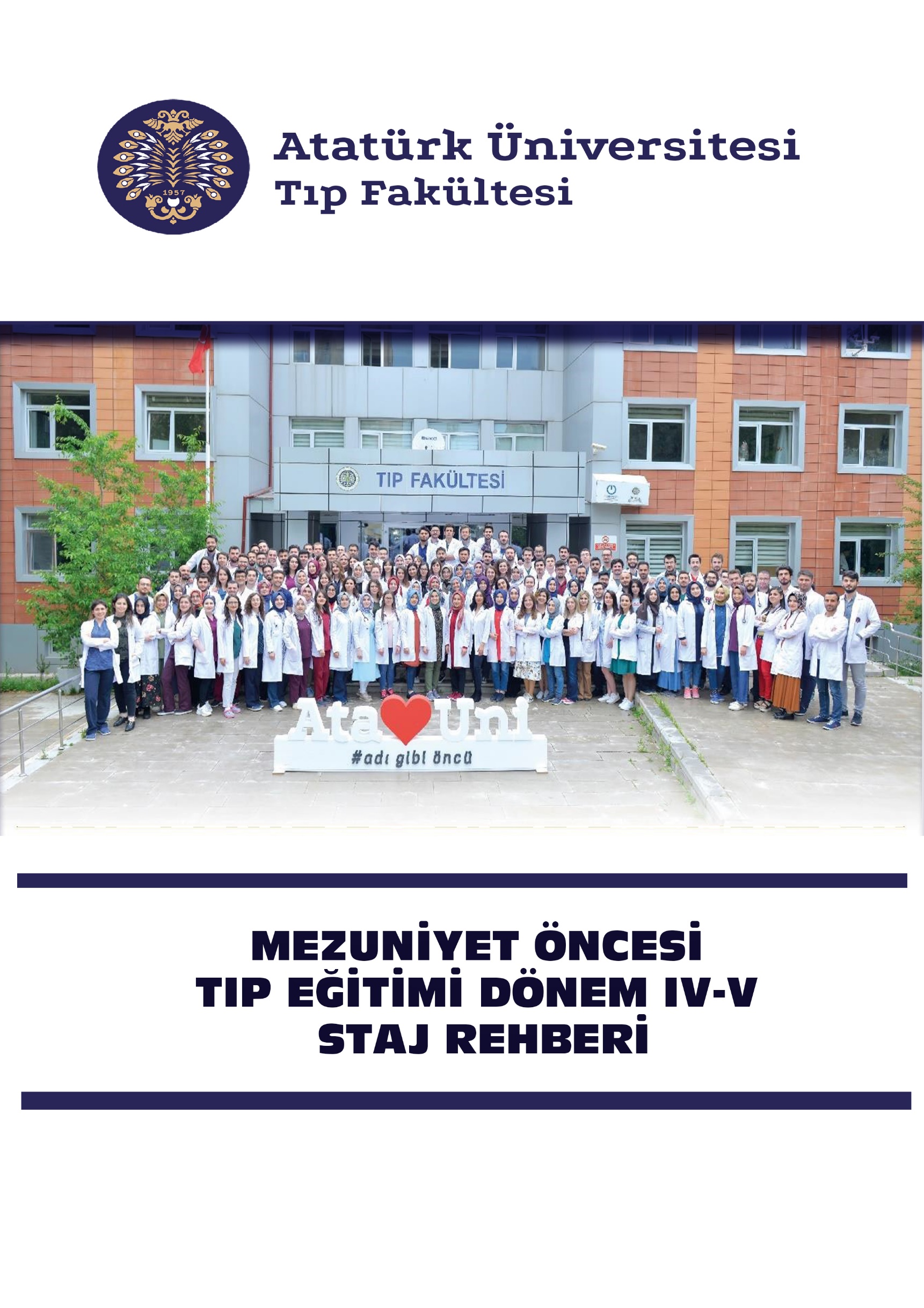 2022-2023 EĞİTİM-ÖĞRETİM YILITIP FAKÜLTESİ AKADEMİK TAKVİM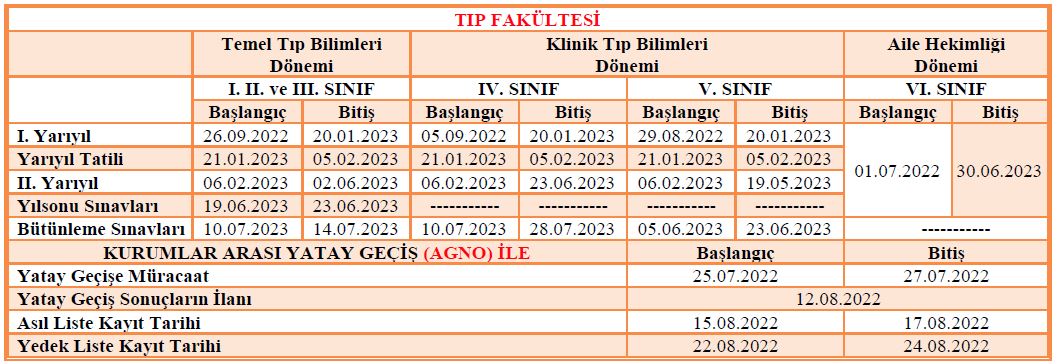 ATATÜRK ÜNİVERSİTESİ TIP FAKÜLTESİ MEZUN YETERLİLİKLERİ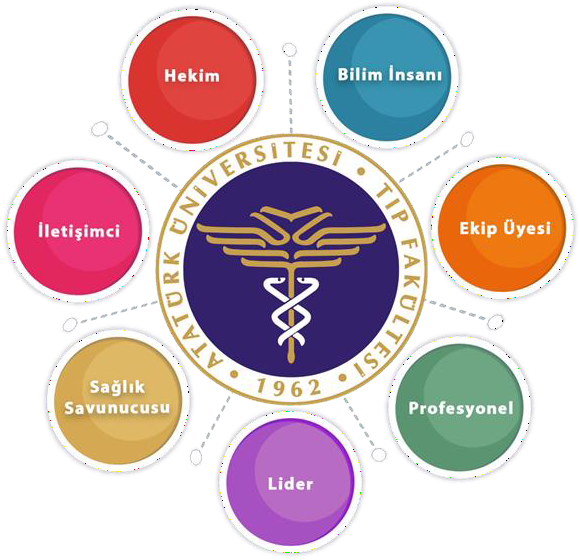 İÇİNDEKİLER1.  TEMEL YETKİNLİK ALANI / Mesleki Uygulamalar	6YETKİNLİK 1.  Sağlık Hizmeti Sunucusu	62.  TEMEL YETKİNLİK ALANI / Mesleki Değerler ve Yaklaşım	7YETKİNLİK 2.  Mesleki Etik ve Profesyonel İlkeleri Benimseyen	7YETKİNLİK 3.  Sağlık Savunucusu	7YETKİNLİK 4.  Lider-Yönetici	7YETKİNLİK 5. Ekip Üyesi	7YETKİNLİK 6. İletişimci	73.  TEMEL YETKİNLİK ALANI / Mesleki ve Bireysel Gelişim	8YETKİNLİK 7.  Bilimsel ve Analitik Yaklaşım Gösteren	8YETKİNLİK 8.  Yaşam Boyu Öğrenen	8DÖNEM IV ÇOCUK SAĞLIĞI VE HASTALIKLARI STAJI	11DÖNEM IV GENEL CERRAHİ HASTALIKLARI STAJI	34DÖNEM IV İÇ HASTALIKLARI STAJI	46DÖNEM IV KADIN HASTALIKLARI VE DOĞUM STAJI	63DÖNEM IV FİZİKSEL TIP VE REHABİLİTASYON STAJI	76DÖNEM IV ÇOCUK CERRAHİSİ STAJI	85DÖNEM IV RADYOLOJİ STAJI	94DÖNEM IV AİLE HEKİMLİĞİ STAJI	101DÖNEM IV KLİNİK FARMAKOLOJİ STAJI	111DÖNEM V GÖĞÜS HASTALIKLARI STAJI	119DÖNEM V KARDİYOLOJİ STAJI	127DÖNEM V GÖĞÜS CERRAHİSİ - KALP DAMAR CERRAHİSİ STAJI	139DÖNEM V DERİ VE ZÜHREVİ HASTALIKLAR STAJI	150DÖNEM V KULAK BURUN BOĞAZ HASTALIKLARI STAJI	161DÖNEM V ENFEKSİYON HASTALIKLARI STAJI	171DÖNEM V ORTOPEDİ VE TRAVMATOLOJİ STAJI	181DÖNEM V ÜROLOJİ STAJI	190DÖNEM V RUH SAĞLIĞI VE HASTALIKLARI STAJI	198DÖNEM V NÖROLOJİ STAJI	208DÖNEM V BEYİN ve SİNİR CERRAHİSİ STAJI	218DÖNEM V GÖZ HASTALIKLARI STAJI	227DÖNEM V ÇOCUK RUH SAĞLIĞI HASTALIKLARI STAJI	236DÖNEM V PLASTİK REKONSTRÜKTİF VE ESTETİK CERRAHİ STAJI	245ATATÜRK ÜNİVERSİTESİ TIP FAKÜLTESİ MEZUN YETERLİLİKLERİ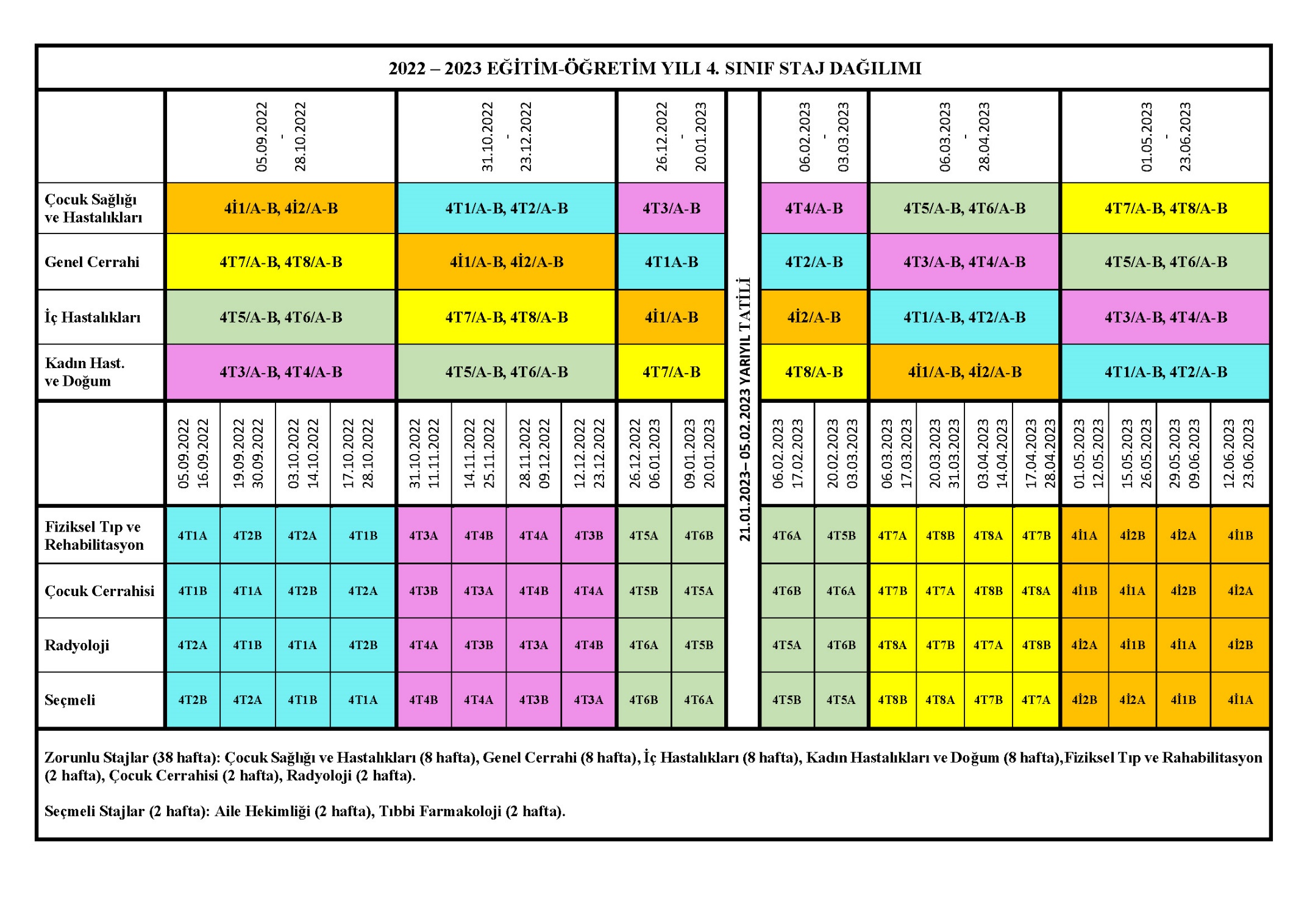 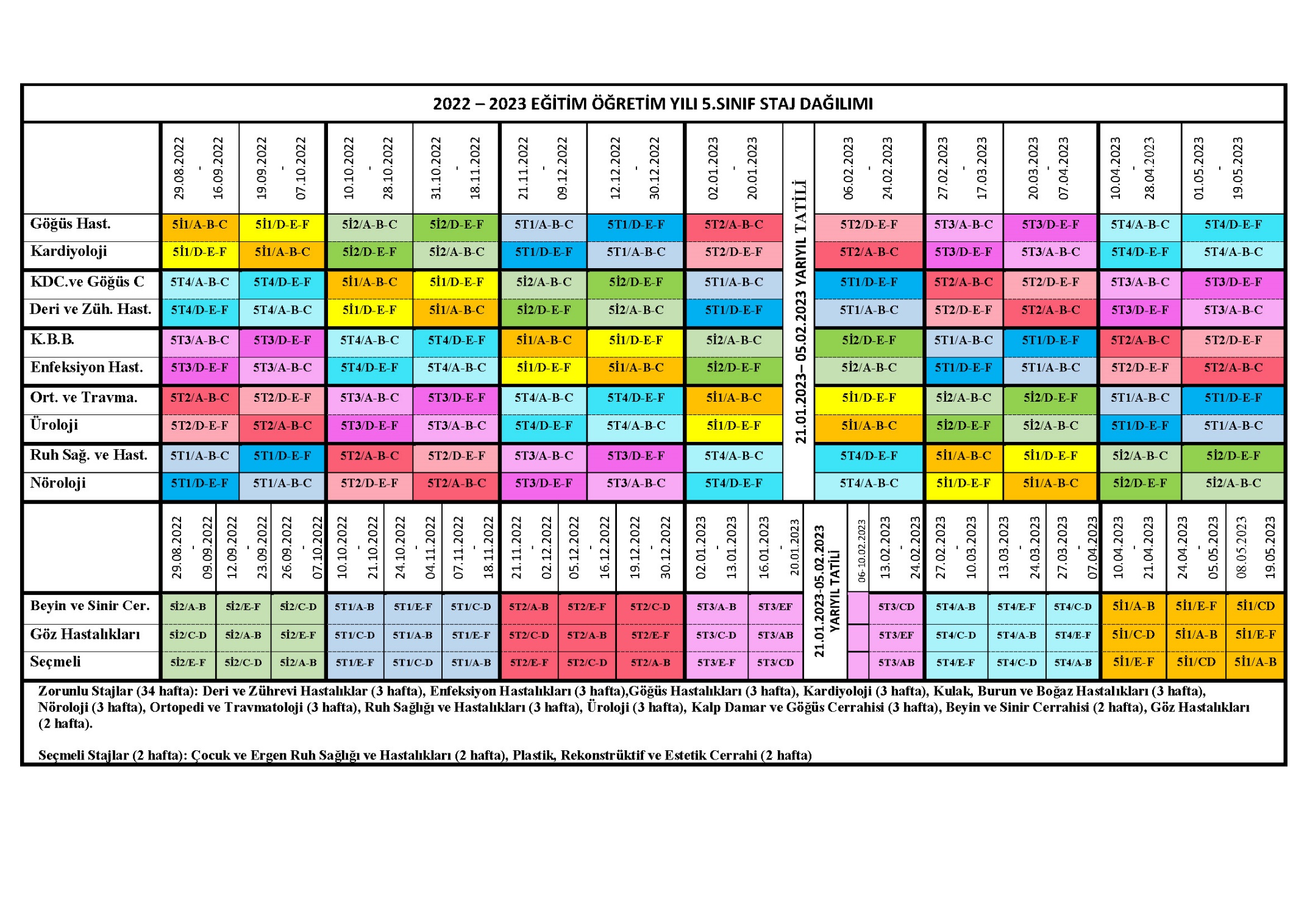 1. DÖNEM IV ÇOCUK SAĞLIĞI VE HASTALIKLARI STAJ PROGRAMININ AMACI 2. DÖNEM IV ÇOCUK SAĞLIĞI VE HASTALIKLARI  STAJI ÖĞRENİM ÇIKTILARIAtatürk Üniversitesi Tıp Fakültesi Mezuniyet Öncesi Tıp Eğitimi Program Yeterliliklerine katkı düzeyleriKatkı Düzeyi: 1 Çok düşük 2 Düşük 3 Orta 4 Yüksek 5 Çok yüksek3. DÖNEM IV ÇOCUK SAĞLIĞI VE HASTALIKLARI STAJ PROGRAMININ ÖĞRENİM HEDEFLERİA. Sık başvuru nedenleri: Dönem IV Çocuk Sağlığı ve Hastalıkları Stajı süresinde aşağıda listesi verilmiş olan Semptom/klinik durumlar, Adli/psikososyal durumlar, Sağlıklılık durumları ve Çevresel/küresel durumlar ile ilgili yeterlik kazanılması beklenmektedir. B. Bilgi açısından: Dönem IV Çocuk Sağlığı ve Hastalıkları Stajı süresinde aşağıda listesi verilmiş olan “Çekirdek Hastalıklar/ Klinik problemler” de belirlenen düzeylerde bilgi sahibi olunması beklenir. C. Beceri açısından: Dönem IV Çocuk Sağlığı ve Hastalıkları Stajı süresinde aşağıda listesi verilmiş olan “Temel hekimlik uygulamaları”’nda belirlenen düzeyde uygulama yetisinin kazanılması beklenir.D. Davranışsal, Sosyal ve Beşeri Bilimler açısından: Dönem IV Çocuk Sağlığı ve Hastalıkları Stajı süresinde aşağıda listesi verilmiş olan “Davranışsal, Sosyal ve Beşeri Bilimler” alanındaki konularda duyarlılık, bilgi ve beceri sahibi olması beklenir.E. Profesyonellik açısından:  Çocuk Sağlığı ve Hastalıkları Stajı süresinde aşağıda listesi verilmiş̧ olan tutumların kazanılması beklenir. 4. DÖNEM IV ÇOCUK SAĞLIĞI VE HASTALIKLARI STAJI HAFTALIK EĞİTİM PROGRAMI 5. DÖNEM IV ÇOCUK SAĞLIĞI VE HASTALIKLARI STAJ DERSLERİNİN ÖĞRENİM HEDEFLERİ İLE EŞLEŞTİRİLMESİDÖNEM IV ÇOCUK SAĞLIĞI VEHASTALIKLARI STAJ PROGRAMI ÖĞRENME YÖNTEMLERİ 7. DÖNEM IV ÇOCUK SAĞLIĞI VE HASTALIKLARI STAJI STAJYER ÖĞRENCİ UYGULAMA KARNESİ Fakültenin Dönem IV Stajyer öğrencide beklenen temel hekimlik uygulamaları alanındaki becerileri, öğrenim hedef ve düzeylerine uygun olarak hazırlanan “Atatürk Üniversitesi Tıp Fakültesi Stajyer Karnesi” ile değerlendirilmektedir. Stajyer öğrenci temel hekimlik uygulamalarına ait beklenen becerileri yaptıklarında veya öğretim üyesinin verdiği eğitime katıldıklarında ilgili öğretim üyesine onaylattıktan sonra, stajın son günü̈ staj sorumlusu öğretim üyesine teslim edeceklerdir.*ÖEE: Öğretim Elemanı Eşliğinde **Öğrenme Düzeyleri8. DÖNEM IV ÇOCUK SAĞLIĞI VE HASTALIKLARI STAJI ÖLÇME VE DEĞERLENDİRME YÖNTEMLERİ1. DÖNEM IV GENEL CERRAHİ STAJ PROGRAMININ AMACI 2. DÖNEM IV GENEL CERRAHİ STAJI ÖĞRENİM ÇIKTILARIAtatürk Üniversitesi Tıp Fakültesi Mezuniyet Öncesi Tıp Eğitimi Program Yeterliliklerine katkı düzeyleriKatkı Düzeyi: 1 Çok düşük 2 Düşük 3 Orta 4 Yüksek 5 Çok yüksek3. DÖNEM IV GENEL CERRAHİ STAJ PROGRAMININ ÖĞRENİM HEDEFLERİA. Sık başvuru nedenleri: Dönem IV Genel Cerrahi Stajı süresinde aşağıda listesi verilmiş olan Semptom/klinik durumlar, Adli/psikososyal durumlar, Sağlıklılık durumları ve Çevresel/küresel durumlar ile ilgili yeterlik kazanılması beklenmektedir. B. Bilgi açısından: Dönem IV Genel Cerrahi stajı süresinde aşağıda listesi verilmiş olan “Hastalıklar/ Klinik problemler” de belirlenen düzeylerde bilgi sahibi olunması beklenir. C. Beceri açısından: Dönem IV Genel Cerrahi stajı süresinde aşağıda listesi verilmiş olan “Temel hekimlik uygulamaları”’nda belirlenen düzeyde uygulama yetisinin kazanılması beklenir.D. Davranışsal, Sosyal ve Beşeri Bilimler açısından: Dönem IV Genel Cerrahi Stajı süresinde aşağıda listesi verilmiş olan “Davranışsal, Sosyal ve Beşeri Bilimler” alanındaki konularda duyarlılık, bilgi ve beceri sahibi olması beklenir.E. Profesyonellik açısından: Genel Cerrahi Stajı süresinde aşağıda listesi verilmiş̧ olan tutumların kazanılması beklenir. 4. DÖNEM IV GENEL CERRAHİ STAJI SÜRESİNDE HAFTALIK EĞİTİM PROGRAMI 5. DÖNEM IV GENEL CERRAHİ STAJI DERSLERİNİN ÖĞRENİM HEDEFLERİ İLE EŞLEŞTİRİLMESİDÖNEM IV GENEL CERRAHİ STAJI SÜRESİNDE PROGRAMI ÖĞRENME YÖNTEMLERİ 7. DÖNEM IV GENEL CERRAHİ STAJI STAJYER ÖĞRENCİ UYGULAMA KARNESİ Fakültenin Dönem V Stajyer öğrencide beklenen temel hekimlik uygulamaları alanındaki becerileri, öğrenim hedef ve düzeylerine uygun olarak hazırlanan “Atatürk Üniversitesi Tıp Fakültesi Stajyer Karnesi” ile değerlendirilmektedir. Stajyer öğrenci temel hekimlik uygulamalarına ait beklenen becerileri yaptıkları zaman staj sorumlusu öğretim üyesine onaylattıktan sonra, stajın son günü̈ staj sorumlusu öğretim üyesine teslim edeceklerdir. *ÖEE: Öğretim Elemanı Eşliğinde **Öğrenme Düzeyleri8. DÖNEM IV GENEL CERRAHİ STAJI ÖLÇME VE DEĞERLENDİRME YÖNTEMLERİ1. DÖNEM IV İÇ HASTALIKLARI STAJ PROGRAMININ AMACI 2. DÖNEM IV İÇ HASTALIKLARI STAJI ÖĞRENİM ÇIKTILARIAtatürk Üniversitesi Tıp Fakültesi Mezuniyet Öncesi Tıp Eğitimi Program Yeterliliklerine katkı düzeyleriKatkı Düzeyi: 1 Çok düşük 2 Düşük 3 Orta 4 Yüksek 5 Çok yüksek3. DÖNEM IV İÇ HASTALIKLARI STAJI PROGRAMININ ÖĞRENİM HEDEFLERİA. Sık başvuru nedenleri: Dönem IV İç Hastalıkları Stajı süresinde aşağıda listesi verilmiş olan Semptom/klinik durumlar, Adli/psikososyal durumlar, Sağlıklılık durumları ve Çevresel/küresel durumlar ile ilgili yeterlik kazanılması beklenmektedir.B. Bilgi açısından: Dönem IV İç Hastalıkları Stajı süresinde aşağıda listesi verilmiş olan “Hastalıklar/ Klinik problemler” de belirlenen düzeylerde bilgi sahibi olunması beklenir. C. Beceri açısından: Dönem IV İç Hastalıkları Stajı süresinde aşağıda listesi verilmiş olan “Temel hekimlik uygulamaları”’nda belirlenen düzeyde uygulama yetisinin kazanılması beklenir.D. Davranışsal, Sosyal ve Beşeri Bilimler açısından: Dönem IV İç Hastalıkları Stajı süresinde aşağıda listesi verilmiş olan “Davranışsal, Sosyal ve Beşeri Bilimler” alanındaki konularda duyarlılık, bilgi ve beceri sahibi olması beklenir.E. Profesyonellik açısından: İç hastalıkları Stajı süresinde aşağıda listesi verilmiş̧ olan tutumların kazanılması beklenir. 4. DÖNEM IV İÇ HASTALIKLARI HAFTALIK EĞİTİM PROGRAMI 2022-2023 ÖĞRETİM YILI 4.SINIF*	Stajyer öğrenciler staj başlangıcında gruplara ayrılıp, ilgili kliniklerde dönüşümlü olarak sorumlu öğretim üyesi ve asistan hekim eşliğinde eğitim alacaklardır. ** 	Stajyer öğrenciler staj başlangıcında gruplara ayrılıp, ilgili kliniklerde dönüşümlü olarak sorumlu öğretim üyesi ve asistan hekim eşliğinde klinik vizitine katılacaklardır. *** 	Stajyer öğrenciler staj başlangıcında gruplara ayrılıp, ilgili kliniklerde dönüşümlü olarak stajyer karnesinde belirtilen pratik uygulamaları yapacaktırlar. Aynı zamanda Yoğun Bakım, Diyaliz ve polklere gruplar halinde gideceklerdir 	5. DÖNEM IV İÇ HASTALIKLARI STAJ DERSLERİNİN ÖĞRENİM HEDEFLERİ İLE EŞLEŞTİRİLMESİ6. DÖNEM IV İÇ HASTALIKLARI STAJ PROGRAMI ÖĞRENME YÖNTEMLERİ 7. DÖNEM IV İÇ HASTALIKLARI STAJI STAJYER ÖĞRENCİ UYGULAMA KARNESİ Fakültenin Dönem IV Stajyer öğrencide beklenen temel hekimlik uygulamaları alanındaki becerileri, öğrenim hedef ve düzeylerine uygun olarak hazırlanan “Atatürk Üniversitesi Tıp Fakültesi Stajyer Karnesi” ile değerlendirilmektedir. Stajyer öğrenci temel hekimlik uygulamalarına ait beklenen becerileri yaptıkları zaman staj sorumlusu öğretim üyesine onaylattıktan sonra, stajın son günü̈ staj sorumlusu öğretim üyesine teslim edeceklerdir. *ÖEE: Öğretim Elemanı Eşliğinde **Öğrenme Düzeyleri8. DÖNEM IV İÇHASTALIKLARI STAJI ÖLÇME VE DEĞERLENDİRME YÖNTEMLERİ1. DÖNEM IV KADIN HASTALIKLARI VE DOĞUM STAJ PROGRAMININ AMACI 2. DÖNEM IV KADIN HASTALIKLARI VE DOĞUM STAJI ÖĞRENİM ÇIKTILARIAtatürk Üniversitesi Tıp Fakültesi Mezuniyet Öncesi Tıp Eğitimi Program Yeterliliklerine katkı düzeyleriKatkı Düzeyi: 1 Çok düşük 2 Düşük 3 Orta 4 Yüksek 5 Çok yüksek3. DÖNEM IV KADIN HASTALIKLARI VE DOĞUM STAJ PROGRAMININ ÖĞRENİM HEDEFLERİA. Sık başvuru nedenleri: Dönem IV Kadın Hastalıkları ve Doğum Stajı süresinde aşağıda listesi verilmiş olan Klinik Semptom/Bulgu/Durum ile ilgili yeterlik kazanılması beklenmektedir.B. Bilgi açısından: Dönem IV Kadın Hastalıkları ve Doğum Stajı süresinde aşağıda listesi verilmiş olan “Hastalıklar/ Klinik problemler” de belirlenen düzeylerde bilgi sahibi olunması beklenir. C. Beceri açısından: Dönem IV KADIN HASTALIKLARI VE DOĞUM Stajı süresinde aşağıda listesi verilmiş olan “Temel hekimlik uygulamaları”’nda belirlenen düzeyde uygulama yetisinin kazanılması beklenir.D. Davranışsal, Sosyal ve Beşeri Bilimler açısından: Dönem IV KADIN HASTALIKLARI VE DOĞUM STAJI süresinde aşağıda listesi verilmiş olan “Davranışsal, Sosyal ve Beşeri Bilimler” alanındaki konularda duyarlılık, bilgi ve beceri sahibi olması beklenir.E. Profesyonellik açısından: KADIN HASTALIKLARI VE DOĞUM Stajı süresinde aşağıda listesi verilmiş̧ olan tutumların kazanılması beklenir. 4. DÖNEM IV KADIN HASTALIKLARI VE DOĞUM STAJI HAFTALIK EĞİTİM PROGRAMI 5. DÖNEM IV KADIN HASTALIKLARI VE DOĞUM STAJ DERSLERİNİN ÖĞRENİM HEDEFLERİ İLE EŞLEŞTİRİLMESİ6. DÖNEM IV KADIN HASTALIKLARI VE DOĞUM STAJ PROGRAMI ÖĞRENME YÖNTEMLERİ 7. DÖNEM IV KADIN HASTALIKLARI VE DOĞUM STAJI STAJYER ÖĞRENCİ UYGULAMA KARNESİ Fakültenin Dönem IV Stajyer öğrencide beklenen temel hekimlik uygulamaları alanındaki becerileri, öğrenim hedef ve düzeylerine uygun olarak hazırlanan “Atatürk Üniversitesi Tıp Fakültesi Stajyer Karnesi” ile değerlendirilmektedir. Stajyer öğrenci temel hekimlik uygulamalarına ait beklenen becerileri yaptıkları zaman staj sorumlusu öğretim üyesine onaylattıktan sonra, stajın son günü̈ staj sorumlusu öğretim üyesine teslim edeceklerdir. *ÖEE: Öğretim Elemanı Eşliğinde **Öğrenme Düzeyleri8. DÖNEM IV KADIN HASTALIKLARI VE DOĞUM STAJI ÖLÇME VE DEĞERLENDİRME YÖNTEMLERİ1. DÖNEM IV FİZİKSEL TIP VE REHABİLİTASYON STAJ PROGRAMININ AMACI 2. DÖNEM IV FİZİKSEL TIP VE REHABİLİTASYON STAJI ÖĞRENİM ÇIKTILARIAtatürk Üniversitesi Tıp Fakültesi Mezuniyet Öncesi Tıp Eğitimi Program Yeterliliklerine katkı düzeyleriKatkı Düzeyi: 1 Çok düşük 2 Düşük 3 Orta 4 Yüksek 5 Çok yüksek3. DÖNEM IV FİZİKSEL TIP VE REHABİLİTASYON STAJ PROGRAMININ ÖĞRENİM HEDEFLERİA. Sık başvuru nedenleri: Dönem V Fiziksel Tıp ve Rehabilitasyon Stajı süresinde aşağıda listesi verilmiş olan Semptom/klinik durumlar, Adli/psikososyal durumlar, Sağlıklılık durumları ve Çevresel/küresel durumlar ile ilgili yeterlik kazanılması beklenmektedir. B. Bilgi açısından: Dönem V Fiziksel Tıp ve Rehabilitasyon Stajı süresinde aşağıda listesi verilmiş olan “Hastalıklar/ Klinik problemler” de belirlenen düzeylerde bilgi sahibi olunması beklenir. C. Beceri açısından: Dönem V Fiziksel Tıp ve Rehabilitasyon Stajı süresinde aşağıda listesi verilmiş olan “Temel hekimlik uygulamaları”’nda belirlenen düzeyde uygulama yetisinin kazanılması beklenir.D. Profesyonellik açısından: Fiziksel Tıp ve Rehabilitasyon Stajı süresinde aşağıda listesi verilmiş̧ olan tutumların kazanılması beklenir. 4. DÖNEM IV FİZİKSEL TIP VE REHABİLİTASYON STAJI HAFTALIK EĞİTİM PROGRAMI 5. DÖNEM IV FİZİKSEL TIP VE REHABİLİTASYON STAJ DERSLERİNİN ÖĞRENİM HEDEFLERİ İLE EŞLEŞTİRİLMESİ6. DÖNEM IV FİZİKSEL TIP VE REHABİLİTASYON STAJ PROGRAMI ÖĞRENME YÖNTEMLERİ 7. DÖNEM IV FİZİKSEL TIP VE REHABİLİTASYON STAJI STAJYER ÖĞRENCİ UYGULAMA KARNESİ Fakültenin Dönem V Stajyer öğrencide beklenen temel hekimlik uygulamaları alanındaki becerileri, öğrenim hedef ve düzeylerine uygun olarak hazırlanan “Atatürk Üniversitesi Tıp Fakültesi Stajyer Karnesi” ile değerlendirilmektedir. Stajyer öğrenci temel hekimlik uygulamalarına ait beklenen becerileri yaptıkları zaman staj sorumlusu öğretim üyesine onaylattıktan sonra, stajın son günü̈ staj sorumlusu öğretim üyesine teslim edeceklerdir. *ÖEE: Öğretim Elemanı Eşliğinde **Öğrenme Düzeyleri8. DÖNEM IV FİZİKSEL TIP VE REHABİLİTASYON STAJI ÖLÇME VE DEĞERLENDİRME YÖNTEMLERİ1. DÖNEM IV ÇOCUK CERRAHİSİ STAJ PROGRAMININ AMACI 2. DÖNEM IV ÇOCUK CERRAHİSİ STAJI ÖĞRENİM ÇIKTILARIAtatürk Üniversitesi Tıp Fakültesi Mezuniyet Öncesi Tıp Eğitimi Program Yeterliliklerine katkı düzeyleriKatkı Düzeyi: 1 Çok düşük 2 Düşük 3 Orta 4 Yüksek 5 Çok yüksek3. DÖNEM IV ÇOCUK CERRAHİSİ STAJ PROGRAMININ ÖĞRENİM HEDEFLERİA. Sık başvuru nedenleri: Dönem IV Çocuk cerrahisi Stajı süresinde aşağıda listesi verilmiş olan Klinik Semptom/Bulgu/Durum ile ilgili yeterlik kazanılması beklenmektedir. B. Bilgi açısından: Dönem IV Çocuk cerrahisi Stajı süresinde aşağıda listesi verilmiş olan “Hastalıklar/ Klinik problemler” de belirlenen düzeylerde bilgi sahibi olunması beklenir. C. Beceri açısından: Dönem IV Çocuk cerrahisi Stajı süresinde aşağıda listesi verilmiş olan “Temel hekimlik uygulamaları”’nda belirlenen düzeyde uygulama yetisinin kazanılması beklenir.D. Davranışsal, Sosyal ve Beşeri Bilimler açısından: Dönem IV Çocuk Cerrahisi Stajı süresinde aşağıda listesi verilmiş olan “Davranışsal, Sosyal ve Beşeri Bilimler” alanındaki konularda duyarlılık, bilgi ve beceri sahibi olması beklenir.E. Profesyonellik açısından: Çocuk cerrahisi Stajı süresinde aşağıda listesi verilmiş̧ olan tutumların kazanılması beklenir. 4. DÖNEM IV ÇOCUK CERRAHİSİ STAJI HAFTALIK EĞİTİM PROGRAMI 5. DÖNEM IV ÇOCUK CERRAHİSİ STAJ DERSLERİNİN ÖĞRENİM HEDEFLERİ İLE EŞLEŞTİRİLMESİ6. DÖNEM IV ÇOCUK CERRAHİSİ STAJ PROGRAMI ÖĞRENME YÖNTEMLERİ 7. DÖNEM IV ÇOCUK CERRAHİSİ STAJI STAJYER ÖĞRENCİ UYGULAMA KARNESİ Fakültenin Dönem IV Stajyer öğrencide beklenen temel hekimlik uygulamaları alanındaki becerileri, öğrenim hedef ve düzeylerine uygun olarak hazırlanan “Atatürk Üniversitesi Tıp Fakültesi Stajyer Karnesi” ile değerlendirilmektedir. Stajyer öğrenci temel hekimlik uygulamalarına ait beklenen becerileri yaptıkları zaman staj sorumlusu öğretim üyesine onaylattıktan sonra, stajın son günü̈ staj sorumlusu öğretim üyesine teslim edeceklerdir. *ÖEE: Öğretim Elemanı Eşliğinde **Öğrenme Düzeyleri8. DÖNEM IV ÇOCUK CERRAHİSİ STAJI ÖLÇME VE DEĞERLENDİRME YÖNTEMLERİ1. DÖNEM IV RADYOLOJİ STAJ PROGRAMININ AMACI 2. DÖNEM IV RADYOLOJİ STAJI ÖĞRENİM ÇIKTILARIAtatürk Üniversitesi Tıp Fakültesi Mezuniyet Öncesi Tıp Eğitimi Program Yeterliliklerine katkı düzeyleriKatkı Düzeyi: 1 Çok düşük 2 Düşük 3 Orta 4 Yüksek 5 Çok yüksek3. DÖNEM IV RADYOLOJİ STAJ PROGRAMININ ÖĞRENİM HEDEFLERİA. Sık başvuru nedenleri: Dönem IV Radyoloji Stajı süresinde fakülte çekirdek eğitim programında yer alan semptomlar/durumların önemli bir bölümünü kapsayabileceğinden, Radyoloji stajı için ayrıca liste düzenlenmemiştir.B. Bilgi açısından: Dönem IV Radyoloji Stajı süresinde fakülte çekirdek eğitim programındaki hastalıklar/klinik problemlerin önemli bir bölümünü kapsayabileceğinden, Radyoloji stajı için ayrıca liste düzenlenmemiştir.C. Beceri açısından: Dönem IV Radyoloji Stajı süresinde aşağıda listesi verilmiş olan “Temel hekimlik uygulamaları”’nda belirlenen düzeyde uygulama yetisinin kazanılması beklenir.D. Profesyonellik açısından: Radyoloji Stajı süresinde aşağıda listesi verilmiş̧ olan tutumların kazanılması beklenir. 4. DÖNEM IV RADYOLOJİ STAJI HAFTALIK EĞİTİM PROGRAMI5. DÖNEM IV RADYOLOJİ STAJ DERSLERİNİN ÖĞRENİM HEDEFLERİ İLE EŞLEŞTİRİLMESİ6. DÖNEM IV RADYOLOJİ STAJ PROGRAMI ÖĞRENME YÖNTEMLERİ 7. DÖNEM IV RADYOLOJİ STAJI STAJYER ÖĞRENCİ UYGULAMA KARNESİ Fakültenin Dönem IV Stajyer öğrencide beklenen temel hekimlik uygulamaları alanındaki becerileri, öğrenim hedef ve düzeylerine uygun olarak hazırlanan “Atatürk Üniversitesi Tıp Fakültesi Stajyer Karnesi” ile değerlendirilmektedir. Stajyer öğrenci temel hekimlik uygulamalarına ait beklenen becerileri yaptıkları zaman staj sorumlusu öğretim üyesine onaylattıktan sonra, stajın son günü̈ staj sorumlusu öğretim üyesine teslim edeceklerdir.  *ÖEE: Öğretim Elemanı Eşliğinde  **Öğrenme Düzeyleri8. DÖNEM IV RADYOLOJİ STAJI ÖLÇME VE DEĞERLENDİRME YÖNTEMLERİ1. DÖNEM IV AİLE HEKİMLİĞİ STAJ PROGRAMININ AMACI 2. DÖNEM IV AİLE HEKİMLİĞİ STAJI ÖĞRENİM ÇIKTILARIAtatürk Üniversitesi Tıp Fakültesi Mezuniyet Öncesi Tıp Eğitimi Program Yeterliliklerine katkı düzeyleriKatkı Düzeyi: 1 Çok düşük 2 Düşük 3 Orta 4 Yüksek 5 Çok yüksek3. DÖNEM IV AİLE HEKİMLİĞİ STAJI PROGRAMININ ÖĞRENİM HEDEFLERİA. Hizmet verdiği bölgenin özelliklerini kavrayarak sık görülen sağlık problemlerinin yönetimi (A-ÖnT- T-TT-İ-K) konusunda bilgi sahibi olmak: Dönem IV Aile Hekimliği Stajı süresinde aşağıda listesi verilmiş olan Semptom/klinik durumlar, Adli/psikososyal durumlar, Sağlıklılık durumları ve Çevresel/küresel durumlar ile ilgili yeterlik kazanılması beklenmektedir. B. Bilgi açısından: Dönem IV Aile Hekimliği Stajı süresinde aşağıda listesi verilmiş olan “Hastalıklar/ Klinik problemler” de belirlenen düzeylerde bilgi sahibi olunması beklenir. C. Beceri açısından: Dönem IV Aile Hekimliği Stajı süresinde aşağıda listesi verilmiş olan “Temel hekimlik uygulamaları”’nda belirlenen düzeyde uygulama yetisinin kazanılması beklenir.D. Profesyonellik açısından: Aile Hekimliği Stajı süresinde aşağıda listesi verilmiş olan tutumların kazanılması beklenir. 4. DÖNEM IV AİLE HEKİMLİĞİ STAJI HAFTALIK DERS PROGRAMI 5. DÖNEM IV AİLE HEKİMLİĞİ STAJI DERSLERİNİN ÖĞRENİM HEDEFLERİ İLE EŞLEŞTİRİLMESİ6. DÖNEM IV AİLE HEKİMLİĞİ STAJI PROGRAMI ÖĞRENME YÖNTEMLERİ 7. DÖNEM IV AİLE HEKİMLİĞİ STAJI STAJYER ÖĞRENCİ UYGULAMA KARNESİ Fakültenin Dönem IV Stajyer öğrenciden beklenen temel hekimlik uygulamaları alanındaki becerileri, öğrenim hedef ve düzeylerine uygun olarak hazırlanan “Atatürk Üniversitesi Tıp Fakültesi Stajyer Karnesi” ile değerlendirilmektedir. Stajyer öğrenci temel hekimlik uygulamalarına ait beklenen becerileri yaptıkları zaman staj sorumlusu öğretim üyesine onaylattıktan sonra, stajın son günü̈ staj sorumlusu öğretim üyesine teslim edeceklerdir. *ÖEE: Öğretim Elemanı Eşliğinde (Hasta üzerinde veya simülasyon laboratuarında yapmak veya yapılırken izlemek )**Öğrenme Düzeyleri8. DÖNEM IV AİLE HEKİMLİĞİ STAJI ÖLÇME VE DEĞERLENDİRME YÖNTEMLERİ1. DÖNEM IV KLİNİK FARMAKOLOJİ STAJ PROGRAMININ AMACI 2. DÖNEM IV KLİNİK FARMAKOLOJİSTAJI ÖĞRENİM ÇIKTILARIAtatürk Üniversitesi Tıp Fakültesi Mezuniyet Öncesi Tıp Eğitimi Program Yeterliliklerine katkı düzeyleriKatkı Düzeyi: 1 Çok düşük 2 Düşük 3 Orta 4 Yüksek 5 Çok yüksek3. DÖNEM IV KLİNİK FARMAKOLOJİ STAJ PROGRAMININ ÖĞRENİM HEDEFLERİA. Sık başvuru nedenleri: Dönem IV Klinik Farmakoloji Stajı süresinde aşağıda listesi verilmiş olan Semptom/klinik durumlar, Adli/psikososyal durumlar, Sağlıklılık durumları ve Çevresel/küresel durumlar ile ilgili yeterlik kazanılması beklenmektedir. B. Bilgi açısından: Dönem IV KLİNİK FARMAKOLOJİ Stajı süresinde aşağıda listesi verilmiş olan “Hastalıklar/ Klinik problemler” de belirlenen düzeylerde bilgi sahibi olunması beklenir. C. Beceri açısından: Dönem IV KLİNİK FARMAKOLOJİ Stajı süresinde aşağıda listesi verilmiş olan “Temel hekimlik uygulamaları”’nda belirlenen düzeyde uygulama yetisinin kazanılması beklenir.D. Davranışsal, Sosyal ve Beşeri Bilimler açısından: Dönem IV Klinik Farmakoloji Stajı süresinde aşağıda listesi verilmiş olan “Davranışsal, Sosyal ve Beşeri Bilimler” alanındaki konularda duyarlılık, bilgi ve beceri sahibi olması beklenir.E. Profesyonellik açısından: KLİNİK FARMAKOLOJİ Stajı süresinde aşağıda listesi verilmiş̧ olan tutumların kazanılması beklenir. 4. DÖNEM IV KLİNİK FARMAKOLOJİ STAJI HAFTALIK EĞİTİM PROGRAMI 5. DÖNEM IV KLİNİK FARMAKOLOJİ STAJ DERSLERİNİN ÖĞRENİM HEDEFLERİ İLE EŞLEŞTİRİLMESİ6. DÖNEM IV KLİNİK FARMAKOLOJİSTAJ PROGRAMI ÖĞRENME YÖNTEMLERİ 7. DÖNEM IV KLİNİK FARMAKOLOJİ STAJI STAJYER ÖĞRENCİ UYGULAMA KARNESİ Fakültenin Dönem V Stajyer öğrencide beklenen temel hekimlik uygulamaları alanındaki becerileri, öğrenim hedef ve düzeylerine uygun olarak hazırlanan “Atatürk Üniversitesi Tıp Fakültesi Stajyer Karnesi” ile değerlendirilmektedir. Stajyer öğrenci temel hekimlik uygulamalarına ait beklenen becerileri yaptıkları zaman staj sorumlusu öğretim üyesine onaylattıktan sonra, stajın son günü̈ staj sorumlusu öğretim üyesine teslim edeceklerdir. *ÖEE: Öğretim Elemanı Eşliğinde **Öğrenme Düzeyleri8. DÖNEM IV KLİNİK FARMAKOLOJİ STAJI ÖLÇME VE DEĞERLENDİRME YÖNTEMLERİ1. DÖNEM V GÖĞÜS HASTALIKLARI STAJ PROGRAMININ AMACI 2. DÖNEM V GÖĞÜS HASTALIKLARI STAJI ÖĞRENİM ÇIKTILARIAtatürk Üniversitesi Tıp Fakültesi Mezuniyet Öncesi Tıp Eğitimi Program Yeterliliklerine katkı düzeyleriKatkı Düzeyi: 1 Çok düşük 2 Düşük 3 Orta 4 Yüksek 5 Çok yüksek3. DÖNEM V GÖĞÜS HASTALIKLARI STAJ PROGRAMININ ÖĞRENİM HEDEFLERİA. Sık başvuru nedenleri: Dönem V Göğüs Hastalıkları Stajı süresinde aşağıda listesi verilmiş olan Semptom/klinik durumlar, Adli/psikososyal durumlar, Sağlıklılık durumları ve Çevresel/küresel durumlar ile ilgili yeterlik kazanılması beklenmektedir. B. Bilgi açısından: Dönem V Göğüs Hastalıkları Stajı süresinde aşağıda listesi verilmiş olan “Hastalıklar/ Klinik problemler” de belirlenen düzeylerde bilgi sahibi olunması beklenir. C. Beceri açısından: Dönem V Göğüs Hastalıkları Stajı süresinde aşağıda listesi verilmiş olan “Temel hekimlik uygulamaları”’nda belirlenen düzeyde uygulama yetisinin kazanılması beklenir.D- Davranışsal, Sosyal ve Beşeri Bilimler açısından: Dönem V Göğüs Hastalıkları Stajı süresinde aşağıda listesi verilmiş olan “Davranışsal, Sosyal ve Beşeri Bilimler” alanındaki konularda duyarlılık, bilgi ve beceri sahibi olması beklenir4. DÖNEM V GÖĞÜS HASTALIKLARI STAJ DERSLERİNİN ÖĞRENİM HEDEFLERİ EŞLEŞTİRİLMESİE. Profesyonellik açısından: Göğüs Hastalıkları Stajı süresinde aşağıda listesi verilmiş̧ olan tutumların kazanılması beklenir. 5. DÖNEM V GÖĞÜS HASTALIKLARI STAJI HAFTALIK EĞİTİM PROGRAMI6. DÖNEM V GÖĞÜS HASTALIKLARI STAJ PROGRAMI ÖĞRENME YÖNTEMLERİ 7. DÖNEM V GÖĞÜS HASTALIKLARI STAJI STAJYER ÖĞRENCİ UYGULAMA KARNESİ Fakültenin Dönem V Stajyer öğrencide beklenen temel hekimlik uygulamaları alanındaki becerileri, öğrenim hedef ve düzeylerine uygun olarak hazırlanan “Atatürk Üniversitesi Tıp Fakültesi Stajyer Karnesi” ile değerlendirilmektedir. Stajyer öğrenci temel hekimlik uygulamalarına ait beklenen becerileri yaptıkları zaman staj sorumlusu öğretim üyesine onaylattıktan sonra, stajın son günü̈ staj sorumlusu öğretim üyesine teslim edeceklerdir. *ÖEE: Öğretim Elemanı Eşliğinde **Öğrenme Düzeyleri8. DÖNEM V GÖĞÜS HASTALIKLARI STAJI ÖLÇME VE DEĞERLENDİRME YÖNTEMLERİ1. DÖNEM V KARDİYOLOJİ STAJ PROGRAMININ AMACI 2. DÖNEM V KARDİYOLOJİ STAJI ÖĞRENİM ÇIKTILARIAtatürk Üniversitesi Tıp Fakültesi Mezuniyet Öncesi Tıp Eğitimi Program Yeterliliklerine katkı düzeyleriKatkı Düzeyi: 1 Çok düşük 2 Düşük 3 Orta 4 Yüksek 5 Çok yüksek3. DÖNEM V KARDİYOLOJİ STAJ PROGRAMININ ÖĞRENİM HEDEFLERİA. Sık başvuru nedenleri: Dönem V KARDİYOLOJİ Stajı süresinde aşağıda listesi verilmiş olan Semptom/klinik durumlar, Adli/psikososyal durumlar, Sağlıklılık durumları ve Çevresel/küresel durumlar ile ilgili yeterlik kazanılması beklenmektedir. B. Bilgi açısından: Dönem V KARDİYOLOJİ Stajı süresinde aşağıda listesi verilmiş olan “Hastalıklar/ Klinik problemler” de belirlenen düzeylerde bilgi sahibi olunması beklenir. C. Beceri açısından: Dönem V KARDİYOLOJİ Stajı süresinde aşağıda listesi verilmiş olan “Temel hekimlik uygulamaları”’nda belirlenen düzeyde uygulama yetisinin kazanılması beklenir.D. Davranışsal, Sosyal ve Beşeri Bilimler açısından: Dönem V Kardiyoloji Stajı süresinde aşağıda listesi verilmiş olan “Davranışsal, Sosyal ve Beşeri Bilimler” alanındaki konularda duyarlılık, bilgi ve beceri sahibi olması beklenir.E. Profesyonellik açısından: KARDİYOLOJİ Stajı süresinde aşağıda listesi verilmiş̧ olan tutumların kazanılması beklenir. 4. DÖNEM V KARDİYOLOJİ STAJI HAFTALIK EĞİTİM PROGRAMI5. DÖNEM V KARDİYOLOJİ STAJ DERSLERİNİN ÖĞRENİM HEDEFLERİ İLE EŞLEŞTİRİLMESİ6. DÖNEM V KARDİYOLOJİ STAJ PROGRAMI ÖĞRENME YÖNTEMLERİ 7. DÖNEM V KARDİYOLOJİ STAJI STAJYER ÖĞRENCİ UYGULAMA KARNESİ Fakültenin Dönem V Stajyer öğrencide beklenen temel hekimlik uygulamaları alanındaki becerileri, öğrenim hedef ve düzeylerine uygun olarak hazırlanan “Atatürk Üniversitesi Tıp Fakültesi Stajyer Karnesi” ile değerlendirilmektedir. Stajyer öğrenci temel hekimlik uygulamalarına ait beklenen becerileri yaptıkları zaman staj sorumlusu öğretim üyesine onaylattıktan sonra, stajın son günü̈ staj sorumlusu öğretim üyesine teslim edeceklerdir.**Öğrenme Düzeyleri8. DÖNEM V KARDİYOLOJİ STAJI ÖLÇME VE DEĞERLENDİRME YÖNTEMLERİ1. DÖNEM V GÖĞÜS CERRAHİSİ - KALP DAMAR CERRAHİSİ STAJ PROGRAMININ AMACI 2. DÖNEM V GÖĞÜS CERRAHİSİ - KALP DAMAR CERRAHİSİ STAJI ÖĞRENİM ÇIKTILARIAtatürk Üniversitesi Tıp Fakültesi Mezuniyet Öncesi Tıp Eğitimi Program Yeterliliklerine katkı düzeyleriKatkı Düzeyi: 1 Çok düşük 2 Düşük 3 Orta 4 Yüksek 5 Çok yüksek3. DÖNEM V GÖĞÜS CERRAHİSİ - KALP DAMAR CERRAHİSİ STAJ PROGRAMININ ÖĞRENİM HEDEFLERİA. Sık başvuru nedenleri: Dönem V Göğüs Cerrahisi- Kalp Damar Cerrahisi Stajı süresinde aşağıda listesi verilmiş olan Semptom/klinik durumlar, Adli/psikososyal durumlar, Sağlıklılık durumları ve Çevresel/küresel durumlar ile ilgili yeterlik kazanılması beklenmektedir. B. Bilgi açısından: Dönem V Göğüs Cerrahisi - Kalp Damar Cerrahisi Stajı süresinde aşağıda listesi verilmiş olan “Hastalıklar/ Klinik problemler” de belirlenen düzeylerde bilgi sahibi olunması beklenir. C. Beceri açısından: Dönem V Göğüs Cerrahisi- Kalp Damar Cerrahisi Stajı süresinde aşağıda listesi verilmiş olan “Temel hekimlik uygulamaları”’nda belirlenen düzeyde uygulama yetisinin kazanılması beklenir.D. Profesyonellik açısından: Dönem V Göğüs Cerrahisi – Kalp Damar Cerrahisi Stajı süresinde aşağıda listesi verilmiş̧ olan tutumların kazanılması beklenir. 4. DÖNEM V GÖĞÜS CERRAHİSİ - KALP DAMAR CERRAHİSİ STAJI HAFTALIK EĞİTİM PROGRAMI 5. DÖNEM V GÖĞÜS CERRAHİSİ – KALP DAMAR CERRAHİSİ STAJ DERSLERİNİN ÖĞRENİM HEDEFLERİ İLE EŞLEŞTİRİLMESİ6. DÖNEM V GÖĞÜS CERRAHİSİ - KALP DAMAR CERRAHİSİ STAJ PROGRAMI ÖĞRENME YÖNTEMLERİ 7. DÖNEM V GÖĞÜS CERRAHİSİ -  KALP DAMAR CERRAHİSİ STAJI STAJYER ÖĞRENCİ UYGULAMA KARNESİ Fakültenin Dönem V Stajyer öğrencide beklenen temel hekimlik uygulamaları alanındaki becerileri, öğrenim hedef ve düzeylerine uygun olarak hazırlanan “Atatürk Üniversitesi Tıp Fakültesi Stajyer Karnesi” ile değerlendirilmektedir. Stajyer öğrenci temel hekimlik uygulamalarına ait beklenen becerileri yaptıkları zaman staj sorumlusu öğretim üyesine onaylattıktan sonra, stajın son günü̈ staj sorumlusu öğretim üyesine teslim edeceklerdir. *ÖEE: Öğretim Elemanı Eşliğinde **Öğrenme Düzeyleri8. DÖNEM V GÖĞÜS CERRAHİSİ - KALP DAMAR CERRAHİSİ STAJI ÖLÇME VE DEĞERLENDİRME YÖNTEMLERİ1. DÖNEM V DERİ VE ZÜHREVİ HASTALIKLAR STAJ PROGRAMININ AMACI2. DÖNEM V DERİ VE ZÜHREVİ HASTALIKLAR STAJI ÖĞRENİM ÇIKTILARIAtatürk Üniversitesi Tıp Fakültesi Mezuniyet Öncesi Tıp Eğitimi Program Yeterliliklerine katkı düzeyleriKatkı Düzeyi: 1 Çok düşük 2 Düşük 3 Orta 4 Yüksek 5 Çok yüksek3. DÖNEM V DERİ VE ZÜHREVİ HASTALIKLAR STAJ PROGRAMININ ÖĞRENİM HEDEFLERİA. Sık başvuru nedenleri: Dönem V Dermatoloji Stajı süresinde aşağıda listesi verilmiş olan Semptom/klinik durumlar, Adli/psikososyal durumlar, Sağlıklılık durumları ve Çevresel/küresel durumlar ile ilgili yeterlik kazanılması beklenmektedir.B. Bilgi açısından: Dönem V Dermatoloji Stajı süresinde aşağıda listesi verilmiş olan “Hastalıklar/ Klinik problemler” de belirlenen düzeylerde bilgi sahibi olunması beklenir.C. Beceri açısından: Dönem V DERİ VE ZÜHREVİ HASTALIKLAR Stajı süresinde aşağıda listesi verilmiş olan “Temel hekimlik uygulamaları”’nda belirlenen düzeyde uygulama yetisinin kazanılması beklenir.D. Davranışsal, Sosyal ve Beşeri Bilimler açısından: Dönem V Deri ve Zührevi Hastalıkları Stajı süresinde aşağıda listesi verilmiş olan “Davranışsal, Sosyal ve Beşeri Bilimler” alanındaki konularda duyarlılık, bilgi ve beceri sahibi olması beklenir.E. Profesyonellik açısından: DERİ VE ZÜHREVİ HASTALIKLARI Stajı süresinde aşağıda listesi verilmiş olan tutumların kazanılması beklenir. 4. DÖNEM V DERİ VE ZÜHREVİ HASTALIKLAR STAJI HAFTALIK EĞİTİM PROGRAMI 5. DÖNEM V DERİ VE ZÜHREVİ HASTALIKLAR STAJ DERSLERİNİN ÖĞRENİM HEDEFLERİ İLE EŞLEŞTİRİLMESİ6. DÖNEM V DERİ VE ZÜHREVİ HASTALIKLAR STAJ PROGRAMI ÖĞRENME YÖNTEMLERİ 7. DÖNEM V DERİ VE ZÜHREVİ HASTALIKLAR STAJI STAJYER ÖĞRENCİ UYGULAMA KARNESİ Fakültenin Dönem V Stajyer öğrencide beklenen temel hekimlik uygulamaları alanındaki becerileri, öğrenim hedef ve düzeylerine uygun olarak hazırlanan “Atatürk Üniversitesi Tıp Fakültesi Stajyer Karnesi” ile değerlendirilmektedir. Stajyer öğrenci temel hekimlik uygulamalarına ait beklenen becerileri yaptıkları zaman staj sorumlusu öğretim üyesine onaylattıktan sonra, stajın son günü̈ staj sorumlusu öğretim üyesine teslim edeceklerdir. *ÖEE: Öğretim Elemanı Eşliğinde **Öğrenme Düzeyleri8. DÖNEM V DERİ VE ZÜHREVİ HASTALIKLAR STAJI ÖLÇME VE DEĞERLENDİRME YÖNTEMLERİ1. DÖNEM V KULAK BURUN BOĞAZ HASTALIKLARI STAJ PROGRAMININ AMACI 2. DÖNEM V KULAK BURUN BOĞAZ HASTALIKLARI STAJI ÖĞRENİM ÇIKTILARIAtatürk Üniversitesi Tıp Fakültesi Mezuniyet Öncesi Tıp Eğitimi Program Yeterliliklerine katkı düzeyleriKatkı Düzeyi: 1 Çok düşük 2 Düşük 3 Orta 4 Yüksek 5 Çok yüksek3. DÖNEM V KULAK BURUN BOĞAZ HASTALIKLARI STAJ PROGRAMININ ÖĞRENİM HEDEFLERİA. Sık başvuru nedenleri: Dönem V Kulak Burun Boğaz Hastalıkları Stajı süresinde aşağıda listesi verilmiş olan Semptom/klinik durumlar, Adli/psikososyal durumlar, Sağlıklılık durumları ve Çevresel/küresel durumlar ile ilgili yeterlik kazanılması beklenmektedir. B. Bilgi açısından: Dönem V Kulak Burun Boğaz Hastalıkları Stajı süresinde aşağıda listesi verilmiş olan “Hastalıklar/ Klinik problemler” de belirlenen düzeylerde bilgi sahibi olunması beklenir. C. Beceri açısından: Dönem V Kulak Burun Boğaz Hastalıkları Stajı süresinde aşağıda listesi verilmiş olan “Temel hekimlik uygulamaları”’nda belirlenen düzeyde uygulama yetisinin kazanılması beklenir.D. Profesyonellik açısından: Kulak Burun Boğaz Hastalıkları Stajı süresinde aşağıda listesi verilmiş̧ olan tutumların kazanılması beklenir. 4. DÖNEM V KULAK BURUN BOĞAZ HASTALIKLARI STAJI HAFTALIK EĞİTİM PROGRAMI 5. DÖNEM V KULAK BURUN BOĞAZ HASTALIKLARI STAJ DERSLERİNİN ÖĞRENİM HEDEFLERİ İLE EŞLEŞTİRİLMESİ6. DÖNEM V KULAK BURUN BOĞAZ HASTALIKLARI STAJ PROGRAMI ÖĞRENME YÖNTEMLERİ 7. DÖNEM V KULAK BURUN BOĞAZ HASTALIKLARI STAJI STAJYER ÖĞRENCİ UYGULAMA KARNESİ Fakültenin Dönem V Stajyer öğrencide beklenen temel hekimlik uygulamaları alanındaki becerileri, öğrenim hedef ve düzeylerine uygun olarak hazırlanan “Atatürk Üniversitesi Tıp Fakültesi Stajyer Karnesi” ile değerlendirilmektedir. Stajyer öğrenci temel hekimlik uygulamalarına ait beklenen becerileri yaptıkları zaman staj sorumlusu öğretim üyesine onaylattıktan sonra, stajın son günü̈ staj sorumlusu öğretim üyesine teslim edeceklerdir. *ÖEE: Öğretim Elemanı Eşliğinde   °ÖEE: Hasta üzerinde veya simülasyon laboratuarında yapmak veya yapılırken izlemek  **Öğrenme Düzeyleri8. DÖNEM V KULAK BURUN BOĞAZ HASTALIKLARI STAJI ÖLÇME VE DEĞERLENDİRME YÖNTEMLERİ1. DÖNEM V ENFEKSİYON HASTALIKLARI STAJ PROGRAMININ AMACI 2. DÖNEM V ENFEKSİYON HASTALIKLARI STAJI ÖĞRENİM ÇIKTILARIAtatürk Üniversitesi Tıp Fakültesi Mezuniyet Öncesi Tıp Eğitimi Program Yeterliliklerine katkı düzeyleriKatkı Düzeyi: 1 Çok düşük 2 Düşük 3 Orta 4 Yüksek 5 Çok yüksek3. DÖNEM V ENFEKSİYON HASTALIKLARI STAJI PROGRAMININ ÖĞRENİM HEDEFLERİA. Sık başvuru nedenleri: Dönem IV Enfeksiyon Hastalıkları Stajı süresinde aşağıda listesi verilmiş olan Klinik Semptom/Bulgu/Durum ile ilgili yeterlik kazanılması beklenmektedir.B. Bilgi açısından: Dönem V Enfeksiyon Hastalıkları Stajı süresinde aşağıda listesi verilmiş olan “Hastalıklar/ Klinik problemler” de belirlenen düzeylerde bilgi sahibi olunması beklenir. C. Beceri açısından: Dönem V Enfeksiyon Hastalıkları Stajı süresinde aşağıda listesi verilmiş olan “Temel hekimlik uygulamaları”’nda belirlenen düzeyde uygulama yetisinin kazanılması beklenir.D. Davranışsal, Sosyal ve Beşeri Bilimler açısından: Dönem V Enfeksiyon Hastalıkları Stajı süresinde aşağıda listesi verilmiş olan “Davranışsal, Sosyal ve Beşeri Bilimler” alanındaki konularda duyarlılık, bilgi ve beceri sahibi olması beklenir.E. Profesyonellik açısından: Enfeksiyon hastalıkları Stajı süresinde aşağıda listesi verilmiş̧ olan tutumların kazanılması beklenir. 4. DÖNEM V ENFEKSİYON HASTALIKLARI HAFTALIK EĞİTİM PROGRAMI5. DÖNEM V ENFEKSİYON HASTALIKLARI STAJ DERSLERİNİN ÖĞRENİM HEDEFLERİ İLE EŞLEŞTİRİLMESİ6. DÖNEM V ENFEKSİYON HASTALIKLARI STAJ PROGRAMI ÖĞRENME YÖNTEMLERİ 7. DÖNEM V ENFEKSİYON HASTALIKLARI STAJI STAJYER ÖĞRENCİ UYGULAMA KARNESİ Fakültenin Dönem V Stajyer öğrencide beklenen temel hekimlik uygulamaları alanındaki becerileri, öğrenim hedef ve düzeylerine uygun olarak hazırlanan “Atatürk Üniversitesi Tıp Fakültesi Stajyer Karnesi” ile değerlendirilmektedir. Stajyer öğrenci temel hekimlik uygulamalarına ait beklenen becerileri yaptıkları zaman staj sorumlusu öğretim üyesine onaylattıktan sonra, stajın son günü̈ staj sorumlusu öğretim üyesine teslim edeceklerdir. *ÖEE: Öğretim Elemanı Eşliğinde (Hasta üzerinde veya simülasyon laboratuarında yapmak veya yapılırken izlemek )**Öğrenme Düzeyleri8. DÖNEM V ENFEKSİYON HASTALIKLARI STAJI ÖLÇME VE DEĞERLENDİRME YÖNTEMLERİ1. DÖNEM V ORTOPEDİ VE TRAVMATOLOJİ STAJ PROGRAMININ AMACI 2. DÖNEM V ORTOPEDİ VE TRAVMATOLOJİ STAJI ÖĞRENİM ÇIKTILARIAtatürk Üniversitesi Tıp Fakültesi Mezuniyet Öncesi Tıp Eğitimi Program Yeterliliklerine katkı düzeyleriKatkı Düzeyi: 1 Çok düşük 2 Düşük 3 Orta 4 Yüksek 5 Çok yüksek3. DÖNEM V ORTOPEDİ VE TRAVMATOLOJİ STAJI PROGRAMININ ÖĞRENİM HEDEFLERİA. Sık başvuru nedenleri: Dönem V Ortopedi ve Travmatoloji Stajı süresinde aşağıda listesi verilmiş olan Klinik Semptom/Bulgu/Durum ile ilgili yeterlik kazanılması beklenmektedir.B. Bilgi açısından: Dönem V Ortopedi ve Travmatoloji Stajı süresinde aşağıda listesi verilmiş olan “Hastalıklar/ Klinik problemler” de belirlenen düzeylerde bilgi sahibi olunması beklenir. C. Beceri açısından: Dönem V Ortopedi ve Travmatoloji Stajı süresinde aşağıda listesi verilmiş olan “Temel hekimlik uygulamaları”’nda belirlenen düzeyde uygulama yetisinin kazanılması beklenir.D. Davranışsal, Sosyal ve Beşeri Bilimler açısından: Dönem V Ortopedi ve Travmatoloji Stajı süresinde aşağıda listesi verilmiş olan “Davranışsal, Sosyal ve Beşeri Bilimler” alanındaki konularda duyarlılık, bilgi ve beceri sahibi olması beklenir.E. Profesyonellik açısından: Ortopedi ve Travmatoloji Stajı süresinde aşağıda listesi verilmiş̧ olan tutumların kazanılması beklenir. 4. DÖNEM V ORTOPEDİ VE TRAVMATOLOJİ STAJI HAFTALIK EĞİTİM PROGRAMI5. DÖNEM V ORTOPEDİ VE TRAVMATOLOJİ STAJ DERSLERİNİN ÖĞRENİM HEDEFLERİ İLE EŞLEŞTİRİLMESİ6. DÖNEM V ORTOPEDİ VE TRAVMATOLOJİ STAJ PROGRAMI ÖĞRENME YÖNTEMLERİ 7. DÖNEM V ORTOPEDİ VE TRAVMATOLOJİ STAJI STAJYER ÖĞRENCİ UYGULAMA KARNESİ Fakültenin Dönem V Stajyer öğrencide beklenen temel hekimlik uygulamaları alanındaki becerileri, öğrenim hedef ve düzeylerine uygun olarak hazırlanan “Atatürk Üniversitesi Tıp Fakültesi Stajyer Karnesi” ile değerlendirilmektedir. Stajyer öğrenci temel hekimlik uygulamalarına ait beklenen becerileri yaptıkları zaman staj sorumlusu öğretim üyesine onaylattıktan sonra, stajın son günü̈ staj sorumlusu öğretim üyesine teslim edeceklerdir. *ÖEE: Öğretim Elemanı Eşliğinde (Hasta üzerinde veya simülasyon laboratuarında yapmak veya yapılırken izlemek )**Öğrenme Düzeyleri8. DÖNEM V ORTOPEDİ VE TRAVMATOLOJİ STAJI ÖLÇME VE DEĞERLENDİRME YÖNTEMLERİ1. DÖNEM V ÜROLOJİ STAJ PROGRAMININ AMACI 2. DÖNEM V ÜROLOJİ STAJI ÖĞRENİM ÇIKTILARIAtatürk Üniversitesi Tıp Fakültesi Mezuniyet Öncesi Tıp Eğitimi Program Yeterliliklerine katkı düzeyleriKatkı Düzeyi: 1 Çok düşük 2 Düşük 3 Orta 4 Yüksek 5 Çok yüksek3. DÖNEM V ÜROLOJİ STAJ PROGRAMININ ÖĞRENİM HEDEFLERİA. Sık başvuru nedenleri: Dönem V Üroloji Stajı süresinde aşağıda listesi verilmiş olan Klinik Semptom/Bulgu/Durum ile ilgili yeterlik kazanılması beklenmektedir. B. Bilgi açısından: Dönem V Üroloji Stajı süresinde aşağıda listesi verilmiş olan “Hastalıklar/ Klinik problemler” de belirlenen düzeylerde bilgi sahibi olunması beklenir. C. Beceri açısından: Dönem V Üroloji Stajı süresinde aşağıda listesi verilmiş olan “Temel hekimlik uygulamaları”’nda belirlenen düzeyde uygulama yetisinin kazanılması beklenir.D. Davranışsal, Sosyal ve Beşeri Bilimler açısından: Dönem V Üroloji Stajı süresinde aşağıda listesi verilmiş olan “Davranışsal, Sosyal ve Beşeri Bilimler” alanındaki konularda duyarlılık, bilgi ve beceri sahibi olması beklenir.E. Profesyonellik açısından: Üroloji Stajı süresinde aşağıda listesi verilmiş̧ olan tutumların kazanılması beklenir. 4. DÖNEM V ÜROLOJİ STAJI HAFTALIK EĞİTİM PROGRAMI 5. DÖNEM V ÜROLOJİ STAJ DERSLERİNİN ÖĞRENİM HEDEFLERİ İLE EŞLEŞTİRİLMESİ6. DÖNEM V ÜROLOJİ STAJ PROGRAMI ÖĞRENME YÖNTEMLERİ 7. DÖNEM V ÜROLOJİ STAJI STAJYER ÖĞRENCİ UYGULAMA KARNESİ Fakültenin Dönem V Stajyer öğrencide beklenen temel hekimlik uygulamaları alanındaki becerileri, öğrenim hedef ve düzeylerine uygun olarak hazırlanan “Atatürk Üniversitesi Tıp Fakültesi Stajyer Karnesi” ile değerlendirilmektedir. Stajyer öğrenci temel hekimlik uygulamalarına ait beklenen becerileri yaptıkları zaman staj sorumlusu öğretim üyesine onaylattıktan sonra, stajın son günü̈ staj sorumlusu öğretim üyesine teslim edeceklerdir. *ÖEE: Öğretim Elemanı Eşliğinde **Öğrenme Düzeyleri8. DÖNEM V ÜROLOJİ STAJI ÖLÇME VE DEĞERLENDİRME YÖNTEMLERİ1. DÖNEM V RUH SAĞLIĞI VEHASTALIKLARI STAJ PROGRAMININ AMACI 2. DÖNEM V RUH SAĞLIĞI VEHASTALIKLARI STAJI ÖĞRENİM ÇIKTILARIAtatürk Üniversitesi Tıp Fakültesi Mezuniyet Öncesi Tıp Eğitimi Program Yeterliliklerine katkı düzeyleriKatkı Düzeyi: 1 Çok düşük 2 Düşük 3 Orta 4 Yüksek 5 Çok yüksek3. DÖNEM V RUH SAĞLIĞI VEHASTALIKLARI STAJ PROGRAMININ ÖĞRENİM HEDEFLERİA. Sık başvuru nedenleri: Dönem V Ruh Sağlığı ve Hastalıkları Stajı süresinde aşağıda listesi verilmiş olan Semptom/klinik durumlar, Adli/psikososyal durumlar, Sağlıklılık durumları ve Çevresel/küresel durumlar ile ilgili yeterlik kazanılması beklenmektedir. B. Bilgi açısından: Dönem V Ruh Sağlığı ve Hastalıkları Stajı süresinde aşağıda listesi verilmiş olan “Hastalıklar/ Klinik problemler”de belirlenen düzeylerde bilgi sahibi olunması beklenir. C. Beceri açısından: Dönem V Ruh Sağlığı ve Hastalıkları Stajı süresinde aşağıda listesi verilmiş olan “Temel hekimlik uygulamaları”’nda belirlenen düzeyde uygulama yetisinin kazanılması beklenir.D. Profesyonellik açısından: Ruh Sağlığı ve Hastalıkları Stajı süresinde aşağıda listesi verilmiş̧ olan tutumların kazanılması beklenir. 4. DÖNEM V RUH SAĞLIĞI VE HASTALIKLARI STAJI HAFTALIK EĞİTİM PROGRAMI 5. DÖNEM V RUH SAĞLIĞI VE HASTALIKLARI STAJ DERSLERİNİN ÖĞRENİM HEDEFLERİ İLE EŞLEŞTİRİLMESİ6. DÖNEM V RUH SAĞLIĞI VE HASTALIKLARI STAJ PROGRAMI ÖĞRENME YÖNTEMLERİ 7. DÖNEM V RUH SAĞLIĞI HASTALIKLARI STAJI STAJYER ÖĞRENCİ UYGULAMA KARNESİ Fakültenin Dönem V Stajyer öğrencide beklenen temel hekimlik uygulamaları alanındaki becerileri, öğrenim hedef ve düzeylerine uygun olarak hazırlanan “Atatürk Üniversitesi Tıp Fakültesi Stajyer Karnesi” ile değerlendirilmektedir. Stajyer öğrenci temel hekimlik uygulamalarına ait beklenen becerileri yaptıkları sırada karnelerinde ilgili kısımları ders sorumlusu öğretim üyesine onaylattıktan sonra, stajın son günü̈ staj sorumlusu öğretim üyesine teslim edeceklerdir. *ÖEE: Öğretim Elemanı Eşliğinde**Öğrenme Düzeyleri8. DÖNEM V RUH SAĞLIĞI HASTALIKLARI STAJI ÖLÇME VE DEĞERLENDİRME YÖNTEMLERİ1. DÖNEM V NÖROLOJİ STAJ PROGRAMININ AMACI 2. DÖNEM V NÖROLOJİ STAJI ÖĞRENİM ÇIKTILARIAtatürk Üniversitesi Tıp Fakültesi Mezuniyet Öncesi Tıp Eğitimi Program Yeterliliklerine katkı düzeyleriKatkı Düzeyi: 1 Çok düşük 2 Düşük 3 Orta 4 Yüksek 5 Çok yüksek3. DÖNEM V NÖROLOJİ STAJ PROGRAMININ ÖĞRENİM HEDEFLERİA. Sık başvuru nedenleri: Dönem V Nöroloji Stajı süresinde aşağıda listesi verilmiş olan Semptom/klinik durumlar, Adli/psikososyal durumlar, Sağlıklılık durumları ve Çevresel/küresel durumlar ile ilgili yeterlik kazanılması beklenmektedir. B. Bilgi açısından: Dönem V Nöroloji Stajı süresinde aşağıda listesi verilmiş olan “Hastalıklar/ Klinik problemler”de belirlenen düzeylerde bilgi sahibi olunması beklenir. C. Beceri açısından: Dönem V Nöroloji Stajı süresinde aşağıda listesi verilmiş olan “Temel hekimlik uygulamaları”’nda belirlenen düzeyde uygulama yetisinin kazanılması beklenir.D. Profesyonellik açısından: Nöroloji Stajı süresinde aşağıda listesi verilmiş̧ olan tutumların kazanılması beklenir. E. Profesyonellik açısından: Nöroloji Stajı süresinde aşağıda listesi verilmiş̧ olan tutumların kazanılması beklenir. 4. DÖNEM V NÖROLOJİ STAJI HAFTALIK EĞİTİM PROGRAMI5. DÖNEM V NÖROLOJİ STAJ DERSLERİNİN ÖĞRENİM HEDEFLERİ İLE EŞLEŞTİRİLMESİ6. DÖNEM V NÖROLOJİ STAJ PROGRAMI ÖĞRENME YÖNTEMLERİ 7. DÖNEM V NÖROLOJİ STAJI STAJYER ÖĞRENCİ UYGULAMA KARNESİ Fakültenin Dönem V Stajyer öğrencide beklenen temel hekimlik uygulamaları alanındaki becerileri, öğrenim hedef ve düzeylerine uygun olarak hazırlanan “Atatürk Üniversitesi Tıp Fakültesi Stajyer Karnesi” ile değerlendirilmektedir. Stajyer öğrenci temel hekimlik uygulamalarına ait beklenen becerileri yaptıkları zaman staj sorumlusu öğretim üyesine onaylattıktan sonra, stajın son günü̈ staj sorumlusu öğretim üyesine teslim edeceklerdir. *ÖEE: Öğretim Elemanı Eşliğinde **Öğrenme Düzeyleri8. DÖNEM V NÖROLOJİ STAJI ÖLÇME VE DEĞERLENDİRME YÖNTEMLERİ1. DÖNEM V BEYİN ve SİNİR CERRAHİSİ STAJ PROGRAMININ AMACI 2. DÖNEM V BEYİN ve SİNİR CERRAHİSİ STAJI ÖĞRENİM ÇIKTILARIAtatürk Üniversitesi Tıp Fakültesi Mezuniyet Öncesi Tıp Eğitimi Program Yeterliliklerine katkı düzeyleriKatkı Düzeyi: 1 Çok düşük 2 Düşük 3 Orta 4 Yüksek 5 Çok yüksek3. DÖNEM V BEYİN ve SİNİR CERRAHİSİ STAJ PROGRAMININ ÖĞRENİM HEDEFLERİA. Sık başvuru nedenleri: Dönem V Beyin ve Sinir Cerrahisi Stajı süresinde aşağıda listesi verilmiş olan klinik/semptom/bulgu/durum ile ilgili yeterlik kazanılması beklenmektedir. B. Bilgi açısından: Dönem V Beyin ve Sinir Cerrahisi  Stajı süresinde aşağıda listesi verilmiş olan “Hastalıklar/ Klinik problemler”de belirlenen düzeylerde bilgi sahibi olunması beklenir. C. Beceri açısından: Dönem V Beyin ve Sinir Cerrahisi Stajı süresinde aşağıda listesi verilmiş olan “Temel Hekimlik Uygulamaları”’nda belirlenen düzeyde uygulama yetisinin kazanılması beklenir.D. Davranışsal, Sosyal ve Beşeri Bilimler açısından: Dönem V Beyin ve Sinir Cerrahisi Stajı süresinde  aşağıda listesi verilmiş olan " Davranışsal, Sosyal ve Beşeri Bilimler" alanındaki konularda duyarlılık, bilgi ve beceri sahibi olması beklenir.E. Profesyonellik açısından: Beyin ve Sinir Cerrahisi Stajı süresinde aşağıda listesi verilmiş olan tutumların kazanılması beklenir. 4. DÖNEM V BEYİN ve SİNİR CERRAHİSİ STAJI HAFTALIK EĞİTİM PROGRAMI 5. DÖNEM V BEYİN ve SİNİR CERRAHİSİ STAJ DERSLERİNİN ÖĞRENİM HEDEFLERİ İLE EŞLEŞTİRİLMESİ6. DÖNEM V BEYİN ve SİNİR CERRAHİSİ STAJ PROGRAMI ÖĞRENME YÖNTEMLERİ 7. DÖNEM V BEYİN ve SİNİR CERRAHİSİ STAJI STAJYER ÖĞRENCİ UYGULAMA KARNESİ Fakültenin Dönem V Stajyer öğrencide beklenen temel hekimlik uygulamaları alanındaki becerileri, öğrenim hedef ve düzeylerine uygun olarak hazırlanan “Atatürk Üniversitesi Tıp Fakültesi Stajyer Karnesi” ile değerlendirilmektedir. Stajyer öğrenci temel hekimlik uygulamalarına ait beklenen becerileri yaptıkları zaman staj sorumlusu öğretim üyesine onaylattıktan sonra, stajın son günü̈ staj sorumlusu öğretim üyesine teslim edeceklerdir. *ÖEE: Öğretim Elemanı Eşliğinde (Hasta üzerinde veya simülasyon laboratuarında yapmak veya yapılırken izlemek )**Öğrenme Düzeyleri8. DÖNEM V BEYİN ve SİNİR CERRAHİSİ STAJI ÖLÇME VE DEĞERLENDİRME YÖNTEMLERİ1. DÖNEM V GÖZ HASTALIKLARI STAJ PROGRAMININ AMACI 2. DÖNEM V GÖZ HASTALIKLARI STAJI ÖĞRENİM ÇIKTILARIAtatürk Üniversitesi Tıp Fakültesi Mezuniyet Öncesi Tıp Eğitimi Program Yeterliliklerine katkı düzeyleriKatkı Düzeyi: 1 Çok düşük 2 Düşük 3 Orta 4 Yüksek 5 Çok yüksek3. DÖNEM V GÖZ HASTALIKLARI STAJ PROGRAMININ ÖĞRENİM HEDEFLERİA. Sık başvuru nedenleri: Dönem V Göz Hastalıkları Stajı süresinde aşağıda listesi verilmiş olan Semptom/klinik durumlar, Adli/psikososyal durumlar, Sağlıklılık durumları ve Çevresel/küresel durumlar ile ilgili yeterlik kazanılması beklenmektedir. B. Bilgi açısından: Dönem V Göz Hastalıkları Stajı süresinde aşağıda listesi verilmiş olan “Hastalıklar/ Klinik problemler” de belirlenen düzeylerde bilgi sahibi olunması beklenir. C. Beceri açısından: Dönem V Göz Hastalıkları Stajı süresinde aşağıda listesi verilmiş olan “Temel hekimlik uygulamaları”’nda belirlenen düzeyde uygulama yetisinin kazanılması beklenir.D. Davranışsal, Sosyal ve Beşeri Bilimler açısından: Dönem V Göz Hastalıkları Stajı süresinde aşağıda listesi verilmiş olan “Davranışsal, Sosyal ve Beşeri Bilimler” alanındaki konularda duyarlılık, bilgi ve beceri sahibi olması beklenir.E. Profesyonellik açısından: Göz Hastalıkları Stajı süresinde aşağıda listesi verilmiş olan tutumların kazanılması beklenir. 4. DÖNEM V GÖZ HASTALIKLARI STAJI HAFTALIK EĞİTİM PROGRAMI 5. DÖNEM V GÖZ HASTALIKLARI STAJ DERSLERİNİN ÖĞRENİM HEDEFLERİ İLE EŞLEŞTİRİLMESİ6. DÖNEM V GÖZ HASTALIKLARI STAJ PROGRAMI ÖĞRENME YÖNTEMLERİ 7. DÖNEM V GÖZ HASTALIKLARI STAJI STAJYER ÖĞRENCİ UYGULAMA KARNESİ Fakültenin Dönem V Stajyer öğrencide beklenen temel hekimlik uygulamaları alanındaki becerileri, öğrenim hedef ve düzeylerine uygun olarak hazırlanan “Atatürk Üniversitesi Tıp Fakültesi Stajyer Karnesi” ile değerlendirilmektedir. Stajyer öğrenci temel hekimlik uygulamalarına ait beklenen becerileri yaptıkları zaman staj sorumlusu öğretim üyesine onaylattıktan sonra, stajın son günü̈ staj sorumlusu öğretim üyesine teslim edeceklerdir. *ÖEE: Öğretim Elemanı Eşliğinde **Öğrenme Düzeyleri8. DÖNEM V GÖZ HASTALIKLARI STAJI ÖLÇME VE DEĞERLENDİRME YÖNTEMLERİ1. DÖNEM V ÇOCUK RUH SAĞLIĞI HASTALIKLARI STAJ PROGRAMININ AMACI 2. DÖNEM V ÇOCUK RUH SAĞLIĞI HASTALIKLARI STAJI ÖĞRENİM ÇIKTILARIAtatürk Üniversitesi Tıp Fakültesi Mezuniyet Öncesi Tıp Eğitimi Program Yeterliliklerine katkı düzeyleriKatkı Düzeyi: 1 Çok düşük 2 Düşük 3 Orta 4 Yüksek 5 Çok yüksek3. DÖNEM V ÇOCUK RUH SAĞLIĞI HASTALIKLARI STAJ PROGRAMININ ÖĞRENİM HEDEFLERİA. Sık başvuru nedenleri: Dönem V Çocuk ve Ergen Ruh Sağlığı Hastalıkları Stajı süresinde aşağıda listesi verilmiş olan Semptom/klinik durumlar, Adli/psikososyal durumlar, Sağlıklılık durumları ve Çevresel/küresel durumlar ile ilgili yeterlik kazanılması beklenmektedir. B. Bilgi açısından: Dönem V Çocuk ve Ergen Ruh Sağlığı Hastalıkları Stajı süresinde aşağıda listesi verilmiş olan “Hastalıklar/ Klinik problemler” de belirlenen düzeylerde bilgi sahibi olunması beklenir. C. Beceri açısından: Dönem V Çocuk ve Ergen Ruh Sağlığı Hastalıkları Stajı süresinde aşağıda listesi verilmiş olan “Temel hekimlik uygulamaları”’nda belirlenen düzeyde uygulama yetisinin kazanılması beklenir.D. Profesyonellik açısından: Çocuk ve Ergen Ruh Sağlığı Hastalıkları Stajı süresinde aşağıda listesi verilmiş̧ olan tutumların kazanılması beklenir. 4. DÖNEM V ÇOCUK RUH SAĞLIĞI HASTALIKLARI STAJI HAFTALIK EĞİTİM PROGRAMI 5. DÖNEM V ÇOCUK RUH SAĞLIĞI HASTALIKLARI STAJ DERSLERİNİN ÖĞRENİM HEDEFLERİ İLE EŞLEŞTİRİLMESİ6. DÖNEM V ÇOCUK RUH SAĞLIĞI HASTALIKLARI STAJ PROGRAMI ÖĞRENME YÖNTEMLERİ 7. DÖNEM V ÇOCUK RUH SAĞLIĞI HASTALIKLARI STAJI STAJYER ÖĞRENCİ UYGULAMA KARNESİ Fakültenin Dönem V Stajyer öğrencide beklenen temel hekimlik uygulamaları alanındaki becerileri, öğrenim hedef ve düzeylerine uygun olarak hazırlanan “Atatürk Üniversitesi Tıp Fakültesi Stajyer Karnesi” ile değerlendirilmektedir. Stajyer öğrenci temel hekimlik uygulamalarına ait beklenen becerileri yaptıkları zaman staj sorumlusu öğretim üyesine onaylattıktan sonra, stajın son günü̈ staj sorumlusu öğretim üyesine teslim edeceklerdir. *ÖEE: Öğretim Elemanı Eşliğinde **Öğrenme Düzeyleri8. DÖNEM V ÇOCUK RUH SAĞLIĞI HASTALIKLARI STAJI ÖLÇME VE DEĞERLENDİRME YÖNTEMLERİ1. DÖNEM V PLASTİK, REKONSTRÜKTİF VE ESTETİK CERRAHİ STAJ PROGRAMININ AMACI 2. DÖNEM V PLASTİK, REKONSTRÜKTİF VE ESTETİK CERRAHİ STAJI ÖĞRENİM ÇIKTILARIAtatürk Üniversitesi Tıp Fakültesi Mezuniyet Öncesi Tıp Eğitimi Program Yeterliliklerine katkı düzeyleriKatkı Düzeyi: 1 Çok düşük 2 Düşük 3 Orta 4 Yüksek 5 Çok yüksek3. DÖNEM V PLASTİK, REKONSTRÜKTİF VE ESTETİK CERRAHİ STAJ PROGRAMININ ÖĞRENİM HEDEFLERİA. Sık başvuru nedenleri: Dönem V Plastik, Rekonstrüktif ve Estetik Cerrahi Stajı süresinde aşağıda listesi verilmiş olan Klinik Semptom/Bulgu/Durum ile ilgili yeterlik kazanılması beklenmektedir.B. Bilgi açısından: Dönem V Plastik, Rekonstrüktif ve Estetik Cerrahi Stajı süresinde aşağıda listesi verilmiş olan “Hastalıklar/ Klinik problemler” de belirlenen düzeylerde bilgi sahibi olunması beklenir. C. Beceri açısından: Dönem V Plastik, Rekonstrüktif ve Estetik Cerrahi Stajı süresinde aşağıda listesi verilmiş olan “Temel hekimlik uygulamaları”’nda belirlenen düzeyde uygulama yetisinin kazanılması beklenir.D. Davranışsal, Sosyal ve Beşeri Bilimler açısından: Dönem V Plastik, Rekonstrüktif ve Estetik Cerrahi Stajı süresinde aşağıda listesi verilmiş olan “Davranışsal, Sosyal ve Beşeri Bilimler” alanındaki konularda duyarlılık, bilgi ve beceri sahibi olması beklenir.E. Profesyonellik açısından: Plastik, Rekonstrüktif ve Estetik Cerrahi Stajı süresinde aşağıda listesi verilmiş̧ olan tutumların kazanılması beklenir. 4. DÖNEM V PLASTİK, REKONSTRÜKTİF VE ESTETİK CERRAHİ STAJI HAFTALIK EĞİTİM PROGRAMI 5. DÖNEM V PLASTİK, REKONSTRÜKTİF VE ESTETİK CERRAHİ STAJ DERSLERİNİN ÖĞRENİM HEDEFLERİ İLE EŞLEŞTİRİLMESİ6. DÖNEM V PLASTİK, REKONSTRÜKTİF VE ESTETİK CERRAHİ STAJ PROGRAMI ÖĞRENME YÖNTEMLERİ 7. DÖNEM V PLASTİK, REKONSTRÜKTİF VE ESTETİK CERRAHİ STAJI STAJYER ÖĞRENCİ UYGULAMA KARNESİ Fakültenin Dönem V Stajyer öğrencide beklenen temel hekimlik uygulamaları alanındaki becerileri, öğrenim hedef ve düzeylerine uygun olarak hazırlanan “Atatürk Üniversitesi Tıp Fakültesi Stajyer Karnesi” ile değerlendirilmektedir. Stajyer öğrenci temel hekimlik uygulamalarına ait beklenen becerileri yaptıkları zaman staj sorumlusu öğretim üyesine onaylattıktan sonra, stajın son günü̈ staj sorumlusu öğretim üyesine teslim edeceklerdir. *ÖEE: Öğretim Elemanı Eşliğinde **Öğrenme Düzeyleri8. DÖNEM V PLASTİK, REKONSTRÜKTİF VE ESTETİK CERRAHİ STAJI ÖLÇME VE DEĞERLENDİRME YÖNTEMLERİ1.  TEMEL YETKİNLİK ALANI / Mesleki Uygulamalar 1.  TEMEL YETKİNLİK ALANI / Mesleki Uygulamalar YETKİNLİK 1.  Sağlık Hizmeti SunucusuYETKİNLİK 1.  Sağlık Hizmeti Sunucusu1.Temel ve klinik tıp bilimlerinden, davranış bilimlerinden ve sosyal bilimlerden edindiği bilgi, beceri ve tutumları bütünleştirerek sağlık hizmeti sunumunda kullanır.2.Hasta yönetiminde, dil, din, ırk ve cins ayrımı gözetmeden bireyin sosyodemografik ve sosyokültürel geçmişini de dikkate alan biyopsikososyal bir yaklaşım gösterir.3.Sağlık hizmeti sunumunda, bireylerin ve toplumun sağlığını koruma ve geliştirmeyi önceler.4.Sağlığı etkileyen bireysel, toplumsal, sosyal ve çevresel faktörleri dikkate alarak; sağlıklılık durumunun sürdürülmesi ve geliştirilmesi yönünde gerekli çalışmaları yapar.5.Hedef kitlenin özelliklerini, ihtiyaçlarını ve beklentilerini tanıyarak, sağlıklı/hasta bireylere ve yakınlarına ve diğer sağlık çalışanlarına sağlık eğitimi verir.6.Sağlık hizmet sunumunda, koruma, tanı, tedavi, takip ve rehabilitasyon süreçlerinde güvenli, akılcı ve etkin yaklaşım gösterir.7.Tanı, tedavi, takip ve rehabilitasyon süreçlerinde, girişimsel ve/veya girişimsel olmayan uygulamaları hasta için güvenli ve etkin bir biçimde gerçekleştirir.8.Hasta ve çalışan sağlığını ve güvenliğini göz önünde bulundurarak sağlık hizmeti sunar.9.Sağlık hizmet sunumunda, sağlığa etki eden gerek bölgesel ve küresel ölçekteki fiziksel ve sosyoekonomik çevreye ilişkin değişiklikleri, gerekse de kendisine başvuran kişilerin bireysel özellik ve davranışlarındaki değişimleri göz önünde bulundurur.2.  TEMEL YETKİNLİK ALANI /  Mesleki Değerler ve Yaklaşım2.  TEMEL YETKİNLİK ALANI /  Mesleki Değerler ve YaklaşımYETKİNLİK 2.  Mesleki Etik ve Profesyonel İlkeleri BenimseyenYETKİNLİK 2.  Mesleki Etik ve Profesyonel İlkeleri Benimseyen10.Mesleğini yürütürken iyi hekimlik uygulamalarını dikkate alır.11.Mesleğinin gerektirdiği etik ilkeler ile hak ve yasal sorumluluklar çerçevesinde görev ve yükümlülükleri yerine getirir.12.Hastanın bütünlüğünü dikkate alarak, yüksek nitelikli sağlık bakımı sunma konusunda kararlı davranışlar gösterir.13.Mesleki uygulamalarındaki performansını, duygularını ve bilişsel özelliklerini de göz önünde bulundurarak değerlendirir.YETKİNLİK 3.  Sağlık SavunucusuYETKİNLİK 3.  Sağlık Savunucusu14.Toplum sağlığının korunması ve geliştirilmesi için, sosyal güvenirlik ve sosyal yükümlülük kavramlarını göz önünde bulundurarak, sağlık hizmet sunumunu geliştirmeyi savunur.15.Sağlığın korunması ve geliştirilmesi için birey ve toplum sağlığı ile ilgili hizmet sunumu, eğitim ve danışmanlık süreçlerini tüm bileşenler ile işbirliği içinde planlayabilir ve yürütebilir.16.Sağlık politikalarının ve uygulamalarının birey ve toplum sağlık göstergelerine etkisini değerlendirir ve sağlık hizmetleri kalitesinin artırılmasını savunur.17.Hekim kendi fiziksel, ruhsal ve sosyal yönden sağlığını korumaya ve geliştirilmesine önem verir, bunun için gerekenleri yapar.YETKİNLİK 4.  Lider-Yönetici	YETKİNLİK 4.  Lider-Yönetici	18.Hizmet sunumu sırasında sağlık ekibi içinde örnek davranışlar gösterir, liderlik yapar.19.Yöneticisi olduğu sağlık kuruluşunda, sağlık hizmetlerini planlama, uygulama, değerlendirme süreçlerinde kaynakları maliyet-etkin, toplum yararına ve mevzuata uygun kullanır.YETKİNLİK 5. Ekip ÜyesiYETKİNLİK 5. Ekip Üyesi20.Birlikte hizmet sunduğu sağlık ekibi içinde, olumlu iletişim kurar ve gerektiğinde farklı ekip rollerini üstlenir.21.Sağlık ekibi içindeki sağlık çalışanlarının görev ve yükümlülüklerinin farkındadır ve buna uygun davranışlar gösterir.22.Mesleki uygulamalarında meslektaşları ve diğer meslek grupları ile uyumlu ve etkin çalışır.YETKİNLİK 6. İletişimciYETKİNLİK 6. İletişimci23.Hasta, hasta yakınları, sağlık çalışanları ve diğer meslek grupları, kurum ve kuruluşlarla etkili iletişim kurar.24.Özel yaklaşım gerektiren ve farklı sosyokültürel özelliklere sahip birey ve gruplar ile etkili iletişim kurar.25.Tanı, tedavi, takip ve rehabilitasyon süreçlerinde, hastayı karar verme mekanizmalarına ortak eden, hasta merkezli bir yaklaşım gösterir.3.  TEMEL YETKİNLİK ALANI /   Mesleki ve Bireysel Gelişim3.  TEMEL YETKİNLİK ALANI /   Mesleki ve Bireysel GelişimYETKİNLİK 7.  Bilimsel ve Analitik Yaklaşım GösterenYETKİNLİK 7.  Bilimsel ve Analitik Yaklaşım Gösteren26.Hizmet sunduğu nüfusa yönelik, gerekli durumlarda bilimsel araştırma planlar, uygular ve elde ettiği sonuçları ve/veya başka araştırmaların sonuçlarını toplumun yararına kullanır.27.Mesleği ile ilgili güncel literatür bilgisine ulaşır ve eleştirel değerlendirir.28.Klinik karar verme sürecinde, kanıta dayalı tıp ilkelerini uygular.29.Sağlık hizmeti, araştırması ve eğitimine yönelik çalışmalarının etkinliğini artırmak için bilişim teknolojilerini kullanır.YETKİNLİK 8.  Yaşam Boyu ÖğrenenYETKİNLİK 8.  Yaşam Boyu Öğrenen30.Bireysel çalışma süreçlerini ve kariyer gelişimini etkili olarak yönetir.31.Yeni bilgileri edinme, değerlendirme, mevcut bilgileri ile entegre etme, mesleki durumlara uygulama ve meslek yaşamı boyunca değişen koşullara uyum sağlama becerilerini gösterir.32.Sunduğu sağlık hizmetinin niteliğini geliştirmek için doğru öğrenme kaynaklarını seçer, kendi öğrenme sürecini düzenler.DÖNEM IV ÇOCUK SAĞLIĞI VE HASTALIKLARI STAJIStajın KoduTIP402Stajın TipiZorunluStaj Süresi8 haftaAKTS12DÖNEM IV ÇOCUK SAĞLIĞI VE HASTALIKLARI STAJI ÖN KOŞUL DERSLERİDÖNEM IV ÇOCUK SAĞLIĞI VE HASTALIKLARI STAJI ÖN KOŞUL DERSLERİ1Klinik öncesi dönem derslerini almış olmak2Dönem 3 de ilgili kurul(lardaki) dersleri almış olmakKAYNAKLAR (DERS KİTABI-YARDIMCI KAYNAKLAR)KAYNAKLAR (DERS KİTABI-YARDIMCI KAYNAKLAR)1.Nelson Textbook of Pediatrics2.Yurdakök Pediatri3.Olcay Neyzi PediatriDÖNEM IV ÇOCUK SAĞLIĞI VE HASTALIKLARI STAJ PROGRAMINDA STAJYER ÖĞRENCİNİN UYMASI GEREKEN KURALLARDÖNEM IV ÇOCUK SAĞLIĞI VE HASTALIKLARI STAJ PROGRAMINDA STAJYER ÖĞRENCİNİN UYMASI GEREKEN KURALLAR1Stajı eğitimi, mesai günleri sabah 08.00’de başlar ve saat 17.00’de biter2Öğrenciler, stajlara ve sınavlara temiz ve bakımlı olarak, beyaz önlük ve yaka kartlarıyla katılacaklardır.3Her stajın ilk dersi staj tanıtımı olarak planlanmıştır. Staj sorumlusu öğretim üyesi tarafından stajın amacı, öğrenme hedefleri, kapsamı (semptomlar/durumlar, çekirdek hastalıklar/klinik problemler, temel hekimlik uygulamaları, tutum ve davranışlar), ders programı, ölçme-değerlendirme yöntemleri ve stajda uyulması gereken kurallar hakkında öğrencilere bilgi verilecektir.4Stajyerler öğrenim hedef ve yeterliklerine uygun olarak hazırlanmış stajın bilgi, beceri ve tutumlarını içeren “Atatürk Üniversitesi Tıp Fakültesi Stajyer Karnesi” tutmak ve staj sorumlusuna onaylatıp, staj sonunda değerlendirmede kullanılması amacıyla Anabilim Başkanlığına teslim etmek zorundadır.5Öğrenciler Anabilim dalının düzenlendiği bilimsel toplantılara, vaka sunumlarına ve seminerlere ve vizitlere katılacaklardır. 6Staj sonunda başarılı olabilmek için; Stajyer öğrencilerin uygulama karnelerinin ve Hekimliğe uygun profesyonellik özelliklerinin de değerlendirmeye alınacağı Pratik-sözlü ve Teorik (yazılı/çoktan seçmeli) sınavlardan en az 60 almaları gerekmektedir. Sınav başarısı için gerekli koşullar “Atatürk Üniversitesi Tıp Fakültesi öğretim ve sınav uygulama esasları” nda belirtilmiştir.7Staj sonunda tüm öğrencilerden geri bildirim sözlü ve yazılı olarak alınacaktır. Sözlü geri bildirimler Anabilim Dalı başkanlığında; Yazılı geri bildirimler ise “http://anket.atauni.edu.tr” adresinden web tabanlı olarak yapılacaktır. Ankete katılım linki dekanlıkça öğrencilere gönderilecektir. ÇOCUK SAĞLIĞI VE HASTALIKLARI STAJ PROGRAMININ AMACIÇOCUK SAĞLIĞI VE HASTALIKLARI STAJ PROGRAMININ AMACIÇocuk hastaların anatomi, fizyolojik özellikleri, bunları etkileyen hastalıkların belirti ve bulgularını değerlendirerek ön tanı/tanı koyabilmekÇocuk hastalara koyduğu ön tanı doğrultusunda gerekli olan laboratuvar tetkiklerini ve görüntüleme tetkiklerini isteyebilmekÇocuk hastalara koyduğu ön tanı doğrultusunda gerekli olan laboratuvar tetkiklerini ve görüntüleme tetkiklerini değerlendirebilmekÖğrenim düzeyi kriterleri kapsamında gerekli klinik durumlarda tedavi planı oluşturmak ve uygulayabilmekÇocuk hastada Acil durumları tanımlayarak acil tedavisini yapabilmek ve Acil müdahale ve tedavi sonrası gerekli hallerde sevkini sağlayabilmekStaj için belirlenen bilgi, beceri ve profesyonellik özelliklerini kazanmakProgram Yeterlilikleri1234567891011121314151617181920Katkı Düzeyi55555555555555555555Program Yeterlilikleri212223242526272829303132Katkı Düzeyi544253455345ÇOCUK SAĞLIĞI VE HASTALIKLARI STAJI SEMPTOMLAR/ DURUMLAR LİSTESİ1 Abdominal distansiyon35Enürezis69Kuşkulu genitalya2Ağız kuruluğu36Fekal inkontinans70Lenfadenopati3Ağızda yara37Genital bölgede yara71Melena‐hematemez4Ajitasyon38Gögüs ağrısı72Mikro‐makrosefali5Amenore39Göğüs  duvarı anomalileri73Ödem6Anemi40Görme bozukluğu / kaybı74Öksürük7Anorektal ağrı41Halsizlik75Parestezi8Anüri‐Oligüri42Hematokezya / Rektal kanama76Parezi, paralizi9Apne43Hematüri77Pelvik ağrı10Ateş44Hemoptizi78Peteşi, purpura, ekimoz11Baş dönmesi45Hepatomegali79Polidipsi12Başağrısı46Hışıltılı solunum (wheezing)80Poliüri13Bilinç değişiklikleri47Hipertansiyon81Pollaküri / Noktüri14Boğaz ağrısı48Hipotansiyon82Puberte bozuklukları (erken‐geç)15Boyunda kitle49Hipotermi / Hipertermi83Pupil değişiklikleri16Bulantı‐kusma50Hirsutizm84Sarılık17Burun akıntısı / tıkanıklığı51İdrar retansiyonu85Senkop18Burun kanaması52İlaçların istenmeyen etkileri / ilaç etkileşmeleri86Ses kısıklığı19Büyüme‐gelişme geriliği53İştahsızlık87Siyanoz20Çarpıntı54Jinekomasti88Splenomegali21Çift görme55Kabızlık89Stridor22Çomak parmak56Kalpte üfürüm90Tetani23Denge / hareket ile ilgili sorunlar57Kanama eğilimi91Tremor24Deri döküntüleri / lezyonları (makülopapüler, bülloz, veziküler)58Karın ağrısı92Yabancı cisim (yutma / aspirasyon / kulak / burun)25Deri ve tırnak değişiklikleri (kuruluk, renk değişikliği vb)59Karında kitle93Asfiksi26Disfaji60Kas güçsüzlüğü94İhmal ve istismar (Çocuk, yaşlı, engelli, incinebilir gruplar)27Dispepsi61Kas iskelet sistemi ağrıları (bel, boyun, sırt, kalça ve ekstremite ağrısı)95Korozif madde maruziyeti28Dispne62Kasıkta / skrotumda kitle96Ölüm29Diyare63Kırmızı göz (Gözde kızarıklık)97Zehirlenmeler30Dizüri64Kilo artışı / fazlalığı98Anne ve çocuk sağlığı31Eklem ağrısı / şişliği65Kilo kaybı99Bağışıklama32Eklemlerde hareket kısıtlılığı66Kolik ağrılar (renal, bilier, intestinal)100Sağlıklı beslenme ve yaşam tarzının değiştirilmesi33 Emme güçlüğü67Konvülsiyonlar101Toplumda bulaşıcı hastalıklarla mücadele34Ense sertliği68Kulak ağrısı / akıntısıÇOCUK SAĞLIĞI VE HASTALIKLARI STAJI SÜRESİNDE KLİNİK PROBLEM ÖĞRENME DÜZEYLERİÇOCUK SAĞLIĞI VE HASTALIKLARI STAJI SÜRESİNDE KLİNİK PROBLEM ÖĞRENME DÜZEYLERİÖĞRENME DÜZEYLERİKLİNİK PROBLEMYandaki sütunda belirtilen klinik problemlerde; Acil durumu (A) tanımlayarak acil tedavisini yapabilmeli, gerektiğinde uzmana yönlendirebilmeli 1-Adrenokortikal yetmezlik2-Akciğer Ödemi3-Akut pankreatit4-Akut böbrek hasarı 5-Akut glomerulonefrit6-Akut pankreatit7-Alerjik reaksiyon8-Anafilaksi9-Asit‐baz denge bozuklukları10-Astım11-Besin zehirlenmesi12-Boğmaca13-Bronşiolit14-Dehidratasyon15-Demir eksikliği anemisi16-Diabetes mellitus ve komplikasyonları17-Doğumda asfiksi18-Doğumda fetal distres19-Enterik Ateş20-Epilepsi21-Esansiyel hipertansiyon22-Fasial paralizi23-Febril konvülsiyon24-Gastroenteritler25-Gastroinstestinal konjenital anomaliler26-Hepatik koma27-Hipoglisemi28-İntrakraniyal kanamalar29-K vitamini yetersizliği30-Kalp ritm bozuklukları31-Kalp yetersizliği32-Kardiyo‐pulmoner arrest33-Kırım‐Kongo kanamalı ateşi34-Koma 35-Kronik böbrek hastalığı36-Laringeal obstrüksiyon37-Meningokokal hastalıklar38-Merkezi sinir sistemi enfeksiyonları39-Migren40-Onkolojik aciller41-Pnömotoraks42-Sepsis43-Sıvı ve elektrolit denge bozuklukları44-Solunum yetmezliği45-Şok46-Tetanoz47-Ürtiker ve anjioödem48-Üst gastrointestinal kanama49-Yaygın damar içi pıhtılaşması50-Yenidoğanda gastrointestinal sistem malformasyonları51-Yenidoğanda konvulsiyon52-Yenidoğanda nekrotizan enterokolit53-Yenidoğanda sepsis ve menenjit54-Yenidoğanda solunum güçlüğü55-Yenidoğanın hemorajik hastalıkları56-ZehirlenmelerYandaki sütunda belirtilen klinik problemlerde; Ön tanı (ÖnT) koyarak gerekli ön işlemleri yapıp uzmana yönlendirebilmeli1-Adrenokortikal yetmezlik57-Aplastik anemi58-Ataksik bozukluklar59-Ailevi akdeniz ateşi60-Cushing hastalığı61-Çocukluk çağı solid tümörleri 62-Diabetes insipitus63-Diafragma hernileri64-Difteri65-Doğum Travması66-Doğuştan metabolik hastalıklar67-Endokardit20-Epilepsi68-Gastrointestinal sistem motilite bozuklukları69-Guillain‐Barré sendromu70-Hemoglobinopatiler71-Hemolitik anemi72-Hemolitik üremik sendrom / Trombotik Trombositopenik Purpura73-Hidrosefali74-Hipofiz bozuklukları75-Hipoparatiroidizm76-Hipotonik bebek77-İnflamatuar barsak hastalığı78-İntrauterin büyüme geriliği79-İntrauterin enfeksiyonlar80-İrritabl barsak hastalığı81-Kan uyuşmazlıkları82- Kanama bozuklukları (hemofili, trombositopeni, vb)83-Kas hastalıkları (miyopatiler)84-Kemik tümörleri85-Kistik fibroz86-Kolesistit, kolelitiazis87-Konjenital adrenal hiperplazi88-Konjenital kalp hastalıkları89-Kromozom hastalıkları (sık görülen)90-Kronik glomerulonefrit91-Kronik hepatit92-Lenfoproliferatif hastalıklar93-Lösemiler94-Malabsorbsiyon95-Miyokardit / kardiyomiyopati96- Perikard hastalıkları 97-Plevral hastalıklar 98-Portal hipertansiyon99-Pulmoner hipertansiyon100-Sekonder hipertansiyon101-Serebral palsi102-Sistemik lupus eritematosus103-Sjögren Sendromu104-Skleroderma105-Vaskülit106-Yenidoğanda metabolik bozukluklarYandaki sütunda belirtilen klinik problemlerde; Tanı koyabilmeli (T) ve tedavi hakkında bilgi sahibi olmalı, gerekli ön işlemleri yaparak, uzmana yönlendirebilmeli 4-Akut böbrek hasarı5-Akut glomerulonefrit107-Akut hepatitler108-Akut romatizmal ateş109-Artrit110-Asit 13-Bronşiolit 111-Doğuştan yapısal anomaliler22-Fasial paralizi112-Henoch-Schönlein purpurası30-Kalp ritm bozuklukları31-Kalp yetersizliği113-Katılma nöbeti33-Kırım‐Kongo kanamalı ateşi35-Kronik böbrek hastalığı39-Migren114-Nefrotik sendrom115-Diyabetik anne bebeği116-Prematürelik43-Sıvı ve elektrolit denge bozuklukları46-Tetanoz48-Üst gastrointestinal kanama117-Yenidoğan sarılığıYandaki sütunda belirtilen klinik problemlerde; Tanı koyabilmeli, tedavi (TT) edebilmeli118-Akciğer tüberkülozu 7-Alerjik reaksiyon10-Astım12-Boğmaca119-Bruselloz120-Çocukta fonksiyonel kabızlık121-D vitamini eksikliği14-Dehidratasyon15-Demir eksikliği anemisi16-Diabetes mellitus ve komplikasyonları122-Döküntülü enfeksiyöz hastalıklar21-Esansiyel hipertansiyon23-Febril konvülsiyon24-Gastroenteritler123-Gastrointestinal sistem parazitozları124-Hipotiroidizm125-Kabakulak126-Konjenital hipotiroidizm127-Malnutrisyon128-Megaloblastik anemi129-Moniliyazis130-Otitis eksterna131-Otitis media132-Pnömoniler133-Üriner sistem enfeksiyonları47-Ürtiker ve anjioödem134-Üst solunum yolu enfeksiyonları135-Yenidoğanda konjonktivitYandaki sütunda belirtilen klinik problemlerde; Birinci basamak şartlarında uzun süreli takip (izlem) ve kontrolünü yapabilmeli59-Ailevi akdeniz ateşi118-Akciğer tüberkülozu10-Astım120-Çocukta fonksiyonel kabızlık121-D vitamini eksikliği15-Demir eksikliği anemisi16-Diabetes mellitus ve komplikasyonları66-Doğuştan metabolik hastalıklar20-Epilepsi21-Esansiyel hipertansiyon124-Hipotiroidizm80-İrritabl barsak hastalığı30-Kalp ritm bozuklukları31-Kalp yetersizliği82- Kanama bozuklukları (hemofili, trombositopeni, vb)126-Konjenital hipotiroidizm35-Kronik böbrek hastalığı127-Malnutrisyon128-Megaloblastik anemi39-MigrenYandaki sütunda belirtilen klinik problemlerde; Korunma önlemlerini (K) (birincil, ikincil ve üçüncül korunmadan uygun olan/olanları) uygulayabilmeli118-Akciğer tüberkülozu4-Akut böbrek hasarı 107-Akut hepatitler108-Akut romatizmal ateş8-Anafilaksi10-Astım11-Besin zehirlenmesi12-Boğmaca119-Bruselloz120-Çocukta fonksiyonel kabızlık121-D vitamini eksikliği14-Dehidratasyon15-Demir eksikliği anemisi16-Diabetes mellitus ve komplikasyonları64-Difteri115-Diyabetik anne bebeği65-Doğum Travması17-Doğumda asfiksi18-Doğumda fetal distres66-Doğuştan metabolik hastalıklar111-Doğuştan yapısal anomaliler122-Döküntülü enfeksiyöz hastalıklar67-Endokardit19-Enterik Ateş20-Epilepsi21-Esansiyel hipertansiyon23-Febril konvülsiyon24-Gastroenteritler123-Gastrointestinal sistem parazitozları70-Hemoglobinopatiler78-İntrauterin büyüme geriliği79-İntrauterin enfeksiyonlar80-İrritabl barsak hastalığı29-K vitamini yetersizliği125-Kabakulak31-Kalp yetersizliği81-Kan uyuşmazlıkları82- Kanama bozuklukları (hemofili, trombositopeni, vb)33-Kırım‐Kongo kanamalı ateşi85-Kistik fibroz126-Konjenital hipotiroidizm89-Kromozom hastalıkları (sık görülen)35-Kronik böbrek hastalığı91-Kronik hepatit127-Malnutrisyon128-Megaloblastik anemi37-Meningokokal hastalıklar39-Migren129-Moniliyazis130-Otitis eksterna131-Otitis media132-Pnömoniler116-Prematürelik43-Sıvı ve elektrolit denge bozuklukları46-Tetanoz133-Üriner sistem enfeksiyonları47-Ürtiker ve anjioödem134-Üst solunum yolu enfeksiyonları117-Yenidoğan sarılığı135-Yenidoğanda konjonktivit51-Yenidoğanda konvulsiyon106-Yenidoğanda metabolik bozukluklar56-ZehirlenmelerÇOCUK SAĞLIĞI VE HASTALIKLARI STAJI SÜRESİNDE TEMEL HEKİMLİK UYGULAMALARI ÖĞRENME DÜZEYLERİÇOCUK SAĞLIĞI VE HASTALIKLARI STAJI SÜRESİNDE TEMEL HEKİMLİK UYGULAMALARI ÖĞRENME DÜZEYLERİÖĞRENME DÜZEYİÇOCUK SAĞLIĞI VE HASTALIKLARI STAJI SÜRESİNDE TEMEL HEKİMLİK UYGULAMALARI Yandaki sütunda belirtilen becerileri; Uygulamanın nasıl yapıldığını bilir ve sonuçlarını hasta ve/veya yakınlarına açıklar.Lomber ponksiyon yapabilmeYandaki sütunda belirtilen becerileri; Acil bir durumda kılavuz / yönergeye uygun biçimde uygulamayı yapar.Yenidoğan canlandırmasıKanama zamanı ölçümü yapabilme ve değerlendirebilmeYandaki sütunda belirtilen becerileri; karmaşık olmayan, sık görülen, durumlarda / olgularda ön değerlendirmeyi / değerlendirmeyi yapar, gerekli planları oluşturur ve hasta ve yakınlarını bilgilendirir ve uygulamayı yapar Baş‐boyun ve KBB muayenesiÇocuklarda büyüme ve gelişmeyi izleyebilme (persentil eğrileri, Tanner derecelendirmesi)Nörolojik muayeneEKG çekebilme ve değerlendirebilmePeriferik yayma yapabilme ve değerlendirebilmeTarama ve tanısal amaçlı inceleme sonuçlarını yorumlayabilmeTranskütan bilüribin ölçme ve değerlendirebilme“Airway” uygulamaDoğum sonrası bebek bakımı yapabilmeEntübasyon yapabilmeHava yolundaki yabancı cismi uygun manevra ile çıkarabilmeİdrar sondası takabilmeKültür için örnek alabilmeLavman yapabilmeMide yıkayabilmeMinimental durum muayenesiNazogastrik sonda uygulayabilmePPD testi uygulayabilmeSağlık hizmeti ilişkili enfeksiyonları engelleyici önlemleri alabilmeYandaki sütunda belirtilen becerileri; Karmaşık durumlar / olgular da dâhil uygulamayı ön değerlendirmeyi / değerlendirmeyi yapar, gerekli planları oluşturur ve hasta ve yakınlarını Bilgilendirir ve uygulamayı yapar Genel ve Soruna Yönelik Öykü AlabilmeMental Durumu DeğerlendirebilmeAntropometrik ÖlçümlerBatın MuayenesiÇocuk Ve Yenidoğan MuayenesiDeri Muayenesi Genel Durum Ve Vital Bulguların DeğerlendirilmesiKardiyovasküler Sistem MuayenesiSolunum Sistemi MuayenesiHasta Dosyası HazırlayabilmeDekontaminasyon, Dezenfeksiyon, Sterilizasyon, Antisepsi SağlayabilmeGlukometre İle Kan Şekeri Ölçümü Yapabilme Ve DeğerlendirebilmeAkılcı İlaç KullanımıEl YıkamaGlasgow Koma Skalasının DeğerlendirilebilmeHastaya Koma Pozisyonu VerebilmeKan Basıncı Ölçümü YapabilmeKapiller Kan Örneği AlabilmeOksijen Ve Nebul‐İnhaler Tedavisi UygulayabilmeServikal Collar (Boyunluk) UygulayabilmeSoğuk Zincire Uygun Koruma Ve Taşıma SağlayabilmeTemel Yaşam Desteği SağlayabilmeTopuk Kanı AlabilmeBağışıklama Hizmetlerini YürütebilmeDoğru Emzirme Yöntemlerini ÖğretebilmeBilinç DeğerlendirmeDefibrilasyon UygulayabilmePuls Oksimetre Uygulayabilme Ve DeğerlendirebilmeTam idrar analizi (mikroskopik inceleme dahil) yapabilme ve değerlendirebilmeYenidoğan metabolik ve endokrin hastalık tarama programıÇOCUK SAĞLIĞI VE HASTALIKLARI STAJI - DAVRANIŞSAL, SOSYAL VE BEŞERİ BİLİMLER LİSTESİÇOCUK SAĞLIĞI VE HASTALIKLARI STAJI - DAVRANIŞSAL, SOSYAL VE BEŞERİ BİLİMLER LİSTESİ25. Sağlıklılık durumları
a. Beslenme
h. Anne ve çocuk sağlığı
l. BağışıklamaÇOCUK SAĞLIĞI VE HASTALIKLARI STAJI SÜRESİNDE PROFESYONELLİK AÇISINDAN KAZANILMASI GEREKEN TUTUMLARSağlığa bütüncül yaklaşım (biyo‐psiko‐sosyal ve kültürel yaklaşım), hasta‐merkezli yaklaşım, toplum yönelimli hekimlik.Hak temelli sağlık yaklaşımı.İletişim becerileri, zor durumlarda iletişim, kişilerarası ilişkiler ve ekip çalışması.Hasta hakları, hekim sorumluluğu, hasta‐hekim ilişkisi.Reflektif düşünme ve uygulama, sürekli bireysel ve mesleki gelişim, eğitim ve danışmanlık.Sağlık çalışanları, ekibin diğer üyeleriyle ve disiplinlerle eşgüdüm içinde çalışma kültürüBilgilerini ve mesleki tecrübesini ekibin diğer üyeleriyle paylaşabilmeDÖNEM IV ÇOCUK SAĞLIĞI VE HASTALIKLARI STAJI HAFTALIK EĞİTİM PROGRAMIDÖNEM IV ÇOCUK SAĞLIĞI VE HASTALIKLARI STAJI HAFTALIK EĞİTİM PROGRAMIDÖNEM IV ÇOCUK SAĞLIĞI VE HASTALIKLARI STAJI HAFTALIK EĞİTİM PROGRAMIDÖNEM IV ÇOCUK SAĞLIĞI VE HASTALIKLARI STAJI HAFTALIK EĞİTİM PROGRAMIDÖNEM IV ÇOCUK SAĞLIĞI VE HASTALIKLARI STAJI HAFTALIK EĞİTİM PROGRAMI GÜNLERDERSİN KONUSUDERS SAATİ                ÖĞRETİM ÜYESİPazartesi1. HAFTA1. HAFTA1. HAFTA1. HAFTAPazartesiStaj hakkında bilgilendirme ve Klinik uygulamalarda etik ve profesyonel değerler 08.30-09.30Prof. Dr. Zerrin ORBAKPazartesiAnamnez Alma ve Vital Bulgular09.30-10.15Prof. Dr. Hakan DÖNERAYPazartesiBaş ve Boyun Hastalıkları10.30-12.00Doç. Dr. Mustafa KARAPazartesiSağlıklı Çocuk İzlemi13.30-14.15Prof. Dr. Handan ALPPazartesiSolunum Sistemi Değerlendirmesi14.30-15.15Prof. Dr. Hakan DÖNERAYTemel hekimlik uygulamaları pratik dersi-1Solunum sistemi muayenesiÇocuklarda büyüme ve gelişmeyi izleyebilme (persentil eğrileri, Tanner derecelendirmesi)PPD testi yapma15.30-16-15Prof. Dr. Hakan DÖNERAYSalıServiste klinik çalışmalar08.00-09.00SalıVizit09.00-10.30İlgili servis öğretim üyesiSalıOlgu sunumu ve olgu Temelli Değerlendirme (1. Oturum)10.30-12.00 Dönüşümlü olarak tüm öğretim üyeleriSalıPnömoniler13.30-14.15Prof. Dr. Handan ALPSalıDeri - Lenf Bezi Değerlendirmesi14.30-15.15Doç. Dr. Mustafa KARASalıTemel hekimlik uygulamaları pratik dersi-2Baş‐boyun-lenf bezi-Deri muayenesiTranskütan bilüribin ölçmü ve değerlendirmesiTopuk kanı almaDoğru emzirme tekniğiYenidoğan metabolik ve endokrin hastalık tarama programı15.30-16.15Doç. Dr. Mustafa KARAÇarşambaServiste klinik çalışmalar08.00-09.00ÇarşambaVizit09.00-10.30İlgili servis öğretim üyesiÇarşambaÜst Solunum Yolu Enfeksiyonları10.30-12.00Prof. Dr. Naci CEVİZÇarşambaSEÇMELİ/SERBEST ÇALIŞMA13.30-17.00ÇarşambaPerşembeServiste klinik çalışmalar08.00-09.00PerşembeVizit09.00-10.30İlgili servis öğretim üyesiPerşembeObstruktif Solunum Yolu Hastalıkları(Krup)10.30-12.00Prof. Dr. Handan ALPPerşembeSinir Sistemi Değerlendirmesi13.30-15.15Prof. Dr. Hüseyin TANPerşembeTemel hekimlik uygulamaları pratik dersi-4Sinir sistemi MuayenesiBilinç ve Mental durumu değerlendirmeGKS değerlendirme15.30-16.15Prof. Dr. Hüseyin TANPerşembeCumaServiste klinik çalışmalar08.00-09.00CumaVizit09.00-10.30İlgili servis öğretim üyesiCumaDöküntülü Hastalıklar10.30-12.00Dr. Öğ. Ü. M. Akif GÜLERCumaAritmiler13.30-14.15Prof. Dr. Naci CEVİZCuma Gastrointestinal Sistem Değerlendirmesi14.30-15.15Prof.Dr.Zerrin ORBAKCumaTemel hekimlik uygulamaları pratik dersi-5Gastrointestinal Sistem MuayenesiLavman uygulamaMide yıkamaNazogastrik sonda uygulama15.30-16.15Dr. Öğr.Ü.  Fuat LALOĞLUPazartesi2. HAFTA2. HAFTA2. HAFTA2. HAFTAPazartesiServiste klinik çalışmalar08.00-09.00PazartesiVizit09.00-10.30İlgili servis öğretim üyesiPazartesiRikets10.30-12.00Prof. Dr. Zerrin ORBAKPazartesiYenidoğan13.30-14.15Prof. Dr. K.Ş. TekgündüzPazartesiKardiyovasküler sistem Değerlendirmesi14.30-15.15Prof. Dr. Naci CEVİZPazartesiTemel hekimlik uygulamaları pratik dersi-6Kardiyovasküler sistem muayenesiEKG çekme ve değerlendirmeDefibrilasyon uygulama15.30-16.15Prof. Dr. Naci CEVİZSalıServiste klinik çalışmalar08.00-09.00SalıVizit09.00-10.30İlgili servis öğretim üyesiSalıOlgu sunumu ve olgu Temelli Değerlendirme  (2. Oturum)10.30-12.00Dönüşümlü olarak tüm öğretim üyeleriSalıNRP(Yenidoğan Resusitasyonu)13.30-15.15Prof. Dr. K.Ş.TekgündüzSalıTemel hekimlik uygulamaları pratik dersi-7Yenidoğan muayenesiDoğum sonrası bebek bakımı Puls oksimetre uygulama ve değerlendirmeYenidoğan canlandırması15.30-16.15Prof. Dr. K.Ş.TekgündüzÇarşambaServiste klinik çalışmalar08.00-09.00ÇarşambaVizit09.00-10.30İlgili servis öğretim üyesiÇarşambaAkut Glomerulonefritler10.30-12.00Prof. Dr. Celalettin KOŞANÇarşambaSEÇMELİ/SERBEST ÇALIŞMA13.30-17.00PerşembeServiste klinik çalışmalar08.00-09.00PerşembeVizit09.00-10.30İlgili servis öğretim üyesiPerşembeDiyabetes Mellitus10.30-12.00Prof. Dr. Zerrin ORBAKPerşembeOnkolojik Aciller-DİK13.30-14.15Prof. Dr. Zafer BIÇAKÇIPerşembeTemel hekimlik uygulamaları pratik dersi-9Kanama zamanı ölçümü yapabilme ve değerlendirebilme Kapiller kan örneği alabilme Periferik yayma yapabilme ve değerlendirebilme14.30-15.15Prof. Dr. Zafer BIÇAKÇIPerşembeAkut Bronşiolit ve Hışıltılı Çocuk15.30-16.15Prof. Dr. Handan ALPCumaServiste klinik çalışmalar08.00-09.00CumaVizit09.00-10.30İlgili servis öğretim üyesiCumaSalmonella- Shigella- Bruselloz10.30-12.00Dr. Öğr.Ü.  Fuat LALOĞLUCumaÜriner Enfeksiyonlar13.30-15.15Prof. Dr. Celalettin KOŞANCuma Temel hekimlik uygulamaları pratik dersi-10İdrar sondası takabilmeKan basıncı ölçümü yapabilmeTam idrar analizi (mikroskopik inceleme dahil) değerlendirebilme15.30-16.15Dr. Öğ. Ü. M. Akif GÜLERPazartesi3. HAFTA3. HAFTA3. HAFTA3. HAFTAPazartesiServiste klinik çalışmalar08.00-09.00PazartesiVizit09.00-10.30İlgili servis öğretim üyesiPazartesiTüberküloz10.30-12.00Prof. Dr. Hakan DÖNERAYPazartesiBoy Kısalılkları13.30-15.15Prof. Dr. Zerrin ORBAKPazartesiTemel hekimlik uygulamaları pratik dersi-11Antropometrik ölçümlerGlukometre ile kan şekeri ölçümü yapabilme ve değerlendirebilme.Tarama ve tanısal amaçlı inceleme sonuçlarını yorumlayabilme15.30-16.15Prof. Dr. Zerrin ORBAKSalıServiste klinik çalışmalar08.00-09.00SalıVizit09.00-10.30İlgili servis öğretim üyesiSalıOlgu sunumu ve olgu Temelli Değerlendirme  (3. Oturum)10.30-12.00Dönüşümlü olarak tüm öğretim üyeleri SalıOtitler-Kabakulak13.30-15.15Dr. Öğ. Ü. M. Akif GÜLERSalıTemel hekimlik uygulamaları pratik dersi-12Dekontaminasyon,dezenfeksiyon, sterilizasyon, antisepsi sağlayabilmeSağlık hizmeti ilişkili enfeksiyonları engelleyici önlemleri alabilmeKültür için örnek alabilmeEl yıkama15.30-16.15Dr. Öğ. Ü. M. Akif GÜLERÇarşambaServiste klinik çalışmalar08.00-09.00ÇarşambaVizit09.00-10.30İlgili servis öğretim üyesiÇarşambaAnne Sütü ve Beslenme	10.30-12.00Prof. Dr. Zerrin ORBAKÇarşambaSEÇMELİ /SERBEST ÇALIŞMA13.30-17.00PerşembeServiste klinik çalışmalar08.00-09.00PerşembeVizit09.00-10.30İlgili servis öğretim üyesiPerşembeSepsis-ŞOK10.30-12.00Doç. Dr. Halil KESKİNPerşembeEpilepsiler13.30-15.15Prof. Dr. Hüseyin TANPerşembeKawasaki15.30-16.15Prof. Dr. Naci CEVİZCumaServiste klinik çalışmalar08.00-09.00CumaVizit09.00-10.30İlgili servis öğretim üyesiCumaAkut Renal Yetmezlik10.30-12.00Dr. Öğ. Ü. M. Akif GÜLERCumaKistik Fibrozis13.30-14.15Prof. Dr. Handan ALPCumaKırım Kongo Kanamalı Ateşi14.30-15.15Dr. Öğ. Ü. M. Akif GÜLERPazartesi4. HAFTA4. HAFTA4. HAFTA4. HAFTAPazartesiServiste klinik çalışmalar08.00-09.00PazartesiVizit09.00-10.30İlgili servis öğretim üyesiPazartesiKonvülziyonlar10.30-12.00Prof. Dr. Hüseyin TANPazartesiPuberte Bozuklukları13.30-15.15Prof. Dr. Hakan DÖNERAYPazartesiTemel hekimlik uygulamaları pratik dersi-3Vital bulguları değerlendirmeHasta dosyası hazırlamaLomber ponksiyon15.30-16.15Doç. Dr. Mustafa KARA SalıServiste klinik çalışmalar08.00-09.00SalıVizit09.00-10.30İlgili servis öğretim üyesiSalıOlgu sunumu ve olgu Temelli Değerlendirme  (1. Oturum)10.30-12.00Dönüşümlü olarak tüm öğretim üyeleriSalıAkut Romatizmal Ateş13.30-15.15Dr. Öğr.Ü.  Fuat LALOĞLUSalıİntrauterin Enfeksiyonlar15.30-16.15Prof. Dr. K.Ş.TekgündüzÇarşambaServiste klinik çalışmalar08.00-09.00ÇarşambaVizit09.00-10.30İlgili servis öğretim üyesiÇarşambaAstım10.30-12.00Prof. Dr. Handan ALPÇarşambaSEÇMELİ /SERBEST ÇALIŞMA13.30-17.00PerşembeServiste klinik çalışmalar08.00-09.00PerşembeVizit09.00-10.30İlgili servis öğretim üyesiPerşembeÇocukluk Çağı Anemileri10.30-12.00Prof. Dr. Zafer BIÇAKÇIPerşembeİntrauterin büyüme geriliği,  Prematüre Özellikleri13.30-15.15Prof. Dr. K.Ş.TekgündüzPerşembeNEK15.30-16.15Prof. Dr. K.Ş.Tekgündüz CumaServiste klinik çalışmalar08.00-09.00CumaVizit09.00-10.30İlgili servis öğretim üyesiCumaDifter-Tetanoz-Boğmaca10.30-12.00Dr. Öğ. Ü. M. Akif GÜLERCumaYenidoğanda Sepsis ve Menenjit13.30-15.15Doç. Dr. Mustafa KARACumaSerebral Palsy15.30-16.15Prof. Dr. Hüseyin TANPazartesi5.HAFTA5.HAFTA5.HAFTA5.HAFTAPazartesiServiste klinik çalışmalar08.00-09.00PazartesiVizit09.00-10.30İlgili servis öğretim üyesiPazartesiÇocukluk Çağı Solid Tümörleri10.30-12.00Prof. Dr. Zafer BIÇAKÇIPazartesiDiyabetik Anne Bebeği13.30-15.15Prof. Dr. Hakan DÖNERAYPazartesiEnsefalit15.30-16.15Prof. Dr. Hüseyin TANSalıServiste klinik çalışmalar08.00-09.00SalıVizit09.00-10.30İlgili servis öğretim üyesiSalı Olgu sunumu ve olgu Temelli Değerlendirme  (2. Oturum)10.30-12.00Dönüşümlü olarak tüm öğretim üyeleri SalıYenidoğan Konvüziyonları13.30-15.15Prof. Dr. K.Ş.TekgündüzSalıAnaflaksi15.30-16.15Doç. Dr. Halil KESKİNÇarşambaServiste klinik çalışmalar08.00-09.00ÇarşambaVizit09.00-10.30İlgili servis öğretim üyesiÇarşambaYenidoğan Solunum Problemleri10.30-12.00Doç. Dr. Mustafa KARAÇarşambaSEÇMELİ /SERBEST ÇALIŞMA13.30-17.00ÇarşambaPerşembeServiste klinik çalışmalar08.00-09.00PerşembeVizit09.00-10.30İlgili servis öğretim üyesiPerşembeKanama diyatezi-  hemofililer10.30-12.00Prof. Dr. Zafer BIÇAKÇIPerşembeSıvı- Elektrolit ve Asit- Baz Dengesi13.30-15.15Prof. Dr. Zerrin ORBAKPerşembeÇölyak Hastalığı	15.30-16.15Prof. Dr. Zafer BIÇAKÇICumaServiste klinik çalışmalar08.00-09.00CumaVizit09.00-10.30İlgili servis öğretim üyesiCumaYenidoğan Sarılıkları10.30-12.00Doç. Dr. Mustafa KARACumaAkut Gastroenterit - Dehidratasyon13.30-15.15Dr. Öğ. Ü. M. Akif GÜLERCumaLenfomalar15.30-16.15Prof. Dr. Zafer BIÇAKÇIPazartesi6.HAFTA6.HAFTA6.HAFTA6.HAFTAPazartesiServiste klinik çalışmalar08.00-09.00PazartesiVizit09.00-10.30İlgili servis öğretim üyesiPazartesiYenidoğanın Acilleri ve Metabolik Problemleri10.30-12.00Doç. Dr. Mustafa KARAPazartesiKollajen Doku Hastalıkları13.30-15.15Prof. Dr. Celalettin KOŞANPazartesiBüyümenin Değerlendirilmesi ve Adolesan Muayenesi15.30-16.15Prof. Dr. Hakan DÖNERAYSalıServiste klinik çalışmalar08.00-09.00SalıVizit09.00-10.30İlgili servis öğretim üyesiSalıOlgu sunumu ve olgu Temelli Değerlendirme  (3. Oturum)10.30-12.00Dönüşümlü olarak tüm öğretim üyeleriSalıMalnutrisyon13.30-15.15Prof. Dr. Hakan DÖNERAYSalıZehirlenmeler15.30-17.15Doç. Dr. Halil KESKİNÇarşambaServiste klinik çalışmalar08.00-09.00ÇarşambaVizit09.00-10.30İlgili servis öğretim üyesiÇarşambaPerinatal Asfiksi 	10.30-12.00Prof. Dr. K.Ş.TekgündüzÇarşambaSEÇMELİ /SERBEST ÇALIŞMA13.30-17.00PerşembeServiste klinik çalışmalar08.00-09.00PerşembeVizit09.00-10.30İlgili servis öğretim üyesiPerşembeNefrotik Sendromlar10.30-12.00Prof. Dr. Celalettin KOŞANPerşembeKalp yetersizliği13.30-15.15Prof. Dr. Naci CEVİZPerşembeTemel hekimlik uygulamaları pratik dersi-8“Airway” uygulamaEntübasyon yapmaHastaya koma pozisyonu vermeHava yolundaki yabancı cismi uygun manevra ile çıkarmaServikal collar (boyunluk) uygulamaTemel yaşam desteği sağlama15.30-16.15Doç. Dr. Halil KESKİNCumaServiste klinik çalışmalar08.00-09.00CumaVizit09.00-10.30İlgili servis öğretim üyesiCumaGenetik Hastalıklar10.30-12.00Prof. Dr. Zerrin ORBAKCumaAilevi Akdeniz Ateşi (FMF)13.30-15.15Prof. Dr. Handan ALPCumaKardiyo Pulmoner Arrest15.30-16.15Doç. Dr. Halil KESKİN Pazartesi7.HAFTA7.HAFTA7.HAFTA7.HAFTAPazartesiServiste klinik çalışmalar08.00-09.00PazartesiVizit09.00-10.30İlgili servis öğretim üyesiPazartesiAdrenal Hastalıklar10.30-12.00Prof. Dr. Zerrin ORBAKPazartesiHepatit ve Hepatik Koma13.30-15.15Prof. Dr. K.Ş.TekgündüzPazartesiAkılcı Antibiyotik Kullanımı15.30-16.15Doç. Dr. Halil KESKİN SalıServiste klinik çalışmalar08.00-09.00SalıVizit09.00-10.30İlgili servis öğretim üyesiSalıOlgu sunumu ve Olgu Temelli Değerlendirme  10.30-12.00Dönüşümlü olarak tüm öğretim üyeleriSalıYenidoğan Anomalileri13.30-15.15Doç. Dr. Mustafa KARASalıTemel hekimlik uygulamaları dersi-13Oksijen ve nebul‐inhaler tedavisi uygulayabilmeSoğuk zincire uygun koruma ve taşıma sağlayabilme.Bağışıklama hizmetlerini yürütebilme15.30-16.15Prof. Dr. Handan ALPÇarşambaServiste klinik çalışmalar08.00-09.00ÇarşambaVizit09.00-10.30İlgili servis öğretim üyesiÇarşambaDoğum Travması10.30-12.00Prof. Dr. K.Ş.TekgündüzÇarşambaSEÇMELİ /SERBEST ÇALIŞMA13.30-17.00PerşembeServiste klinik çalışmalar08.00-09.00PerşembeVizit09.00-10.30İlgili servis öğretim üyesiPerşembeKronik Renal Yetmezlik10.30-12.00Dr. Öğ. Ü. M. Akif GÜLERPerşembeKonjenital Kalp Hastalıkları13.30-15.15Dr. Öğr.Ü.  Fuat LALOĞLUPerşembeBağışıklama-215.30-17.15Prof. Dr. Handan ALPCumaServiste klinik çalışmalar08.00-09.00CumaVizit09.00-10.30İlgili servis öğretim üyesiCumaVaskülitler-Henoch Shönlein Purpurası10.30-12.00Prof. Dr. Handan ALPCumaGullian Barre Sendromu-Poliomiyelit13.30-14.15Prof. Dr. Hüseyin TANCumaBaş Ağrısı- Migren14.30-15.15Prof. Dr. Hüseyin TANCumaKoma15.30-16.15Prof. Dr. Hüseyin TANPazartesi8.HAFTA8.HAFTA8.HAFTA8.HAFTAPazartesiServis te klinik çalışmalar08.00-09.00PazartesiVizit09.00-10.00İlgili servis öğretim üyesiPazartesiKarditler10.00-10.45Dr. Öğr. Ü.  Fuat LALOĞLUPazartesiLösemiler11.00-12.00Prof. Dr. Zafer BIÇAKÇIPazartesiPrematurelik13.30-14.15Prof. Dr. K.Ş.TekgündüzPazartesiMenenjit- Meningokoksemi14.30-16.15Doç. Dr. Halil KESKİNSalıServis te klinik çalışmalar08.00-09.00SalıVizit09.00-10.30İlgili servis öğretim üyesiSalıBağışıklama-110.30-12.00Prof. Dr. Handan ALPSalıParazitozlar13.30-15.15Prof. Dr. Naci CEVİZSalıHipertansiyon15.30-16.15Prof. Dr. Celalettin KOŞANÇarşambaServis te klinik çalışmalar08.00-09.00ÇarşambaKronik İshal- İnek Sütü Allerjisi	09.00-10.30Dr. Öğr.Ü.  Fuat LALOĞLUÇarşambaServis te klinik çalışmalar10.30-17.00PerşembePratik ve Sözlü sınav09.00CumaYazılı sınav09.00CumaStaj sonrası geribildirim toplantısı15.30DÖNEM IV ÇOCUK SAĞLIĞI VE HASTALIKLARI STAJ DERSLERİNİNÖĞRENİM HEDEFLERİ İLE EŞLEŞTİRİLMESİDÖNEM IV ÇOCUK SAĞLIĞI VE HASTALIKLARI STAJ DERSLERİNİNÖĞRENİM HEDEFLERİ İLE EŞLEŞTİRİLMESİDÖNEM IV ÇOCUK SAĞLIĞI VE HASTALIKLARI STAJ DERSLERİNİNÖĞRENİM HEDEFLERİ İLE EŞLEŞTİRİLMESİDÖNEM IV ÇOCUK SAĞLIĞI VE HASTALIKLARI STAJ DERSLERİNİNÖĞRENİM HEDEFLERİ İLE EŞLEŞTİRİLMESİDÖNEM IV ÇOCUK SAĞLIĞI VE HASTALIKLARI STAJ DERSLERİNİNÖĞRENİM HEDEFLERİ İLE EŞLEŞTİRİLMESİDÖNEM IV ÇOCUK SAĞLIĞI VE HASTALIKLARI STAJ DERSLERİNİNÖĞRENİM HEDEFLERİ İLE EŞLEŞTİRİLMESİDÖNEM IV ÇOCUK SAĞLIĞI VE HASTALIKLARI STAJ DERSLERİNİNÖĞRENİM HEDEFLERİ İLE EŞLEŞTİRİLMESİDÖNEM IV ÇOCUK SAĞLIĞI VE HASTALIKLARI STAJ DERSLERİNİNÖĞRENİM HEDEFLERİ İLE EŞLEŞTİRİLMESİDÖNEM IV ÇOCUK SAĞLIĞI VE HASTALIKLARI STAJ DERSLERİNİNÖĞRENİM HEDEFLERİ İLE EŞLEŞTİRİLMESİDers KoduDersin KonusuÖğretim üyeleriTeorik SaatPratik SaatSemptomlar/ durumlarKlinik problemTemel hekimlik uygulamalarıDSBBDavranışsal Sosyal ve Beşeri BilimlerÇSH001Staj hakkında bilgilendirme ve Klinik uygulamalarda etik ve profesyonel değelerProf. Dr. Zerrin ORBAK1ÇSH002Staj sonrası geri bildirim toplantısıProf. Dr. Zerrin ORBAK1ÇSH003Diyabetes MellitusProf. Dr. Zerrin ORBAK22, 41, 65, 79, 80ÇSH004Boy KısalılklarıProf. Dr. Zerrin ORBAK219ÇSH005Sık görülen Metabolik Hastalıklar Prof. Dr. Zerrin ORBAK216, 36, 45, 53, 60, 67ÇSH006Sıvı- Elektrolit ve Asit- Baz DengesiProf. Dr. Zerrin ORBAK21, 2, 13, 41, 53, 79, 801ÇSH007RiketsProf. Dr. Zerrin ORBAK234, 39, 53, 61, 90, 91ÇSH008Adrenal HastalıklarProf. Dr. Zerrin ORBAK210, 13, 16, 41, 481ÇSH009AstımProf. Dr. Handan ALP21, 28, 74,  87ÇSH010Bağışıklama Prof. Dr. Handan ALP4ÇSH011Ailevi Akdeniz Ateşi (FMF)Prof. Dr. Handan ALP23, 10, 31, 32, 52, 58ÇSH012 Pnömoniler Prof. Dr. Handan ALP11, 4, 10, 28, 46, 74, 87, 93ÇSH013Akut Bronşiolit ve Hışıltılı ÇocukProf. Dr. Handan ALP11, 9, 10, 28, 46, 74, 87, 92ÇSH014Obstruktif Solunum Yolu Hastalıkları(Krup Sendromu)Prof. Dr. Handan ALP21, 9, 10, 74, 86, 89, 92ÇSH015Vaskülitler-Henoch Shönlein PurpurasıProf. Dr. Handan ALP28, 10, 16, 31, 32, 36, 41, 43, 58, 78ÇSH016Sağlıklı Çocuk İzlemiProf. Dr. Handan ALP134,  67ÇSH017Anamnez Alma ve Vital BulgularProf. Dr. Cahit KARAKELLEOĞLU14, 34, 36, 37, 52, 53, 93, 94ÇSH018Menenjit- MeningokoksemiProf. Dr. Cahit KARAKELLEOĞLU29, 10, 12, 1316, 531ÇSH019Salmonella- Shigella- BrusellozProf. Dr. Cahit KARAKELLEOĞLU210, 16, 29, 31, 32, 41, 52, 58, 61ÇSH020ParazitozlarProf. Dr. Cahit KARAKELLEOĞLU216, 27, 41, 42, 58, 65, 66ÇSH021Genetik HastalıklarProf. Dr. Cahit KARAKELLEOĞLU253, 67ÇSH022Hepatit ve Hepatik KomaProf. Dr. Cahit KARAKELLEOĞLU210, 13, 16, 18, 41, 57, 58, 84ÇSH023Döküntülü HastalıklarProf. Dr. Cahit KARAKELLEOĞLU23, 10, 14, 18, 24, 25, 36, 41ÇSH024Konjenital Kalp HastalıklarıDr. Öğr.Ü.  Fuat LALOĞLU222, 28, 33, 47, 48, 56, 85, 87ÇSH025KarditlerDr. Öğr.Ü.  Fuat LALOĞLU128, 38, 41, 56, ÇSH026KawasakiProf. Dr. Naci CEVİZ110, 24, 63, 70ÇSH027Akut Romatizmal AteşDr. Öğr.Ü.  Fuat LALOĞLU110, 28, 31, 32, 52ÇSH028AritmilerProf. Dr. Naci CEVİZ120, 28, 38, 85ÇSH029Üst solunum yolu enfeksiyonlarıProf. Dr. Naci CEVİZ210, 14, 74, 94ÇSH030Kardiyovasküler sistem muayenesiProf. Dr. Naci CEVİZ128, 22, 31, 32, 33, 38, 39, 56, 87ÇSH031Kalp yetersizliğiProf. Dr. Naci CEVİZ220, 28, 33, 38, 41, 45, 46, 47, 48, 73, 74, 87ÇSH032Akut GlomerulonefritlerProf. Dr. Celalettin KOŞAN24, 6, 8, 10, 12, 13, 16, 36, 41, 43, 49, 58, 64, 73, 93ÇSH033Akut Renal YetmezlikDr. Öğ. Ü. M. Akif GÜLER28, 13, 16, 24, 28, 29, 36, 41, 49, 58, 66, 78, 79, 80, 93ÇSH034Kronik Renal YetmezlikDr. Öğ. Ü. M. Akif GÜLER24, 6, 8, 13, 19, 41, 43, 49, 58, 79, 80, 90, 93ÇSH035HipertansiyonProf. Dr. Celalettin KOŞAN111, 12, 13, 20, 49, 53, 58, 85ÇSH036Nefrotik SendromlarProf. Dr. Celalettin KOŞAN237, 64, 73ÇSH037Üriner EnfeksiyonlarProf. Dr. Celalettin KOŞAN24, 16, 30, 35, 36, 43, 51, 55, 58, 66, 81, 93ÇSH038Kollajen Doku HastalıklarıProf. Dr. Celalettin KOŞAN24, 31, 32, 52ÇSH039Solunum Sistemi MuayenesiProf. Dr. Hakan DÖNERAY11, 17, 38, 44, 46, 74, 86, 87, 94ÇSH040Puberte BozukluklarıProf. Dr. Hakan DÖNERAY25, 19, 50, 54, 82ÇSH041Diyabetik Anne BebeğiProf. Dr. Hakan DÖNERAY213, 64ÇSH042TüberkülozProf. Dr. Hakan DÖNERAY210, 41, 44, 74ÇSH043MalnutrisyonProf. Dr. Hakan DÖNERAY26, 19, 25, 29, 49, 61, 65, 73ÇSH044Büyümenin Değerlendirilmesi ve Adolesan MuayenesiProf. Dr. Hakan DÖNERAY15, 6, 19, 34, 41, 65, 67ÇSH045Sinir Sistemi MuayenesiProf. Dr. Hüseyin TAN211, 12, 4, 21, 23, 34, 40, 53, 60, 91ÇSH046Gullian Barre Sendromu-PoliomiyelitProf. Dr. Hüseyin TAN141, 51, 60, 61, 75, 76, 94ÇSH047EnsefalitProf. Dr. Hüseyin TAN110, 41, 53, 60ÇSH048Baş Ağrısı- MigrenProf. Dr. Hüseyin TAN111, 12, 13, 16, 21, 52ÇSH049Konvülziyonlar Prof. Dr. Hüseyin TAN213, 53ÇSH050KomaProf. Dr. Hüseyin TAN11, 13, 21, 23, 531ÇSH051Serebral PalsyProf. Dr. Hüseyin TAN123, 32, 34, 53, 55, 67, 72, ÇSH052EpilepsilerProf. Dr. Hüseyin TAN211, 112, 13, 40,  ÇSH053Çocukluk Çağı AnemileriProf. Dr. Zerrin ORBAK36,  25,  41,  45,  88ÇSH054Çocukluk Çağı Solid TümörleriProf. Dr. Zerrin ORBAK215,  37, 43,  45,  47,   59,  62,  65,  70, 77,  88ÇSH055LenfomalarProf. Dr. Zerrin ORBAK137, 45,   59,  65,  70,  88ÇSH056 Onkolojik Aciller-DİKProf. Dr. Zerrin ORBAK110,  16,  57,  78ÇSH057Kanama diyatezi-  hemofililerProf. Dr. Zerrin ORBAK218,  31,  32,  57,  78, ÇSH058LösemilerProf. Dr. Zerrin ORBAK14, 41,  45,  57,  65,  70,  78,  ÇSH059Yenidoğan Muayenesi		Doç. Dr. K.Ş.Tekgündüz12, 19, 24, 33,  69ÇSH060Perinatal Asfiksi 				Doç. Dr. K.Ş.Tekgündüz21, 13, 33, 34, 53, 67, 87ÇSH061Preterm Bebeğin İzlem		Doç. Dr. K.Ş.Tekgündüz11, 9, 34, 49, 53ÇSH062İntrauterin Enfeksiyonlar		Doç. Dr. K.Ş.Tekgündüz11, 10, 13, 33, 78ÇSH063İntrauterin büyüme geriliği ve Prematüre ÖzellikleriDoç. Dr. K.Ş.Tekgündüz26, 19, 49ÇSH064NRPDoç. Dr. K.Ş.Tekgündüz21, 9ÇSH065Yenidoğan KonvüziyonlarıDoç. Dr. K.Ş.Tekgündüz21, 53ÇSH066Doğum TravmasıDoç. Dr. K.Ş.Tekgündüz21, 33, 13, 48, 53, 78ÇSH067NEKDoç. Dr. K.Ş.Tekgündüz19, 37, 42ÇSH068Gastrointestinal Sistem DeğerlendirilmesiProf. Dr. Cahit KARAKELLEOĞLU17, 26, 37,  45,  52, 55,  58,  59,  66,  71, 84,  88,  92ÇSH069Çölyak Hastalığı	Prof. Dr. Zerrin ORBAK129, 37, 52, 55, 65, 19ÇSH070Kronik İshal- İnek Sütü Allerjisi		Dr. Öğr.Ü.  Fuat LALOĞLU229, 37,  42,  52, 65ÇSH071Kistik Fibrozis	Prof. Dr. Handan ALP165, 29, 19, 74ÇSH072Anne Sütü ve Beslenme		Prof. Dr. Zerrin ORBAK2ÇSH073Baş ve Boyun MuayenesiDoç. Dr. Mustafa KARA115, 17, 18, 68, 72,  83, 94ÇSH074Deri ve Lenf Bezi Muayenesi Doç. Dr. Mustafa KARA122, 24, 25, 70,  78, ÇSH075Yenidoğan AnomalileriDoç. Dr. Mustafa KARA216, 33, 34, 74, 87ÇSH076Yenidoğanın Acilleri ve Metabolik ProblemleriDoç. Dr. Mustafa KARA21, 9, 10, 33, 37, 48, 49, 53, 55, 60, 90ÇSH077Yenidoğanda Sepsis ve MenenjitDoç. Dr. Mustafa KARA29, 10, 33, 48, 49, 53ÇSH078Yenidoğan Solunum ProblemleriDoç. Dr. Mustafa KARA21, 87, 28ÇSH079Yenidoğan SarılıklarıDoç. Dr. Mustafa KARA26, 9, 13, 33,  84ÇSH080Akılcı Antibiyotik Kullanımı Dr. Öğr.Ü. Halil KESKİN135ÇSH081Kardiyo Pulmoner Arrest Dr. Öğr.Ü.  Halil KESKİN11, 53ÇSH082Akut Gastroenterit - Dehidratasyon Dr. Öğ. Ü. M. Akif GÜLER110, 13, 16, 29, 41, 58ÇSH083Anaflaksi Dr. Öğr.Ü. Halil KESKİN11, 16, 48, 89, 94ÇSH084 Zehirlenmeler Dr. Öğr.Ü.  Halil KESKİN211, 16, 17, 20, 21, 23ÇSH085Şok-SepsisDr. Öğr.Ü. Halil KESKİN29, 10, 13, 33, 41, 48, 491ÇSH086Difter-Tetanoz-BoğmacaDr. Öğ. Ü. M. Akif GÜLER21, 3, 9, 33, 74, 87, 10, 14, 15, 16, 75, 86, 90, 94ÇSH087Otitler-KabakulakDr. Öğ. Ü. M. Akif GÜLER210, 15, 68ÇSH088Kırım Kongo Kanamalı AteşiDr. Öğ. Ü. M. Akif GÜLER110, 12, 13, 60, 78ÇSH089Antropometrik ölçümler, Glukometre ile kan şekeri ölçümü yapabilme ve değerlendirebilme. Tarama ve tanısal amaçlı inceleme sonuçlarını yorumlayabilmeProf. Dr. Zerrin ORBAK19, 25, 34ÇSH090Dekontaminasyon, dezenfeksiyon,  sterilizasyon,  antisepsi sağlayabilme. Sağlık hizmeti ilişkili enfeksiyonları engelleyici önlemleri alabilme. Kültür için örnek alabilme,  El yıkamaDr. Öğ. Ü. M. Akif GÜLER116, 22, 33, 36ÇSH091Nörolojik Muayene. Bilinç ve Mental durum, GKS değerlendirilebilmeProf. Dr. Hüseyin TAN16, 19, 24, 37, 48, ÇSH092Vital bulguların değerlendirilmesi. Genel ve soruna yönelik öykü alabilme,  Hasta dosyası hazırlayabilme. Lomber ponksiyonProf. Dr. Cahit KARAKELLEOĞLU129, 32, 1, 23, ÇSH093Oksijen ve nebul‐inhaler tedavisi uygulayabilme. Soğuk zincire uygun koruma ve taşıma sağlayabilme. Bağışıklama hizmetlerini yürütebilmeProf. Dr. Handan ALP141, 43, 46ÇSH094İdrar sondası takabilme. Kan basıncı ölçümü yapabilme, Tam idrar analizi (mikroskopik inceleme dahil) yapabilme ve değerlendirebilmeDr. Öğ. Ü. M. Akif GÜLER115, 39, 51ÇSH095Baş‐boyun,  KBB, Deri muayenesi. Transkütan bilüribin ölçme ve değerlendirebilme. Topuk kanı alabilme. Doğru emzirme yöntemlerini öğretebilme. Yenidoğan metabolik ve endokrin hastalık tarama programıDoç. Dr. Mustafa KARA14, 10, 28, 45, 47, 52ÇSH096GİS Muayenesi. Lavman yapabilme. Mide yıkayabilme. Nazogastrik sonda uygulayabilmeDr. Öğr.Ü. Fuat LALOĞLU117, 18, 20, 26ÇSH097Kardiyovasküler sistem muayenesi. EKG çekebilme ve değerlendirebilme. Defibrilasyon uygulayabilmeProf. Dr. Naci CEVİZ17, 30, 49ÇSH098Çocuk ve yenidoğan muayenesi. Doğum sonrası bebek bakımı yapabilme. Puls oksimetre uygulayabilme ve değerlendirebilme.Yenidoğan canlandırmasıDoç. Dr. K.Ş.Tekgündüz12, 12, 27, 50ÇSH099Solunum sistemi muayenesi. Çocuklarda büyüme ve gelişmeyi izleyebilme (persentil eğrileri,  Tanner derecelendirmesi).PPD testi uygulayabilmeProf. Dr. Hakan DÖNERAY15, 21, 31ÇSH0100Kanama zamanı ölçümü yapabilme ve değerlendirebilme. Kapiller kan örneği alabilme. Periferik yayma yapabilme ve değerlendirebilmeProf. Dr. Zerrin ORBAK13, 8, 40, ÇSH101“Airway” uygulama. Entübasyon yapabilme. Hastaya koma pozisyonu verebilme.Hava yolundaki yabancı cismi uygun manevra ile çıkarabilme.Servikal collar (boyunluk) uygulayabilme.Temel yaşam desteği sağlayabilmeDr. Öğr.Ü. Halil KESKİN111, 13, 14, 38, 42, 44ÇOCUK SAĞLIĞI VE HASTALIKLARI STAJ PROGRAMI ÖĞRENME YÖNTEMLERİBilgiye yönelik eğitim: Hastabaşı eğitimler, vizitler, yapılandırılmış odaklı hasta viziti; servis ve poliklinik deneyimleriİş başında öğrenme ve değerlendirmeYapılandırılmış olgu tartışmasıHekimlik uygulamalarına yönelik eğitim Sınıf dersi / sunum: Düz anlatım, eğitici sunumu, etkileşimli amfi / sınıf dersleriKüçük gruplarla yürütülen olguya / probleme dayalı etkileşimli öğrenme etkinlikleri (probleme dayalı öğrenme, olgu tartışması, klinik tutoryaller vb)Bağımsız öğrenmeProjeye / araştırmaya dayalı öğrenmeProfesyonelliğe yönelik eğitim Disiplinlerarası öğrenme etkinlikleri (toplantılar, paneller, forumlar, grup tartışmaları)Kritik durum tartışmalarıYazılı görsel metin / eser okumaları, yorumlamalarİş başında öğrenme ve değerlendirme (MiniPET)ATATÜRK ÜNİVERSİTESİ TIP FAKÜLTESİ DÖNEM IV
ÇOCUK SAĞLIĞI VE HASTALIKLARI STAJYER ÖĞRENCİ KARNESİATATÜRK ÜNİVERSİTESİ TIP FAKÜLTESİ DÖNEM IV
ÇOCUK SAĞLIĞI VE HASTALIKLARI STAJYER ÖĞRENCİ KARNESİATATÜRK ÜNİVERSİTESİ TIP FAKÜLTESİ DÖNEM IV
ÇOCUK SAĞLIĞI VE HASTALIKLARI STAJYER ÖĞRENCİ KARNESİATATÜRK ÜNİVERSİTESİ TIP FAKÜLTESİ DÖNEM IV
ÇOCUK SAĞLIĞI VE HASTALIKLARI STAJYER ÖĞRENCİ KARNESİADI-SOYADI:  No:                                                                                                                    Tarih:…../……/……ADI-SOYADI:  No:                                                                                                                    Tarih:…../……/……ADI-SOYADI:  No:                                                                                                                    Tarih:…../……/……ADI-SOYADI:  No:                                                                                                                    Tarih:…../……/……I-Temel Hekimlik Uygulamaları Öğrenme Düzeyi**SayıStaj sorumlusu Onayı (Tarih)Hasta Dosya numarası: A. Öykü Alma Genel ve soruna yönelik öykü alabilme 41Mental durumu değerlendirebilme41B. Genel ve Soruna Yönelik Fizik Muayene B. Genel ve Soruna Yönelik Fizik Muayene B. Genel ve Soruna Yönelik Fizik Muayene B. Genel ve Soruna Yönelik Fizik Muayene Antropometrik ölçümler41Baş‐boyun ve KBB muayenesi31Batın muayenesi41Bilinç değerlendirmesi ve ruhsal durum muayenesi31Çocuk ve yenidoğan muayenesi41Deri muayenesi41Genel durum ve vital bulguların değerlendirilmesi41Kardiyovasküler sistem muayenesi41Nörolojik muayene31Solunum sistemi muayenesi41C. Kayıt Tutma, Raporlama ve BildirimC. Kayıt Tutma, Raporlama ve BildirimC. Kayıt Tutma, Raporlama ve BildirimC. Kayıt Tutma, Raporlama ve BildirimHasta dosyası hazırlayabilme41D. Laboratuvar Testleri ve İlgili Diğer İşlemlerD. Laboratuvar Testleri ve İlgili Diğer İşlemlerD. Laboratuvar Testleri ve İlgili Diğer İşlemlerD. Laboratuvar Testleri ve İlgili Diğer İşlemlerDekontaminasyon, dezenfeksiyon, sterilizasyon, antisepsi sağlayabilme41EKG çekebilme ve değerlendirebilme31*Glukometre ile kan şekeri ölçümü yapabilme ve değerlendirebilme41*Kanama zamanı ölçümü yapabilme ve değerlendirebilme41*Periferik yayma yapabilme ve değerlendirebilme31*Tarama ve tanısal amaçlı inceleme sonuçlarını yorumlayabilme31*Transkütan bilüribin ölçme ve değerlendirebilme31*E. Girişimsel ve Girişimsel Olmayan Uygulamalar E. Girişimsel ve Girişimsel Olmayan Uygulamalar E. Girişimsel ve Girişimsel Olmayan Uygulamalar E. Girişimsel ve Girişimsel Olmayan Uygulamalar “Airway” uygulama31*Akılcı ilaç kullanımı41Çocuklarda büyüme ve gelişmeyi izleyebilme (persentil eğrileri, Tanner derecelendirmesi)41Defibrilasyon uygulayabilme31*Doğum sonrası bebek bakımı yapabilme31El yıkama41Entübasyon yapabilme31*Glasgow koma skalasının değerlendirilebilme41Hastaya koma pozisyonu verebilme41Hava yolundaki yabancı cismi uygun manevra ile çıkarabilme31İdrar sondası takabilme31*Kan basıncı ölçümü yapabilme41Kapiller kan örneği alabilme41*Kültür için örnek alabilme31Lavman yapabilme31*Lomber ponksiyon yapabilme11*Mide yıkayabilme31*Minimental durum muayenesi31Nazogastrik sonda uygulayabilme31*Oksijen ve nebul‐inhaler tedavisi uygulayabilme41PPD testi uygulayabilme31*Puls oksimetre uygulayabilme ve değerlendirebilme31Servikal collar (boyunluk) uygulayabilme41*Soğuk zincire uygun koruma ve taşıma sağlayabilme41Temel yaşam desteği sağlayabilme41Topuk kanı alabilme41*Yenidoğan canlandırması21*Toplam Temel Hekimlik Uygulamaları toplam puanı (5 puan üzerinden)Toplam Temel Hekimlik Uygulamaları toplam puanı (5 puan üzerinden)Toplam Temel Hekimlik Uygulamaları toplam puanı (5 puan üzerinden)II-Öğrenci ile ilgili izlenim- Hekimliğe Uygun Profesyonellik Özellikleri Toplam Profesyonellik puanı (5 puan üzerinden) (Öğretim Üyeleri Tarafından Değerlendirilir)II-Öğrenci ile ilgili izlenim- Hekimliğe Uygun Profesyonellik Özellikleri Toplam Profesyonellik puanı (5 puan üzerinden) (Öğretim Üyeleri Tarafından Değerlendirilir)II-Öğrenci ile ilgili izlenim- Hekimliğe Uygun Profesyonellik Özellikleri Toplam Profesyonellik puanı (5 puan üzerinden) (Öğretim Üyeleri Tarafından Değerlendirilir)II-Öğrenci ile ilgili izlenim- Hekimliğe Uygun Profesyonellik Özellikleri Toplam Profesyonellik puanı (5 puan üzerinden) (Öğretim Üyeleri Tarafından Değerlendirilir)III- Klinik Problem Çözme (5 puan üzerinden)(Olgu Temelli Öğrenme oturumlarında gösterilen performanstan verilir)III- Klinik Problem Çözme (5 puan üzerinden)(Olgu Temelli Öğrenme oturumlarında gösterilen performanstan verilir)III- Klinik Problem Çözme (5 puan üzerinden)(Olgu Temelli Öğrenme oturumlarında gösterilen performanstan verilir)STAJYER KARNE TOPLAM PUANI) (15 puan üzerinden)STAJYER KARNE TOPLAM PUANI) (15 puan üzerinden)STAJYER KARNE TOPLAM PUANI) (15 puan üzerinden)                      Staj Sorumlusu                                                            Anabilim Dalı Başkanı                        Tarih ve İmza                                                                     Tarih ve İmza                      Staj Sorumlusu                                                            Anabilim Dalı Başkanı                        Tarih ve İmza                                                                     Tarih ve İmza                      Staj Sorumlusu                                                            Anabilim Dalı Başkanı                        Tarih ve İmza                                                                     Tarih ve İmza                      Staj Sorumlusu                                                            Anabilim Dalı Başkanı                        Tarih ve İmza                                                                     Tarih ve İmzaÖğrenme Düzeyi Açıklama 1Uygulamanın nasıl yapıldığını bilir ve sonuçlarını hasta ve/veya yakınlarına açıklar. 2Acil bir durumda kılavuz / yönergeye uygun biçimde uygulamayı yapar. 3Karmaşık olmayan, sık görülen, durumlarda / olgularda uygulamayı* yapar. 4Karmaşık durumlar / olgular da dâhil uygulamayı* yapar. * Ön değerlendirmeyi / değerlendirmeyi yapar, gerekli planları oluşturur, uygular ve süreç̧ ve sonuçlarıyla ilgili hasta ve yakınlarını / toplumu bilgilendirir. * Ön değerlendirmeyi / değerlendirmeyi yapar, gerekli planları oluşturur, uygular ve süreç̧ ve sonuçlarıyla ilgili hasta ve yakınlarını / toplumu bilgilendirir. DÖNEM IV ÇOCUK SAĞLIĞI VE HASTALIKLARI STAJI ÖLÇME VE DEĞERLENDİRME YÖNTEMLERİSTAJ SONU PRATİK-SÖZLÜ SINAVStajyer karnesi: Staj sonu Pratik-sözlü sınavına toplam katkısı (% 15) Temel Hekimlik Uygulamaları (% 5)Hekimliğe Uygun Profesyonellik Özellikleri: Öğretim üyeleri tarafından değerlendirilir. Değerlendirmede, Stajyer hekimin Staj kurallarına ve Ekip çalışmasına uyumu göz önünde bulundurulur. Staj sonu Pratik-sözlü sınavına katkısı (% 5)Klinik Problem Çözme Olgu Temelli Öğrenme oturumlarında gösterilen performanstan verilir (5 puan üzerinden)Pratik Sınav: Uygulamaya yönelik/girişimsel becerilerin doğrudan gözlenmesi ve değerlendirilmesi şeklinde yapılır. Staj sonu Pratik-sözlü sınavına katkısı (% 15) Sözlü staj sınavı: Yapılandırılmış Sözlü̈ Sınav (Klinik karar vermeyi değerlendiren olguya dayalı yapılandırılmış̧ sorular ve klinik bilgileri değerlendiren sorular) şeklinde yapılır. Staj sonu Pratik-sözlü sınavına katkısı (% 70)Stajyer karnesinin de değerlendirmeye alındığı Pratik-sözlü sınavından 100 tam puan üzerinden toplamda 60 puanın altında not alan öğrenciler, başarısız sayılırPratik-sözlü sınavdan başarısız olan öğrenciler stajın bütünleme sınavına girer Pratik-sözlü sınavdan başarılı olamayan öğrenci Teorik (yazılı-çoktan seçmeli) sınava giremez.STAJ SONU TEORİK SINAVToplam 100 çoktan seçmeli sorudan oluşur.
- Klinik bilgileri değerlendiren çoktan seçmeli sorular ve Klinik karar vermeyi değerlendiren olguya dayalı çoktan seçmeli sorular şeklinde yapılır.  Teorik (yazılı-çoktan seçmeli) sınavından 100 tam puan üzerinden 60 puanın altında not alan öğrenciler, başarısız sayılırTeorik (yazılı-çoktan seçmeli) sınavdan başarısız olan öğrenciler stajın bütünleme sınavına girerSTAJ BAŞARI NOTUNUN HESAPLANMASIStaj başarı notu, Pratik-sözlü ve Teorik sınavdan alınan puanların ortalamasının alınmasıyla hesaplanır.BÜTÜNLEME SINAVI Pratik-sözlü veya Teorik sınava girmeyen veya başarısız olan öğrenci, staj sonu bütünleme sınavlarına da girmezse veya bütünleme sınavında da başarılı olamazsa, o stajdan başarısız sayılır ve o stajı tekrarlar.DÖNEM IV GENEL CERRAHİ HASTALIKLARI STAJIStajın KoduTIP404Stajın TipiZorunluStaj Süresi8 haftaAKTS5DÖNEM IV GENEL CERRAHİ STAJI ÖN KOŞUL DERSLERİDÖNEM IV GENEL CERRAHİ STAJI ÖN KOŞUL DERSLERİ1Klinik öncesi dönem derslerini almış olmak2Dönem 3 de ilgili kurul(lardaki) dersleri almış olmakKAYNAKLAR (DERS KİTABI-YARDIMCI KAYNAKLAR)KAYNAKLAR (DERS KİTABI-YARDIMCI KAYNAKLAR)1.Schwartz Genel Cerrahi Kitabı2.Sabiston Genel Cerrahi Kitabı3.Temel Cerrahi Kitabı (İskender Sayek)DÖNEM IV GENEL CERRAHİ STAJ PROGRAMINDA STAJYER ÖĞRENCİNİN UYMASI GEREKEN KURALLARDÖNEM IV GENEL CERRAHİ STAJ PROGRAMINDA STAJYER ÖĞRENCİNİN UYMASI GEREKEN KURALLAR1Stajı eğitimi, mesai günleri sabah 08.00’de başlar ve saat 17.00’de biter2Öğrenciler, stajlara ve sınavlara temiz ve bakımlı olarak, beyaz önlük ve yaka kartlarıyla katılacaklardır.3Her stajın ilk dersi staj tanıtımı olarak planlanmıştır. Staj sorumlusu öğretim üyesi tarafından stajın amacı, öğrenme hedefleri, kapsamı (semptomlar/durumlar, çekirdek hastalıklar/klinik problemler, temel hekimlik uygulamaları, tutum ve davranışlar), ders programı, ölçme-değerlendirme yöntemleri ve stajda uyulması gereken kurallar hakkında öğrencilere bilgi verilecektir.4Stajyerler öğrenim hedef ve yeterliklerine uygun olarak hazırlanmış stajın bilgi, beceri ve tutumlarını içeren “Atatürk Üniversitesi Tıp Fakültesi Stajyer Karnesi” tutmak ve staj sorumlusuna onaylatıp, staj sonunda değerlendirmede kullanılması amacıyla Anabilim Başkanlığına teslim etmek zorundadır.4Öğrenciler öğretim üyeleri tarafından verilen derslere, yapılan vizitlere, poliklinik ve endoskopi uygulamalarına ve de  yapılan ameliyatlara aktif olarak katılacaklardır.   5Staj sonunda başarılı olabilmek için; Öğrencilerin pratik-sözlü ve teorik (yazılı/çoktan seçmeli) sınavlardan alacağı puanların toplamının en az 60 olması gerekmektedir. Sınav başarısı için gerekli koşullar “Atatürk Üniversitesi Tıp Fakültesi öğretim ve sınav uygulama esasları” nda belirtilmiştir.7Staj sonunda tüm öğrencilerden geri bildirim sözlü ve yazılı olarak alınacaktır. Sözlü geri bildirimler Anabilim Dalı başkanlığında; Yazılı geri bildirimler ise “http://anket.atauni.edu.tr” adresinden web tabanlı olarak yapılacaktır. Ankete katılım linki dekanlıkça öğrencilere gönderilecektir. DÖNEM IV GENEL CERRAHİ STAJ PROGRAMININ AMACIDÖNEM IV GENEL CERRAHİ STAJ PROGRAMININ AMACIGenel Cerrahi stajı sonunda çekirdek eğitim programında belirtilen öğrenim hedefleri göz önünde bulundurularak önemli, sık görülen dahili hastalıkların ön tanısını ve tanısını koyabilmek Genel Cerrahi için acil durumları (akut batın, travmalar, şok gibi ) tanımlayarak acil tedavisini yapabilmekÖğrenim düzeyi kriterleri kapsamında gerekli klinik durumlarda tedavi planı oluşturmak ve uygulayabilmekAcil müdahale ve tedavi sonrası gerekli hallerde sevkini sağlayabilmekİyi bir hasta-hekim ve hekim-hekim iletişimi kurmanın önemini kavrayacak ve becerisini geliştirebilmekStaj için belirlenen bilgi, beceri ve profesyonellik özelliklerinin kazanılmasını sağlayabilmektir.Program Yeterlilikleri1234567891011121314151617181920Katkı Düzeyi54522322124211112111Program Yeterlilikleri212223242526272829303132Katkı Düzeyi144111213343DÖNEM IV GENEL CERRAHİ STAJI SEMPTOMLAR/ DURUMLAR LİSTESİDÖNEM IV GENEL CERRAHİ STAJI SEMPTOMLAR/ DURUMLAR LİSTESİDÖNEM IV GENEL CERRAHİ STAJI SEMPTOMLAR/ DURUMLAR LİSTESİDÖNEM IV GENEL CERRAHİ STAJI SEMPTOMLAR/ DURUMLAR LİSTESİDÖNEM IV GENEL CERRAHİ STAJI SEMPTOMLAR/ DURUMLAR LİSTESİDÖNEM IV GENEL CERRAHİ STAJI SEMPTOMLAR/ DURUMLAR LİSTESİ1Abdominal distansiyon9Hemoptizi17Kilo kaybı2Anorektal ağrı10Hepatomegali18Kolik ağrılar (renal, bilier, intestinal)3Ateş 11Jinekomasti19Kazalar (Ev‐iş‐trafik kazaları, elektrik çarpması, düşme, boğulmalar)4Boyunda kitle12Kabızlık20Korozif madde maruziyeti 5Bulantı‐kusma13Karın ağrısı21Lenfadenopati 6Disfaji14Karında kitle22Melena‐hematemez 7Fekal inkontinans15Kasıkta / skrotumda kitle23Meme akıntısı 8Hematokezya / Rektal kanama16Kilo artışı / fazlalığı24Memede kitle 25Sarılık26Yaralar ve yaralanmalarDÖNEM IV GENEL CERRAHİ STAJI SÜRESİNDE KLİNİK PROBLEM ÖĞRENME DÜZEYLERİDÖNEM IV GENEL CERRAHİ STAJI SÜRESİNDE KLİNİK PROBLEM ÖĞRENME DÜZEYLERİÖĞRENME DÜZEYLERİKLİNİK PROBLEMYandaki sütunda belirtilen klinik problemlerde; Acil durumu (A) tanımlayarak acil tedavisini yapabilmeli, gerektiğinde uzmana yönlendirebilmeli 1.   Akut karın sendromu2.   Alt gastrointestinal kanama3.   Asit- baz denge bozuklukları 4.   Hepatik koma 5.   Hipoglisemi6.   İnvajinasyon7.   Karın duvarı/Kasık hernileri8.   Karın travmaları9.   Kompartman sendromu10. Onkolojik aciller11. Sepsis12. Sıvı ve elektrolit (sodyum, potasyum, kalsiyum, magnezyum, fosfor) denge bozuklukları13. Şok14. Üst gastrointestinal kanama15. Travma ve yaralanmalar16. Akut pankreatit17. Apandisit18. Gazlı gangren19. İleus20. Kan ve ürünleri transfüzyon komplikasyonlar21. Yaygın damar içi pıhtılaşma Yandaki sütunda belirtilen klinik problemlerde; Ön tanı (ÖnT) koyarak gerekli ön işlemleri yapıp uzmana yönlendirebilmeli22. Cushing hastalığı23. Diafragma hernileri24. Feokromositoma25. Gastrointestinal sistem tümörleri26. Gastrointestinal sistem motilite bozuklukları27. Hepatosteatoz28. Hiperparatiroidizm29. Hipoparatiroidizm30. İnflamatuar barsak hastalığı31. İrritabl barsak hastalığı32. Karaciğer sirozu33. Kist hidatik hastalığı34. Kolesistit, kolelitiazis35. Kolorektal kanserler36. Kronik pankreatit37. Lenfödem38. Malabsorbsiyon39. Meme hastalıkları ve tümörleri40. Peritonit41. Pilor stenozu42. Tiroid tümörleri43. Wilson hastalığıYandaki sütunda belirtilen klinik problemlerde; Tanı koyabilmeli (T) ve tedavi hakkında bilgi sahibi olmalı, gerekli ön işlemleri yaparak, uzmana yönlendirebilmeli 44. Akut hepatitler1.   Akut karın Sendromu2.   Alt gastrointestinal kanama45. Karın duvarı / Kasık hernileri9.   Kompartman sendromu46. Obezite (endojen‐ekzojen)12. Sıvı ve elektrolit (sodyum, potasyum, kalsiyum, magnezyum, fosfor) denge bozuklukları14. Üst gastrointestinal kanama47. Perianal abse48. HipertiroidizmYandaki sütunda belirtilen klinik problemlerde; Tanı koyabilmeli, tedavi (TT) edebilmeli49. Anal fissür50. Bası yaraları51. Dehidratasyon52. Demir eksikliği anemisi53. Gastro‐özefageal reflü54. Hemoroid55. Hipotiroidizm56. Peptik hastalık (ülser)57. TüberkülozYandaki sütunda belirtilen klinik problemlerde; Korunma önlemlerini (K) (birincil, ikincil ve üçüncül korunmadan uygun olan/olanları) uygulayabilmeli 44. Akut hepatitler50. Bası yaraları51. Dehidratasyon52. Demir eksikliği anemisi25. Gastrointestinal sistem tümörleri53. Gastro‐özefageal reflü58. Guatr54. Hemoroid31. İrritabl barsak hastalığı32. Karaciğer sirozu33. Kist hidatik hastalığı35. Kolorektal kanserler9.   Kompartman sendromu39. Meme hastalıkları ve tümörleri46. Obezite 56. Peptik hastalık (ülser)12. Sıvı ve elektrolit (sodyum, potasyum, kalsiyum, magnezyum, fosfor) denge bozuklukları57. TüberkülozDÖNEM IV GENEL CERRAHİ STAJI SÜRESİNDE TEMEL HEKİMLİK UYGULAMALARI ÖĞRENME DÜZEYLERİDÖNEM IV GENEL CERRAHİ STAJI SÜRESİNDE TEMEL HEKİMLİK UYGULAMALARI ÖĞRENME DÜZEYLERİÖĞRENME DÜZEYİDONEM IV GENEL CERRAHİ STAJI SÜRESİNDE TEMEL HEKİMLİK UYGULAMALARI Yandaki sütunda belirtilen becerileri; karmaşık olmayan, sık görülen, durumlarda / olgularda ön değerlendirmeyi / değerlendirmeyi yapar, gerekli planları oluşturur ve hasta ve yakınlarını bilgilendirir ve uygulamayı yapar Digital rektal muayeneDirekt radyografileri okuma ve değerlendirebilmeDamar yolu açabilmeEntübasyon yapabilmeHastadan biyolojik örnek alabilmeIM, IV, SC, ID enjeksiyon yapabilmeİdrar sondası takabilmeKültür için örnek alabilmeLavman yapabilmeNazogastrik sonda uygulayabilmeOral, rektal, vajinal ve topikal ilaç uygulamaları yapabilmeYüzeyel sütür atabilme ve alabilmeTopluma sağlık eğitimi verebilmeYandaki sütunda belirtilen becerileri; Karmaşık durumlar / olgular da dâhil uygulamayı ön değerlendirmeyi / değerlendirmeyi yapar, gerekli planları oluşturur ve hasta ve yakınlarını Bilgilendirir ve uygulamayı yapar Genel ve soruna yönelik öykü̈ alabilme Mental durumu değerlendirebilme Baş boyun, meme ve batın  muayenesiAydınlatma ve onam alabilmeEpikriz hazırlayabilmeHasta dosyası hazırlayabilmeReçete düzenleyebilmeTedaviyi red belgesi hazırlayabilmeBiyolojik materyalle çalışma ilkelerini uygulayabilmeDekontaminasyon, dezenfeksiyon, sterilizasyon, antisepsi sağlayabilmeLaboratuvar inceleme için istek formunu doldurabilmeLaboratuvar örneğini uygun koşullarda alabilme ve laboratuvara ulaştırabilmeEl yıkamaOksijen ve nebul‐inhaler tedavisi uygulayabilmeGENEL CERRAHİ STAJI - DAVRANIŞSAL, SOSYAL VE BEŞERİ BİLİMLER LİSTESİGENEL CERRAHİ STAJI - DAVRANIŞSAL, SOSYAL VE BEŞERİ BİLİMLER LİSTESİ4. Çalışma ve sağlık etkileşimi f. İş kazaları5.Çevre ve sağlık etkileşimia. Sağlıklı beslenme ve gıda politikaları13. Kazalara. Ev kazalarıb. Trafik kazalarıc. İş kazalarıDÖNEM IV GENEL CERRAHİ STAJI SÜRESİNDE PROFESYONELLİK AÇISINDAN KAZANILMASI GEREKEN TUTUMLARSağlığa bütüncül yaklaşım (biyo‐psiko‐sosyal ve kültürel yaklaşım), hasta‐merkezli yaklaşım, toplum yönelimli hekimlik.Hak temelli sağlık yaklaşımı.İletişim becerileri, zor durumlarda iletişim, kişilerarası ilişkiler ve ekip çalışması.Tıp ve düşünce / değerler tarihi, hekim kimliği ve bilinci, hekimlik rolleri ve sınırları.Tıp etiği, etik ve mesleki değerler ve sorumluklar; insani, toplumsal ve kültürel değerler ve sorumluluklar.Hasta hakları, hekim sorumluluğu, hasta‐hekim ilişkisi.Sağlık süreçlerinde profesyonelliğe / etiğe yönelik sorunlar, ikilemler.Sağlık süreçlerinde yasal sorunlar.Araştırma ve yayın etiği.Sağlığın belirleyicileri, sağlıkta eşitsizlik, toplumsal cinsiyet ve sağlık.Sağlık sistemleri, sağlık politikaları.Sağlık ekonomisi ve yönetimi.Reflektif düşünme ve uygulama, sürekli bireysel ve mesleki gelişim, eğitim ve danışmanlık.Sağlık çalışanları, ekibin diğer üyeleriyle ve disiplinlerle eşgüdüm içinde çalışma kültürüBilgilerini ve mesleki tecrübesini ekibin diğer üyeleriyle paylaşabilme,DÖNEM IV GENEL CERRAHİ STAJI HAFTALIK EĞİTİM PROGRAMIDÖNEM IV GENEL CERRAHİ STAJI HAFTALIK EĞİTİM PROGRAMIDÖNEM IV GENEL CERRAHİ STAJI HAFTALIK EĞİTİM PROGRAMIDÖNEM IV GENEL CERRAHİ STAJI HAFTALIK EĞİTİM PROGRAMI GÜNLERDERSİN KONUSUDERS SAATİÖĞRETİM ÜYESİ05.09.2022Pazartesi1. HAFTA1. HAFTA1. HAFTA05.09.2022PazartesiStaj hakkında bilgilendirme ve  Klinik uygulamalarda etik ve profesyonel değerler08.00-09.00Prof. Dr. Müfide Nuran AKÇAY05.09.2022PazartesiGrup 1(amly.),Grup 2(pol.)Grup 3(end.), Grup 4 (serv.)09.00-10.00Sorumlu Öğretim Üyesi05.09.2022PazartesiCerrahi Anamnez, muayene ve tanı yolları10.00-12.00Dr.Öğr.Ü.Esra DİŞÇİ05.09.2022PazartesiGrup 1(amly.),Grup 2(pol.)Grup 3(end.), Grup 4 (serv.)13.00-16.00Sorumlu Öğretim Üyesi06.09.2022SalıGrup 1(amly.),Grup 2(pol.)Grup 3(end.), Grup 4 (serv.)08.00-10.00Sorumlu Öğretim Üyesi06.09.2022SalıYara İyileşmesi10.00-12.00Prof.Dr.S.Selçuk ATAMANALP06.09.2022SalıGrup 1(amly.),Grup 2(pol.)Grup 3(end.), Grup 4 (serv.)13.00-16.00Sorumlu Öğretim Üyesi07.09.2022ÇarşambaGrup 1(amly.),Grup 2(pol.)Grup 3(end.), Grup 4 (serv.)08.00-10.00Sorumlu Öğretim Üyesi07.09.2022ÇarşambaKolonun cerrahi  hastalıkları10.00-12.00Prof. Dr. Yavuz ALBAYRAK07.09.2022ÇarşambaGrup 1(amly.),Grup 2(pol.)Grup 3(end.), Grup 4 (serv.)13.00-14.00Sorumlu Öğretim Üyesi07.09.2022ÇarşambaGrup 1(amly.),Grup 2(pol.)Grup 3(end.), Grup 4 (serv.)14.00-16.00Sorumlu Öğretim Üyesi08.09.2022PerşembeGrup 1(amly.),Grup 2(pol.)Grup 3(end.), Grup 4 (serv.)08.00-12.00Sorumlu Öğretim Üyesi08.09.2022PerşembePDÖ( Probleme Dayalı Eğitim ) I.Oturum13.00-14.00Dr.Öğr.Ü.Nurhak AKSUNGUR08.09.2022PerşembeGrup 1(amly.),Grup 2(pol.)Grup 3(end.), Grup 4 (serv.)14.00-16.00Sorumlu Öğretim Üyesi09.09.2022CumaGrup 1(amly.),Grup 2(pol.)Grup 3(end.), Grup 4 (serv.)08.00-10.00Sorumlu Öğretim Üyesi09.09.2022CumaAkut karın  ve peritonitler 10.00-12.00Dr.Öğr.Ü.Nurhak AKSUNGUR09.09.2022CumaOlgu Temelli Öğrenme (OTÖ) -1. Oturum13.00-14.00Doç.Dr.Erdem KARADENİZ09.09.2022CumaTravmatik akut karın14.00-16.00Dr.Öğr.Ü.Nurhak AKSUNGUR12.09.2022Pazartesi2. HAFTA2. HAFTA2. HAFTA12.09.2022PazartesiGrup 1(amly.),Grup 2(pol.)Grup 3(end.), Grup 4 (serv.)08.00-10.00Sorumlu Öğretim Üyesi12.09.2022PazartesiTransplantasyon hakkında genel bilgiler ve organ transplantasyonu   			10.00-12.00Prof.Dr.Gürkan ÖZTÜRK12.09.2022PazartesiGrup 1(amly.),Grup 2(pol.)Grup 3(end.), Grup 4 (serv.)13.00-16.00Sorumlu Öğretim Üyesi13.09.2022SalıGrup 1(amly.),Grup 2(pol.)Grup 3(end.), Grup 4 (serv.)08.00-10:00Sorumlu Öğretim Üyesi13.09.2022SalıTravmaya metabolik ve endokrin cevap	                10.00-12.00Dr.Öğr.Ü.Rıfat PEKSÖZ13.09.2022SalıOlgu Temelli Öğrenme (OTÖ) -2. Oturum13.00-14.00Dr.Öğr.Ü.Nurhak AKSUNGUR13.09.2022SalıAsepsi,antisepsi,dezenfeksiyon15.00-16.00Dr.Öğr.Ü.Rıfat PEKSÖZ14.09.2022ÇarşambaGrup 1(amly.),Grup 2(pol.)Grup 3(end.), Grup 4 (serv.)08.00-10.00Sorumlu Öğretim Üyesi14.09.2022ÇarşambaSıvı elektrolit dengesi 10.00-12.00Dr.Öğr.Üyesi Ercan KORKUT14.09.2022ÇarşambaOlgu Temelli Öğrenme (OTÖ) -1. Oturum13.00-14.00Dr.Öğr.Ü.Ercan KORKUT14.09.2022ÇarşambaMezenter damar hastalıkları	14.00-16.00Doç.Dr.Erdem KARADENİZ15.09.2022PerşembeGrup 1(amly.),Grup 2(pol.)Grup 3(end.), Grup 4 (serv08.00-10.00Sorumlu Öğretim Üyesi15.09.2022PerşembeŞok ve Multi Organ Yetmezliği10.00-12.00Dr.Öğr.Ü.Salih KARA15.09.2022PerşembeAsit baz dengesi13.00-14.00Dr.Öğr.Üyesi Rıfat PEKSÖZ15.09.2022PerşembeGrup 1(amly.),Grup 2(pol.)Grup 3(end.), Grup 4 (serv14.00-16.00Sorumlu Öğretim Üyesi16.09.2022CumaGrup 1(amly.),Grup 2(pol.)Grup 3(end.), Grup 4 (serv)08.00-10.00Sorumlu Öğretim Üyesi16.09.2022CumaGİS kanamaları		10.00-12.00Dr.Öğr.Ü.Esra DİŞÇİ16.09.2022CumaOlgu Temelli Öğrenme (OTÖ) -2. Oturum13:00-14:00Dr.Öğr.Üyesi Ercan KORKUT16.09.2022CumaGrup 1(amly.),Grup 2(pol.)Grup 3(end.), Grup 4 (serv)14.00-16.00Sorumlu Öğretim Üyesi19.09.2022Pazartesi3.HAFTA3.HAFTA3.HAFTA19.09.2022PazartesiOlgu Temelli Öğrenme (OTÖ) -1. Oturum08.30-09.30Dr.Öğr.Ü.Esra DİŞÇİ19.09.2022PazartesiSafra sistemi cerrahi hastalıkları		10.00-12.00Dr.Öğr.Ü.Nurhak AKSUNGUR19.09.2022PazartesiOlgu Temelli Öğrenme (OTÖ) -1. Oturum13:00-14:00Dr.Öğr.Ü.Necip ALTUNDAŞ19.09.2022PazartesiGrup 1(amly.),Grup 2(pol.)Grup 3(end.), Grup 4 (serv)14:00-16:00Sorumlu Öğretim Üyesi19.09.2022Pazartesi20.09.2022SalıGrup 1(amly.),Grup 2(pol.)Grup 3(end.), Grup 4 (serv)08.00-10.00Sorumlu Öğretim Üyesi20.09.2022SalıAmeliyat sonrası bakım10.00-12.00Prof.Dr.Müfide N.AKÇAY20.09.2022SalıOlgu Temelli Öğrenme (OTÖ) -2. Oturum13.00-14.00Dr.Öğr.Ü.Salih KARA20.09.2022SalıCerrahide beslenme         14.00-16.00Prof.Dr.Müfide N.AKÇAY21.09.2022ÇarşambaGrup 1(amly.),Grup 2(pol.)Grup 3(end.), Grup 4 (serv)08.00-10.00Sorumlu Öğretim Üyesi21.09.2022ÇarşambaAnorektal bölgenin benign ve malign  hastalıkları			10.00-12.00Prof.Dr.M.İlhan YILDIRGAN21.09.2022ÇarşambaOlgu Temelli Öğrenme (OTÖ) -2. Oturum13.00-14.00Dr.Öğr.Ü.Rıfat PEKSÖZ21.09.2022ÇarşambaGrup 1(amly.),Grup 2(pol.)Grup 3(end.), Grup 4 (serv)14.00-16.00Sorumlu Öğretim Üyesi22.09.2022PerşembeGrup 1(amly.),Grup 2(pol.)Grup 3(end.), Grup 4 (serv)08.00-10.00Sorumlu Öğretim Üyesi22.09.2022PerşembeGastrointestinal sistem   barsak stomaları10.00-12.00Prof.Dr. Yavuz ALBAYRAK22.09.2022PerşembeOlgu Temelli Öğrenme (OTÖ) -2. Oturum13.00-14.00Doç.Dr.Erdem KARADENİZ22.09.2022PerşembeKan transfüzyonları                   14.00-16.00Dr.Öğr.Ü.Necip ALTUNDAŞ23.09.2022CumaGrup 1(amly.),Grup 2(pol.)Grup 3(end.), Grup 4 (serv)08.00-10.00Sorumlu Öğretim Üyesi23.09.2022Cumaİntestinal obstrüksiyonlar  10.00-12.00Prof.Dr. Yavuz ALBAYRAK23.09.2022CumaGrup 1(amly.),Grup 2(pol.)Grup 3(end.), Grup 4 (serv)13.00-16.00Sorumlu Öğretim Üyesi26.09.2022Pazartesi4. HAFTA4. HAFTA4. HAFTA26.09.2022PazartesiGrup 1(amly.),Grup 2(pol.)Grup 3(end.), Grup 4 (serv)08.00-10.00Sorumlu Öğretim Üyesi26.09.2022PazartesiPortal hipertansiyon10.00-12.00Prof.Dr.Gürkan ÖZTÜRK26.09.2022PazartesiOlgu Temelli Öğrenme (OTÖ) -3. Oturum13.00-14.00Dr.Öğr.Ü.Nurhak AKSUNGUR26.09.2022PazartesiGrup 1(amly.),Grup 2(pol.)Grup 3(end.), Grup 4 (serv)14.00-16.00Sorumlu Öğretim Üyesi27.09.2022SalıGrup 1(amly.),Grup 2(pol.)Grup 3(end.), Grup 4 (serv)08.00-10.00Sorumlu Öğretim Üyesi27.09.2022SalıPankreasın benign ve malign  hastalıkları  		                10.00-12.00Dr.Öğr.Ü.Ercan KORKUT27.09.2022SalıOlgu Temelli Öğrenme (OTÖ) -2. Oturum13.00-14.00Dr.Öğr.Ü.Ercan KORKUT27.09.2022SalıGrup 1(amly.),Grup 2(pol.)Grup 3(end.), Grup 4 (serv)14.00-16.00Sorumlu Öğretim Üyesi28.09.2022ÇarşambaGrup 1(amly.),Grup 2(pol.)Grup 3(end.), Grup 4 (serv)08.00-10.00Sorumlu Öğretim Üyesi28.09.2022ÇarşambaGİS endokrin tümörleri		10.00-12.00Dr.Öğr.Ü.Esra DİŞÇİ28.09.2022ÇarşambaOlgu Temelli Öğrenme (OTÖ) -2. Oturum13.00-14.00Dr.Öğr.Ü.Esra DİŞÇİ28.09.2022ÇarşambaGrup 1(amly.),Grup 2(pol.)Grup 3(end.), Grup 4 (serv)14.00-16.00Sorumlu Öğretim Üyesi29.09.2022PerşembeGrup 1(amly.),Grup 2(pol.)Grup 3(end.), Grup 4 (serv)08.00-10.00Sorumlu Öğretim Üyesi29.09.2022PerşembeDiyafragmanın cerrahi hastalıkları ve reflü hastalığı10.00-12.00Dr.Öğr.Ü.Rıfat PEKSÖZ29.09.2022PerşembeOlgu Temelli Öğrenme (OTÖ) -2. Oturum13.00-14.00Dr.Öğr.Ü.Necip ALTUNDAŞ29.09.2022PerşembeGrup 1(amly.),Grup 2(pol.)Grup 3(end.), Grup 4 (serv)14.00-16.00Sorumlu Öğretim Üyesi30.09.2022Cuma30.09.2022CumaARA SINAVI10.00-12.0030.09.2022Cuma30.09.2022Cuma03.10.2022Pazartesi5. HAFTA5. HAFTA5. HAFTA03.10.2022PazartesiGrup 1(amly.),Grup 2(pol.)Grup 3(end.), Grup 4 (serv)08.00-10.00Sorumlu Öğretim Üyesi03.10.2022PazartesiCerrahi klinik etik uygulamaları 10.00-12.00Prof.Dr.Ahmet Nezih KÖK03.10.2022PazartesiOlgu Temelli Öğrenme (OTÖ) -2. Oturum13.00-14.00Dr.Öğr.Ü.Salih KARA03.10.2022PazartesiMide ca                              14.00-16.00Prof.Dr. Yavuz ALBAYRAK04.10.2022SalıGrup 1(amly.),Grup 2(pol.)Grup 3(end.), Grup 4 (serv)08.00-10.00Sorumlu Öğretim Üyesi04.10.2022SalıCerrahi onkoloji	10.00-12.00Prof.Dr.S.Selçuk ATAMANALP04.10.2022SalıOlgu Temelli Öğrenme (OTÖ) -2. Oturum13.00-14.00Dr.Öğr.Ü.Rıfat PEKSÖZ04.10.2022SalıGrup 1(amly.),Grup 2(pol.)Grup 3(end.), Grup 4 (serv)14.00-16.00Sorumlu Öğretim Üyesi05.10.2022ÇarşambaGrup 1(amly.),Grup 2(pol.)Grup 3(end.), Grup 4 (serv)08.00-12.00Prof. Dr. Müfide Nuran AKÇAY05.10.2022ÇarşambaOlgu Temelli Öğrenme (OTÖ) -3. Oturum13.00-14.00Doç.Dr.Erdem KARADENİZ05.10.2022ÇarşambaPilonidal sinüs ve cerrahi tedavisi14.00-16.00Dr.Öğr.Ü.Necip ALTUNDAŞ06.10.2022PerşembeGrup 1(amly.),Grup 2(pol.)Grup 3(end.), Grup 4 (serv)08.00-10.00Sorumlu Öğretim Üyesi06.10.2022PerşembeMorbid Obezite10.00-12.00Prof.Dr.Müfide N.AKÇAY06.10.2022PerşembeOlgu Temelli Öğrenme (OTÖ) -4. Oturum13.00-14.00Dr.Öğr.Ü.Nurhak AKSUNGUR06.10.2022PerşembeGrup 1(amly.),Grup 2(pol.)Grup 3(end.), Grup 4 (serv)14.00-16.00Sorumlu Öğretim Üyesi07.10.2022CumaGrup 1(amly.),Grup 2(pol.)Grup 3(end.), Grup 4 (serv)08.00-10.00Sorumlu Öğretim Üyesi07.10.2022CumaLaparoskopik cerrahi10.00-12.00Prof.Dr.M.İlhan YILDIRGAN07.10.2022CumaOlgu Temelli Öğrenme (OTÖ) -3. Oturum13.00-14.00Dr.Öğr.Ü.Ercan KORKUT07.10.2022CumaMeme hastalıklarında  anamnez  muayene ve tanı yolları ve Memenin cerrahi hastalıkları   14.00-16.00Prof.Dr.Müfide N.AKÇAY10.10.2022Pazartesi6. HAFTA6. HAFTA6. HAFTA10.10.2022PazartesiGrup 1(amly.),Grup 2(pol.)Grup 3(end.), Grup 4 (serv)08.00-10.00Sorumlu Öğretim Üyesi10.10.2022PazartesiKaraciğerin benign hastalıkları	10.00-12.00Prof.Dr.Gürkan ÖZTÜRK10.10.2022PazartesiOlgu Temelli Öğrenme (OTÖ) -3. Oturum13.00-14.00Dr.Öğr.Ü.Esra DİŞÇİ10.10.2022PazartesiKaraciğerin maling  hastalıkları		14.00-16.00Prof.Dr.Gürkan ÖZTÜRK11.10.2022SalıGrup 1(amly.),Grup 2(pol.)Grup 3(end.), Grup 4 (serv)08.00-10.00Sorumlu Öğretim Üyesi11.10.2022SalıKarın ön duvar  fıtıkları  hakkında  genel bilgi ve Özel fıtık türleri                                 10.00-12.00Dr.Öğr.Ü.Salih KARA11.10.2022SalıOlgu Temelli Öğrenme (OTÖ) -3. Oturum13.00-14.00Dr.Öğr.Ü.Necip ALTUNDAŞ11.10.2022SalıGrup 1(amly.),Grup 2(pol.)Grup 3(end.), Grup 4 (serv14.00-16.00Sorumlu Öğretim Üyesi12.10.2022ÇarşambaGrup 1(amly.),Grup 2(pol.)Grup 3(end.), Grup 4 (serv)08.00-12.00Sorumlu Öğretim Üyesi12.10.2022ÇarşambaOlgu Temelli Öğrenme (OTÖ) -3. Oturum13.00-14.00Dr.Öğr.Ü.Salih KARA12.10.2022ÇarşambaGrup 1(amly.),Grup 2(pol.)Grup 3(end.), Grup 4 (serv14.00-16.00Sorumlu Öğretim Üyesi13.10.2022PerşembeGrup 1(amly.),Grup 2(pol.)Grup 3(end.), Grup 4 (serv)08.00-10.00Sorumlu Öğretim Üyesi13.10.2022PerşembeAkut Apandisit	10.00-12.00Doç.Dr.Erdem KARADENİZ13.10.2022PerşembeGrup 1(amly.),Grup 2(pol.)Grup 3(end.), Grup 4 (serv)13.00-16.00Sorumlu Öğretim Üyesi14.10.2022CumaGrup 1(amly.),Grup 2(pol.)Grup 3(end.), Grup 4 (serv)08.00-10:00Sorumlu Öğretim Üyesi14.10.2022CumaDalağın cerrahi  hastalıkları ve travması10.00-12.00Dr.Öğr.Ü.Necip ALTUNDAŞ14.10.2022CumaOlgu Temelli Öğrenme (OTÖ) -3. Oturum13.00-14.00Dr.Öğr.Ü.Rıfat PEKSÖZ14.10.2022CumaGrup 1(amly.),Grup 2(pol.)Grup 3(end.), Grup 4 (serv)14.00-16.00Sorumlu Öğretim Üyesi7. HAFTA7. HAFTA7. HAFTA17.10.2022PazartesiGrup 1(amly.),Grup 2(pol.)Grup 3(end.), Grup 4 (serv)08.00-10.00Sorumlu Öğretim Üyesi17.10.2022PazartesiTıkanma sarılığı tanımı etyolojisi , tanı yolları, tıkanma Sarılığı ve diğer sarılıklarla  ayırıcı tanısı10.00-12.00Dr.Öğr.Ü.Ercan KORKUT17.10.2022PazartesiOlgu Temelli Öğrenme (OTÖ) -4. Oturum13.00-14.00Dr.Öğr.Ü.Ercan KORKUT17.10.2022PazartesiGrup 1(amly.),Grup 2(pol.)Grup 3(end.), Grup 4 (serv)14.00-16.00Sorumlu Öğretim Üyesi18.10.2022SalıGrup 1(amly.),Grup 2(pol.)Grup 3(end.), Grup 4 (serv)08.00-10.00Sorumlu Öğretim Üyesi18.10.2022SalıAdrenal Hastalıklar		                10.00-12.00Prof.Dr.Müfide N.AKÇAY18.10.2022SalıOlgu Temelli Öğrenme (OTÖ) -4. Oturum13.00-14.00Dr.Öğr.Ü.Esra DİŞÇİ19.10.2022ÇarşambaGrup 1(amly.),Grup 2(pol.)Grup 3(end.), Grup 4 (serv)08.00-10.00Sorumlu Öğretim Üyesi19.10.2022ÇarşambaCerrahide Enfeksiyonlar  10.00-12.00Dr.Öğr.Ü.Salih KARA19.10.2022ÇarşambaOlgu Temelli Öğrenme (OTÖ) -4. Oturum13.00-14.00Dr.Öğr.Ü.Rıfat PEKSÖZ19.10.2022ÇarşambaGrup 1(amly.),Grup 2(pol.)Grup 3(end.), Grup 4 (serv)14.00-16.00Sorumlu Öğretim Üyesi20.10.2022PerşembeGrup 1(amly.),Grup 2(pol.)Grup 3(end.), Grup 4 (serv)08.00-11.00Sorumlu Öğretim Üyesi20.10.2022PerşembeOlgu Temelli Öğrenme (OTÖ) -4. Oturum11.00-12.00Dr.Öğr.Ü.Necip ALTUNDAŞ20.10.2022PerşembeOlgu Temelli Öğrenme (OTÖ) -4. Oturum13.00-14.00Dr.Öğr.Ü.Salih KARA20.10.2022PerşembeGrup 1(amly.),Grup 2(pol.)Grup 3(end.), Grup 4 (serv)14.00-16.00Sorumlu Öğretim Üyesi21.10.2022CumaGrup 1(amly.),Grup 2(pol.)Grup 3(end.), Grup 4 (serv)08.00-11.00Sorumlu Öğretim Üyesi21.10.2022CumaOlgu Temelli Öğrenme (OTÖ) -4. Oturum11.00-12.00Dr.Öğr.Ü. AKSUNGUR21.10.2022CumaOlgu Temelli Öğrenme (OTÖ) -4. Oturum13.00-14.00Doç.Dr.Erdem KARADENİZ21.10.2022CumaGrup 1(amly.),Grup 2(pol.)Grup 3(end.), Grup 4 (serv)			14.00-16.00Sorumlu Öğretim Üyesi8. HAFTA8. HAFTA8. HAFTA24.10.2022PazartesiGrup 1(amly.),Grup 2(pol.)Grup 3(end.), Grup 4 (serv)08.00-10.00Sorumlu Öğretim Üyesi24.10.2022PazartesiTiroid  hastalıklarında  anamnez  muayene, tanı yolları ve tiroidin cerrahi hastalıkları10.00-12.00Prof.Dr.Müfide N.AKÇAY24.10.2022PazartesiGrup 1(amly.),Grup 2(pol.)Grup 3(end.), Grup 4 (serv)13.00-16.00Sorumlu Öğretim Üyesi25.10.2022SalıGrup 1(amly.),Grup 2(pol.)Grup 3(end.), Grup 4 (serv)08.00-12.00Sorumlu Öğretim Üyesi25.10.2022SalıGrup 1(amly.),Grup 2(pol.)Grup 3(end.), Grup 4 (serv)13.00-14.00Sorumlu Öğretim Üyesi25.10.2022SalıParatiroidin cerrahi hast.14.00-16.00Doç.Dr.Erdem KARADENİZ26.10.2022Çarşamba26.10.2022ÇarşambaStaj geribildirim toplantısıProf.Dr. Müfide Nuran AKÇAY27.10.2022PerşembePratik Sınavı28.10.2022CumaTEORİK SINAVDÖNEM IV GENEL CERRAHİ STAJI DERSLERİNİN
ÖĞRENİM HEDEFLERİ İLE EŞLEŞTİRİLMESİ	DÖNEM IV GENEL CERRAHİ STAJI DERSLERİNİN
ÖĞRENİM HEDEFLERİ İLE EŞLEŞTİRİLMESİ	DÖNEM IV GENEL CERRAHİ STAJI DERSLERİNİN
ÖĞRENİM HEDEFLERİ İLE EŞLEŞTİRİLMESİ	DÖNEM IV GENEL CERRAHİ STAJI DERSLERİNİN
ÖĞRENİM HEDEFLERİ İLE EŞLEŞTİRİLMESİ	DÖNEM IV GENEL CERRAHİ STAJI DERSLERİNİN
ÖĞRENİM HEDEFLERİ İLE EŞLEŞTİRİLMESİ	DÖNEM IV GENEL CERRAHİ STAJI DERSLERİNİN
ÖĞRENİM HEDEFLERİ İLE EŞLEŞTİRİLMESİ	DÖNEM IV GENEL CERRAHİ STAJI DERSLERİNİN
ÖĞRENİM HEDEFLERİ İLE EŞLEŞTİRİLMESİ	DÖNEM IV GENEL CERRAHİ STAJI DERSLERİNİN
ÖĞRENİM HEDEFLERİ İLE EŞLEŞTİRİLMESİ	DÖNEM IV GENEL CERRAHİ STAJI DERSLERİNİN
ÖĞRENİM HEDEFLERİ İLE EŞLEŞTİRİLMESİ	Ders KoduDersin KonusuÖğretim üyeleriTeorik SaatPratik SaatSemptomlar/ durumlar Klinik 
problemTemel hekimlik uygulamalarıGC001Cerrahi Anamnez,  muayene ve tanı yolları215GC 002Karın ağrıları,  akut karın ve peritonitler 21, 13, 181, 19, 20GC 003Travmatik akut karın21, 13, 191, 10, 11GC 004Kolonun cerrahi hastalıkları28, 172,  13,  24,  25,  31,  32,  33,  38,  52,  53,  64,  79,  82GC 005Yara iyileşmesi2266213GC 006Transplantasyon hakkında genel bilgiler ve organ transplantasyonu210, 256, 35, 5016,  20GC 007Travmaya metabolik ve endokrin cevap2193, 5, 10, 11, 16GC 008Asepsi, antisepsi, dezenfeksiyon11424, 27GC 009GİS kanamalar2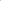 8, 9, 222, 16, 17, 641, 11GC 010Mezenter damar hastalıkları	21, 135, 14, 15, 16, 18GC 011Sıvı elektrolit ve ait bazdengesi25, 8, 222, 5, 15, 16, 17, 46, 53GC 012Şok ve multi organ yetmezliği28, 19, 222, 3, 4, 5, 7, 11, 15, 16, 17GC 013Safra sistemi cerrahi hastalıkları23, 5, 18, 2535, 37GC 014Ameliyat sonrası bakım24, 7, 8, 9, 10, 11, 12, 13GC 015Cerrahide beslenme         241GC 016Anorektal bölgenin benign ve malign hastalıkları	22, 8, 12, 17, 222,  13, 24, 43, 44,  53, 61, 67GC 017Gastrointestinal sistem barsak stomaları213, 38, 53GC 018İntestinal obstrüksiyonlar  21, 5, 13, 1413, 15, 43, 53GC 019Kan transfüzyonları                   28, 22, 192, 4, 10, 11, 16, 17, 34GC 020Portal hipertansiyon210, 256, 35, 48GC 021Pankreasın benign ve malign hastalıkları  21, 5, 13, 14, 173, 7,  13, 19, 39GC 022GİS endokrin tümörleri21, 5, 13, 14, 177, 13, 15, 53GC 023Diyafragmanın cerrahi hastalıkları ve Reflü hastalığı25, 622, 76GC 024Morbid Obezite                                 21656GC 025Pilonidal sinüs ve cerrahi tedavisi2GC 026Mide ca                              28, 13, 17, 2213, 1724, 46, 60, 64, 75GC 027Laparoskopik cerrahi2GC 028Meme hastalıklarında anamnez muayene ve tanı yolları ve Memenin cerrahi hastalıkları   223, 2440, 4217GC 029Karaciğerin benign hastalıkları210, 13, 18, 256, 27, 35, 36, 48GC 030Karaciğerin malign hastalıkları210, 13, 18, 2535, 50GC 031Karın ön duvar fıtıkları hakkında genel bilgi ve Özel fıtık türleri                                 25, 159, 53GC 032Akut Apandisit23, 5, 131, 20GC 033Dalağın cerrahi hastalıkları ve travması2GC 034Tıkanma sarılığı tanımı etyolojisi,  tanı yolları,  tıkanma Sarılığı ve diğer sarılıklarla ayırıcı tanısı    23, 13, 251, 50GC 035Adrenal Hastalıklar221, 23GC 036Cerrahide Enfeksiyonlar  2314GC 037Cerrahi onkoloji214, 1713, 24, 38GC 038Tiroid hastalıklarında  anamnez muayene,  tanı yolları ve tiroidin cerrahi hastalıkları2429, 47GC 039Paratiroidin cerrahi hast.2428, 30GC 040OTÖ oturumları241, 3, 15, 17DÖNEM IV GENEL CERRAHİ STAJ PROGRAMI ÖĞRENME YÖNTEMLERİBilgiye yönelik eğitim: Hastabaşı eğitimler, vizitler, yapılandırılmış odaklı hasta viziti; servis, amaeliyathane ve poliklinik deneyimleriİş başında öğrenme ve değerlendirmeYapılandırılmış olgu tartışmasıHekimlik uygulamalarına yönelik eğitim Sınıf dersi / sunum: Düz anlatım, eğitici sunumu, etkileşimli amfi / sınıf dersleriDisiplinlerarası öğrenme etkinlikleri (toplantılar, paneller, grup tartışmaları)Küçük gruplarla yürütülen olguya / probleme dayalı etkileşimli öğrenme etkinlikleri (probleme dayalı öğrenme, olgu tartışması, klinik tutoryaller vb)Olgu Temelli öğrenmeBağımsız öğrenmeProfesyonelliğe yönelik eğitim Disiplinlerarası öğrenme etkinlikleri (toplantılar, paneller, forumlar, grup tartışmaları)Kritik durum tartışmalarıRefleksiyon oturumlarıOyunlaştırma, psikodramaYazılı görsel metin / eser okumaları, yorumlamalarÖğrenci gelişim dosyası (portfolio) uygulamasıİş başında öğrenme ve değerlendirme (MiniPET)ATATÜRK ÜNİVERSİTESİ TIP FAKÜLTESİ DÖNEM IV GENEL CERRAHİ STAJI STAJYER ÖĞRENCİ KARNESİATATÜRK ÜNİVERSİTESİ TIP FAKÜLTESİ DÖNEM IV GENEL CERRAHİ STAJI STAJYER ÖĞRENCİ KARNESİATATÜRK ÜNİVERSİTESİ TIP FAKÜLTESİ DÖNEM IV GENEL CERRAHİ STAJI STAJYER ÖĞRENCİ KARNESİATATÜRK ÜNİVERSİTESİ TIP FAKÜLTESİ DÖNEM IV GENEL CERRAHİ STAJI STAJYER ÖĞRENCİ KARNESİADI-SOYADI:  No:                                                                                                                    Tarih:…../……/……ADI-SOYADI:  No:                                                                                                                    Tarih:…../……/……ADI-SOYADI:  No:                                                                                                                    Tarih:…../……/……ADI-SOYADI:  No:                                                                                                                    Tarih:…../……/……I-Temel Hekimlik Uygulamaları Öğrenme Düzeyi**SayıStaj sorumlusu Onayı (Tarih)Hasta Dosya numarası: A. Öykü Alma Genel ve soruna yönelik öykü alabilme 43*B. Genel ve Soruna Yönelik Fizik Muayene B. Genel ve Soruna Yönelik Fizik Muayene B. Genel ve Soruna Yönelik Fizik Muayene B. Genel ve Soruna Yönelik Fizik Muayene Baş boyun, meme ve batın  muayenesi43*C. Kayıt Tutma, Raporlama ve BildirimC. Kayıt Tutma, Raporlama ve BildirimC. Kayıt Tutma, Raporlama ve BildirimC. Kayıt Tutma, Raporlama ve BildirimReçete yazma45*Hasta dosyası hazırlama4Epikriz hazırlayabilme45D. Laboratuvar Testleri ve İlgili Diğer İşlemlerD. Laboratuvar Testleri ve İlgili Diğer İşlemlerD. Laboratuvar Testleri ve İlgili Diğer İşlemlerD. Laboratuvar Testleri ve İlgili Diğer İşlemlerLaboratuvar örneğini uygun koşullarda alabilme ve laboratuvara uygun koşullarda gönderme43Laboratuvar inceleme için istek formunu doldurabilme43Tarama ve tanısal amaçlı inceleme sonuçlarını yorumlayabilme35*E. Girişimsel ve Girişimsel Olmayan Uygulamalar E. Girişimsel ve Girişimsel Olmayan Uygulamalar E. Girişimsel ve Girişimsel Olmayan Uygulamalar E. Girişimsel ve Girişimsel Olmayan Uygulamalar Digital rektal muayene35Lavman yapabilme35Nazogastrik sonda uygulayabilme43Yüzeyel sütür atabilme ve alabilme        45Toplam Temel Hekimlik Uygulamaları toplam puanı (5 puan üzerinden)Toplam Temel Hekimlik Uygulamaları toplam puanı (5 puan üzerinden)Toplam Temel Hekimlik Uygulamaları toplam puanı (5 puan üzerinden)II-Öğrenci ile ilgili izlenim- Hekimliğe Uygun Profesyonellik Özellikleri Toplam Profesyonellik puanı (5 puan üzerinden) (Öğretim Üyeleri Tarafından Değerlendirilir)II-Öğrenci ile ilgili izlenim- Hekimliğe Uygun Profesyonellik Özellikleri Toplam Profesyonellik puanı (5 puan üzerinden) (Öğretim Üyeleri Tarafından Değerlendirilir)II-Öğrenci ile ilgili izlenim- Hekimliğe Uygun Profesyonellik Özellikleri Toplam Profesyonellik puanı (5 puan üzerinden) (Öğretim Üyeleri Tarafından Değerlendirilir)II-Öğrenci ile ilgili izlenim- Hekimliğe Uygun Profesyonellik Özellikleri Toplam Profesyonellik puanı (5 puan üzerinden) (Öğretim Üyeleri Tarafından Değerlendirilir)III- Klinik Problem Çözme (5 puan üzerinden)(Olgu Temelli Öğrenme oturumlarında gösterilen performanstan verilir)III- Klinik Problem Çözme (5 puan üzerinden)(Olgu Temelli Öğrenme oturumlarında gösterilen performanstan verilir)III- Klinik Problem Çözme (5 puan üzerinden)(Olgu Temelli Öğrenme oturumlarında gösterilen performanstan verilir)STAJYER KARNE TOPLAM PUANI) (15 puan üzerinden)STAJYER KARNE TOPLAM PUANI) (15 puan üzerinden)STAJYER KARNE TOPLAM PUANI) (15 puan üzerinden)                  Staj Sorumlusu                                                                                    Anabilim Dalı Başkanı                    Tarih ve İmza                                                                                               Tarih ve İmza                  Staj Sorumlusu                                                                                    Anabilim Dalı Başkanı                    Tarih ve İmza                                                                                               Tarih ve İmza                  Staj Sorumlusu                                                                                    Anabilim Dalı Başkanı                    Tarih ve İmza                                                                                               Tarih ve İmza                  Staj Sorumlusu                                                                                    Anabilim Dalı Başkanı                    Tarih ve İmza                                                                                               Tarih ve İmzaÖğrenme Düzeyi Açıklama 1Uygulamanın nasıl yapıldığını bilir ve sonuçlarını hasta ve/veya yakınlarına açıklar. 2Acil bir durumda kılavuz / yönergeye uygun biçimde uygulamayı yapar. 3Karmaşık olmayan, sık görülen, durumlarda / olgularda uygulamayı* yapar. 4Karmaşık durumlar / olgular da dâhil uygulamayı* yapar. * Ön değerlendirmeyi / değerlendirmeyi yapar, gerekli planları oluşturur, uygular ve süreç̧ ve sonuçlarıyla ilgili hasta ve yakınlarını / toplumu bilgilendirir. * Ön değerlendirmeyi / değerlendirmeyi yapar, gerekli planları oluşturur, uygular ve süreç̧ ve sonuçlarıyla ilgili hasta ve yakınlarını / toplumu bilgilendirir. DÖNEM IV GENEL CERRAHİ STAJI ÖLÇME VE DEĞERLENDİRME YÖNTEMLERİSTAJ SONU PRATİK-SÖZLÜ SINAVStajyer karnesi: Staj sonu Pratik-sözlü sınavına toplam katkısı (% 15) Temel Hekimlik Uygulamaları (% 5)Hekimliğe Uygun Profesyonellik Özellikleri: Öğretim üyeleri tarafından değerlendirilir. Değerlendirmede, Stajyer hekimin Staj kurallarına ve Ekip çalışmasına uyumu göz önünde bulundurulur. Staj sonu Pratik-sözlü sınavına katkısı (% 5)Klinik Problem Çözme Olgu Temelli Öğrenme oturumlarında gösterilen performanstan verilir (5 puan üzerinden)Pratik Sınav: Uygulamaya yönelik/girişimsel becerilerin doğrudan gözlenmesi ve değerlendirilmesi şeklinde yapılır. Staj sonu Pratik-sözlü sınavına katkısı (% 15) Sözlü staj sınavı: Yapılandırılmış Sözlü̈ Sınav (Klinik karar vermeyi değerlendiren olguya dayalı yapılandırılmış̧ sorular ve klinik bilgileri değerlendiren sorular) şeklinde yapılır. Staj sonu Pratik-sözlü sınavına katkısı (% 70)Stajyer karnesinin de değerlendirmeye alındığı Pratik-sözlü sınavından 100 tam puan üzerinden toplamda 60 puanın altında not alan öğrenciler, başarısız sayılırPratik-sözlü sınavdan başarısız olan öğrenciler stajın bütünleme sınavına girer Pratik-sözlü sınavdan başarılı olamayan öğrenci Teorik (yazılı-çoktan seçmeli) sınava giremez.STAJ SONU TEORİK SINAVToplam 100 çoktan seçmeli sorudan oluşur.
- Klinik bilgileri değerlendiren çoktan seçmeli sorular ve Klinik karar vermeyi değerlendiren olguya dayalı çoktan seçmeli sorular şeklinde yapılır.  Teorik (yazılı-çoktan seçmeli) sınavından 100 tam puan üzerinden 60 puanın altında not alan öğrenciler, başarısız sayılırTeorik (yazılı-çoktan seçmeli) sınavdan başarısız olan öğrenciler stajın bütünleme sınavına girerSTAJ BAŞARI NOTUNUN HESAPLANMASIStaj başarı notu, Pratik-sözlü ve Teorik sınavdan alınan puanların ortalamasının alınmasıyla hesaplanır.BÜTÜNLEME SINAVI Pratik-sözlü veya Teorik sınava girmeyen veya başarısız olan öğrenci, staj sonu bütünleme sınavlarına da girmezse veya bütünleme sınavında da başarılı olamazsa, o stajdan başarısız sayılır ve o stajı tekrarlar.DÖNEM IV İÇ HASTALIKLARI STAJIStajın KoduTIP405Stajın TipiZorunluStaj Süresi8 haftaAKTS12DÖNEM IV İÇ HASTALIKLARI STAJI ÖN KOŞUL DERSLERİDÖNEM IV İÇ HASTALIKLARI STAJI ÖN KOŞUL DERSLERİ1Klinik öncesi dönem derslerini almış olmak2Dönem 3 de ilgili kurul(lardaki) dersleri almış olmakKAYNAKLAR (DERS KİTABI-YARDIMCI KAYNAKLAR)KAYNAKLAR (DERS KİTABI-YARDIMCI KAYNAKLAR)1.İç Hastalıkları Semiyoloji Kitabı- Senay Molvalılar-2016-ISBN9789758052837 Alfa Yayıncılık2.Harrıson-Nobel Tıp Kitapevi-2015-ISBN97897542074533.Cecıl-Güneş Tıp Kitabevi-ISBN9789752775855DÖNEM IV İÇ HASTALIKLARI STAJ PROGRAMINDA STAJYER ÖĞRENCİNİN UYMASI GEREKEN KURALLARDÖNEM IV İÇ HASTALIKLARI STAJ PROGRAMINDA STAJYER ÖĞRENCİNİN UYMASI GEREKEN KURALLAR1Staj eğitimi, mesai günleri sabah 08.00’de başlar ve saat 17.00’de biter.2Öğrenciler, stajlara ve sınavlara temiz ve bakımlı olarak, beyaz önlük ve yaka kartlarıyla katılacaklardır.3Her stajın ilk dersi staj tanıtımı olarak planlanmıştır. Staj sorumlusu öğretim üyesi tarafından stajın amacı, öğrenme hedefleri, kapsamı (semptomlar/durumlar, çekirdek hastalıklar/klinik problemler, temel hekimlik uygulamaları, tutum ve davranışlar), ders programı, ölçme-değerlendirme yöntemleri ve stajda uyulması gereken kurallar hakkında öğrencilere bilgi verilecektir.4Stajyerler öğrenim hedef ve yeterliklerine uygun olarak hazırlanmış stajın bilgi, beceri ve tutumlarını içeren “Atatürk Üniversitesi Tıp Fakültesi Stajyer Karnesi” tutmak ve staj sorumlusuna onaylatıp, staj sonunda değerlendirmede kullanılması amacıyla Anabilim Başkanlığına teslim etmek zorundadır.5Öğrenciler Anabilim dalının düzenlendiği bilimsel toplantılara, vaka sunumlarına ve seminerlere katılacaklardır. 6Staj sonunda başarılı olabilmek için; Stajyer öğrencilerin uygulama karnelerinin ve Hekimliğe uygun profesyonellik özelliklerinin de değerlendirmeye alınacağı Pratik-sözlü ve Teorik (yazılı/çoktan seçmeli) sınavlardan en az 60 almaları gerekmektedir. Sınav başarısı için gerekli koşullar “Atatürk Üniversitesi Tıp Fakültesi öğretim ve sınav uygulama esasları” nda belirtilmiştir.7Staj sonunda tüm öğrencilerden geri bildirim sözlü ve yazılı olarak alınacaktır. Sözlü geri bildirimler Anabilim Dalı başkanlığında; Yazılı geri bildirimler ise “http://anket.atauni.edu.tr” adresinden web tabanlı olarak yapılacaktır. Ankete katılım linki dekanlıkça öğrencilere gönderilecektir. DÖNEM IV İÇ HASTALIKLARI STAJ PROGRAMININ AMACIDÖNEM IV İÇ HASTALIKLARI STAJ PROGRAMININ AMACIİç hastalıkları stajı sonunda çekirdek eğitim programında belirtilen öğrenim hedefleri göz önünde bulundurularak önemli,sık görülen dahili hastalıkların ön tanısını ve tanısını koyabilmekİç hastalıkları için acil durumları(diyabetik ketoasidoz, nonketotik hiperosmolar koma, adrenal yetmezlik, hiperkalsemi, hipokalsemi, onkolojik aciller, hiperpotasemi, zehirlenmeler, böbrek yetmezliği, şok, gastrointestinal sistem kanamaları gibi)  tanımlayarak acil tedavisini yapabilmekÖğrenim düzeyi kriterleri kapsamında gerekli klinik durumlarda tedavi planı oluşturmak ve uygulayabilmekAcil müdahale ve tedavi sonrası gerekli hallerde sevkini sağlayabilmekİyi bir hasta-hekim ve hekim-hekim iletişimi kurmanın önemini kavrayacak ve becerisini geliştirebilmekStaj için belirlenen bilgi, beceri ve profesyonellik özelliklerinin kazanılmasını sağlayabilmektir.Program Yeterlilikleri1234567891011121314151617181920Katkı Düzeyi43434433343443333444Program Yeterlilikleri212223242526272829303132Katkı Düzeyi444444444444İÇ HASTALIKLARI STAJI KLİNİK SEMPTOM / BULGU / DURUMİÇ HASTALIKLARI STAJI KLİNİK SEMPTOM / BULGU / DURUMİÇ HASTALIKLARI STAJI KLİNİK SEMPTOM / BULGU / DURUM1.     Abdominal distansiyon30.   Dizüri58.   Lenfadenopati2.     Ağız kuruluğu31.   Eklem ağrısı / şişliği59.   Melena‐hematemez3.     Ağızda yara32.   Eklemlerde hareket kısıtlılığı60.   Meme akıntısı4.     Ajitasyon33.   Fekal inkontinans61.   Ödem5.     Amenore34.   Halsizlik62.   Öksürük6.     Anemi35.   Hematokezya / Rektal kanama63.   Parestezi7.     Anksiyete36.   Hematüri64.   Peteşi, purpura, ekimoz8.     Anorektal ağrı37.   Hemoptizi65.   Polidipsi9.     Anüri‐Oligüri38.   Hepatomegali66.   Poliüri10.   Apne39.   Hipertansiyon67.   Pollaküri / Noktüri11.   Ateş40.   Hipotansiyon68.   Puberte bozuklukları (erken‐geç)12.   Baş dönmesi41.   Hirsutizm69.   Saç dökülmesi13.   Başağrısı42.   İlaçların istenmeyen etkileri / ilaç etkileşmeleri70.   Sarılık14.   Bilinç değişiklikleri43.   İştahsızlık71.   Siyanoz15.   Boğaz ağrısı44.   Jinekomasti72.   Sokmalar (böcek) / Isırıklar16.   Boyunda kitle45.   Kabızlık73.   Splenomegali17.   Bulantı‐kusma46.   Kalpte üfürüm74.   Terleme değişiklikleri18.   Burun kanaması47.   Kanama eğilimi75.   Tetani19.   Büyüme‐gelişme geriliği48.   Karın ağrısı76.   Tremor20.   Cinsel işlev sorunları49.   Karında kitle77.   Unutkanlık21.   Çarpıntı50.   Kas güçsüzlüğü78.   Korozif madde maruziyeti22.   Çift görme51.   Kaşıntı79.   Ölüm23.   Çomak parmak52.   Kilo artışı / fazlalığı80.   Bağışıklama24.   Denge / hareket ile ilgili sorunlar53.   Kilo kaybı81.   Egzersiz ve fiziksel aktivite25.   Deri ve tırnak değişiklikleri (kuruluk, renk değişikliği vb)54.   Kladikasyo intermittant82.   Hayatın farklı evrelerinde sağlıklılık (Gebelik, doğum, lohusalık, yenidoğan, çocukluk, ergenlik, yetişkinlik, menopoz – andropoz, yaşlılık, terminal dönem, ölüm)26.   Disfaji55.   Kolik ağrılar (renal, bilier, intestinal)83.   Kronik hastalıkların önlenmesi27.   Dispepsi56.   Konvülsiyonlar84.   Sağlıklı beslenme ve yaşam tarzının değiştirilmesi28.   Dispne57.   Kuşkulu genitalya85.   Yaşlı Sağlığı29.   DiyareİÇ HASTALIKLARI STAJI SÜRESİNDE KLİNİK PROBLEM ÖĞRENME DÜZEYLERİİÇ HASTALIKLARI STAJI SÜRESİNDE KLİNİK PROBLEM ÖĞRENME DÜZEYLERİÖĞRENME DÜZEYLERİKLİNİK PROBLEMYandaki sütunda belirtilen klinik problemlerde; Acil durumu (A) tanımlayarak acil tedavisini yapabilmeli, gerektiğinde uzmana yönlendirebilmeli 1.Adrenokortikal yetmezlik2.Akciğer ödemi3.Akut böbrek yetmezliği4.Akut glomerulonefrit5.Akut karın6.Alerjik reaksiyon7.Alt gastrointestinal kanama8.Anafilaksi9.Ani ölüm10.ARDS11.Asit-Baz denge bozukluğu12.Crush yaralanması13.Dehidratasyon14.Diyabet akut komplikasyonları15.HELLP16.Hipertansif atak17.Hepatik koma18.Hipoglisemi19.İlaç yan etkileri20.K vitamini yetersizliği21.Kardiyopulmoner arrest22.Kognitif bozukluklar(deliryum)23.Koma24.Onkolojik aciller25.Sepsis26.Sıvı elektrolit bozuklukları27.Şok28.Ürtiker ve anjiyoödem29.Üst gastrointestinal kanamaYandaki sütunda belirtilen klinik problemlerde; Ön tanı (ÖnT) koyarak gerekli ön işlemleri yapıp uzmana yönlendirebilmeli30.Ailevi akdeniz ateşi31.Akalazya32.Akciğer kanseri33.Akut pankreatit34.Amiloidoz35.Aplastik anemi36.Avitaminoz37.Baş boyun kanserleri38.Behçet hastalığı 39.Böbreğin kistik hastalıkları40.Cushing hastalığı41.Deri tümörleri42.Divertiküler hastalık43.Diyabetes insipitus44.Feokromasitoma45.Gastrointestinal sistem kanserleri46.Gastrointestinal sistem motilite bozuklukları47.Gut hastalığı48.Hemoglobinopatiler49.Hemakromatozis50.Hemolitik anemiler51.Hemolitik üremik sendrom-Trombotik trombositopenik purpura52.Hepatosteatoz53.Hiperparatiroidizm54.Hipertiroidizm55.Hipofiz bozuklukları56.Hipoparatiroidizm57.İrritabl barsak hastalığı58.İntestinal polipozis59.İnflamatuar barsak hastalığı60.Kan ve kan ürünler transfüzyon komplikasyonları61.Kanama diyatezi62.Karaciğer Sirozu63.Kemik tümörleri64.Kist hidatik hastalığı65.Kolesistit, Kolelitiazis66.Kolorektal kanserler67.Konjenital adrenal hiperplazi68.Kronik glomerulonefritler69.Kronik hepatit70.Kronik akciğer hastalığı71.Kronik pankreatit72.Lenfoproliferatif hastalıklar73.Lösemiler74.Malabsorbsiyon75.Mesane kanseri76.Miyeloproliferatif hastalıklar77.Osteoporoz78.Over kanseri79.Paraneoplastik sendromlar80.Periferik nöropati81.Peritonit82.Polikistik over sendromu83.Polimiyozit ve Dermatomiyozit84.Portal hipertansiyon85.Prostat kanseri86.Reynaud hastalığı87.Romatoid artrit88.Sekonder hipertansiyon89.Serviks kanseri90.Sistemik lupus eritamatozus91.Sjögren sendromu92.Skleroderma93.Spondiloartropatiler94.Testis tümörü95.Tiroid kanseri96.Tiroiditler97.Tübülointerstisyel hastalıklar98.Uygunsuz ADH 99.Vaskulitler100.Wilson hastalığı101.Yaygın damar içi pıhtılaşmaYandaki sütunda belirtilen klinik problemlerde; Tanı koyabilmeli (T) ve tedavi hakkında bilgi sahibi olmalı, gerekli ön işlemleri yaparak, uzmana yönlendirebilmeli 1.Adrenokortikal yetmezlik3.Akut böbrek yetmezliği102.Akut glomerulonefritler103.Akut hepatitler5.Akut karın104.Akut romatizmal ateş6.Alerjik reaksiyon7.Alt gastrointestinal kanama9.Ani ölüm105.Artrit106.Asit12.Crush yaralanması107.Dislipidemi108.Diyabetin akut komplikasyonları109.Eklampsi/Preeklampsi/HELLP110.Gestasyonel diyabet111.Henoch schönlein purpurası112.Kognitif bozukluklar113.Kronik böbrek yetmezliği114.Metabolik sendrom115.Nefrotik sendrom116.Obezite117.Polisitemi25.Sepsis118.Sıvı elekrolit bozuklukları27.Şok119.Üst gastrointestinal sistem kanaması120.Yabancı cisim aspirasyonuYandaki sütunda belirtilen klinik problemlerde; Tanı koyabilmeli, tedavi (TT) edebilmeli121.Bası yaraları13.Dehidratasyon122.Demir eksikliği anemisi122.Diyabetes mellitus124.Esansiyel hipertansiyon125.Gastroenteritler126.Gastroözefageal reflü127.Guatr128.Hemoroid129.Hipotiroidizm19.İlaç yan etkileri20.K vitamini yetersizliği70.Kronik akciğer hastalığı130.Malnütrisyon131.Megaloblastik anemi132.Peptik hastalık133.Üriner sistem enfeksiyonları134.Ürtiker ve anjıoödem135.Üst solunum yolu enfeksiyonlarıYandaki sütunda belirtilen klinik problemlerde; Korunma önlemlerini (K) (birincil, ikincil ve üçüncül korunmadan uygun olan/olanları) uygulayabilmeli 32.Akciğer kanseri3.Akut böbrek yetmezliği103.Akut hepatitler104.Akut romatizmal ateş34.Amiloidoz8.Anafilaksi121.Bası yaraları37.Baş boyun kanserleri12.Crush yaralanması13.Dehidratasyon122.Demir eksikliği anemisi41.Deri tümörleri107.Dislipidemi122.Diyabetes mellitus124.Esansiyel hipertansiyon 125.Gastroenteritler45.Gastrointestinal sistem kanserleri126.Gastroözefageal reflü127.Guatr47.Gut hastalığı48.Hemoglobinopatiler128.Hemoroid19.İlaç yan etkileri57.İrritabl barsak hastalığı20.K vitamini yetmezliği62.Karaciğer sirozu175.Kist hidatik112.Kognitif bozukluklar66.Kolorektal kanserler113.Kronik böbrek yetmezliği70.Kronik akciğer hastalığı75.Mesane kanseri114.Metabolik sendrom116.Obezite77.Osteoporoz132.Peptik hastalık85.Prostat kanseri89.Serviks kanseri187.Sıvı elektrolit denge bozuklukları94.Testis tümörü95.Tiroid kanseri190.Üriner sistem enfeksiyonu135.Üst solunum yolu enfeksiyonuYandaki sütunda belirtilen klinik problemlerde gerekli olgularda izlem yapabilmeli(İ)121.Bası yaraları107.Dislipidemi122.Diyabetes Mellitus124.Esansiyel hipertansiyon126.Gastroözefageal reflü110.Gestasyonel diyabet127.Guatr52.Hepatosteatoz129.Hipotiroidizm19.İlaç yan etkileri57.İrritabl barsak sendromu112.Kognitif bozukluklar113.Kronik böbrek yetmezliği205.Kronik obstrüktif akciğer hastalığı130.Malnütrisyon207.Megaloblastik anemiler114.Metabolik sendrom116.Obezite132.Peptik hastalık82.Polikistik over sendromu88.Sekonder hipertansiyonİÇ HASTALIKLARI STAJI SÜRESİNDE TEMEL HEKİMLİK UYGULAMALARI ÖĞRENME DÜZEYLERİİÇ HASTALIKLARI STAJI SÜRESİNDE TEMEL HEKİMLİK UYGULAMALARI ÖĞRENME DÜZEYLERİÖĞRENME DÜZEYİİÇ HASTALIKLARI STAJI SÜRESİNDE TEMEL HEKİMLİK UYGULAMALARI Yandaki sütunda belirtilen becerileri; karmaşık olmayan, sık görülen, durumlarda / olgularda ön değerlendirmeyi / değerlendirmeyi yapar, gerekli planları oluşturur ve hasta ve yakınlarını bilgilendirir ve uygulamayı yapar “Airway” uygulamaBaş‐boyun ve KBB muayenesi Bilinç değerlendirmesi ve ruhsal durum muayenesiDijıtal rektal muayeneDirekt radyografileri okuma ve değerlendirebilme EKG çekebilme ve değerlendirmeEntübasyon yapabilmeHastadan biyolojik örnek alabilmeIM/IV/SC/ID enjeksiyon yapabilmeİdrar sondası takabilmeİleri yaşam desteği sağlayabilmeMide yıkayabilmeMinimental durum muayenesi yapabilmeNazogastrik sonda uygulayabilmeNörolojik muayenePeriferik yayma yapabilme ve değerlendirmePPD testi uygulayabilmeRaporlama ve bildirimi düzenleyebilmeTopluma sağlık eğitimi verebilmeToplumda bulaşıcı hastalıklarla mücadele edebilmeYandaki sütunda belirtilen becerileri; Karmaşık durumlar / olgular da dâhil uygulamayı ön değerlendirmeyi / değerlendirmeyi yapar, gerekli planları oluşturur ve hasta ve yakınlarını Bilgilendirir ve uygulamayı yapar Akılcı ilaç kullanımıAntropometrik ölçümlerAydınlatma ve onam alabilmeBatın muayenesiBiyolojik materyalle çalışma ilkelerini uygulayabilmeDekontaminasyon, dezenfeksiyon, sterilizasyon, antisepsi sağlayabilmeDeri muayenesi  El yıkamaEpikriz hazırlayabilmeGenel durum ve vital bulguların değerlendirilmesiGenel ve soruna yönelik öykü̈ alabilme Glaskow koma skalası değerlendirmeGlukometre ile kan şekeri takibini yapabilmeHasta dosyası hazırlayabilmeHastaları uygun biçimde sevk edebilmeHastanın uygun olarak taşınmasını sağlayabilmeKan basıncı ölçümü yapabilmeKanama zamanı ölçümü yapabilme ve değerlendirebilmeKapiller kan örneği alabilme Kardiyovasküler sistem muayenesiLaboratuvar inceleme için istek formunu doldurabilmeLaboratuvar örneğini uygun koşullarda alabilme ve laboratuvara ulaştırabilmeMeme ve aksiller bölge muayenesi            Mental durumu değerlendirebilme Oksijen ve nebul‐inhaler tedavisi uygulayabilmeÖlüm belgesi düzenleyebilmeReçete düzenleyebilmeSoğuk zincire uygun koruma ve taşıma sağlayabilmeSolunum sistemi muayenesiTam idrar analizi yapabilme ve değerlendirebilmeTedaviyi red belgesi hazırlayabilmeTemel yaşam desteği sağlayabilmeİÇ HASTALIKLARI STAJI - DAVRANIŞSAL, SOSYAL VE BEŞERİ BİLİMLER LİSTESİİÇ HASTALIKLARI STAJI - DAVRANIŞSAL, SOSYAL VE BEŞERİ BİLİMLER LİSTESİ1.Çevre ve sağlık etkileşimi	a.	Sağlıklı beslenme ve gıda politikalarıe.	Zararlı çevresel etkenlere maruz kalım (hava kirliliği, su kirliliği, kimyasallar, biyosidal ürünler, endokrin bozucu, atıklar vb.)2. Kronik/ Bulaşıcı olmayan hastalıklara.	Risk faktörlerinin izlenmesi ve önlenmesib.	Yönetimic.	Multimorbidite3. Öncelikli/ dezavantajlı gruplarc.	 Yaşlılar4. Sağlıklılık durumlarıa.	Beslenmeb.	Fiziksel, zihinsel aktivite ve egzersizc.	Sedanter yaşaml.	Bağışıklama5. Yaşlılık	a.	Bakım alanın ve verenin yüküb.	Yaşlı ihmali ve istismarıc.	Multi-morbidite ve polifarmasid.	Yaşlı sağlığının geliştirilmesie.	İşlevselliğin sürdürülmesi	f.	Kırılganlıkg.	Yalnızlık ve sosyal destek gereksinimih.	OtonomiİÇ HASTALIKLARI STAJI SÜRESİNDE PROFESYONELLİK AÇISINDAN KAZANILMASI GEREKEN TUTUMLARSağlığa bütüncül yaklaşım (biyo‐psiko‐sosyal ve kültürel yaklaşım), hasta‐merkezli yaklaşım, toplum yönelimli hekimlik.Hak temelli sağlık yaklaşımı.İletişim becerileri, zor durumlarda iletişim, kişilerarası ilişkiler ve ekip çalışması.Tıp ve düşünce / değerler tarihi, hekim kimliği ve bilinci, hekimlik rolleri ve sınırları.Tıp etiği, etik ve mesleki değerler ve sorumluklar; insani, toplumsal ve kültürel değerler ve sorumluluklar.Hasta hakları, hekim sorumluluğu, hasta‐hekim ilişkisi.Sağlık süreçlerinde profesyonelliğe / etiğe yönelik sorunlar, ikilemler.Sağlık süreçlerinde yasal sorunlar.Araştırma ve yayın etiği.Sağlığın belirleyicileri, sağlıkta eşitsizlik, toplumsal cinsiyet ve sağlık.Sağlık sistemleri, sağlık politikaları.Sağlık ekonomisi ve yönetimi.Reflektif düşünme ve uygulama, sürekli bireysel ve mesleki gelişim, eğitim ve danışmanlık.Sağlık çalışanları, ekibin diğer üyeleriyle ve disiplinlerle eşgüdüm içinde çalışma kültürüBilgilerini ve mesleki tecrübesini ekibin diğer üyeleriyle paylaşabilme,DÖNEM IV GENEL CERRAHİ STAJI HAFTALIK EĞİTİM PROGRAMIDÖNEM IV GENEL CERRAHİ STAJI HAFTALIK EĞİTİM PROGRAMIDÖNEM IV GENEL CERRAHİ STAJI HAFTALIK EĞİTİM PROGRAMIDÖNEM IV GENEL CERRAHİ STAJI HAFTALIK EĞİTİM PROGRAMI GÜNLERDERSİN KONUSUDERS SAATİÖĞRETİM ÜYESİPazartesi1. HAFTA1. HAFTA1. HAFTA1. HAFTAPazartesiStaj Hakkında Bilgilendirme ve Klinik Uygulamalarda Etik Değerler   08:00 - 09.00Anabilim Dalı BaşkanıPazartesiSemiyoloji (Anamnez Alma)* 09.30-10.00F. ERDEMPazartesiKlinik Uygulama**(vizit)10.30-12.00PazartesiDiabetes mellitus ve komplikasyonları  (TT-A-K-İ)-113.30-14.30İ. ÇAPOĞLUPazartesiUygulamalı Beceriler***14.30-16.00Salı Salı GİS Kanamalı Hastaya Yaklaşım (T-A) 08:00-09.00F. ALBAYRAKSalı Genel Durum Muayenesi 09:30-10.00P.T.TAŞARSalı Klinik Uygulama10.30-12.00Salı Kan sayımındaki anormallikler ve Periferik Yayma Değerlendirilmesi13.30-14.30F. ERDEMSalı Serbest Çalışma14.30-16.00ÇarşambaÇarşambaDiabetes mellitus ve komplikasyonları  (TT-A-K-İ)-208:00 - 09.00İ. ÇAPOĞLUÇarşambaAnemili hastaya yaklaşım ve hipoproliferatif anemilerin ayırıcı tanısı (+ Aplastik anemi)  (ÖnT)09.30-10.30G. SİNCANÇarşambaKlinik Uygulama10.30-12.00ÇarşambaSEÇMELİ/SERBEST ÇALIŞMA13.30-16.0013.30-16.00PerşembePerşembeEdinsel İmmün olmayan Hemolitik Anemilerin ayırıcı tanıları (Ön-T)08.00-09.00G. SİNCANPerşembeSindirim Sistemi Semiyolojisi (batın Muayenesi)09.30-10.00B. ALBAYRAKPerşembeKlinik uygulama10.30-12.00PerşembeAssitli Hastaya Yaklaşım (T-A)13.30-14.30F.ALBAYRAKPerşembeSerbest Çalışma14.30-16.00CumaCumaKC Sirozu – 1 (ÖnT-K)08:00-09.00Ö. YILMAZCumaGeriatrik Semiyoloji09.30-10.00                P.T.TAŞARCumaKlinik Uygulama10.30-12.00CumaEdinsel İmmün Hemolitik Anemilerin Ayırıcı Tanısı (ÖnT)13.30-14.30F.ERDEMCumaUygulamalı Beceriler14.30-16.00Pazartesi2. HAFTA2. HAFTA2. HAFTA2. HAFTAPazartesiDemir eksikliği anemisi (TT-K-İ) 08:00-09.00F.ERDEMPazartesiHematopoetik Sistem Semiyolojisi  ve Baş Boyun Muayenesi09:30-10:00G. SİNCANPazartesiKlinik Uygulama10.30-12.00PazartesiKC Sirozu – 2 (ÖnT-K)13.30-14.30Ö. YILMAZPazartesiUygulamalı Beceriler14.30-16.00SalıSalıFonksiyonel GİS Hastalıkları (ÖnT)08:00-9.00H. DURSUNSalıOTD09:30-10.30SalıKlinik Uygulama10.30-12.00SalıMakrositik Anemiler ve Megaloblastik Anemi (TT,K,İ)13.30-14.30G.SİNCANSalıUygulamalı Beceriler14.30-16.00ÇarşambaÇarşambaLenfoproliferatif Hastalıklar  (ÖnT)08:00-09.00G.SİNCANÇarşambaPeptik Ülser Hastalığı (TT-K-İ)09:30-10.30H. DURSUNÇarşambaKlinik Uygulama10:30-12:00ÇarşambaSEÇMELİ/SERBEST ÇALIŞMA13.30-16.0013.30-16.00PerşembePerşembeGastroözefajiyal Reflü Hastalığı (TT-K-İ)08.00-09.00H.DURSUNPerşembeLokomotor Sistem Semiyolojisi09.30-10:30Ö.KUDAŞPerşembeKlinik Uygulama10:30-12.00PerşembeAkut Lösemiler (ÖnT)13.30-14.30F.ERDEMPerşembeSerbest Çalışma15.30-16.00CumaCumaKan ve Kan Ürünleri Transfüzyon Komplikasyonları T-A08:00-09.00F.ERDEMCumaSolunum ve kardiyak Sistemi Semiyolojisi09.30-10.00A. BİLENCumaKlinik Uygulama10.30-12.00CumaMalabsorbsiyon Sendromları - 1 (ÖnT-T)  13.30-14.30B.ALBAYRAKCumaUygulamalı Beceriler14.30-16.00Pazartesi3. HAFTA3. HAFTA3. HAFTA3. HAFTAPazartesiMalabsorbsiyon Sendromları – 2 (ÖnT-T)08:00-09.00B.ALBAYRAKPazartesiEndokrin Sistem Semiyolojisi09.30-10.00A.BİLENPazartesiKlinik Uygulama10.30-12.00PazartesiHemakromatozis (ÖnT)13.30-14.30G.SİNCANPazartesiUygulamalı Beceriler14.30-16.00SalıSalıİnflamatuar Barsak Hastalıkları (ÖnT-İ) 08:00-09.00F. ALBAYRAKSalıOTD09.30-10.30SalıKlinik Uygulamalar10.00-10.30SalıKanama bozuklukları ve Tromboza yaklaşım (ÖnT)13.30-14.30F.ERDEMSalıUygulamalı Beceriler14.30-16.00ÇarşambaÇarşambaPankreas Hastalıkları – 1 (ÖnT-T)08:00-09.00Ö. YILMAZÇarşambaHematopoetik Kök Hücre Nakli 09:30-10:30G.SİNCANÇarşambaKlinik Uygulama10:30-12:00ÇarşambaSEÇMELİ/SERBEST ÇALIŞMA13.30-16.0013.30-16.00PerşembePerşembeMyeloprolifreatif Hastalıkları (ÖnT)08.00-09.00F.ERDEMPerşembeÜriner Sistem Semiyolojisi09.30-10:30C.SEVİNÇPerşembeKlinik Uygulama10.30-12.00PerşembePankreas Hastalıkları – 2 (ÖnT-T)13.30-14.30Ö. YILMAZPerşembeUygulamalı Beceriler14.30-16.00CumaCumaSindirim Kanalı Tümörleri (ÖnT-K)08:00-09.00F. ALBAYRAKCumasemiyoloji09.30-10.00CumaKlinik Uygulama10.30-12.00CumaPlazma Hücreli Hastalıklar (+ Amiloidozis) (ÖnT) 13.30-14.30G.SİNCANCumaUygulamalı Beceriler14.30-16.00Pazartesi4. HAFTA4. HAFTA4. HAFTA4. HAFTAPazartesiKronik Hepatitler (T-K) 08:00-09.00H. DURSUNPazartesiSemiyoloji09.30-10.00PazartesiKlinik Uygulama 10.30-12.00PazartesiDislipidemi  (T-K-İ)13.30-14.30G.AKÇAYPazartesiUygulamalı Beceriler14.30-16.00SalıSalıDiyabetes İnsipitus ve Uygunsuz ADH Sendromu (ÖnT)08:00-09.00İ.ÇAPOĞLUSalıOTD09.30-10.30SalıKlinik Uygulama10.30-12.00SalıNefrolojide Kullanılan Tanı Yöntemleri 13.30-14.30C. SEVİNÇSalıUygulamalı Beceriler14.30-16.00ÇarşambaÇarşambaEndokrin Hipertansiyon (ÖnT)  08:00-09.00G. AKÇAYÇarşambaAkut Böbrek hasarı  (T-A-K)09:30-10:00C. SEVİNÇÇarşambaKlinik Uygulama10.30-12.00ÇarşambaSEÇMELİ/SERBEST ÇALIŞMA13.30-16.0013.30-16.00PerşembePerşembeKalsiyum Metabolizması Bozuklukları – 1 (T-A-K)08.00-09.00H. BİLENPerşembeSemiyoloji09.30-10.30PerşembeKlinik Uygulama10:30-12.00PerşembeKronik Böbrek hastalığı (T-A-K-İ)13.30-14.30E. ÇANKAYAPerşembeUygulamalı Beceriler14.30-16.00CumaCumaKalsiyum Metabolizması Bozuklukları – 2 (T-A-K)08:00-09.00H.BİLENCumasemiyoloji09.30-10.00CumaKlinik Uygulama10.30-12.00CumaRenovasküler Hipertansiyon (ÖnT-İ)13.30-14.30A.UYANIKCumaUygulamalı Beceriler14.30-16.00Pazartesi5. HAFTA5. HAFTA5. HAFTA5. HAFTAPazartesiProteinüriye Yaklaşım  (ÖnT-T-A)08:00-09.00C.SEVİNÇPazartesisemiyoloji09.30-10.00G. SİNCANPazartesiKlinik Uygulama10.30-12.00PazartesiHipertiroidizm (ÖnT) + Hipotiroidizm  (TT-İ)13.30-14.30İ.ÇAPOĞLUPazartesiUygulamalı Beceriler14.30-16.00SalıSalıMEN VE OPS (ÖnT)08:00-09.00G.AKÇAYSalıOTD09.30-10:30SalıKlinik Uygulama10:30-12:00SalıPrimer Hipertansiyon ve Acil Hipertansiyon (ÖnT-İ) 13.30-14.30A.UYANIKSalıUygulamalı Beceriler14.30-16.00ÇarşambaÇarşambaPCOS ve Hirsutizm (ÖnT)  08:00-09.00H.BİLENÇarşambaAsit-Baz Denge Bouzklukları (A)09:30-10:30C.SEVİNÇÇarşambaKlinik Uygulama10:30-12:00ÇarşambaSEÇMELİ/SERBEST ÇALIŞMA13.30-16.0013.30-16.00PerşembePerşembeHipofiz bozuklukları (ÖnT)  08.00-09.00H.BİLENPerşembeSemiyoloji*09.30-10:30PerşembeKlinik Uygulama10.30-12.00PerşembeCrush Sendromu (T-A-K) 13.30-14.30A. UYANIKPerşembeUygulamalı Beceriler14.30-16.00CumaCumaObezite ve Metabolik Sendrom (T-K-İ)08:00-09.00G.AKÇAYCumasemiyoloji09.30-10.00CumaKlinik Uygulama10.30-12.00CumaTübülointerstisyel Hastalıklar (ÖnT)13.30-14.30E. ÇANKAYACumaUygulamalı Beceriler14.30-16.00Pazartesi6. HAFTA6. HAFTA6. HAFTA6. HAFTAPazartesiGuatr (T-K-I) ve Tiroid Tmleri (ÖnT) 08:00-09.00G.AKCAYPazartesiSemiyoloji09.30-10.00PazartesiKlinik Uygulama10.30-12.00PazartesiSıvı Elektrolit Dengesi Bozuklukları – 1 (T-A-K)13.30-14.30E.ÇANKAYAPazartesiUygulamalı Beceriler14.30-16.00SalıSalıAlkol Kullanım Bozuklukları 08:00-09.00A.BİLEN SalıOTD09:30-10:30SalıKlinik Uygulama10.30-12.00SalıSıvı Elektrolit Dengesi Bozuklukları – 2 (T-A-K)13.30-14.30E. ÇANKAYASalıUygulamalı Beceriler14.30-16.00ÇarşambaÇarşambaMesane ve Testis Tümörleri (ÖnT-K) 08:00-09.00S. B. TEKİNÇarşambaOnkolojide Tanı Yöntemleri-Over Tümörleri 09:30-10:00M. BİLİCİÇarşambaKlinik Uygulama10:30-12:00ÇarşambaSEÇMELİ/SERBEST ÇALIŞMA13:30-16:0013:30-16:00PerşembePerşembeKanserde Risk Faktörleri Tarama Yöntemleri ve Korunma08.00-09.00M. BİLİCİPerşembeSemiyoloji09.30-10:30PerşembeKlinik Uygulama10:30-12.00PerşembeYaşlılarda Kognitif Bozukluklar (T)13.30-14.30P.T.TAŞARPerşembeUygulamalı Beceriler14.30-16.00CumaCumaPrimeri Belli Olmayan Metastatik Tümörler  08:00-09.00S. B. TEKİNCumaSemiyoloji09.30-10.00CumaKlinik Uygulama10.30-12.00CumaYaşlılarda Malnutrisyon (T)13.30-14.30P.T.TAŞARCumaUygulamalı Beceriler14.30-16.00Pazartesi7. HAFTA7. HAFTA7. HAFTA7. HAFTAPazartesiKemoterapi Temel Prensipleri ve Yan Etkileri (T-A-K-İ) 08:00-09.00M. BİLİCİPazartesiSemiyoloji  09.30-10.00PazartesiKlinik Uygulama10.30-12.00PazartesiYaşlılarda Polifarmasi ve İlaç Yan Etkileri (T)13.30-14.30P.T.TAŞARPazartesiUygulamalı Beceriler14.30-16.00SalıSalıGeriatrik Popülasyonda Aşılama (T) 08:00-09.00P.T.TAŞARSalıOTD09:30-10:30SalıKlinik Uygulama10.30-12.00SalıNikotin Kullanımı 13.30-14.30A. BİLEN SalıUygulamalı Beceriler14.30-16.00ÇarşambaÇarşambaSık Görülen Kanserler08:00-09.00S. B. TEKİNÇarşambaGranülomatöz Hastalıklar (ÖnT) 09:30-10:00A. BİLENÇarşambaKlinik Uygulama10:30-12:00ÇarşambaSEÇMELİ/SERBEST ÇALIŞMA13:30-16:0013:30-16:00PerşembePerşembeAilesel akdeniz ateşi (ÖnT-İ) 08.00-09.00Ö. KUDAŞPerşembeSemiyoloji09.30-10:30PerşembeKlinik Uygulama10:30-12.00Perşembe Onkolojik Aciller (A)13.30-14.30M. BİLİCİPerşembeUygulamalı Beceriler14.30-16.00CumaCumaSistemik lupus eritematozus (ÖnT)08:00-09.00Ö. KUDAŞCumaSemiyoloji 09.30-10.00CumaKlinik Uygulama10.30-12.00CumaParaneoplastik Sendromlar (ÖnT)13.30-14.30M. BİLİCİCumaUygulamalı Beceriler14.30-16.00Pazartesi8. HAFTA8. HAFTA8. HAFTA8. HAFTAPazartesiKanser İmmunolojisi 08:00-09.00S. B. TEKİN PazartesiSemiyoloji 09.30-10.00PazartesiKlinik Uygulama10.30-12.00PazartesiVaskülitlere genel yaklaşım - 1 (ÖnT )13.30-14.30Ö. KUDAŞPazartesiSerbest Çalışma14.30-16.00SalıSalıOnkolojide Palyatif Tedavi 08:00-09.00S. B. TEKİN SalıSemiyoloji 10.00-10.30SalıKlinik Uygulama10.30-12.00SalıVaskülitlere genel yaklaşım - 2 (ÖnT )13.30-14.30Ö. KUDAŞSalıSerbest Çalışma14.30-16.00ÇarşambaÇarşambaAnaflaksi   (A-K)) 08:00-09.00Ö.KUDAŞÇarşambaYaşlılarda Üriner ve Fekal İnkontinans (T)09.30-10.30P.T.TAŞARÇarşambaKlinik Uygulama10.30-12.00ÇarşambaAnamnez (Sınav Anamnezi)13.30-14.30ÇarşambaSerbest Çalışma14.30-16.00PerşembeSözlü ( Pratik ) SınavıCumaYazılı  ( Teorik ) Sınavı                 DÖNEM IV İÇ HASTALIKLARI STAJ DERSLERİNİN 	ÖĞRENİM HEDEFLERİ İLE EŞLEŞTİRİLMESİ	                 DÖNEM IV İÇ HASTALIKLARI STAJ DERSLERİNİN 	ÖĞRENİM HEDEFLERİ İLE EŞLEŞTİRİLMESİ	                 DÖNEM IV İÇ HASTALIKLARI STAJ DERSLERİNİN 	ÖĞRENİM HEDEFLERİ İLE EŞLEŞTİRİLMESİ	                 DÖNEM IV İÇ HASTALIKLARI STAJ DERSLERİNİN 	ÖĞRENİM HEDEFLERİ İLE EŞLEŞTİRİLMESİ	                 DÖNEM IV İÇ HASTALIKLARI STAJ DERSLERİNİN 	ÖĞRENİM HEDEFLERİ İLE EŞLEŞTİRİLMESİ	                 DÖNEM IV İÇ HASTALIKLARI STAJ DERSLERİNİN 	ÖĞRENİM HEDEFLERİ İLE EŞLEŞTİRİLMESİ	                 DÖNEM IV İÇ HASTALIKLARI STAJ DERSLERİNİN 	ÖĞRENİM HEDEFLERİ İLE EŞLEŞTİRİLMESİ	                 DÖNEM IV İÇ HASTALIKLARI STAJ DERSLERİNİN 	ÖĞRENİM HEDEFLERİ İLE EŞLEŞTİRİLMESİ	                 DÖNEM IV İÇ HASTALIKLARI STAJ DERSLERİNİN 	ÖĞRENİM HEDEFLERİ İLE EŞLEŞTİRİLMESİ	Ders KoduDersin KonusuÖğretim üyeleriTeorik SaatPratik SaatSemptomlar/ durumlarKlinik problemTemel hekimlik uygulamalarıDSBB
Davranışsal
Sosyal ve Beşeri BilimlerDSBB
Davranışsal
Sosyal ve Beşeri BilimlerİÇH 001 Anamnez almaDr. F. Erdem11-851-2121-525a,14abc, 25abc5a,14abc, 25abcİÇH002 Diyabetes mellitus ve komplikasyonlarıDr. İ. Çapoğlu22, 17, 25, 34, 53, 63, 65, 66, 81, 8418, 117, 123, 133, 161, 162, 182, 19431, 335a, 14abc, 25abc5a, 14abc, 25abcİÇH003 Gis kanamalı hastaya yaklaşımDr.F Albayrak16, 21, 35, 48, 49, 597, 29, 128, 145, 1654, 24, 30--İÇH004 Genel durum muayenesiDr.Ö. Topdağı11, 2, 3, 11, 25, 31, 32, 37, 38, 39, 40, 41, 43, 45, 46, 51, 62, 83, 84, 852, 5, 9, 10, 13, 15, 16, 17, 26, 61, 162, 163, 2091, 2, 3, 5, 6, 7, 9, 10, 30, 31, 33, 34, 37, 41475a, 14abc, 25abc5a, 14abc, 25abcİÇH005 Kan sayımındaki anormalliklerDr. F. Erdem16, 11, 12, 13, 18, 21, 34, 38, 43, 47, 6435, 50, 6116, 385e5eİÇH006 Anemili hastaya yaklaşım ve hipoproliferatif anemilerin ayırıcı tanısı (+ Aplastik anemi)  Dr. G.Sincan16, 11, 12, 13, 18, 21, 34, 38, 43, 476435, 50, 6116, 385e5eİÇH007Edinsel İmmün Hemolitik Anemilerin Ayırıcı TanısıDr. G.Sincan16, 21, 34, 70, 7335, 6124, 31--İÇH008Batın MuayenesiDr. B. Albayrak11, 8, 9, 17, 26, 27, 29, 30, 33, 355, 29, 30, 33, 42, 45, 59, 62, 65, 81, 112, 172, 184, 2024, 10, 12, 24--İÇH009Assitli Hastaya YaklaşımDr. F. Albayrak11, 6, 14, 23, 25, 27, 34, 40, 43, 44, 47, 50, 59, 70, 73, 7629, 30, 61, 81, 128, 141, 17315, 2415, 2415, 24İÇH010 KC SirozuDr. Ö. Yılmaz21, 6, 14, 23, 25, 27, 34, 40, 43, 44, 47, 50, 59, 70, 73, 7629, 30, 61, 81, 128, 141, 17315, 2415, 2415, 24İÇH011 Edinsel İmmün olmayan Hemolitik Anemilerin ayırıcı tanılarıDr. İ. Kiki16, 21, 34, 70, 7335, 6124, 31--İÇH012 Makrositer Anemiler ve MBA ayırıcı tanısıDr. F. Erdem13, 6, 12, 13, 21, 25, 34, 43, 69, 7780, 132, 144, 159, 207165a5aİÇH013 Baş Boyun MuayenesiDr. G.Sincan1 3, 15, 16, 186, 8, 28, 37, 96, 137, 191, 198, 2001, 2--İÇH014 Fonksiyonel GİS HastalıklarıDr. H.Dursun11, 17, 26, 27, 29, 34, 43, 45, 48, 845, 31, 42, 46, 57, 59, 66, 74, 83, 91, 924, 24, 30--İÇH015 Demir eksikliği anemisi ve Mikrositer Anemilerin ayırıcı tanısıDr. G.Sincan13, 6, 12, 21, 25, 26, 28, 34, 43, 6913216, 315a5aİÇH016 LAP'lı hastaya yaklaşım ve Lenfoproliferatif Hastalıklar  Dr. İ. Kiki6, 11, 21, 34, 38, 43, 47, 58, 64, 7361, 7216, 30--İÇH017 Peptik Ülser HastalığıDr. H.Dursun11, 17, 27, 48, 5529, 128, 145, 21024--İÇH018 Gastroözefajiyal Reflü HastalığıDr. H.Dursun11, 17, 27, 48, 55136, 19626, 31--İÇH019 Splenomegalili hastaya yaklaşım ve Kronik LösemilerDr. F. Erdem16, 11, 21, 34, 38, 43, 47, 58, 64, 7361, 7316, 30--İÇH020 Splenomegalili hastaya yaklaşım ve Miyelopiroliferatif HastalıkDr. İ. Kiki113, 22, 35, 47, 7313, 22, 35, 47, 732414abc14abcİÇH021 Kardiyak SemiyolojiDr. A. Bilen1 21, 28, 34, 46, 71, 792, 9, 21, 107, 1106, 11, 37, 40, 5214abc14abcİÇH022Malabsorbsiyon SendromlarıDr. B. Albayrak21, 3, 6, 11, 17, 27, 29, 34, 35, 43, 48, 49, 53, 5959, 74, 132, 143, 144, 1644, 24, 3114abc14abcİÇH023Solunum Sistemi SemiyolojisiDr. Ö. Topdağı121, 28, 34, 46, 71, 792, 10, 32, 142, 148, 179, 2051, 5, 7, 11, 45, 49, 5214abc14abcİÇH024Kanama diatezi ve tromboza yaklaşımDr. İ. Kiki16, 21, 31, 32, 34, 42, 4761, 116, 119, 1415, 16, 27, 3814abc14abcİÇH025İnflamatuar Barsak HastalıklarıDr. F. Albayrak11, 3, 6, 11, 17, 27, 29, 34, 35, 43, 48, 49, 53, 5959, 74, 132, 143, 144, 1644, 24, 3114abc14abc İÇH026  ITP'nin ayırıcı tanısıDr. F. Erdem                     16, 11, 21, 34, 38, 43, 47, 58, 64, 7320, 25, 35, 48, 50, 51, 61, 72, 73, 76, 10116, 3014abc14abcİÇH027Pankreas HastalıklarıDr. Ö. Yılmaz11, 11, 17, 43, 48, 555, 7124--İÇH028Akut LösemilerDr. G.Sincan16, 11, 21, 34, 38, 43, 47, 58, 64, 7361, 7316, 305e5eİÇH029Kan ve Kan Ürünün transfüzyonu komplikasyonlarıDr. İ. Kiki111, 17, 21, 42, 512, 6, 8, 23, 28, 50, 61, 9, 30--İÇH030Sindirim Kanalı TümörleriDr. F. Albayrak11, 6, 17, 23, 26, 27, 34, 35, 43, 48, 49, 53, 59794, 12, 245e, 14abc5e, 14abcİÇH031Endokrin Sistem SemiyolojisiDr. A. Bilen12, 5, 12, 13, 14, 21, 28, 34, 40, 41, 42, 43, 44, 52, 53, 60, 68, 69, 74, 76, 81, 831, 14, 18, 40, 43, 44, 52, 53, 54, 55, 56, 67, 77, 82, 95, 96, 98, 115, 117, 123, 133, 139, 163, 181, 182, 189, 193, 198, 208, 209, 211, 21227, 30, 35, 375ae, 14abc, 25abc5ae, 14abc, 25abcİÇH032Plazma Hücreli HastalıklarDr. G.Sincan16, 11, 21, 34, 38, 43, 47, 58, 64, 733, 61, 7316, 30--İÇH033Kronik Hepatitler (T-K)H. DURSUN125, 7320, 23, 61, 62, 69, 11024, 30, 31, 32, 34, 3514abc, 25ı14abc, 25ıİÇH034Üriner Sistem SemiyolojisiC. SEVİNÇ19, 17, 19, 20, 23, 25, 34, 36, 39, 40, 43, 47, 54, 65, 66, 67, 83, 843, 4, 12, 19, 26, 39, 68, 97, 103, 104, 120, 146, 15010, 34, 37, 47, 505a, 14a, 25a, 25c5a, 14a, 25a, 25cİÇH035Dislipidemi  (T-K-İ)G. Akçay181, 83, 8419, 114, 161, 19319, 31, 34, 41, 474ae, 14a4ae, 14aİÇH036Diyabetes İnsipitus ve Uygunsuz ADH Sendromu (ÖnT)İ.ÇAPOĞLU19, 6642, 9810, 21, 41, 421ae, 14abc, 25abl1ae, 14abc, 25ablİÇH037Nefrolojide Kullanılan Tanı YöntemleriC. SEVİNÇ19, 19, 20, 30, 36, 39, 40, 42, 46, 52, 65, 66, 67, 80, 82, 832, 3, 4, 9, 11, 104, 134, 146, 150, 158, 178, 190, 21210, 41, 425ae, 14abc5ae, 14abcİÇH038Endokrin Hipertansiyon (ÖnT)  G. Akçay14, 21, 22, 39, 40, 4616, 53, 54, 55, 161, 162, 182, 193, 194, 200, 209, 21221, 30, 31, 33, 41, 42, 474ae, 14abc4ae, 14abcİÇH039Akut Böbrek hasarı  (T-A-K)C. SEVİNÇ136, 43, 65, 66, 673, 4, 11, 12, 13, 15, 19, 187, 2013, 4, 11, 12, 13, 15, 19, 187, 2015ae, 14abc5ae, 14abcİÇH040Kalsiyum Metabolizması Bozuklukları – 1 (T-A-K)H. BİLEN24, 14, 19, 34, 45, 50, 55, 66, 67, 7526, 53, 56, 126, 131, 140, 201, 2043, 6, 8, 34, 35, 40, 41, 42, 445ae, 14abc5ae, 14abcİÇH041Kronik Böbrek hastalığı (T-A-K-İ)C. SEVİNÇ19, 12, 13, 14, 17, 19, 20, 23, 25, 34, 39, 42, 43, 44, 45, 47, 51, 52, 53, 61, 66, 67, 69, 83, 8411, 13, 19, 26, 53, 61, 140, 20429, 30, 34, 35, 37, 41, 425ae, 14abc5ae, 14abcİÇH042Lokomotor Sistem SemiyolojisiP. T. TAŞAR124, 31, 32, 3411130, 31, 34, 35, 36, 37, 41, 42, 475ae, 14abc5ae, 14abcİÇH043Proteinüriye Yaklaşım - (ÖnT-T-A)C. SEVİNÇ29, 11, 13, 14, 17, 28, 30, 36, 37, 39, 40, 46, 55, 56, 61, 66, 67, 79, 83, 84, 2, 3, 4, 9, 11, 13, 16, 26, 30, 34, 38, 51, 68, 87, 90, 91, 99, 103, 104, 110, 116, 118, 120, 122, 126, 131, 133, 150, 153, 158, 162, 3, 5, 6, 10, 21, 24, 30, 31, 34, 35, 37, 40, 41, 44, 45, 47, 49, 505a, 14abc5a, 14abcİÇH044Hematopoetik Sistem SemiyolojisiG. SİNCAN14, 5, 11, 12, 13, 14, 16, 21, 28, 34, 38, 43, 46, 49, 53, 58, 64, 70, 73, 77, 79, 80, 8419, 20, 21, 25, 34, 35, 36, 37, 48, 49, 50, 51, 60, 61, 72, 73, 76, 90, 99, 101, 116, 118, 124, 132, 141, 144, 159, 169, 173, 201, 207, 2, 3, 5, 8, 16, 18, 19, 21, 24, 30, 31, 34, 38, 39, 42, 5a, 14abc5a, 14abcİÇH045Hipertiroidizm (ÖnT) + Hipotiroidizm  (TT-İ)İ.ÇAPOĞLU13, 4, 5, 6, 7, 11, 12, 13, 14, 16, 19, 20, 21, 22, 24, 25, 26, 28, 34, 39, 40, 41, 43, 44, 45, 46, 50, 51, 52, 53, 61, 68, 69, 74, 76, 77, 79, 81, 842, 11, 13, 16, 18, 21, 22, 23, 26, 54, 55, 88, 95, 96, 114, 119, 121, 122, 123, 126, 131, 137, 139, 158, 161, 181, 182, 183, 187, 193, 198, 200, 203, 208, 209, 1, 2, 3, 5, 8, 15, 18, 19, 30, 31, 34, 35, 37, 40, 41, 42, 44, 14abc14abcİÇH046MEN VE OPS (ÖnT)G.AKÇAY12, 5, 7, 12, 13, 14, 19, 20, 34, 39, 41, 50, 52, 53, 57, 65, 66, 68, 69, 74, 75, 761, 11, 18, 26, 40, 43, 44, 53, 54, 55, 56, 77, 88, 102, 110, 139, 167, 200, 2121, 2, 3, 5, 8, 15, 18, 19, 30, 31, 34, 35, 37, 40, 41, 42, 445a, 14abc5a, 14abcİÇH047Primer Hipertansiyon ve Acil Hipertansiyon (ÖnT-İ)A.UYANIK17, 9, 12, 13, 14, 21, 22, 24, 28, 36, 37, 39, 40, 42, 46, 56, 61, 79, 81, 83, 842, 3, 4, 9, 11, 16, 19, 21, 26, 40, 44, 54, 68, 88, 103, 104, 110, 120, 126, 134, 150, 163, 171, 178, 187, 195, 203, 204, 209, 2123, 5, 6, 7, 10, 11, 15, 19, 21, 30, 31, 34, 35, 37, 40, 44, 45, 47, 49, 50, 525a, 14abc5a, 14abcİÇH048PCOS ve Hirsutizm (ÖnT)  H.BİLEN15, 19, 20, 41, 52, 53, 57, 68, 69, 82, 114, 121, 123, 161, 181, 182, 183, 193, 208, 209, 211, 30, 31, 34, 41, -5a, 14abc-5a, 14abcİÇH049Renovasküler Hipertansiyon (ÖnT-İ)A. UYANIK17, 9, 12, 13, 14, 21, 22, 24, 28, 36, 37, 39, 40, 42, 46, 56, 61, 79, 81, 83, 842, 3, 4, 9, 11, 16, 19, 21, 26, 40, 44, 54, 68, 88, 103, 104, 110, 120, 126, 134, 150, 163, 171, 178, 187, 195, 203, 204, 209, 2123, 5, 6, 7, 10, 11, 15, 19, 21, 30, 31, 34, 35, 37, 40, 44, 45, 47, 49, 50, 525a, 14abc5a, 14abcİÇH050Hipofiz bozuklukları (ÖnT)  H.BİLEN12, 5, 13, 14, 20, 22, 24, 34, 41, 44, 45, 50, 52, 57, 65, 66, 68, 69, 74, 77, 1, 11, 13, 18, 22, 26, 40, 43, 54, 55, 77, 98, 102, 126, 183, 187, 3, 13, 15, 30, 31, 34, 37, 40, 41, 44, 5a, 14abc5a, 14abcİÇH051Crush Sendromu (T-A-K)A. UYANIK19, 14, 34, 39, 40, 46, 50, 56, 61, 66, 79, 832, 3, 9, 11, 12, 13, 16, 21, 26, 88, 103, 110, 113, 119, 126, 150, 157, 178, 187, 2041, 3, 6, 7, 10, 11, 19, 30, 31, 32, 34, 35, 36, 37, 40, 41, 45, 46, 50, 525a, 14abc5a, 14abcİÇH052Tübülointerstisyel Hastalıklar (ÖnT)E. ÇANKAYA19, 17, 21, 30, 36, 39, 42, 46, 50, 61, 66, 79, 83, 842, 3, 6, 11, 13, 16, 21, 26, 39, 88, 97, 103, 120, 126, 140, 146, 150, 171, 178, 187, 190, 201, 2048, 10, 11, 21, 30, 31, 34, 35, 37, 40, 41, 505e, 14abc5e, 14abcİÇH053Geriatrik SemiyolojiP. T. TAŞAR133, 34, 42, 43, 45, 53, 77, 79, 80, 83, 84, 8519, 22, 77, 130, 143, 171, 176, 192, 2033, 13, 21, 34, 1b, 14abcdef1b, 14abcdefİÇH054Obezite ve Metabolik Sendrom (T-K-İ)G.AKÇAY12, 13, 34, 39, 44, 40, 123, 168, 182, 193, 194, 209, 21265ae, 14abc5ae, 14abcİÇH055Sıvı Elektrolit Dengesi Bozuklukları – 1 (T-A-K)E. ÇANKAYA212, 13, 14, 24, 34, 77, 7926, 53, 56, 79, 102, 110, 126, 131, 158, 171, 176, 187, 201, 2123, 10, 15, 21, 30, 31, 37, 40, 41, 49, 50, 52 14abc, 19c, 35abcdefgh14abc, 19c, 35abcdefghİÇH056Renal Replasman TedavilerİC. SEVİNÇ19, 17, 20, 25, 34, 39, 40, 43, 46, 51, 56, 61, 79, 80, 81, 842, 3, 4, 11, 12, 21, 22, 26, 39, 68, 80, 103, 104, 113, 120, 122, 126, 150, 162, 163, 178, 187, 204, 5, 6, 10, 30, 31, 37, 40, 44, 495e, 14abc5e, 14abcİÇH057Kanser Oluşum Mekanizmaları KarsinogenezisS. B. TEKİN16, 12, 34, 53, 59, 79, 8024, 26, 29, 41, 85, 110, 149, 165, 180, 1881, 2, 4, 19, 42, 525ae5aeİÇH058Onkolojide Tanı YöntemleriM. BİLİCİ16, 12, 13, 17, 26, 34, 40, 43, 45, 70, 799, 24, 26, 37, 41, 45, 63, 66, 78, 79, 85, 89, 94, 110, 149, 185, 1861, 2, 3, 4, 5, 6, 7, 8, 11, 34, 35, 475ae5aeİÇH059Kanserde Risk Faktörleri Tarama Yöntemleri ve KorunmaM. BİLİCİ16, 12, 13, 17, 26, 34, 40, 43, 45, 70, 799, 24, 26, 37, 41, 45, 63, 66, 78, 79, 85, 89, 94, 110, 149, 185, 1865ae, 14abc, 25abc, 5ae, 14abc, 25abc, İÇH060Yaşlılarda Kognitif Bozukluklar (T)P. T. TAŞAR14, 14, 42, 77, 79, 81, 83, 85, 9, 22, 26, 110, 11913, 15, 21, 31, 32, 34, 35, 44, 46, 47, 525ae, 14abc, 19c5ae, 14abc, 19cİÇH061Primeri Belli Olmayan Metastatik Tümörler  S. B. TEKİN43, 62, 69, 7924, 41, 75, 94, 160, 180, 185, 186, 1, 2, 29, 34, 35, 41, 42, 43, 45, 46, 47, 51, 525ae, 14abc, 25abc5ae, 14abc, 25abcİÇH062Yaşlılarda Malnutrisyon (T)P. T. TAŞAR11, 26, 34, 42, 43, 45, 53, 79, 84, 85, 18, 19, 77, 126, 140, 171, 203, 20621, 22, 475ae, 14abc, 19c, 25abc, 5ae, 14abc, 19c, 25abc, İÇH063Kemoterapinin Temel Prensipleri – 1M. BİLİCİ243, 62, 69, 7924, 41, 75, 94, 160, 180, 185, 186, 1, 2, 29, 34, 35, 41, 42, 43, 45, 46, 47, 51, 525ae, 14abc, 25abc5ae, 14abc, 25abcİÇH064Yaşlılarda Polifarmasi ve İlaç Yan Etkileri (T)P. T. TAŞAR12, 12, 14, 24, 33, 34, 42, 43, 45, 79, 8519, 22, 36, 140, 171, 176, 201, 2033, 21, 30, 31, 44, 5ae, 14abc, 19c, 25abc5ae, 14abc, 19c, 25abcİÇH065Geriatrik Popülasyonda Aşılama (T)P .T .TAŞAR180, 83, 85918, 19, 20, 30, 31, 47, 485ae, 14abc, 19c, 35abcdefgh5ae, 14abc, 19c, 35abcdefghİÇH066Yaşlılarda Üriner ve Fekal İnkontinans (T)Dr. P .T .TAŞAR130, 33, 42, 66, 6719, 22, 119, 130, 171, 201, 15, 34, 351b, 5ae, 14abc, 19c, 25abc1b, 5ae, 14abc, 19c, 25abcİÇH067Onkolojide Hedefe Yönelik TedaviS. B. TEKİN143, 62, 69, 7924, 41, 75, 94, 160, 180, 185, 186, 1, 2, 29, 34, 35, 41, 42, 43, 45, 46, 47, 51, 525ae, 14abc, 25abc5ae, 14abc, 25abcİÇH068Ailevi akdeniz ateşi   (ÖnT)Ö.TOPDAĞI111, 31, 32, 485, 106, 1534, 5, 6, 24, 34, 35, 41, 42, 5ae5aeİÇH069Onkolojik Aciller (A)M. BİLİCİ143, 62, 69, 7924, 41, 75, 94, 160, 180, 185, 186, 1, 2, 29, 34, 35, 41, 42, 43, 45, 46, 47, 51, 525ae, 14abc, 25abc5ae, 14abc, 25abcİÇH070Artrit   (T)Ö.TOPDAĞI13130, 38, 83, 86, 87, 90, 91, 92, 93, 99, 118, 21, 27, 34, 35, 475ae5aeİÇH071Paraneoplastik Sendromlar (ÖnT)M. BİLİCİ143, 62, 69, 7924, 41, 75, 94, 160, 180, 185, 186, 1, 2, 29, 34, 35, 41, 42, 43, 45, 46, 47, 51, 525ae, 14abc, 25abc5ae, 14abc, 25abcİÇH072Kanser İmmunolojisiS. B. TEKİN143, 62, 69, 7924, 41, 75, 94, 160, 180, 185, 186, 1, 2, 29, 34, 35, 41, 42, 43, 45, 46, 47, 51, 525ae, 14abc, 25abc5ae, 14abc, 25abcİÇH073Henoch‐Schönlein purpurası  (T)A.BİLEN19, 11, 31, 36, 42, 48, 51, 61, 643, 4, 5, 50, 111, 11816, 24, 27, 30, 31, 34, 35, 36, 37, 38, 41, 42, 50, 525ae5aeİÇH074Onkolojide Palyatif TedaviS. B. TEKİN13, 14, 16, 25, 26, 42, 43, 45, 48, 49 69, 7017, 21, 24, 41, 45, 110, 112, 149, 156, 180, 185, 186, 1891, 5, 21, 29, 30, 41, 42, 49, 51, 525ae, 14abc, 25abc5ae, 14abc, 25abcİÇH075Sistemik lupus eritematosus  (ÖnT)A.BİLEN13, 6, 11, 13, 14, 31, 32, 34, 50, 53, 6490, 91, 103, 104, 111, 122, 150, 1782, 5, 15, 24, 30, 31, 34, 415ae5aeİÇH076Anaflaksi   (A-K))Ö.TOPDAĞI114, 21, 28, 40, 51, 56, 61, 71, 792, 6, 8, 10, 19, 27, 28, 60, 108, 127, 140, 147, 154, 171, 201, 1, 11, 12, 30, 31, 37, 40, 45, 495ae5aeİÇH077Sık Görülen KanserlerS. B. TEKİN11, 6, 8, 11, 12, 13, 16, 17, 23, 26, 27, 28, 29, 30, 33, 34, 35, 36, 37, 38, 43, 45, 49, 53, 58, 59, 62, 64, 70, 71, 73, 79, 847, 13, 18, 21, 24, 25, 26, 29, 32, 37, 41, 45, 63, 66, 75, 78, 89, 94, 109, 128, 149, 156, 165, 177, 180, 185, 186, 
188, 2, 4, 5, 8, 14, 24, 30, 31, 34, 41, 43, 46, 515ae, 14abc, 25abc5ae, 14abc, 25abcİÇ HASTALIKLARI STAJ PROGRAMI ÖĞRENME YÖNTEMLERİBilgiye yönelik eğitim: Klinik beceri laboratuvarları ve simüle hasta merkezlerinde gerçekleştirilen yapılandırılmış öğrenme etkinlikleriMültidisiplin laboratuvar uygulamalarıHastabaşı eğitimler, vizitler, yapılandırılmış odaklı hasta viziti; servis ve poliklinik deneyimleriTopluma dayalı öğrenme etkinlikleri (İşyerinde ve okullarda sağlık risklerinin gözlenmesi, sunulan hizmetlerin değerlendirilmesi, birinci basamak sağlık kurumlarında hizmet sunumu, ev ziyaretleri vb)İş başında öğrenme ve değerlendirmeYapılandırılmış olgu tartışmasıHekimlik uygulamalarına yönelik eğitim Sınıf dersi / sunum: Düz anlatım, eğitici sunumu, etkileşimli amfi / sınıf dersleriDisiplinlerarası öğrenme etkinlikleri (toplantılar, paneller, grup tartışmaları)Küçük gruplarla yürütülen olguya / probleme dayalı etkileşimli öğrenme etkinlikleri (probleme dayalı öğrenme, olgu tartışması, klinik tutoryaller vb)Bağımsız öğrenmeMültidisiplin laboratuvar uygulamaları, anatomi laboratuvar uygulamalarıProjeye / araştırmaya dayalı öğrenmeProfesyonelliğe yönelik eğitim Disiplinlerarası öğrenme etkinlikleri (toplantılar, paneller, forumlar, grup tartışmaları)Kritik durum tartışmalarıRefleksiyon oturumlarıOyunlaştırma, psikodramaYazılı görsel metin / eser okumaları, yorumlamalarÖğrenci gelişim dosyası (portfolio) uygulamasıİş başında öğrenme ve değerlendirme (MiniPET)ATATÜRK ÜNİVERSİTESİ TIP FAKÜLTESİ DÖNEM IV
İÇ HASTALIKLARI STAJYER ÖĞRENCİ KARNESİATATÜRK ÜNİVERSİTESİ TIP FAKÜLTESİ DÖNEM IV
İÇ HASTALIKLARI STAJYER ÖĞRENCİ KARNESİATATÜRK ÜNİVERSİTESİ TIP FAKÜLTESİ DÖNEM IV
İÇ HASTALIKLARI STAJYER ÖĞRENCİ KARNESİATATÜRK ÜNİVERSİTESİ TIP FAKÜLTESİ DÖNEM IV
İÇ HASTALIKLARI STAJYER ÖĞRENCİ KARNESİATATÜRK ÜNİVERSİTESİ TIP FAKÜLTESİ DÖNEM IV
İÇ HASTALIKLARI STAJYER ÖĞRENCİ KARNESİADI-SOYADI:  No:                                                                                                                    Tarih:…../……/……ADI-SOYADI:  No:                                                                                                                    Tarih:…../……/……ADI-SOYADI:  No:                                                                                                                    Tarih:…../……/……ADI-SOYADI:  No:                                                                                                                    Tarih:…../……/……ADI-SOYADI:  No:                                                                                                                    Tarih:…../……/……I-Temel Hekimlik Uygulamaları Öğrenme Düzeyi**SayıStaj sorumlusu Onayı (Tarih)Staj sorumlusu Onayı (Tarih)Hasta Dosya numarası: A. Öykü Alma Genel ve soruna yönelik öykü alabilme 410B. Genel ve Soruna Yönelik Fizik Muayene B. Genel ve Soruna Yönelik Fizik Muayene B. Genel ve Soruna Yönelik Fizik Muayene B. Genel ve Soruna Yönelik Fizik Muayene B. Genel ve Soruna Yönelik Fizik Muayene Antropometrik ölçümler 410Batın muayenesi310Bilinç değerlendirmesi410Deri muayenesi410Genel durum ve vital bulguların değerlendirilmesi410Kardiyovaskuler sistem muayenesi410Kas iskelet sistemi muayenesi310Solunum sistemi muayenesi 410C. Kayıt Tutma, Raporlama ve BildirimC. Kayıt Tutma, Raporlama ve BildirimC. Kayıt Tutma, Raporlama ve BildirimC. Kayıt Tutma, Raporlama ve BildirimC. Kayıt Tutma, Raporlama ve BildirimAydınlatma ve onam alabilme410Hasta dosyası hazırlayabilme48D. Laboratuvar Testleri ve İlgili Diğer İşlemlerD. Laboratuvar Testleri ve İlgili Diğer İşlemlerD. Laboratuvar Testleri ve İlgili Diğer İşlemlerD. Laboratuvar Testleri ve İlgili Diğer İşlemlerD. Laboratuvar Testleri ve İlgili Diğer İşlemlerDirekt radyografileri okuma ve değerlendirebilme310*Glukometre ile kan şekeri ölçümü yapabilme ve değerlendirebilme        410Tarama ve tanısal amaçlı inceleme sonuçlarını yorumlayabilme310E. Girişimsel ve Girişimsel Olmayan Uygulamalar E. Girişimsel ve Girişimsel Olmayan Uygulamalar E. Girişimsel ve Girişimsel Olmayan Uygulamalar E. Girişimsel ve Girişimsel Olmayan Uygulamalar E. Girişimsel ve Girişimsel Olmayan Uygulamalar Damar yolu açabilme310El yıkama410IM, IV, SC, ID enjeksiyon yapabilme310Kan basıncı ölçümü yapabilme410Kapiller kan örneği alabilme410Minimental durum muayenesi33Oksijen ve nebul‐inhaler tedavisi uygulayabilme410Puls oksimetre uygulayabilme ve değerlendirebilme33Toplam Temel Hekimlik Uygulamaları puanı (5 puan üzerinden)II-Öğrenci ile ilgili izlenim- Hekimliğe Uygun Profesyonellik Özellikleri Toplam Profesyonellik puanı (5 puan üzerinden) (Öğretim Üyeleri Tarafından Değerlendirilir)III- Klinik Problem Çözme (5 puan üzerinden)(Olgu Temelli Öğrenme oturumlarında gösterilen performanstan verilir)III- Klinik Problem Çözme (5 puan üzerinden)(Olgu Temelli Öğrenme oturumlarında gösterilen performanstan verilir)III- Klinik Problem Çözme (5 puan üzerinden)(Olgu Temelli Öğrenme oturumlarında gösterilen performanstan verilir)III- Klinik Problem Çözme (5 puan üzerinden)(Olgu Temelli Öğrenme oturumlarında gösterilen performanstan verilir)STAJYER KARNE TOPLAM PUANI (15 puan üzerinden)STAJYER KARNE TOPLAM PUANI (15 puan üzerinden)STAJYER KARNE TOPLAM PUANI (15 puan üzerinden)STAJYER KARNE TOPLAM PUANI (15 puan üzerinden)  Staj Sorumlusu                                                                              Anabilim Dalı Başkanı   Tarih ve İmza                                                                                         Tarih ve İmza  Staj Sorumlusu                                                                              Anabilim Dalı Başkanı   Tarih ve İmza                                                                                         Tarih ve İmza  Staj Sorumlusu                                                                              Anabilim Dalı Başkanı   Tarih ve İmza                                                                                         Tarih ve İmza  Staj Sorumlusu                                                                              Anabilim Dalı Başkanı   Tarih ve İmza                                                                                         Tarih ve İmza  Staj Sorumlusu                                                                              Anabilim Dalı Başkanı   Tarih ve İmza                                                                                         Tarih ve İmzaÖğrenme Düzeyi Açıklama 1Uygulamanın nasıl yapıldığını bilir ve sonuçlarını hasta ve/veya yakınlarına açıklar. 2Acil bir durumda kılavuz / yönergeye uygun biçimde uygulamayı yapar. 3Karmaşık olmayan, sık görülen, durumlarda / olgularda uygulamayı* yapar. 4Karmaşık durumlar / olgular da dâhil uygulamayı* yapar. * Ön değerlendirmeyi / değerlendirmeyi yapar, gerekli planları oluşturur, uygular ve süreç̧ ve sonuçlarıyla ilgili hasta ve yakınlarını / toplumu bilgilendirir. * Ön değerlendirmeyi / değerlendirmeyi yapar, gerekli planları oluşturur, uygular ve süreç̧ ve sonuçlarıyla ilgili hasta ve yakınlarını / toplumu bilgilendirir. DÖNEM IV İÇ HASTALIKLARI STAJI ÖLÇME VE DEĞERLENDİRME YÖNTEMLERİSTAJ SONU PRATİK-SÖZLÜ SINAVStajyer karnesi: Staj sonu Pratik-sözlü sınavına toplam katkısı (% 15) Temel Hekimlik Uygulamaları (% 5)Hekimliğe Uygun Profesyonellik Özellikleri: Öğretim üyeleri tarafından değerlendirilir. Değerlendirmede, Stajyer hekimin Staj kurallarına ve Ekip çalışmasına uyumu göz önünde bulundurulur. Staj sonu Pratik-sözlü sınavına katkısı (% 5)Klinik Problem Çözme Olgu Temelli Öğrenme oturumlarında gösterilen performanstan verilir (5 puan üzerinden)Pratik Sınav: Uygulamaya yönelik/girişimsel becerilerin doğrudan gözlenmesi ve değerlendirilmesi şeklinde yapılır. Staj sonu Pratik-sözlü sınavına katkısı (% 15) Sözlü staj sınavı: Yapılandırılmış Sözlü̈ Sınav (Klinik karar vermeyi değerlendiren olguya dayalı yapılandırılmış̧ sorular ve klinik bilgileri değerlendiren sorular) şeklinde yapılır. Staj sonu Pratik-sözlü sınavına katkısı (% 70)Stajyer karnesinin de değerlendirmeye alındığı Pratik-sözlü sınavından 100 tam puan üzerinden toplamda 60 puanın altında not alan öğrenciler, başarısız sayılırPratik-sözlü sınavdan başarısız olan öğrenciler stajın bütünleme sınavına girer Pratik-sözlü sınavdan başarılı olamayan öğrenci Teorik (yazılı-çoktan seçmeli) sınava giremez.STAJ SONU TEORİK SINAVToplam 100 çoktan seçmeli sorudan oluşur.
- Klinik bilgileri değerlendiren çoktan seçmeli sorular ve Klinik karar vermeyi değerlendiren olguya dayalı çoktan seçmeli sorular şeklinde yapılır.  Teorik (yazılı-çoktan seçmeli) sınavından 100 tam puan üzerinden 60 puanın altında not alan öğrenciler, başarısız sayılırTeorik (yazılı-çoktan seçmeli) sınavdan başarısız olan öğrenciler stajın bütünleme sınavına girerSTAJ BAŞARI NOTUNUN HESAPLANMASIStaj başarı notu, Pratik-sözlü ve Teorik sınavdan alınan puanların ortalamasının alınmasıyla hesaplanır.BÜTÜNLEME SINAVI Pratik-sözlü veya Teorik sınava girmeyen veya başarısız olan öğrenci, staj sonu bütünleme sınavlarına da girmezse veya bütünleme sınavında da başarılı olamazsa, o stajdan başarısız sayılır ve o stajı tekrarlar.DÖNEM IV KADIN HASTALIKLARI VE DOĞUM STAJIStajın KoduTIP406Stajın TipiZorunluStaj Süresi8 haftaAKTS12DÖNEM IV KADIN HASTALIKLARI VE DOĞUM STAJI ÖN KOŞUL DERSLERİDÖNEM IV KADIN HASTALIKLARI VE DOĞUM STAJI ÖN KOŞUL DERSLERİ1Klinik öncesi dönem derslerini almış olmak2Dönem 3 de ilgili kurul(lardaki) dersleri almış olmakKAYNAKLAR (DERS KİTABI-YARDIMCI KAYNAKLAR)KAYNAKLAR (DERS KİTABI-YARDIMCI KAYNAKLAR)1.Williams Obstetrik 2.Berek & Novak Jinekoloji 3.Te Linde Jinekolojik Cerrahi Atlası DÖNEM IV KADIN HASTALIKLARI VE DOĞUM STAJ PROGRAMINDA STAJYER ÖĞRENCİNİN UYMASI GEREKEN KURALLARDÖNEM IV KADIN HASTALIKLARI VE DOĞUM STAJ PROGRAMINDA STAJYER ÖĞRENCİNİN UYMASI GEREKEN KURALLAR1Stajı eğitimi, mesai günleri sabah 08.00’de başlar ve saat 17.00’de biter2Öğrenciler, stajlara ve sınavlara temiz ve bakımlı olarak, beyaz önlük ve yaka kartlarıyla katılacaklardır.3Her stajın ilk dersi staj tanıtımı olarak planlanmıştır. Staj sorumlusu öğretim üyesi tarafından stajın amacı, öğrenme hedefleri, kapsamı (semptomlar/durumlar, çekirdek hastalıklar/klinik problemler, temel hekimlik uygulamaları, tutum ve davranışlar), ders programı, ölçme-değerlendirme yöntemleri ve stajda uyulması gereken kurallar hakkında öğrencilere bilgi verilecektir.4Stajyerler öğrenim hedef ve yeterliklerine uygun olarak hazırlanmış stajın bilgi, beceri ve tutumlarını içeren “Atatürk Üniversitesi Tıp Fakültesi Stajyer Karnesi” tutmak ve staj sorumlusuna onaylatıp, staj sonunda değerlendirmede kullanılması amacıyla Anabilim Başkanlığına teslim etmek zorundadır.5Öğrenciler Anabilim dalının düzenlendiği bilimsel toplantılara, vaka sunumlarına ve seminerlere katılacaklardır. 6Staj sonunda başarılı olabilmek için; Stajyer öğrencilerin uygulama karnelerinin ve Hekimliğe uygun profesyonellik özelliklerinin de değerlendirmeye alınacağı Pratik-sözlü ve Teorik (çoktan seçmeli) sınavlardan en az 60 almaları gerekmektedir. Sınav başarısı için gerekli koşullar “Atatürk Üniversitesi Tıp Fakültesi öğretim ve sınav uygulama esasları” nda belirtilmiştir.7Staj sonunda tüm öğrencilerden geri bildirim sözlü ve yazılı olarak alınacaktır. Sözlü geri bildirimler Anabilim Dalı başkanlığında; Yazılı geri bildirimler ise “http://anket.atauni.edu.tr” adresinden web tabanlı olarak yapılacaktır. Ankete katılım linki dekanlıkça öğrencilere gönderilecektir. KADIN HASTALIKLARI VE DOĞUM STAJ PROGRAMININ AMACIKADIN HASTALIKLARI VE DOĞUM STAJ PROGRAMININ AMACIKadın genital organlarının anatomi, fizyolojik özellikleri, bunları etkileyen hastalıkların belirti ve bulgularını değerlendirerek ön tanı/tanı koyabilmekKHD için Acil durumları tanımlayarak acil tedavisini yapabilmekÖğrenim düzeyi kriterleri kapsamında gerekli klinik durumlarda tedavi planı oluşturmak ve uygulayabilmekAcil müdahale ve tedavi sonrası gereklilik halinde sevkini sağlayabilmekStaj için belirlenen bilgi, beceri ve profesyonellik özelliklerinin kazanılmasını sağlayabilmektir.Program Yeterlilikleri1234567891011121314151617181920Katkı Düzeyi444355523244555Program Yeterlilikleri212223242526272829303132Katkı Düzeyi555545555445KADIN HASTALIKLARI VE DOĞUM STAJI KLİNİK SEMPTOM / BULGU / DURUMKADIN HASTALIKLARI VE DOĞUM STAJI KLİNİK SEMPTOM / BULGU / DURUMKADIN HASTALIKLARI VE DOĞUM STAJI KLİNİK SEMPTOM / BULGU / DURUMKADIN HASTALIKLARI VE DOĞUM STAJI KLİNİK SEMPTOM / BULGU / DURUM1Amenore13.Kuşkulu genitalya2Bulantı‐kusma14.Pelvik ağrı3Cinsel işlev sorunları15.Puberte bozuklukları (erken‐geç)4Dismenore16.Üriner inkontinans5Dizüri17.Vajinal akıntı6Genital bölgede yara18.Vajinal kanama (Gebelikte, postpartum, post menopozal, diğerleri)7Hipertansiyon (Gebelikte)19.Sağlıklı cinsel yaşam8Hirsutizm20.Üreme sağlığı ve hakları9İnfertilite (kadın)21.Toplumda bulaşıcı hastalıklarla mücadele10Karın ağrısı22.Toplumsal cinsiyet ve sağlık	11Karında kitle23.Karında şişklinlik*12Konvülsiyonlar (Gebelikte)24.Pelvik kitleKADIN HASTALIKLARI VE DOĞUM STAJI SÜRESİNDE KLİNİK PROBLEM ÖĞRENME DÜZEYLERİKADIN HASTALIKLARI VE DOĞUM STAJI SÜRESİNDE KLİNİK PROBLEM ÖĞRENME DÜZEYLERİÖĞRENME DÜZEYLERİKLİNİK PROBLEMYandaki sütunda belirtilen klinik problemlerde; Acil durumu (A) tanımlayarak acil tedavisini yapabilmeli, gerektiğinde uzmana yönlendirebilmeli 1.Doğum eylemi Yandaki sütunda belirtilen klinik problemlerde; Acil durumu (A) tanımlayarak acil tedavisini yapabilmeli, gerektiğinde uzmana yönlendirebilmeli 2.Doğum sonu kanama Yandaki sütunda belirtilen klinik problemlerde; Acil durumu (A) tanımlayarak acil tedavisini yapabilmeli, gerektiğinde uzmana yönlendirebilmeli 3.Genito-üriner sistem travması Yandaki sütunda belirtilen klinik problemlerde; Acil durumu (A) tanımlayarak acil tedavisini yapabilmeli, gerektiğinde uzmana yönlendirebilmeli 4.Abortus Yandaki sütunda belirtilen klinik problemlerde; Acil durumu (A) tanımlayarak acil tedavisini yapabilmeli, gerektiğinde uzmana yönlendirebilmeli 5.Gebelik-kanama Yandaki sütunda belirtilen klinik problemlerde; Acil durumu (A) tanımlayarak acil tedavisini yapabilmeli, gerektiğinde uzmana yönlendirebilmeli 6.Doğumda fetal distresYandaki sütunda belirtilen klinik problemlerde; Acil durumu (A) tanımlayarak acil tedavisini yapabilmeli, gerektiğinde uzmana yönlendirebilmeli 7.Eklampsi, preeklampsi, HELLP sendromuYandaki sütunda belirtilen klinik problemlerde; Acil durumu (A) tanımlayarak acil tedavisini yapabilmeli, gerektiğinde uzmana yönlendirebilmeli 8.Sorunlu doğum eylemi Yandaki sütunda belirtilen klinik problemlerde; Acil durumu (A) tanımlayarak acil tedavisini yapabilmeli, gerektiğinde uzmana yönlendirebilmeli Yandaki sütunda belirtilen klinik problemlerde; Ön tanı (ÖnT) koyarak gerekli ön işlemleri yapıp uzmana yönlendirebilmeli1.Doğum eylemi Yandaki sütunda belirtilen klinik problemlerde; Ön tanı (ÖnT) koyarak gerekli ön işlemleri yapıp uzmana yönlendirebilmeli2.Doğum sonu kanama Yandaki sütunda belirtilen klinik problemlerde; Ön tanı (ÖnT) koyarak gerekli ön işlemleri yapıp uzmana yönlendirebilmeli3.Genito-üriner sistem travması Yandaki sütunda belirtilen klinik problemlerde; Ön tanı (ÖnT) koyarak gerekli ön işlemleri yapıp uzmana yönlendirebilmeli4.Abortus Yandaki sütunda belirtilen klinik problemlerde; Ön tanı (ÖnT) koyarak gerekli ön işlemleri yapıp uzmana yönlendirebilmeli5.Gebelik-kanama Yandaki sütunda belirtilen klinik problemlerde; Ön tanı (ÖnT) koyarak gerekli ön işlemleri yapıp uzmana yönlendirebilmeli9.Doğumda fetal distres Yandaki sütunda belirtilen klinik problemlerde; Ön tanı (ÖnT) koyarak gerekli ön işlemleri yapıp uzmana yönlendirebilmeli10.Cinsel işlev problemleri Yandaki sütunda belirtilen klinik problemlerde; Ön tanı (ÖnT) koyarak gerekli ön işlemleri yapıp uzmana yönlendirebilmeli11.Cinsel yönelim sorunları Yandaki sütunda belirtilen klinik problemlerde; Ön tanı (ÖnT) koyarak gerekli ön işlemleri yapıp uzmana yönlendirebilmeli12.Gestasyonel diyabetes mellitusYandaki sütunda belirtilen klinik problemlerde; Ön tanı (ÖnT) koyarak gerekli ön işlemleri yapıp uzmana yönlendirebilmeli13.Endometriozis Yandaki sütunda belirtilen klinik problemlerde; Ön tanı (ÖnT) koyarak gerekli ön işlemleri yapıp uzmana yönlendirebilmeli14.PreeklampsiYandaki sütunda belirtilen klinik problemlerde; Ön tanı (ÖnT) koyarak gerekli ön işlemleri yapıp uzmana yönlendirebilmeli15.Ektopik gebelik Yandaki sütunda belirtilen klinik problemlerde; Ön tanı (ÖnT) koyarak gerekli ön işlemleri yapıp uzmana yönlendirebilmeli16.İntrauterin enfeksiyonlarYandaki sütunda belirtilen klinik problemlerde; Ön tanı (ÖnT) koyarak gerekli ön işlemleri yapıp uzmana yönlendirebilmeli17.Osteoporoz Yandaki sütunda belirtilen klinik problemlerde; Ön tanı (ÖnT) koyarak gerekli ön işlemleri yapıp uzmana yönlendirebilmeli18.Over kanseri Yandaki sütunda belirtilen klinik problemlerde; Ön tanı (ÖnT) koyarak gerekli ön işlemleri yapıp uzmana yönlendirebilmeli19.Pelvik kitle Yandaki sütunda belirtilen klinik problemlerde; Ön tanı (ÖnT) koyarak gerekli ön işlemleri yapıp uzmana yönlendirebilmeli20.Polikistik over sendromu Yandaki sütunda belirtilen klinik problemlerde; Ön tanı (ÖnT) koyarak gerekli ön işlemleri yapıp uzmana yönlendirebilmeli21.Serviks kanseri Yandaki sütunda belirtilen klinik problemlerde; Ön tanı (ÖnT) koyarak gerekli ön işlemleri yapıp uzmana yönlendirebilmeli22.Gebelikte RH uyuşmazlığıYandaki sütunda belirtilen klinik problemlerde; Ön tanı (ÖnT) koyarak gerekli ön işlemleri yapıp uzmana yönlendirebilmeli23.Pelvik Ağrı sendromuYandaki sütunda belirtilen klinik problemlerde; Ön tanı (ÖnT) koyarak gerekli ön işlemleri yapıp uzmana yönlendirebilmeli24.Uterus tümörleriYandaki sütunda belirtilen klinik problemlerde; Tanı koyabilmeli (T) ve tedavi hakkında bilgi sahibi olmalı, gerekli ön işlemleri yaparak, uzmana yönlendirebilmeli 25.Dismenore Yandaki sütunda belirtilen klinik problemlerde; Tanı koyabilmeli (T) ve tedavi hakkında bilgi sahibi olmalı, gerekli ön işlemleri yaparak, uzmana yönlendirebilmeli 26.Amenore Yandaki sütunda belirtilen klinik problemlerde; Tanı koyabilmeli (T) ve tedavi hakkında bilgi sahibi olmalı, gerekli ön işlemleri yaparak, uzmana yönlendirebilmeli 27.Anormal uterus kanama Yandaki sütunda belirtilen klinik problemlerde; Tanı koyabilmeli (T) ve tedavi hakkında bilgi sahibi olmalı, gerekli ön işlemleri yaparak, uzmana yönlendirebilmeli 28.İntrauterin büyüme geriliği Yandaki sütunda belirtilen klinik problemlerde; Tanı koyabilmeli (T) ve tedavi hakkında bilgi sahibi olmalı, gerekli ön işlemleri yaparak, uzmana yönlendirebilmeli 29.Genital enfeksiyonlarYandaki sütunda belirtilen klinik problemlerde; Tanı koyabilmeli (T) ve tedavi hakkında bilgi sahibi olmalı, gerekli ön işlemleri yaparak, uzmana yönlendirebilmeli 30.Doğum travması Yandaki sütunda belirtilen klinik problemlerde; Tanı koyabilmeli (T) ve tedavi hakkında bilgi sahibi olmalı, gerekli ön işlemleri yaparak, uzmana yönlendirebilmeli 31.Fetal distresYandaki sütunda belirtilen klinik problemlerde; Tanı koyabilmeli (T) ve tedavi hakkında bilgi sahibi olmalı, gerekli ön işlemleri yaparak, uzmana yönlendirebilmeli 7.Eklampsi, preeklampsi, HELLP sendromuYandaki sütunda belirtilen klinik problemlerde; Tanı koyabilmeli (T) ve tedavi hakkında bilgi sahibi olmalı, gerekli ön işlemleri yaparak, uzmana yönlendirebilmeli 32.Gebelik standart izlemYandaki sütunda belirtilen klinik problemlerde; Tanı koyabilmeli (T) ve tedavi hakkında bilgi sahibi olmalı, gerekli ön işlemleri yaparak, uzmana yönlendirebilmeli 33.Gebelik riskli izlem Yandaki sütunda belirtilen klinik problemlerde; Tanı koyabilmeli (T) ve tedavi hakkında bilgi sahibi olmalı, gerekli ön işlemleri yaparak, uzmana yönlendirebilmeli 34.Menopoz Yandaki sütunda belirtilen klinik problemlerde; Tanı koyabilmeli (T) ve tedavi hakkında bilgi sahibi olmalı, gerekli ön işlemleri yaparak, uzmana yönlendirebilmeli 35.Üriner inkontinansYandaki sütunda belirtilen klinik problemlerde; Tanı koyabilmeli (T) ve tedavi hakkında bilgi sahibi olmalı, gerekli ön işlemleri yaparak, uzmana yönlendirebilmeli 36.Menstruel siklus bozukluğuYandaki sütunda belirtilen klinik problemlerde; Tanı koyabilmeli (T) ve tedavi hakkında bilgi sahibi olmalı, gerekli ön işlemleri yaparak, uzmana yönlendirebilmeli 37.Prenatal tanı Yandaki sütunda belirtilen klinik problemlerde; Tanı koyabilmeli (T) ve tedavi hakkında bilgi sahibi olmalı, gerekli ön işlemleri yaparak, uzmana yönlendirebilmeli 38.Gestasyonel diyabet Yandaki sütunda belirtilen klinik problemlerde; Tanı koyabilmeli (T) ve tedavi hakkında bilgi sahibi olmalı, gerekli ön işlemleri yaparak, uzmana yönlendirebilmeli 39.Riskli gebelik Yandaki sütunda belirtilen klinik problemlerde; Tanı koyabilmeli (T) ve tedavi hakkında bilgi sahibi olmalı, gerekli ön işlemleri yaparak, uzmana yönlendirebilmeli 40.Pelvik Enflamatuvar hastalıkYandaki sütunda belirtilen klinik problemlerde; Tanı koyabilmeli, tedavi (TT) edebilmeli41.Cinsel yolla bulaşan enfeksiyonlar Yandaki sütunda belirtilen klinik problemlerde; Tanı koyabilmeli, tedavi (TT) edebilmeli42.DizüriYandaki sütunda belirtilen klinik problemlerde; Tanı koyabilmeli, tedavi (TT) edebilmeli43.Doğum sonu kanamaYandaki sütunda belirtilen klinik problemlerde; Tanı koyabilmeli, tedavi (TT) edebilmeli44.Doğum eylemiYandaki sütunda belirtilen klinik problemlerde; Tanı koyabilmeli, tedavi (TT) edebilmeli45.Hiperemezis gravidarum Yandaki sütunda belirtilen klinik problemlerde; Tanı koyabilmeli, tedavi (TT) edebilmeli46.Premenstrüel sendrom Yandaki sütunda belirtilen klinik problemlerde; Tanı koyabilmeli, tedavi (TT) edebilmeliYandaki sütunda belirtilen klinik problemlerde; Korunma önlemlerini (K) (birincil, ikincil ve üçüncül korunmadan uygun olan/olanları) uygulayabilmeli 28.İntrauterin büyüme geriliği Yandaki sütunda belirtilen klinik problemlerde; Korunma önlemlerini (K) (birincil, ikincil ve üçüncül korunmadan uygun olan/olanları) uygulayabilmeli 47.Genital enfeksiyonlar Yandaki sütunda belirtilen klinik problemlerde; Korunma önlemlerini (K) (birincil, ikincil ve üçüncül korunmadan uygun olan/olanları) uygulayabilmeli 48.Cinsel yolla buluşan enfeksiyonlar Yandaki sütunda belirtilen klinik problemlerde; Korunma önlemlerini (K) (birincil, ikincil ve üçüncül korunmadan uygun olan/olanları) uygulayabilmeli 49.Genital kanser tarama Yandaki sütunda belirtilen klinik problemlerde; Korunma önlemlerini (K) (birincil, ikincil ve üçüncül korunmadan uygun olan/olanları) uygulayabilmeli 30.Doğum travması Yandaki sütunda belirtilen klinik problemlerde; Korunma önlemlerini (K) (birincil, ikincil ve üçüncül korunmadan uygun olan/olanları) uygulayabilmeli 16.İntrauterin enfeksiyonlarYandaki sütunda belirtilen klinik problemlerde; Korunma önlemlerini (K) (birincil, ikincil ve üçüncül korunmadan uygun olan/olanları) uygulayabilmeli 17.Osteoporoz Yandaki sütunda belirtilen klinik problemlerde; Korunma önlemlerini (K) (birincil, ikincil ve üçüncül korunmadan uygun olan/olanları) uygulayabilmeli 46.Premenstrüel sendrom Yandaki sütunda belirtilen klinik problemlerde; Korunma önlemlerini (K) (birincil, ikincil ve üçüncül korunmadan uygun olan/olanları) uygulayabilmeli 50.Serviks kanseriYandaki sütunda belirtilen klinik problemlerde; Korunma önlemlerini (K) (birincil, ikincil ve üçüncül korunmadan uygun olan/olanları) uygulayabilmeli 39.Riskli gebelik Yandaki sütunda belirtilen klinik problemlerde; Korunma önlemlerini (K) (birincil, ikincil ve üçüncül korunmadan uygun olan/olanları) uygulayabilmeli 22.Gebelikte RH uyuşmazlığıYandaki sütunda belirtilen klinik problemlerde; Korunma önlemlerini (K) (birincil, ikincil ve üçüncül korunmadan uygun olan/olanları) uygulayabilmeli 40.Pelvik Enflamatuvar hastalıkYandaki sütunda belirtilen klinik problemlerde gerekli olgularda izlem yapabilmeli(İ)23.Pelvik Ağrı sendromuKADIN HASTALIKLARI VE DOĞUM STAJI SÜRESİNDE TEMEL HEKİMLİK UYGULAMALARI ÖĞRENME DÜZEYLERİKADIN HASTALIKLARI VE DOĞUM STAJI SÜRESİNDE TEMEL HEKİMLİK UYGULAMALARI ÖĞRENME DÜZEYLERİÖĞRENME DÜZEYİKADIN HASTALIKLARI VE DOĞUM STAJI SÜRESİNDE TEMEL HEKİMLİK UYGULAMALARI Yandaki sütunda belirtilen becerilerde; Uygulamanın nasıl yapıldığını bilir ve sonuçlarını hasta ve/veya yakınlarına açıklar------Yandaki sütunda belirtilen becerileri; Acil bir durumda kılavuz / yönergeye uygun biçimde uygulamayı yapar.Normal spontan doğum yaptırabilmeEpizyotomi açılabilme ve dikebilmeYandaki sütunda belirtilen becerileri; karmaşık olmayan, sık görülen, durumlarda / olgularda ön değerlendirmeyi / değerlendirmeyi yapar, gerekli planları oluşturur ve hasta ve yakınlarını bilgilendirir ve uygulamayı yapar Genel ve soruna yönelik öykü alabilmeBatın muayenesiGebe muayenesiGenel durum ve vital bulguların değerlendirilmesiJinekolojik muayeneAydınlatma ve onam alabilmeEpikriz hazırlayabilmeHasta dosyası hazırlayabilmeHastaları uygun biçimde sevk edebilmeReçete düzenleyebilmeLaboratuvar inceleme için istek formunu doldurabilmeLaboratuvar örneğini uygun koşullarda alabilme ve laboratuvara ulaştırabilmeTarama ve tanısal amaçlı inceleme sonuçlarını yorumlayabilmeVaginal akıntı örneği incelemesi yapabilme (ürogenital  enfeksiyon taraması, taze preparat hazırlama ve bakısı) ve değerlendirebilmeDamar yolu açabilmeDoğum sonrası anne bakımını yapabilmeİdrar sondası takabilmeKendi kendine meme muayenesini öğretebilmePeriyodik muayene, kontrol ( Kardiyak risk hesaplama, adölesan danışmalığı, tütün danışmanlığı, kanser taraması vb)IM, IV, SC, ID enjeksiyon yapabilmeİdrar sondası takabilmeKültür için örnek alabilmeVajinal ve servikal örnek alabilmeYüzeyel sütür atabilme ve alabilmeKontrasepsiyon yöntemlerini doğru uygulayabilme ve kullanıcıları izleyebilmeOral, rektal, vajinal ve topikal ilaç uygulamaları yapabilmeHastadan biyolojik örnek alabilmeYandaki sütunda belirtilen becerileri; Karmaşık durumlar / olgular da dâhil uygulamayı ön değerlendirmeyi / değerlendirmeyi yapar, gerekli planları oluşturur ve hasta ve yakınlarını Bilgilendirir ve uygulamayı yapar Dış kanamayı durduracak / sınırlayacak önlemleri alabilmeGebe ve loğusa izlemi yapabilmeHayatın farklı evrelerinde izlem ve periyodik sağlık muayeneleri (gebelik, doğum, lohusalık, yenidoğan, çocukluk, ergenlik, yetişkinlik, yaşlılık)KADIN HASTALIKLARI VE DOĞUM STAJI – DAVRANIŞSAL, SOSYAL VE BEŞERİ BİLİMLER LİSTESİKADIN HASTALIKLARI VE DOĞUM STAJI – DAVRANIŞSAL, SOSYAL VE BEŞERİ BİLİMLER LİSTESİ---KADIN HASTALIKLARI VE DOĞUM STAJI SÜRESİNDE PROFESYONELLİK AÇISINDAN KAZANILMASI GEREKEN TUTUMLARSağlığa bütüncül yaklaşım (biyo‐psiko‐sosyal ve kültürel yaklaşım), hasta‐merkezli yaklaşım, toplum yönelimli hekimlik.Hak temelli sağlık yaklaşımı.İletişim becerileri, zor durumlarda iletişim, kişilerarası ilişkiler ve ekip çalışması.Tıp ve düşünce / değerler tarihi, hekim kimliği ve bilinci, hekimlik rolleri ve sınırları.Tıp etiği, etik ve mesleki değerler ve sorumluklar; insani, toplumsal ve kültürel değerler ve sorumluluklar.Hasta hakları, hekim sorumluluğu, hasta‐hekim ilişkisi.Sağlık süreçlerinde profesyonelliğe / etiğe yönelik sorunlar, ikilemler.Sağlık süreçlerinde yasal sorunlar.Araştırma ve yayın etiği.Sağlığın belirleyicileri, sağlıkta eşitsizlik, toplumsal cinsiyet ve sağlık.Sağlık sistemleri, sağlık politikaları.Sağlık ekonomisi ve yönetimi.Reflektif düşünme ve uygulama, sürekli bireysel ve mesleki gelişim, eğitim ve danışmanlık.Sağlık çalışanları, ekibin diğer üyeleriyle ve disiplinlerle eşgüdüm içinde çalışma kültürüBilgilerini ve mesleki tecrübesini ekibin diğer üyeleriyle paylaşabilmeDÖNEM IV KADIN HASTALIKLARI VE DOĞUM STAJI HAFTALIK EĞİTİM PROGRAMIGünDersin KonusuSaatÖğretim ÜyesiI. HaftaI. HaftaI. HaftaI. HaftaPazartesiStaj Hakkında Bilgilendirme ve Klinik Uygulamalarda Etik ve Profesyonel Değerler0800-0900Doç.Dr.Ömer Erkan YAPÇAPazartesiMenopoz ve Osteoporoz0900-1000Doç.Dr.Ömer Erkan YAPÇAPazartesiVizit1000-1200Doç.Dr.Ömer Erkan YAPÇAPazartesiKlinik çalışması1300-1600Doç.Dr.Ömer Erkan YAPÇAPazartesiBağımsız Çalışma Saati1600-1700SalıErken doğum tehditi0800-0900Prof. Dr. Metin İNGEÇSalıTokoliz 0900-1000Prof. Dr. Metin İNGEÇSalıVizit1000-1200Prof. Dr. Metin İNGEÇSalıKlinik çalışması1300-1600Prof. Dr. Metin İNGEÇSalıBağımsız Çalışma Saati1600-1700ÇarşambaPolikistik over sendromu0800-1000Prof.Dr.Bünyamin BÖREKÇİ ÇarşambaVizit1000-1200Prof.Dr.Yakup KUMTEPEÇarşambaSeçmeli/Serbest Çalışma1300-1700Prof.Dr.Yakup KUMTEPEPerşembeGünaşımı 0800-0900Dr. Öğr. Üyesi Gamze Nur CİMİLLİ ŞENOCAKPerşembeKadın hastalıkları ve doğumda etik0900-1100Prof.Dr.Ahmet Nezihi KÖKPerşembeVizit1100-1200Prof.Dr.Ragıp Atakan ALPerşembeDiyabet ve gebelik1300-1400Prof.Dr.Ragıp Atakan ALPerşembeKlinik çalışması1400-1600Prof.Dr.Ragıp Atakan ALPerşembeBağımsız Çalışma Saati1600-1700CumaPostmenopozal kanama0800-0900Prof.Dr.Yakup KUMTEPECumaVizit0900-1200Prof.Dr.Yakup KUMTEPECumaKlinik çalışması1300-1600Prof.Dr.Yakup KUMTEPECumaBağımsız Çalışma Saati1600-1700II. HaftaII. HaftaII. HaftaII. HaftaPazartesiVulvanın ve vagenin benign hastalıkları0800-1000Dr.Öğr.Üyesi Emsal Pınar TOPDAĞI YILMAZPazartesiVizit1000-1200Dr.Öğr.Üyesi Emsal Pınar TOPDAĞI YILMAZPazartesiKlinik çalışması1300-1600Dr.Öğr.Üyesi Emsal Pınar TOPDAĞI YILMAZPazartesiBağımsız Çalışma Saati1600-1700SalıErken membran rüptürü0800-0900Dr. Öğr. Üyesi Gamze Nur CİMİLLİ ŞENOCAKSalıVizit0900-1200Dr. Öğr. Üyesi Gamze Nur CİMİLLİ ŞENOCAKSalıKlinik çalışması1300-1600Dr. Öğr. Üyesi Gamze Nur CİMİLLİ ŞENOCAKSalıBağımsız Çalışma Saati1600-1700ÇarşambaAmenore0800-1000Prof.Dr.Yakup KUMTEPEÇarşambaVizit1000-1200Prof.Dr.Yakup KUMTEPEÇarşambaSeçmeli/Serbest Çalışma1300-1700Prof.Dr.Yakup KUMTEPEPerşembeFetal sağlığın değerlendirilmesi0800-1000Prof.Dr.Ragıp Atakan ALPerşembeTeratoloji1000-1100Dr.Öğr.Üyesi Emsal Pınar TOPDAĞI YILMAZPerşembeVizit1100-1200Prof.Dr.Ragıp Atakan ALPerşembeKlinik çalışması1300-1500Prof.Dr.Ragıp Atakan ALPerşembeOlgu Temelli Öğrenme (OTÖ) -1. Oturum1500-1600PerşembeBağımsız Çalışma Saati1600-1700CumaEndometrıum kanseri0800-1000Prof.Dr.Yakup KUMTEPECumaVizit1000-1200Prof.Dr.Yakup KUMTEPECumaKlinik çalışması1300-1600Prof.Dr.Yakup KUMTEPECumaBağımsız Çalışma Saati1600-1700III. HaftaIII. HaftaIII. HaftaIII. HaftaPazartesiPremenstrüel sendrom0800-0900Doç.Dr.Ömer Erkan YAPÇAPazartesiDismenore0900-1000Doç.Dr.Ömer Erkan YAPÇAPazartesiVizit1000-1200Doç.Dr.Ömer Erkan YAPÇAPazartesiKlinik çalışması1300-1600Doç.Dr.Ömer Erkan YAPÇAPazartesiBağımsız Çalışma Saati1600-1700SalıGebelik ve Rh izoimmünizasyonu0800-1000Prof. Dr. Metin İNGEÇSalıVizit1000-1200Prof. Dr. Metin İNGEÇSalıKlinik çalışması1300-1600Prof. Dr. Metin İNGEÇSalıBağımsız Çalışma Saati1600-1700ÇarşambaPelvik organların prolapsusu0800-1000Prof.Dr.Yakup KUMTEPEÇarşambaVizit1000-1200Prof.Dr.Yakup KUMTEPEÇarşambaSeçmeli/Serbest Çalışma1300-1700Prof.Dr.Yakup KUMTEPEPerşembeGebelik ve kalp hastalıkları0800-1000Prof.Dr.Ragıp Atakan ALPerşembeİntrauterin ölü fetus1000-1100Dr. Öğr. Üyesi Gamze Nur CİMİLLİ ŞENOCAKPerşembeVizit1100-1200Prof.Dr.Ragıp Atakan ALPerşembeKlinik çalışması1300-1500Prof.Dr.Ragıp Atakan ALPerşembeOlgu Temelli Öğrenme (OTÖ) -2. Oturum1500-1600PerşembeBağımsız Çalışma Saati1600-1700CumaPelvik kitleye yaklaşım0800-0900Prof.Dr.Bünyamin BÖREKÇİCumaİnfertil çifte yaklaşım0900-1000Dr. Öğr. Üyesi Gamze Nur CİMİLLİ ŞENOCAKCumaVizit1000-1200Prof.Dr.Bünyamin BÖREKÇİCumaKlinik çalışması1300-1600Prof.Dr.Bünyamin BÖREKÇİCumaBağımsız Çalışma Saati1600-1700IV. HaftaIV. HaftaIV. HaftaIV. HaftaPazartesiKronik pelvik ağrı0800-0900Doç.Dr.Ömer Erkan YAPÇAPazartesiUterin rüptür0900-1100Doç.Dr.Ömer Erkan YAPÇAPazartesiVizit1100-1200Doç.Dr.Ömer Erkan YAPÇAPazartesiKlinik çalışması1300-1600Doç.Dr.Ömer Erkan YAPÇASalıPreeklampsi - eklampsi0800-1000Prof. Dr. Metin İNGEÇSalıVizit1000-1200Prof. Dr. Metin İNGEÇSalıKlinik çalışması1300-1600Prof. Dr. Metin İNGEÇSalıBağımsız Çalışma Saati1600-1700ÇarşambaÜriner inkontinans0800-1000Dr.Öğr.Üyesi Emsal Pınar TOPDAĞI YILMAZÇarşambaVizit1000-1200Dr.Öğr.Üyesi Emsal Pınar TOPDAĞI YILMAZÇarşambaSeçmeli/Serbest Çalışma1300-1700Dr.Öğr.Üyesi Emsal Pınar TOPDAĞI YILMAZPerşembeDistosi 0800-1000Prof.Dr.Ragıp Atakan ALPerşembeİntrauterin gelişme geriliği1000-1200Prof.Dr.Ragıp Atakan ALPerşembeVizit1300-1400Prof.Dr.Ragıp Atakan ALPerşembeKlinik çalışması1400-1500Prof.Dr.Ragıp Atakan ALPerşembeOlgu Temelli Öğrenme (OTÖ) -3. Oturum1500-1600PerşembeBağımsız Çalışma Saati1600-1700CumaOver kanseri0800-1000Prof.Dr.Yakup KUMTEPECumaVizit1000-1200Prof.Dr.Yakup KUMTEPECumaKlinik çalışması1300-1600Prof.Dr.Yakup KUMTEPECumaBağımsız Çalışma Saati1600-1700V. HaftaV. HaftaV. HaftaV. HaftaPazartesiPelvik inflamatuar hastalıklar0800-1000Doç.Dr.Ömer Erkan YAPÇAPazartesiAntenatal bakım1000-1100Doç.Dr.Ömer Erkan YAPÇAPazartesiVizit1100-1200Doç.Dr.Ömer Erkan YAPÇAPazartesiKlinik çalışması1300-1600Doç.Dr.Ömer Erkan YAPÇAPazartesiBağımsız Çalışma Saati1600-1700SalıMakat doğum0800-0900Dr.Öğr.Üyesi Emsal Pınar TOPDAĞI YILMAZSalıGebelik ve kronik hipertansiyon0900-1000Prof. Dr. Metin İNGEÇSalıVizit1000-1200Prof. Dr. Metin İNGEÇSalıKlinik çalışması1300-1600Prof. Dr. Metin İNGEÇSalıBağımsız Çalışma Saati1600-1700ÇarşambaServikal intraepitelyal neoplaziler 0800-1000Prof.Dr.Yakup KUMTEPEÇarşambaVizit1000-1200Prof.Dr.Yakup KUMTEPEÇarşambaSeçmeli/Serbest Çalışma1300-1700Prof.Dr.Yakup KUMTEPEPerşembeAnormal vajinal kanamalar0800-1000Dr. Öğr. Üyesi Gamze Nur CİMİLLİ ŞENOCAKPerşembeVizit1000-1200Dr. Öğr. Üyesi Gamze Nur CİMİLLİ ŞENOCAKPerşembeKlinik çalışması1300-1500Dr. Öğr. Üyesi Gamze Nur CİMİLLİ ŞENOCAKPerşembeOlgu Temelli Öğrenme (OTÖ) -1. Oturum1500-1600PerşembeBağımsız Çalışma Saati1600-1700CumaGestasyonel trofoblastik hastalıklar0800-1000Prof.Dr.Bünyamin BÖREKÇİCumaEndometriyal hiperplaziler1000-1200Prof.Dr.Bünyamin BÖREKÇİCumaVizit1300-1400Prof.Dr.Bünyamin BÖREKÇİCumaKlinik çalışması1400-1600Prof.Dr.Bünyamin BÖREKÇİCumaBağımsız Çalışma Saati1600-1700VI. HaftaVI. HaftaVI. HaftaVI. HaftaPazartesiPerinatal enfeksiyonlar0800-0900Dr.Öğr.Üyesi Emsal Pınar TOPDAĞI YILMAZPazartesiPuerperal enfeksiyonlar0900-1100Dr.Öğr.Üyesi Emsal Pınar TOPDAĞI YILMAZPazartesiVizit1100-1200Dr.Öğr.Üyesi Emsal Pınar TOPDAĞI YILMAZPazartesiKlinik çalışması1300-1600Dr.Öğr.Üyesi Emsal Pınar TOPDAĞI YILMAZPazartesiBağımsız Çalışma Saati1600-1700SalıPostpartum kanamalar0800-1000Prof. Dr. Metin İNGEÇSalıVizit1000-1200Prof. Dr. Metin İNGEÇSalıKlinik çalışması1300-1600Prof. Dr. Metin İNGEÇSalıBağımsız Çalışma Saati1600-1700ÇarşambaServiks kanseri0800-1000Prof. Dr. Yakup KUMTEPEÇarşambaVizit1000-1200Prof. Dr. Yakup KUMTEPEÇarşambaSeçmeli/Serbest Çalışma1300-1700Prof. Dr. Yakup KUMTEPEPerşembeYüksek riskli gebeliğin değerlendirilmesi0800-1000Dr. Öğr. Üyesi Gamze Nur CİMİLLİ ŞENOCAKPerşembeMyoma uteri1000-1100Prof.Dr.Ragıp Atakan ALPerşembeVizit1100-1200Prof.Dr.Ragıp Atakan ALPerşembeKlinik çalışması1300-1500Prof.Dr.Ragıp Atakan ALPerşembeOlgu Temelli Öğrenme (OTÖ) -2. Oturum1500-1600PerşembeBağımsız Çalışma Saati1600-1700CumaYardımcı üreme teknikleri 0800-1000Prof.Dr.Bünyamin BÖREKÇİCumaVizit1000-1200Prof.Dr.Bünyamin BÖREKÇİCumaKlinik çalışması1300-1600Prof.Dr.Bünyamin BÖREKÇİCumaBağımsız Çalışma Saati1600-1700VII. HaftaVII. HaftaVII. HaftaVII. HaftaPazartesiVulva ve vajenin malign hastalıkları0800-1000Prof.Dr.Yakup KUMTEPEPazartesiVizit1100-1200Prof.Dr.Yakup KUMTEPEPazartesiKlinik çalışması1300-1600Prof.Dr.Yakup KUMTEPEPazartesiBağımsız Çalışma Saati1600-1700SalıÇoğul gebelik0800-1000Prof. Dr. Metin İNGEÇSalıHiperemezis gravidarum1000-1100Dr.Öğr.Üyesi Emsal Pınar TOPDAĞI YILMAZSalıVizit1100-1200Prof. Dr. Metin İNGEÇSalıKlinik çalışması1300-1600Prof. Dr. Metin İNGEÇSalıBağımsız Çalışma Saati1600-1700ÇarşambaHirşutizm ve hiperandrojenizm0800-1000Prof.Dr.Yakup KUMTEPEÇarşambaVizit1000-1200Prof.Dr.Yakup KUMTEPEÇarşambaSeçmeli/Serbest Çalışma1300-1700Prof.Dr.Yakup KUMTEPEPerşembeOperatif doğum0800-1000Prof.Dr.Ragıp Atakan ALPerşembeDoğum indüksiyonu1000-1100Prof.Dr.Ragıp Atakan ALPerşembeVizit1100-1200Prof.Dr.Ragıp Atakan ALPerşembeKlinik çalışması1300-1500Prof.Dr.Ragıp Atakan ALPerşembeOlgu Temelli Öğrenme (OTÖ) -3. Oturum1500-1600PerşembeBağımsız Çalışma Saati1600-1700CumaEktopik gebelik0800-0900Prof.Dr.Bünyamin BÖREKÇİCumaVizit0900-1200Prof.Dr.Bünyamin BÖREKÇİCumaKlinik çalışması1300-1600Prof.Dr.Bünyamin BÖREKÇİBağımsız Çalışma Saati1600-1700VIII. HaftaVIII. HaftaVIII. HaftaVIII. HaftaPazartesiÜçüncü trimester kanamaları0800-1000Doç.Dr.Ömer Erkan YAPÇAPazartesiVizit1000-1200Doç.Dr.Ömer Erkan YAPÇAPazartesiKlinik çalışması1300-1600Doç.Dr.Ömer Erkan YAPÇAPazartesiBağımsız Çalışma Saati1600-1700SalıPrenatal tanı0800-1000Prof. Dr. Metin İNGEÇSalıVizit1000-1200Prof. Dr. Metin İNGEÇSalıKlinik çalışması1300-1600Prof. Dr. Metin İNGEÇSalıBağımsız Çalışma Saati1600-1700ÇarşambaEndometriozis0800-1000Prof.Dr.Bünyamin BÖREKÇİ ÇarşambaVizit1000-1200Prof.Dr.Bünyamin BÖREKÇİ ÇarşambaSeçmeli/Serbest Çalışma1300-1700Prof.Dr.Bünyamin BÖREKÇİ PerşembeSınavCumaSınavDÖNEM IV KADIN HASTALIKLARI VE DOĞUM STAJ DERSLERİNİN 	ÖĞRENİM HEDEFLERİ İLE EŞLEŞTİRİLMESİ	DÖNEM IV KADIN HASTALIKLARI VE DOĞUM STAJ DERSLERİNİN 	ÖĞRENİM HEDEFLERİ İLE EŞLEŞTİRİLMESİ	DÖNEM IV KADIN HASTALIKLARI VE DOĞUM STAJ DERSLERİNİN 	ÖĞRENİM HEDEFLERİ İLE EŞLEŞTİRİLMESİ	DÖNEM IV KADIN HASTALIKLARI VE DOĞUM STAJ DERSLERİNİN 	ÖĞRENİM HEDEFLERİ İLE EŞLEŞTİRİLMESİ	DÖNEM IV KADIN HASTALIKLARI VE DOĞUM STAJ DERSLERİNİN 	ÖĞRENİM HEDEFLERİ İLE EŞLEŞTİRİLMESİ	DÖNEM IV KADIN HASTALIKLARI VE DOĞUM STAJ DERSLERİNİN 	ÖĞRENİM HEDEFLERİ İLE EŞLEŞTİRİLMESİ	DÖNEM IV KADIN HASTALIKLARI VE DOĞUM STAJ DERSLERİNİN 	ÖĞRENİM HEDEFLERİ İLE EŞLEŞTİRİLMESİ	DÖNEM IV KADIN HASTALIKLARI VE DOĞUM STAJ DERSLERİNİN 	ÖĞRENİM HEDEFLERİ İLE EŞLEŞTİRİLMESİ	DÖNEM IV KADIN HASTALIKLARI VE DOĞUM STAJ DERSLERİNİN 	ÖĞRENİM HEDEFLERİ İLE EŞLEŞTİRİLMESİ	Ders KoduDersin KonusuÖğretim üyeleriTeorik SaatPratik SaatSemptomlar/ durumlarKlinik problemTemel hekimlik uygulamalarıDSBBKHD001Stajın Tanıtımı, Jinekolojik Muayene, Semptom, BulgularDoç.Dr. Ömer Erkan YAPÇA13KHD002Menopoz ve OsteoporozDoç.Ömer Erkan YAPÇA231,322,28,3720,21KHD003Erken Doğum TehditiProf.Dr. Metin İNGEÇ231736,42,463,5KHD004TokolizProf.Dr. Metin İNGEÇ131,8,46,42,36KHD005PCOS (Polikistik Over Sendromu)Prof.Dr.Bünyamin BÖREKÇİ331,15,425,56KHD006Günaşımı Dr.Öğr.Üyesi Gamze Nur CİMİLLİ ŞENOCAK 338,17,30,32,36,41,425KHD007Diyabet ve GebelikProf.Dr.Ragıp Atakan AL131,2,3,8,9,101,2KHD008Postmenopozal Kanama Prof.Dr.Yakup KUMTEPE331,10,1828,29,37KHD009Vulvanın ve Vagenin Benign HastalıklarıDr.Öğr.Üyesi Emsal Pınar TOPDAĞI YILMAZ336,14,1750,51,3124,25,28,16KHD010Erken Membran RüptürüDr.Öğr.Üyesi Gamze Nur CİMİLLİ ŞENOCAK335,175,8,133,5,16KHD011AmenoreProf.Dr.Yakup KUMTEPE331,4,827,28,29,377KHD012Fetal sağlığın değerlendirilmesiProf.Dr.Ragıp Atakan AL3335,36,405,6KHD013TeratolojiDr.Öğr.Üyesi Emsal Pınar TOPDAĞI YILMAZ1342KHD014Endometrıum kanseriProf.Dr.Yakup KUMTEPE331,10,1824,28,2929,21,7,8KHD015Premenstrüel sendromDoç.Ömer Erkan YAPÇA234,856KHD016DismenoreDoç.Dr. Ömer Erkan YAPÇA13427KHD017Gebelik ve rh izoimmünizasyonuProf.Dr. Metin İNGEÇ3336,8KHD018Pelvik organların prolapsusuProf.Dr.Yakup KUMTEPE331611,387KHD019Gebelik ve kalp hastalıklarıProf.Dr.Ragıp Atakan AL3336,425KHD020İntrauterin ölü fetusProf.Dr.Ragıp Atakan AL138,9,1031KHD021Pelvik kitleye yaklaşımProf.Dr.Bünyamin BÖREKÇİ2310,11,1423,24,26,29,52,574,7,15,25KHD022İnfertil çifte yaklaşımDr.Öğr.Üyesi Gamze Nur CİMİLLİ ŞENOCAK13915,25,39KHD023Kronik pelvik ağrıDoç.Dr. Ömer Erkan YAPÇA3310,14KHD024Uterin rüptürDoç.Dr. Ömer Erkan YAPÇA13185,2,10,1330KHD025Preeklampsi - eklampsiProf.Dr. Metin İNGEÇ3377,19,346,3KHD026Üriner inkontinansDr.Öğr.Üyesi Emsal Pınar TOPDAĞI YILMAZ335,1638KHD027DistosiProf.Dr.Ragıp Atakan AL3381,3,8,9,11KHD028İntrauterin gelişme geriliğiProf.Dr.Ragıp Atakan AL1349KHD029Over kanseriProf.Dr.Yakup KUMTEPE3310,112321KHD030Pelvik inflamatuar hastalıklarDoç.Dr. Ömer Erkan YAPÇA335,1743KHD031Antenatal bakımDoç.Dr. Ömer Erkan YAPÇA131935KHD032Makat doğumDr.Öğr.Üyesi Emsal Pınar TOPDAĞI YILMAZ2311,425KHD033Gebelik ve kronik hipertansiyonProf.Dr. Metin İNGEÇ1377,14,19,30,346,11KHD034Servikal intraepitelyal neoplaziProf.Dr.Bünyamin BÖREKÇİ3317,1826,5225,24,29KHD035Anormal vajinal kanamalarDr.Öğr.Üyesi Gamze Nur CİMİLLİ ŞENOCAK3318,192,5,4,13KHD036Gestasyonel trofoblastik hastalıklarProf.Dr.Yakup KUMTEPE331,1813KHD037Endometrıal hiperplazilerProf.Dr.Yakup KUMTEPE131,1829,39,5215,16KHD038Perinatal enfeksiyonlarDr.Öğr.Üyesi Emsal Pınar TOPDAĞI YILMAZ33621KHD039Puerperal enfeksiyonlarDr.Öğr.Üyesi Emsal Pınar TOPDAĞI YILMAZ23621KHD040Postpartum kanamalarProf.Dr. Metin İNGEÇ33182,10,32,45KHD041Serviks kanseriProf.Dr.Yakup KUMTEPE3318,175721KHD042Yüksek riskli gebeliğin değerlendirilmesiDr.Öğr.Üyesi Gamze Nur CİMİLLİ ŞENOCAK33736,423,4,5KHD043Myoma uteriProf.Dr.Ragıp Atakan AL1311,14,18247KHD044Yardımcı üreme teknikleriProf.Dr.Bünyamin BÖREKÇİ339KHD045Vulva ve vagenin malign hastalıklarıProf.Dr.Yakup KUMTEPE335,10,13KHD046Çoğul gebelikProf.Dr. Metin İNGEÇ23136,42KHD047Hiperemezis gravidarumDr.Öğr.Üyesi Emsal Pınar TOPDAĞI YILMAZ1324717,5KHD048Hirsutızm ve hiperandrojenizmProf.Dr.Yakup KUMTEPE33827,28,25KHD049Operatif doğumProf.Dr.Ragıp Atakan AL331,10,53KHD050Doğum indüksiyonuProf.Dr.Ragıp Atakan AL131,10,53,8KHD051Ektopik gebelikProf.Dr.Bünyamin BÖREKÇİ33120KHD052Üçüncü trimester kanamalarıDoç.Dr.Ömer Erkan YAPÇA33185,13KHD053Prenatal tanııProf.Dr. Metin İNGEÇ3335,40KHD054EndometrıozisProf.Dr.Bünyamin BÖREKÇİ334,10,1427,18Anabilim Dalı Öğretim Üyeleri 7Staj komisyonu başkanı 1KADIN HASTALIKLARI VE DOĞUM STAJ PROGRAMI ÖĞRENME YÖNTEMLERİBilgiye yönelik eğitim: Klinik beceri laboratuvarları ve simüle hasta merkezlerinde gerçekleştirilen yapılandırılmış öğrenme etkinlikleri Hastabaşı eğitimler, vizitler, yapılandırılmış odaklı hasta viziti; servis ve poliklinik deneyimleriİş başında öğrenme ve değerlendirmeYapılandırılmış olgu tartışmasıHekimlik uygulamalarına yönelik eğitim Sınıf dersi / sunum: Düz anlatım, eğitici sunumu, etkileşimli amfi / sınıf dersleriDisiplinlerarası öğrenme etkinlikleri (toplantılar, paneller, grup tartışmaları)Küçük gruplarla yürütülen olguya / probleme dayalı etkileşimli öğrenme etkinlikleri (probleme dayalı öğrenme, olgu tartışması, klinik tutoryaller vb)Olgu Temelli ÖğrenmeBağımsız öğrenmeProfesyonelliğe yönelik eğitim Kritik durum tartışmalarıRefleksiyon oturumlarıYazılı görsel metin / eser okumaları, yorumlamalarÖğrenci gelişim dosyası (portfolio) uygulamasıİş başında öğrenme ve değerlendirme (MiniPET)ATATÜRK ÜNİVERSİTESİ TIP FAKÜLTESİ DÖNEM IV
KADIN HASTALIKLARI VE DOĞUM STAJYER ÖĞRENCİ KARNESİATATÜRK ÜNİVERSİTESİ TIP FAKÜLTESİ DÖNEM IV
KADIN HASTALIKLARI VE DOĞUM STAJYER ÖĞRENCİ KARNESİATATÜRK ÜNİVERSİTESİ TIP FAKÜLTESİ DÖNEM IV
KADIN HASTALIKLARI VE DOĞUM STAJYER ÖĞRENCİ KARNESİATATÜRK ÜNİVERSİTESİ TIP FAKÜLTESİ DÖNEM IV
KADIN HASTALIKLARI VE DOĞUM STAJYER ÖĞRENCİ KARNESİATATÜRK ÜNİVERSİTESİ TIP FAKÜLTESİ DÖNEM IV
KADIN HASTALIKLARI VE DOĞUM STAJYER ÖĞRENCİ KARNESİADI-SOYADI:  No:                                                                                                                    Tarih:…../……/……ADI-SOYADI:  No:                                                                                                                    Tarih:…../……/……ADI-SOYADI:  No:                                                                                                                    Tarih:…../……/……ADI-SOYADI:  No:                                                                                                                    Tarih:…../……/……ADI-SOYADI:  No:                                                                                                                    Tarih:…../……/……I-Temel Hekimlik Uygulamaları Öğrenme Düzeyi**SayıStaj sorumlusu Onayı (Tarih)Staj sorumlusu Onayı (Tarih)Hasta Dosya numarası: A. Öykü Alma Genel ve soruna yönelik öykü alabilme 45B. Genel ve Soruna Yönelik Fizik Muayene B. Genel ve Soruna Yönelik Fizik Muayene B. Genel ve Soruna Yönelik Fizik Muayene B. Genel ve Soruna Yönelik Fizik Muayene B. Genel ve Soruna Yönelik Fizik Muayene Batın muayenesi35Gebe muayenesi35Genel durum ve vital bulguların değerlendirilmesi35Jinekolojik muayene35C. Kayıt Tutma, Raporlama ve BildirimC. Kayıt Tutma, Raporlama ve BildirimC. Kayıt Tutma, Raporlama ve BildirimC. Kayıt Tutma, Raporlama ve BildirimC. Kayıt Tutma, Raporlama ve BildirimAydınlatma ve onam alabilme35Epikriz hazırlayabilme35Hasta dosyası hazırlayabilme35Raporlama ve bildirimi düzenleyebilme35Reçete düzenleyebilme35D. Laboratuvar Testleri ve İlgili Diğer İşlemlerD. Laboratuvar Testleri ve İlgili Diğer İşlemlerD. Laboratuvar Testleri ve İlgili Diğer İşlemlerD. Laboratuvar Testleri ve İlgili Diğer İşlemlerD. Laboratuvar Testleri ve İlgili Diğer İşlemlerLaboratuvar örneğini uygun koşullarda alabilme ve laboratuvara ulaştırabilme35Tarama ve tanısal amaçlı inceleme sonuçlarını yorumlayabilme45Vaginal akıntı örneği incelemesi yapabilme (ürogenital enfeksiyon taraması, taze preparat hazırlama ve bakısı) ve değerlendirebilme45E. Girişimsel ve Girişimsel Olmayan Uygulamalar E. Girişimsel ve Girişimsel Olmayan Uygulamalar E. Girişimsel ve Girişimsel Olmayan Uygulamalar E. Girişimsel ve Girişimsel Olmayan Uygulamalar E. Girişimsel ve Girişimsel Olmayan Uygulamalar Damar yolu açabilme35Doğum sonrası anne bakımını yapabilme45El yıkama45Epizyotomi açılabilme ve dikebilme21Gebe ve loğusa izlemi yapabilme35IM, IV, SC, ID enjeksiyon yapabilme45İdrar sondası takabilme45Kültür için örnek alabilme45Normal spontan doğum yaptırabilme22Oral, rektal, vajinal ve topikal ilaç uygulamaları yapabilme35Vajinal ve servikal örnek alabilme35Yüzeyel sütür atabilme ve alabilme35I-Toplam Temel Hekimlik Uygulamaları toplam puanı (5 puan üzerinden)I-Toplam Temel Hekimlik Uygulamaları toplam puanı (5 puan üzerinden)I-Toplam Temel Hekimlik Uygulamaları toplam puanı (5 puan üzerinden)I-Toplam Temel Hekimlik Uygulamaları toplam puanı (5 puan üzerinden)II-Öğrenci ile ilgili izlenim- Hekimliğe Uygun Profesyonellik Özellikleri Toplam Profesyonellik puanı (5 puan üzerinden) (Öğretim Üyeleri Tarafından Değerlendirilir)II-Öğrenci ile ilgili izlenim- Hekimliğe Uygun Profesyonellik Özellikleri Toplam Profesyonellik puanı (5 puan üzerinden) (Öğretim Üyeleri Tarafından Değerlendirilir)II-Öğrenci ile ilgili izlenim- Hekimliğe Uygun Profesyonellik Özellikleri Toplam Profesyonellik puanı (5 puan üzerinden) (Öğretim Üyeleri Tarafından Değerlendirilir)II-Öğrenci ile ilgili izlenim- Hekimliğe Uygun Profesyonellik Özellikleri Toplam Profesyonellik puanı (5 puan üzerinden) (Öğretim Üyeleri Tarafından Değerlendirilir)III- Klinik Problem Çözme (5 puan üzerinden)(Olgu Temelli Öğrenme oturumlarında gösterilen performanstan verilir)III- Klinik Problem Çözme (5 puan üzerinden)(Olgu Temelli Öğrenme oturumlarında gösterilen performanstan verilir)III- Klinik Problem Çözme (5 puan üzerinden)(Olgu Temelli Öğrenme oturumlarında gösterilen performanstan verilir)III- Klinik Problem Çözme (5 puan üzerinden)(Olgu Temelli Öğrenme oturumlarında gösterilen performanstan verilir)STAJYER KARNE TOPLAM PUANI) (15 puan üzerinden)STAJYER KARNE TOPLAM PUANI) (15 puan üzerinden)STAJYER KARNE TOPLAM PUANI) (15 puan üzerinden)STAJYER KARNE TOPLAM PUANI) (15 puan üzerinden)                     Staj Sorumlusu                                                            Anabilim Dalı Başkanı                        Tarih ve İmza                                                                     Tarih ve İmza                     Staj Sorumlusu                                                            Anabilim Dalı Başkanı                        Tarih ve İmza                                                                     Tarih ve İmza                     Staj Sorumlusu                                                            Anabilim Dalı Başkanı                        Tarih ve İmza                                                                     Tarih ve İmza                     Staj Sorumlusu                                                            Anabilim Dalı Başkanı                        Tarih ve İmza                                                                     Tarih ve İmza                     Staj Sorumlusu                                                            Anabilim Dalı Başkanı                        Tarih ve İmza                                                                     Tarih ve İmzaÖğrenme Düzeyi Açıklama 1Uygulamanın nasıl yapıldığını bilir ve sonuçlarını hasta ve/veya yakınlarına açıklar. 2Acil bir durumda kılavuz / yönergeye uygun biçimde uygulamayı yapar. 3Karmaşık olmayan, sık görülen, durumlarda / olgularda uygulamayı* yapar. 4Karmaşık durumlar / olgular da dâhil uygulamayı* yapar. * Ön değerlendirmeyi / değerlendirmeyi yapar, gerekli planları oluşturur, uygular ve süreç̧ ve sonuçlarıyla ilgili hasta ve yakınlarını / toplumu bilgilendirir. * Ön değerlendirmeyi / değerlendirmeyi yapar, gerekli planları oluşturur, uygular ve süreç̧ ve sonuçlarıyla ilgili hasta ve yakınlarını / toplumu bilgilendirir. DÖNEM IV KADIN HASTALIKLARI VE DOĞUM STAJI ÖLÇME VE DEĞERLENDİRME YÖNTEMLERİSTAJ SONU PRATİK-SÖZLÜ SINAVStajyer karnesi: Staj sonu Pratik-sözlü sınavına toplam katkısı (% 15) Temel Hekimlik Uygulamaları (% 5)Hekimliğe Uygun Profesyonellik Özellikleri: Öğretim üyeleri tarafından değerlendirilir. Değerlendirmede, Stajyer hekimin Staj kurallarına ve Ekip çalışmasına uyumu göz önünde bulundurulur. Staj sonu Pratik-sözlü sınavına katkısı (% 5)Klinik Problem Çözme Olgu Temelli Öğrenme oturumlarında gösterilen performanstan verilir (5 puan üzerinden)Sözlü staj sınavı: Yapılandırılmış Sözlü̈ Sınav (Klinik karar vermeyi değerlendiren olguya dayalı yapılandırılmış̧ sorular ve klinik bilgileri değerlendiren sorular) şeklinde yapılır. Staj sonu Pratik-sözlü sınavına katkısı (% 85)Stajyer karnesinin de değerlendirmeye alındığı Pratik-sözlü sınavından 100 tam puan üzerinden toplamda 60 puanın altında not alan öğrenciler, başarısız sayılırPratik-sözlü sınavdan başarısız olan öğrenciler stajın bütünleme sınavına girer Pratik-sözlü sınavdan başarılı olamayan öğrenci Teorik (çoktan seçmeli) sınava giremez.STAJ SONU TEORİK SINAVToplam 50 çoktan seçmeli sorudan oluşur.
- Klinik bilgileri değerlendiren çoktan seçmeli sorular ve Klinik karar vermeyi değerlendiren olguya dayalı çoktan seçmeli sorular şeklinde yapılır.  Teorik (çoktan seçmeli) sınavından 100 tam puan üzerinden 60 puanın altında not alan öğrenciler, başarısız sayılırTeorik (çoktan seçmeli) sınavdan başarısız olan öğrenciler stajın bütünleme sınavına girer STAJ BAŞARI NOTUNUN HESAPLANMASIStaj başarı notu, Pratik-sözlü ve Teorik (çoktan seçmeli) sınavdan alınan puanların ortalamasının alınmasıyla hesaplanır.BÜTÜNLEME SINAVI Pratik-sözlü veya Teorik (çoktan seçmeli) sınava girmeyen veya başarısız olan öğrenci, staj sonu bütünleme sınavlarına da girmezse veya bütünleme sınavında da başarılı olamazsa, o stajdan başarısız sayılır ve o stajı tekrarlar.DÖNEM IV FİZİKSEL TIP VE REHABİLİTASYON STAJIStajın KoduTIP403Stajın TipiZorunluStaj Süresi2 haftaAKTS5DÖNEM IV FİZİKSEL TIP VE REHABİLİTASYON STAJI ÖN KOŞUL DERSLERİDÖNEM IV FİZİKSEL TIP VE REHABİLİTASYON STAJI ÖN KOŞUL DERSLERİ1Klinik öncesi dönem derslerini almış olmak2Dönem 3 de ilgili kurul (lardaki) dersleri almış olmakKAYNAKLAR (DERS KİTABI-YARDIMCI KAYNAKLAR)KAYNAKLAR (DERS KİTABI-YARDIMCI KAYNAKLAR)1.Fiziksel Tıp ve Rehabilitasyon/Mehmet Beyazova-Yeşim Gökçe Kutsal2.Tıbbi Rehabilitasyon/Hasan Oğuz3.Romatoloji/Şebnem Ataman-Peyman YalçınDÖNEM IV FİZİKSEL TIP VE REHABİLİTASYON STAJ PROGRAMINDA STAJYER ÖĞRENCİNİN UYMASI GEREKEN KURALLARDÖNEM IV FİZİKSEL TIP VE REHABİLİTASYON STAJ PROGRAMINDA STAJYER ÖĞRENCİNİN UYMASI GEREKEN KURALLAR1Stajı eğitimi, mesai günleri sabah 08.00’de başlar ve saat 17.00’de biter2Öğrenciler, stajlara ve sınavlara temiz ve bakımlı olarak, beyaz önlük ve yaka kartlarıyla katılacaklardır.3Her stajın ilk dersi staj tanıtımı olarak planlanmıştır. Staj sorumlusu öğretim üyesi tarafından stajın amacı, öğrenme hedefleri, kapsamı (semptomlar/durumlar, çekirdek hastalıklar/klinik problemler, temel hekimlik uygulamaları, tutum ve davranışlar), ders programı, ölçme-değerlendirme yöntemleri ve stajda uyulması gereken kurallar hakkında öğrencilere bilgi verilecektir.4Stajyerler öğrenim hedef ve yeterliklerine uygun olarak hazırlanmış stajın bilgi, beceri ve tutumlarını içeren “Atatürk Üniversitesi Tıp Fakültesi Stajyer Karnesi” tutmak ve staj sorumlusuna onaylatıp, staj sonunda değerlendirmede kullanılması amacıyla Anabilim Başkanlığına teslim etmek zorundadır.5Öğrenciler Anabilim dalının düzenlendiği bilimsel toplantılara, vaka sunumlarına ve seminerlere katılacaklardır. 6Staj sonunda başarılı olabilmek için; Stajyer öğrencilerin uygulama karnelerinin ve Hekimliğe uygun profesyonellik özelliklerinin de değerlendirmeye alınacağı Pratik (Sözlü) ve Teorik (Çoktan seçmeli) sınavlardan en az 60 almaları gerekmektedir. Sınav başarısı için gerekli koşullar “Atatürk Üniversitesi Tıp Fakültesi öğretim ve sınav uygulama esasları” nda belirtilmiştir.7Staj sonunda tüm öğrencilerden geri bildirim sözlü ve yazılı olarak alınacaktır. Sözlü geri bildirimler Anabilim Dalı başkanlığında; Yazılı geri bildirimler ise “http://anket.atauni.edu.tr” adresinden web tabanlı olarak yapılacaktır. Ankete katılım linki dekanlıkça öğrencilere gönderilecektir. FİZİKSEL TIP VE REHABİLİTASYON STAJ PROGRAMININ AMACIFİZİKSEL TIP VE REHABİLİTASYON STAJ PROGRAMININ AMACIKas, iskelet sistemine ait organların anatomi, fizyolojik özellikleri, bunları etkileyen hastalıkların belirti ve bulgularını değerlendirerek ön tanı/tanı koyabilmekKas iskelet sistemi engelliliğine neden olabilecek durumlarda koruyucu ve rehabilite edici yaklaşımları sergileyebilmek Kas iskelet sistemine ait patolojilerde gerekli tedavi yaklaşımını öğrenmek ve yapabilmekRomatolojik hastalıkların genel yaklaşım ile belirti ve bulgularını değerlendirerek, ön tanı/tanı koyabilmek Fiziksel tıp ve rehabilitasyon ile ilgili patolojiler (romatolojik hastalıklar dahil) için acil durumları tanımlayarak gereken acil tedavisini yapabilmek ve gerekli hallerde sevkini sağlayabilmekHastalıkların tedavisinde kullanılan fizik tedavi modalitelerini tanımak ve hangi hastalıkta nasıl kullanılacağını öğrenmek Öğrenim düzeyi kriterleri kapsamında gerekli klinik durumlarda tedavi planı oluşturmak ve uygulayabilmekStaj için belirlenen bilgi, beceri ve profesyonellik özelliklerinin kazanılmasını sağlayabilmektir.Program Yeterlilikleri1234567891011121314151617181920Katkı Düzeyi55544434445445445444Program Yeterlilikleri212223242526272829303132Katkı Düzeyi554453445444FİZİKSEL TIP VE REHABİLİTASYON STAJI SEMPTOMLAR/ DURUMLAR LİSTESİFİZİKSEL TIP VE REHABİLİTASYON STAJI SEMPTOMLAR/ DURUMLAR LİSTESİFİZİKSEL TIP VE REHABİLİTASYON STAJI SEMPTOMLAR/ DURUMLAR LİSTESİFİZİKSEL TIP VE REHABİLİTASYON STAJI SEMPTOMLAR/ DURUMLAR LİSTESİFİZİKSEL TIP VE REHABİLİTASYON STAJI SEMPTOMLAR/ DURUMLAR LİSTESİFİZİKSEL TIP VE REHABİLİTASYON STAJI SEMPTOMLAR/ DURUMLAR LİSTESİ1Ateş11Parestezi21Halsizlik2Denge/hareket ile ilgili sorunlar12Parezi, paralizi22İlaçların istenmeyen etkileri / ilaç etkileşmeleri3Eklem ağrısı/şişliği13Egzersiz ve fiziksel aktivite23İştahsızlık4Eklemlerde hareket kısıtlılığı14Ağız kuruluğu24Karın ağrısı5Kas güçsüzlüğü15Ağızda yara25Kilo kaybı6Kas iskelet sistemi ağrıları (bel, boyun, sırt, kalça ve ekstremite ağrısı)16Anemi26Konuşma bozuklukları (afazi, disfazi, dizartri, kekemelik, vb)7Kladikasyo intermittant17Deri döküntüleri / lezyonları (makülopapüler, bülloz, veziküler)27Pelvik ağrı8Nevraljiler18Deri ve tırnak değişiklikleri (kuruluk, renk değişikliği vb)28Hayatın farklı evrelerinde sağlıklılık (Gebelik, doğum, lohusalık, yenidoğan, çocukluk, ergenlik, yetişkinlik, menopoz – andropoz, yaşlılık, terminal dönem, ölüm)9Saç dökülmesi19Maluliyet2910Kronik hastalıkların önlenmesi20Sağlığın geliştirilmesiFİZİKSEL TIP VE REHABİLİTASYON STAJI SÜRESİNDE 
KLİNİK PROBLEM ÖĞRENME DÜZEYLERİFİZİKSEL TIP VE REHABİLİTASYON STAJI SÜRESİNDE 
KLİNİK PROBLEM ÖĞRENME DÜZEYLERİÖĞRENME DÜZEYLERİKLİNİK PROBLEMYandaki sütunda belirtilen klinik problemlerde; Acil durumu (A) tanımlayarak acil tedavisini yapabilmeli, gerektiğinde uzmana yönlendirebilmeli 1.Cauda equina sendromu2.Servikal myelopati3.Akut gut artriti4.Septik artrit5.Romatolojik aciller6.Ekstremite travması7.Omurga yaralanmalarıYandaki sütunda belirtilen klinik problemlerde; Ön tanı (ÖnT) koyarak gerekli ön işlemleri yapıp uzmana yönlendirebilmeli8.Ailevi akdeniz ateşi9.Amiloidoz10.Ataksik bozukluklar11.Behçet hastalığı12.Disk hernisi13.Gut hastalığı14.İnflamatuar barsak hastalığı15.Kas hastalıkları (miyopatiler)16.Kemik tümörleri17.Konuşma bozuklukları18.Osteoporoz19.Periferik nöropati20.Polimiyozit ve dermatomiyozit21.Reynaud hastalığı22.Romatid artrit23.Sistemik lupus eritematosus24.Sjögren Sendromu25.Skleroderma26.Spinal kord bası sendromu27.Spondiloartropatiler28.Vaskülit29.Kompleks bölgesel ağrı sendromuYandaki sütunda belirtilen klinik problemlerde; Tanı koyabilmeli (T) ve tedavi hakkında bilgi sahibi olmalı, gerekli ön işlemleri yaparak, uzmana yönlendirebilmeli 30.Akut romatizmal ateş31.Artrit6.Ekstremite travması32.Fasial paralizi33.Fibromiyalji17.Konuşma bozuklukları34.Omurga şekil bozuklukları35.Tortikolis36.Adesiv kapsülitYandaki sütunda belirtilen klinik problemlerde; Tanı koyabilmeli, tedavi (TT) edebilmeli37.Bası yaraları38.Osteoartrit39.Tenosinovitler40.Miyofasiyal ağrı sendromu41.Meniskopati42.Omuz impingement sendromu43.Medial/Lateral Epikondilit44.Plantar fasiit45.Akut kas-eklem yaralanmalarıYandaki sütunda belirtilen klinik problemlerde; Korunma önlemlerini (K) (birincil, ikincil ve üçüncül korunmadan uygun olan/olanları) uygulayabilmeli 30.Akut romatizmal ateş9.Amiloidoz37.Bası yaraları12.Disk hernisi13.Gut hastalığı34.Omurga şekil bozuklukları38.Osteoartrit18.OsteoporozYandaki sütunda belirtilen klinik problemlerde;Birinci basamak şartlarında uzun süreli takip (İzlem:İ) ve kontrolünü yapabilmeli37.Bası yaraları38.OsteoartritFİZİKSEL TIP VE REHABİLİTASYON STAJI SÜRESİNDE TEMEL HEKİMLİK UYGULAMALARI ÖĞRENME DÜZEYLERİFİZİKSEL TIP VE REHABİLİTASYON STAJI SÜRESİNDE TEMEL HEKİMLİK UYGULAMALARI ÖĞRENME DÜZEYLERİÖĞRENME DÜZEYİFİZİKSEL TIP VE REHABİLİTASYON STAJI SÜRESİNDE TEMEL HEKİMLİK UYGULAMALARI Yandaki sütunda belirtilen becerileri; karmaşık olmayan, sık görülen, durumlarda / olgularda ön değerlendirmeyi / değerlendirmeyi yapar, gerekli planları oluşturur ve hasta ve yakınlarını bilgilendirir ve uygulamayı yapar Kas-iskelet sistemi muayenesi Nörolojik muayenesiDirekt radyografileri okuma ve değerlendirebilmeTarama ve tanısal amaçlı inceleme sonuçlarını yorumlayabilmeIM, IV, SC, enjeksiyon yapabilmeYandaki sütunda belirtilen becerileri; Karmaşık durumlar / olgular da dâhil uygulamayı ön değerlendirmeyi / değerlendirmeyi yapar, gerekli planları oluşturur ve hasta ve yakınlarını Bilgilendirir ve uygulamayı yapar Genel ve soruna yönelik öykü alabilmeGenel durum ve vital bulguların değerlendirilmesiAydınlatma ve onam alabilmeEpikriz hazırlayabilmeHasta dosyası hazırlayabilmeRaporlama ve bildirimi düzenleyebilmeReçete düzenleyebilmeLaboratuvar inceleme için istek formunu doldurabilmeKan basıncı ölçümü yapabilmeFİZİKSEL TIP VE REHABİLİTASYON STAJI SÜRESİNDE PROFESYONELLİK AÇISINDAN KAZANILMASI GEREKEN TUTUMLARSağlığa bütüncül yaklaşım (biyo‐psiko‐sosyal ve kültürel yaklaşım), hasta‐merkezli  yaklaşım, toplum yönelimli hekimlik.Hak temelli sağlık yaklaşımı.İletişim becerileri, zor durumlarda iletişim, kişilerarası ilişkiler ve ekip çalışması.Tıp ve düşünce / değerler tarihi, hekim kimliği ve bilinci, hekimlik rolleri ve sınırları.Tıp etiği, etik ve mesleki değerler ve sorumluklar; insani, toplumsal ve kültürel değerler ve sorumluluklar.Hasta hakları, hekim sorumluluğu, hasta‐hekim ilişkisi.Sağlık süreçlerinde profesyonelliğe / etiğe yönelik sorunlar, ikilemler.Sağlık süreçlerinde yasal sorunlar.Araştırma ve yayın etiği.Sağlığın belirleyicileri, sağlıkta eşitsizlik, toplumsal cinsiyet ve sağlık.Sağlık sistemleri, sağlık politikaları.Sağlık ekonomisi ve yönetimi.Reflektif düşünme ve uygulama, sürekli bireysel ve mesleki gelişim, eğitim ve danışmanlık.Sağlık çalışanları, ekibin diğer üyeleriyle ve disiplinlerle eşgüdüm içinde çalışma kültürüBilgilerini ve mesleki tecrübesini ekibin diğer üyeleriyle paylaşabilme,FİZİKSEL TIP VE REHABİLİTASYON STAJI HAFTALIK EĞİTİM PROGRAMIFİZİKSEL TIP VE REHABİLİTASYON STAJI HAFTALIK EĞİTİM PROGRAMIFİZİKSEL TIP VE REHABİLİTASYON STAJI HAFTALIK EĞİTİM PROGRAMIFİZİKSEL TIP VE REHABİLİTASYON STAJI HAFTALIK EĞİTİM PROGRAMIFİZİKSEL TIP VE REHABİLİTASYON STAJI HAFTALIK EĞİTİM PROGRAMI GÜNLERDERSİN KONUSUDERS SAATİÖĞRETİM ÜYESİPazartesi1. HAFTA1. HAFTA1. HAFTA1. HAFTAPazartesiStaj hakkında bilgilendirme ve klinik uygulamalarda etik ve profesyonel değerler08.00-09.00Staj sorumlusu öğretim üyesiPazartesiAnamnez almak ve fizik muayene09.00-10.00Staj sorumlusu öğretim üyesiPazartesiRehabilitasyonun tanımı ve Fizik tedavi yöntemleri10.00-11.00Prof. Dr. Akın ERDALPazartesiBel ağrıları ve Rehabilitasyonu11.00-12.00Prof. Dr. Akın ERDALPazartesiKlinik (Grup 1)Poliklinik (Grup 2)13.00-17.00Dr. ERDAL, MELİKOĞLU, UZKESER, KUL ve BAYGUTALP dönüşümlü görev alacaktır.SalıKlinikte hasta başı fizik muayene uygulamaları08.00-10.00Staj sorumlusu öğretim üyesiSalıBoyun Ağrıları ve Rehabilitasyonu	10.00-11.00Doç. Dr. Hülya UZKESERSalıSpinal Kord Yaralanması ve Rehabilitasyonu11.00-12.00Doç. Dr. Hülya UZKESERSalıKlinik (Grup 1)Poliklinik (Grup 2)		               13.00-17.00Dr. ERDAL, MELİKOĞLU, UZKESER, KUL ve BAYGUTALP dönüşümlü görev alacaktır.ÇarşambaKlinikte hasta başı fizik muayene uygulamaları08.00-10.00Staj sorumlusu öğretim üyesiÇarşambaRomatolojiye giriş, anamnez alma ve fizik muayene10.00-11.00Prof. Dr. Meltem Alkan MELİKOĞLUÇarşambaRomatoid artrit ve Rehabilitasyonu          11.00-12.00Prof. Dr. Meltem Alkan MELİKOĞLUÇarşambaVaka sunumu, seminer, konsey12.30-13.30Öğretim üyesi ve asistanÇarşambaSerbest ders/serbest çalışma13.30-17.00PerşembeKlinik’te hasta başı fizik muayene uygulamaları08.00-10.00Staj sorumlusu öğretim üyesiPerşembeMetabolik kemik Hast. ve Rehabilitasyonu 10.00-11.00Doç. Dr. Üyesi Ayhan KULPerşembeOsteoartrit ve Rehabilitasyonu11.00-12.00Doç. Dr. Üyesi Ayhan KULPerşembeOlgu temelli değerlendirme-I 13.00-14.00Staj sorumlusu öğretim üyesiPerşembeKlinik (Grup 1)Poliklinik (Grup 2)	14.00-17.00Dr. ERDAL, MELİKOĞLU, UZKESER, KUL ve BAYGUTALP dönüşümlü görev alacaktır.CumaKlinikte hasta başı fizik muayene uygulamaları08.00-10.00Staj sorumlusu öğretim üyesiCumaHemipleji ve Rehabilitasyonu 	10.00-11.00Dr. Öğr. Üyesi Fatih BAYGUTALPCumaSerebral palsi ve Rehabilitasyonu 11.00-12.00Dr. Öğr. Üyesi Fatih BAYGUTALPCumaKlinik (Grup 1)Poliklinik (Grup 2)		                               13.00-17.00Dr. ERDAL, MELİKOĞLU, UZKESER, KUL ve BAYGUTALP dönüşümlü görev alacaktır.Pazartesi                                                                           2. HAFTA                                                                           2. HAFTA                                                                           2. HAFTA                                                                           2. HAFTAPazartesiKlinikte hasta başı fizik muayene uygulamaları		08.00-10.00Staj sorumlusu öğretim üyesiPazartesiFibromiyalji	10.00-11.00Prof. Dr. Akın ERDALPazartesiAnkilozan spondilit ve Rehabilitasyonu11.00-12.00Prof. Dr. Akın ERDALPazartesiOlgu temelli değerlendirme-II13.00-14.00Staj sorumlusu öğretim üyesiPazartesiKlinik (Grup 1)Poliklinik (Grup 2)	14.00-17.00Dr. ERDAL, MELİKOĞLU, UZKESER, KUL ve BAYGUTALP dönüşümlü görev alacaktır.SalıKlinikte hasta başı fizik muayene uygulamaları08.00-10.00Staj sorumlusu öğretim üyesiSalıYumuşak Doku Romatizmaları 	10.00-11.00Doç. Dr. Hülya UZKESERSalıNormal ve Patolojik yürüme	11.00-12.00Doç. Dr. Hülya UZKESERSalıOlgu temelli değerlendirme-III13.00-14.00Staj sorumlusu öğretim üyesiSalıKlinik (Grup 1)Poliklinik (Grup 2)	14.00-17.00Dr. ERDAL, MELİKOĞLU, UZKESER, KUL ve BAYGUTALP dönüşümlü görev alacaktır.ÇarşambaKlinikte hasta başı fizik muayene uygulamaları08.00-10.00Staj sorumlusu öğretim üyesiÇarşambaSpondiloartropatiler10.00-11.00Prof. Dr. Meltem. Alkan MELİKOĞLUÇarşambaKristal Artropatiler 11.00-12.00Prof. Dr. Meltem. Alkan MELİKOĞLUÇarşambaVaka sunumu, seminer, konsey12.30-13.30İlgili öğretim üyesi ve asistanÇarşambaSerbest ders/serbest çalışma13.30-17.00PerşembeKlinikte hasta başı fizik muayene uygulamaları08.00-10.00Staj sorumlusu öğretim üyesiPerşembeAğrı Sınıflandırılması ve Yaklaşım10.00-11.00Dr. Öğr. Üyesi Fatih BAYGUTALPPerşembeSpor yaralanmaları ve Rehabilitasyonu	11.00-12.00Dr. Öğr. Üyesi Bilgehan ÖZTOPPerşembeKlinik (Grup 1)Poliklinik (Grup 2)	13.00-17.00Dr. ERDAL, MELİKOĞLU, UZKESER, KUL ve BAYGUTALP dönüşümlü görev alacaktır.CumaPratik Sınav09.00-12.00Öğretim üyeleriCumaTeorik sınav 13.30-14.30Staj sorumlusu öğretim üyesiCumaStaj sonu geri bildirim toplantısı      14.30-15.00Staj sorumlusu öğretim üyesiDÖNEM V FİZİKSEL TIP VE REHABİLİTASYON STAJ DERSLERİNİN 	ÖĞRENİM HEDEFLERİ İLE EŞLEŞTİRİLMESİ	DÖNEM V FİZİKSEL TIP VE REHABİLİTASYON STAJ DERSLERİNİN 	ÖĞRENİM HEDEFLERİ İLE EŞLEŞTİRİLMESİ	DÖNEM V FİZİKSEL TIP VE REHABİLİTASYON STAJ DERSLERİNİN 	ÖĞRENİM HEDEFLERİ İLE EŞLEŞTİRİLMESİ	DÖNEM V FİZİKSEL TIP VE REHABİLİTASYON STAJ DERSLERİNİN 	ÖĞRENİM HEDEFLERİ İLE EŞLEŞTİRİLMESİ	DÖNEM V FİZİKSEL TIP VE REHABİLİTASYON STAJ DERSLERİNİN 	ÖĞRENİM HEDEFLERİ İLE EŞLEŞTİRİLMESİ	DÖNEM V FİZİKSEL TIP VE REHABİLİTASYON STAJ DERSLERİNİN 	ÖĞRENİM HEDEFLERİ İLE EŞLEŞTİRİLMESİ	DÖNEM V FİZİKSEL TIP VE REHABİLİTASYON STAJ DERSLERİNİN 	ÖĞRENİM HEDEFLERİ İLE EŞLEŞTİRİLMESİ	DÖNEM V FİZİKSEL TIP VE REHABİLİTASYON STAJ DERSLERİNİN 	ÖĞRENİM HEDEFLERİ İLE EŞLEŞTİRİLMESİ	DÖNEM V FİZİKSEL TIP VE REHABİLİTASYON STAJ DERSLERİNİN 	ÖĞRENİM HEDEFLERİ İLE EŞLEŞTİRİLMESİ	Ders KoduDersin KonusuÖğretim üyeleriTeorik SaatPratik SaatSemptomlar/ durumlar Klinik problemTemel hekimlik uygulamalarıFTR001 Anamnez alma ve fizik muayene Staj sorumlusu öğretim üyesi111, 2, 3, 4, 5, 6, 11, 12, 13, 21, 23, 251, 2, 6, 7, 10, 12, 21, 31, 40, 42, 451, 2, 3, 4, 6, 7, 8, 9, 10, 11, 12, 13, 14FTR002 Rehabilitasyonun tanımı ve fizik tedavi yöntemleriDr. A. Erdal13, 4, 5, 6, 11, 12, 131, 2, 6, 12, 31, 33, 37, 38, 40, 41, 42, 43, 44, 45, 46, 471, 2, 3, 5, 6, 7FTR003 Bel ağrıları ve RehabilitasyonuDr. A. Erdal13, 4, 5, 6, 7, 8, 11, 12, 131, 6, 7, 12, 27, 361, 2, 3, 4, 6, 7, 12FTR004 Boyun ağrıları ve rehabilitasyonuDr. H. Uzkeser13, 4, 5, 6, 8, 11, 12, 13 2, 6, 7, 12, 22, 26, 361, 2, 3, 4, 6, 7, 12FTR005 Hemipleji ve rehabilitasyonu	               Dr. A.Kul12, 5, 6, 8, 11, 12, 13, 7, 10, 17, 261, 2, 3, 4, 6, 7FTR006 Romatoid artrit ve rehabilitasyonuDr. M.A. Melikoğlu13, 4, 5, 6, 14, 16, 18, 21, 232, 5, 18, 21, 22, 24, 311, 2, 3, 4, 6, 7FTR007 Spondiloartropatiler		Dr. M.A. Melikoğlu12, 3, 4, 5, 6, 13, 16, 18, 21, 235, 14, 18, 27, 31, 361, 2, 3, 4, 6, 7FTR008 Kristal artropatiler ve rehabilitasyonu	Dr. M.A. Melikoğlu13, 4, 5, 6, 133, 5, 13, 31, 1, 2, 3, 4, 6, 7FTR009 Ağrı sınıflandırılması ve yaklaşımDr. A. Erdal13, 6, 7, 8, 24, 273, 6, 7, 8, 19, 29, 31, 34, 40, 421, 2, 3, 4, 6, 7FTR010 Ankilozan spondilit ve rehabilitasyonu	Dr. A. Erdal12, 3, 4, 5, 6, 13, 16, 18, 21, 235, 14, 18, 27, 31, 361, 2, 3, 4, 6, 7FTR011 Dejeneratif osteoartrit ve rehabilitasyonuDr. A. Erdal12, 3, 4, 5, 6, 8, 136, 10, 31, 36, 40, 431, 3, 4, 6, 7FTR012 Metabolik kemik hastalıkları ve rehabilitasyonuDr. A.Kul12, 4, 5, 6, 136, 7, 18, 361, 2, 3, 4, 6, 7FTR013 Cerebral palsy ve rehabilitasyonuDr. H. Uzkeser12, 4, 5, 13101, 2, 3, 4, 6, 7FTR014 Normal ve patolojik yürüyüşlerDr. H. Uzkeser12, 4, 5, 6, 7, 12, 136, 7, 10, 361, 2, 3, 4, 6, 7FTR015 Spinal kord yaralanması ve rehabilitasyonuDr. H. Uzkeser12, 4, 5, 6, 11, 12, 131, 2, 6, 7, 10, 26, 36, 391, 2, 3, 4, 6, 7FTR016 Yumuşak doku romatizmalarıDr. M.A. Melikoğlu13, 4, 5, 6, 8, 13, 21, 24341, 2, 3, 4, 6, 7FTR017 FibromiyaljiDr. M.A. Melikoğlu13, 4, 5, 6, 8, 13, 21, 24341, 2, 3, 4, 6, 7FTR018 Kollojen Doku hastalığıDr. M.A. Melikoğlu11, 3, 4, 5, 6, 9, 13, 14, 15, 16, 17, 18, 21, 23, 24, 255, 8, 9, 11, 20, 21, 23, 24, 28, 30, 311, 2, 3, 4, 6, 7FTR019 Spor yaralanmaları ve rehabilitasyonu	Dr. B.Öztop12, 3, 4, 5, 66, 7, 31, 41, 43, 44, 451, 2, 3, 4, 6, 7FTR024Servis viziti11FTR025 Staj amaç ve hedeflerinin bildirilmesi toplantısı Staj komisyonu başkanı 1FTR026 Staj sonrası geribildirim toplantısı Staj komisyonu başkanı 1FİZİKSEL TIP VE REHABİLİTASYON STAJ PROGRAMI ÖĞRENME YÖNTEMLERİBilgiye yönelik eğitim: Hasta başı eğitimler, vizitler, yapılandırılmış odaklı hasta viziti; servis ve poliklinik deneyimleriİş başında öğrenme ve değerlendirmeYapılandırılmış olgu tartışmasıHekimlik uygulamalarına yönelik eğitim Sınıf dersi / sunum: Düz anlatım, eğitici sunumu, etkileşimli amfi / sınıf dersleriDisiplinler arası öğrenme etkinlikleri (toplantılar, paneller, grup tartışmaları)Küçük gruplarla yürütülen olguya / probleme dayalı etkileşimli öğrenme etkinlikleri (probleme dayalı öğrenme, olgu tartışması, klinik tutoryaller vb)Bağımsız öğrenmeProjeye / araştırmaya dayalı öğrenmeProfesyonelliğe yönelik eğitim Disiplinler arası öğrenme etkinlikleri (toplantılar, paneller, forumlar, grup tartışmaları)Kritik durum tartışmalarıRefleksiyon oturumlarıOyunlaştırma, psikodramaYazılı görsel metin / eser okumaları, yorumlamalarÖğrenci gelişim dosyası (portfolio) uygulamasıİş başında öğrenme ve değerlendirme (MiniPET)ATATÜRK ÜNİVERSİTESİ TIP FAKÜLTESİ DÖNEM IV
FİZİKSEL TIP VE REHABİLİTASYON STAJYER ÖĞRENCİ KARNESİATATÜRK ÜNİVERSİTESİ TIP FAKÜLTESİ DÖNEM IV
FİZİKSEL TIP VE REHABİLİTASYON STAJYER ÖĞRENCİ KARNESİATATÜRK ÜNİVERSİTESİ TIP FAKÜLTESİ DÖNEM IV
FİZİKSEL TIP VE REHABİLİTASYON STAJYER ÖĞRENCİ KARNESİATATÜRK ÜNİVERSİTESİ TIP FAKÜLTESİ DÖNEM IV
FİZİKSEL TIP VE REHABİLİTASYON STAJYER ÖĞRENCİ KARNESİADI-SOYADI:  No:                                                                                                                    Tarih:…../……/……ADI-SOYADI:  No:                                                                                                                    Tarih:…../……/……ADI-SOYADI:  No:                                                                                                                    Tarih:…../……/……ADI-SOYADI:  No:                                                                                                                    Tarih:…../……/……I-Temel Hekimlik Uygulamaları Öğrenme Düzeyi**SayıStaj sorumlusu Onayı (Tarih)Hasta Dosya numarası: A. Öykü Alma Genel ve soruna yönelik öykü alabilme 42*B. Genel ve Soruna Yönelik Fizik Muayene B. Genel ve Soruna Yönelik Fizik Muayene B. Genel ve Soruna Yönelik Fizik Muayene B. Genel ve Soruna Yönelik Fizik Muayene Kas iskelet sistemi muayenesi 32*C. Kayıt Tutma, Raporlama ve BildirimC. Kayıt Tutma, Raporlama ve BildirimC. Kayıt Tutma, Raporlama ve BildirimC. Kayıt Tutma, Raporlama ve BildirimReçete yazma310*Hasta dosyası hazırlama31*D. Laboratuvar Testleri ve İlgili Diğer İşlemlerD. Laboratuvar Testleri ve İlgili Diğer İşlemlerD. Laboratuvar Testleri ve İlgili Diğer İşlemlerD. Laboratuvar Testleri ve İlgili Diğer İşlemlerLaboratuvar örneğini uygun koşullarda alabilme ve laboratuvara uygun koşullarda gönderme11*Laboratuvar inceleme için istek formunu doldurabilme11*Tarama ve tanısal amaçlı inceleme sonuçlarını yorumlayabilme11*E. Girişimsel ve Girişimsel Olmayan Uygulamalar E. Girişimsel ve Girişimsel Olmayan Uygulamalar E. Girişimsel ve Girişimsel Olmayan Uygulamalar E. Girişimsel ve Girişimsel Olmayan Uygulamalar Eklem sıvısı analizi 11*Eklem içi enjeksiyon11*Yumuşak doku enjeksiyonları11*I-Toplam Temel Hekimlik Uygulamaları toplam puanı (5 puan üzerinden)I-Toplam Temel Hekimlik Uygulamaları toplam puanı (5 puan üzerinden)I-Toplam Temel Hekimlik Uygulamaları toplam puanı (5 puan üzerinden)II-Öğrenci ile ilgili izlenim- Hekimliğe Uygun Profesyonellik Özellikleri Toplam Profesyonellik puanı (5 puan üzerinden) (Öğretim Üyeleri Tarafından Değerlendirilir)II-Öğrenci ile ilgili izlenim- Hekimliğe Uygun Profesyonellik Özellikleri Toplam Profesyonellik puanı (5 puan üzerinden) (Öğretim Üyeleri Tarafından Değerlendirilir)II-Öğrenci ile ilgili izlenim- Hekimliğe Uygun Profesyonellik Özellikleri Toplam Profesyonellik puanı (5 puan üzerinden) (Öğretim Üyeleri Tarafından Değerlendirilir)II-Öğrenci ile ilgili izlenim- Hekimliğe Uygun Profesyonellik Özellikleri Toplam Profesyonellik puanı (5 puan üzerinden) (Öğretim Üyeleri Tarafından Değerlendirilir)III- Klinik Problem Çözme (5 puan üzerinden)(Olgu Temelli Öğrenme oturumlarında gösterilen performanstan verilir)III- Klinik Problem Çözme (5 puan üzerinden)(Olgu Temelli Öğrenme oturumlarında gösterilen performanstan verilir)III- Klinik Problem Çözme (5 puan üzerinden)(Olgu Temelli Öğrenme oturumlarında gösterilen performanstan verilir)STAJYER KARNE TOPLAM PUANI) (15 puan üzerinden)STAJYER KARNE TOPLAM PUANI) (15 puan üzerinden)STAJYER KARNE TOPLAM PUANI) (15 puan üzerinden)Staj Sorumlusu                                                            Anabilim Dalı Başkanı                       Tarih ve İmza                                                                     Tarih ve İmzaStaj Sorumlusu                                                            Anabilim Dalı Başkanı                       Tarih ve İmza                                                                     Tarih ve İmzaStaj Sorumlusu                                                            Anabilim Dalı Başkanı                       Tarih ve İmza                                                                     Tarih ve İmzaStaj Sorumlusu                                                            Anabilim Dalı Başkanı                       Tarih ve İmza                                                                     Tarih ve İmzaÖğrenme Düzeyi Açıklama 1Uygulamanın nasıl yapıldığını bilir ve sonuçlarını hasta ve/veya yakınlarına açıklar. 2Acil bir durumda kılavuz / yönergeye uygun biçimde uygulamayı yapar. 3Karmaşık olmayan, sık görülen, durumlarda / olgularda uygulamayı* yapar. 4Karmaşık durumlar / olgular da dâhil uygulamayı* yapar. * Ön değerlendirmeyi / değerlendirmeyi yapar, gerekli planları oluşturur, uygular ve süreç̧ ve sonuçlarıyla ilgili hasta ve yakınlarını / toplumu bilgilendirir. * Ön değerlendirmeyi / değerlendirmeyi yapar, gerekli planları oluşturur, uygular ve süreç̧ ve sonuçlarıyla ilgili hasta ve yakınlarını / toplumu bilgilendirir. DÖNEM IV FİZİKSEL TIP VE REHABİLİTASYON STAJI ÖLÇME VE DEĞERLENDİRME YÖNTEMLERİSTAJ SONU PRATİK-SÖZLÜ SINAVStajyer karnesi: Staj sonu Pratik-sözlü sınavına toplam katkısı (% 15) Temel Hekimlik Uygulamaları (% 5)Hekimliğe Uygun Profesyonellik Özellikleri: Öğretim üyeleri tarafından değerlendirilir. Değerlendirmede, Stajyer hekimin Staj kurallarına ve Ekip çalışmasına uyumu göz önünde bulundurulur. Staj sonu Pratik-sözlü sınavına katkısı (% 5)Klinik Problem Çözme Olgu Temelli Öğrenme oturumlarında gösterilen performanstan verilir (5 puan üzerinden)Pratik Sınav: Uygulamaya yönelik / girişimsel becerilerin doğrudan gözlenmesi ve değerlendirilmesi şeklinde yapılır. Staj sonu Pratik-sözlü sınavına katkısı (% 15) Sözlü staj sınavı: Yapılandırılmış Sözlü̈ Sınav (Klinik karar vermeyi değerlendiren olguya dayalı yapılandırılmış̧ sorular ve klinik bilgileri değerlendiren sorular) şeklinde yapılır. Staj sonu Pratik-sözlü sınavına katkısı (% 70)Stajyer karnesinin de değerlendirmeye alındığı Pratik-sözlü sınavından 100 tam puan üzerinden toplamda 60 puanın altında not alan öğrenciler, başarısız sayılırPratik-sözlü sınavdan başarısız olan öğrenciler stajın bütünleme sınavına girer Pratik-sözlü sınavdan başarılı olamayan öğrenci Teorik (çoktan seçmeli) sınava giremez.STAJ SONU TEORİK SINAVToplam 40 çoktan seçmeli sorudan oluşur.
- Klinik bilgileri değerlendiren çoktan seçmeli sorular ve Klinik karar vermeyi değerlendiren olguya dayalı çoktan seçmeli sorular şeklinde yapılır.  Teorik (çoktan seçmeli) sınavından 100 tam puan üzerinden 60 puanın altında not alan öğrenciler, başarısız sayılırTeorik (çoktan seçmeli) sınavdan başarısız olan öğrenciler stajın bütünleme sınavına girer STAJ BAŞARI NOTUNUN HESAPLANMASIStaj başarı notu, Pratik (sözlü) ve Teorik (çoktan seçmeli) sınavdan alınan puanların ortalamasının alınmasıyla hesaplanır.BÜTÜNLEME SINAVI Pratik (sözlü) veya Teorik (çoktan seçmeli) sınava girmeyen veya başarısız olan öğrenci, staj sonu bütünleme sınavlarına da girmezse veya bütünleme sınavında da başarılı olamazsa, o stajdan başarısız sayılır ve o stajı tekrarlar.DÖNEM IV ÇOCUK CERRAHİSİ STAJIStajın KoduTIP401Stajın TipiZorunlu/SeçmeliStaj Süresi2 haftaAKTS5DÖNEM IV ÇOCUK CERRAHİSİ STAJI ÖN KOŞUL DERSLERİDÖNEM IV ÇOCUK CERRAHİSİ STAJI ÖN KOŞUL DERSLERİ1Klinik öncesi dönem derslerini almış olmak2Dönem 3 de ilgili kurul(lardaki) dersleri almış olmakKAYNAKLAR (DERS KİTABI-YARDIMCI KAYNAKLAR)KAYNAKLAR (DERS KİTABI-YARDIMCI KAYNAKLAR)1.Başaklar AC, Türkyılmaz Z Bebek ve Çocukların Cerrahi ve Ürolojik Hastalıkları2.Ashcgraft Keith W. Pediatric Surgery3.Grosfeld O’Neil. Pediatric SurgeryDÖNEM IV ÇOCUK CERRAHİSİ STAJ PROGRAMINDA STAJYER ÖĞRENCİNİN UYMASI GEREKEN KURALLARDÖNEM IV ÇOCUK CERRAHİSİ STAJ PROGRAMINDA STAJYER ÖĞRENCİNİN UYMASI GEREKEN KURALLAR1Stajı eğitimi, mesai günleri sabah 08.00’de başlar ve saat 17.00’de biter2Öğrenciler, stajlara ve sınavlara temiz ve bakımlı olarak, beyaz önlük ve yaka kartlarıyla katılacaklardır.3Her stajın ilk dersi staj tanıtımı olarak planlanmıştır. Staj sorumlusu öğretim üyesi tarafından stajın amacı, öğrenme hedefleri, kapsamı (semptomlar/durumlar, çekirdek hastalıklar/klinik problemler, temel hekimlik uygulamaları, tutum ve davranışlar), ders programı, ölçme-değerlendirme yöntemleri ve stajda uyulması gereken kurallar hakkında öğrencilere bilgi verilecektir.4Stajyerler öğrenim hedef ve yeterliklerine uygun olarak hazırlanmış stajın bilgi, beceri ve tutumlarını içeren “Atatürk Üniversitesi Tıp Fakültesi Stajyer Karnesi” tutmak ve staj sorumlusuna onaylatıp, staj sonunda değerlendirmede kullanılması amacıyla Anabilim Başkanlığına teslim etmek zorundadır.5Öğrenciler Anabilim dalının düzenlendiği bilimsel toplantılara, vaka sunumlarına ve seminerlere katılacaklardır. 6Staj sonunda başarılı olabilmek için; Stajyer öğrencilerin uygulama karnelerinin ve Hekimliğe uygun profesyonellik özelliklerinin de değerlendirmeye alınacağı Pratik-sözlü ve Teorik sınavlardan en az 60 almaları gerekmektedir. Sınav başarısı için gerekli koşullar “Atatürk Üniversitesi Tıp Fakültesi öğretim ve sınav uygulama esasları” nda belirtilmiştir.7Staj sonunda tüm öğrencilerden geri bildirim sözlü ve yazılı olarak alınacaktır. Sözlü geri bildirimler Anabilim Dalı başkanlığında; Yazılı geri bildirimler ise “http://anket.atauni.edu.tr” adresinden web tabanlı olarak yapılacaktır. Ankete katılım linki dekanlıkça öğrencilere gönderilecektir. ÇOCUK CERRAHİSİ STAJ PROGRAMININ AMACIÇOCUK CERRAHİSİ STAJ PROGRAMININ AMACIÇocuk cerrahisi stajı sonunda çekirdek eğitim programında belirtilen öğrenim hedefleri göz önünde bulundurularak önemli, sık görülen hastalıkların ön tanısını ve tanısını koyabilmekKarın, toraks ve ürogenital organlarının anatomi, fizyolojik özellikleri, bunları etkileyen hastalıkların belirti ve bulgularını değerlendirerek ön tanı/tanı koyabilmekÇocuk cerrisi için Acil durumları (akut karın, travmaya acil yaklaşım, pnömotoraks) tanımlayarak acil tedavisini yapabilmekÖğrenim düzeyi kriterleri kapsamında gerekli klinik durumlarda tedavi planı oluşturmak ve uygulayabilmekAcil müdahale ve tedavi sonrası gerekli hallerde uygun şartlarda hastanın sevkini sağlayabilmekStaj için belirlenen bilgi, beceri ve profesyonellik özelliklerinin kazanılmasını sağlayabilmektir.Program Yeterlilikleri1234567891011121314151617181920Katkı Düzeyi55555555555555555555Program Yeterlilikleri212223242526272829303132Katkı Düzeyi544253455345ÇOCUK CERRAHİSİ STAJI SEMPTOMLAR/ DURUMLAR LİSTESİÇOCUK CERRAHİSİ STAJI SEMPTOMLAR/ DURUMLAR LİSTESİÇOCUK CERRAHİSİ STAJI SEMPTOMLAR/ DURUMLAR LİSTESİÇOCUK CERRAHİSİ STAJI SEMPTOMLAR/ DURUMLAR LİSTESİÇOCUK CERRAHİSİ STAJI SEMPTOMLAR/ DURUMLAR LİSTESİÇOCUK CERRAHİSİ STAJI SEMPTOMLAR/ DURUMLAR LİSTESİ1Apne11Hematüri21Korozif madde maruziyeti2Ateş12İdrar retansiyonu22Kuşkulu genitalya3Enkoprezis13İnmemiş testis23Korozif madde maruziyeti4Boyunda kitle14Kabızlık24Kuşkulu genitalya5Bulantı‐kusma15Kazalar (Ev-iş-trafik kazaları, düşme, boğulmalar)25Melena‐hematemez6Disfaji16Karın ağrısı26Pelvik ağrı7Dispne17Karında kitle27Sarılık8Disüri18Kasıkta / skrotumda kitle28Ürinerinkontinans9Enürezis19Lenfadenopati29Yabancı cisim (yutma/aspirasyon)10Hematokezya/ Rektal kanama20Kolik ağrılar (renal, bilier, intestinal30Yükseklik ve dalma ile ilgili sorunlar (basınç değişikliği31Korozif madde maruziyetiÇOCUK CERRAHİSİ STAJI SÜRESİNDE KLİNİK PROBLEM ÖĞRENME DÜZEYLERİÇOCUK CERRAHİSİ STAJI SÜRESİNDE KLİNİK PROBLEM ÖĞRENME DÜZEYLERİÖĞRENME DÜZEYLERİKLİNİK PROBLEMYandaki sütunda belirtilen klinik problemlerde; Acil durumu (A) tanımlayarak acil tedavisini yapabilmeli, gerektiğinde uzmana yönlendirebilmeli 1.Akut karın Sendrom2.Apandisit3.İleus4.Pnömotoraks5.Alt gastrointestinal kanama 6.Yabancı cisim / aspirasyonu 7.Karın duvarı / Kasık hernileri 8.Obstrüktif üropati9.Üriner sistem taş hastalığı10.Üst gastrointestinal kanama11.Travma ve yaralanmalar12.İnvajinasyon13.Testis torsiyonu14.Yenidoğanda intestinal obstrüksiyon15.Diafragma hernileri 16.Gastro‐özefageal reflü 17.Genito‐üriner sistem travması12.İnvajinasyonYandaki sütunda belirtilen klinik problemlerde; Ön tanı (ÖnT) koyarak gerekli ön işlemleri yapıp uzmana yönlendirebilmeli18.Doğuştan yapısal anomaliler (anorektal malformasyonlar, biliyer atrezi, brankiyal anomaliler, Hirschspung hastalığı, malrotasyon) Baş‐boyun kanserleri 19.Akalazya20.Dışatım bozuklukları (enürezis, enkoprezis) 21.Diafragma hernileri22.Özefagus atrezisi23.Kolesistit,kolelitiazis24.Nöroblastoma25.Pilor stenozu26.Tiroglossal kist27.Wilms tümörü28.Yenidoğanda nekrotizan enterokolit29.Hidrosel 7.Karın duvarı / Kasık hernileri 30.Perianal abse25.Pilor stenozuYandaki sütunda belirtilen klinik problemlerde; Tanı koyabilmeli (T) ve tedavi hakkında bilgi sahibi olmalı, gerekli ön işlemleri yaparak, uzmana yönlendirebilmeli 1.Akut karın Sendrom31.Alt gastrointestinal kanama32.Karın duvarı / Kasık hernileri8.Obstrüktif üropati9.Üriner sistem taş hastalığı10.Üst gastrointestinal kanama33.Yabancı cisim aspirasyonu34.Fimozis ve parafimozis35.Hidrosel36.Hipospadiasis,epispadiasis3.İleus22.Özefagus atrezisi37.Tortikolis6.Yabancı cisim / aspirasyonu Yandaki sütunda belirtilen klinik problemlerde; Tanı koyabilmeli, tedavi (TT) edebilmeli38.Gastroözefageal reflü39.Anal fissür30.Perianal abse40.Sıvı ve elektrolit (sodyum, potasyum, kalsiyum, magnezyum, fosfor) denge bozuklukları41.Üriner sistem enfeksiyonları42.Gastroözefageal reflü Yandaki sütunda belirtilen klinik problemlerde; Korunma önlemlerini (K) (birincil, ikincil ve üçüncül korunmadan uygun olan/olanları) uygulayabilmeli 42.Gastroözefageal reflü 43.Sıvı elektrolit (Na, K, Ca, Mg, P) denge bozuklukları44.Doğuştan yapısal anomaliler (anorektal malformasyonlar, biliyer atrezi, brankiyal anomaliler, Hirschspung hastalığı, malrotasyon)ÇOCUK CERRAHİSİ STAJI SÜRESİNDE TEMEL HEKİMLİK UYGULAMALARI ÖĞRENME DÜZEYLERİÇOCUK CERRAHİSİ STAJI SÜRESİNDE TEMEL HEKİMLİK UYGULAMALARI ÖĞRENME DÜZEYLERİÖĞRENME DÜZEYİÇOCUK CERRAHİSİ STAJI SÜRESİNDE TEMEL HEKİMLİK UYGULAMALARI Yandaki sütunda belirtilen becerileri; karmaşık olmayan, sık görülen, durumlarda / olgularda ön değerlendirmeyi / değerlendirmeyi yapar, gerekli planları oluşturur ve hasta ve yakınlarını bilgilendirir ve uygulamayı yapar Genel ve soruna yönelik öykü alabilme Batın muayenesiÇocuk ve yenidoğan muayenesiİnguinal herni muayenesiTestis muayenesiÜrolojik muayene Adli olgu muayenesiDigital rektal muayeneDigital rektal muayeneYandaki sütunda belirtilen becerileri; Karmaşık durumlar / olgular da dâhil uygulamayı ön değerlendirmeyi / değerlendirmeyi yapar, gerekli planları oluşturur ve hasta ve yakınlarını Bilgilendirir ve uygulamayı yapar Genel ve soruna yönelik öykü̈ alabilme Solunum sistemi muayenesiKarın muayenesiÜrogenital muayeneEpikriz hazırlayabilmeHasta dosyası hazırlayabilmeReçete düzenleyebilmeTedaviyi red belgesi hazırlayabilmeBiyolojik materyalle çalışma ilkelerini uygulayabilmeDekontaminasyon, dezenfeksiyon, sterilizasyon, antisepsi sağlayabilmeLaboratuvar inceleme için istek formunu doldurabilmeLaboratuvar örneğini uygun koşullarda alabilme ve laboratuvara ulaştırabilmeEl yıkamaÇOCUK CERRAHİSİ STAJI - DAVRANIŞSAL, SOSYAL VE BEŞERİ BİLİMLER LİSTESİÇOCUK CERRAHİSİ STAJI - DAVRANIŞSAL, SOSYAL VE BEŞERİ BİLİMLER LİSTESİ3. Kazalara. Ev kazalarıb. Trafik kazaları4. Çocuk İhmali ve istismarıa. İstismar (fiziksel, duygusal, cinsel)ÇOCUK CERRAHİSİ STAJI SÜRESİNDE PROFESYONELLİK AÇISINDAN KAZANILMASI GEREKEN TUTUMLARSağlığa bütüncül yaklaşım (biyo‐psiko‐sosyal ve kültürel yaklaşım), hasta‐merkezli yaklaşım, toplum yönelimli hekimlik.Hak temelli sağlık yaklaşımı.İletişim becerileri, zor durumlarda iletişim, kişilerarası ilişkiler ve ekip çalışması.Tıp ve düşünce / değerler tarihi, hekim kimliği ve bilinci, hekimlik rolleri ve sınırları.Tıp etiği, etik ve mesleki değerler ve sorumluklar; insani, toplumsal ve kültürel değerler ve sorumluluklar.Hasta hakları, hekim sorumluluğu, hasta‐hekim ilişkisi.Sağlık süreçlerinde profesyonelliğe / etiğe yönelik sorunlar, ikilemler.Sağlık süreçlerinde yasal sorunlar.Araştırma ve yayın etiği.Sağlığın belirleyicileri, sağlıkta eşitsizlik, toplumsal cinsiyet ve sağlık.Sağlık sistemleri, sağlık politikaları.Sağlık ekonomisi ve yönetimi.Reflektif düşünme ve uygulama, sürekli bireysel ve mesleki gelişim, eğitim ve danışmanlık4. DÖNEM IV ÇOCUK CERRAHİSİ STAJI HAFTALIK EĞİTİM PROGRAMI4. DÖNEM IV ÇOCUK CERRAHİSİ STAJI HAFTALIK EĞİTİM PROGRAMI4. DÖNEM IV ÇOCUK CERRAHİSİ STAJI HAFTALIK EĞİTİM PROGRAMI4. DÖNEM IV ÇOCUK CERRAHİSİ STAJI HAFTALIK EĞİTİM PROGRAMI GÜNLERDERSİN KONUSUDERS SAATİÖĞRETİM ÜYESİPazartesi1. HAFTA1. HAFTA1. HAFTA1. HAFTAPazartesiStaj hakkında bilgilendirme ve Klinik Uygulamalarda Etik ve Profesyonel Değerler08.00-09.00Prof. Dr. A. Bedii SALMANProf. Dr. Murat YİĞİTERDr. Öğr. Üyesi Binali FIRINCIDr. Öğr. Üyesi Çetin AYDINPazartesiİnvaginasyon10.00-11.00Prof. Dr. Murat YİĞİTERPazartesiEmbriyoloji11.00-12.00Prof. Dr. A. Bedii SALMANPazartesiOver Torsiyonu ve Over Kitleleri13:00-14:00Dr. Öğr. Üyesi Çetin AYDINPazartesiSıvı Elektrolit Tedavisi14:00-15:00Dr. Öğr. Üyesi Binali FIRINCIPazartesiVizit16:00-17:00Dr.Öğr. Üyesi Binali FIRINCI/ Dr. Öğr. Üyesi Çetin AYDIN Salı Vizit 08.00-09.00Prof. Dr. A. Bedii SALMAN/ Prof. Dr. Murat YİĞİTERSalıVUR(Vezikoüretral reflü)10:00-11:00Prof. Dr. Murat YİĞİTERSalıWilm’s ve Germ Hücreli Tümörler11:00-12:00Prof. Dr. A. Bedii SALMANSalıHirschsprung Hastalığı13:00-14:00Dr. Öğr. Üyesi Çetin AYDINSalıVizit16:00-17:00Dr.Öğr. Üyesi Binali FIRINCI/ Dr. Öğr. Üyesi Çetin AYDIN Çarşamba Vizit08.00-09.00Prof. Dr. A. Bedii SALMAN/ Prof. Dr. Murat YİĞİTERÇarşambaİntestinal Atreziler,  NEC(Nekrotizan Enterokolit)10.00-11:00Prof. Dr. Murat YİĞİTERÇarşambaToraks Travmaları11:00-12:00Dr. Öğr. Üyesi Çetin AYDINÇarşambaNöroblastom13:00-14.00Prof. Dr. A. Bedii SALMANVizit16:00-17:00Dr.Öğr. Üyesi Binali FIRINCI/ Dr. Öğr. Üyesi Çetin AYDINPerşembe Vizit08.00-09.00Prof. Dr. A. Bedii SALMAN/ Prof. Dr. Murat YİĞİTERPerşembeİnmemiş Testis, Akut Skrotum 10:00-11:00Dr. Öğr. Üyesi Binali FIRINCIPerşembeKarın Travmaları11:00-12:00Dr. Öğr. Üyesi Çetin AYDINPerşembeHasta sunumu13:00-14:00Dr.Öğr. Üyesi Binali FIRINCI/ Dr. Öğr. Üyesi Çetin AYDINPerşembeOTÖ (Olgu Temelli öğrenme)1. Oturum14:00-15:00Dr.Öğr. Üyesi Binali FIRINCI / Dr. Öğr. Üyesi Çetin AYDIN PerşembePoliklinik Pratik Eğitim 15.00-16.00Prof. Dr. Murat YİĞİTERPerşembeVizit16:00-17:00Dr.Öğr. Üyesi Binali FIRINCI/ Dr. Öğr. Üyesi Çetin AYDINCumaVizit08.00-09.00Prof. Dr. A. Bedii SALMAN/ Prof. Dr. Murat YİĞİTERCumaBaş Boyun Kitleleri11.00-12:00Prof. Dr. A. Bedii SALMANCumaÖzofagus yanıkları13:00-14:00Dr. Öğr. Üyesi Çetin AYDINCumaİnguinal Bölgenin Cerrahi Hastalıkları14:00-15:00Dr. Öğr. Üyesi Binali FIRINCICumaVizit16:00-17:00Dr.Öğr. Üyesi Binali FIRINCI/ Dr. Öğr. Üyesi Çetin AYDINPazartesi2. HAFTA2. HAFTA2. HAFTA2. HAFTAPazartesiVizit08.00-09.00Prof. Dr. A. Bedii SALMAN/ Prof. Dr. Murat YİĞİTERPazartesiÖzofagus Atrezisi10:00-11:00Prof. Dr. Murat YİĞİTERPazartesiAnorektal Malformasyonlar11:00-12:00Prof. Dr. A. Bedii SALMANPazartesiOmfalosel + Gastroşizis 14:00-15:00Dr. Öğr. Üyesi Binali FIRINCIPazartesiPoliklinik Pratik Eğitim15:00-16:00Dr. Öğr. Üyesi Binali FIRINCIPazartesiVizit		16:00-16:30Dr.Öğr. Üyesi Binali FIRINCI/ Dr. Öğr. Üyesi Çetin AYDINSalı Vizit08.00-09.00Prof. Dr. A. Bedii SALMAN/ Prof. Dr. Murat YİĞİTERSalıHipertrofik Pilor Stenozu10:00-11:00Prof. Dr. Murat YİĞİTERSalıDiafragma Hernileri 11:00-12:00Prof. Dr. A. Bedii SALMANSalıAmeliyathane Pratik Eğitim12:30-13:00Dr. Öğr. Üyesi Binali FIRINCISalıOTÖ (Olgu Temelli öğrenme) 2. Oturum13:00-14:00Prof. Dr. A. Bedii SALMAN / Dr. Öğr. Üyesi Çetin AYDINSalıÜriner Sistem Travmaları14:00-15:00Dr. Öğr. Üyesi Çetin AYDINSalıVizit16:00-17:00Dr.Öğr. Üyesi Binali FIRINCI/ Dr. Öğr. Üyesi Çetin AYDINÇarşamba Vizit08.00-09.00Prof. Dr. A. Bedii SALMAN/ Prof. Dr. Murat YİĞİTERÇarşambaÇocuklarda Karın Ağrısı, Apandisit10:00-11:00Prof. Dr. Murat YİĞİTERÇarşambaÜrogenital Konjenital Anomaliler  11.00-12.00Dr. Öğr. Üyesi Binli FIRINCIÇarşambaSEÇMELİ/SERBEST ÇALIŞMA	13:00-17.00Vizit16:00-17:00Dr.Öğr. Üyesi Binali FIRINCI/ Dr. Öğr. Üyesi Çetin AYDIN Perşembe Vizit08.00-09.00Prof. Dr. A. Bedii SALMAN/ Prof. Dr. Murat YİĞİTERPerşembeVitellin Kanal ve Umbilikal Hastalıklar11.00-12:00Dr. Öğr. Üyesi Binali FIRINCIPerşembeAmeliyathane Pratik Eğitim13:00-14:00Dr. Öğr. Üyesi Çetin AYDINPerşembeOTÖ (Olgu Temelli öğrenme)1. Oturum14:00-15:00Prof. Dr. Murat YİĞİTER/ Dr. Öğr. Üyesi Binali FIRINCIPerşembePoliklinik Pratik Eğitim15:00-16:00Dr. Öğr. Üyesi Binali FIRINCIPerşembeVizit16:00-17:00Dr.Öğr. Üyesi Binali FIRINCI/ Dr. Öğr. Üyesi Çetin AYDIN CumaVizit 08.00-09.00Prof. Dr. A. Bedii SALMAN/ Prof. Dr. Murat YİĞİTERCumaSINAV (Pratik-Teorik)09.30Prof. Dr. A. Bedii SALMANProf. Dr. Murat YİĞİTERDr. Öğr. Üyesi Binali FIRINCIDr. Öğr. Üyesi Çetin AYDINCumaStaj sonrası geri bildirim toplantısıProf. Dr. A. Bedii SALMANProf. Dr. Murat YİĞİTERDr. Öğr. Üyesi Binali FIRINCIDr. Öğr. Üyesi Çetin AYDINDÖNEM IV ÇOCUK CERRAHİSİ STAJ DERSLERİNİN 	ÖĞRENİM HEDEFLERİ İLE EŞLEŞTİRİLMESİ	DÖNEM IV ÇOCUK CERRAHİSİ STAJ DERSLERİNİN 	ÖĞRENİM HEDEFLERİ İLE EŞLEŞTİRİLMESİ	DÖNEM IV ÇOCUK CERRAHİSİ STAJ DERSLERİNİN 	ÖĞRENİM HEDEFLERİ İLE EŞLEŞTİRİLMESİ	DÖNEM IV ÇOCUK CERRAHİSİ STAJ DERSLERİNİN 	ÖĞRENİM HEDEFLERİ İLE EŞLEŞTİRİLMESİ	DÖNEM IV ÇOCUK CERRAHİSİ STAJ DERSLERİNİN 	ÖĞRENİM HEDEFLERİ İLE EŞLEŞTİRİLMESİ	DÖNEM IV ÇOCUK CERRAHİSİ STAJ DERSLERİNİN 	ÖĞRENİM HEDEFLERİ İLE EŞLEŞTİRİLMESİ	DÖNEM IV ÇOCUK CERRAHİSİ STAJ DERSLERİNİN 	ÖĞRENİM HEDEFLERİ İLE EŞLEŞTİRİLMESİ	DÖNEM IV ÇOCUK CERRAHİSİ STAJ DERSLERİNİN 	ÖĞRENİM HEDEFLERİ İLE EŞLEŞTİRİLMESİ	Ders KoduDersin KonusuÖğretim üyeleriTeorik SaatPratik SaatSemptomlar/ durumlarKlinik problemTemel hekimlik uygulamalarıCCER01EmbriyolojiProf. Dr. A. Bedii SALMAN111, 12, 1CCER02Sıvı Elektrolit TedavisiDr. Öğr. Üyesi Binali FIRINCI221, 2, 5, 7, 8, 403CCER05Çocukluk Çağı Tümörleri (Wilms’ Teratom)Prof. Dr. A. Bedii SALMAN311, 212, 18, 211, 9, 11, 12CCER06Omfalosel-GastroşizisDr. Öğr. Üyesi Binali FIRINCI11171, 12, 411, 2, 9, 11, CCER07Çocukluk Çağı Tümörleri (Nöroblastom)Prof. Dr. A. Bedii SALMAN11, 21, 9, 11CCER08Ürogenital Kongenital Anomaliler (Epispadiyas,  Hipospadiyas)Dr. Öğr. Üyesi Binali FIRINCI118, 9, 11, 20, 225, 12CCER11İnmemiş testis/ Akut skrotumDr. Öğr. Üyesi Binali FIRINCI1118, 264, 102, 4, 5CCER12Diafragma HernileriProf. Dr. A. Bedii SALMAN11712CCER13Özofagus YanıklarıDr. Öğr. Üyesi Özgür ÇAĞLAR15, 6, 23, 293, CCER14Baş Boyun KitleleriProf. Dr. A. Bedii SALMAN114123CCER15İnguinal Bölgenin Cerrahi HastalıklarıDr. Öğr. Üyesi Binali FIRINCI12184, 254CCER16Özofagus AtrezisiProf. Dr. Murat YİĞİTER1116, 17343CCER17Posterior Üretral valv ve üretra anomalileriDr. Öğr. Üyesi Binali FIRINCI118, 9, 11, 20, 225, 12CCER18Anorektal MalformasyonlarDr. Öğr. Üyesi Binali FIRINCI111, 14, 2612, 159, 10CCER19Kongenital Hipertrofik Pilor StenozuProf. Dr. Murat YİĞİTER15192CCER20Genito-üriner Sistem TravmalarıDr. Öğr. Üyesi Özgür ÇAĞLAR128, 11, 12810CCER21Nekrotizan EnterokolitProf. Dr. Murat YİĞİTER11, 51, 2, 11, 223CCER22İnvaginasyonProf. Dr. Murat YİĞİTER11, 51, 2, 7, 23, 28, 401, 2, 9CCER23Vitellin Kanal Artıkları,  Meckel DivertikülüDr. Öğr. Üyesi Binali FIRINCI11, 51, 2, 7, 23, 28, 401, 2, 9CCER24İntestinal AtrezilerProf. Dr. Murat YİĞİTER111, 5, 171, 111, 2CCER25Over Torsiyonu ve Over KitleleriDr. Öğr. Üyesi Özgür ÇAĞLAR1116, 1, 232CCER26Çocuk Çağında Karın Ağrısına YaklaşımlarProf. Dr. Murat YİĞİTER111, 51, 2, 7, 23, 28, 401, 2, 9CCER27Hirschsprung HastalığıDr. Öğr. Üyesi Özgür ÇAĞLAR11, 5, 161, 15, 231, 2, 9, 12CCER28Karın TravmalarıDr. Öğr. Üyesi Özgür ÇAĞLAR111, 5, 6, 16, 26, 251, 2, 23, 241, 2, 3, 7, 8, 9, 13CCER29Vur ve Üreter AnomalileriProf. Dr. Murat YİĞİTER18, 9, 11, 265, 6, 26, 271, 6, 13ÇOCUK CERRAHİSİ STAJ PROGRAMI ÖĞRENME YÖNTEMLERİBilgiye yönelik eğitim: Klinik beceri laboratuvarları ve simüle hasta merkezlerinde gerçekleştirilen yapılandırılmış öğrenme etkinlikleriHastabaşı eğitimler, vizitler, yapılandırılmış odaklı hasta viziti; servis ve poliklinik deneyimleriTopluma dayalı öğrenme etkinlikleri İş başında öğrenme ve değerlendirmeYapılandırılmış olgu tartışmasıHekimlik uygulamalarına yönelik eğitim Sınıf dersi / sunum: Düz anlatım, eğitici sunumu, etkileşimli amfi / sınıf dersleriDisiplinler arası öğrenme etkinlikleri (toplantılar, paneller, grup tartışmaları)Küçük gruplarla yürütülen olguya / probleme dayalı etkileşimli öğrenme etkinlikleri (probleme dayalı öğrenme, olgu tartışması, vb)Bağımsız öğrenmeProfesyonelliğe yönelik eğitim Kritik durum tartışmalarıRefleksiyon oturumlarıYazılı görsel metin / eser okumaları, yorumlamalarÖğrenci gelişim dosyası (portfolio) uygulamasıİş başında öğrenme ve değerlendirme (MiniPET)ATATÜRK ÜNİVERSİTESİ TIP FAKÜLTESİ DÖNEM IV
ÇOCUK CERRAHİSİ STAJYER ÖĞRENCİ KARNESİATATÜRK ÜNİVERSİTESİ TIP FAKÜLTESİ DÖNEM IV
ÇOCUK CERRAHİSİ STAJYER ÖĞRENCİ KARNESİATATÜRK ÜNİVERSİTESİ TIP FAKÜLTESİ DÖNEM IV
ÇOCUK CERRAHİSİ STAJYER ÖĞRENCİ KARNESİATATÜRK ÜNİVERSİTESİ TIP FAKÜLTESİ DÖNEM IV
ÇOCUK CERRAHİSİ STAJYER ÖĞRENCİ KARNESİADI-SOYADI:  No:                                                                                                                    Tarih:…../……/……ADI-SOYADI:  No:                                                                                                                    Tarih:…../……/……ADI-SOYADI:  No:                                                                                                                    Tarih:…../……/……ADI-SOYADI:  No:                                                                                                                    Tarih:…../……/……I-Temel Hekimlik Uygulamaları Öğrenme Düzeyi**SayıStaj sorumlusu Onayı (Tarih)Hasta Dosya numarası: A. Öykü Alma Genel ve soruna yönelik öykü alabilme 41*B. Genel ve Soruna Yönelik Fizik Muayene B. Genel ve Soruna Yönelik Fizik Muayene B. Genel ve Soruna Yönelik Fizik Muayene B. Genel ve Soruna Yönelik Fizik Muayene Karın Muayenesi31,2,3,*Genitoüriner sistem Muayenesi 31*C. Kayıt Tutma, Raporlama ve BildirimC. Kayıt Tutma, Raporlama ve BildirimC. Kayıt Tutma, Raporlama ve BildirimC. Kayıt Tutma, Raporlama ve BildirimReçete yazma41*Hasta dosyası hazırlama4D. Laboratuvar Testleri ve İlgili Diğer İşlemlerD. Laboratuvar Testleri ve İlgili Diğer İşlemlerD. Laboratuvar Testleri ve İlgili Diğer İşlemlerD. Laboratuvar Testleri ve İlgili Diğer İşlemlerLaboratuvar örneğini uygun koşullarda alabilme ve laboratuvara uygun koşullarda gönderme43Laboratuvar inceleme için istek formunu doldurabilme43Tarama ve tanısal amaçlı inceleme sonuçlarını yorumlayabilme33*E. Girişimsel ve Girişimsel Olmayan Uygulamalar E. Girişimsel ve Girişimsel Olmayan Uygulamalar E. Girişimsel ve Girişimsel Olmayan Uygulamalar E. Girişimsel ve Girişimsel Olmayan Uygulamalar İnguinal Herni Redüksiyonu (ÖEE*)31,2Cerahi Sonrası Hasta Takibi (Asistan eşiliğinde)31,3I-Toplam Temel Hekimlik Uygulamaları puanı (5 puan üzerinden)I-Toplam Temel Hekimlik Uygulamaları puanı (5 puan üzerinden)I-Toplam Temel Hekimlik Uygulamaları puanı (5 puan üzerinden)II-Öğrenci ile ilgili izlenim- Hekimliğe Uygun Profesyonellik Özellikleri Toplam Profesyonellik puanı (5 puan üzerinden) (Öğretim Üyeleri Tarafından Değerlendirilir) II-Öğrenci ile ilgili izlenim- Hekimliğe Uygun Profesyonellik Özellikleri Toplam Profesyonellik puanı (5 puan üzerinden) (Öğretim Üyeleri Tarafından Değerlendirilir) II-Öğrenci ile ilgili izlenim- Hekimliğe Uygun Profesyonellik Özellikleri Toplam Profesyonellik puanı (5 puan üzerinden) (Öğretim Üyeleri Tarafından Değerlendirilir) II-Öğrenci ile ilgili izlenim- Hekimliğe Uygun Profesyonellik Özellikleri Toplam Profesyonellik puanı (5 puan üzerinden) (Öğretim Üyeleri Tarafından Değerlendirilir) III- Klinik Problem Çözme (10 puan üzerinden)(Olgu Temelli Öğrenme oturumlarında gösterilen performanstan verilir)III- Klinik Problem Çözme (10 puan üzerinden)(Olgu Temelli Öğrenme oturumlarında gösterilen performanstan verilir)III- Klinik Problem Çözme (10 puan üzerinden)(Olgu Temelli Öğrenme oturumlarında gösterilen performanstan verilir)STAJYER KARNE TOPLAM PUANI (20 puan üzerinden)STAJYER KARNE TOPLAM PUANI (20 puan üzerinden)STAJYER KARNE TOPLAM PUANI (20 puan üzerinden)Staj Sorumlusu                                                            Anabilim Dalı Başkanı                    Tarih ve İmza                                                                     Tarih ve İmzaStaj Sorumlusu                                                            Anabilim Dalı Başkanı                    Tarih ve İmza                                                                     Tarih ve İmzaStaj Sorumlusu                                                            Anabilim Dalı Başkanı                    Tarih ve İmza                                                                     Tarih ve İmzaStaj Sorumlusu                                                            Anabilim Dalı Başkanı                    Tarih ve İmza                                                                     Tarih ve İmzaÖğrenme Düzeyi Açıklama 1Uygulamanın nasıl yapıldığını bilir ve sonuçlarını hasta ve/veya yakınlarına açıklar. 2Acil bir durumda kılavuz / yönergeye uygun biçimde uygulamayı yapar. 3Karmaşık olmayan, sık görülen, durumlarda / olgularda uygulamayı* yapar. 4Karmaşık durumlar / olgular da dâhil uygulamayı* yapar. * Ön değerlendirmeyi / değerlendirmeyi yapar, gerekli planları oluşturur, uygular ve süreç̧ ve sonuçlarıyla ilgili hasta ve yakınlarını / toplumu bilgilendirir. * Ön değerlendirmeyi / değerlendirmeyi yapar, gerekli planları oluşturur, uygular ve süreç̧ ve sonuçlarıyla ilgili hasta ve yakınlarını / toplumu bilgilendirir. DÖNEM IV ÇOCUK CERRAHİSİ STAJI ÖLÇME VE DEĞERLENDİRME YÖNTEMLERİSTAJ SONU PRATİK-SÖZLÜ SINAVStajyer karnesi: Staj sonu Pratik-sözlü sınavına toplam katkısı (% 15) Temel Hekimlik Uygulamaları (% 5)Hekimliğe Uygun Profesyonellik Özellikleri: Öğretim üyeleri tarafından değerlendirilir. Değerlendirmede, Stajyer hekimin Staj kurallarına ve Ekip çalışmasına uyumu göz önünde bulundurulur. Staj sonu Pratik-sözlü sınavına katkısı (% 5)Klinik Problem Çözme Olgu Temelli Öğrenme oturumlarında gösterilen performanstan verilir (5 puan üzerinden)Pratik Sınav: Uygulamaya yönelik/girişimsel becerilerin doğrudan gözlenmesi ve değerlendirilmesi şeklinde yapılır. Staj sonu Pratik-sözlü sınavına katkısı (% 15) Sözlü staj sınavı: Yapılandırılmış Sözlü̈ Sınav (Klinik karar vermeyi değerlendiren olguya dayalı yapılandırılmış̧ sorular ve klinik bilgileri değerlendiren sorular) şeklinde yapılır. Staj sonu Pratik-sözlü sınavına katkısı (% 70)Stajyer karnesinin de değerlendirmeye alındığı Pratik-sözlü sınavından 100 tam puan üzerinden toplamda 60 puanın altında not alan öğrenciler, başarısız sayılırPratik-sözlü sınavdan başarısız olan öğrenciler stajın bütünleme sınavına girer Pratik-sözlü sınavdan başarılı olamayan öğrenci Teorik (yazılı-çoktan seçmeli) sınava giremez.STAJ SONU TEORİK SINAVToplam 100 çoktan seçmeli sorudan oluşur.
- Klinik bilgileri değerlendiren çoktan seçmeli sorular ve Klinik karar vermeyi değerlendiren olguya dayalı çoktan seçmeli sorular şeklinde yapılır.  Teorik (yazılı-çoktan seçmeli) sınavından 100 tam puan üzerinden 60 puanın altında not alan öğrenciler, başarısız sayılırTeorik (yazılı-çoktan seçmeli) sınavdan başarısız olan öğrenciler stajın bütünleme sınavına girerSTAJ BAŞARI NOTUNUN HESAPLANMASIStaj başarı notu, Pratik-sözlü ve Teorik sınavdan alınan puanların ortalamasının alınmasıyla hesaplanır.BÜTÜNLEME SINAVI Pratik-sözlü veya Teorik sınava girmeyen veya başarısız olan öğrenci, staj sonu bütünleme sınavlarına da girmezse veya bütünleme sınavında da başarılı olamazsa, o stajdan başarısız sayılır ve o stajı tekrarlar.DÖNEM IV RADYOLOJİ STAJIStajın KoduTIP407Stajın TipiZorunluStaj Süresi2 haftaAKTS3DÖNEM IV RADYOLOJİ STAJI ÖN KOŞUL DERSLERİDÖNEM IV RADYOLOJİ STAJI ÖN KOŞUL DERSLERİ1Klinik öncesi dönem derslerini almış olmak2Dönem 3 de ilgili kurul(lardaki) dersleri almış olmakKAYNAKLAR (DERS KİTABI-YARDIMCI KAYNAKLAR)KAYNAKLAR (DERS KİTABI-YARDIMCI KAYNAKLAR)1.E. Tuncel. Klinik Radyoloji, Genişletilmiş 2. Baskı, 2012, Nobel Tıp Kitabevleri2.Michael Y.M. Chen, Thomas L. Pope, David J. Ott, Lange Basic Radiology, Second edition, 2011, The McGraw-Hill Companies3.Mukesh Harisinghani John Chen Ralph Weissleder, Primer of Diagnostic Imaging, 6th Edition, 2018, ElsevierDÖNEM IV RADYOLOJİ HASTALIKLARI STAJ PROGRAMINDA STAJYER ÖĞRENCİNİN UYMASI GEREKEN KURALLARDÖNEM IV RADYOLOJİ HASTALIKLARI STAJ PROGRAMINDA STAJYER ÖĞRENCİNİN UYMASI GEREKEN KURALLAR1Staj eğitimi, mesai günleri sabah 08.00’de başlar ve saat 17.00’de biter2Öğrenciler, stajlara ve sınavlara temiz ve bakımlı olarak, beyaz önlük ve yaka kartlarıyla katılacaklardır.3Her stajın ilk dersi staj tanıtımı olarak planlanmıştır. Staj sorumlusu öğretim üyesi tarafından stajın amacı, öğrenme hedefleri, kapsamı (semptomlar/durumlar, çekirdek hastalıklar/klinik problemler, temel hekimlik uygulamaları, tutum ve davranışlar), ders programı, ölçme-değerlendirme yöntemleri ve stajda uyulması gereken kurallar hakkında öğrencilere bilgi verilecektir.4Stajyerler öğrenim hedef ve yeterliklerine uygun olarak hazırlanmış stajın bilgi, beceri ve tutumlarını içeren “Atatürk Üniversitesi Tıp Fakültesi Stajyer Karnesi” tutmak ve staj sorumlusuna onaylatıp, staj sonunda değerlendirmede kullanılması amacıyla Anabilim Dalı Başkanlığına teslim etmek zorundadır.5Öğrenciler Anabilim dalının düzenlediği bilimsel toplantılara, vaka sunumlarına ve seminerlere katılacaklardır. Anabilim dalı toplantı salonu sınırlı sayıda öğrenci alabileceğinden her toplantı gününde sınıfın yarısı toplantıya dahil edilecek diğer yarısı bir sonraki toplantıya katılabilecektir.    6Staj sonunda başarılı olabilmek için; Stajyer öğrencilerin uygulama karnelerinin ve Hekimliğe uygun profesyonellik özelliklerinin de değerlendirmeye alınacağı Pratik-sözlü ve Teorik (çoktan seçmeli) sınavlardan en az 60 almaları gerekmektedir. Sınav başarısı için gerekli koşullar “Atatürk Üniversitesi Tıp Fakültesi öğretim ve sınav uygulama esasları” klavuzunda belirtilmiştir.7Staj sonunda tüm öğrencilerden geri bildirim sözlü ve yazılı olarak alınacaktır. Sözlü geri bildirimler Anabilim Dalı başkanlığında; Yazılı geri bildirimler ise “http://anket.atauni.edu.tr” adresinden web tabanlı olarak yapılacaktır. Ankete katılım linki dekanlıkça öğrencilere gönderilecektir. RADYOLOJİ STAJ PROGRAMININ AMACIRADYOLOJİ STAJ PROGRAMININ AMACIGenel radyoloji bilgisi, uygun radyolojik yöntemleri seçme, hastalıkların tipik radyolojikbulgularını tanıma ve ayrıcı tanı yapabilme becerilerini kazandırmaktır. Acil radyolojik durumları tanımlayarak ön tanı/tanı koyabilmekTanı için istenilecek görüntüleme yöntemlerinin seçiminde nelere dikkat edilmesi gerektiği, inceleme yöntemlerinin duyarlılıkları ve limitasyonlarını açıklayabilme becerisi kazanmakDirek radyografileri değerlendirebilme becerisi kazanmakUltrasonografi, Doppler ultrasonografi, bilgisayarlı tomografi ve manyetik rezonans görüntüleme endikasyonları ve ileri görüntüleme yöntemlerinin temel endikasyonlarını öğrenebilmek.Staj için belirlenen bilgi, beceri ve profesyonellik özelliklerinin kazanılmasını sağlayabilmektir.Program Yeterlilikleri1234567891011121314151617181920Katkı Düzeyi44525453543544Program Yeterlilikleri212223242526272829303132Katkı Düzeyi45355555444RADYOLOJİ STAJI SÜRESİNDE TEMEL HEKİMLİK UYGULAMALARI ÖĞRENME DÜZEYLERİRADYOLOJİ STAJI SÜRESİNDE TEMEL HEKİMLİK UYGULAMALARI ÖĞRENME DÜZEYLERİÖĞRENME DÜZEYİRADYOLOJİ STAJI SÜRESİNDE TEMEL HEKİMLİK UYGULAMALARI Yandaki sütunda belirtilen becerileri; karmaşık olmayan, sık görülen, durumlarda / olgularda ön değerlendirmeyi / değerlendirmeyi yapar, gerekli planları oluşturur ve hasta ve yakınlarını bilgilendirir ve uygulamayı yapar Radyolojik anatomiyi tanımaRadyasyonun biyolojik etkilerini açıklayabilme Radyolojide kullanılan kontrast maddelerin yan etkilerini açıklama ve tedavisini planlamaKlinik bulgulara göre öncelikli radyolojik incelemeyi belirleyebilmeRadyolojik görünümleri normal ve patolojik olarak ayırt edebilmeTemel sistemlerde (santral sinir sistemi, toraks, kardiyovasküler sistem, abdomen, kas-iskelet sistemi, meme, pediatrik, obstetrik ve jinekolojik) izlediği patolojik radyolojik bulguları yorumlayabilmeSistemlere göre radyolojik acilleri açıklayabilmeRadyolojik bulguları klinik bilgilerle ilişkilendirebilmeYandaki sütunda belirtilen becerileri; Karmaşık durumlar / olgular da dâhil uygulamayı ön değerlendirmeyi / değerlendirmeyi yapar, gerekli planları oluşturur ve hasta ve yakınlarını Bilgilendirir ve uygulamayı yapar Temel sistemlerde (santral sinir sistemi, toraks, kardiyovasküler sistem, abdomen, kas-iskelet sistemi, meme, pediatrik, obstetrik ve jinekolojik) izlediği patolojik radyolojik bulguları neden-sonuç ilişkileri içinde açıklayabilmeDirekt radyografileri okuma ve değerlendirebilme Tarama ve tanısal amaçlı radyolojik inceleme sonuçlarını yorumlayabilmeAydınlatma ve onam alabilmeBiyolojik materyalle çalışma ilkelerini uygulayabilmeDekontaminasyon, dezenfeksiyon, sterilizasyon, antisepsi sağlayabilmeEl yıkamaRADYOLOJİ STAJI SÜRESİNDE PROFESYONELLİK AÇISINDAN KAZANILMASI GEREKEN TUTUMLARSağlığa bütüncül yaklaşım (biyo‐psiko‐sosyal ve kültürel yaklaşım), hasta‐merkezli yaklaşım, toplum yönelimli hekimlik.Hak temelli sağlık yaklaşımı.İletişim becerileri, zor durumlarda iletişim, kişilerarası ilişkiler ve ekip çalışması.Tıp ve düşünce / değerler tarihi, hekim kimliği ve bilinci, hekimlik rolleri ve sınırları.Tıp etiği, etik ve mesleki değerler ve sorumluklar; insani, toplumsal ve kültürel değerler ve sorumluluklar.Hasta hakları, hekim sorumluluğu, hasta‐hekim ilişkisi.Sağlık süreçlerinde profesyonelliğe / etiğe yönelik sorunlar, ikilemler.Sağlık süreçlerinde yasal sorunlar.Araştırma ve yayın etiği.Sağlığın belirleyicileri, sağlıkta eşitsizlik, toplumsal cinsiyet ve sağlık.Sağlık sistemleri, sağlık politikaları.Sağlık ekonomisi ve yönetimi.Reflektif düşünme ve uygulama, sürekli bireysel ve mesleki gelişim, eğitim ve danışmanlık.Hastayı radyolojik görüntüleme modaliteleri üzerine yeterince aydınlatma Hastaya uygulanacak olan girişimsel radyolojik işlemler açısından aydınlatılmış onamını alabilmeDÖNEM IV RADYOLOJİ STAJI HAFTALIK EĞİTİM PROGRAMIDÖNEM IV RADYOLOJİ STAJI HAFTALIK EĞİTİM PROGRAMIDÖNEM IV RADYOLOJİ STAJI HAFTALIK EĞİTİM PROGRAMIDÖNEM IV RADYOLOJİ STAJI HAFTALIK EĞİTİM PROGRAMI GÜNLERDERSİN KONUSUDERS SAATİÖĞRETİM ÜYESİPazartesi1. HAFTA1. HAFTA1. HAFTAPazartesiStaj hakkında bilgilendirme ve Klinik Uygulamarda Etik ve Profesyonel Değerler09.00-09.30Görevli Staj HocasıPazartesiTemel Radyoloji Fiziği10.00-12.00Prof. Dr. Ü. BAYRAKTUTANPazartesiÜroradyoloji13.30-14.30Dr. Öğr. Üyesi F. AYDINPazartesiPratik Uygulamalar14.30-16.00PazartesiEğitim Toplantısı16.00-17.00SalıSolunum Sistemi Radyolojisi 09.00-11.00Prof. Dr. A. KARAMANSalıPratik uygulamalar11.00-12.00SalıOTD ( Olgu Temelli Öğrenme) (1.Oturum)13.30-15.30Doç. Dr. A. YALÇINPratik uygulamalar15.30-17.00ÇarşambaGİS Radyolojisi 09.00-11.00Prof. Dr. Ü. BAYRAKTUTANÇarşambaPratik uygulamalar11.00-12.00ÇarşambaÇarşambaSeçmeli/Serbest Çalışma13:30-16:00Seçmeli/Serbest ÇalışmaPerşembeGirişimsel Radyolojik İşlemler	09.00-11.00Prof. Dr. S.ERENPerşembeKas-İskelet Sistemi Radyolojisi (Radyolojik anatomi ve temel patolojiler)11.00-12.00Doç. Dr. B.Y.ÇANKAYAPerşembeNöroradyoloji (Radyolojik anatomi ve temel patolojiler)	13.30-14.30Doç. Dr. A. YALÇINPerşembePratik uygulamalar	14.30-17.00CumaDolaşım Sistemi Radyolojisi ve Kardiyak Radyoloji	09.00-11.00Doç. Dr. B.Y. ÇANKAYACumaPratik uygulamalar	               11.00-12.00CumaOTD ( Olgu Temelli Öğrenme) (2.Oturum)13.30-15.30Doç. Dr. A. YALÇINCumaPratik uygulamalar               15.30-17.00Pazartesi2. HAFTA2. HAFTA2. HAFTAPazartesiMeme Radyolojisi	ve Genel Radyolojik Algoritma	09.00-11.00Prof. Dr. F.ALPERPazartesiPratik uygulamalar	11.00-12.00PazartesiPediatrik Radyoloji13.30-14.30Doç. Dr. R. SADEPazartesiEğitim Toplantısı14.30-16.00SalıAkut İnme Tanı ve Tedavisi09.00-10.00Doç. Dr. A.YALÇINSalıBaş-Boyun Radyoloji		               10.00-11.00Doç. Dr. E. GÖZGEÇSalıOTD ( Olgu Temelli Öğrenme) (3.Oturum)13.30-15.30Doç. Dr. A. YALÇINSalıPratik uygulamalar        16.30-17.00ÇarşambaGenitoüriner ve Obstetrik  Radyoloji09.00-11.00Doç. Dr. F.GÜVENÇarşambaPratik uygulamalar	11.00-12.00ÇarşambaSeçmeli/Serbest çalışma13:30-16:00Seçmeli/Serbest ÇalışmaÇarşamba  PerşembeAcil Radyoloji09.00-11.00 Doç. Dr. R.SADE  PerşembePratik Uygulamalar     11.00-12.00  PerşembePratik Uygulamalar     13.30-15.30  PerşembeEğitim Toplantısı16.00-17.00CumaPRATİK SINAV09.00CumaTEORİK SINAV13.30CumaStaj sonrası geribildirim toplantısıRadyoloji Anabilim Dalı Seminer SalonuDÖNEM IV RADYOLOJİ STAJ DERSLERİNİN ÖĞRENİM HEDEFLERİ İLE EŞLEŞTİRİLMESİ	DÖNEM IV RADYOLOJİ STAJ DERSLERİNİN ÖĞRENİM HEDEFLERİ İLE EŞLEŞTİRİLMESİ	DÖNEM IV RADYOLOJİ STAJ DERSLERİNİN ÖĞRENİM HEDEFLERİ İLE EŞLEŞTİRİLMESİ	DÖNEM IV RADYOLOJİ STAJ DERSLERİNİN ÖĞRENİM HEDEFLERİ İLE EŞLEŞTİRİLMESİ	DÖNEM IV RADYOLOJİ STAJ DERSLERİNİN ÖĞRENİM HEDEFLERİ İLE EŞLEŞTİRİLMESİ	DÖNEM IV RADYOLOJİ STAJ DERSLERİNİN ÖĞRENİM HEDEFLERİ İLE EŞLEŞTİRİLMESİ	Ders KoduDersin KonusuÖğretim üyeleriTeorik SaatPratik SaatTemel hekimlik uygulamalarıRAD001 Temel Radyoloji FiziğiProf. Dr. Ü. BAYRAKTUTAN12, 3RAD002 Kadın Genital Sistemi ve Gebelik RadyolojisiDr. Öğr. Üyesi F. GÜVEN21, 4-9RAD003 Solunum Sistemi RadyolojisiDoç. Dr. A. KARAMAN21, 4-9RAD004 OTÖ ( Olgu Temelli Öğrenme) (1.Oturum)Dr. Öğr. Üyesi B. ÇANKAYA21,6,8, 9,10RAD005 Üroradyoloji I-IIDoç. Dr. G. POLAT21,4-9RAD006 GİS Radyolojisi I-IIDoç. Dr. R. SADE21,4-9RAD007 Vasküler Girişimsel Radyolojik İşlemlerProf. Dr. S.EREN11,12-15RAD008 Nöroradyoloji  Prof. Dr. H. OĞUL11,4-9,11RAD009 Adli Tıp Vakalarında Radyolojik Yaklaşım ve Acil Radyolojik Yaklaşım			Prof. Dr. A. KANTARCI21,7-9,11RAD010 Non-Vasküler Girişimsel Radyolojik İşlemler Prof. Dr. S.EREN1.51,12-15RAD011 Acil Batın Radyolojisi ve Radyolojik AlgoritmaProf. Dr. Ü. BAYRAKTUTAN21,4-9RAD012 Dolaşım Sistemi Radyolojisi I-II	Dr. Öğr. Üyesi B. ÇANKAYA21,4-9RAD013 OTÖ ( Olgu Temelli Öğrenme) (2.Oturum)Doç.Dr. B. PİRİMOĞLU21,6,8,9,10RAD014 Kas-İskelet Sistemi Radyolojisi  Prof. Dr. H. OĞUL21,4-9RAD015  Pediatrik RadyolojiDoç.Dr.B. PİRİMOĞLU11,4-9,10,11RAD016 Abdomen RadyolojisiProf. Dr. F. ALPER21,4-9,10RAD017 Meme Radyolojisi	Prof. Dr. F. ALPER21,4-9,10,11RAD018 Akut İnme Tanı ve TedavisiDoç. Dr. R. SADE11,6-9RAD019 OTÖ ( Olgu Temelli Öğrenme) (3.Oturum)Dr. Öğr. Üyesi E. GÖZGEÇ21,6,8,9,10RAD020 Baş – Boyun RadyolojisiDr. Öğr. Üyesi E. GÖZGEÇ11,4-9RAD021 Genitoüriner Sistem Radyolojisi Dr. Öğr. Üyesi F. GÜVEN11,4-9RAD022Kardiyak Vasküler Anatomi ve Radyolojik GörüntülemeProf. Dr. A. KANTARCI21,4-9RAD023 Radyografi, İVP, Floroskopi, Mamografi Pratiği 61,4-11RAD024 US ve Doppler US Pratiği 51,4-9,11RAD025 BT ve MR değerlendirme Pratiği 61,4-9,11RAD026 Girişimsel Radyoloji Pratiği 51,4-11 RAD027 Staj amaç ve hedeflerinin bildirilmesi toplantısı Staj komisyonu başkanı 1RAD028 Staj sonrası geribildirim toplantısı Staj komisyonu başkanı 1RADYOLOJİ STAJ PROGRAMI ÖĞRENME YÖNTEMLERİBilgiye yönelik eğitim: Klinik beceri laboratuvarları ve simüle hasta merkezlerinde gerçekleştirilen yapılandırılmış öğrenme etkinlikleriHastabaşı eğitimler, vizitler, yapılandırılmış odaklı görüntüleme çalışmalarıİş başında öğrenme ve değerlendirmeYapılandırılmış olgu tartışmasıHekimlik uygulamalarına yönelik eğitim Sınıf dersi / sunum: Düz anlatım, eğitici sunumu, etkileşimli amfi / sınıf dersleriDisiplinlerarası öğrenme etkinlikleri (toplantılar, paneller, grup tartışmaları)Küçük gruplarla yürütülen olguya / probleme dayalı etkileşimli öğrenme etkinlikleri (probleme dayalı öğrenme, olgu tartışması, klinik tutoryaller vb)Bağımsız öğrenmeProfesyonelliğe yönelik eğitim Kritik durum tartışmalarıRefleksiyon oturumlarıOyunlaştırma, psikodramaYazılı görsel metin / eser okumaları, yorumlamalarÖğrenci gelişim dosyası (portfolio) uygulamasıİş başında öğrenme ve değerlendirme (MiniPET)ATATÜRK ÜNİVERSİTESİ TIP FAKÜLTESİ DÖNEM IV
RADYOLOJİ STAJYER ÖĞRENCİ KARNESİATATÜRK ÜNİVERSİTESİ TIP FAKÜLTESİ DÖNEM IV
RADYOLOJİ STAJYER ÖĞRENCİ KARNESİATATÜRK ÜNİVERSİTESİ TIP FAKÜLTESİ DÖNEM IV
RADYOLOJİ STAJYER ÖĞRENCİ KARNESİATATÜRK ÜNİVERSİTESİ TIP FAKÜLTESİ DÖNEM IV
RADYOLOJİ STAJYER ÖĞRENCİ KARNESİADI-SOYADI:  No:                                                                                                                    Tarih:…../……/……ADI-SOYADI:  No:                                                                                                                    Tarih:…../……/……ADI-SOYADI:  No:                                                                                                                    Tarih:…../……/……ADI-SOYADI:  No:                                                                                                                    Tarih:…../……/……I-Temel Hekimlik Uygulamaları Öğrenme Düzeyi SayıStaj sorumlusu Onayı (Tarih)1.Radyolojik anatomiyi tanıma        1       52.Radyasyonun biyolojik etkilerini açıklayabilme 113.Radyolojide kullanılan kontrast maddelerin yan etkilerini açıklama ve tedavisini planlama31*4.Klinik bulgulara göre öncelikli radyolojik incelemeyi belirleyebilme31*5.Radyolojik görünümleri normal ve patolojik olarak ayırt edebilme25*6.Temel sistemlerde (santral sinir sistemi, toraks, kardiyovasküler sistem, abdomen, kas-iskelet sistemi, meme, pediatrik, obstetrik ve jinekolojik) izlediği patolojik radyolojik bulguları yorumlayabilme25*7.Sistemlere göre radyolojik acilleri açıklayabilme358.Radyolojik bulguları klinik bilgilerle ilişkilendirebilme359.Temel sistemlerde (santral sinir sistemi, toraks, kardiyovasküler sistem, abdomen, kas-iskelet sistemi, meme, pediatrik, obstetrik ve jinekolojik) izlediği patolojik radyolojik bulguları neden-sonuç ilişkileri içinde açıklayabilme25*10.Direkt radyografileri okuma ve değerlendirebilme 31011.Tarama ve tanısal amaçlı radyolojik inceleme sonuçlarını yorumlayabilme31012.Aydınlatma ve onam alabilme13*13.Biyolojik materyalle çalışma ilkelerini uygulayabilme2314.Dekontaminasyon, dezenfeksiyon, sterilizasyon, antisepsi sağlayabilme2315.El yıkama 45I-Toplam Temel Hekimlik Uygulamaları toplam puanı (5 puan üzerinden)I-Toplam Temel Hekimlik Uygulamaları toplam puanı (5 puan üzerinden)I-Toplam Temel Hekimlik Uygulamaları toplam puanı (5 puan üzerinden)II-Öğrenci ile ilgili izlenim- Hekimliğe Uygun Profesyonellik Özellikleri Toplam Profesyonellik puanı (5 puan üzerinden) (Öğretim Üyeleri Tarafından Değerlendirilir)II-Öğrenci ile ilgili izlenim- Hekimliğe Uygun Profesyonellik Özellikleri Toplam Profesyonellik puanı (5 puan üzerinden) (Öğretim Üyeleri Tarafından Değerlendirilir)II-Öğrenci ile ilgili izlenim- Hekimliğe Uygun Profesyonellik Özellikleri Toplam Profesyonellik puanı (5 puan üzerinden) (Öğretim Üyeleri Tarafından Değerlendirilir)II-Öğrenci ile ilgili izlenim- Hekimliğe Uygun Profesyonellik Özellikleri Toplam Profesyonellik puanı (5 puan üzerinden) (Öğretim Üyeleri Tarafından Değerlendirilir)III- Klinik Problem Çözme (5 puan üzerinden)(Olgu Temelli Öğrenme oturumlarında gösterilen performanstan verilir)III- Klinik Problem Çözme (5 puan üzerinden)(Olgu Temelli Öğrenme oturumlarında gösterilen performanstan verilir)III- Klinik Problem Çözme (5 puan üzerinden)(Olgu Temelli Öğrenme oturumlarında gösterilen performanstan verilir)STAJYER KARNE TOPLAM PUANI) (15 puan üzerinden)STAJYER KARNE TOPLAM PUANI) (15 puan üzerinden)STAJYER KARNE TOPLAM PUANI) (15 puan üzerinden)Staj Sorumlusu                                                            Anabilim Dalı Başkanı                    Tarih ve İmza                                                                     Tarih ve İmzaStaj Sorumlusu                                                            Anabilim Dalı Başkanı                    Tarih ve İmza                                                                     Tarih ve İmzaStaj Sorumlusu                                                            Anabilim Dalı Başkanı                    Tarih ve İmza                                                                     Tarih ve İmzaStaj Sorumlusu                                                            Anabilim Dalı Başkanı                    Tarih ve İmza                                                                     Tarih ve İmzaÖğrenme Düzeyi Açıklama 1Uygulamanın nasıl yapıldığını bilir ve sonuçlarını hasta ve/veya yakınlarına açıklar. 2Acil bir durumda kılavuz / yönergeye uygun biçimde uygulamayı yapar. 3Karmaşık olmayan, sık görülen, durumlarda / olgularda uygulamayı* yapar. 4Karmaşık durumlar / olgular da dâhil uygulamayı* yapar. * Ön değerlendirmeyi / değerlendirmeyi yapar, gerekli planları oluşturur, uygular ve süreç̧ ve sonuçlarıyla ilgili hasta ve yakınlarını / toplumu bilgilendirir. * Ön değerlendirmeyi / değerlendirmeyi yapar, gerekli planları oluşturur, uygular ve süreç̧ ve sonuçlarıyla ilgili hasta ve yakınlarını / toplumu bilgilendirir. DÖNEM IV RADYOLOJİ STAJI ÖLÇME VE DEĞERLENDİRME YÖNTEMLERİSTAJ SONU PRATİK-SÖZLÜ SINAVStajyer karnesi: Staj sonu Pratik-sözlü sınavına toplam katkısı (% 25) Temel Hekimlik Uygulamaları (% 10)Hekimliğe Uygun Profesyonellik Özellikleri: Öğretim üyeleri tarafından değerlendirilir. Değerlendirmede, Stajyer hekimin Staj kurallarına ve Ekip çalışmasına uyumu göz önünde bulundurulur. Staj sonu Pratik-sözlü sınavına katkısı (% 10)Klinik Problem Çözme Olgu Temelli Öğrenme oturumlarında gösterilen performanstan verilir (5 puan üzerinden)Pratik ve Sözlü Sınav: Uygulamaya yönelik / gözlemsel ve girişimsel becerilerin doğrudan gözlenmesi ve değerlendirilmesi şeklinde yapılır. Yapılandırılmış Sözlü̈ Sınav (Klinik karar vermeyi değerlendiren olguya dayalı yapılandırılmış̧ sorular ve radyolojik bilgileri değerlendiren sorular) şeklinde yapılır. Staj sonu Pratik-sözlü sınavına katkısı (% 75).Stajyer karnesinin de değerlendirmeye alındığı Pratik-sözlü sınavından 100 tam puan üzerinden toplamda 60 puanın altında not alan öğrenciler, başarısız sayılırPratik-sözlü sınavdan başarısız olan öğrenciler stajın bütünleme sınavına girer Pratik-sözlü sınavdan başarılı olamayan öğrenci Teorik (çoktan seçmeli) sınava giremez.STAJ SONU TEORİK SINAVToplam 50 çoktan seçmeli sorudan oluşur.
- Klinik bilgileri değerlendiren çoktan seçmeli sorular ve Klinik karar vermeyi değerlendiren olguya dayalı çoktan seçmeli sorular şeklinde yapılır.  Teorik (çoktan seçmeli) sınavından 100 tam puan üzerinden 60 puanın altında not alan öğrenciler, başarısız sayılırTeorik (çoktan seçmeli) sınavdan başarısız olan öğrenciler stajın bütünleme sınavına girer STAJ BAŞARI NOTUNUN HESAPLANMASIStaj başarı notu, Pratik-sözlü ve Teorik (çoktan seçmeli) sınavdan alınan puanların ortalamasının alınmasıyla hesaplanır.BÜTÜNLEME SINAVI Pratik-sözlü veya Teorik (çoktan seçmeli) sınava girmeyen veya başarısız olan öğrenci, staj sonu bütünleme sınavlarına da girmezse veya bütünleme sınavında da başarılı olamazsa, o stajdan başarısız sayılır ve o stajı tekrarlar.DÖNEM IV AİLE HEKİMLİĞİ STAJIStajın KoduTIP451Stajın TipiSeçmeliStaj Süresi2 haftaAKTS6DÖNEM IV AİLE HEKİMLİĞİ STAJI ÖN KOŞUL DERSLERİDÖNEM IV AİLE HEKİMLİĞİ STAJI ÖN KOŞUL DERSLERİ1Klinik öncesi Dönem 1-2-3 derslerini almış olmakKAYNAKLAR (DERS KİTABI-YARDIMCI KAYNAKLAR)KAYNAKLAR (DERS KİTABI-YARDIMCI KAYNAKLAR)1.Rakel Aile Hekimliği Kitabı, Ed. E.Saatçi, Güneş Tıp Kitabevi, 2019 2.Current Aile Hekimliği Tanı ve Tedavi Kitabı, Ed. A. Kut, G. Eminsoy, C. Fidan, Güneş Tıp Kitabevi, 20183.Yetişkinde Fizik Muayene, Ed. DG. Yavuz, Ç. Özener Rengin Basımevi, 20114.Bebek, Çocuk, Ergen İzlem Protokolleri, Sağlık Bakanlığı5.Aile Hekimliği Uygulamasında Önerilen Periyodik Sağlık Muayeneleri ve Tarama Testleri, Sağlık Bakanlığı, 20156.Doğum Öncesi Bakım Yönetim Rehberi, Sağlık Bakanlığı, 20147.Doğum Sonu Bakım Yönetim Rehberi, Sağlık Bakanlığı, 2014DÖNEM IV AİLE HEKİMLİĞİ STAJ PROGRAMINDA STAJYER ÖĞRENCİNİN UYMASI 
GEREKEN KURALLARDÖNEM IV AİLE HEKİMLİĞİ STAJ PROGRAMINDA STAJYER ÖĞRENCİNİN UYMASI 
GEREKEN KURALLAR1Stajı eğitimi, mesai günleri sabah 08.00’de başlar ve saat 17.00’de biter2Öğrenciler, stajlara ve sınavlara temiz ve bakımlı olarak, beyaz önlük ve yaka kartlarıyla katılacaklardır.3Her stajın ilk dersi staj tanıtımı olarak planlanmıştır. Staj sorumlusu öğretim üyesi tarafından stajın amacı, öğrenme hedefleri, kapsamı (semptomlar/durumlar, çekirdek hastalıklar/klinik problemler, temel hekimlik uygulamaları, tutum ve davranışlar), ders programı, ölçme-değerlendirme yöntemleri ve stajda uyulması gereken kurallar hakkında öğrencilere bilgi verilecektir.4Stajyerler öğrenim hedef ve yeterliklerine uygun olarak hazırlanmış stajın bilgi, beceri ve tutumlarını içeren “Atatürk Üniversitesi Tıp Fakültesi Stajyer Uygulama Karnesi” tutmak ve staj sorumlusuna onaylatıp, staj sonunda değerlendirmede kullanılması amacıyla Anabilim Başkanlığına teslim etmek zorundadır.5Öğrenciler Anabilim dalının düzenlendiği bilimsel toplantılara, vaka sunumlarına ve seminerlere katılacaklardır. 6Staj sonunda başarılı olabilmek için; Stajyer öğrencilerin uygulama karnelerinin ve Hekimliğe uygun profesyonellik özelliklerinin de değerlendirmeye alınacağı sözlü, pratik ve teorik (yazılı/çoktan seçmeli) sınavlardan en az 60 almaları gerekmektedir. Sınav başarısı için gerekli koşullar “Atatürk Üniversitesi Tıp Fakültesi Öğretim ve Sınav Uygulama Esasları” nda belirtilmiştir.7Staj sonunda tüm öğrencilerden geri bildirim sözlü ve yazılı olarak alınacaktır. Sözlü geri bildirimler Anabilim Dalı başkanlığında; Yazılı geri bildirimler ise “http://anket.atauni.edu.tr” adresinden web tabanlı olarak yapılacaktır. Ankete katılım linki dekanlıkça öğrencilere gönderilecektir.  AİLE HEKİMLİĞİ STAJ PROGRAMININ AMACI AİLE HEKİMLİĞİ STAJ PROGRAMININ AMACIAile Hekimliğinin tanımını, özelliklerini, tarihçesini öğretmekAile Hekimliğinde biyopsikososyal yaklaşım kavramınını ve yeterliliklerini öğretmekAile Hekimliğinde öykü almayı öğretmekAile Hekimliğinde genel ve soruna yönelik muayeneyi öğretmekAile Hekimliğinde kayıt tutma, raporlama ve bildirim gerekliliğini öğretmekAile Hekimliğinde laboratuvar testleri ve ilgili diğer işlemleri öğretmekAile Hekimliğinde girişimsel ve girişimsel olmayan uygulamaları öğretmekAile Hekimliğinde koruyucu hekimlik ve toplum hekimliği uygulamalarını öğretmekHizmet verdiği bölgenin özelliklerini kavrayarak sık görülen sağlık problemlerinin yönetimi (A-ÖnT- T-TT-İ-K) konusunda bilgi sahibi olmakHizmet verdiği bölgenin özelliklerini kavrayarak koruyucu sağlık hizmetlerin yönetimi (A-ÖnT- T-TT-İ-K) konusunda bilgi sahibi olmakHizmet verdiği bölgenin özelliklerini kavrayarak genel sağlık durumunu iyileştirici sağlık hizmetlerin yönetimi (A-ÖnT- T-TT-İ-K) konusunda bilgi sahibi olmakAcil müdahalede bulunmak ve tedavi sonrası gerekli hallerde sevkini sağlayabilmekStaj için belirlenen bilgi, beceri ve profesyonellik özelliklerinin kazanılmasını sağlayabilmektir.Program Yeterlilikleri1234567891011121314151617181920Katkı Düzeyi45554433144433334Program Yeterlilikleri212223242526272829303132Katkı Düzeyi44444111AİLE HEKİMLİĞİ STAJI SEMPTOMLAR/ DURUMLAR LİSTESİAİLE HEKİMLİĞİ STAJI SEMPTOMLAR/ DURUMLAR LİSTESİAİLE HEKİMLİĞİ STAJI SEMPTOMLAR/ DURUMLAR LİSTESİAİLE HEKİMLİĞİ STAJI SEMPTOMLAR/ DURUMLAR LİSTESİAİLE HEKİMLİĞİ STAJI SEMPTOMLAR/ DURUMLAR LİSTESİAİLE HEKİMLİĞİ STAJI SEMPTOMLAR/ DURUMLAR LİSTESİ1Ağız kuruluğu26İştahsızlık51Anne ve çocuk sağlığı2Ağızda yara27Kabızlık52Bağışıklama3Anemi28Kalpte üfürüm53Sağlık göstergelerinin belirlenmesi ve kullanımı4Anksiyete29Karın ağrısı54Egzersiz ve fiziksel aktivite5Ateş30Kas iskelet sistemi ağrıları (bel, boyun, sırt, kalça ve ekstremite ağrısı)55Hayatın farklı evrelerinde sağlıklılık (Gebelik,  doğum, lohusalık, yenidoğan, çocukluk, ergenlik, yetişkinlik, menopoz – andropoz, yaşlılık, terminal dönem, ölüm)6Baş dönmesi31Kaşıntı56Kazalar (Ev-iş-trafik kazaları, elektrik çarpması, düşme, boğulmalar)7Başağrısı32Kırmızı göz (Gözde kızarıklık)57Ağız – diş sağlığı8Baş çarpması33Kilo artışı / fazlalığı58Öğrenme güçlüğü9Boğaz ağrısı34Kilo kaybı59Ölüm10Bulantı-kusma35Kulak ağrısı / akıntısı60Şiddet (Aile içi şiddet, çocuğa, kadına, sağlık personeline yönelik şiddet, iş yerinde şiddet, mobing)11Burun akıntısı/tıkanıklığı36Memede kitle61Türkiye'de sağlık hizmetlerinin sunumu12Burun kanaması37Agresyon (sinirlilik)62Risk yönetimi ve malpraktis13Büyüme-gelişme geriliği38Alkol ve madde kullanımına ait sorunlar ve bağımlılık,63Sağlıklı beslenme ve yaşam tarzının değiştirilmesi14Dispepsi39Dikkat eksikliği, hiperaktivite64Yaşlı Sağlığı15Çarpıntı40Öksürük65Toplu yaşam alanlarında sağlık hizmetleri16Deri döküntüleri / lezyonları (makülopapüler, bülloz, veziküler)41Toplumda bulaşıcı hastalıklarla mücadele66Toplumun sağlık sorunlarını ve sağlık hizmeti gereksinimini belirleme17Diyare4267Üreme sağlığı ve hakları18Dizüri43Tütün, alkol ve madde kullanımı ile ilgili sorunlar68Göç ile ilgili sorunlar19Emme güçlüğü44Hemoptizi69Çevre ve sağlık etkileşmesi (hava, su, gıda, toprak, gürültü kirliliği, atıklar vb)20Ense sertliği45Hepatomegali70Okul sağlığı21Gögüs ağrısı46Yabancı cisim (yutma/ aspirasyon/ kulak/ burun)71Öncelikli ve riskli/incinebilir gruplara yönelik sağlık hizmetleri22Göğüs yanması47Yanık72Sağlığın geliştirilmesi23Görme bozukluğu / kaybı48Hışıltılı solunum (wheezing)24Halsizlik49Hipertansiyon25Hematüri50HipotansiyonAİLE HEKİMLİĞİ STAJI SÜRESİNDE KLİNİK PROBLEM ÖĞRENME DÜZEYLERİAİLE HEKİMLİĞİ STAJI SÜRESİNDE KLİNİK PROBLEM ÖĞRENME DÜZEYLERİÖĞRENME DÜZEYLERİKLİNİK PROBLEMYandaki sütunda belirtilen klinik problemlerde; Acil durumu (A) tanımlayarak acil tedavisini yapabilmeli, gerektiğinde uzmana yönlendirebilmeli 1.Allerjik reaksiyon2.Anafilaksi3.Ani ölüm4.Besin zehirlenmesi5.Boğulma / boğulayazma6.Dehidratasyon7.Donmalar8.Eklampsi, preeklampsi, HELLP sendromu9.K vitamini yetersizliği10.Kazalar (ev‐iş‐trafik, elektrik çarpması, düşme, boğulmalar)11.Kırım‐Kongo kanamalı ateşi12.Koma13.Meningokoksemi14.Sepsis15.Sıcak çarpması16.Şok17.Tetanoz18.Yabancı cisim / aspirasyonu19.Yenidoğanda sepsis ve menenjitYandaki sütunda belirtilen klinik problemlerde; Ön tanı (ÖnT) koyarak gerekli ön işlemleri yapıp uzmana yönlendirebilmeli20.Cinsel işlev bozuklukları21.Dışaatım bozuklukları (Enürezis, enkoprezis)22.Hipokondriyazis23.İhmal, istismar24.İntrauterin enfeksiyonlar25.Kan ve ürünleri transfüzyon komplikasyonları26.Kist hidatik hastalığı27.Kistik fibroz28.Kromozom hastalıkları (sık görülen)29.Kuduz30.Leishmaniasis31.Meme hastalıkları ve tümörleri32.Osteoporoz33.Polikistik over sendromu34.Primer immün yetmezlikler35.Reynaud Hastalığı36.Sarkoidoz37.Sekonder hipertansiyon38.Sistemik lupus eritematosus39.Sjögren Sendromu40.Skleroderma41.Uygunsuz ADH salımı42.Uyku bozuklukları43.Uyku‐apne sendromu44.Vaskülit45.Wilson hastalığı46.Yaygın damar içi pıhtılaşmaYandaki sütunda belirtilen klinik problemlerde; Tanı koyabilmeli (T) ve tedavi hakkında bilgi sahibi olmalı, gerekli ön işlemleri yaparak, uzmana yönlendirebilmeli 47.Diyabetik anne bebeği48.Doğum travması49.Doğuştan yapısal anomaliler50.Donmalar51.Eklampsi, preeklampsi, HELLP sendromu52.Henoch-Schönlein purpurası53.İntrauterin büyüme geriliği54.Kompartman sendromu55.Obezite (endojen‐ekzojen)56.Prematürelik14.Sepsis15.Sıcak çarpması59.Sıtma60.Sıvı ve elektrolit (sodyum, potasyum, kalsiyum, magnezyum, fosfor) denge bozuklukları16.Şok17.Tetanoz18.Yabancı cisim / aspirasyonu64.Yenidoğan sarılığı65.Yenidoğanda metabolik bozukluklarYandaki sütunda belirtilen klinik problemlerde; Korunma önlemlerini (K) (birincil, ikincil ve üçüncül korunmadan uygun olan/olanları) uygulayabilmeli 66.Angina pektoris67.Dehidratasyon68.Demir eksikliği anemisi69.Depresyon70.Döküntülü hastalıklar71.Esansiyel hipertansiyon72.Gelişimsel kalça displazisi (kalça çıkığı)73.İnfluenza74.Kalp kapak hastalıkları10.Kazalar (ev‐iş‐trafik, elektrik çarpması, düşme, boğulmalar)76.Kolorektal kanserler77.Koroner arter hastalığı31.Meme hastalıkları ve tümörleri13.Meningokoksemi80.Metabolik sendrom55.Obezite (endojen‐ekzojen)32.Osteoporoz83.Pnömoniler84.Prostat kanseri85.Raşitizm, nutrisyonel86.Riskli gebelik87.Sağlık hizmetleri ilişkili enfeksiyonlar88.Serviks kanseri89.Taşıt tutması62.Tetanoz91.Üriner sistem enfeksiyonları92.Üst solunum yolu enfeksiyonlarıAİLE HEKİMLİĞİ STAJI SÜRESİNDE TEMEL HEKİMLİK UYGULAMALARI ÖĞRENME DÜZEYLERİAİLE HEKİMLİĞİ STAJI SÜRESİNDE TEMEL HEKİMLİK UYGULAMALARI ÖĞRENME DÜZEYLERİÖĞRENME DÜZEYİAİLE HEKİMLİĞİ STAJI SÜRESİNDE TEMEL HEKİMLİK UYGULAMALARI Yandaki sütunda belirtilen becerileri; karmaşık olmayan, sık görülen, durumlarda / olgularda,  karmaşık durumlar / olgular da dâhil ön değerlendirmeyi / değerlendirmeyi yapar, gerekli planları oluşturur ve hasta ve yakınlarını bilgilendirir ve uygulamayı yapar Genel ve soruna yönelik öykü alabilmeMental durumu değerlendirebilmeAntropometrik ölçümlerBaş‐boyun ve KBB muayenesiBatın muayenesiBilinç değerlendirmesi ve ruhsal durum muayenesi Çocuk ve yenidoğan muayenesi Deri muayenesiGebe muayenesi Genel durum ve vital bulguların değerlendirilmesi Göz muayenesi Kardiyovasküler sistem muayenesi Kas‐iskelet sistem muayenesi Meme ve aksiller bölge muayenesiNörolojik muayeneSolunum sistemi muayenesiAydınlatma ve onam alabilmeHastaları uygun biçimde sevk edebilmeRaporlama ve bildirimi düzenleyebilmeReçete düzenleyebilmeTedaviyi red belgesi hazırlayabilmeBiyolojik materyalle çalışma ilkelerini uygulayabilmeDirekt radyografileri okuma ve değerlendirebilmeEKG çekebilme ve değerlendirebilmeGaitada gizli kan incelemesi yapabilmeGlukometre ile kan şekeri ölçümü yapabilme ve değerlendirebilmeLaboratuvar inceleme için istek formunu doldurabilmeLaboratuvar örneğini uygun koşullarda alabilme ve laboratuvara ulaştırabilmePeak‐flow metre kullanabilme ve değerlendirebilmeTam idrar analizi (mikroskopik inceleme dahil) yapabilme ve değerlendirebilmeTarama ve tanısal amaçlı inceleme sonuçlarını yorumlayabilmeAkılcı ilaç kullanımıÇocuklarda büyüme ve gelişmeyi izleyebilme (persentil eğrileri, Tanner derecelendirmesi)Doğum sonrası anne bakımını yapabilmeDoğum sonrası bebek bakımı yapabilmeEl yıkamaGebe ve loğusa izlemi yapabilmeKan basıncı ölçümü yapabilmeKötü haber verebilmePuls oksimetre uygulayabilme ve değerlendirebilmeSoğuk zincire uygun koruma ve taşıma sağlayabilmeTopuk kanı alabilmeAile danışmanlığı verebilmeBağışıklama hizmetlerini yürütebilmeDoğru emzirme yöntemlerini öğretebilmeKendi kendine meme muayenesini öğretebilmePeriyodik muayene, kontrol ( Kardiyak risk hesaplama, adölesan danışmalığı, tütün danışmanlığı, kanser taraması vb)Toplu yaşam alanlarında enfeksiyonları engelleyici önlemleri almaToplumda bulaşıcı hastalıklarla mücadele edebilmeAİLE HEKİMLİĞİ STAJI SÜRESİNDE PROFESYONELLİK AÇISINDAN KAZANILMASI GEREKEN TUTUMLARSağlığa bütüncül yaklaşım (biyo‐psiko‐sosyal ve kültürel yaklaşım), hasta‐merkezli yaklaşım, toplum yönelimli hekimlik.Sürekli ve kapsamlı bakımİletişim becerileri, zor durumlarda iletişim, kişilerarası ilişkiler ve ekip çalışması.Tıp ve düşünce / değerler tarihi, hekim kimliği ve bilinci, hekimlik rolleri ve sınırları.Tıp etiği, etik ve mesleki değerler ve sorumluklar; insani, toplumsal ve kültürel değerler ve sorumluluklar.Hasta hakları, hekim sorumluluğu, hasta‐hekim ilişkisi.Sağlık süreçlerinde profesyonelliğe / etiğe yönelik sorunlar, ikilemler.Sağlık süreçlerinde yasal sorunlar.Sağlığın belirleyicileri, sağlıkta eşitsizlik, toplumsal cinsiyet ve sağlık.Sağlık sistemleri, sağlık politikaları.Reflektif düşünme ve uygulama, sürekli bireysel ve mesleki gelişim, eğitim ve danışmanlık.Sağlık çalışanları, ekibin diğer üyeleriyle ve disiplinlerle eşgüdüm içinde çalışma kültürüBilgilerini ve mesleki tecrübesini ekibin diğer üyeleriyle paylaşabilme,DÖNEM IV AİLE HEKİMLİĞİ STAJI HAFTALIK DERS PROGRAMIDÖNEM IV AİLE HEKİMLİĞİ STAJI HAFTALIK DERS PROGRAMIDÖNEM IV AİLE HEKİMLİĞİ STAJI HAFTALIK DERS PROGRAMIDÖNEM IV AİLE HEKİMLİĞİ STAJI HAFTALIK DERS PROGRAMI GünlerDersin KonusuDers SaatiÖğretim ÜyesiPazartesiI. HaftaI. HaftaI. HaftaPazartesiStaj Hakkında Bilgilendirme ve Klinik Uygulamalarda Etik ve Profesyonel Değerler08.00-09.50Dr. Öğr. Üyesi M. BAYRAKTARPazartesiÇEP Öğrenim Hedefleri10.00-10.50Dr. Öğr. Üyesi M. BAYRAKTARPazartesiAile Hekimliği ve ASM Yönetimi11.00-11.50Dr. Öğr. Üyesi M. BAYRAKTARPazartesiOlgu Temelli Öğrenme (OTÖ) -1. Oturum13.30-15.20Dr. Öğr. Üyesi İdeal Beraa YILMAZ KARTALPazartesiBağımsız Çalışma Saati15.30-17.00SalıPediatrik öykü ve fizik muayene08.00-08.50Prof. Dr. Y. ÇAYIRSalıSağlam Çocuk İzlemi-109.00-10.50Prof. Dr. Y. ÇAYIRSalıSağlam Çocuk İzlemi-210.00-10.50Prof. Dr. Y. ÇAYIRSalıAşılar-111.00-11.50Prof. Dr. Y. ÇAYIRSalıAşılar-213.30-14.20Prof. Dr. Y. ÇAYIRSalıYenidoğan Bakımı14.30-15.20Prof. Dr. Y. ÇAYIRSalıBağımsız Çalışma Saati15.30-17.00ÇarşambaAile Sağlığı Merkezi Stajı (Sık Görülen Hastalıkların Sahada Reçete Yazım Uygulamaları)08.00-11.50Dr. Öğr. Üyesi S. SİNCANÇarşambaSeçmeli/Serbest Çalışma13.30-17.00PerşembeYetişkinde Fizik Muayene08.00-09.50Dr. Öğr. Üyesi S. SİNCANPerşembeAile Hekimliğinde ÜSYE yönetimi10.00-11.50Dr. Öğr. Üyesi S. SİNCANPerşembeAile Hekimliğinde Periyodik Muayeneler 13.30-14.20Dr. Öğr. Üyesi S. SİNCANPerşembeAile Hekimliğinde Kanser Taramaları14.30-15.20Dr. Öğr. Üyesi S. SİNCANPerşembeBağımsız Çalışma Saati15.30-17.00CumaAile Hekimliğinde Gebe Takibi08.00-08.50Dr. Öğr. Üyesi M. BAYRAKTARCumaAile Hekimliğinde EKG-109.00-09.50Dr. Öğr. Üyesi M. BAYRAKTARCumaAile Hekimliğinde EKG-210.00-10.50Dr. Öğr. Üyesi M. BAYRAKTARCumaAile Hekimliğinde Lab. Değerlendirilmesi-111.00-11.50Dr. Öğr. Üyesi M. BAYRAKTARCumaAile Hekimliğinde Lab. Değerlendirilmesi-213.00-14.50Dr. Öğr. Üyesi M. BAYRAKTARCumaBağımsız Çalışma Saati15.00-17.00PazartesiII. HaftaII. HaftaII. HaftaPazartesiAile hekimliğinde Diyabet Yönetimi08.00-09.50Doç. Dr. K. TAŞTANPazartesiAile hekimliğinde Hipertansiyon Yönetimi-110.00-10.50Doç. Dr. K. TAŞTANPazartesiAile hekimliğinde Hipertansiyon Yönetimi-211.00-11.50Doç. Dr. K. TAŞTANPazartesiAile Hekimliğinde Depresyon Yönetimi13.00-14.50Doç. Dr. K. TAŞTANPazartesiOlgu Temelli Öğrenme (OTÖ) -2. Oturum 15.00-16.20Dr. Öğr. Üyesi İdeal Beraa YILMAZ KARTALPazartesiBağımsız Çalışma Saati16.30-17.00SalıAile Hekimliğinde Obezite ve Metabolik Sendrom08.00-09.50Prof. Dr. Y. ÇAYIRSalıSigara Bıraktırma Danışmanlığı-110.00-10.50Prof. Dr. Y. ÇAYIRSalıSigara Bıraktırma Danışmanlığı-211.00-11.50Prof. Dr. Y. ÇAYIRSalıTamamlayıcı Beslenme-113.30-14.20Prof. Dr. Y. ÇAYIRSalıTamamlayıcı Beslenme-214.30-15.20Prof. Dr. Y. ÇAYIRSalıBağımsız Çalışma Saati15.30-17.00ÇarşambaAile Sağlığı Merkezi Stajı (Sık Görülen Hastalıkların Sahada Reçete Yazım Uygulamaları)08.00-11.50Dr. Öğr. Üyesi M. BAYRAKTARÇarşambaSeçmeli/Serbest Çalışma13.30-17.00PerşembeAile Hekimliği Tanımı Tarihçesi08.00-08.50Dr. Öğr. Üyesi S. SİNCANPerşembeAile Hekimliğinde Tıp Hukuku09.00-09.50Dr. Öğr. Üyesi S. SİNCANPerşembeAile Hekimliğinde Sık Kullanılan Reçeteler-110.00-11.50Dr. Öğr. Üyesi S. SİNCANPerşembeOlgu Temelli Öğrenme (OTÖ) -3. Oturum13.30-15.20Dr. Öğr. Üyesi İdeal Beraa YILMAZ KARTALPerşembeBağımsız Çalışma Saati15.30-17.00CumaPratik Sınav08.00-12.00Prof. Dr. Y. ÇAYIR 
Doç. Dr. K. TAŞTAN Dr. Öğr. Üyesi M. BAYRAKTARDr. Öğr. Üyesi S. SİNCANDr. Öğr. Üyesi İdeal Beraa YILMAZ KARTALCumaTeorik Sınav13.30-15.30Prof. Dr. Y. ÇAYIR 
Doç. Dr. K. TAŞTAN Dr. Öğr. Üyesi M. BAYRAKTARDr. Öğr. Üyesi S. SİNCANDr. Öğr. Üyesi İdeal Beraa YILMAZ KARTALCumaStaj Sonrası Geri Bildirimler15.30-17.00Dr. Öğr. Üyesi M. BAYRAKTARDÖNEM IV AİLE HEKİMLİĞİ STAJI DERSLERİNİN 	ÖĞRENİM HEDEFLERİ İLE EŞLEŞTİRİLMESİ	DÖNEM IV AİLE HEKİMLİĞİ STAJI DERSLERİNİN 	ÖĞRENİM HEDEFLERİ İLE EŞLEŞTİRİLMESİ	DÖNEM IV AİLE HEKİMLİĞİ STAJI DERSLERİNİN 	ÖĞRENİM HEDEFLERİ İLE EŞLEŞTİRİLMESİ	DÖNEM IV AİLE HEKİMLİĞİ STAJI DERSLERİNİN 	ÖĞRENİM HEDEFLERİ İLE EŞLEŞTİRİLMESİ	DÖNEM IV AİLE HEKİMLİĞİ STAJI DERSLERİNİN 	ÖĞRENİM HEDEFLERİ İLE EŞLEŞTİRİLMESİ	DÖNEM IV AİLE HEKİMLİĞİ STAJI DERSLERİNİN 	ÖĞRENİM HEDEFLERİ İLE EŞLEŞTİRİLMESİ	DÖNEM IV AİLE HEKİMLİĞİ STAJI DERSLERİNİN 	ÖĞRENİM HEDEFLERİ İLE EŞLEŞTİRİLMESİ	DÖNEM IV AİLE HEKİMLİĞİ STAJI DERSLERİNİN 	ÖĞRENİM HEDEFLERİ İLE EŞLEŞTİRİLMESİ	Ders KoduDersin KonusuÖğretim üyeleriTeorik SaatPratik SaatSemptomlar/ durumlarKlinik problemTemel hekimlik uygulamalarıAH4001 Staj hakkında bilgilendirme ve Klinik uygulamalarda etik ve profesyonel değerler -I-IIDr. Öğr. Üyesi M. BAYRAKTAR252,53,54,56,57,60,68AH4002ÇEP Öğrenim Hedefleri-I-IIDr. Öğr. Üyesi M. BAYRAKTAR250,55,62,63,69AH4003Aile hekimliği ve ASM YönetimiDr. Öğr. Üyesi M. BAYRAKTAR248,49,58,63,66,68AH4004Pediatrik Öykü ve Fizik Muayene              Doç. Dr. Y. ÇAYIR22,5,10,13,16,17,19,31,39,42,451,2,3,5AH4005Yetişkin Fizik Muayene-1-2Dr.. Öğr. Üyesi S.SİNCAN22,5,6,7,9,10,11,12,14,15,17,18,20,25,28,39,421,2,3AH4006Aile hekimliğinde Diyabet YönetimiDr. Öğr. Üyesi K. TAŞTAN21,6,10,17,18,24,26,32, 331,2,13,17,20,21,22,29,30,31,34,46AH4007Aile hekimliğinde Hipertansiyon YönetimiDr. Öğr. Üyesi K. TAŞTAN26,10,12,21,41,46, 471,2,29,44,71AH4008Aile Hekimliğinde EKGDr. Öğr. Üyesi M. BAYRAKTAR21,4,6,10,15,21,28, 46,4744AH4009Aile Hekimliği Tanımı TarihçesiDr.. Öğr. Üyesi S.SİNCAN150,52,56,58,62,69AH4010Aile Hekimliğinde Periyodik Muayeneler Dr.. Öğr. Üyesi S.SİNCAN150,58,63,6916, 20AH4011Aile Hekimliğinde Depresyon YönetimiDr. Öğr. Üyesi K. TAŞTAN24,24,26,32,33,56, 6820AH4012AşılarDoç. Dr. Y. ÇAYIR248,49,504,5,6,10,19,82AH4013Sağlam Çocuk İzlemiDoç. Dr. Y. ÇAYIR213,23,24,28,38,48,524,5,6,50AH4014Aile Hekimliğinde Obesite ve Metabolik SendromDoç. Dr. Y. ÇAYIR21,7,21,22,28,29,32,33,41,46,4746,85AH4015Aile Hekimliğinde ÜSYE yönetimiDr. Öğr. Üyesi S.SİNCAN22,7,9,10,11,17,18, 20,24,26,31,39,451,2,3,AH4016Aile Hekimliğinde Sık Kullanılan ReçetelerDr. Öğr. Üyesi S.SİNCAN22,3,4,9,10,34,3939AH4017Aile Hekimliğinde Kanser TaramalarıDr. Öğr. Üyesi S.SİNCAN152,58,61,64,67,689,15,85AH4018Aile Hekimliğinde Gebe TakibiDr. Öğr. Üyesi M. BAYRAKTAR248,49,527AH4019Aile Hekimliğinde Tıp HukukuDr. Öğr. Üyesi S.SİNCAN158,5936,37,39,145AH4020Aile Hekimliğinde Lab. Değerlendirilmesi I-IIDr. Öğr. Üyesi M. BAYRAKTAR23,5,10,17,25,6247,48,50,51AH4021Sigarayı Bıraktırma DanışmanlığıDoç. Dr. Y. ÇAYIR237,41,60,6616AH4022Yenidoğan BakımıDoç. Dr. Y. ÇAYIR113,23,24,28,38,48,524,5,6,50AH4023Tamamlayıcı BeslenmeDoç. Dr. Y. ÇAYIR213,23,24,28,38,48,524,5,6AH4024Aile Sağlığı Merkezi (ASM) StajıTüm Akademisyenler8AH4025 Staj sonrası geribildirim toplantısı Dr. Öğr. Üyesi M. BAYRAKTAR1AİLE HEKİMLİĞİ STAJI PROGRAMI ÖĞRENME YÖNTEMLERİBilgiye yönelik eğitim: Klinik beceri laboratuvarları ve simüle hasta merkezlerinde gerçekleştirilen yapılandırılmış öğrenme etkinlikleriHasta başı eğitimler, poliklinik deneyimleriTopluma dayalı öğrenme etkinlikleri (İşyerinde ve okullarda sağlık risklerinin gözlenmesi, sunulan hizmetlerin değerlendirilmesi, birinci basamak sağlık kurumlarında hizmet sunumu, ev ziyaretleri vb)İş başında öğrenme ve değerlendirmeYapılandırılmış olgu tartışmasıHekimlik uygulamalarına yönelik eğitim Sınıf dersi / sunumOnline/Offline) Düz anlatım, eğitici sunumu, etkileşimli amfi / sınıf dersleriDisiplinler arası öğrenme etkinlikleri (toplantılar, paneller, grup tartışmaları)Küçük gruplarla yürütülen olguya / probleme dayalı etkileşimli öğrenme etkinlikleri (probleme dayalı öğrenme, olgu tartışması, klinik tutoryaller vb)Olgu temelli öğrenmeBağımsız öğrenmeProjeye / araştırmaya dayalı öğrenmeProfesyonelliğe yönelik eğitim Disiplinler arası öğrenme etkinlikleri (toplantılar, paneller, forumlar, grup tartışmaları)Kritik durum tartışmalarıRefleksiyon oturumlarıOyunlaştırma, psikodramaYazılı görsel metin / eser okumaları, yorumlamalarÖğrenci gelişim dosyası (portfolio) uygulamasıİş başında öğrenme ve değerlendirme (MiniPET)ATATÜRK ÜNİVERSİTESİ TIP FAKÜLTESİ DÖNEM IV
AİLE HEKİMLİĞİ STAJYER ÖĞRENCİ KARNESİATATÜRK ÜNİVERSİTESİ TIP FAKÜLTESİ DÖNEM IV
AİLE HEKİMLİĞİ STAJYER ÖĞRENCİ KARNESİATATÜRK ÜNİVERSİTESİ TIP FAKÜLTESİ DÖNEM IV
AİLE HEKİMLİĞİ STAJYER ÖĞRENCİ KARNESİATATÜRK ÜNİVERSİTESİ TIP FAKÜLTESİ DÖNEM IV
AİLE HEKİMLİĞİ STAJYER ÖĞRENCİ KARNESİADI-SOYADI:  No:                                                                                                                    Tarih:…../……/……ADI-SOYADI:  No:                                                                                                                    Tarih:…../……/……ADI-SOYADI:  No:                                                                                                                    Tarih:…../……/……ADI-SOYADI:  No:                                                                                                                    Tarih:…../……/……I-Temel Hekimlik Uygulamaları Öğrenme Düzeyi**SayıStaj sorumlusu Onayı (Tarih)Hasta Dosya numarası: A. Öykü Alma Genel ve soruna yönelik öykü alabilme 43*B. Genel ve Soruna Yönelik Fizik Muayene B. Genel ve Soruna Yönelik Fizik Muayene B. Genel ve Soruna Yönelik Fizik Muayene B. Genel ve Soruna Yönelik Fizik Muayene Genel sistem muayenesi yapmak33*Soruna yönelik detaylı fizik muayene yapabilme33*C. Kayıt Tutma, Raporlama ve BildirimC. Kayıt Tutma, Raporlama ve BildirimC. Kayıt Tutma, Raporlama ve BildirimC. Kayıt Tutma, Raporlama ve BildirimReçete yazma43*AHBS kaydı tutma43D. Laboratuvar Testleri ve İlgili Diğer İşlemlerD. Laboratuvar Testleri ve İlgili Diğer İşlemlerD. Laboratuvar Testleri ve İlgili Diğer İşlemlerD. Laboratuvar Testleri ve İlgili Diğer İşlemlerLaboratuvar örneğini uygun koşullarda alabilme ve laboratuvara uygun koşullarda gönderme43Laboratuvar inceleme için istek formunu doldurabilme43Tarama ve tanısal amaçlı inceleme sonuçlarını yorumlayabilme33*E. Girişimsel ve Girişimsel Olmayan Uygulamalar E. Girişimsel ve Girişimsel Olmayan Uygulamalar E. Girişimsel ve Girişimsel Olmayan Uygulamalar E. Girişimsel ve Girişimsel Olmayan Uygulamalar Enjeksiyon41*Venöz kan örneği alma41Topuk kanı alma 42Aşı uygulaması41Gebe-lohusa-bebek izlemi41Kanser taramaları41I-Toplam Temel Hekimlik Uygulamaları toplam puanı (5 puan üzerinden)I-Toplam Temel Hekimlik Uygulamaları toplam puanı (5 puan üzerinden)I-Toplam Temel Hekimlik Uygulamaları toplam puanı (5 puan üzerinden)II-Öğrenci ile ilgili izlenim- Hekimliğe Uygun Profesyonellik Özellikleri Toplam Profesyonellik puanı (5 puan üzerinden) (Öğretim Üyeleri Tarafından Değerlendirilir)II-Öğrenci ile ilgili izlenim- Hekimliğe Uygun Profesyonellik Özellikleri Toplam Profesyonellik puanı (5 puan üzerinden) (Öğretim Üyeleri Tarafından Değerlendirilir)II-Öğrenci ile ilgili izlenim- Hekimliğe Uygun Profesyonellik Özellikleri Toplam Profesyonellik puanı (5 puan üzerinden) (Öğretim Üyeleri Tarafından Değerlendirilir)III- Klinik Problem Çözme (5 puan üzerinden)(Olgu Temelli Öğrenme oturumlarında gösterilen performanstan verilir)III- Klinik Problem Çözme (5 puan üzerinden)(Olgu Temelli Öğrenme oturumlarında gösterilen performanstan verilir)III- Klinik Problem Çözme (5 puan üzerinden)(Olgu Temelli Öğrenme oturumlarında gösterilen performanstan verilir)STAJYER KARNE TOPLAM PUANI) (15 puan üzerinden)STAJYER KARNE TOPLAM PUANI) (15 puan üzerinden)STAJYER KARNE TOPLAM PUANI) (15 puan üzerinden)Staj Sorumlusu                                                            Anabilim Dalı Başkanı                    Tarih ve İmza                                                                     Tarih ve İmzaStaj Sorumlusu                                                            Anabilim Dalı Başkanı                    Tarih ve İmza                                                                     Tarih ve İmzaStaj Sorumlusu                                                            Anabilim Dalı Başkanı                    Tarih ve İmza                                                                     Tarih ve İmzaStaj Sorumlusu                                                            Anabilim Dalı Başkanı                    Tarih ve İmza                                                                     Tarih ve İmzaÖğrenme Düzeyi Açıklama 1Uygulamanın nasıl yapıldığını bilir ve sonuçlarını hasta ve/veya yakınlarına açıklar. 2Acil bir durumda kılavuz / yönergeye uygun biçimde uygulamayı yapar. 3Karmaşık olmayan, sık görülen, durumlarda / olgularda uygulamayı* yapar. 4Karmaşık durumlar / olgular da dâhil uygulamayı* yapar. * Ön değerlendirmeyi / değerlendirmeyi yapar, gerekli planları oluşturur, uygular ve süreç̧ ve sonuçlarıyla ilgili hasta ve yakınlarını / toplumu bilgilendirir. * Ön değerlendirmeyi / değerlendirmeyi yapar, gerekli planları oluşturur, uygular ve süreç̧ ve sonuçlarıyla ilgili hasta ve yakınlarını / toplumu bilgilendirir. DÖNEMI V AİLE HEKİMLİĞİ STAJI ÖLÇME VE DEĞERLENDİRME YÖNTEMLERİSTAJ SONU PRATİK-SÖZLÜ SINAVStajyer karnesi: Staj sonu Pratik-sözlü sınavına toplam katkısı (% 15) Temel Hekimlik Uygulamaları (% 5)Hekimliğe Uygun Profesyonellik Özellikleri: Öğretim üyeleri tarafından değerlendirilir. Değerlendirmede, Stajyer hekimin Staj kurallarına ve Ekip çalışmasına uyumu göz önünde bulundurulur. Staj sonu Pratik-sözlü sınavına katkısı (% 5)Klinik Problem Çözme Olgu Temelli Öğrenme oturumlarında gösterilen performanstan verilir (5 puan üzerinden)Pratik Sınav: Uygulamaya yönelik / girişimsel becerilerin doğrudan gözlenmesi ve değerlendirilmesi şeklinde yapılır. Staj sonu Pratik-sözlü sınavına katkısı (%15) Sözlü staj sınavı: Yapılandırılmış Sözlü Sınav (Klinik karar vermeyi değerlendiren olguya dayalı yapılandırılmış sorular ve klinik bilgileri değerlendiren sorular) şeklinde yapılır. Staj sonu Pratik-sözlü sınavına katkısı (%85)Pratik ve sözlü sınavından 100 tam puan üzerinden 60 puanın altında not alan öğrenciler, başarısız sayılırPratik ve sözlü sınavdan başarısız olan öğrenciler stajın bütünleme sınavına girer Pratik ve sözlü sınavdan başarılı olamayan öğrenci Teorik (yazılı ve çoktan seçmeli) sınava giremez.STAJ SONU TEORİK SINAVToplam 20-50 çoktan seçmeli sorudan oluşur.
- Klinik bilgileri değerlendiren çoktan seçmeli sorular ve Klinik karar vermeyi değerlendiren olguya dayalı çoktan seçmeli sorular şeklinde yapılır.  Teorik (yazılı ve çoktan seçmeli) sınavından 100 tam puan üzerinden 60 puanın altında not alan öğrenciler, başarısız sayılırTeorik (yazılı ve çoktan seçmeli) sınavdan başarısız olan öğrenciler stajın bütünleme sınavına girer STAJ BAŞARI NOTUNUN HESAPLANMASIStaj başarı notu, Pratik-sözlü ve Teorik (yazılı ve çoktan seçmeli) sınavdan alınan puanların ortalamasının alınmasıyla hesaplanır.BÜTÜNLEME SINAVI Pratik ve sözlü veya Teorik (yazılı ve çoktan seçmeli) sınava girmeyen veya başarısız olan öğrenci, staj sonu bütünleme sınavlarına da girmezse veya bütünleme sınavında da başarılı olamazsa, o stajdan başarısız sayılır ve o stajı tekrarlar.DÖNEM IV KLİNİK FARMAKOLOJİ STAJIStajın KoduTIP452Stajın TipiSeçmeli Staj Süresi2 haftaAKTS3DÖNEM IV KLİNİK FARMAKOLOJİ STAJI ÖN KOŞUL DERSLERİDÖNEM IV KLİNİK FARMAKOLOJİ STAJI ÖN KOŞUL DERSLERİ1Klinik öncesi dönem derslerini almış olmak2Dönem 2 ve 3 de ilgili kurul (lardaki) dersleri almış olmakKAYNAKLAR (DERS KİTABI-YARDIMCI KAYNAKLAR)KAYNAKLAR (DERS KİTABI-YARDIMCI KAYNAKLAR)1.Oğuz Kayaalp Tıbbi Farmakoloji Kitabı (cilt 1 ve 2)2.Goodman Gielman Farmakoloji Kitabı3.Lipincott’s Illustrated Reviews Farmakoloji Kitabı4.Katzung ve Trevor Farmakoloji KitabıDÖNEM IV KLİNİK FARMAKOLOJİ STAJ PROGRAMINDA STAJYER ÖĞRENCİNİN UYMASI GEREKEN KURALLARDÖNEM IV KLİNİK FARMAKOLOJİ STAJ PROGRAMINDA STAJYER ÖĞRENCİNİN UYMASI GEREKEN KURALLAR1Stajı eğitimi, mesai günleri sabah 08.00’de başlar ve saat 17.00’de biter.2Öğrenciler, stajlara ve sınavlara temiz ve bakımlı olarak, beyaz önlük ve yaka kartlarıyla katılacaklardır.3Her stajın ilk dersi staj tanıtımı olarak planlanmıştır. Staj sorumlusu öğretim üyesi tarafından stajın amacı, öğrenme hedefleri, kapsamı (semptomlar/durumlar, çekirdek hastalıklar/klinik problemler, temel hekimlik uygulamaları, tutum ve davranışlar), ders programı, ölçme-değerlendirme yöntemleri ve stajda uyulması gereken kurallar hakkında öğrencilere bilgi verilecektir.4Stajyerler öğrenim hedef ve yeterliklerine uygun olarak hazırlanmış stajın bilgi, beceri ve tutumlarını içeren “Atatürk Üniversitesi Tıp Fakültesi Stajyer Karnesi” tutmak ve staj sorumlusuna onaylatıp, staj sonunda değerlendirmede kullanılması amacıyla Anabilim Başkanlığına teslim etmek zorundadır.5Öğrenciler Anabilim dalının düzenlendiği bilimsel toplantılara, vaka sunumlarına ve seminerlere katılacaklardır. 6Staj sonunda başarılı olabilmek için; Stajyer öğrencilerin uygulama karnelerinin ve Hekimliğe uygun profesyonellik özelliklerinin de değerlendirmeye alınacağı Sözlü ve Teorik (yazılı/çoktan seçmeli) sınavlardan en az 60 almaları gerekmektedir. Sınav başarısı için gerekli koşullar “Atatürk Üniversitesi Tıp Fakültesi öğretim ve sınav uygulama esasları” nda belirtilmiştir.7Staj sonunda tüm öğrencilerden geri bildirim sözlü ve yazılı olarak alınacaktır. Sözlü geri bildirimler Anabilim Dalı başkanlığında; Yazılı geri bildirimler ise “http://anket.atauni.edu.tr” adresinden web tabanlı olarak yapılacaktır. Ankete katılım linki dekanlıkça öğrencilere gönderilecektir. KLİNİK FARMAKOLOJİ STAJ PROGRAMININ AMACIKLİNİK FARMAKOLOJİ STAJ PROGRAMININ AMACIAkılcı ilaç ve kişisel ilaç seçimi bilinci ve becerisi kazandırmakRasyonel reçete yazma becerisini kazandırmak İlaç etkileşimleri ve ilaçların istenmeyen etkileri konusunda bilinçlendirmekİlaç uygulama yöntemleri hakkında bilgilendirmekİlaç zehirlenmeleri ve tedavisi konusunda bilinçlendirmekStaj için belirlenen bilgi, beceri ve profesyonellik özelliklerinin kazanılmasını sağlayabilmektir.Program Yeterlilikleri1234567891011121314151617181920Katkı Düzeyi55543555355533353355Program Yeterlilikleri212223242526272829303132Katkı Düzeyi555555555555KLİNİK FARMAKOLOJİSTAJI SEMPTOMLAR/ DURUMLAR LİSTESİKLİNİK FARMAKOLOJİSTAJI SEMPTOMLAR/ DURUMLAR LİSTESİKLİNİK FARMAKOLOJİSTAJI SEMPTOMLAR/ DURUMLAR LİSTESİKLİNİK FARMAKOLOJİSTAJI SEMPTOMLAR/ DURUMLAR LİSTESİKLİNİK FARMAKOLOJİSTAJI SEMPTOMLAR/ DURUMLAR LİSTESİKLİNİK FARMAKOLOJİSTAJI SEMPTOMLAR/ DURUMLAR LİSTESİ1Ateş12Eklemlerde hareket kısıtlılığı23İmmobilizasyon2Başağrısı13Öksürük24İntihar düşüncesi/girişimi3Bulantı- kusma14Kilo artışı25Halsizlik ve yorgunluk4Eklem ağrısı / şişliği15Kilo kaybı26Bilişsel bozukluk ve unutkanlık5Duygu durum değişiklikleri16Burun akıntısı / tıkanıklığı27Uyku ile ilgili sorunlar6Halsizlik17Hukuki durumlar / sorumluluklar28Tütün kullanımı7Karın ağrısı18Türkiye'de sağlık hizmetlerinin sunumu29Öğrenme güçlüğü8Hipertansiyon19Sağlık sistemleri ve ekonomisi30Muhakeme yeteneğinde azalma9Poliüri20Nöropatik ağrı31Cinsel işlev bozukluğu10Polidipsi21Risk yönetimi ve malpraktis32Baş dönmesi11Boğaz ağrısı22İştah bozukluğu33Hipotansiyon KLİNİK FARMAKOLOJİ STAJI SÜRESİNDE KLİNİK PROBLEM ÖĞRENME DÜZEYLERİKLİNİK FARMAKOLOJİ STAJI SÜRESİNDE KLİNİK PROBLEM ÖĞRENME DÜZEYLERİÖĞRENME DÜZEYLERİKLİNİK PROBLEMYandaki sütunda belirtilen klinik problemlerde; Acil durumu (A) tanımlayarak acil tedavisini yapabilmeli, gerektiğinde uzmana yönlendirebilmeli 1. Şizofreni ve diğer psikotik bozukluklar2. Bulantı-Kusma3. Esansiyel hipertansiyon4. İlaç yan etkileri5. Diabetes mellitus ve komplikasyonları6. Demir eksikliği anemisiYandaki sütunda belirtilen klinik problemlerde; Ön tanı (ÖnT) koyarak gerekli ön işlemleri yapıp uzmana yönlendirebilmeli1. Şizofreni ve diğer psikotik bozukluklar8. Sekonder hipertansiyonYandaki sütunda belirtilen klinik problemlerde; Tanı koyabilmeli (T) ve tedavi hakkında bilgi sahibi olmalı, gerekli ön işlemleri yaparak, uzmana yönlendirebilmeli 9.  Depresyon4. İlaç yan etkileriYandaki sütunda belirtilen klinik problemlerde; Tanı koyabilmeli, tedavi (TT) edebilmeli2. Bulantı-Kusma3. Esansiyel hipertansiyon10. Üst solunum yolları enfeksiyonları11. Osteoartrit5. Diabetes mellitus ve komplikasyonları6. Demir ekslikliği anemisiYandaki sütunda belirtilen klinik problemlerde; Korunma önlemlerini (K) (birincil, ikincil ve üçüncül korunmadan uygun olan/olanları) uygulayabilmeli 2. Bulantı-Kusma5. Diabetes mellitus ve komplikasyonları10. Üst solunum yolları enfeksiyonları3. Esansiyel hipertansiyon9. Depresyon4. İlaç yan etkileri11. Osteoartrit6. Demir eksikliği anemisi1. Şizofreni ve diğer psikotik bozukluklarYandaki sütunda belirtilen klinik problemlerde gerekli olgularda izlem yapabilmeli(İ)2. Bulantı-kusma3. Esansiyel hipertansiyon4. İlaç yan etkileri9. Depresyon11. Osteoartrit5. Diabetes mellitus ve komplikasyonları6. Demir eksikliği anemisiKLİNİK FARMAKOLOJİ STAJI SÜRESİNDE TEMEL HEKİMLİK UYGULAMALARI ÖĞRENME DÜZEYLERİKLİNİK FARMAKOLOJİ STAJI SÜRESİNDE TEMEL HEKİMLİK UYGULAMALARI ÖĞRENME DÜZEYLERİÖĞRENME DÜZEYİKLİNİK FARMAKOLOJİ STAJI SÜRESİNDE TEMEL HEKİMLİK UYGULAMALARI Yandaki sütunda belirtilen becerileri; karmaşık olmayan, sık görülen, durumlarda / olgularda ön değerlendirmeyi / değerlendirmeyi yapar, gerekli planları oluşturur ve hasta ve yakınlarını bilgilendirir ve uygulamayı yapar (Öğrenme Düzeyi 3).Uygulanacak ilaçları doğru şekilde hazırlayabilme Oral, rektal, vajinal ve topikal ilaç uygulamaları yapabilmeGüncel literatür bilgisine ulaşabilme ve eleştirel gözle okuyabilmePsikiyatrik öykü alabilmeBilinç değerlendirmesi ve ruhsal durum muayenesiYandaki sütunda belirtilen becerileri; Karmaşık durumlar / olgular da dâhil uygulamayı ön değerlendirmeyi / değerlendirmeyi yapar, gerekli planları oluşturur ve hasta ve yakınlarını Bilgilendirir ve uygulamayı yapar (Öğrenme Düzeyi 4).Genel durum ve vital bulguların değerlendirilmesiGenel ve soruna yönelik öykü alabilme Reçete düzenleyebilme Akılcı ilaç kullanımıMental durumu değerlendirebilme İÇ HASTALIKLARI STAJI - DAVRANIŞSAL, SOSYAL VE BEŞERİ BİLİMLER LİSTESİİÇ HASTALIKLARI STAJI - DAVRANIŞSAL, SOSYAL VE BEŞERİ BİLİMLER LİSTESİ2.Bağımlılık   a. Alkol   b. Tütün   c. Madde   d. Davranışsal bağımlılık (kumar, alışveriş, teknolojik, internet bağımlılığı)   e. Bağımlılığa bağlı ailesel ve toplumsal yük3. Bilimsel araştırma yöntemleri ve etiği    e. Araştırma etiği, ihlalleri ve yasal boyutu8. Hekim hasta etkileşiminde güçlüklerb. Aşırı talepkar hastad. Dirençli hastae. Temaruz (çıkar elde etmek için hasta rolü yaparak sağlık hizmeti kullanımı)Hukuki ve etik durumlar    a. Mesleki görev ve yükümlülükler    g.Tıbbi kayıt, reçete ve rapor yazımında etik durumlar12. İşsizlik ve yoksulluk     c.Bireyin psiko-sosyal iyilik hali 23. Sağlık uygulamalarının öz eleştiri gerektiren      g.Aşırı tıbbi uygulamalar24. Sağlık yönetimi     c.Sağlık ekonomisiKLİNİK FARMAKOLOJİ STAJI SÜRESİNDE PROFESYONELLİK AÇISINDAN KAZANILMASI GEREKEN TUTUMLARSağlığa bütüncül yaklaşım (biyo‐psiko‐sosyal ve kültürel yaklaşım), hasta‐merkezli  yaklaşım, toplum yönelimli hekimlik.Hak temelli sağlık yaklaşımı.İletişim becerileri, zor durumlarda iletişim, kişilerarası ilişkiler ve ekip çalışması.Tıp ve düşünce / değerler tarihi, hekim kimliği ve bilinci, hekimlik rolleri ve sınırları.Tıp etiği, etik ve mesleki değerler ve sorumluklar; insani, toplumsal ve kültürel değerler ve sorumluluklar.Hasta hakları, hekim sorumluluğu, hasta‐hekim ilişkisi.Sağlık süreçlerinde profesyonelliğe / etiğe yönelik sorunlar, ikilemler.Sağlık süreçlerinde yasal sorunlar.Sağlığın belirleyicileri, sağlıkta eşitsizlik, toplumsal cinsiyet ve sağlık.Sağlık sistemleri, sağlık politikaları.Sağlık ekonomisi ve yönetimi.Reflektif düşünme ve uygulama, sürekli bireysel ve mesleki gelişim, eğitim ve danışmanlık.DÖNEM IV KLİNİK FARMAKOLOJİ STAJI HAFTALIK EĞİTİM PROGRAMIDÖNEM IV KLİNİK FARMAKOLOJİ STAJI HAFTALIK EĞİTİM PROGRAMIDÖNEM IV KLİNİK FARMAKOLOJİ STAJI HAFTALIK EĞİTİM PROGRAMIDÖNEM IV KLİNİK FARMAKOLOJİ STAJI HAFTALIK EĞİTİM PROGRAMIGünDersin KonusuSaatiÖğretim ÜyesiPazartesiI. HaftaI. HaftaI. HaftaPazartesiStaj Hakkında Bilgilendirme ve Kllinik Uygulamalarda Etik ve Profesyonel Değerler08:00 - 09:50Dr. Öğr. Üyesi Ufuk OKKAYPazartesiAkılcı İlaç Kullanımı ve Reçete Bilgisi10:00 -11:50Dr. Öğr. Üyesi Ufuk OKKAYPazartesiK(Kişisel) İlaç Seçimi ve K Tablosu Yapımı13:00 - 14:50Dr. Öğr. Üyesi Ufuk OKKAYPazartesiKlinik Farmakoloji 15:00 - 16:50Dr. Öğr. Üyesi Ufuk OKKAYSalıAkılcı Antibiyotik Kullanımı08:00 - 11:50      Prof. Dr. Zekai HALICISalıOtonom Sinir Sistemi Farmakolojisi13:00 - 16:50Prof. Dr. Ahmet HACIMÜFTÜOĞLUÇarşambaSık görülen Hastalıklarda Sahada Reçete Yazma Uygulamaları08:00 - 11:50ÇarşambaSeçmeli Serbest Çalışma13:00 - 16:50PerşembeBulantı - Kusma Tedavisi (OTD Oturumu)08:00 -11:50Prof. Dr. Elif ÇADIRCIPerşembeOsteoartrit Tedavisi (OTD Oturumu)13:00 -16:50Prof. Dr. Abdulmecit ALBAYRAKCumaDiabetes Mellitus Tedavisi (OTD Oturumu)08:00 -11:50Prof. Dr. Erol AKPINARCumaMajor Depresyon Tedavisi (OTD Oturumu)13:00 - 16:50Dr. Öğr. Üyesi Ufuk OKKAY PazartesiII. HaftaII. HaftaII. Hafta PazartesiAkut Tonsilit Tedavisi (OTD Oturumu)08:00 - 11:50Prof. Dr. Zekai HALICI PazartesiAnemi Tedavisi13:00 - 16:50Prof. Dr. Elif ÇADIRCISalıPeptik Ülser Tedavisi08:00 - 11:50Prof. Dr. Abdulmecit ALBAYRAKSalıSinüzit Tedavisi (OTD Oturumu)13:00 - 16:50Prof. Dr. Zekai HALICIÇarşambaPsikoz Tedavisi (OTD Oturumu)08:00 - 11:50Prof. Dr. Ahmet HACIMÜFTÜOĞLUÇarşambaFipertansiyon Tedavisi (OTD Oturumu)13:00 - 16:50Prof. Dr. Erol AKPINARPerşembeSık Görülen Hastalıklarda Sahda Reçete Yazma Uygulamaları08:00 - 11:50PerşembeSeçmeli/Serbest Çalışma13:00 - 16:50CumaSözlü Sınav08:00 - 12:00CumaYazılı Sınav13:00 - 15:00CumaStaj Geri Bildirimi15:00 - 17:00Staj BaşkanıDÖNEM IV KLİNİK FARMAKOLOJİ STAJ DERSLERİNİN 	ÖĞRENİM HEDEFLERİ İLE EŞLEŞTİRİLMESİ	DÖNEM IV KLİNİK FARMAKOLOJİ STAJ DERSLERİNİN 	ÖĞRENİM HEDEFLERİ İLE EŞLEŞTİRİLMESİ	DÖNEM IV KLİNİK FARMAKOLOJİ STAJ DERSLERİNİN 	ÖĞRENİM HEDEFLERİ İLE EŞLEŞTİRİLMESİ	DÖNEM IV KLİNİK FARMAKOLOJİ STAJ DERSLERİNİN 	ÖĞRENİM HEDEFLERİ İLE EŞLEŞTİRİLMESİ	DÖNEM IV KLİNİK FARMAKOLOJİ STAJ DERSLERİNİN 	ÖĞRENİM HEDEFLERİ İLE EŞLEŞTİRİLMESİ	DÖNEM IV KLİNİK FARMAKOLOJİ STAJ DERSLERİNİN 	ÖĞRENİM HEDEFLERİ İLE EŞLEŞTİRİLMESİ	DÖNEM IV KLİNİK FARMAKOLOJİ STAJ DERSLERİNİN 	ÖĞRENİM HEDEFLERİ İLE EŞLEŞTİRİLMESİ	DÖNEM IV KLİNİK FARMAKOLOJİ STAJ DERSLERİNİN 	ÖĞRENİM HEDEFLERİ İLE EŞLEŞTİRİLMESİ	DÖNEM IV KLİNİK FARMAKOLOJİ STAJ DERSLERİNİN 	ÖĞRENİM HEDEFLERİ İLE EŞLEŞTİRİLMESİ	Ders KoduDersin KonusuÖğretim üyeleriTeorik SaatPratik SaatSemptomlar/ durumlar Klinik problemTemel hekimlik uygulamalarıDSBBDavranışsal Sosyal ve Beşeri BilimlerKF001 Staj Hakkında Bilgilendirme Ve Klinik Uygulamalarda Etik Ve Profesyonel DeğerlerDr. Öğretim Üyesi Ufuk Okkay217, 18, 19, 2, 2141, 2, 3, 6, 7, 8, 93e, 8b,  8d,  8e,  11.a, 11g, 24cKF002Akılcı ilaç Kullanımı ve Reçete BilgisiDr. Öğretim Üyesi Ufuk Okkay 217, 18, 19, 2, 2141, 2, 3, 6, 7, 8, 911a, 11g, 23g, 24cKF003K (kişisel) İlaç seçimi ve K tablosu yapımıDr. Öğretim Üyesi Duygu Köse 217, 18, 19, 2, 2141, 2, 3, 6, 7, 8, 911a, 11g, 23g, 24cKF004 Klinik FarmakolojiDr. Öğretim Üyesi Duygu Köse 217, 18, 19, 2, 2141, 2, 3, 6, 7, 8, 911a, 11g, 23g, 24cKF005 Akılcı Antibiyotik KullanımıProf.Dr. Zekai Halıcı 417, 18, 19, 2, 214, 101, 6, 7, 8, 923g, 24cKF006 Otonom Sinir Sistemi FarmakolojisiProf.Dr. Ahmet Hacımüftüoğlu42, 541, 6, 7, 8, 9KF007 Bulantı-Kusma Tedavisi (OTD)   Prof.Dr. Elif Çadırcı 4321, 6, 7, 8, 9KF008 Osteoartrit Tedavisi (OTD)   Prof.Dr. Abdülmecit Albayrak 44, 12111, 6, 7, 8, 9KF009 Diabetes Mellutus Tedavisi (OTD)   Doç.Dr. Erol Akpınar49, 10, 2051, 6, 7, 8, 9KF010 Major Depresyon Tedavisi  (OTD)   Dr. Öğretim Üyesi Ufuk Okkay45, 6, 14, 15, 22, 23, 24, 2591, 4, 5, 6, 7, 8, 9, 102a, 2b, 2c, 2d, 2e, 12cKF011 Akut Tonsillit Tedavisi (OTD)    Dr. Öğretim Üyesi Duygu Köse41, 2, 6, 11101, 6, 7, 8, 9KF012 Anemi Tedavisi (OTD)   Prof.Dr. Elif Çadırcı42, 6, 32, 3361, 6, 7, 8, 9KF013 Peptik Ülser Tedavisi (OTD)   Prof.Dr. Abdülmecit Albayrak43, 7, 1521, 6, 7, 8, 9KF014 Sinüzit Tedavisi (OTD)     Prof.Dr. Dr. Zekai Halıcı41, 2, 13, 16101, 6, 7, 8, 9KF015 Psikoz Tedavisi  (OTD)           Prof.Dr. Ahmet Hacımüftüoğlu45, 22, 23, 24, 25, 26, 27, 28, 29, 30, 3111, 4, 5, 6, 7, 8, 9, 102a, 2b, 2c, 2d, 2e, 12cKF016 Hipertansiyon  Tedavisi  (OTD)   Doç.Dr. Erol Akpınar42, 6, 831, 6, 7, 8, 9KF17 Staj sonrası geribildirim toplantısı Staj komisyonu başkanı 2KLİNİK FARMAKOLOJİ STAJ PROGRAMI ÖĞRENME YÖNTEMLERİBilgiye yönelik eğitim: Sınıf  dersi  /  sunum:  Düz  anlatım,  eğitici  sunumu,  etkileşimli amfi / sınıf dersleri Disiplinlerarası öğrenme etkinlikleri (toplantılar, paneller,  grup tartışmaları)   Küçük  gruplarla  yürütülen  olguya  /  probleme  dayalı  etkileşimli  öğrenme  etkinlikleri  (probleme  dayalı  öğrenme, olgu tartışması, klinik tutoryaller vb)  Bağımsız öğrenme Mültidisiplin  laboratuvar  uygulamaları  Projeye / araştırmaya dayalı öğrenmeTopluma  dayalı  öğrenme  etkinlikleri  (İşyerinde  ve  okullarda  sağlık  risklerinin  gözlenmesi,  sunulan  hizmetlerin  değerlendirilmesi,  birinci  basamak  sağlık  kurumlarında hizmet sunumu, ev ziyaretleri vb)  Hekimlik uygulamalarına yönelik eğitim Mültidisiplin laboratuvar uygulamaları İş başında öğrenme ve değerlendirme   Yapılandırılmış olgu tartışması Profesyonelliğe yönelik eğitim Disiplinlerarası öğrenme etkinlikleri (toplantılar, paneller,  forumlar, grup tartışmaları) Kritik durum tartışmaları   Oyunlaştırma, psikodrama  Yazılı görsel metin / eser okumaları, yorumlamalar ATATÜRK ÜNİVERSİTESİ TIP FAKÜLTESİ DÖNEM IV
KLİNİK FARMAKOLJİ STAJYER ÖĞRENCİ KARNESİATATÜRK ÜNİVERSİTESİ TIP FAKÜLTESİ DÖNEM IV
KLİNİK FARMAKOLJİ STAJYER ÖĞRENCİ KARNESİATATÜRK ÜNİVERSİTESİ TIP FAKÜLTESİ DÖNEM IV
KLİNİK FARMAKOLJİ STAJYER ÖĞRENCİ KARNESİATATÜRK ÜNİVERSİTESİ TIP FAKÜLTESİ DÖNEM IV
KLİNİK FARMAKOLJİ STAJYER ÖĞRENCİ KARNESİADI-SOYADI:  No:                                                                                                                    Tarih:…../……/……ADI-SOYADI:  No:                                                                                                                    Tarih:…../……/……ADI-SOYADI:  No:                                                                                                                    Tarih:…../……/……ADI-SOYADI:  No:                                                                                                                    Tarih:…../……/……I-Temel Hekimlik Uygulamaları Öğrenme Düzeyi**SayıStaj sorumlusu Onayı (Tarih)A. Reçete düzenleyebilme 45B. Akılcı ilaç seçimi45Toplam Temel Hekimlik Uygulamaları puanı (5 puan üzerinden): Toplam Temel Hekimlik Uygulamaları puanı (5 puan üzerinden): Toplam Temel Hekimlik Uygulamaları puanı (5 puan üzerinden): II-Öğrenci ile ilgili izlenim- Hekimliğe Uygun Profesyonellik Özellikleri (Öğretim Üyeleri Tarafından Değerlendirilir) II-Öğrenci ile ilgili izlenim- Hekimliğe Uygun Profesyonellik Özellikleri (Öğretim Üyeleri Tarafından Değerlendirilir) II-Öğrenci ile ilgili izlenim- Hekimliğe Uygun Profesyonellik Özellikleri (Öğretim Üyeleri Tarafından Değerlendirilir) II-Öğrenci ile ilgili izlenim- Hekimliğe Uygun Profesyonellik Özellikleri (Öğretim Üyeleri Tarafından Değerlendirilir) Staj kurallarına uyum Staj kurallarına uyum Staj kurallarına uyum Ekip çalışmasına uyum Ekip çalışmasına uyum Ekip çalışmasına uyum Toplam Profesyonellik puanı (5 puan üzerinden)Toplam Profesyonellik puanı (5 puan üzerinden)Toplam Profesyonellik puanı (5 puan üzerinden)III- Klinik Problem Çözme (5 puan üzerinden) (Olgu Temelli Öğrenme oturumlarında gösterilen performanstan verilir)III- Klinik Problem Çözme (5 puan üzerinden) (Olgu Temelli Öğrenme oturumlarında gösterilen performanstan verilir)III- Klinik Problem Çözme (5 puan üzerinden) (Olgu Temelli Öğrenme oturumlarında gösterilen performanstan verilir)STAJYER KARNE TOPLAM PUANI (15 puan üzerinden)STAJYER KARNE TOPLAM PUANI (15 puan üzerinden)STAJYER KARNE TOPLAM PUANI (15 puan üzerinden)Staj Sorumlusu                                                            Anabilim Dalı Başkanı                    Tarih ve İmza                                                                     Tarih ve İmzaStaj Sorumlusu                                                            Anabilim Dalı Başkanı                    Tarih ve İmza                                                                     Tarih ve İmzaStaj Sorumlusu                                                            Anabilim Dalı Başkanı                    Tarih ve İmza                                                                     Tarih ve İmzaStaj Sorumlusu                                                            Anabilim Dalı Başkanı                    Tarih ve İmza                                                                     Tarih ve İmzaÖğrenme Düzeyi Açıklama 1Uygulamanın nasıl yapıldığını bilir ve sonuçlarını hasta ve/veya yakınlarına açıklar. 2Acil bir durumda kılavuz / yönergeye uygun biçimde uygulamayı yapar. 3Karmaşık olmayan, sık görülen, durumlarda / olgularda uygulamayı* yapar. 4Karmaşık durumlar / olgular da dâhil uygulamayı* yapar. * Ön değerlendirmeyi / değerlendirmeyi yapar, gerekli planları oluşturur, uygular ve süreç̧ ve sonuçlarıyla ilgili hasta ve yakınlarını / toplumu bilgilendirir. * Ön değerlendirmeyi / değerlendirmeyi yapar, gerekli planları oluşturur, uygular ve süreç̧ ve sonuçlarıyla ilgili hasta ve yakınlarını / toplumu bilgilendirir. DÖNEM IV KLİNİK FARMAKOLOJİ STAJI ÖLÇME VE DEĞERLENDİRME YÖNTEMLERİSTAJ SONU SÖZLÜ SINAVStajyer karnesi: Staj sonu Sözlü sınavına toplam katkısı (% 15) Temel Hekimlik Uygulamaları (% 5)Hekimliğe Uygun Profesyonellik Özellikleri: Öğretim üyeleri tarafından değerlendirilir. Değerlendirmede, Stajyer hekimin Staj kurallarına ve Ekip çalışmasına uyumu göz önünde bulundurulur. Staj sonu Sözlü sınavına katkısı (%5)Klinik Problem Çözme Olgu Temelli Öğrenme oturumlarında gösterilen performanstan verilir (5 puan üzerinden)Pratik Sınav: Kişisel ilaç tablosu yapımının doğrudan gözlenmesi ve değerlendirilmesi şeklinde yapılır. Staj sonu Pratik-sözlü sınavına katkısı (% 15) Sözlü staj sınavı: Yapılandırılmış Sözlü̈ Sınav (Klinik karar vermeyi değerlendiren olguya dayalı yapılandırılmış̧ sorular ve klinik bilgileri değerlendiren sorular) şeklinde yapılır. Staj sonu sözlü sınavına katkısı (% 70)Stajyer karnesinin de değerlendirmeye alındığı sözlü sınavından 100 tam puan üzerinden toplamda 60 puanın altında not alan öğrenciler, başarısız sayılırSözlü sınavdan başarısız olan öğrenciler stajın bütünleme sınavına girer Sözlü sınavdan başarılı olamayan öğrenci Teorik (yazılı-çoktan seçmeli) sınava giremez.STAJ SONU TEORİK SINAVToplam 50 çoktan seçmeli ve 10 yazılı sorudan oluşur.
- Klinik bilgileri değerlendiren çoktan seçmeli sorular ve Klinik karar vermeyi değerlendiren olguya dayalı çoktan seçmeli sorular şeklinde yapılır.  Teorik (yazılı-çoktan seçmeli) sınavından 100 tam puan üzerinden 60 puanın altında not alan öğrenciler, başarısız sayılırTeorik (yazılı-çoktan seçmeli) sınavdan başarısız olan öğrenciler stajın bütünleme sınavına girer STAJ BAŞARI NOTUNUN HESAPLANMASIStaj başarı notu, Sözlü ve Teorik (yazılı-çoktan seçmeli) sınavdan alınan puanların ortalamasının alınmasıyla hesaplanır.BÜTÜNLEME SINAVI Sözlü veya Teorik (yazılı-çoktan seçmeli) sınava girmeyen veya başarısız olan öğrenci, staj sonu bütünleme sınavlarına da girmezse veya bütünleme sınavında da başarılı olamazsa, o stajdan başarısız sayılır ve o stajı tekrarlar.DÖNEM V GÖĞÜS HASTALIKLARI STAJIStajın KoduTIP504Stajın TipiZorunluStaj Süresi3 haftaAKTS5DÖNEM V GÖĞÜS HASTALIKLARI STAJI ÖN KOŞUL DERSLERİDÖNEM V GÖĞÜS HASTALIKLARI STAJI ÖN KOŞUL DERSLERİ1Klinik öncesi dönem derslerini almış olmak2Dönem 3 de ilgili kurul(lardaki) dersleri almış olmakKAYNAKLAR (DERS KİTABI-YARDIMCI KAYNAKLAR)KAYNAKLAR (DERS KİTABI-YARDIMCI KAYNAKLAR)1.Orhan Arseven, Temel Akciğer Sağlığı ve Hastalıkları2.Richard A. Bordow, Göğüs Hastalıklar Klinik Problemler El Kitabı (Çeviri)DÖNEM V GÖĞÜS HASTALIKLARI STAJ PROGRAMINDA STAJYER ÖĞRENCİNİN UYMASI GEREKEN KURALLARDÖNEM V GÖĞÜS HASTALIKLARI STAJ PROGRAMINDA STAJYER ÖĞRENCİNİN UYMASI GEREKEN KURALLAR1Stajı eğitimi, mesai günleri sabah 08.00’de başlar ve saat 17.00’de biter2Öğrenciler, stajlara ve sınavlara temiz ve bakımlı olarak, beyaz önlük ve yaka kartlarıyla katılacaklardır.3Her stajın ilk dersi staj tanıtımı olarak planlanmıştır. Staj sorumlusu öğretim üyesi tarafından stajın amacı, öğrenme hedefleri, kapsamı (semptomlar/durumlar, çekirdek hastalıklar/klinik problemler, temel hekimlik uygulamaları, tutum ve davranışlar), ders programı, ölçme-değerlendirme yöntemleri ve stajda uyulması gereken kurallar hakkında öğrencilere bilgi verilecektir.4Stajyerler öğrenim hedef ve yeterliklerine uygun olarak hazırlanmış stajın bilgi, beceri ve tutumlarını içeren “Atatürk Üniversitesi Tıp Fakültesi Stajyer Karnesi” tutmak ve staj sorumlusuna onaylatıp, staj sonunda değerlendirmede kullanılması amacıyla Anabilim Başkanlığına teslim etmek zorundadır.5Öğrenciler Anabilim dalının düzenlendiği bilimsel toplantılara, vaka sunumlarına ve seminerlere katılacaklardır. 6Staj sonunda başarılı olabilmek için; Stajyer öğrencilerin uygulama karnelerinin ve Hekimliğe uygun profesyonellik özelliklerinin de değerlendirmeye alınacağı Pratik-Sözlü ve Teorik (yazılı/çoktan seçmeli) sınavlardan en az 60 almaları gerekmektedir. Sınav başarısı için gerekli koşullar “Atatürk Üniversitesi Tıp Fakültesi öğretim ve sınav uygulama esasları” nda belirtilmiştir.7Staj sonunda tüm öğrencilerden geri bildirim sözlü ve yazılı olarak alınacaktır. Sözlü geri bildirimler Anabilim Dalı başkanlığında; Yazılı geri bildirimler ise “http://anket.atauni.edu.tr” adresinden web tabanlı olarak yapılacaktır. Ankete katılım linki dekanlıkça öğrencilere gönderilecektir. GÖĞÜS HASTALIKLARI STAJ PROGRAMININ AMACIGÖĞÜS HASTALIKLARI STAJ PROGRAMININ AMACISolunum sistemi anatomi, fizyolojik özellikleri, bunları etkileyen hastalıkların belirti ve bulgularını değerlendirerek ön tanı/tanı koyabilmekGöğüs Hastalıkları için Acil durumları tanımlayarak acil tedavisini yapabilmekÖğrenim düzeyi kriterleri kapsamında gerekli klinik durumlarda tedavi planı oluşturmak ve uygulayabilmekAcil müdahale ve tedavi sonrası gerekli hallerde sevkini sağlayabilmekSolunum sistemi hastalıklarında koruyucu ve rehabilite edici yaklaşımları sergileyebilmekStaj için belirlenen bilgi, beceri ve profesyonellik özelliklerinin kazanılmasını sağlayabilmektir.Program Yeterlilikleri1234567891011121314151617181920Katkı Düzeyi45433434234433334313Program Yeterlilikleri212223242526272829303132Katkı Düzeyi343331454444GÖĞÜSHASTALIKLARI STAJI SEMPTOMLAR/ DURUMLAR LİSTESİGÖĞÜSHASTALIKLARI STAJI SEMPTOMLAR/ DURUMLAR LİSTESİGÖĞÜSHASTALIKLARI STAJI SEMPTOMLAR/ DURUMLAR LİSTESİGÖĞÜSHASTALIKLARI STAJI SEMPTOMLAR/ DURUMLAR LİSTESİGÖĞÜSHASTALIKLARI STAJI SEMPTOMLAR/ DURUMLAR LİSTESİGÖĞÜSHASTALIKLARI STAJI SEMPTOMLAR/ DURUMLAR LİSTESİGÖĞÜSHASTALIKLARI STAJI SEMPTOMLAR/ DURUMLAR LİSTESİ1.Apne9.Hemoptizi*17.Ödem*2.Ateş*10.Hışıltılı solunum (wheezing)*18.Öksürük/balgam çıkarma*3.Çarpıntı*11.Hipotansiyon*19.Senkop*4.Çomak parmak12.Hipotermi/hipertermi20.Ses kısıklığı*5.Dispne*13.Horlama21.Siyanoz6.Gögüs ağrısı*14.İmmobilizasyon 22.Tütün kullanımı7.Göğüs duvarı anomalileri15.Kilo kaybı23.Uyku ile ilgili sorunlar*8.Halsizlik/yorgunluk*16.Lenfadenopati*24.Yan ağrısı*GÖĞÜS HASTALIKLARI STAJI SÜRESİNDE KLİNİK PROBLEM ÖĞRENME DÜZEYLERİGÖĞÜS HASTALIKLARI STAJI SÜRESİNDE KLİNİK PROBLEM ÖĞRENME DÜZEYLERİÖĞRENME DÜZEYLERİKLİNİK PROBLEMYandaki sütunda belirtilen klinik problemlerde; Acil durumu (A) tanımlayarak acil tedavisini yapabilmeli, gerektiğinde uzmana yönlendirebilmeli 1.Asit Baz Denge Bozuklukları2.Astım3.KOAH4.Pulmoner Emboli5.Solunum Yetmezliği6.ARDSYandaki sütunda belirtilen klinik problemlerde; Ön tanı (ÖnT) koyarak gerekli ön işlemleri yapıp uzmana yönlendirebilmeli7.Akciğer tümörleri8.Bronşektazi ve Apse9.İntersitisyel Akciğer Hastalıkları10.Kis Hidatik Hastalığı (Paraziter Akciğer Hastalıkaları)11.Mesleksel Akciğer Hastalıkları12.Plevral Hastalıklar13.Pulmoner Hipertansiyon14.Uyku Apne SendromuYandaki sütunda belirtilen klinik problemlerde; Tanı koyabilmeli (T) ve tedavi hakkında bilgi sahibi olmalı, gerekli ön işlemleri yaparak, uzmana yönlendirebilmeli Yandaki sütunda belirtilen klinik problemlerde; Tanı koyabilmeli, tedavi (TT) edebilmeli15. Akciğer Tüberkülozu2. Astım3. KOAH16. PnomonilerYandaki sütunda belirtilen klinik problemlerde; Korunma önlemlerini (K) (birincil, ikincil ve üçüncül korunmadan uygun olan/olanları) uygulayabilmeli 7. Akciğer Tümörleri15. Akciğer Tüberkülozu2. Astım8. Bronşektazi ve Apse3. KOAH11. Mesleksel Akciğer Hastalıkları16. Pnomoniler4. Pulmoner EmboliYandaki Sütundaki belirtilen prombelrlerde gerekli olgularda izlim yapılabilmeli (İ)15. Akciğer tüberkülozu2. Astım8. Bronşektazi ve Apse3. KOAH11. Mesleksel Akciğer Hastalıkları4. Pulmoner EmboliGÖĞÜS HASTALIKLARI STAJI SÜRESİNDE TEMEL HEKİMLİK UYGULAMALARI 
ÖĞRENME DÜZEYLERİGÖĞÜS HASTALIKLARI STAJI SÜRESİNDE TEMEL HEKİMLİK UYGULAMALARI 
ÖĞRENME DÜZEYLERİÖĞRENME DÜZEYİGÖĞÜS HASTALIKLARI STAJI SÜRESİNDE TEMEL HEKİMLİK UYGULAMALARI Yandaki sütunda belirtilen becerilerde; Uygulamanın nasıl yapıldığını bilir ve sonuçlarını hasta ve/veya yakınlarına açıklar (Öğrenme Düzeyi 1)BronkoskopiYandaki sütunda belirtilen becerilerde; Acil bir durumda kılavuz / yönergeye uygun biçimde uygulamayı yapar (Öğrenme Düzeyi 2).Plevral ponksiyon (Trosentez) yapabilmeSolunum fonksiyon testi yapabilmeYandaki sütunda belirtilen becerileri; karmaşık olmayan, sık görülen, durumlarda / olgularda ön değerlendirmeyi / değerlendirmeyi yapar, gerekli planları oluşturur ve hasta ve yakınlarını bilgilendirir ve uygulamayı yapar  (Öğrenme Düzeyi 3).1. Arter Kan gazı yorumlama2. Arter kan gazı alma3. Oksijen ve nebül-inhaler tedavisi uygulayabilme 4. Pulse oksimetre uygulayabilme ve değerlendirebilme5. PD testi uygulayabilme ve değerlendirmeYandaki sütunda belirtilen becerileri; Karmaşık durumlar / olgular da dâhil uygulamayı ön değerlendirmeyi / değerlendirmeyi yapar, gerekli planları oluşturur ve hasta ve yakınlarını Bilgilendirir ve uygulamayı yapar (Öğrenme Düzeyi 4).Genel ve soruna yönelik öykü alabilmeSolunum sistemi muayenesiReçete yazmaHasta dosyası hazırlamaPeak-flow metre kullanabilme ve değerlendirmeAkciğer filmi yorumlama    Göğüs Hastalıkları Stajı Davranışsal, Sosyal ve Beşeri Bilimler Durumlar Listesi     Göğüs Hastalıkları Stajı Davranışsal, Sosyal ve Beşeri Bilimler Durumlar Listesi 1. Bağımlılık b. Tütün 2. Bilimsel araştırma yöntemleri ve etiğib. Kanıta dayalı tıp uygulamaları3. Çalışma ve sağlık etkileşimia. Meslek hastalıkları4. Çevre ve sağlık etkileşimid. Çevresel hastalıklare. Zararlı çevresel etkenlere maruz kalım (hava kirliliği, kimyasallar, vb.)k. Toplumda bulaşıcı hastalıklar ile mücadele5. Hekim hasta etkileşiminde güçlüklera. Koruyucu ve tedavi edici uygulamalara uyumsuzluk/red (örn. aşı kararsızlığı)b. Aşırı talepkar hastac. Manipülatif hastad. Dirençli hastae. Temaruz (çıkar elde etmek için hasta rolü yaparak sağlık hizmeti kullanımı)g. Somatizasyon/psiko-sosyal etkenlerle tetiklenen bedensel belirtileri. Kültürlerarası iletişime ilişkin zorluklar6. Hekimin iyilik halid. Aidiyet duygusue. Dayanıklılıkf. Fiziksel ve ruhsal sağlık7. Hukuki ve etik durumlara. Mesleki görev ve yükümlülüklere. Aydınlatılmış onam ve özellikli durumlarb. Hasta hakları ve sorumluluklarıc. Hekim hakları ve sorumluluklarıDÖNEM V GÖĞÜS HASTALIKLARI STAJ DERSLERİNİN ÖĞRENİM HEDEFLERİ EŞLEŞTİRİLMESİDÖNEM V GÖĞÜS HASTALIKLARI STAJ DERSLERİNİN ÖĞRENİM HEDEFLERİ EŞLEŞTİRİLMESİDÖNEM V GÖĞÜS HASTALIKLARI STAJ DERSLERİNİN ÖĞRENİM HEDEFLERİ EŞLEŞTİRİLMESİDÖNEM V GÖĞÜS HASTALIKLARI STAJ DERSLERİNİN ÖĞRENİM HEDEFLERİ EŞLEŞTİRİLMESİDÖNEM V GÖĞÜS HASTALIKLARI STAJ DERSLERİNİN ÖĞRENİM HEDEFLERİ EŞLEŞTİRİLMESİDÖNEM V GÖĞÜS HASTALIKLARI STAJ DERSLERİNİN ÖĞRENİM HEDEFLERİ EŞLEŞTİRİLMESİDÖNEM V GÖĞÜS HASTALIKLARI STAJ DERSLERİNİN ÖĞRENİM HEDEFLERİ EŞLEŞTİRİLMESİDÖNEM V GÖĞÜS HASTALIKLARI STAJ DERSLERİNİN ÖĞRENİM HEDEFLERİ EŞLEŞTİRİLMESİDÖNEM V GÖĞÜS HASTALIKLARI STAJ DERSLERİNİN ÖĞRENİM HEDEFLERİ EŞLEŞTİRİLMESİDers KoduDersin KonusuÖğretim ÜyeleriTeorik SaatPratik SaatÇekirdek Hastalıklar/Klinik ProblemKlinik Semptom/ Bulgu/ DurumTemel Hekimlik UygulamalarıGH 1Akciğer TümörleriProf.Dr.Leyla SAĞLAM2ÖnT-K33, 44, 48, 52, 83, 92, 105, 122, 132, 7A1, B21BC7, D4GH 2Arter Kan Gazı değerlendirme (Asit Baz Denge Bozuklukları)Prof.Dr.Leyla SAĞLAM2A25, 33, 48, 57, 102, 123, 34A1, B21, C7, D10, E6GH 3Tütün Kullanımı ve AkciğerProf.Dr.Leyla SAĞLAM2K25, 33, 48, 60, 83, 105, 122, 132, 7, 155, 200A1, B21, C7, C9, D4GH 4Bronşektaziler ve Akciğer ApsesiProf.Dr.Mehmet MERAL2-Ön tanı,K,İ11, 27, 33, 48, 52, 54, 83, 105, 123A1, B21, C5, C7, C9, D4, D10, D18, E6, E21, E40, E50, E57, E61GH 5Kist Hidatik ve Paraziter Akciğer HastalıklarıProf.Dr.mehmet MERAL1-Ön Tanı,K33, 44, 48, 83, 105, 123A1, B21, C5, C7, C9, D4, D18, E21, E55GH 6Solunum YetmezliğiProf.Dr.Mehmet MERAL1-A9, 25, 33, 54, 57, 121, 123A1, B21, C5, C7, D4, E6, E35, E36, E40, E50, E57GH 7Pulmoner Emboli Prof.Dr.Elif Y. UÇAR1-A, K, İ33, 44, 52, 121, 57A1, B9, B21, C7, C9, E50, E57GH 8Pulmoner HipertansiyonProf.Dr.Elif Y.UÇAR3-Ön Tanı33, 44, 48A1, B13, B21, C7, D4, D5, E6, E57GH 8AstımProf.Dr.Elif Y.UÇAR3-TT,A,K,İ33, 54, 105A1, B21, C7, C9, D4, D12, D6, E50, E57, E61GH 9Göğüs Hastalıkları Acilleri/Zehirlenmeler/ Yabancı cisim aspirasyonuProf.Dr.Elif Y.UÇAR3-A, AK,AK44, 33, 15, 33, 123, 33, 123A1, B21, C7, D4, E32, E50, E57,  A1, B21, C7, C9, D4, E6, E22, E50, E57,  A1, B21, C7, C9, D4, E6, E12, E50, E57GH 12İnterstisyel Akciğer HastalıklarıProf.Dr.Metin AKGÜN1-Ön Tanı,K27, 33, 105, 123A1, B21, C7, d4, E6, E61GH 13KOAHProf.Dr.Metin AKGÜN3-TT-A-K-İ30, 33, 48, 54, 105, 123, 132A1, B21, C7, C9CD4, D46, E50, E57, E61GH 14Mesleksel Akciğer HastalıklarıProf.Dr.Metin AKGÜN3-ÖN-T,K,İ33, 105A1, B21, C11, D4, E61, F9GH 15SFTProf.Dr.Metin AKGÜN21Düzey 333, 105E61, F9GH 16Plevral HastalıklarProf.Dr.Ömer ARAZ2Ön Tanı33, 44, 105, 139A1, B21, C7, D4, E55, E56GH 17Uyku Apne SendromuProf.Dr.Ömer ARAZ3Ön Tanı9, 48, 60, 133A1, B21GH 18Akciğer Grafisi DeğerlendirmeProf.Dr.Ömer ARAZ31Düzey 311, 27, 33, 44, 45, 52, 83, 92, 102, 105, 121, 122, 139A1, D4GH 19PnomonilerDr.Öğr.Üy.Buğra KERGET2-11, 25, 44, 33, 54, 48, 105A4, B21, C5, C7, C9, D2, D4, D10, D18, E6, E29, E50, E57GH 20ARDSDr.Öğr.Üy.Buğra KERGET2-33, 44, 54, 105, 123A4, B21, D4, E6, E36, E40, E50, E57GH 20Akciğer TüberkülozuDr.Öğr.Üy.Buğra KERGET3-TT-K-İ11, 48, 52, 83, 92A1, C7, C11, D2, D4, D10, D18, E29, E56GÖĞÜS HASTALIKLARI STAJI SÜRESİNDE PROFESYONELLİK AÇISINDAN KAZANILMASI GEREKEN TUTUMLARSağlığa bütüncül yaklaşım (biyo‐psiko‐sosyal ve kültürel yaklaşım), hasta‐merkezli yaklaşım, toplum yönelimli hekimlik.Hak temelli sağlık yaklaşımı.İletişim becerileri, zor durumlarda iletişim, kişilerarası ilişkiler ve ekip çalışması.Tıp ve düşünce / değerler tarihi, hekim kimliği ve bilinci, hekimlik rolleri ve sınırları.Tıp etiği, etik ve mesleki değerler ve sorumluklar; insani, toplumsal ve kültürel değerler ve sorumluluklar.Hasta hakları, hekim sorumluluğu, hasta‐hekim ilişkisi.Sağlık süreçlerinde profesyonelliğe / etiğe yönelik sorunlar, ikilemler.Sağlık süreçlerinde yasal sorunlar.Araştırma ve yayın etiği.Sağlığın belirleyicileri, sağlıkta eşitsizlik, toplumsal cinsiyet ve sağlık.Sağlık sistemleri, sağlık politikaları.Sağlık ekonomisi ve yönetimi.Reflektif düşünme ve uygulama, sürekli bireysel ve mesleki gelişim, eğitim ve danışmanlık.Sağlık çalışanları, ekibin diğer üyeleriyle ve disiplinlerle eşgüdüm içinde çalışma kültürüBilgilerini ve mesleki tecrübesini ekibin diğer üyeleriyle paylaşabilme,DÖNEM V GÖĞÜS HASTALIKLARI STAJI HAFTALIK EĞİTİM PROGRAMIGünlerDersin KonusuDers SaatiÖğretim ÜyesiPazartesiI. HaftaI. HaftaI. HaftaPazartesiStaj Hakkında Bilgilendirme ve Klinik Uygulamarda Etik ve Profesyonel Değerler 
Normal Akciğer RadyografisiOlgu Temelli Öğrenme (OTÖ) -1. Oturum
09.00-10.0013.30-15.3015.30-16.30
Prof.Dr.Leyla SAĞLAMProf.Dr.Ömer ARAZSalıVizitSolunum Fonksiyon TestiPatolojik Akciğer GrafileriArter Kan Gazı09.00-10.0010.00-12.0013.30-14.3014.30-16.30Prof.Dr.Metin AKGÜNProf.Dr.Ömer ARAZProf.Dr.Leyla SAĞLAMÇarşambaVizitUykuda Solunum BozukluklarıSeminerKOAH09.00-10.0010.00-12.0012.30-13.3013.30-16.30Prof.Dr.Ömer ARAZProf.Dr.Metin AKGÜNPerşembeVizitTüberkülozMesleksel Akciğer Hastalıkları09.00-10.0010.00-12.0013.30-16.30Doç.Dr. Buğra KERGETProf.Dr.Metin AKGÜNCumaVizitTüberkülozUygulamaToraks KonseyiPlevra Hastalıkları09.00-10.0010.00-11.0011.00-12.0012.30-13.3013.30-16.30Doç.Dr.Buğra KERGETProf.Dr.Ömer ARAZPazartesiII. HaftaII. HaftaII. HaftaPazartesiVizitToplumda Gelişen PnömonilerGöğüs Hastalıkları AcilleriOlgu Temelli Öğrenme (OTÖ) -2. Oturum09.00-10.0010.00-12.0013.30-15.3015.30-16.30Doç.Dr.Buğra KERGETProf..Dr.Elif Y.UÇARSalı VizitPulmoner HipertansiyonAkciğer Tümörleri09.00-10.0010.00-12.0013.30-16.30Prof.Dr.Elif Y. UÇARProf.Dr.Leyla SAĞLAMÇarşambaVizitParaziter Akciğer HastalıklarıSeminerPulmoner Tromboemboli09.00-10.0010.00-12.0012.30-13.3013.30-16.30Prof.Dr.Mehmet MERALProf.Dr.Elif Y. UÇARPerşembeVizitARDSUygulama09.00-10.0010.00-12.0013.30-16.30Doç.Dr. Buğra KERGETCumaVizitAkciğer Apsesi ve BronşektaziToraks KonseyiAstım09.00-10.0010.00-12.0012.30-13.3013.30-16.30Prof.Dr.Mehmet MERALProf.Dr.Elif Y. UÇARPazartesiIII. HaftaIII. HaftaIII. HaftaPazartesiVizitOlgu Temelli Öğrenme (OTÖ) -3. Oturum Mesleksel Akciğer Hastalıkları09.00-10.0010.00-12.0013.30-16.30Prof.Dr.Metin AKGÜNSalıVizitMediasten hastalıklarıDifüz Parankimal Akciğer Hastalıkları ve Sarkoidoz09.00-10.0010.00-12.0013.30-16.30Pof.Dr.Mehmet MERALProf.Dr.Metin AKGÜNÇarşambaVizitAkut Solunum YetmezliğiSeminerSigara ve Akciğer09.00-10.0010.00-12.0012.30-13.3013.30-16.30Prof.Dr.Mehmet MERALProf.Dr.Leyla SAĞLAMPerşembeTeorik SınavTeorik SınavTeorik SınavCumaYazılı SınavYazılı SınavYazılı SınavGÖĞÜS HASTALIKLARI STAJ PROGRAMI ÖĞRENME YÖNTEMLERİBilgiye yönelik eğitim: Klinik beceri laboratuvarları ve simüle hasta merkezlerinde gerçekleştirilen yapılandırılmış öğrenme etkinlikleriMültidisiplin laboratuvar uygulamalarıHastabaşı eğitimler, vizitler, yapılandırılmış odaklı hasta viziti; servis ve poliklinik deneyimleriTopluma dayalı öğrenme etkinlikleri (İşyerinde ve okullarda sağlık risklerinin gözlenmesi, sunulan hizmetlerin değerlendirilmesi, birinci basamak sağlık kurumlarında hizmet sunumu, ev ziyaretleri vb)İş başında öğrenme ve değerlendirmeYapılandırılmış olgu tartışmasıHekimlik uygulamalarına yönelik eğitim Sınıf dersi / sunum: Düz anlatım, eğitici sunumu, etkileşimli amfi / sınıf dersleriDisiplinlerarası öğrenme etkinlikleri (toplantılar, paneller, grup tartışmaları)Küçük gruplarla yürütülen olguya / probleme dayalı etkileşimli öğrenme etkinlikleri (probleme dayalı öğrenme, olgu tartışması, klinik tutoryaller vb)Olgu temelli öğrenmeBağımsız öğrenmeMültidisiplin laboratuvar uygulamaları, anatomi laboratuvar uygulamalarıProjeye / araştırmaya dayalı öğrenmeProfesyonelliğe yönelik eğitim Disiplinlerarası öğrenme etkinlikleri (toplantılar, paneller, forumlar, grup tartışmaları)Kritik durum tartışmalarıRefleksiyon oturumlarıOyunlaştırma, psikodramaYazılı görsel metin / eser okumaları, yorumlamalarÖğrenci gelişim dosyası (portfolio) uygulamasıİş başında öğrenme ve değerlendirme (MiniPET)ATATÜRK ÜNİVERSİTESİ TIP FAKÜLTESİ DÖNEM V
GÖĞÜS HASTALIKLARI STAJYER ÖĞRENCİ KARNESİATATÜRK ÜNİVERSİTESİ TIP FAKÜLTESİ DÖNEM V
GÖĞÜS HASTALIKLARI STAJYER ÖĞRENCİ KARNESİATATÜRK ÜNİVERSİTESİ TIP FAKÜLTESİ DÖNEM V
GÖĞÜS HASTALIKLARI STAJYER ÖĞRENCİ KARNESİATATÜRK ÜNİVERSİTESİ TIP FAKÜLTESİ DÖNEM V
GÖĞÜS HASTALIKLARI STAJYER ÖĞRENCİ KARNESİADI-SOYADI:  No:                                                                                                                    Tarih:…../……/……ADI-SOYADI:  No:                                                                                                                    Tarih:…../……/……ADI-SOYADI:  No:                                                                                                                    Tarih:…../……/……ADI-SOYADI:  No:                                                                                                                    Tarih:…../……/……I-Temel Hekimlik Uygulamaları Öğrenme Düzeyi**SayıStaj sorumlusu Onayı (Tarih)Hasta Dosya numarası: A. Öykü Alma Genel ve soruna yönelik öykü alabilme 43B. Genel ve Soruna Yönelik Fizik Muayene B. Genel ve Soruna Yönelik Fizik Muayene B. Genel ve Soruna Yönelik Fizik Muayene B. Genel ve Soruna Yönelik Fizik Muayene Solunum sistemi muayenesi 43C. Kayıt Tutma, Raporlama ve BildirimC. Kayıt Tutma, Raporlama ve BildirimC. Kayıt Tutma, Raporlama ve BildirimC. Kayıt Tutma, Raporlama ve BildirimReçete yazma410Hasta dosyası hazırlama43D. Laboratuvar Testleri ve İlgili Diğer İşlemlerD. Laboratuvar Testleri ve İlgili Diğer İşlemlerD. Laboratuvar Testleri ve İlgili Diğer İşlemlerD. Laboratuvar Testleri ve İlgili Diğer İşlemlerPeak-flow metre kullanabilme ve değerlendirme43Akciğer filmi yorumlama43Arter kan gazı yorumlama33E. Girişimsel ve Girişimsel Olmayan Uygulamalar E. Girişimsel ve Girişimsel Olmayan Uygulamalar E. Girişimsel ve Girişimsel Olmayan Uygulamalar E. Girişimsel ve Girişimsel Olmayan Uygulamalar Bronkoskopi 13Plevralfonksiyon/Torasentez yapabilme21Solunum fonksiyon testi yapabilme23Arter kan gazı alma31Oksijen ve nebul‐inhaler tedavisi uygulayabilme33Puls oksimetre uygulayabilme uygulama ve değelendirebilme310PPD testi uygulayabilme ve değerlendirme32II- Klinik Problem Çözebilme (olgu temelli ve oturumlar-PerformansII- Klinik Problem Çözebilme (olgu temelli ve oturumlar-PerformansII- Klinik Problem Çözebilme (olgu temelli ve oturumlar-PerformansII- Klinik Problem Çözebilme (olgu temelli ve oturumlar-PerformansToplam Temel Hekimlik Uygulamaları puanı (10 puan üzerinden)Toplam Temel Hekimlik Uygulamaları puanı (10 puan üzerinden)Toplam Temel Hekimlik Uygulamaları puanı (10 puan üzerinden)III-Öğrenci ile ilgili izlenim- Hekimliğe Uygun Profesyonellik Özellikleri (Öğretim Üyeleri Tarafından Değerlendirilir) III-Öğrenci ile ilgili izlenim- Hekimliğe Uygun Profesyonellik Özellikleri (Öğretim Üyeleri Tarafından Değerlendirilir) III-Öğrenci ile ilgili izlenim- Hekimliğe Uygun Profesyonellik Özellikleri (Öğretim Üyeleri Tarafından Değerlendirilir) III-Öğrenci ile ilgili izlenim- Hekimliğe Uygun Profesyonellik Özellikleri (Öğretim Üyeleri Tarafından Değerlendirilir) Staj kurallarına uyum Staj kurallarına uyum Staj kurallarına uyum Ekip çalışmasına uyum Ekip çalışmasına uyum Ekip çalışmasına uyum Toplam Profesyonellik puanı (10 puan üzerinden)Toplam Profesyonellik puanı (10 puan üzerinden)Toplam Profesyonellik puanı (10 puan üzerinden)STAJYER KARNE TOPLAM PUANI (20 puan üzerinden)STAJYER KARNE TOPLAM PUANI (20 puan üzerinden)STAJYER KARNE TOPLAM PUANI (20 puan üzerinden)Staj Sorumlusu                                                            Anabilim Dalı Başkanı                    Tarih ve İmza                                                                     Tarih ve İmzaStaj Sorumlusu                                                            Anabilim Dalı Başkanı                    Tarih ve İmza                                                                     Tarih ve İmzaStaj Sorumlusu                                                            Anabilim Dalı Başkanı                    Tarih ve İmza                                                                     Tarih ve İmzaStaj Sorumlusu                                                            Anabilim Dalı Başkanı                    Tarih ve İmza                                                                     Tarih ve İmzaÖğrenme Düzeyi Açıklama 1Uygulamanın nasıl yapıldığını bilir ve sonuçlarını hasta ve/veya yakınlarına açıklar. 2Acil bir durumda kılavuz / yönergeye uygun biçimde uygulamayı yapar. 3Karmaşık olmayan, sık görülen, durumlarda / olgularda uygulamayı* yapar. 4Karmaşık durumlar / olgular da dâhil uygulamayı* yapar. * Ön değerlendirmeyi / değerlendirmeyi yapar, gerekli planları oluşturur, uygular ve süreç̧ ve sonuçlarıyla ilgili hasta ve yakınlarını / toplumu bilgilendirir. * Ön değerlendirmeyi / değerlendirmeyi yapar, gerekli planları oluşturur, uygular ve süreç̧ ve sonuçlarıyla ilgili hasta ve yakınlarını / toplumu bilgilendirir. DÖNEM V GÖĞÜS HASTALIKLARI STAJI ÖLÇME VE DEĞERLENDİRME YÖNTEMLERİSTAJ SONU PRATİK-SÖZLÜ SINAVStajyer karnesi: Staj sonu Pratik-sözlü sınavına toplam katkısı (% 15) Temel Hekimlik Uygulamaları (% 5)Hekimliğe Uygun Profesyonellik Özellikleri: Öğretim üyeleri tarafından değerlendirilir. Değerlendirmede, Stajyer hekimin Staj kurallarına ve Ekip çalışmasına uyumu ve tam devam durumu göz önünde bulundurulur. Staj sonu Pratik-sözlü sınavına katkısı (% 5)Klinik Problem Çözme: Olgu temelli öğrenme oturumlarında gösterilen performansa göre verilir. (%5)Pratik Sınav: Uygulamaya yönelik / girişimsel becerilerin doğrudan gözlenmesi ve değerlendirilmesi şeklinde yapılır. Staj sonu Pratik-sözlü sınavına katkısı (% 15) Sözlü staj sınavı: Yapılandırılmış Sözlü̈ Sınav (Klinik karar vermeyi değerlendiren olguya dayalı yapılandırılmış̧ sorular ve klinik bilgileri değerlendiren sorular) şeklinde yapılır. Staj sonu Pratik-sözlü sınavına katkısı (% 70)Stajyer karnesinin de değerlendirmeye alındığı Pratik-sözlü sınavından 100 tam puan üzerinden toplamda 60 puanın altında not alan öğrenciler, başarısız sayılırPratik-sözlü sınavdan başarısız olan öğrenciler stajın bütünleme sınavına girer Pratik-sözlü sınavdan başarılı olamayan öğrenci Teorik (yazılı-çoktan seçmeli) sınava giremez.STAJ SONU TEORİK SINAVToplam 20 veya 25 çoktan seçmeli sorudan oluşur. Beş soruya kadar klasik soru sorulabilir.Klinik bilgileri değerlendiren çoktan seçmeli sorular ve Klinik karar vermeyi değerlendiren olguya ayalı çoktan seçmeli sorular şeklinde yapılır.  Teorik (yazılı-çoktan seçmeli) sınavından 100 tam puan üzerinden 60 puanın altında not alan öğrenciler, başarısız sayılırTeorik (yazılı-çoktan seçmeli) sınavdan başarısız olan öğrenciler stajın bütünleme sınavına girer STAJ BAŞARI NOTUNUN HESAPLANMASIStaj başarı notu, Pratik-sözlü ve Teorik (yazılı-çoktan seçmeli) sınavdan alınan puanların ortalamasının alınmasıyla hesaplanır.BÜTÜNLEME SINAVI Pratik-sözlü veya Teorik (yazılı-çoktan seçmeli) sınava girmeyen veya başarısız olan öğrenci, staj sonu bütünleme sınavlarına da girmezse veya bütünleme sınavında da başarılı olamazsa, o stajdan başarısız sayılır ve o stajı tekrarlar.DÖNEM V KARDİYOLOJİ STAJIStajın KoduTIP507Stajın TipiZorunluStaj Süresi3 haftaAKTS5DÖNEM V KARDİYOLOJİ STAJI ÖN KOŞUL DERSLERİDÖNEM V KARDİYOLOJİ STAJI ÖN KOŞUL DERSLERİ1Klinik öncesi dönem derslerini almış olmak2Dönem 3 de ilgili kurul(lardaki) dersleri almış olmakKAYNAKLAR (DERS KİTABI-YARDIMCI KAYNAKLAR)KAYNAKLAR (DERS KİTABI-YARDIMCI KAYNAKLAR)1.Manuel of Cardiovascular Medicine. Brian P. Griffin (Editor); Lippincott Williams & Wilkins.2.UpToDate (http://www.uptodate.com).3.Öğretim Üyelerinin Ders Notları.DÖNEM V KARDİYOLOJİ STAJ PROGRAMINDA STAJYER ÖĞRENCİNİN UYMASI GEREKEN KURALLARDÖNEM V KARDİYOLOJİ STAJ PROGRAMINDA STAJYER ÖĞRENCİNİN UYMASI GEREKEN KURALLAR1Stajı eğitimi, mesai günleri sabah 08.00’de başlar ve saat 17.00’de biter2Öğrenciler, stajlara ve sınavlara temiz ve bakımlı olarak, beyaz önlük ve yaka kartlarıyla katılacaklardır.3Her stajın ilk dersi staj tanıtımı olarak planlanmıştır. Staj sorumlusu öğretim üyesi tarafından stajın amacı, öğrenme hedefleri, kapsamı (semptomlar/durumlar, çekirdek hastalıklar/klinik problemler, temel hekimlik uygulamaları, tutum ve davranışlar), ders programı, ölçme-değerlendirme yöntemleri ve stajda uyulması gereken kurallar hakkında öğrencilere bilgi verilecektir.4Stajyerler öğrenim hedef ve yeterliklerine uygun olarak hazırlanmış stajın bilgi, beceri ve tutumlarını içeren “Atatürk Üniversitesi Tıp Fakültesi Stajyer Karnesi” tutmak ve staj sorumlusuna onaylatıp, staj sonunda değerlendirmede kullanılması amacıyla Anabilim Başkanlığına teslim etmek zorundadır.5Öğrenciler Anabilim dalının düzenlendiği bilimsel toplantılara, vaka sunumlarına ve seminerlere katılacaklardır. 6Staj sonunda başarılı olabilmek için; Stajyer öğrencilerin uygulama karnelerinin ve Hekimliğe uygun profesyonellik özelliklerinin de değerlendirmeye alınacağı Pratik-sözlü ve Teorik (yazılı/çoktan seçmeli) sınavlardan en az 60 almaları gerekmektedir. Sınav başarısı için gerekli koşullar “Atatürk Üniversitesi Tıp Fakültesi öğretim ve sınav uygulama esasları” nda belirtilmiştir.7Staj sonunda tüm öğrencilerden geri bildirim sözlü ve yazılı olarak alınacaktır. Sözlü geri bildirimler Anabilim Dalı başkanlığında; Yazılı geri bildirimler ise “http://anket.atauni.edu.tr” adresinden web tabanlı olarak yapılacaktır. Ankete katılım linki dekanlıkça öğrencilere gönderilecektir. KARDİYOLOJİ STAJ PROGRAMININ AMACIKalp hastalığında tanı koyabilmek için gerekli sorgulamayı ve fizik muayeneyi yapabilecekEKG, akciğer grafiği, biyokimyasal ve hematolojik testleri yorumlayarak kalp hastalıklarının tanısını koyabilecekler ve sonuçlar doğrultusunda gerekli müdahaleleri ve tedavileri yapabilecek,Koroner arter hastalığı tanısı koyabilecekler ya da risk gurubundaki hastaları belirleyerek ileri tetkik için bu hastaları üst kurumlara gönderebilecek, Akut koroner sendrom tanısını koyarak, acil ve temel tedavi ve uygulamaları yapabilecek,Acil kardiyak durumlardan akut akciğer ödemi tablosunu gerekli tetkik ve muayenelerle tanıyabilecek ve acil tedavide gereken temel unsurları yerine getirebilecek,Ölümcül aritmiler başta olmak üzere sık görülebilen tüm aritmiler konusundaki temel prensiplerini yerine getirebilecek, Temel elektrokardiyografik yorumları yapabilecek,Kalp yetmezliği tanısı koyabilecek, nefes darlığı ayırıcı tanısını yapabilecek ve gerekli tedavileri yapabilecek,Kapak hastalıklarının patofizyolojisi, klinik belirtileri, hastalığın fizik muayene bulguları hakkında yeterli bilgiye sahip olacak fizik muayene ve anemnez doğrultusunda kapak hastalığı olabilecek hastaları belirleyerek bu hastalara ileri tetkikleri önerebilecek,Hipertansif hastada yapılması gereken temel konular konusunda bilgi sahibi olacak, hipertansiyon hastasının tedavisini yapabilecek, en uygun ilaç seçimi konusunda karar verebilecek, oluşabilecek komplikasyonların konusunda yeterli bilgi sahibi olacak,Kardiyopulmoner resusitasyon yapabilecek,Konjenital kalp hastalıklarının semptom, muayene bulguları, ve tanısal tekniklerini sayabilecek,İnfektif endokadit ve perikardit gibi hastalıkların ayırıcı tanısını yapabilecek, bu hastalıkların tedavisi ve önlenmesi konusunda gerekli bilgilere sahip olacak,Temel kardiyolojik hastalıkların tedavinde en uygun ilaçları seçebilecek, ilaç yan etkilerini ve kontredikasyonlarını sayabilecek,Temel kalp hastalıklarında reçete yazabilecek, EKG çekebilecek ve yorumlayabilecek, defibrilatör kullanabileceklerdirProgram Yeterlilikleri1234567891011121314151617181920Katkı Düzeyi2155542153214213133Program Yeterlilikleri212223242526272829303132Katkı Düzeyi343254554455		KARDİYOLOJİ STAJI SEMPTOMLAR/ DURUMLAR LİSTESİ		KARDİYOLOJİ STAJI SEMPTOMLAR/ DURUMLAR LİSTESİ		KARDİYOLOJİ STAJI SEMPTOMLAR/ DURUMLAR LİSTESİ		KARDİYOLOJİ STAJI SEMPTOMLAR/ DURUMLAR LİSTESİ		KARDİYOLOJİ STAJI SEMPTOMLAR/ DURUMLAR LİSTESİ		KARDİYOLOJİ STAJI SEMPTOMLAR/ DURUMLAR LİSTESİ1Göğüs Ağrısı9Eklem Ağrısı/Şişliği17Tütün, madde ve alkol kullanımı ile ilgili sorunlar2Nefes Darlığı10Hipertansiyon18Çomak parmak3Çarpıntı11Kalpte Üfürüm19Kladikasyon intermittant4Bayılma12Siyanoz205Ödem13Kronik hastalıkların önlenmesi216Baş Dönmesi,14Halsizlik çabuk yorulma227Ateş15Öksürük238Bilinç Değişikliği16Sağlıklı beslenme ve yaşam tarzı değişiklikleri 24KARDİYOLOJİ STAJI SÜRESİNDE KLİNİK PROBLEM ÖĞRENME DÜZEYLERİKARDİYOLOJİ STAJI SÜRESİNDE KLİNİK PROBLEM ÖĞRENME DÜZEYLERİÖĞRENME DÜZEYLERİKLİNİK PROBLEMYandaki sütunda belirtilen klinik problemlerde; Acil durumu (A) tanımlayarak acil tedavisini yapabilmeli, gerektiğinde uzmana yönlendirebilmeli 1. Akciğer ödemi 2. Akut koroner sendromlar 4. Aort disseksiyonu7. Esansiyel hipertansiyon8. İlaç yan etkileri10. Kalp ritm bozuklukları11. Kalp yetersizliği  12. Kardiyo-pulmoner arrest18. Periferik arter hastalığı19. Perikard hastalıkları20. Pulmoner emboli23. Sıvı ve elektrolit ve denge bozuklukları24. Şok26. Zehirlenmeler Yandaki sütunda belirtilen klinik problemlerde; Ön tanı (ÖnT) koyarak gerekli ön işlemleri yapıp uzmana yönlendirebilmeli6. Endokardit9. Kalp kapak hastalıkları13. Konjenital kalp hastalıkları14. Kronik Koroner Arter hastalığı16. Miyokardit / kardiyomiyopati18. Periferik arter hastalığı19. Perikard hastalıkları21. Pulmoner hipertansiyon22. Sekonder hipertansiyon25. Vazovagal senkop Yandaki sütunda belirtilen klinik problemlerde; Tanı koyabilmeli (T) ve tedavi hakkında bilgi sahibi olmalı, gerekli ön işlemleri yaparak, uzmana yönlendirebilmeli 2. Akut koroner sendromlar 3. Akut romatizmal ateş8. İlaç yan etkileri10. Kalp ritm bozuklukları11. Kalp yetersizliği  15. Metabolik sendrom17. Obezite20. Pulmoner emboli23. Sıvı ve elektrolit ve denge bozukluklarıYandaki sütunda belirtilen klinik problemlerde; Tanı koyabilmeli, tedavi (TT) edebilmeli5. Dislipidemi7. Esansiyel hipertansiyonYandaki sütunda belirtilen klinik problemlerde; Korunma önlemlerini (K) (birincil, ikincil ve üçüncül korunmadan uygun olan/olanları) uygulayabilmeli 2. Akut koroner sendromlar 3. Akut romatizmal ateş5. Dislipidemi6. Endokardit7. Esansiyel hipertansiyon8. İlaç yan etkileri9. Kalp kapak hastalıkları11. Kalp yetersizliği  14. Kronik Koroner Arter hastalığı15. Metabolik sendrom17. Obezite20. Pulmoner emboli23. Sıvı ve elektrolit ve denge bozuklukları25. Vazovagal senkop 26. Zehirlenmeler Yandaki sütunda belirtilen klinik problemlerde gerekli olgularda izlem yapabilmeli(İ)5. Dislipidemi7. Esansiyel hipertansiyon8. İlaç yan etkileri10. Kalp ritm bozuklukları11. Kalp yetersizliği  14. Kronik Koroner Arter hastalığı15. Metabolik sendrom17. Obezite20. Pulmoner emboliKARDİYOLOJİ STAJI SÜRESİNDE TEMEL HEKİMLİK UYGULAMALARI ÖĞRENME DÜZEYLERİKARDİYOLOJİ STAJI SÜRESİNDE TEMEL HEKİMLİK UYGULAMALARI ÖĞRENME DÜZEYLERİÖĞRENME DÜZEYİKARDİYOLOJİ STAJI SÜRESİNDE TEMEL HEKİMLİK UYGULAMALARI Yandaki sütunda belirtilen becerilerde; Uygulamanın nasıl yapıldığını bilir ve sonuçlarını hasta ve/veya yakınlarına açıklar (Öğrenme Düzeyi 1)Perikardiyosentez uygulayabilme Ekokardiyografi uygulamasına eşlik etmeEgzersiz stres testi uygulamasında bulunmaKardiyak kateterizasyon laboratuarında tanısal ve girişimsel işlemlere katılmaYandaki sütunda belirtilen becerilerde; Acil bir durumda kılavuz / yönergeye uygun biçimde uygulamayı yapar (Öğrenme Düzeyi 2).-----------Yandaki sütunda belirtilen becerileri; karmaşık olmayan, sık görülen, durumlarda / olgularda ön değerlendirmeyi / değerlendirmeyi yapar, gerekli planları oluşturur ve hasta ve yakınlarını bilgilendirir ve uygulamayı yapar  (Öğrenme Düzeyi 3).Mental durumu değerlendirebilmeDirekt radyografileri değerlendirebilme EKG çekebilme ve değerlendirebilme Airway uygulama Entübasyon yapabilme İleri yaşam desteği sağlayabilme Uygulanacak ilaçları doğru şekilde hazırlayabilme Toplumdaki risk gruplarını belirleyebilme Güncel literatür bilgisine ulaşabilme ve eleştirel gözle okuyabilme Klinik karar verme sürecinde, kanıta dayalı tıp ilkelerini uygulayabilme Yandaki sütunda belirtilen becerileri; Karmaşık durumlar / olgular da dâhil uygulamayı ön değerlendirmeyi / değerlendirmeyi yapar, gerekli planları oluşturur ve hasta ve yakınlarını bilgilendirir ve uygulamayı yapar (Öğrenme Düzeyi 4).Genel ve soruna yönelik öykü alabilmeBilinç DeğerlendirmeGenel durum ve vital bulguların değerlendirilmesi Kardiyovasküler sistem muayenesi Solunum sistemi muayenesi  Aydınlatma ve onam alabilmeEpikriz hazırlayabilmeHasta dosyası hazırlayabilmeReçete düzenleyebilme Tedaviyi red belgesi hazırlayabilmeDekontaminasyon, dezenfeksiyon, sterilizasyon, antisepsi sağlayabilme Laboratuvar inceleme için istek formunu doldurabilme Laboratuvar örneğini uygun koşullarda alabilme ve laboratuvara ulaştırabilme Akılcı ilaç kullanımı ilkelerini uygulayabilme                      Akılcı laboratuvar ve görüntüleme inceleme istemi yapabilme Balon maske (ambu) kullanımı Defibrilasyon uygulayabilme El yıkama Hastayı uygun biçimde sevk edebilme Kan basıncı ölçümü yapabilme Oksijen ve nebul-inhaler tedavisi uygulayabilme Puls oksimetre uygulayabilme ve değerlendirebilme Temel yaşam desteği uygulayabilme Egzersiz ve fiziksel aktivite Sağlıklı beslenme KARDİYOLOJİ STAJI - DAVRANIŞSAL, SOSYAL VE BEŞERİ BİLİMLER LİSTESİKARDİYOLOJİ STAJI - DAVRANIŞSAL, SOSYAL VE BEŞERİ BİLİMLER LİSTESİ2. BağımlılıkAlkolTütünMadde5. Çevre ve sağlık etkileşimiSağlıklı beslenme ve gıda politikaları14. Kronik/ Bulaşıcı olmayan hastalıklarRisk faktörlerinin izlenmesi ve önlenmesiYönetimiMultimorbidite25. Sağlıklılık durumlarıBeslenmeFiziksel, zihinsel aktivite ve egzersizSedanter yaşam29. Teknoloji ve sağlık etkileşimiYapay zekaGüncel tanı-tedavi araçlarıTeknolojik iletişim araçları ve kanallarıMedya ve aşırı/gürültülü bilginin yönetimiİleri teknoloji kullanımı ve etik sorunlarKARDİYOLOJİSTAJI SÜRESİNDE PROFESYONELLİK AÇISINDAN KAZANILMASI GEREKEN TUTUMLARSağlığa bütüncül yaklaşım (biyo‐psiko‐sosyal ve kültürel yaklaşım), hasta‐merkezli  yaklaşım, toplum yönelimli hekimlik.Hak temelli sağlık yaklaşımı.İletişim becerileri, zor durumlarda iletişim, kişilerarası ilişkiler ve ekip çalışması.Tıp ve düşünce / değerler tarihi, hekim kimliği ve bilinci, hekimlik rolleri ve sınırları.Tıp etiği, etik ve mesleki değerler ve sorumluklar; insani, toplumsal ve kültürel değerler ve sorumluluklar.Hasta hakları, hekim sorumluluğu, hasta‐hekim ilişkisi.Sağlık süreçlerinde profesyonelliğe / etiğe yönelik sorunlar, ikilemler.Sağlık süreçlerinde yasal sorunlar.Araştırma ve yayın etiği.Sağlığın belirleyicileri, sağlıkta eşitsizlik, toplumsal cinsiyet ve sağlık.Sağlık sistemleri, sağlık politikaları.Sağlık ekonomisi ve yönetimi.Reflektif düşünme ve uygulama, sürekli bireysel ve mesleki gelişim, eğitim ve danışmanlık.DÖNEM V KARDİYOLOJİ STAJI HAFTALIK EĞİTİM PROGRAMIGÜNLER1. GÜNSAATETKİNLİKKONUÖĞRETİM ÜYESİ1. GÜN08:00-09:20Pratik EğitimStaj TanıtımıDr. Öğr. Üyesi O. BİRDAL1. GÜN09:30-10:20Teorik DersKardiyolojide Semptomlar Ve Hikaye AlmaProf. Dr. H. Şenocak1. GÜN10:30-12:00Teorik DersKardiyolojide Fizik MuayeneProf. Dr. H.  Şenocak1. GÜN1. GÜN13:30-14:20Teorik DersAkut Kalp YetmezliğiProf. Dr. S. Sevimli1. GÜN14:30-15:20Teorik DersKonjenital Kalp HastalıklarıProf. Dr. S. Sevimli1. GÜN15:20-17:00BAĞIMSIZ ÇALIŞMA SAATİBAĞIMSIZ ÇALIŞMA SAATİBAĞIMSIZ ÇALIŞMA SAATİ2. GÜN08:00-09:20Pratik EğitimEkg-Yb-Eko-Katater Lab,  Eforİlgili öğretim üyesi2. GÜN09:30-10:20Teorik DersStabil Koroner Arter Hastalığı-Patogenez  Ve TanıProf. Dr. Ş. Karakkelleoğlu2. GÜN10:30-12:00Teorik DersStabil Koroner Arter Hastalığı- TedaviProf. Dr. Ş. Karakkelleoğlu2. GÜN2. GÜN13:30-14:20Teorik DersTemel Ekg PrensipleriDoç. Dr.  G. Ceyhun2. GÜN14:30-15:20Teorik DersTemel Ekg PrensipleriDoç. Dr.  G. Ceyhun2. GÜN15:20-17:00BAĞIMSIZ ÇALIŞMA SAATİBAĞIMSIZ ÇALIŞMA SAATİBAĞIMSIZ ÇALIŞMA SAATİ3. GÜN08:00-09:20Pratik EğitimEkg-Yb-Eko-Katater Lab,  Eforİlgili öğretim üyesi3. GÜN09:30-10:20Teorik DersAkut Koroner Sendromlar- Patogenez Ve TanıProf. Dr. H. Şenocak3. GÜN10:30-12:00Teorik DersAkut Koroner Sendromlar-TedaviProf. Dr. H.  Şenocak3. GÜN3. GÜN13:30-14:20Teorik DersPatolojik Ekg ÖrnekleriDoç. Dr.  G. Ceyhun3. GÜN14:30-15:20Teorik DersPatoloji Ekg ÖrnekleriDoç. Dr.  G. Ceyhun3. GÜN15:20-17:00BAĞIMSIZ ÇALIŞMA SAATİBAĞIMSIZ ÇALIŞMA SAATİBAĞIMSIZ ÇALIŞMA SAATİ4. GÜN8:40-09:20Pratik EğitimStaj Tanıtımı4. GÜN09:30-10:20Teorik DersKronik Kalp YetmezliğiProf. Dr. Ş. Karakkelleoğlu4. GÜN10:30-12:00Teorik DersKronik Kalp YetmezliğiProf. Dr. Ş. Karakkelleoğlu4. GÜN4. GÜN13:30-14:20Teorik DersKardiyak Anatomi Ve FizyolojiDr. Öğr. Üyesi O. BİRDAL4. GÜN14:30-15:20Teorik DersMiyokard HastalıklarıProf. Dr. M. Hakan Taş4. GÜN15:20-17:00Pratik EğitimEkg-Yb-Eko-Katater Lab,  Eforİlgili öğretim üyesi5. GÜN08:00-09:20Pratik EğitimEkg-Yb-Eko-Katater Lab,  Eforİlgili öğretim üyesi5. GÜN09:30-10:20Pratik DersHasta Başı Hikaye Ve Fizik MuayeneDoç.Dr. Y.Koza5. GÜN10:30-12:00Teorik DersKardiyolojide Tanı  YöntemleriDoç. Dr.  G. Ceyhun5. GÜN5. GÜN13:30-14:20Teorik DersPDÖ OTURUMUTÜM ÖĞRETİM ÜYELERİ(DÖNÜŞÜMLÜ)5. GÜN14:30-15:20Teorik DersPDÖ OTURUMUTÜM ÖĞRETİM ÜYELERİ(DÖNÜŞÜMLÜ)5. GÜN15:20-17:00Pratik Eğitimİlgili öğretim üyesi5. GÜN2. HAFTA2. HAFTA2. HAFTA2. HAFTA2. HAFTA6. GÜN08:00-09:20Pratik EğitimEkg-Yb-Eko-Katater Lab,  Eforİlgili öğretim üyesi6. GÜN09:30-10:20Teorik DersSupraventriküler AritmilerProf.Dr. S.Sevimli6. GÜN10:30-12:00Teorik DersSupraventriküler AritmilerProf.Dr. S.Sevimli6. GÜN6. GÜN13:30-14:20Teorik DersVentriküler AritmilerDr. Öğr. Üyesi O. BİRDAL6. GÜN14:30-15:20Teorik DersPulmoner HipertansiyonDr. Öğr. Üyesi O. BİRDAL6. GÜN15:20-17:00Pratik EğitimEkg-Yb-Eko-Katater Lab,  Eforİlgili öğretim üyesi7. GÜN08:00-09:20Pratik EğitimEkg-Yb-Eko-Katater Lab,  Eforİlgili öğretim üyesi7. GÜN09:30-10:20Teorik DersAkut Koroner Sendromlar TedaviProf.Dr. H.Şenocak7. GÜN10:30-12:00Pratik DersKardiyak Risk DeğerlendirmeProf.Dr. H.Şenocak7. GÜN7. GÜN13:30-14:20Teorik DersAort Kapak HastalıklarıDoç.Dr.Y. Koza7. GÜN14:30-15:20Teorik DersAort Kapak HastalıklarıDoç.Dr. Y. Koza7. GÜN15:20-17:00BAĞIMSIZ ÇALIŞMA SAATİBAĞIMSIZ ÇALIŞMA SAATİBAĞIMSIZ ÇALIŞMA SAATİ8. GÜN08:00-09:20Pratik EğitimEkg-Yb-Eko-Katater Lab,  Eforİlgili öğretim üyesi8. GÜN09:30-10:20Teorik DersAkut Romatizmal AteşProf. Dr. E.Bayram8. GÜN10:30-12:00Teorik DersEnfektif EndokarditProf. Dr. E.Bayram8. GÜN8. GÜN13:30-14:20Pratik DersSvt Ekg ÖrnekleriProf.Dr. S.Sevimli8. GÜN14:30-15:20Pratik DersSvt Ekg ÖrnekleriProf.Dr. S.Sevimli8. GÜN15:20-17:00BAĞIMSIZ ÇALIŞMA SAATİBAĞIMSIZ ÇALIŞMA SAATİBAĞIMSIZ ÇALIŞMA SAATİ9. GÜN08:00-09:20Pratik EğitimEkg-Yb-Eko-Katater Lab,  Eforİlgili öğretim üyesi9. GÜN09:30-10:20Teorik DersPerikard HastalıkarıProf.Dr. Ş. Karakelleoğlu9. GÜN10:30-12:00Pratik DersKalp Yetmezliği Hasta DeğerlendirmeProf.Dr. Ş. Karakelleoğlu9. GÜN9. GÜN13:30-14:20Teorik DersMitral Kapak HastalıklarıProf.Dr. M.Hakan Taş9. GÜN14:30-15:20Teorik DersMitral Kapak HastalıklarıProf.Dr. M.Hakan Taş9. GÜN15:20-17:00BAĞIMSIZ ÇALIŞMA SAATİBAĞIMSIZ ÇALIŞMA SAATİBAĞIMSIZ ÇALIŞMA SAATİ9. GÜN10. GÜN08:00-09:20Pratik EğitimEkg-Yb-Eko-Katater Lab,  Eforİlgili öğretim üyesi10. GÜN09:30-10:20Teorik DersHipertansiyon Tanı Ve TedavisiProf. Dr. E.Bayram10. GÜN10:30-12:00Teorik DersHiperlipidemi Tanı Ve TedavisiDr. Öğr. Üyesi O. BİRDAL10. GÜN10. GÜN13:30-14:20Teorik DersPulmoner EmboliDoç.Dr. Y. Koza10. GÜN14:30-15:20Pratik DersPDÖ OTURUMUTÜM ÖĞRETİM ÜYELERİ(DÖNÜŞÜMLÜ)10. GÜN15:20-17:00Pratik EğitimPDÖ OTURUMUTÜM ÖĞRETİM ÜYELERİ(DÖNÜŞÜMLÜ)3. HAFTA3. HAFTA3. HAFTA3. HAFTA3. HAFTA11. GÜN08:00-09:20Pratik EğitimEkg-Yb-Eko-Katater Lab,  Eforİlgili öğretim üyesi11. GÜN09:30-10:20Pratik DersHasta Başı EğitimProf.Dr. M.Hakan Taş11. GÜN10:30-12:00Pratik DersHasta Başı EğitimProf.Dr. M.Hakan Taş11. GÜN11. GÜN13:30-14:20Pratik DersHasta Başı Eğitim-EkoDoç.Dr. Y. Koza11. GÜN14:30-15:20Pratik DersHasta Başı Eğitim-K.AnjiyografiDoç.Dr. Y. Koza11. GÜN15:20-17:00BAĞIMSIZ ÇALIŞMA SAATİBAĞIMSIZ ÇALIŞMA SAATİBAĞIMSIZ ÇALIŞMA SAATİ12. GÜN08:00-09:20Pratik EğitimEkg-Yb-Eko-Katater Lab,  Eforİlgili öğretim üyesi12. GÜN09:30-10:20Pratik DersDefibrilatör Cihaz Tanıtımı Ve UygulamaDoç. Dr.  G. Ceyhun12. GÜN10:30-12:00Pratik DersDefibrilatör Cihaz Tanıtımı Ve UygulamaDoç. Dr.  G. Ceyhun12. GÜN12. GÜN13:30-14:20Teorik DersBradikardilerProf.Dr. F.Gündoğdu12. GÜN14:30-15:20Teorik DersAv BloklarProf.Dr. F.Gündoğdu12. GÜN15:20-17:00Teorik DersDal BloklarıProf.Dr. F.Gündoğdu13. GÜN08:00-09:20Pratik EğitimEkg-Yb-Eko-Katater Lab,  Eforİlgili öğretim üyesi13. GÜN09:30-10:20Teorik DersPDÖ OTURUMUTÜM ÖĞRETİM ÜYELERİ(DÖNÜŞÜMLÜ)13. GÜN10:30-12:00Teorik DersPDÖ OTURUMUTÜM ÖĞRETİM ÜYELERİ(DÖNÜŞÜMLÜ)13. GÜN13. GÜN13:30-14:20Pratik eğitimHASTA BAŞI EĞİTİMProf. Dr. E.Bayram13. GÜN14:30-15:20Pratik EğitimHASTA BAŞI EĞİTİMDr. Öğr. Üyesi O. BİRDAL13. GÜN15:20-17:00BAĞIMSIZ ÇALIŞMA SAATİBAĞIMSIZ ÇALIŞMA SAATİBAĞIMSIZ ÇALIŞMA SAATİ14. GÜN08:00-09:20Pratik EğitimEkg-Yb-Eko-Katater Lab,  Eforİlgili öğretim üyesi14. GÜN09:30-10:20Pratik EğitimEkg-Yb-Eko-Katater Lab,  Eforİlgili öğretim üyesi14. GÜN10:30-12:00Pratik EğitimEkg-Yb-Eko-Katater Lab,  Eforİlgili öğretim üyesi14. GÜNİlgili öğretim üyesi14. GÜN13:30-14:20Pratik EğitimEkg-Yb-Eko-Katater Lab,  Eforİlgili öğretim üyesi14. GÜN14:30-15:20Pratik EğitimEkg-Yb-Eko-Katater Lab,  Eforİlgili öğretim üyesi14. GÜN15:20-17:00Pratik EğitimEkg-Yb-Eko-Katater Lab,  Eforİlgili öğretim üyesi15. GÜN08:00-09:20SÖZLÜ SINAVSÖZLÜ SINAV15. GÜN09:30-10:20SÖZLÜ SINAVSÖZLÜ SINAV15. GÜN10:30-12:00SÖZLÜ SINAVSÖZLÜ SINAV15. GÜN15. GÜN13:30-14:20YAZILI SINAVYAZILI SINAV15. GÜN14:30-15:20YAZILI SINAVYAZILI SINAV15. GÜN15:20-17:00Öğrenci geri bildirim toplantısıÖğrenci geri bildirim toplantısıDÖNEM V KARDİYOLOJİ STAJ DERSLERİNİN ÖĞRENİM HEDEFLERİ İLE EŞLEŞTİRİLMESİDÖNEM V KARDİYOLOJİ STAJ DERSLERİNİN ÖĞRENİM HEDEFLERİ İLE EŞLEŞTİRİLMESİDÖNEM V KARDİYOLOJİ STAJ DERSLERİNİN ÖĞRENİM HEDEFLERİ İLE EŞLEŞTİRİLMESİDÖNEM V KARDİYOLOJİ STAJ DERSLERİNİN ÖĞRENİM HEDEFLERİ İLE EŞLEŞTİRİLMESİDÖNEM V KARDİYOLOJİ STAJ DERSLERİNİN ÖĞRENİM HEDEFLERİ İLE EŞLEŞTİRİLMESİDÖNEM V KARDİYOLOJİ STAJ DERSLERİNİN ÖĞRENİM HEDEFLERİ İLE EŞLEŞTİRİLMESİDÖNEM V KARDİYOLOJİ STAJ DERSLERİNİN ÖĞRENİM HEDEFLERİ İLE EŞLEŞTİRİLMESİDÖNEM V KARDİYOLOJİ STAJ DERSLERİNİN ÖĞRENİM HEDEFLERİ İLE EŞLEŞTİRİLMESİDÖNEM V KARDİYOLOJİ STAJ DERSLERİNİN ÖĞRENİM HEDEFLERİ İLE EŞLEŞTİRİLMESİDers KoduDersin KonusuÖğretim üyeleriTeorik SaatPratik SaatSemptomlar/ durumlarKlinik problemTemel hekimlik uygulamalarıDSBBDavranışsalSosyal ve Beşeri BilimlerKARD001Bradikardiler- Av bloklarPROF. DR. FUAT GÜNDOĞDU22, 4, 10, 11, 15, 222, 8, 10, 11, 12, 23, 24, 26, 5, 7, 10, 11, 15, 16, 17, 18, 33, 34, 383, 12, 13KARD002Dal bloklarıPROF. DR. FUAT GÜNDOĞDU16, 102, 107, 15, 17, 1812, 13KARD003Kardiyolojide semptomlar ve hikaye AlmaPROF. DR. HÜSEYİN ŞENOCAK111, 2, 6, 8, 9, 10, 11, 12, 17, 19, 20, 21, 222, 4, 9, 10, 11, 13, 19, 20, 2215KARD004Kardiyovasküler fizik muayenePROF. DR. HÜSEYİN ŞENOCAK117, 13, 14, 15, 16, 20, 231, 2, 3, 4, 5, 6, 7, 9, 10, 11, 12, 13, 15, 17, 18, 19, 20, 22, 23, 24, 25, 265, 16, 17, 18, 19, 34, 3615KARD005Akut Koroner Sendromlar-Pataogenez,  tanı ve tedavi PROF. DR. HÜSEYİN ŞENOCAK34, 8, 10, 15, 16, 221, 2, 10, 11, 12, 247, 8, 9, 10, 11, 15, 16, 17, 18, 19, 20, 22, 23, 24, 28, 30, 31, 33, 34, 35, 36, 37, 38, 392, 3, 5, 6, 7, 8, 9, 10, 12, 13KARD006Hasta başı eğitim-Kardiyak risk değerlendirmePROF. DR. HÜSEYİN ŞENOCAK15, 14, 15, 17, 121, 2, 7KARD007Stabil Koroner Arter Hastalığı-Patogenez,  tanı ve tedaviPROF. DR. ŞULE KARAKELLEOĞLU28, 10, 165, 147, 12, 15, 18, 19, 23, 28, 29, 38, 391, 2, 3, 4, 5, 6, 7, 8, 9, 10, 12KARD008Kronik kalp yetmezliğiPROF. DR. ŞULE KARAKELLEOĞLU212, 4, 8, 10, 11, 13, 15, 16, 17, 18, 20, 221, 2, 8, 11, 23, 246, 7, 12, 15, 17, 18, 19, 28, 38, 394, 5, 6, 7, 8, 9, 10, 12KARD009Perikard hastalıklarıPROF. DR. ŞULE KARAKELLEOĞLU11, 1019, 241, 7, 17, 18, 1912KARD010Supraventriküler aritmiler PROF. DR. SERDAR SEVİMLİ214, 6, 10, 1510, 245, 7, 11, 16, 17, 18, 3112, 13KARD011Konjenital kalp hastalıkları PROF. DR. SERDAR SEVİMLİ17, 8, 16, 2311, 136, 7, 15, 18, 1912KARD012Akut kalp yetmezliğiPROF. DR. SERDAR SEVİMLİ14, 8, 10, 14, 15, 201, 2, 10, 11, 245, 6, 7, 8, 9, 10, 11, 16, 17, 18, 19, 30, 31, 34, 35, 36, 3712KARD013Hasta başı eğitim- Koroner anjiografi hakkında temel bilgilerPROF. DR. SERDAR SEVİMLİ11020, 24, 25, 29, 3212KARD014Hipertansiyon tanı ve tedavisiPROF. DR. EDNAN BAYRAM12, 3, 5, 6, 8, 10, 1476, 7, 12, 13, 14, 17, 18, 28, 34, 38, 394, 5, 6, 7KARD015Akut romatizmal ateşPROF. DR. EDNAN BAYRAM11, 8, 9, 163, 1112, 15, 17, 185KARD016İnfektif endokarditPROF. DR. EDNAN BAYRAM11, 166, 9, 1112, 17, 18, 27, 285KARD017Hasta başı eğitim- Aritmisi olan hastaya yaklaşımPROF. DR. EDNAN BAYRAM16107, 16, 17, 18, 20, 3112KARD018Mitral kapak hastalıklarıPROF. DR. M. HAKAN TAŞ26, 8, 10, 12, 162, 6, 96, 7, 12, 1812KARD019Miyokard hastalıkları PROF. DR. M. HAKAN TAŞ11, 8, 10, 141618, 29KARD020Hasta başı eğitim-Akut koroner sendromlarPROF. DR. M. HAKAN TAŞ11027, 8, 9, 10, 11, 16, 17, 18, 20, 22, 31, 33, 34, 35, 36, 3712, 13KARD022Aort kapak hastalıklarıDR. ÖĞR.ÜYESİ YAVUZER KOZA22, 8, 10, 11, 16, 229, 116, 7, 1812KARD023Pulmoner emboli DR. ÖĞR.ÜYESİ YAVUZER KOZA14, 8, 10, 15, 2220, 245, 6, 7, 10, 11, 12, 16, 17, 18, 19, 20, 22, 29, 36, 3712KARD024Hasta başı eğitim- Kardiyak anamnez ve fizik muayeneDR. ÖĞR.ÜYESİ YAVUZER KOZA11, 2, 6, 8, 9, 10, 11, 12, 17, 19, 20, 21, 221, 2, 3, 4, 5, 6, 7, 9, 10, 11, 12, 13, 15, 17, 18, 19, 20, 22, 23, 24, 25, 265, 16, 17, 18, 19, 34, 3615KARD025Kardiyak anatomi ve fizyolojiDR. ÖĞR. ÜYESİ OĞUZHAN BİRDAL1KARD026DislipidemilerDR. ÖĞR. ÜYESİ OĞUZHAN BİRDAL114, 15, 1712, 13, 14, 28, 38, 391, 2, 4, 5, 6, 7, 8, 9, 10, 14KARD027Ventriküler aritmilerDR. ÖĞR. ÜYESİ OĞUZHAN BİRDAL112, 4, 6, 8, 10, 15, 222, 10, 11, 12, 245, 7, 10, 11, 16, 17, 18, 19, 31, 33, 34, 3712, 13KARD028Pulmoner hipertansiyonDR. ÖĞR. ÜYESİ OĞUZHAN BİRDAL17, 8, 13, 2011, 216, 7, 15, 17, 18, 195, 6, 7, 12KARD029Hasta başı eğitim-temel ekokardiyografiDR. ÖĞR. ÜYESİ OĞUZHAN BİRDAL112KARD030Temel EKG prensipleriDR. ÖĞR. ÜYESİ GÖKHAN CEYHUN2712KARD031Örneklerle patolojik EKG yorumlamaDR. ÖĞR. ÜYESİ GÖKHAN CEYHUN212, 8712KARD032Hasta başı eğitim- Defibrilatör cihaz tanıtımı ve uygulamaDR. ÖĞR. ÜYESİ GÖKHAN CEYHUN131, 3712KARDİYOLOJİ STAJ PROGRAMI ÖĞRENME YÖNTEMLERİBilgiye yönelik eğitim: Hastabaşı eğitimler, vizitler, yapılandırılmış odaklı hasta viziti; servis ve poliklinik deneyimleriTopluma dayalı öğrenme etkinlikleri (İşyerinde ve okullarda sağlık risklerinin gözlenmesi, sunulan hizmetlerin değerlendirilmesi, birinci basamak sağlık kurumlarında hizmet sunumu, ev ziyaretleri vb)İş başında öğrenme ve değerlendirmeYapılandırılmış olgu tartışmasıHekimlik uygulamalarına yönelik eğitim Sınıf dersi / sunum: Düz anlatım, eğitici sunumu, etkileşimli amfi / sınıf dersleriDisiplinler arası öğrenme etkinlikleri (toplantılar, paneller, grup tartışmaları)Küçük gruplarla yürütülen olguya / probleme dayalı etkileşimli öğrenme etkinlikleri (probleme dayalı öğrenme, olgu tartışması, klinik tutoryaller vb)Bağımsız öğrenmeProfesyonelliğe yönelik eğitim İş başında öğrenme ve değerlendirme (MiniPET)ATATÜRK ÜNİVERSİTESİ TIP FAKÜLTESİ DÖNEM V
KARDİYOLOJİ STAJYER ÖĞRENCİ KARNESİATATÜRK ÜNİVERSİTESİ TIP FAKÜLTESİ DÖNEM V
KARDİYOLOJİ STAJYER ÖĞRENCİ KARNESİATATÜRK ÜNİVERSİTESİ TIP FAKÜLTESİ DÖNEM V
KARDİYOLOJİ STAJYER ÖĞRENCİ KARNESİATATÜRK ÜNİVERSİTESİ TIP FAKÜLTESİ DÖNEM V
KARDİYOLOJİ STAJYER ÖĞRENCİ KARNESİADI-SOYADI:  No:                                                                                                                    Tarih:…../……/……ADI-SOYADI:  No:                                                                                                                    Tarih:…../……/……ADI-SOYADI:  No:                                                                                                                    Tarih:…../……/……ADI-SOYADI:  No:                                                                                                                    Tarih:…../……/……I-Temel Hekimlik Uygulamaları Öğrenme Düzeyi**SayıStaj sorumlusu Onayı (Tarih)Hasta Dosya numarası: A. Öykü Alma Genel ve soruna yönelik öykü alabilme 43*B. Genel ve Soruna Yönelik Fizik Muayene B. Genel ve Soruna Yönelik Fizik Muayene B. Genel ve Soruna Yönelik Fizik Muayene B. Genel ve Soruna Yönelik Fizik Muayene Kardiyovasküler sistem muayenesi 45*Solunum sistemi muayenesi                       45*C. Kayıt Tutma, Raporlama ve BildirimC. Kayıt Tutma, Raporlama ve BildirimC. Kayıt Tutma, Raporlama ve BildirimC. Kayıt Tutma, Raporlama ve BildirimHasta dosyası hazırlama42Reçete düzenleyebilme4 3*D. Laboratuvar Testleri ve İlgili Diğer İşlemlerD. Laboratuvar Testleri ve İlgili Diğer İşlemlerD. Laboratuvar Testleri ve İlgili Diğer İşlemlerD. Laboratuvar Testleri ve İlgili Diğer İşlemlerEKG çekebilme ve değerlendirebilme 310Laboratuvar inceleme için istek formunu doldurabilme45E. Girişimsel ve Girişimsel Olmayan Uygulamalar E. Girişimsel ve Girişimsel Olmayan Uygulamalar E. Girişimsel ve Girişimsel Olmayan Uygulamalar E. Girişimsel ve Girişimsel Olmayan Uygulamalar Kan basıncı ölçümü yapabilme 410Ekokardiyografi uygulamasına eşlik etme110*Egzersiz stres testi uygulamasında bulunma13*Kardiyak kateterizasyon laboratuarında tanısal ve girişimsel işlemlere katılma15*I-Toplam Temel Hekimlik Uygulamaları toplam puanı (5 puan üzerinden)I-Toplam Temel Hekimlik Uygulamaları toplam puanı (5 puan üzerinden)I-Toplam Temel Hekimlik Uygulamaları toplam puanı (5 puan üzerinden)II-Öğrenci ile ilgili izlenim- Hekimliğe Uygun Profesyonellik Özellikleri Toplam Profesyonellik puanı (5 puan üzerinden) (Öğretim Üyeleri Tarafından Değerlendirilir)II-Öğrenci ile ilgili izlenim- Hekimliğe Uygun Profesyonellik Özellikleri Toplam Profesyonellik puanı (5 puan üzerinden) (Öğretim Üyeleri Tarafından Değerlendirilir)II-Öğrenci ile ilgili izlenim- Hekimliğe Uygun Profesyonellik Özellikleri Toplam Profesyonellik puanı (5 puan üzerinden) (Öğretim Üyeleri Tarafından Değerlendirilir)III- Klinik Problem Çözme (5 puan üzerinden)(Olgu Temelli Öğrenme oturumlarında gösterilen performanstan verilir)III- Klinik Problem Çözme (5 puan üzerinden)(Olgu Temelli Öğrenme oturumlarında gösterilen performanstan verilir)III- Klinik Problem Çözme (5 puan üzerinden)(Olgu Temelli Öğrenme oturumlarında gösterilen performanstan verilir)STAJYER KARNE TOPLAM PUANI) (15 puan üzerinden)STAJYER KARNE TOPLAM PUANI) (15 puan üzerinden)STAJYER KARNE TOPLAM PUANI) (15 puan üzerinden)       Staj Sorumlusu                                                            Anabilim Dalı Başkanı                        Tarih ve İmza                                                                     Tarih ve İmza       Staj Sorumlusu                                                            Anabilim Dalı Başkanı                        Tarih ve İmza                                                                     Tarih ve İmza       Staj Sorumlusu                                                            Anabilim Dalı Başkanı                        Tarih ve İmza                                                                     Tarih ve İmza       Staj Sorumlusu                                                            Anabilim Dalı Başkanı                        Tarih ve İmza                                                                     Tarih ve İmzaÖğrenme Düzeyi Açıklama 1Uygulamanın nasıl yapıldığını bilir ve sonuçlarını hasta ve/veya yakınlarına açıklar. 2Acil bir durumda kılavuz / yönergeye uygun biçimde uygulamayı yapar. 3Karmaşık olmayan, sık görülen, durumlarda / olgularda uygulamayı* yapar. 4Karmaşık durumlar / olgular da dâhil uygulamayı* yapar. * Ön değerlendirmeyi / değerlendirmeyi yapar, gerekli planları oluşturur, uygular ve süreç̧ ve sonuçlarıyla ilgili hasta ve yakınlarını / toplumu bilgilendirir. * Ön değerlendirmeyi / değerlendirmeyi yapar, gerekli planları oluşturur, uygular ve süreç̧ ve sonuçlarıyla ilgili hasta ve yakınlarını / toplumu bilgilendirir. DÖNEM V KARDİYOLOJİ STAJI ÖLÇME VE DEĞERLENDİRME YÖNTEMLERİSTAJ SONU PRATİK-SÖZLÜ SINAVStajyer karnesi: Staj sonu Pratik-sözlü sınavına toplam katkısı (% 15) Temel Hekimlik Uygulamaları (% 5)Hekimliğe Uygun Profesyonellik Özellikleri: Öğretim üyeleri tarafından değerlendirilir. Değerlendirmede, Stajyer hekimin Staj kurallarına ve Ekip çalışmasına uyumu göz önünde bulundurulur. Staj sonu Pratik-sözlü sınavına katkısı (% 5)Klinik Problem Çözme Olgu Temelli Öğrenme oturumlarında gösterilen performanstan verilir (5 puan üzerinden)Sözlü staj sınavı: Yapılandırılmış Sözlü̈ Sınav (Klinik karar vermeyi değerlendiren olguya dayalı yapılandırılmış̧ sorular ve klinik bilgileri değerlendiren sorular) şeklinde yapılır. Staj sonu Pratik-sözlü sınavına katkısı (% 85)Stajyer karnesinin de değerlendirmeye alındığı Pratik-sözlü sınavından 100 tam puan üzerinden toplamda 60 puanın altında not alan öğrenciler, başarısız sayılırPratik-sözlü sınavdan başarısız olan öğrenciler stajın bütünleme sınavına girer Pratik-sözlü sınavdan başarılı olamayan öğrenci Teorik (yazılı-çoktan seçmeli) sınava giremez.STAJ SONU TEORİK SINAVToplam 40 çoktan seçmeli sorudan oluşur.
- Klinik bilgileri değerlendiren çoktan seçmeli ve yazılı sorular ve Klinik karar vermeyi değerlendiren olguya dayalı çoktan seçmeli ve yazılı sorular şeklinde yapılır.  Teorik (yazılı-çoktan seçmeli) sınavından 100 tam puan üzerinden 60 puanın altında not alan öğrenciler, başarısız sayılırTeorik (yazılı-çoktan seçmeli) sınavdan başarısız olan öğrenciler stajın bütünleme sınavına girer STAJ BAŞARI NOTUNUN HESAPLANMASIStaj başarı notu, Pratik-sözlü ve Teorik (yazılı-çoktan seçmeli) sınavdan alınan puanların ortalamasının alınmasıyla hesaplanır.BÜTÜNLEME SINAVI Pratik-sözlü veya Teorik (yazılı-çoktan seçmeli) sınava girmeyen veya başarısız olan öğrenci, staj sonu bütünleme sınavlarına da girmezse veya bütünleme sınavında da başarılı olamazsa, o stajdan başarısız sayılır ve o stajı tekrarlar.DÖNEM V GÖĞÜS CERRAHİSİ - KALP DAMAR CERRAHİSİ STAJIStajın KoduTIP506Stajın TipiZorunluStaj Süresi3 haftaAKTS5DÖNEM V GÖĞÜS CERRAHİSİ - KALP DAMAR CERRAHİSİ STAJI ÖN KOŞUL DERSLERİDÖNEM V GÖĞÜS CERRAHİSİ - KALP DAMAR CERRAHİSİ STAJI ÖN KOŞUL DERSLERİ1Klinik öncesi dönem derslerini almış olmak2Dönem 3 de ilgili kurul(lardaki) dersleri almış olmakKAYNAKLAR (DERS KİTABI-YARDIMCI KAYNAKLAR)KAYNAKLAR (DERS KİTABI-YARDIMCI KAYNAKLAR)1.Up To Date2.3.DÖNEM V GÖĞÜS CERRAHİSİ - KALP DAMAR CERRAHİSİ STAJ PROGRAMINDA STAJYER ÖĞRENCİNİN UYMASI GEREKEN KURALLARDÖNEM V GÖĞÜS CERRAHİSİ - KALP DAMAR CERRAHİSİ STAJ PROGRAMINDA STAJYER ÖĞRENCİNİN UYMASI GEREKEN KURALLAR1Stajı eğitimi, mesai günleri sabah 08.00’de başlar ve saat 17.00’de biter2Öğrenciler, stajlara ve sınavlara temiz ve bakımlı olarak, beyaz önlük ve yaka kartlarıyla katılacaklardır.3Her stajın ilk dersi staj tanıtımı olarak planlanmıştır. Staj sorumlusu öğretim üyesi tarafından stajın amacı, öğrenme hedefleri, kapsamı (semptomlar/durumlar, çekirdek hastalıklar/klinik problemler, temel hekimlik uygulamaları, tutum ve davranışlar), ders programı, ölçme-değerlendirme yöntemleri ve stajda uyulması gereken kurallar hakkında öğrencilere bilgi verilecektir.4Stajyerler öğrenim hedef ve yeterliklerine uygun olarak hazırlanmış stajın bilgi, beceri ve tutumlarını içeren “Atatürk Üniversitesi Tıp Fakültesi Stajyer Karnesi” tutmak ve staj sorumlusuna onaylatıp, staj sonunda değerlendirmede kullanılması amacıyla Anabilim Başkanlığına teslim etmek zorundadır.5Öğrenciler Anabilim dalının düzenlendiği bilimsel toplantılara, vaka sunumlarına ve seminerlere katılacaklardır. 6Staj sonunda başarılı olabilmek için; Stajyer öğrencilerin uygulama karnelerinin ve Hekimliğe uygun profesyonellik özelliklerinin de değerlendirmeye alınacağı Pratik-sözlü ve Teorik (çoktan seçmeli) sınavlardan en az 60 almaları gerekmektedir. Sınav başarısı için gerekli koşullar “Atatürk Üniversitesi Tıp Fakültesi öğretim ve sınav uygulama esasları” nda belirtilmiştir.7Staj sonunda tüm öğrencilerden geri bildirim sözlü ve yazılı olarak alınacaktır. Sözlü geri bildirimler Anabilim Dalı başkanlığında; Yazılı geri bildirimler ise “http://anket.atauni.edu.tr” adresinden web tabanlı olarak yapılacaktır. Ankete katılım linki dekanlıkça öğrencilere gönderilecektir. GÖĞÜS CERRAHİSİ - KALP DAMAR CERRAHİSİ STAJ PROGRAMININ AMACIGÖĞÜS CERRAHİSİ - KALP DAMAR CERRAHİSİ STAJ PROGRAMININ AMACITorasik ilgili organlarının anatomi, fizyolojik özellikleri, bunları etkileyen hastalıkların belirti ve bulgularını değerlendirerek ön tanı/tanı koyabilmekGöğüs Cerrahisi – Kalp Damar Cerrahisi için Acil durumları tanımlayarak acil tedavisini yapabilmekÖğrenim düzeyi kriterleri kapsamında gerekli klinik durumlarda tedavi planı oluşturmak ve uygulayabilmekAcil müdahale ve tedavi sonrası gerekli hallerde sevkini sağlayabilmekİşitme engelliğine neden olabilecek durumlarında koruyucu ve rehabilite edici yaklaşımları sergileyebilmekStaj için belirlenen bilgi, beceri ve profesyonellik özelliklerinin kazanılmasını sağlayabilmektir.Program Yeterlilikleri1234567891011121314151617181920Katkı Düzeyi55444555555554443555Program Yeterlilikleri212223242526272829303132Katkı Düzeyi555554555455GÖĞÜS CERRAHİSİ - KALP DAMAR CERRAHİSİ HASTALIKLARI STAJI SEMPTOMLAR/ DURUMLAR LİSTESİGÖĞÜS CERRAHİSİ - KALP DAMAR CERRAHİSİ HASTALIKLARI STAJI SEMPTOMLAR/ DURUMLAR LİSTESİGÖĞÜS CERRAHİSİ - KALP DAMAR CERRAHİSİ HASTALIKLARI STAJI SEMPTOMLAR/ DURUMLAR LİSTESİGÖĞÜS CERRAHİSİ - KALP DAMAR CERRAHİSİ HASTALIKLARI STAJI SEMPTOMLAR/ DURUMLAR LİSTESİ1.Apne14.2.Ateş15.Kladikasyo intermittant3.Çarpıntı16.Lenfadenopati4.Deri ve tırnak değişiklikleri (kuruluk, renk değişikliği vb)17.Ödem5.Dispne18.Öksürük6.Göğüs ağrısı19.Parastezi7.Göğüs duvarı anomalileri20.Parezi,paralizi8.Hemoptizi21.Senkop9.Hipertansiyon22.Siyanoz10.Hipotansiyon23.Stridor11.Kalpte üfürüm24.Terleme değişiklikleri12.Karın ağrısı25.Yabancı cisim (yutma / aspirasyon / kulak / burun)13.Karında kitleGÖĞÜS CERRAHİSİ - KALP DAMAR CERRAHİSİ HASTALIKLARI STAJI SÜRESİNDE KLİNİK PROBLEM ÖĞRENME DÜZEYLERİGÖĞÜS CERRAHİSİ - KALP DAMAR CERRAHİSİ HASTALIKLARI STAJI SÜRESİNDE KLİNİK PROBLEM ÖĞRENME DÜZEYLERİÖĞRENME DÜZEYLERİKLİNİK PROBLEMYandaki sütunda belirtilen klinik problemlerde; Acil durumu (A) tanımlayarak acil tedavisini yapabilmeli, gerektiğinde uzmana yönlendirebilmeli Akciğer ödemiPulmoner EmboliAkut koroner sendromAnaflaksiKardiyo‐pulmoner arrestKazalar (Ev-iş-trafik kazaları,düşme v.b)PnömotoraksSolunum yetmezliğiTravma ve yaralanmalarYabancı cisim ilişkili problemlerLaringeal obstrüksiyonAort diseksiyonuYandaki sütunda belirtilen klinik problemlerde; Ön tanı (ÖnT) koyarak gerekli ön işlemleri yapıp uzmana yönlendirebilmeliPeriferik arter hastalığıPerikard hastalıklarıVasküler malformasyon/ hemanjiyomAkciğer TümörleriAort anevrizması/rüptürüBronşektazilerDiafragma hernileriDerin ven trombozuEkstremitede varis /Venöz YetmezlikGastrointestinal sistem motilite bozuklukları İnterstisyel akciğer hastalıklarıKalp kapak hastalıklarıKemik tümörleriKist hidatik hastalığıKronik koroner arter hastalığıPlevral hastalıklarPnömotoraksYandaki sütunda belirtilen klinik problemlerde; Tanı koyabilmeli (T) ve tedavi hakkında bilgi sahibi olmalı, gerekli ön işlemleri yaparak, uzmana yönlendirebilmeli Akut koroner sendromDoğuştan yapısal anomalilerGastrointestinal sistem tümörleriKalp yetersizliğiKompartman sendromuYabancı cisim / aspirasyonu Kalp ritm bozukluklarıYandaki sütunda belirtilen klinik problemlerde; Tanı koyabilmeli, tedavi (TT) edebilmeliGastro‐özefageal reflüYandaki sütunda belirtilen klinik problemlerde; Korunma önlemlerini (K) (birincil, ikincil ve üçüncül korunmadan uygun olan/olanları) uygulayabilmeli Lenfödem/lipödemİnterstisyel akciğer hastalıklarıAkciğer TümörleriAkut koroner sendromAnaflaksiBronşektazilerDerin ven trombozuDoğuştan yapısal anomalilerEkstremitede varisGastrointestinal sistem kanserleri Gastro‐özefageal reflüKalp kapak hastalıkları Kalp yetersizliğiKazalar (Ev-iş-trafik kazaları,düşme v.b)Kist hidatik hastalığıGÖĞÜS CERRAHİSİ - KALP DAMAR CERRAHİSİ STAJI SÜRESİNDE TEMEL HEKİMLİK UYGULAMALARI ÖĞRENME DÜZEYLERİGÖĞÜS CERRAHİSİ - KALP DAMAR CERRAHİSİ STAJI SÜRESİNDE TEMEL HEKİMLİK UYGULAMALARI ÖĞRENME DÜZEYLERİGÖĞÜS CERRAHİSİ - KALP DAMAR CERRAHİSİ STAJI SÜRESİNDE TEMEL HEKİMLİK UYGULAMALARI ÖĞRENME DÜZEYLERİGÖĞÜS CERRAHİSİ - KALP DAMAR CERRAHİSİ STAJI SÜRESİNDE TEMEL HEKİMLİK UYGULAMALARI ÖĞRENME DÜZEYLERİÖĞRENME DÜZEYİÖĞRENME DÜZEYİKULAK BURUN BOĞAZ HASTALIKLARI STAJI SÜRESİNDE TEMEL HEKİMLİK UYGULAMALARI KULAK BURUN BOĞAZ HASTALIKLARI STAJI SÜRESİNDE TEMEL HEKİMLİK UYGULAMALARI Yandaki sütunda belirtilen becerilerde; Uygulamanın nasıl yapıldığını bilir ve sonuçlarını hasta ve/veya yakınlarına açıklar (Öğrenme Düzeyi 1)Yandaki sütunda belirtilen becerilerde; Uygulamanın nasıl yapıldığını bilir ve sonuçlarını hasta ve/veya yakınlarına açıklar (Öğrenme Düzeyi 1)--------------Yandaki sütunda belirtilen becerileri; Acil bir durumda kılavuz / yönergeye uygun biçimde uygulamayı yapar. (Öğrenme Düzeyi 2)Yandaki sütunda belirtilen becerileri; Acil bir durumda kılavuz / yönergeye uygun biçimde uygulamayı yapar. (Öğrenme Düzeyi 2)Plevral ponksiyon yapabilmePlevral ponksiyon yapabilmeYandaki sütunda belirtilen becerileri; karmaşık olmayan, sık görülen, durumlarda / olgularda ön değerlendirmeyi / değerlendirmeyi yapar, gerekli planları oluşturur ve hasta ve yakınlarını bilgilendirir ve uygulamayı yapar (Öğrenme Düzeyi 3)Yandaki sütunda belirtilen becerileri; karmaşık olmayan, sık görülen, durumlarda / olgularda ön değerlendirmeyi / değerlendirmeyi yapar, gerekli planları oluşturur ve hasta ve yakınlarını bilgilendirir ve uygulamayı yapar (Öğrenme Düzeyi 3)Adli olgu muayenesiKas‐iskelet sistem muayenesiAdli rapor hazırlayabilmeDamar yolu açabilmeEKG çekebilme ve değerlendirebilmeÖlüm belgesi düzenleyebilme Direkt radyografileri okuma ve değerlendirebilmeAdli olguların ayırt edilebilmesi / yönetilebilmesi“Airway” uygulamaAkılcı ilaç kullanımıDeri ve yumuşak doku apsesi açabilmeEntübasyon yapabilmeHastadan biyolojik örnek alabilmeHava yolundaki yabancı cismi uygun manevra ile çıkarabilmeSolunum fonksiyon testlerini değerlendirebilmeYüzeyel sütür atabilme ve alabilmeTopluma sağlık eğitimi verebilmeToplumda bulaşıcı hastalıklarla mücadele edebilmeDış kanamayı durduracak / sınırlayacak önlemleri alabilmeAdli olgu muayenesiKas‐iskelet sistem muayenesiAdli rapor hazırlayabilmeDamar yolu açabilmeEKG çekebilme ve değerlendirebilmeÖlüm belgesi düzenleyebilme Direkt radyografileri okuma ve değerlendirebilmeAdli olguların ayırt edilebilmesi / yönetilebilmesi“Airway” uygulamaAkılcı ilaç kullanımıDeri ve yumuşak doku apsesi açabilmeEntübasyon yapabilmeHastadan biyolojik örnek alabilmeHava yolundaki yabancı cismi uygun manevra ile çıkarabilmeSolunum fonksiyon testlerini değerlendirebilmeYüzeyel sütür atabilme ve alabilmeTopluma sağlık eğitimi verebilmeToplumda bulaşıcı hastalıklarla mücadele edebilmeDış kanamayı durduracak / sınırlayacak önlemleri alabilmeYandaki sütunda belirtilen becerileri; Karmaşık durumlar / olgular da dâhil uygulamayı ön değerlendirmeyi / değerlendirmeyi yapar, gerekli planları oluşturur ve hasta ve yakınlarını Bilgilendirir ve uygulamayı yapar (Öğrenme Düzeyi 4)Yandaki sütunda belirtilen becerileri; Karmaşık durumlar / olgular da dâhil uygulamayı ön değerlendirmeyi / değerlendirmeyi yapar, gerekli planları oluşturur ve hasta ve yakınlarını Bilgilendirir ve uygulamayı yapar (Öğrenme Düzeyi 4)Bilinç değerlendirmesi ve ruhsal durum muayenesiDefibrilasyon uygulayabilmePuls oksimetre uygulayabilme ve değerlendirebilmeGenel ve soruna yönelik öykü̈ alabilme Mental durumu değerlendirebilme Kardiyovasküler sistem muayenesiSolunum sistemi muayenesiAydınlatma ve onam alabilmeEpikriz hazırlayabilmeHasta dosyası hazırlayabilmeReçete düzenleyebilmeTedaviyi red belgesi hazırlayabilmeBiyolojik materyalle çalışma ilkelerini uygulayabilmeDekontaminasyon, dezenfeksiyon, sterilizasyon, antisepsi sağlayabilmeLaboratuvar inceleme için istek formunu doldurabilmeLaboratuvar örneğini uygun koşullarda alabilme ve laboratuvara ulaştırabilmeEl yıkamaTemel yaşam desteği sağlayabilmeBilinç değerlendirmesi ve ruhsal durum muayenesiDefibrilasyon uygulayabilmePuls oksimetre uygulayabilme ve değerlendirebilmeGenel ve soruna yönelik öykü̈ alabilme Mental durumu değerlendirebilme Kardiyovasküler sistem muayenesiSolunum sistemi muayenesiAydınlatma ve onam alabilmeEpikriz hazırlayabilmeHasta dosyası hazırlayabilmeReçete düzenleyebilmeTedaviyi red belgesi hazırlayabilmeBiyolojik materyalle çalışma ilkelerini uygulayabilmeDekontaminasyon, dezenfeksiyon, sterilizasyon, antisepsi sağlayabilmeLaboratuvar inceleme için istek formunu doldurabilmeLaboratuvar örneğini uygun koşullarda alabilme ve laboratuvara ulaştırabilmeEl yıkamaTemel yaşam desteği sağlayabilmeGÖĞÜS CERRAHİSİ - KALP DAMAR CERRAHİSİ STAJI SÜRESİNDE PROFESYONELLİK AÇISINDAN KAZANILMASI GEREKEN TUTUMLARSağlığa bütüncül yaklaşım (biyo‐psiko‐sosyal ve kültürel yaklaşım), hasta‐merkezli  yaklaşım, toplum yönelimli hekimlik.Hak temelli sağlık yaklaşımı.İletişim becerileri, zor durumlarda iletişim, kişilerarası ilişkiler ve ekip çalışması.Tıp ve düşünce / değerler tarihi, hekim kimliği ve bilinci, hekimlik rolleri ve sınırları.Tıp etiği, etik ve mesleki değerler ve sorumluklar; insani, toplumsal ve kültürel değerler ve sorumluluklar.Hasta hakları, hekim sorumluluğu, hasta‐hekim ilişkisi.Sağlık süreçlerinde profesyonelliğe / etiğe yönelik sorunlar, ikilemler.Sağlık süreçlerinde yasal sorunlar.Araştırma ve yayın etiği.Sağlığın belirleyicileri, sağlıkta eşitsizlik, toplumsal cinsiyet ve sağlık.Sağlık sistemleri, sağlık politikaları.Sağlık ekonomisi ve yönetimi.Reflektif düşünme ve uygulama, sürekli bireysel ve mesleki gelişim, eğitim ve danışmanlık.DÖNEM V GÖĞÜS CERRAHİSİ - KALP DAMAR CERRAHİSİ STAJI HAFTALIK EĞİTİM PROGRAMIDÖNEM V GÖĞÜS CERRAHİSİ - KALP DAMAR CERRAHİSİ STAJI HAFTALIK EĞİTİM PROGRAMIDÖNEM V GÖĞÜS CERRAHİSİ - KALP DAMAR CERRAHİSİ STAJI HAFTALIK EĞİTİM PROGRAMIDÖNEM V GÖĞÜS CERRAHİSİ - KALP DAMAR CERRAHİSİ STAJI HAFTALIK EĞİTİM PROGRAMIGÜNLERDERSİN KONUSUDERS SAATİÖĞRETİM ÜYESİPazartesiI. HaftaI. HaftaI. HaftaPazartesiİlgili Klinikte Staj Hakkında Bilgilendirme ve Klinik Uygulamalarda Etik ve Profesyonel Değerler08:00-08:50Dr. Öğr. Üyesi Ali Bilal ULAŞDoç. Dr. Ümit ARSLANPazartesiGC- Olgu Temelli Öğrenme (OTÖ) -1. Oturum09:00-09:50Prof. Dr. Atila EROĞLU, Prof. Dr. Yener AYDIN, Dr. Öğr. Üyesi Ali Bilal ULAŞPazartesiGenel Göğüs Cerrahisi10:00-10:50Dr. Öğr. Üyesi Ali Bilal ULAŞPazartesiİlgili klinikte hasta başı uygulamalar (Ameliyathane, Poliklinik, Servis)11:00-17:00Salıİlgili klinikte hasta başı uygulamalar (Ameliyathane, Poliklinik, Servis)08:00-09:50SalıKDC- Olgu Temelli Öğrenme (OTÖ) -1. Oturum10:00-10:50Prof. Dr. Yahya ÜNLÜ,Doç. Dr. Uğur KAYADoç. Dr. Eyüp Serhat ÇALIKSalıİlgili klinikte hasta başı uygulamalar (Ameliyathane, Poliklinik, Servis)11:00-14:30SalıAbdominal Aort Anevrizmaları14.30-15:20Doç. Dr. Abdurrahim ÇOLAKSalıKoroner Arter Hastalıklarında Cerrahi Tedavi15:30-17:00Prof. Dr. Bilgehan ERKUTÇarşambaİlgili klinikte hasta başı uygulamalar (Ameliyathane, Poliklinik, Servis)08:00-08:50ÇarşambaToraks Radyolojisi09:00-09:50Dr. Öğr. Üyesi Ali Bilal ULAŞÇarşambaPnömotoraks10.00-10:50Dr. Öğr. Üyesi Ali Bilal ULAŞÇarşambaİlgili klinikte hasta başı uygulamalar (Ameliyathane, Poliklinik, Servis)11:00-14:30ÇarşambaASD+VSD+PDA14:30-15:20Prof. Dr. Münacettin CEVİZÇarşambaSeçmeli/Serbest Çalışma15:30-17:00Perşembeİlgili klinikte hasta başı uygulamalar (Ameliyathane, Poliklinik, Servis)08.00-09:50PerşembePeriferik Arter Hastalıkları10.00-10:50Doç. Dr. Eyüp Serhat ÇALIKPerşembeİlgili klinikte hasta başı uygulamalar (Ameliyathane, Poliklinik, Servis)11.00-12:00PerşembeAort Diseksiyonu	13.30-14:20Prof. Dr. Yahya ÜNLÜPerşembeAlt Ekstremite Venöz Sistem Hastalıkları Venöz Tromboemboli + Fallot Tetralojisi14.30-15:20Doç.Dr. Ümit ARSLANPerşembeKlinik’te hasta başı uygulamalar (Ameliyathane, Poliklinik, Servis)15:30-17:00Cumaİlgili klinikte hasta başı uygulamalar (Ameliyathane, Poliklinik, Servis)08:00-08:50CumaPlevral Efüzyonlar09:00-09:50Dr. Öğr. Üyesi Ali Bilal ULAŞCumaHiperhidrozis	10.00-10:50Dr. Öğr. Üyesi Ali Bilal ULAŞCumaİlgili klinikte hasta başı uygulamalar (Ameliyathane, Poliklinik, Servis)11:00-15:00CumaSeçmeli/Serbest Çalışma15:00-17:00PazartesiII. HaftaII. HaftaII. HaftaPazartesiİlgili klinikte hasta başı uygulamalar (Ameliyathane, Poliklinik, Servis)08.00-09:50PazartesiKDC- Olgu Temelli Öğrenme (OTÖ) -2. Oturum10.00-10:50Prof. Dr. Bilgehan ERKUT, Doç. Dr. Abdurrahim ÇOLAKDoç.Dr. Ümit ARSLANPazartesiİlgili klinikte hasta başı uygulamalar (Ameliyathane, Poliklinik, Servis)11:00-12:00PazartesiVarisler13:30-14:20Doç.Dr. Ümit ARSLANPazartesiİlgili klinikte hasta başı uygulamalar (Ameliyathane, Poliklinik, Servis)14:30-17:00SalıGC- Olgu Temelli Öğrenme (OTÖ) -2. Oturum09.00-09:50Prof. Dr. Atila EROĞLU, Prof. Dr. Yener AYDIN, Dr. Öğr. Üyesi Ali Bilal ULAŞSalıKist Hidatik		                10.00-10:50Prof. Dr. Yener AYDINSalıİlgili klinikte hasta başı uygulamalar (Ameliyathane, Poliklinik, Servis)11:00-12:00SalıYabancı cisimler13:30-14:20Prof. Dr. Yener AYDINSalıSeçmeli/Serbest Çalışma14:30-17:00Çarşambaİlgili Klinikte Staj Hakkında Bilgilendirme ve Klinik Uygulamalarda Etik ve Profesyonel Değerler08.00-08:50Dr. Öğr. Üyesi Ali Bilal ULAŞ/Doç. Dr. Ümit ARSLANÇarşambaİlgili klinikte hasta başı uygulamalar (Ameliyathane, Poliklinik, Servis)09:00-10:50ÇarşambaAkut Arter Embolisi 11:00-12:00Doç. Dr. Uğur KAYAÇarşambaSeçmeli/Serbest Çalışma13:30-17:00Perşembeİlgili klinikte hasta başı uygulamalar (Ameliyathane, Poliklinik, Servis)08:00-08:50PerşembeGöğüs Duvarı Deformiteleri09.00-09:50Prof. Dr. Yener AYDINPerşembeKonjenital Akciğer Malformasyonları                         10.00-10:50Prof. Dr. Yener AYDINPerşembeİlgili klinikte hasta başı uygulamalar (Ameliyathane, Poliklinik, Servis)11:00-12:00PerşembeBronşektaziler13:30-14:20Prof. Dr. Yener AYDINPerşembeİlgili klinikte hasta başı uygulamalar (Ameliyathane, Poliklinik, Servis)14:30-17:00Cumaİlgili klinikte hasta başı uygulamalar (Ameliyathane, Poliklinik, Servis)08.00-09:50CumaPeriferik Damar Yaralanmaları	10.00-10:50Prof. Dr. Bilgehan ERKUTCumaİlgili klinikte hasta başı uygulamalar (Ameliyathane, Poliklinik, Servis)11:00-12:00CumaMitral Kapak Hastalıklarının Cerrahi Tedavisi13:30-14:20Doç. Dr. Abdurrahim ÇOLAKCumaİlgili klinikte hasta başı uygulamalar (Ameliyathane, Poliklinik, Servis)14:30-17:00PazartesiIII. HaftaIII. HaftaIII. HaftaPazartesiİlgili klinikte hasta başı uygulamalar (Ameliyathane, Poliklinik, Servis)08:00-08:50PazartesiToraks travmaları	09.00-09:50Prof. Dr. Atila EROĞLUPazartesiDiafragma Hernileri10.00-10:50Prof. Dr. Atila EROĞLUPazartesiİlgili klinikte hasta başı uygulamalar (Ameliyathane, Poliklinik, Servis)11:00-17:00Salıİlgili klinikte hasta başı uygulamalar (Ameliyathane, Poliklinik, Servis)08.00-08:50SalıKDC- Olgu Temelli Öğrenme (OTÖ) -3. Oturum09:00-09:50Prof. Dr. Münacettin CEVİZDoç. Dr. Ümit ARSLANSalıAort Kapak Hastalıklarının Cerrahi Tedavisi10:00-10:50Doç. Dr.  Eyüp Serhat ÇALIKSalıİlgili klinikte hasta başı uygulamalar (Ameliyathane, Poliklinik, Servis)11:00-17:00Çarşambaİlgili klinikte hasta başı uygulamalar (Ameliyathane, Poliklinik, Servis)08:00-08:50ÇarşambaAkciğer kanseri09.00-09:50Prof. Dr. Atila EROĞLUÇarşambaÖzofagus Hastalıkları		10.00-11:30Prof. Dr. Atila EROĞLUÇarşambaGC- Olgu Temelli Öğrenme (OTÖ) -3. Oturum11:30-12:00Prof. Dr. Atila EROĞLUProf. Dr. Yener AYDINDr. Öğr. Üyesi Ali Bilal ULAŞÇarşambaSeçmeli/Serbest Çalışma13:30-17:00Perşembeİlgili klinikte hasta başı uygulamalar (Ameliyathane, Poliklinik, Servis)08.00-08:50PerşembeKardiyopulmoner Bypass	09:00-09:50Prof. Dr. Yahya ÜNLÜPerşembePerikardiyal Efüzyon ve Tamponad 10:00-10:50Doç. Dr. Ümit ARSLANPerşembeBağımsız Çalışma Saati11:00-17:00CumaSINAV (Pratik-Sözlü)09:00-10:50Göğüs Cerrahisi ve KDC Anabilim DalıCumaSINAV (Çoktan Seçmeli)11.00-11:50CumaStaj sonrası geri bildirim toplantısıDÖNEM V GÖĞÜS CERRAHİSİ - KALP DAMAR CERRAHİSİ STAJ DERSLERİNİN 	ÖĞRENİM HEDEFLERİ İLE EŞLEŞTİRİLMESİ	DÖNEM V GÖĞÜS CERRAHİSİ - KALP DAMAR CERRAHİSİ STAJ DERSLERİNİN 	ÖĞRENİM HEDEFLERİ İLE EŞLEŞTİRİLMESİ	DÖNEM V GÖĞÜS CERRAHİSİ - KALP DAMAR CERRAHİSİ STAJ DERSLERİNİN 	ÖĞRENİM HEDEFLERİ İLE EŞLEŞTİRİLMESİ	DÖNEM V GÖĞÜS CERRAHİSİ - KALP DAMAR CERRAHİSİ STAJ DERSLERİNİN 	ÖĞRENİM HEDEFLERİ İLE EŞLEŞTİRİLMESİ	DÖNEM V GÖĞÜS CERRAHİSİ - KALP DAMAR CERRAHİSİ STAJ DERSLERİNİN 	ÖĞRENİM HEDEFLERİ İLE EŞLEŞTİRİLMESİ	DÖNEM V GÖĞÜS CERRAHİSİ - KALP DAMAR CERRAHİSİ STAJ DERSLERİNİN 	ÖĞRENİM HEDEFLERİ İLE EŞLEŞTİRİLMESİ	DÖNEM V GÖĞÜS CERRAHİSİ - KALP DAMAR CERRAHİSİ STAJ DERSLERİNİN 	ÖĞRENİM HEDEFLERİ İLE EŞLEŞTİRİLMESİ	DÖNEM V GÖĞÜS CERRAHİSİ - KALP DAMAR CERRAHİSİ STAJ DERSLERİNİN 	ÖĞRENİM HEDEFLERİ İLE EŞLEŞTİRİLMESİ	Ders KoduDersin KonusuÖğretim üyeleriTeorik SaatPratik SaatSemptomlar/ durumlar Klinik problemTemel hekimlik uygulamalarıGC 001 Toraks AnatomisiDr. Öğr. Üyesi Ali Bilal ULAŞ1GC 002 Toraks RadyolojisiDr. Öğr. Üyesi Ali Bilal ULAŞ18GC 003 Plevral efüzyonlar, HemotoraksDr. Öğr. Üyesi Ali Bilal ULAŞ15, 681, 8, 23, 27, 25, 28, 38GC 004 PnömotoraksDr. Öğr. Üyesi Ali Bilal ULAŞ15, 67, 8, 291, 8, 23, 27, 25, 28, 38GC 005 BronşektazilerDr. Öğr. Üyesi Ali Bilal ULAŞ12, 15, 1718, 438, 24, 27, 28, 29, 30GC 006 Doğuştan yapısal anomaliler                         Prof. Dr. Yener AYDIN1731, 453, 8, 23, 27, 28, 29GC 007 Kist Hidatik	Prof. Dr. Yener AYDIN14, 6, 8, 17263, 8, 23, 27, 28, 29GC 008 Yabancı cisim aspirasyonuProf. Dr. Yener AYDIN11, 22, 24108, 10, 13, 1523, 27, 28, 29, 30, 32GC 009 Özofagial yabancı cisimler		Prof. Dr. Yener AYDIN16, 26358, 24, 28, 29, 30GC 010 HiperhidrozisProf. Dr. Yener AYDIN12324, 28, 29, 30GC 011 Akciğer KanseriProf. Dr. Atila EROĞlU16, 8, 22, 16, 408, 14, 16, 18, 23, 24, 27, 28, 29, 30GC 012 Özofagus HastalıklarıProf. Dr. Atila EROĞlU1622, 37, 488, 24, 28, 29, 30GC 013Diafragma HernileriProf. Dr. Atila EROĞlU5, 6198, 24, 27, 28, 29, 30GC 014Toraks TravmalarıProf. Dr. Atila EROĞlU6, 16, 6, 7, 29, 512, 3, 4, 7, 8, 9, 10, 13, 22, 23, 24, 25, 27, 28, 29, 30, 31, 32, 24, 35, 37, 38GC 015 Adli olguların ayırt edilebilmesi / yönetilebilmesiAnabilim Dalı Öğretim Üyeleri 1GC 016 El yıkamaAnabilim Dalı Öğretim Üyeleri 1GC 017 Plevral ponksiyon yapabilmeAnabilim Dalı Öğretim Üyeleri 1GC 018 Temel yaşam desteği sağlayabilmeAnabilim Dalı Öğretim Üyeleri 1GC 019 Yüzeyel sütür atabilme ve alabilmeAnabilim Dalı Öğretim Üyeleri 1GC 020 Servis Viziti Anabilim Dalı Öğretim Üyeleri 42GC 021 Poliklinik/Ameliyathane Uygulamaları Anabilim Dalı Öğretim Üyeleri 22GC 022 Staj amaç ve hedeflerinin bildirilmesi toplantısı Staj komisyonu başkanı 1GC 023 Staj sonrası geribildirim toplantısı Staj komisyonu başkanı 1KDC001 Abdominal Aort AnevrizmalarıDoç.Dr.Abdurrahim ÇOLAK11, 12, 13**KDC002 Konjenital Kalp Hastalıkları ve Cerrahi Tedavisi ASD, VSD, PDA	Prof. Dr. Münacettin CEVİZ13, 5, 6, 11, 21**KDC003 Periferik Arter HastalıklarıProf. Dr. Azman ATEŞ114, 18, 19**KDC004 Aort Diseksiyonu	Prof. Dr. Yahya ÜNLÜ15, 6, 10, 20**KDC005 Alt Ekstremite Venöz Sistem HastalıklarıVenöz TromboemboliDr. Öğr. Üyesi Ümit ARSLAN14, 16, 21**KDC006 VarislerDr. Öğr. Üyesi Ümit ARSLAN14, 16**KDC007 Koroner Arter Hastalıklarında Cerrahi Tedavi                Prof. Dr. Hikmet KOÇAK13, 6, 9**KDC008 Akut Arter EmbolisiDoç.Dr.Uğur KAYA118, 19, 21**KDC009 Periferik Damar YaralanmalarıProf.Dr.Bilgehan ERKUT110, 21**KDC010 Mitral Kapak Hastalıklarının Cerrahi TedavisiDoç.Dr.Abdurrahim ÇOLAK13, 5, 11, 21**KDC011 Aort Kapak Hastalıklarının Cerrahi TedavisiDr.Öğrt.Üyesi Eyüpserhat ÇALIK13, 5, 11, 20, 21**KDC012 Fallot TetralojisiProf.Dr.Necip BECİT15, 20, 21**KDC013 Kardiyopulmoner BypassProf.Dr.Yahya ÜNLÜ16**KDC014 Perikardiyal Efüzyon ve TamponadDr.Öğrt.Üyesi Ferhat BORULU15, 6, 10, 16**GÖĞÜS CERRAHİSİ -  KALP DAMAR CERRAHİSİ STAJ PROGRAMI ÖĞRENME YÖNTEMLERİBilgiye yönelik eğitim: Klinik beceri laboratuvarları ve simüle hasta merkezlerinde gerçekleştirilen yapılandırılmış öğrenme etkinlikleriHastabaşı eğitimler, vizitler, yapılandırılmış odaklı hasta viziti; servis ve poliklinik deneyimleriİş başında öğrenme ve değerlendirmeYapılandırılmış olgu tartışmasıHekimlik uygulamalarına yönelik eğitim Sınıf dersi / sunum: Düz anlatım, eğitici sunumu, etkileşimli amfi / sınıf dersleriDisiplinlerarası öğrenme etkinlikleri (toplantılar, paneller, grup tartışmaları)Küçük gruplarla yürütülen olguya / probleme dayalı etkileşimli öğrenme etkinlikleri (olgu temelli öğrenme, olgu tartışması, klinik tutoryaller vb)Olgu temelli öğrenmeBağımsız öğrenmeProfesyonelliğe yönelik eğitim Kritik durum tartışmalarıRefleksiyon oturumlarıÖğrenci gelişim dosyası (portfolio) uygulamasıİş başında öğrenme ve değerlendirme (MiniPET)ATATÜRK ÜNİVERSİTESİ TIP FAKÜLTESİ DÖNEM V
KALP DAMAR CERRAHİSİ STAJYER ÖĞRENCİ KARNESİATATÜRK ÜNİVERSİTESİ TIP FAKÜLTESİ DÖNEM V
KALP DAMAR CERRAHİSİ STAJYER ÖĞRENCİ KARNESİATATÜRK ÜNİVERSİTESİ TIP FAKÜLTESİ DÖNEM V
KALP DAMAR CERRAHİSİ STAJYER ÖĞRENCİ KARNESİATATÜRK ÜNİVERSİTESİ TIP FAKÜLTESİ DÖNEM V
KALP DAMAR CERRAHİSİ STAJYER ÖĞRENCİ KARNESİADI-SOYADI:  No:                                                                                                                    Tarih:…../……/……ADI-SOYADI:  No:                                                                                                                    Tarih:…../……/……ADI-SOYADI:  No:                                                                                                                    Tarih:…../……/……ADI-SOYADI:  No:                                                                                                                    Tarih:…../……/……I-Temel Hekimlik Uygulamaları Öğrenme Düzeyi**Sayı*Staj sorumlusu Onayı (Tarih)A. Öykü Alma Genel ve soruna yönelik öykü alabilme 31*B. Genel ve Soruna Yönelik Fizik Muayene B. Genel ve Soruna Yönelik Fizik Muayene B. Genel ve Soruna Yönelik Fizik Muayene B. Genel ve Soruna Yönelik Fizik Muayene Toraks muayenesi31*C. Kayıt Tutma, Raporlama ve BildirimC. Kayıt Tutma, Raporlama ve BildirimC. Kayıt Tutma, Raporlama ve BildirimC. Kayıt Tutma, Raporlama ve BildirimHasta dosyası hazırlama3D. Laboratuvar Testleri ve İlgili Diğer İşlemlerD. Laboratuvar Testleri ve İlgili Diğer İşlemlerD. Laboratuvar Testleri ve İlgili Diğer İşlemlerD. Laboratuvar Testleri ve İlgili Diğer İşlemlerHasta dosyası hazırlama33E. Girişimsel ve Girişimsel Olmayan Uygulamalar E. Girişimsel ve Girişimsel Olmayan Uygulamalar E. Girişimsel ve Girişimsel Olmayan Uygulamalar E. Girişimsel ve Girişimsel Olmayan Uygulamalar Yüzeyel sütür atabilme ve alabilme31*I-Toplam Temel Hekimlik Uygulamaları toplam puanı (5 puan üzerinden)I-Toplam Temel Hekimlik Uygulamaları toplam puanı (5 puan üzerinden)I-Toplam Temel Hekimlik Uygulamaları toplam puanı (5 puan üzerinden)II-Öğrenci ile ilgili izlenim- Hekimliğe Uygun Profesyonellik Özellikleri Toplam Profesyonellik puanı (5 puan üzerinden) (Öğretim Üyeleri Tarafından Değerlendirilir)II-Öğrenci ile ilgili izlenim- Hekimliğe Uygun Profesyonellik Özellikleri Toplam Profesyonellik puanı (5 puan üzerinden) (Öğretim Üyeleri Tarafından Değerlendirilir)II-Öğrenci ile ilgili izlenim- Hekimliğe Uygun Profesyonellik Özellikleri Toplam Profesyonellik puanı (5 puan üzerinden) (Öğretim Üyeleri Tarafından Değerlendirilir)II-Öğrenci ile ilgili izlenim- Hekimliğe Uygun Profesyonellik Özellikleri Toplam Profesyonellik puanı (5 puan üzerinden) (Öğretim Üyeleri Tarafından Değerlendirilir)III- Klinik Problem Çözme (5 puan üzerinden)(Olgu Temelli Öğrenme oturumlarında gösterilen performanstan verilir)III- Klinik Problem Çözme (5 puan üzerinden)(Olgu Temelli Öğrenme oturumlarında gösterilen performanstan verilir)III- Klinik Problem Çözme (5 puan üzerinden)(Olgu Temelli Öğrenme oturumlarında gösterilen performanstan verilir)STAJYER KARNE TOPLAM PUANI (15 puan üzerinden)STAJYER KARNE TOPLAM PUANI (15 puan üzerinden)STAJYER KARNE TOPLAM PUANI (15 puan üzerinden)Staj Sorumlusu                                                            Anabilim Dalı Başkanı                    Tarih ve İmza                                                                     Tarih ve İmzaStaj Sorumlusu                                                            Anabilim Dalı Başkanı                    Tarih ve İmza                                                                     Tarih ve İmzaStaj Sorumlusu                                                            Anabilim Dalı Başkanı                    Tarih ve İmza                                                                     Tarih ve İmzaStaj Sorumlusu                                                            Anabilim Dalı Başkanı                    Tarih ve İmza                                                                     Tarih ve İmzaÖğrenme Düzeyi Açıklama 1Uygulamanın nasıl yapıldığını bilir ve sonuçlarını hasta ve/veya yakınlarına açıklar. 2Acil bir durumda kılavuz / yönergeye uygun biçimde uygulamayı yapar. 3Karmaşık olmayan, sık görülen, durumlarda / olgularda uygulamayı* yapar. 4Karmaşık durumlar / olgular da dâhil uygulamayı* yapar. * Ön değerlendirmeyi / değerlendirmeyi yapar, gerekli planları oluşturur, uygular ve süreç̧ ve sonuçlarıyla ilgili hasta ve yakınlarını / toplumu bilgilendirir. * Ön değerlendirmeyi / değerlendirmeyi yapar, gerekli planları oluşturur, uygular ve süreç̧ ve sonuçlarıyla ilgili hasta ve yakınlarını / toplumu bilgilendirir. DÖNEM V GÖĞÜS CERRAHİSİ - KALP DAMAR CERRAHİSİ STAJI ÖLÇME VE DEĞERLENDİRME YÖNTEMLERİSTAJ SONU PRATİK-SÖZLÜ SINAVStajyer karnesi: Staj sonu Pratik-sözlü sınavına toplam katkısı (% 15) Temel Hekimlik Uygulamaları (% 5)Hekimliğe Uygun Profesyonellik Özellikleri: Öğretim üyeleri tarafından değerlendirilir. Değerlendirmede, Stajyer hekimin Staj kurallarına ve Ekip çalışmasına uyumu göz önünde bulundurulur. Staj sonu Pratik-sözlü sınavına katkısı (% 5)Klinik Problem Çözme Olgu Temelli Öğrenme oturumlarında gösterilen performanstan verilir (%5)Sözlü staj sınavı: Yapılandırılmış Sözlü̈ Sınav (Klinik karar vermeyi değerlendiren olguya dayalı yapılandırılmış̧ sorular ve klinik bilgileri değerlendiren sorular) şeklinde yapılır. Staj sonu Pratik-sözlü sınavına katkısı (% 80)Stajyer karnesinin de değerlendirmeye alındığı Pratik-sözlü sınavından 100 tam puan üzerinden toplamda 60 puanın altında not alan öğrenciler, başarısız sayılırPratik-sözlü sınavdan başarısız olan öğrenciler stajın bütünleme sınavına girer Pratik-sözlü sınavdan başarılı olamayan öğrenci Teorik (yazılı-çoktan seçmeli) sınava giremez.STAJ SONU TEORİK SINAVToplam 20+20 çoktan seçmeli sorudan oluşur.
- Klinik bilgileri değerlendiren çoktan seçmeli sorular ve Klinik karar vermeyi değerlendiren olguya dayalı çoktan seçmeli sorular şeklinde yapılır.  Teorik (yazılı-çoktan seçmeli) sınavından 100 tam puan üzerinden 60 puanın altında not alan öğrenciler, başarısız sayılırTeorik (yazılı-çoktan seçmeli) sınavdan başarısız olan öğrenciler stajın bütünleme sınavına girerSTAJ BAŞARI NOTUNUN HESAPLANMASIStaj başarı notu, Pratik-sözlü ve Teorik (çoktan seçmeli) sınavdan alınan puanların ortalamasının alınmasıyla hesaplanır.BÜTÜNLEME SINAVI Pratik-sözlü veya Teorik (çoktan seçmeli) sınava girmeyen veya başarısız olan öğrenci, staj sonu bütünleme sınavlarına da girmezse veya bütünleme sınavında da başarılı olamazsa, o stajdan başarısız sayılır ve o stajı tekrarlar.DÖNEM V DERİ VE ZÜHREVİ HASTALIKLAR STAJIStajın KoduTIP502Stajın TipiZorunluStaj Süresi3 haftaAKTS5KAYNAKLAR (DERS KİTABI-YARDIMCI KAYNAKLAR)KAYNAKLAR (DERS KİTABI-YARDIMCI KAYNAKLAR)1.Dermatology. Jean L. Bolognia, Julie V. Schaffer, Lorenzo Cerroni, Jeffrey P. Callen, EdwardW. Cowen, George J. Hruza, Joseph L. Jorizzo, Harvey Lui, Luis Requena, Thomas Schwarz, Antonio Torrelo.20182.Dermatoloji. Yalçın Tüzün, Mehmet Ali Gürer, Server Serdaroğlu, Oya Oğuz, Varol Aksungur (Editörler); Nobel Tıp Kitabevi.3.Dermatoloji (Jean L Bolognia). Hayriye Sarıcaoğlu, Emel Bülbül Başkan (Çeviri editörleri);Nobel Tıp Kitapevleri.4.Fitzpatrick’s Dermatology in General Medicine. Lowell A. Goldsmith, Stephen I. Katz, Barbara A. Gilchrest, Amy S. Palle, David J. Leffell, Klaus Wolff (Editors); McGraw-Hill.5.Fitzpatrick'in Renkli Klinik Dermatoloji Atlası ve Özeti. Neslihan Şendur, Göksun Karaman, Ekin Şavk (Çeviri editörleri); Güneş Tıp Kitabevleri.6.UpToDate (http://www.uptodate.com).7.Andrews’ Dıseases Of The Skın: Clınıcal Dermatology,William D. James, Timothy G. Berger, Dirk M. Elston 2016DÖNEM V DERİ VE ZÜHREVİ HASTALIKLAR STAJ PROGRAMINDA STAJYER ÖĞRENCİNİN UYMASI GEREKEN KURALLARDÖNEM V DERİ VE ZÜHREVİ HASTALIKLAR STAJ PROGRAMINDA STAJYER ÖĞRENCİNİN UYMASI GEREKEN KURALLAR1Stajı eğitimi, mesai günleri sabah 08.00’de başlar ve saat 17.00’de biter2Öğrenciler, stajlara ve sınavlara temiz ve bakımlı olarak, beyaz önlük ve yaka kartlarıyla katılacaklardır.3Her stajın ilk dersi staj tanıtımı olarak planlanmıştır. Staj sorumlusu öğretim üyesi tarafından stajın amacı, öğrenme hedefleri, kapsamı (semptomlar/durumlar, çekirdek hastalıklar/klinik problemler, temel hekimlik uygulamaları, tutum ve davranışlar), ders programı, ölçme-değerlendirme yöntemleri ve stajda uyulması gereken kurallar hakkında öğrencilere bilgi verilecektir.4Stajyerler mesai günleri sabah 8.30’da sorumlu öğretim üyesi eşliğinde yapılan her vizite katılacaktır.5Stajyerler öğrenim hedef ve yeterliklerine uygun olarak hazırlanmış stajın bilgi, beceri ve tutumlarını içeren “Atatürk Üniversitesi Tıp Fakültesi Stajyer Karnesi” tutmak ve staj sorumlusuna onaylatıp, staj sonunda değerlendirmede kullanılması amacıyla Anabilim Başkanlığına teslim etmek zorundadır.63 haftalık staj süresince eğitimlere (teorik-pratik ders ve vizitlerdeki)  %80 devam zorunluluğu olup %20’den fazla devam edememe durumu staj sonu sınav hakkını kaybettirecektir.7Öğrenciler Anabilim dalının düzenlendiği bilimsel toplantılara, vaka sunumlarına ve seminerlere katılacaklardır.8Staj sonunda başarılı olabilmek için; Stajyer öğrencilerin uygulama karnelerinin ve Hekimliğe uygun profesyonellik özelliklerinin de değerlendirmeye alınacağı Pratik-sözlü ve Teorik (çoktan seçmeli) sınavlardan en az 60 almaları gerekmektedir. Sınav başarısı için gerekli koşullar “Atatürk Üniversitesi Tıp Fakültesi öğretim ve sınav uygulama esasları” nda belirtilmiştir.9Staj sonunda tüm öğrencilerden geri bildirim sözlü ve yazılı olarak alınacaktır. Sözlü geri bildirimler Anabilim Dalı başkanlığında; Yazılı geri bildirimler ise “http://anket.atauni.edu.tr” adresinden web tabanlı olarak yapılacaktır. Ankete katılım linki dekanlıkça öğrencilere gönderilecektir.DERİ VE ZÜHREVİ HASTALIKLAR STAJ PROGRAMININ AMACIDERİ VE ZÜHREVİ HASTALIKLAR STAJ PROGRAMININ AMACIUlusal Çekirdek Eğitim Programında belirtilen öğrenim hedeflerine uygun şekilde, Ülkemizde ve bölgemizde en sık karşılaşılan dermatolojik hastalıklara birinci basamakta tanı koymak ve tedavi etmek için gerekli bilgi, becerileri ve tutumları kazandırmaktırDermatolojik acil durumları tanımlayarak acil tedavisini yapabilmekÖğrenim düzeyi kriterleri kapsamında gerekli klinik durumlarda tedavi planı oluşturmak ve uygulayabilmekAcil müdahale ve tedavi sonrası gerekli hallerde sevkini sağlayabilmekAraştırmacı ve sorgulayıcı özelliklere sahip, mesleğini etik kurallar içerisinde uygulayan, hasta ve ailesine bütüncül yaklaşıp empati kurabilen hekimler olarak yetişmelerini sağlayabilmekStaj için belirlenen bilgi, beceri ve profesyonellik özelliklerinin kazanılmasını sağlayabilmektir.Program Yeterlilikleri1234567891011121314151617181920Katkı Düzeyi554223333334333334Program Yeterlilikleri212223242526272829303132Katkı Düzeyi343333323333DERİ VE ZÜHREVİ HASTALIKLAR STAJI SEMPTOMLAR/ DURUMLAR LİSTESİDERİ VE ZÜHREVİ HASTALIKLAR STAJI SEMPTOMLAR/ DURUMLAR LİSTESİDERİ VE ZÜHREVİ HASTALIKLAR STAJI SEMPTOMLAR/ DURUMLAR LİSTESİDERİ VE ZÜHREVİ HASTALIKLAR STAJI SEMPTOMLAR/ DURUMLAR LİSTESİDERİ VE ZÜHREVİ HASTALIKLAR STAJI SEMPTOMLAR/ DURUMLAR LİSTESİDERİ VE ZÜHREVİ HASTALIKLAR STAJI SEMPTOMLAR/ DURUMLAR LİSTESİ1.Ağızda yara,4.İlaçların istenmeyen etkileri / ilaç etkileşimleri7.Saç dökülmesi2.Deri döküntüleri / lezyonları (makulopapüler, büllöz, veziküler, ülseratif vb)5.Kaşıntı8.Sokmalar (böcek) / Isırıklar3.Deri ve tırnak değişiklikleri (kuruluk, renk değişikliği vb)6.Peteşi, purpura, ekimoz9.Genital bölgede yaraDERİ VE ZÜHREVİ HASTALIKLAR STAJI SÜRESİNDE KLİNİK PROBLEM ÖĞRENME DÜZEYLERİDERİ VE ZÜHREVİ HASTALIKLAR STAJI SÜRESİNDE KLİNİK PROBLEM ÖĞRENME DÜZEYLERİÖĞRENME DÜZEYLERİKLİNİK PROBLEMYandaki sütunda belirtilen klinik problemlerde; Acil durumu (A) tanımlayarak acil tedavisini yapabilmeli, gerektiğinde uzmana yönlendirebilmeli1.Anafilaksi 2.Alerjik reaksiyon 12.Eritrodermi 14.İlaç yan etkileri 22.Ürtiker ve anjioödem  Yandaki sütunda belirtilen klinik problemlerde; Ön tanı (ÖnT) koyarak gerekli ön işlemleri yapıp uzmana yönlendirebilmeli7.Deri tümörleri 15.Leishmaniasis (kutanöz) 16.Otoimmün büllöz dermatozlar (pemfigus, büllöz pemfigoid, dermatitis herpetiformis)20.Sarkoidoz19.Sistemik lupus eritematozus23.Vaskülit13.Tüberküloz (deri)Yandaki sütunda belirtilen klinik problemlerde; Tanı koyabilmeli (T) ve tedavi hakkında bilgi sahibi olmalı, gerekli ön işlemleri yaparak, uzmana yönlendirebilmeli3.Alopesi5.Behçet hastalığı12.Eritrodermi 14.İlaç yan etkileri17.Psöriasis, liken planus, pityriasis rosea 18.Reaktif dermatozlar (eritema nodosum, eritema multiforme)22.VitiligoYandaki sütunda belirtilen klinik problemlerde; Tanı koyabilmeli, tedavi (TT) edebilmeli2.Alerjik reaksiyon4.Akne vulgaris/rozasea6.Cinsel yolla bulaşan enfeksiyonlar8.Deri ve yumuşak doku enfeksiyonları (bakteriyel, fungal, viral)9.Derinin paraziter hastalıkları10.Dermatit (atopik, kontakt, seboreik, bebek bezi) 11.Döküntülü enfeksiyöz hastalıklar21.Ürtiker ve anjioödemYandaki sütunda belirtilen klinik problemlerde; Korunma önlemlerini (K) (birincil, ikincil ve üçüncül korunmadan uygun olan/olanları) uygulayabilmeli1.Anafilaksi6.Cinsel yolla bulaşan enfeksiyonlar8.Deri ve yumuşak doku enfeksiyonları (bakteriyel, fungal, viral)7.Deri tümörleri9.Derinin paraziter hastalıkları 10.Dermatit (atopik, kontakt, seboreik, bebek bezi) 11.Döküntülü enfeksiyöz hastalıklar 14.İlaç yan etkileri15.Leishmaniasis (kutanöz)21.Ürtiker ve anjioödemYandaki sütunda belirtilen klinik problemlerde; Birinci basamak şartlarında uzun süreli takip (izlem) (İ) ve kontrolünü yapabilmeli4.Akne vulgaris/rozasea5.Behçet hastalığı6. Cinsel yolla bulaşan hastalıklar10.Dermatit (atopik, kontakt, seboreik, bebek bezi)14.İlaç yan etkileri13.Tüberküloz (deri)DERİ VE ZÜHREVİ HASTALIKLAR STAJI SÜRESİNDE TEMEL HEKİMLİK UYGULAMALARI ÖĞRENME DÜZEYLERİDERİ VE ZÜHREVİ HASTALIKLAR STAJI SÜRESİNDE TEMEL HEKİMLİK UYGULAMALARI ÖĞRENME DÜZEYLERİÖĞRENME DÜZEYİDERMATOLOJİ STAJI SÜRESİNDE TEMEL HEKİMLİK UYGULAMALARIYandaki sütunda belirtilen becerileri; karmaşık olmayan, sık görülen, durumlarda / olgularda ön değerlendirmeyi / değerlendirmeyi yapar, gerekli planları oluşturur ve hasta ve yakınlarını bilgilendirir ve uygulamayı yapar (Öğrenme Düzeyi 3).Deri ve yumuşak doku apsesi açabilmeToplumda bulaşıcı hastalıklarla mücadele edebilmeYandaki sütunda belirtilen becerileri; Karmaşık durumlar / olgular da dâhil uygulamayı ön değerlendirmeyi / değerlendirmeyi yapar, gerekli planları oluşturur ve hasta ve yakınlarını Bilgilendirir ve uygulamayı yapar (Öğrenme Düzeyi 4).Akılcı ilaç kullanımı ilkelerini uygulayabilmeAydınlatma ve onam alabilmeDeri muayenesiDekontaminasyon, dezenfeksiyon, sterilizasyon, antisepsi sağlayabilmeEpikriz hazırlayabilmeGenel ve soruna yönelik öykü alabilme Hasta dosyası hazırlayabilmeMikroskop kullanabilmeReçete düzenleyebilmeYasal olarak bildirimi zorunlu hastalıkları ve durumları bildirme ve raporlamaD. DERİ VE ZÜHREVİ HASTALIKLARI STAJI - DAVRANIŞSAL, SOSYAL VE BEŞERİ BİLİMLER LİSTESİD. DERİ VE ZÜHREVİ HASTALIKLARI STAJI - DAVRANIŞSAL, SOSYAL VE BEŞERİ BİLİMLER LİSTESİ1. Çalışma ve sağlık etkileşimia. Meslek hastalıkları2.Çevre ve sağlık etkileşimia. Çevresel hastalıklar3.Çocuk ihmali ve istismarıa.İstismar (fiziksel, duygusal, cinsel)4.Kronik/ Bulaşıcı olmayan hastalıklara. Multimorbidite5.Küresel iklim krizia.Salgın hastalıklar6. Üreme sağlığı/Cinsel sağlıka.Cinsel yolla bulaşan hastalıklar ve korunma yollarıDERİ VE ZÜHREVİ HASTALIKLARI STAJI SÜRESİNDE PROFESYONELLİK AÇISINDAN KAZANILMASI GEREKEN TUTUMLARSağlığa bütüncül yaklaşım (biyo‐psiko‐sosyal ve kültürel yaklaşım), hasta‐merkezli yaklaşım, toplum yönelimli hekimlik.Hak temelli sağlık yaklaşımı.İletişim becerileri, zor durumlarda iletişim, kişilerarası ilişkiler ve ekip çalışması.Tıp ve düşünce / değerler tarihi, hekim kimliği ve bilinci, hekimlik rolleri ve sınırları.Tıp etiği, etik ve mesleki değerler ve sorumluklar; insani, toplumsal ve kültürel değerler ve sorumluluklar.Hasta hakları, hekim sorumluluğu, hasta‐hekim ilişkisi.Sağlık süreçlerinde profesyonelliğe / etiğe yönelik sorunlar, ikilemler.Sağlık süreçlerinde yasal sorunlar.Araştırma ve yayın etiği.Sağlığın belirleyicileri, sağlıkta eşitsizlik, toplumsal cinsiyet ve sağlık.Sağlık sistemleri, sağlık politikaları.Sağlık ekonomisi ve yönetimi.DÖNEM V DERİ VE ZÜHREVİ HASTALIKLAR STAJI HAFTALIK EĞİTİM PROGRAMIDÖNEM V DERİ VE ZÜHREVİ HASTALIKLAR STAJI HAFTALIK EĞİTİM PROGRAMIDÖNEM V DERİ VE ZÜHREVİ HASTALIKLAR STAJI HAFTALIK EĞİTİM PROGRAMIDÖNEM V DERİ VE ZÜHREVİ HASTALIKLAR STAJI HAFTALIK EĞİTİM PROGRAMIGÜNLERDERSİN KONUSUDERS SAATİÖĞRETİM ÜYESİPazartesiI. HaftaI. HaftaI. HaftaPazartesiİlgili Klinikte Staj Hakkında Bilgilendirme ve Klinik Uygulamalarda Etik ve Profesyonel Değerler08:00-08:50Dr. Öğr. Üyesi Ali Bilal ULAŞDoç. Dr. Ümit ARSLANPazartesiGC- Olgu Temelli Öğrenme (OTÖ) -1. Oturum09:00-09:50Prof. Dr. Atila EROĞLU, Prof. Dr. Yener AYDIN, Dr. Öğr. Üyesi Ali Bilal ULAŞPazartesiGenel Göğüs Cerrahisi10:00-10:50Dr. Öğr. Üyesi Ali Bilal ULAŞPazartesiİlgili klinikte hasta başı uygulamalar (Ameliyathane, Poliklinik, Servis)11:00-17:00Salıİlgili klinikte hasta başı uygulamalar (Ameliyathane, Poliklinik, Servis)08:00-09:50SalıKDC- Olgu Temelli Öğrenme (OTÖ) -1. Oturum10:00-10:50Prof. Dr. Yahya ÜNLÜ,Doç. Dr. Uğur KAYADoç. Dr. Eyüp Serhat ÇALIKSalıİlgili klinikte hasta başı uygulamalar (Ameliyathane, Poliklinik, Servis)11:00-14:30SalıAbdominal Aort Anevrizmaları14.30-15:20Doç. Dr. Abdurrahim ÇOLAKSalıKoroner Arter Hastalıklarında Cerrahi Tedavi15:30-17:00Prof. Dr. Bilgehan ERKUTÇarşambaİlgili klinikte hasta başı uygulamalar (Ameliyathane, Poliklinik, Servis)08:00-08:50ÇarşambaToraks Radyolojisi09:00-09:50Dr. Öğr. Üyesi Ali Bilal ULAŞÇarşambaPnömotoraks10.00-10:50Dr. Öğr. Üyesi Ali Bilal ULAŞÇarşambaİlgili klinikte hasta başı uygulamalar (Ameliyathane, Poliklinik, Servis)11:00-14:30ÇarşambaASD+VSD+PDA14:30-15:20Prof. Dr. Münacettin CEVİZÇarşambaSeçmeli/Serbest Çalışma15:30-17:00Perşembeİlgili klinikte hasta başı uygulamalar (Ameliyathane, Poliklinik, Servis)08.00-09:50PerşembePeriferik Arter Hastalıkları10.00-10:50Doç. Dr. Eyüp Serhat ÇALIKPerşembeİlgili klinikte hasta başı uygulamalar (Ameliyathane, Poliklinik, Servis)11.00-12:00PerşembeAort Diseksiyonu	13.30-14:20Prof. Dr. Yahya ÜNLÜPerşembeAlt Ekstremite Venöz Sistem Hastalıkları Venöz Tromboemboli + Fallot Tetralojisi14.30-15:20Doç.Dr. Ümit ARSLANPerşembeKlinik’te hasta başı uygulamalar (Ameliyathane, Poliklinik, Servis)15:30-17:00Cumaİlgili klinikte hasta başı uygulamalar (Ameliyathane, Poliklinik, Servis)08:00-08:50CumaPlevral Efüzyonlar09:00-09:50Dr. Öğr. Üyesi Ali Bilal ULAŞCumaHiperhidrozis	10.00-10:50Dr. Öğr. Üyesi Ali Bilal ULAŞCumaİlgili klinikte hasta başı uygulamalar (Ameliyathane, Poliklinik, Servis)11:00-15:00CumaSeçmeli/Serbest Çalışma15:00-17:00PazartesiII. HaftaII. HaftaII. HaftaPazartesiİlgili klinikte hasta başı uygulamalar (Ameliyathane, Poliklinik, Servis)08.00-09:50PazartesiKDC- Olgu Temelli Öğrenme (OTÖ) -2. Oturum10.00-10:50Prof. Dr. Bilgehan ERKUT, Doç. Dr. Abdurrahim ÇOLAKDoç.Dr. Ümit ARSLANPazartesiİlgili klinikte hasta başı uygulamalar (Ameliyathane, Poliklinik, Servis)11:00-12:00PazartesiVarisler13:30-14:20Doç.Dr. Ümit ARSLANPazartesiİlgili klinikte hasta başı uygulamalar (Ameliyathane, Poliklinik, Servis)14:30-17:00SalıGC- Olgu Temelli Öğrenme (OTÖ) -2. Oturum09.00-09:50Prof. Dr. Atila EROĞLU, Prof. Dr. Yener AYDIN, Dr. Öğr. Üyesi Ali Bilal ULAŞSalıKist Hidatik		                10.00-10:50Prof. Dr. Yener AYDINSalıİlgili klinikte hasta başı uygulamalar (Ameliyathane, Poliklinik, Servis)11:00-12:00SalıYabancı cisimler13:30-14:20Prof. Dr. Yener AYDINSalıSeçmeli/Serbest Çalışma14:30-17:00Çarşambaİlgili Klinikte Staj Hakkında Bilgilendirme ve Klinik Uygulamalarda Etik ve Profesyonel Değerler08.00-08:50Dr. Öğr. Üyesi Ali Bilal ULAŞ/Doç. Dr. Ümit ARSLANÇarşambaİlgili klinikte hasta başı uygulamalar (Ameliyathane, Poliklinik, Servis)09:00-10:50ÇarşambaAkut Arter Embolisi 11:00-12:00Doç. Dr. Uğur KAYAÇarşambaSeçmeli/Serbest Çalışma13:30-17:00Perşembeİlgili klinikte hasta başı uygulamalar (Ameliyathane, Poliklinik, Servis)08:00-08:50PerşembeGöğüs Duvarı Deformiteleri09.00-09:50Prof. Dr. Yener AYDINPerşembeKonjenital Akciğer Malformasyonları                         10.00-10:50Prof. Dr. Yener AYDINPerşembeİlgili klinikte hasta başı uygulamalar (Ameliyathane, Poliklinik, Servis)11:00-12:00PerşembeBronşektaziler13:30-14:20Prof. Dr. Yener AYDINPerşembeİlgili klinikte hasta başı uygulamalar (Ameliyathane, Poliklinik, Servis)14:30-17:00Cumaİlgili klinikte hasta başı uygulamalar (Ameliyathane, Poliklinik, Servis)08.00-09:50CumaPeriferik Damar Yaralanmaları	10.00-10:50Prof. Dr. Bilgehan ERKUTCumaİlgili klinikte hasta başı uygulamalar (Ameliyathane, Poliklinik, Servis)11:00-12:00CumaMitral Kapak Hastalıklarının Cerrahi Tedavisi13:30-14:20Doç. Dr. Abdurrahim ÇOLAKCumaİlgili klinikte hasta başı uygulamalar (Ameliyathane, Poliklinik, Servis)14:30-17:00PazartesiIII. HaftaIII. HaftaIII. HaftaPazartesiİlgili klinikte hasta başı uygulamalar (Ameliyathane, Poliklinik, Servis)08:00-08:50PazartesiToraks travmaları	09.00-09:50Prof. Dr. Atila EROĞLUPazartesiDiafragma Hernileri10.00-10:50Prof. Dr. Atila EROĞLUPazartesiİlgili klinikte hasta başı uygulamalar (Ameliyathane, Poliklinik, Servis)11:00-17:00Salıİlgili klinikte hasta başı uygulamalar (Ameliyathane, Poliklinik, Servis)08.00-08:50SalıKDC- Olgu Temelli Öğrenme (OTÖ) -3. Oturum09:00-09:50Prof. Dr. Münacettin CEVİZDoç. Dr. Ümit ARSLANSalıAort Kapak Hastalıklarının Cerrahi Tedavisi10:00-10:50Doç. Dr.  Eyüp Serhat ÇALIKSalıİlgili klinikte hasta başı uygulamalar (Ameliyathane, Poliklinik, Servis)11:00-17:00Çarşambaİlgili klinikte hasta başı uygulamalar (Ameliyathane, Poliklinik, Servis)08:00-08:50ÇarşambaAkciğer kanseri09.00-09:50Prof. Dr. Atila EROĞLUÇarşambaÖzofagus Hastalıkları		10.00-11:30Prof. Dr. Atila EROĞLUÇarşambaGC- Olgu Temelli Öğrenme (OTÖ) -3. Oturum11:30-12:00Prof. Dr. Atila EROĞLUProf. Dr. Yener AYDINDr. Öğr. Üyesi Ali Bilal ULAŞÇarşambaSeçmeli/Serbest Çalışma13:30-17:00Perşembeİlgili klinikte hasta başı uygulamalar (Ameliyathane, Poliklinik, Servis)08.00-08:50PerşembeKardiyopulmoner Bypass	09:00-09:50Prof. Dr. Yahya ÜNLÜPerşembePerikardiyal Efüzyon ve Tamponad 10:00-10:50Doç. Dr. Ümit ARSLANPerşembeBağımsız Çalışma Saati11:00-17:00CumaSINAV (Pratik-Sözlü)09:00-10:50Göğüs Cerrahisi ve KDC Anabilim DalıCumaSINAV (Çoktan Seçmeli)11.00-11:50CumaStaj sonrası geri bildirim toplantısıDÖNEM V DERİ VE ZÜHREVİ HASTALIKLARI STAJ DERSLERİNİN 	ÖĞRENİM HEDEFLERİ İLE EŞLEŞTİRİLMESİ	DÖNEM V DERİ VE ZÜHREVİ HASTALIKLARI STAJ DERSLERİNİN 	ÖĞRENİM HEDEFLERİ İLE EŞLEŞTİRİLMESİ	DÖNEM V DERİ VE ZÜHREVİ HASTALIKLARI STAJ DERSLERİNİN 	ÖĞRENİM HEDEFLERİ İLE EŞLEŞTİRİLMESİ	DÖNEM V DERİ VE ZÜHREVİ HASTALIKLARI STAJ DERSLERİNİN 	ÖĞRENİM HEDEFLERİ İLE EŞLEŞTİRİLMESİ	DÖNEM V DERİ VE ZÜHREVİ HASTALIKLARI STAJ DERSLERİNİN 	ÖĞRENİM HEDEFLERİ İLE EŞLEŞTİRİLMESİ	DÖNEM V DERİ VE ZÜHREVİ HASTALIKLARI STAJ DERSLERİNİN 	ÖĞRENİM HEDEFLERİ İLE EŞLEŞTİRİLMESİ	DÖNEM V DERİ VE ZÜHREVİ HASTALIKLARI STAJ DERSLERİNİN 	ÖĞRENİM HEDEFLERİ İLE EŞLEŞTİRİLMESİ	DÖNEM V DERİ VE ZÜHREVİ HASTALIKLARI STAJ DERSLERİNİN 	ÖĞRENİM HEDEFLERİ İLE EŞLEŞTİRİLMESİ	DÖNEM V DERİ VE ZÜHREVİ HASTALIKLARI STAJ DERSLERİNİN 	ÖĞRENİM HEDEFLERİ İLE EŞLEŞTİRİLMESİ	Ders KoduDersin KonusuÖğretim üyeleriTeorik SaatPratik SaatSemptomlar/ durumlarKlinik problemTemel hekimlik uygulamalarıDSBBDSBBDERM001 Deri Muayenesi ve Terminoloji Dr.Öğr. Üyesi Merve H. ERKAYMAN21, 2, 3, 6, 74, 5, 8, 9----DERM002 Elementer LezyonlarıDr.Öğr. Üyesi Merve H. ERKAYMAN21, 2, 64, 7, 16, 17, 18, 21, 22, 23 5, 10----DERM003 Deri TüberkülozlarıDr. Öğr. Üyesi Handan BİLEN21, 28,  242, 3, 5, 8, 10, 124, 54, 5DERM004 Yüzeysel Mantar EnfeksiyonlarıDr.Öğr. Üyesi Merve H. ERKAYMAN212, 3, 5, 78,  112, 3, 5, 6, 8, 10, 111, 21, 2DERM005 ÜrtikerDr. Öğr. Üyesi Erdal PALA212, 5, 81,  2,  14,  213, 5, 8, 11----DERM006Pigment BozukluklarıDr. Öğr. Üyesi Handan BİLEN128,  225, 8----DERM007 SifilizDr. Öğr. Üyesi Handan BİLEN11, 2, 3, 4, 73,  6,  8,  11 2, 3, 5, 8, 11, 125, 65, 6DERM008 EgzemalarDoç. Dr. Mehmet MELİKOĞLU212, 3, 52,  10,  3, 4, 5, 8, 111, 21, 2DERM009 Büllöz HastalıklarDr. Öğr. Üyesi Handan BİLEN211, 2, 4, 5, 7163, 4, 5, 7, 8, 9, 1022DERM010 Deri ve Yumuşak Doku EnfDr. Öğr. Üyesi Handan BİLEN212, 38 1, 3, 5, 6, 7, 8, 9, 1122DERM011 Mikozis fungoidesDoç. Dr. Mehmet MELİKOĞLU112, 57,  125----DERM012 Prekanserözler ve Deri TümörleriDoç. Dr. Mehmet MELİKOĞLU21275, 822DERM013 Viral Hastalıklar  Dr.Öğr. Üyesi Merve H. ERKAYMAN211, 26,  8,  112, 3, 5, 8, 10, 112, 3, 62, 3, 6DERM014 Eritemli Skuamlı HastalıklarDr. Öğr. Üyesi Erdal PALA212, 3, 5, 712, 17, 194, 5, 7, 8, 944DERM015 DERM Acilleri Dr. Öğr. Üyesi Erdal PALA22, 51, 2, 3, 4, 16, 245----DERM016 Bağ Dokusu Hastalıkları  Dr. Öğr. Üyesi Erdal PALA21, 2, 5, 6, 73,  19,  20,  235, 82, 42, 4DERM017 İlaç Reaksiyonları  Dr.Öğr. Üyesi Merve H. ERKAYMAN111, 2, 3, 4, 5, 6, 71, 2, 12, 14, 21, 233, 544DERM018 LeishmaniasisDoç. Dr. Mehmet MELİKOĞLU112, 89,  152, 5, 102, 52, 5DERM019 Alopesiler  Dr. Öğr. Üyesi Erdal PALA2173,  19,  17,  85, 8----DERM020 Akne vulgaris ve RozaseaDr. Öğr. Üyesi Handan BİLEN11241, 3, 5, 82, 42, 4DERM021 Reaktif DermatozlarDr. Öğr. Üyesi Handan BİLEN111, 2, 4, 714,  183, 4, 58, 92, 42, 4DERM022 Cinsel yolla bulaşan hastalıklarDoç. Dr. Mehmet MELİKOĞLU211, 2, 46,  8,   11,  2, 4, 5, 8, 101, 3, 5, 61, 3, 5, 6DERM023 Derinin Paraziter HastalıklarıDr.Öğr. Üyesi Merve H. ERKAYMAN112, 3, 592, 3, 5, 6, 8, 102, 3, 62, 3, 6DERM024Behçet HastalığıDr. Öğr. Üyesi Erdal PALA111, 2, 455, 7, 8, 92, 42, 4DERM025Güneş Işınları ve Korunma YöntemleriDr.Öğr. Üyesi Merve H. ERKAYMAN12, 52,  7,  5, 822DERM028Servis Viziti Sorumlu öğretim üyesiDERM029Poliklinik/Klinik Uygulamaları Anabilim Dalı Öğretim Üyeleri DERM030Staj amaç ve hedeflerinin bildirilmesi toplantısı Staj komisyonu başkanı 1DERM031Staj sonrası geribildirim toplantısı Staj komisyonu başkanı 1DERİ VE ZÜHREVİ HASTALIKLARI STAJ PROGRAMI ÖĞRENME YÖNTEMLERİBilgiye yönelik eğitim: Mültidisiplin laboratuvar uygulamalarıHastabaşı eğitimler, vizitler, yapılandırılmış odaklı hasta viziti; servis ve poliklinik deneyimleriİş başında öğrenme ve değerlendirmeYapılandırılmış olgu tartışmasıHekimlik uygulamalarına yönelik eğitim Disiplinlerarası öğrenme etkinlikleri (toplantılar, paneller, grup tartışmaları)Küçük gruplarla yürütülen olguya / probleme dayalı etkileşimli öğrenme etkinlikleri (probleme dayalı öğrenme, olgu tartışması, klinik tutoryaller vb)Bağımsız öğrenmeMültidisiplin laboratuvar uygulamalarıProfesyonelliğe yönelik eğitim Disiplinlerarası öğrenme etkinlikleri (toplantılar, paneller, forumlar, grup tartışmaları)Kritik durum tartışmalarıÖğrenci gelişim dosyası (portfolio) uygulamasıİş başında öğrenme ve değerlendirme (MiniPET)ATATÜRK ÜNİVERSİTESİ TIP FAKÜLTESİ DÖNEM V
DERİ VE ZÜHREVİ HASTALIKLARI STAJYER ÖĞRENCİ KARNESİATATÜRK ÜNİVERSİTESİ TIP FAKÜLTESİ DÖNEM V
DERİ VE ZÜHREVİ HASTALIKLARI STAJYER ÖĞRENCİ KARNESİATATÜRK ÜNİVERSİTESİ TIP FAKÜLTESİ DÖNEM V
DERİ VE ZÜHREVİ HASTALIKLARI STAJYER ÖĞRENCİ KARNESİATATÜRK ÜNİVERSİTESİ TIP FAKÜLTESİ DÖNEM V
DERİ VE ZÜHREVİ HASTALIKLARI STAJYER ÖĞRENCİ KARNESİADI-SOYADI:  No:                                                                                                                    Tarih:…../……/……ADI-SOYADI:  No:                                                                                                                    Tarih:…../……/……ADI-SOYADI:  No:                                                                                                                    Tarih:…../……/……ADI-SOYADI:  No:                                                                                                                    Tarih:…../……/……I-Temel Hekimlik Uygulamaları Öğrenme Düzeyi**SayıStaj sorumlusu Onayı (Tarih)Hasta Dosya numarası: A. Öykü Alma Genel ve soruna yönelik öykü alabilme 45*B. Genel ve Soruna Yönelik Fizik Muayene B. Genel ve Soruna Yönelik Fizik Muayene B. Genel ve Soruna Yönelik Fizik Muayene B. Genel ve Soruna Yönelik Fizik Muayene Deri muayenesi 410*C. Kayıt Tutma, Raporlama ve BildirimC. Kayıt Tutma, Raporlama ve BildirimC. Kayıt Tutma, Raporlama ve BildirimC. Kayıt Tutma, Raporlama ve BildirimAydınlatma ve onam alabilme44Epikriz hazırlayabilme43Reçete yazma45*Hasta dosyası hazırlama45*Yasal olarak bildirimi zorunlu hastalıkları ve durumları bildirme ve raporlama 41D. Laboratuvar Testleri ve İlgili Diğer İşlemlerD. Laboratuvar Testleri ve İlgili Diğer İşlemlerD. Laboratuvar Testleri ve İlgili Diğer İşlemlerD. Laboratuvar Testleri ve İlgili Diğer İşlemlerDekontaminasyon, dezenfeksiyon, sterilizasyon, antisepsi sağlayabilme43Mikroskop kullanabilme43E. Girişimsel ve Girişimsel Olmayan Uygulamalar E. Girişimsel ve Girişimsel Olmayan Uygulamalar E. Girişimsel ve Girişimsel Olmayan Uygulamalar E. Girişimsel ve Girişimsel Olmayan Uygulamalar Akılcı ilaç kullanımı 31Deri ve yumuşak doku apsesi açabilme31*I-Toplam Temel Hekimlik Uygulamaları puanı (5 puan üzerinden)I-Toplam Temel Hekimlik Uygulamaları puanı (5 puan üzerinden)I-Toplam Temel Hekimlik Uygulamaları puanı (5 puan üzerinden)II-Öğrenci ile ilgili izlenim- Hekimliğe Uygun Profesyonellik Özellikleri Toplam Profesyonellik puanı (5 puan üzerinden) (Öğretim Üyeleri Tarafından Değerlendirilir)II-Öğrenci ile ilgili izlenim- Hekimliğe Uygun Profesyonellik Özellikleri Toplam Profesyonellik puanı (5 puan üzerinden) (Öğretim Üyeleri Tarafından Değerlendirilir)II-Öğrenci ile ilgili izlenim- Hekimliğe Uygun Profesyonellik Özellikleri Toplam Profesyonellik puanı (5 puan üzerinden) (Öğretim Üyeleri Tarafından Değerlendirilir)II-Öğrenci ile ilgili izlenim- Hekimliğe Uygun Profesyonellik Özellikleri Toplam Profesyonellik puanı (5 puan üzerinden) (Öğretim Üyeleri Tarafından Değerlendirilir)III- Klinik Problem Çözme (5 puan üzerinden)(Olgu Temelli Öğrenme oturumları ve öğrenci olgu sunumlarında gösterilen performanstan verilir)III- Klinik Problem Çözme (5 puan üzerinden)(Olgu Temelli Öğrenme oturumları ve öğrenci olgu sunumlarında gösterilen performanstan verilir)III- Klinik Problem Çözme (5 puan üzerinden)(Olgu Temelli Öğrenme oturumları ve öğrenci olgu sunumlarında gösterilen performanstan verilir)STAJYER KARNE TOPLAM PUANI (15 puan üzerinden)STAJYER KARNE TOPLAM PUANI (15 puan üzerinden)STAJYER KARNE TOPLAM PUANI (15 puan üzerinden)Staj Sorumlusu                                                            Anabilim Dalı Başkanı                    Tarih ve İmza                                                                     Tarih ve İmzaStaj Sorumlusu                                                            Anabilim Dalı Başkanı                    Tarih ve İmza                                                                     Tarih ve İmzaStaj Sorumlusu                                                            Anabilim Dalı Başkanı                    Tarih ve İmza                                                                     Tarih ve İmzaStaj Sorumlusu                                                            Anabilim Dalı Başkanı                    Tarih ve İmza                                                                     Tarih ve İmzaÖğrenme Düzeyi Açıklama 1Uygulamanın nasıl yapıldığını bilir ve sonuçlarını hasta ve/veya yakınlarına açıklar. 2Acil bir durumda kılavuz / yönergeye uygun biçimde uygulamayı yapar. 3Karmaşık olmayan, sık görülen, durumlarda / olgularda uygulamayı* yapar. 4Karmaşık durumlar / olgular da dâhil uygulamayı* yapar. * Ön değerlendirmeyi / değerlendirmeyi yapar, gerekli planları oluşturur, uygular ve süreç̧ ve sonuçlarıyla ilgili hasta ve yakınlarını / toplumu bilgilendirir. * Ön değerlendirmeyi / değerlendirmeyi yapar, gerekli planları oluşturur, uygular ve süreç̧ ve sonuçlarıyla ilgili hasta ve yakınlarını / toplumu bilgilendirir. DÖNEM V DERİ VE ZÜHREVİ HASTALIKLAR STAJI ÖLÇME VE DEĞERLENDİRME YÖNTEMLERİSTAJ SONU PRATİK-SÖZLÜ SINAVStajyer karnesi: Staj sonu Pratik-sözlü sınavına toplam katkısı (% 15) Temel Hekimlik Uygulamaları (% 5)Hekimliğe Uygun Profesyonellik Özellikleri: Öğretim üyeleri tarafından değerlendirilir. Değerlendirmede, Stajyer hekimin Staj kurallarına ve Ekip çalışmasına uyumu göz önünde bulundurulur. Staj sonu Pratik-sözlü sınavına katkısı (% 5)Klinik Problem Çözme Olgu Temelli Öğrenme oturumlarında gösterilen performanstan verilir (5 puan üzerinden)Pratik Sınav: Uygulamaya yönelik / girişimsel becerilerin doğrudan gözlenmesi ve değerlendirilmesi şeklinde yapılır. Staj sonu Pratik-sözlü sınavına katkısı (% 15) Sözlü staj sınavı: Yapılandırılmış Sözlü̈ Sınav (Klinik karar vermeyi değerlendiren olguya dayalı yapılandırılmış̧ sorular ve klinik bilgileri değerlendiren sorular) şeklinde yapılır. Staj sonu Pratik-sözlü sınavına katkısı (% 70)Stajyer karnesinin de değerlendirmeye alındığı Pratik-sözlü sınavından 100 tam puan üzerinden toplamda 60 puanın altında not alan öğrenciler, başarısız sayılırPratik-sözlü sınavdan başarısız olan öğrenciler stajın bütünleme sınavına girer Pratik-sözlü sınavdan başarılı olamayan öğrenci Teorik (çoktan seçmeli) sınava giremez.STAJ SONU TEORİK SINAVToplam 50 çoktan seçmeli sorudan oluşur.
- Klinik bilgileri değerlendiren çoktan seçmeli sorular ve Klinik karar vermeyi değerlendiren olguya dayalı çoktan seçmeli sorular şeklinde yapılır.  Teorik (çoktan seçmeli) sınavından 100 tam puan üzerinden 60 puanın altında not alan öğrenciler, başarısız sayılırTeorik (çoktan seçmeli) sınavdan başarısız olan öğrenciler stajın bütünleme sınavına girer STAJ BAŞARI NOTUNUN HESAPLANMASIStaj başarı notu, Pratik-sözlü ve Teorik (çoktan seçmeli) sınavdan alınan puanların ortalamasının alınmasıyla hesaplanır.BÜTÜNLEME SINAVI Pratik-sözlü veya Teorik (çoktan seçmeli) sınava girmeyen veya başarısız olan öğrenci, staj sonu bütünleme sınavlarına da girmezse veya bütünleme sınavında da başarılı olamazsa, o stajdan başarısız sayılır ve o stajı tekrarlar.DÖNEM V KULAK BURUN BOĞAZ HASTALIKLARI STAJIStajın KoduTIP508Stajın TipiZorunluStaj Süresi3 haftaAKTS5DÖNEM V KULAK BURUN BOĞAZ HASTALIKLARI STAJI ÖN KOŞUL DERSLERİDÖNEM V KULAK BURUN BOĞAZ HASTALIKLARI STAJI ÖN KOŞUL DERSLERİ1Klinik öncesi dönem derslerini almış olmak2Dönem 3 de ilgili kurul(lardaki) dersleri almış olmakKAYNAKLAR (DERS KİTABI-YARDIMCI KAYNAKLAR)KAYNAKLAR (DERS KİTABI-YARDIMCI KAYNAKLAR)1.Up To Date KBB Notları2.Otolaringoloji – Can Koç3.DÖNEM V KULAK BURUN BOĞAZ HASTALIKLARI STAJ PROGRAMINDA STAJYER ÖĞRENCİNİN UYMASI GEREKEN KURALLARDÖNEM V KULAK BURUN BOĞAZ HASTALIKLARI STAJ PROGRAMINDA STAJYER ÖĞRENCİNİN UYMASI GEREKEN KURALLAR1Stajı eğitimi, mesai günleri sabah 08.00’de başlar ve saat 17.00’de biter2Öğrenciler, stajlara ve sınavlara temiz ve bakımlı olarak, beyaz önlük ve yaka kartlarıyla katılacaklardır.3Her stajın ilk dersi staj tanıtımı olarak planlanmıştır. Staj sorumlusu öğretim üyesi tarafından stajın amacı, öğrenme hedefleri, kapsamı (semptomlar/durumlar, çekirdek hastalıklar/klinik problemler, temel hekimlik uygulamaları, tutum ve davranışlar), ders programı, ölçme-değerlendirme yöntemleri ve stajda uyulması gereken kurallar hakkında öğrencilere bilgi verilecektir.4Stajyerler öğrenim hedef ve yeterliklerine uygun olarak hazırlanmış stajın bilgi, beceri ve tutumlarını içeren “Atatürk Üniversitesi Tıp Fakültesi Stajyer Karnesi” tutmak ve staj sorumlusuna onaylatıp, staj sonunda değerlendirmede kullanılması amacıyla Anabilim Başkanlığına teslim etmek zorundadır.5Öğrenciler Anabilim dalının düzenlendiği bilimsel toplantılara, vaka sunumlarına ve seminerlere katılacaklardır. 6Staj sonunda başarılı olabilmek için; Stajyer öğrencilerin uygulama karnelerinin ve Hekimliğe uygun profesyonellik özelliklerinin de değerlendirmeye alınacağı Pratik-sözlü ve Teorik (çoktan seçmeli) sınavlardan en az 60 almaları gerekmektedir. Sınav başarısı için gerekli koşullar “Atatürk Üniversitesi Tıp Fakültesi öğretim ve sınav uygulama esasları” nda belirtilmiştir.7Staj sonunda tüm öğrencilerden geri bildirim sözlü ve yazılı olarak alınacaktır. Sözlü geri bildirimler Anabilim Dalı başkanlığında; Yazılı geri bildirimler ise “http://anket.atauni.edu.tr” adresinden web tabanlı olarak yapılacaktır. Ankete katılım linki dekanlıkça öğrencilere gönderilecektir. KULAK BURUN BOĞAZ HASTALIKLARI STAJ PROGRAMININ AMACIKULAK BURUN BOĞAZ HASTALIKLARI STAJ PROGRAMININ AMACIKulak, burun, boğaz ve boyun bölgesi organlarının anatomi, fizyolojik özellikleri, bunları etkileyen hastalıkların belirti ve bulgularını değerlendirerek ön tanı/tanı koyabilmekKBB için Acil durumları tanımlayarak acil tedavisini yapabilmekÖğrenim düzeyi kriterleri kapsamında gerekli klinik durumlarda tedavi planı oluşturmak ve uygulayabilmekAcil müdahale ve tedavi sonrası gerekli hallerde sevkini sağlayabilmekİşitme engelliğine neden olabilecek durumlarında koruyucu ve rehabilite edici yaklaşımları sergileyebilmekStaj için belirlenen bilgi, beceri ve profesyonellik özelliklerinin kazanılmasını sağlayabilmektir.Program Yeterlilikleri1234567891011121314151617181920Katkı Düzeyi4454445534543333444Program Yeterlilikleri212223242526272829303132Katkı Düzeyi34534444KULAK BURUN BOĞAZ HASTALIKLARI STAJI SEMPTOMLAR/ DURUMLAR LİSTESİKULAK BURUN BOĞAZ HASTALIKLARI STAJI SEMPTOMLAR/ DURUMLAR LİSTESİKULAK BURUN BOĞAZ HASTALIKLARI STAJI SEMPTOMLAR/ DURUMLAR LİSTESİKULAK BURUN BOĞAZ HASTALIKLARI STAJI SEMPTOMLAR/ DURUMLAR LİSTESİKULAK BURUN BOĞAZ HASTALIKLARI STAJI SEMPTOMLAR/ DURUMLAR LİSTESİKULAK BURUN BOĞAZ HASTALIKLARI STAJI SEMPTOMLAR/ DURUMLAR LİSTESİKULAK BURUN BOĞAZ HASTALIKLARI STAJI SEMPTOMLAR/ DURUMLAR LİSTESİ1Ağız kuruluğu,10Burun kanaması18Kulak ağrısı/akıntısı2Ağızda yara,11Denge ile ilgili sorunlar19Lenfadenopati3Apne12Disfaji20Öksürük4Ateş13Dispne21Ses kısıklığı5Baş ağrısı14Horlama22Stridor6Baş dönmesi,15İşitme bozuklukları/kaybı23Tinnitus7Boğaz ağrısı16Kazalar (Ev-iş-trafik kazaları, düşme, boğulmalar)24Yabancı cisim (yutma/aspirasyon/kulak/burun),8Boyunda kitle17Konuşma bozuklukları (afazi, disfazi, dizartri, kekemelik, vb)25Yükseklik ve dalma ile ilgili sorunlar (basınç değişikliği9Burun akıntısı/tıkanıklığıKULAK BURUN BOĞAZ HASTALIKLARI STAJI SÜRESİNDE KLİNİK PROBLEM ÖĞRENME DÜZEYLERİKULAK BURUN BOĞAZ HASTALIKLARI STAJI SÜRESİNDE KLİNİK PROBLEM ÖĞRENME DÜZEYLERİÖĞRENME DÜZEYLERİKLİNİK PROBLEMYandaki sütunda belirtilen klinik problemlerde; Acil durumu (A) tanımlayarak acil tedavisini yapabilmeli, gerektiğinde uzmana yönlendirebilmeli 1.Laringeal obstrüksiyon 2.Nazal obstrüksiyon 3.Yabancı cisim / aspirasyonu4.Burun kanamaları5.Trakeotomi Yandaki sütunda belirtilen klinik problemlerde; Ön tanı (ÖnT) koyarak gerekli ön işlemleri yapıp uzmana yönlendirebilmeli6.Meniere hastalığı 7.Baş‐boyun kanserleri 8.Adenoid hipertrofi 9.Otoskleroz 10.Uyku-Apne sendromu 11.Vestibuler nöritYandaki sütunda belirtilen klinik problemlerde; Tanı koyabilmeli (T) ve tedavi hakkında bilgi sahibi olmalı, gerekli ön işlemleri yaparak, uzmana yönlendirebilmeli 12.Kulak zarı perforasyonu3.Yabancı cisim / aspirasyonu 13.Septum deviasyonu14.Ani işitme kaybı 15.Fasial paralizi 16.Tükrük Bezi HastalıklarıYandaki sütunda belirtilen klinik problemlerde; Tanı koyabilmeli, tedavi (TT) edebilmeli17.Allerjik rinit 18.Difteri 19.Kabakulak 20.Moniliyasis 21.Taşıt tutması 22.Üst solunum yolu enfeksiyonları 23.Benign paroksismal vertigo 24.Otitis eksterna 25.Otitis media 26.SinüzitYandaki sütunda belirtilen klinik problemlerde; Korunma önlemlerini (K) (birincil, ikincil ve üçüncül korunmadan uygun olan/olanları) uygulayabilmeli 17.Allerjik rinit18.Difteri 19.Kabakulak 20.Moniliyasis 21.Taşıt tutması 22.Üst solunum yolu enfeksiyonları 7.Baş‐boyun kanserleriKULAK BURUN BOĞAZ HASTALIKLARI STAJI SÜRESİNDE TEMEL HEKİMLİK UYGULAMALARI ÖĞRENME DÜZEYLERİKULAK BURUN BOĞAZ HASTALIKLARI STAJI SÜRESİNDE TEMEL HEKİMLİK UYGULAMALARI ÖĞRENME DÜZEYLERİÖĞRENME DÜZEYİKULAK BURUN BOĞAZ HASTALIKLARI STAJI SÜRESİNDE TEMEL HEKİMLİK UYGULAMALARI Yandaki sütunda belirtilen becerileri; karmaşık olmayan, sık görülen, durumlarda / olgularda ön değerlendirmeyi / değerlendirmeyi yapar, gerekli planları oluşturur ve hasta ve yakınlarını bilgilendirir ve uygulamayı yapar   Baş‐boyun ve KBB muayenesi Raporlama ve bildirimi düzenleyebilme“Airway” uygulamaBurna ön tampon koyabilme ve alabilmeDeri ve yumuşak doku apsesi açmaHastadan biyolojik örnek alabilmeHava yolundaki yabancı cismi uygun manevra ile çıkarabilmeRinne‐Weber ve Schwabach testleri uygulayabilmeTopluma sağlık eğitimi verebilmeToplumda bulaşıcı hastalıklarla mücadele edebilmeNistagmus muayenesi ve vestibüler sistemi değerlendirebilme Direkt radyografileri okuma ve değerlendirebilmeOdyolojik testleri değerlendirebilmeYandaki sütunda belirtilen becerileri; Karmaşık durumlar / olgular da dâhil uygulamayı ön değerlendirmeyi / değerlendirmeyi yapar, gerekli planları oluşturur ve hasta ve yakınlarını Bilgilendirir ve uygulamayı yapar Genel ve soruna yönelik öykü̈ alabilme Mental durumu değerlendirebilme Solunum sistemi muayenesiAydınlatma ve onam alabilmeEpikriz hazırlayabilmeHasta dosyası hazırlayabilmeReçete düzenleyebilmeTedaviyi red belgesi hazırlayabilmeBiyolojik materyalle çalışma ilkelerini uygulayabilmeDekontaminasyon, dezenfeksiyon, sterilizasyon, antisepsi sağlayabilmeLaboratuvar inceleme için istek formunu doldurabilmeLaboratuvar örneğini uygun koşullarda alabilme ve laboratuvara ulaştırabilmeEl yıkamaOksijen ve nebul‐inhaler tedavisi uygulayabilmeKULAK BURUN BOĞAZ HASTALIKLARI STAJI SÜRESİNDE PROFESYONELLİK AÇISINDAN KAZANILMASI GEREKEN TUTUMLARSağlığa bütüncül yaklaşım (biyo‐psiko‐sosyal ve kültürel yaklaşım), hasta‐merkezli  yaklaşım, toplum yönelimli hekimlik.Hak temelli sağlık yaklaşımı.İletişim becerileri, zor durumlarda iletişim, kişilerarası ilişkiler ve ekip çalışması.Tıp ve düşünce / değerler tarihi, hekim kimliği ve bilinci, hekimlik rolleri ve sınırları.Tıp etiği, etik ve mesleki değerler ve sorumluklar; insani, toplumsal ve kültürel değerler ve sorumluluklar.Hasta hakları, hekim sorumluluğu, hasta‐hekim ilişkisi.Sağlık süreçlerinde profesyonelliğe / etiğe yönelik sorunlar, ikilemler.Sağlık süreçlerinde yasal sorunlar.Araştırma ve yayın etiği.Sağlığın belirleyicileri, sağlıkta eşitsizlik, toplumsal cinsiyet ve sağlık.Sağlık sistemleri, sağlık politikaları.Sağlık ekonomisi ve yönetimi.Reflektif düşünme ve uygulama, sürekli bireysel ve mesleki gelişim, eğitim ve danışmanlık.Sağlık çalışanları, ekibin diğer üyeleriyle ve disiplinlerle eşgüdüm içinde çalışma kültürüBilgilerini ve mesleki tecrübesini ekibin diğer üyeleriyle paylaşabilme,DÖNEM V KULAK BURUN BOĞAZ HASTALIKLARI STAJI HAFTALIK EĞİTİM PROGRAMIDÖNEM V KULAK BURUN BOĞAZ HASTALIKLARI STAJI HAFTALIK EĞİTİM PROGRAMIDÖNEM V KULAK BURUN BOĞAZ HASTALIKLARI STAJI HAFTALIK EĞİTİM PROGRAMIDÖNEM V KULAK BURUN BOĞAZ HASTALIKLARI STAJI HAFTALIK EĞİTİM PROGRAMIPazartesi1. HAFTA1. HAFTA1. HAFTAPazartesiStaj hakkında bilgilendirme08.00-09.00Dr. Aktan, Yörük, Tatar, Sakat, Mutlu, Kılıç, Kaya, Şahin dönüşümlü görev alacaktır.PazartesiSemiyoloji 09.00-10.00Doç. Dr. M. S. SAKATPazartesiSerbest çalışma 10.00-12.00PazartesiKlinik’te hasta başı uygulamalar13.00-14.00Dr. Öğrt. Üyesi Abdulkadir ŞAHİNPazartesiKlinik (Grup 1)Poliklinik (Grup 2) S Blok (Grup 3)14.00-17.00Dr. Aktan, Yörük, Tatar, Sakat, Mutlu, Kılıç, Kaya, Şahin dönüşümlü görev alacaktır.SalıVizit08.00-09.00Dr. Aktan, Yörük, Tatar, Sakat, Mutlu, Kılıç, Kaya, Şahin dönüşümlü görev alacaktır.SalıOTD (Olgu Temelli Değerlendirme) (1.Oturum)09.00-12.00Dr. Aktan, Yörük, Tatar, Sakat, Mutlu, Kılıç, Kaya, Şahin dönüşümlü görev alacaktır.SalıKlinik (Grup 1)Poliklinik (Grup 2) S Blok (Grup 3)13.00-15.00Dr. Aktan, Yörük, Tatar, Sakat, Mutlu, Kılıç, Kaya, Şahin dönüşümlü görev alacaktır.SalıTonsillofarengeal Enfeksiyonlar15.00-16.00Prof. Dr. B. AKTANSerbest çalışma16:00-17:00ÇarşambaVizit08.00-09.00Dr. Aktan, Yörük, Tatar, Sakat, Mutlu, Kılıç, Kaya, Şahin dönüşümlü görev alacaktır.ÇarşambaBaş-Boyun Kongenital Anomalileri	09.00-10.00Doç. Dr. M. S. SAKATÇarşambaTinnitus		               	10.00-11.00Doç. Dr. A. TATARÇarşambaSerbest Çalışma11.00-12.00ÇarşambaKlinik (Grup 1)Poliklinik (Grup 2) S Blok (Grup 3)13.00-16.00Dr. Aktan, Yörük, Tatar, Sakat, Mutlu, Kılıç, Kaya, Şahin dönüşümlü görev alacaktır.KBB Acilleri-I16.00-17.00Dr. Öğrt. Üyesi Abdulkadir ŞAHİNPerşembeVizit08.00-09.00Dr. Aktan, Yörük, Tatar, Sakat, Mutlu, Kılıç, Kaya, Şahin dönüşümlü görev alacaktır.PerşembeKlinik (Grup 1)Poliklinik (Grup 2) S Blok (Grup 3)			09.00-12.00Dr. Aktan, Yörük, Tatar, Sakat, Mutlu, Kılıç, Kaya, Şahin dönüşümlü görev alacaktır.PerşembeKlinik (Grup 1)Poliklinik (Grup 2) S Blok (Grup 3)13.00-15.00Dr. Aktan, Yörük, Tatar, Sakat, Mutlu, Kılıç, Kaya, Şahin dönüşümlü görev alacaktır.KBB Hekimliği ve Etik15.00-16.00Prof. Dr. Bülent AKTANSekretuar Otitis Media16:00-17:00Prof. Dr. Ö. YÖRÜKCumaVizit08.00-09.00Dr. Aktan, Yörük, Tatar, Sakat, Mutlu, Kılıç, Kaya, Şahin dönüşümlü görev alacaktır.CumaSerbest çalışma09.00-10.00CumaNazofarenks Tümörleri		10.00-11.00Doç. Dr. V. MUTLUCumaDerin Boyun Enfeksiyonları	                               11.00-12.00Doç. Dr. A. TATARCumaKlinik (Grup 1)Poliklinik (Grup 2) S Blok (Grup 3)13.00-17.00Dr. Aktan, Yörük, Tatar, Sakat, Mutlu, Kılıç, Kaya, Şahin dönüşümlü görev alacaktır.Pazartesi2. HAFTA2. HAFTA2. HAFTAPazartesiVizit08.00-09.00Dr. Aktan, Yörük, Tatar, Sakat, Mutlu, Kılıç, Kaya, Şahin dönüşümlü görev alacaktır.PazartesiBoyun Kitlelerine Yaklaşım			09.00-10.00Doç. Dr. K. KILIÇPazartesiKlinik (Grup 1)Poliklinik (Grup 2) S Blok (Grup 3)			10.00-12.00Dr. Aktan, Yörük, Tatar, Sakat, Mutlu, Kılıç, Kaya, Şahin dönüşümlü görev alacaktır.PazartesiSerbest Çalışma13.00-14:00PazartesiDudak ve Oral Kavite Kanserleri14.00-15.00Doç. Dr. Z. KAYAPazartesiKlinik (Grup 1)Poliklinik (Grup 2) S Blok (Grup 3)15.00-17.00Dr. Aktan, Yörük, Tatar, Sakat, Mutlu, Kılıç, Kaya, Şahin dönüşümlü görev alacaktır.SalıVizit08.00-09.00Dr. Aktan, Yörük, Tatar, Sakat, Mutlu, Kılıç, Kaya, Şahin dönüşümlü görev alacaktır.SalıTemporal Kemik Travmaları09.00-10.00Dr. Öğrt. Üyesi Abdulkadir ŞAHİNSalıOTD (Olgu Temelli Değerlendirme) ( 2. Oturum)10.00-12.00Dr. Aktan, Yörük, Tatar, Sakat, Mutlu, Kılıç, Kaya, Şahin dönüşümlü görev alacaktır.SalıSerbest Çalışma13.00-14:00SalıOdyoloji			                14.00-15.00Doç. Dr. V. MUTLUSalıMeniere Hastalığı15.00-16.00Prof. Dr. B. AKTANSalıKlinik (Grup 1)Poliklinik (Grup 2) S Blok (Grup 3)16.00-17.00Dr. Aktan, Yörük, Tatar, Sakat, Mutlu, Kılıç, Kaya, Şahin dönüşümlü görev alacaktır.ÇarşambaVizit08.00-09.00Dr. Aktan, Yörük, Tatar, Sakat, Mutlu, Kılıç, Kaya, Şahin dönüşümlü görev alacaktır.ÇarşambaAkut ve Kronik Sinüzitler		09.00-10.00Doç. Dr. M.S. SAKATÇarşambaKlinik (Grup 1)Poliklinik (Grup 2) S Blok (Grup 3)10.00-12.00Dr. Aktan, Yörük, Tatar, Sakat, Mutlu, Kılıç, Kaya, Şahin dönüşümlü görev alacaktır.ÇarşambaSerbest Çalışma13.00-14.00ÇarşambaLarenks Hastalıkları14.00-15.00Prof. Dr. Ö. YÖRÜKÇarşambaSerbest çalışma15.00-17.00PerşembeVizit08.00-09.00Dr. Aktan, Yörük, Tatar, Sakat, Mutlu, Kılıç, Kaya, Şahin dönüşümlü görev alacaktır.PerşembeSerbest çalışma09.00-11.00PerşembeSleep Apne Sendromu	11.00-12.00Doç. Dr. Z. KAYAPerşembeKlinik (Grup 1)Poliklinik (Grup 2) S Blok (Grup 3)13.00-15.00Dr. Aktan, Yörük, Tatar, Sakat, Mutlu, Kılıç, Kaya, Şahin dönüşümlü görev alacaktır.PerşembeTükürük Bezi Hastalıkları15.00-16.00Prof. Dr. B. AKTANPerşembeSerbest çalışma16.00-17.00CumaVizit08.00-09.00Dr. Aktan, Yörük, Tatar, Sakat, Mutlu, Kılıç, Kaya, Şahin dönüşümlü görev alacaktır.CumaSerbest çalışma09.00-10.00CumaOtoskleroz			10.00-11.00Doç. Dr. A. TATARCumaİşitme Kayıpları			11.00-12.00Doç. Dr. K. KILIÇCumaKlinik (Grup 1)Poliklinik (Grup 2) S Blok (Grup 3)13.00-17.00Dr. Aktan, Yörük, Tatar, Sakat, Mutlu, Kılıç, Kaya, Şahin dönüşümlü görev alacaktır.Pazartesi3. HAFTA3. HAFTA3. HAFTAPazartesiVizit08.00-09.00Dr. Aktan, Yörük, Tatar, Sakat, Mutlu, Kılıç, Kaya, Şahin dönüşümlü görev alacaktır.PazartesiAkut ve Kronik Otitis Media09.00-10.00Doç. Dr. K. KILIÇPazartesiKlinik (Grup 1)Poliklinik (Grup 2) S Blok (Grup 3)10.00-12.00Dr. Aktan, Yörük, Tatar, Sakat, Mutlu, Kılıç, Kaya, Şahin dönüşümlü görev alacaktır.PazartesiKBB Acilleri-II13.00-14.00Dr. Öğrt. Üyesi Abdulkadir ŞAHİNPazartesiDış Kulak Yolu Hastalıkları	14.00-15.00Doç. Dr. V. MUTLUPazartesiSerbest Çalışma15.00-17.00SalıVizit08.00-09.00Dr. Aktan, Yörük, Tatar, Sakat, Mutlu, Kılıç, Kaya, Şahin dönüşümlü görev alacaktır.SalıSerbest Çalışma09.00-10.00SalıFasiyal Sinir Hastalıkları10.00-11.00Doç. Dr. Z. KAYASalıKlinik (Grup 1)Poliklinik (Grup 2) S Blok (Grup 3)11.00-12.00Dr. Aktan, Yörük, Tatar, Sakat, Mutlu, Kılıç, Kaya, Şahin dönüşümlü görev alacaktır.SalıSerbest Çalışma13.00-14.00SalıNazal Kavite ve Paranazal Sinüs Tümörleri14.00-15.00Doç. Dr. V. MUTLUSalıOTD (Olgu Temelli Değerlendirme)  ( 3. Oturum)15.00-17.00Dr. Aktan, Yörük, Tatar, Sakat, Mutlu, Kılıç, Kaya, Şahin dönüşümlü görev alacaktır.ÇarşambaVizit08.00-09.00Dr. Aktan, Yörük, Tatar, Sakat, Mutlu, Kılıç, Kaya, Şahin dönüşümlü görev alacaktır.ÇarşambaVertigo			09.00-10.00Doç. Dr. M.S. SAKATÇarşambaNazal Obstrüksiyon Yapan Sebepler10.00-11.00Prof. Dr. Ö. YÖRÜKÇarşambaSerbest çalışma11.00-12.00ÇarşambaKlinik (Grup 1)Poliklinik (Grup 2) S Blok (Grup 3)13.00-17.00Dr. Aktan, Yörük, Tatar, Sakat, Mutlu, Kılıç, Kaya, Şahin dönüşümlü görev alacaktır.PerşembeSerbest çalışma08.00-17.00  CumaSözlü SINAV09.30-12.00KBB Anabilim Dalı S Blokları  CumaYazılı SINAV13.30-14.30KBB Anabilim Dalı Seminer Salonu  CumaStaj sonrası geribildirim toplantısı15.00-17.00KBB Anabilim Dalı Seminer SalonuDÖNEM V KULAK BURUN BOĞAZ HASTALIKLARI STAJ DERSLERİNİN 	ÖĞRENİM HEDEFLERİ İLE EŞLEŞTİRİLMESİ	DÖNEM V KULAK BURUN BOĞAZ HASTALIKLARI STAJ DERSLERİNİN 	ÖĞRENİM HEDEFLERİ İLE EŞLEŞTİRİLMESİ	DÖNEM V KULAK BURUN BOĞAZ HASTALIKLARI STAJ DERSLERİNİN 	ÖĞRENİM HEDEFLERİ İLE EŞLEŞTİRİLMESİ	DÖNEM V KULAK BURUN BOĞAZ HASTALIKLARI STAJ DERSLERİNİN 	ÖĞRENİM HEDEFLERİ İLE EŞLEŞTİRİLMESİ	DÖNEM V KULAK BURUN BOĞAZ HASTALIKLARI STAJ DERSLERİNİN 	ÖĞRENİM HEDEFLERİ İLE EŞLEŞTİRİLMESİ	DÖNEM V KULAK BURUN BOĞAZ HASTALIKLARI STAJ DERSLERİNİN 	ÖĞRENİM HEDEFLERİ İLE EŞLEŞTİRİLMESİ	DÖNEM V KULAK BURUN BOĞAZ HASTALIKLARI STAJ DERSLERİNİN 	ÖĞRENİM HEDEFLERİ İLE EŞLEŞTİRİLMESİ	DÖNEM V KULAK BURUN BOĞAZ HASTALIKLARI STAJ DERSLERİNİN 	ÖĞRENİM HEDEFLERİ İLE EŞLEŞTİRİLMESİ	Ders KoduDersin KonusuÖğretim üyeleriTeorik SaatPratik SaatSemptomlar/ durumlar Klinik problemTemel hekimlik uygulamalarıKBB001 KBB Muayenesi ve SemiyolojiDoç. Dr. M.S. GÖZELER112, 7, 8, 9, 10, 18, 19, 21, 24Hepsi1, 18, 20KBB002 Nazofarenks Tümörleri Doç. Dr. V. MUTLU18, 9, 10, 15, 17, 192, 4, 71, 6, 16, 18, 19, 24KBB003 Odyoloji Doç. Dr. V. MUTLU111, 15, 236, 9, 11, 151, 8, 11, 13, 18, 19KBB004 Tonsillofarengeal Enfeksiyonlar Prof. Dr. B. AKTAN12, 4, 7, 8, 12, 13, 14, 178, 10, 19, 231, 6, 9, 10, 18, 19, 20, 24, 26KBB005 Nazal ve Paranazal Sinüs TümörleriDoç. Dr. V. MUTLU11, 9, 10, 13, 142, 4, 7, 14, 18, 271, 6, 12, 14, 16, 18, 19, 20, 24KBB006 Tükrük Bezi Hastalıkları Prof. Dr. B. AKTAN11, 4, 8, 197, 16, 17, 201, 6, 9, 10, 12, 18, 19, 20, 21, 23, 24, 25KBB007 Fasiyal Sinir Hastalıkları Doç. Dr. Z. KAYA116, 1816, 20, 261, 12, 13, 14, 15, 17, 18, 19, 20KBB008 VertigoDoç. Dr. M.S. SAKAT16, 11, 256, 11, 24, 321, 9, 11, 13, 14, 15, 17, 18, 19, 20, 21KBB009 Dudak ve Oral Kavite KanserleriDoç. Dr. Z. KAYA12, 12, 13, 14, 17, 197, 10, 341, 3, 6, 9, 14, 16, 17, 18, 19, 20, 21, 26KBB010 Dış Kulak Yolu Hastalıkları Doç. Dr. M.S. GÖZELER115, 18, 243, 251, 6, 9, 18, 19, 20, 22, 23, 24, 25, 26KBB011 Akut ve Kronik Otitis Media Doç. Dr. K.KILIÇ14, 6, 11, 15, 18, 2312, 261, 6, 9, 13, 14, 17, 18, 19, 20, 22, 23, 24, 25, 26KBB012 Meniere Hastalığı Prof. Dr. B. AKTAN16, 11, 15, 23, 256, 9, 11, 15, 241, 8, 11, 13, 14, 15, 17, 18, 19, 20, 21KBB013 Larenks HastalıklarıProf. Dr. Ö. YÖRÜK13, 4, 7, 8, 12, 13, 17, 19, 20, 21, 221, 5, 7, 10, 19, 21, 23, 341, 6, 9, 14, 16, 17, 18, 19, 20, 21, 22, 24, 25, 26KBB014 Obstruktif Uyku Apne Sendromu Doç. Dr. Z. KAYA13, 145, 8, 10, 141, 9, 12, 14, 16, 17, 18, 19, 20, 21KBB015 Akut ve Kronik Sinüzitler Doç. Dr. M.S. SAKAT14, 5, 9, 16, 20, 242, 3, 4, 14, 271, 4, 6, 9, 12, 16, 17, 18, 19, 20, 21, 22, 24, 25, 26KBB016 KBB Acilleri-I	 Op. Dr. Abdulkadir Şahin13, 4, 5, 6, 7, 8, 10, 11, 12, 13, 15, 16, 18, 22, 24, 251, 2, 3, 4, 5, 12, 13, 15, 16HepsiKBB017 Baş-Boyun Kongenital AnomalileriDoç. Dr. M.S. SAKAT13, 7, 8, 12, 13, 14, 17, 21, 221, 5, 7, 10, 19, 231, 2, 14, 15, 16, 17, 18, 19, 20, 21, 22, 23, 24, 25, 26, 27KBB018 Derin Boyun EnfeksiyonlarıDoç. Dr. A.TATAR14, 7, 8, 12, 13, 17, 195, 7, 17, 19, 20, 23, 341, 2, 5, 9, 10, 12, 14, 16, 17, 18, 19, 20, 21, 22, 23, 24, 25, 26KBB019 Otoskleroz Doç. Dr. A.TATAR115, 2391, 8, 13, 14, 18, 19KBB020 KBB Acilleri-IIOp. Dr. Abdulkadir Şahin13, 4, 5, 6, 7, 8, 10, 11, 12, 13, 15, 16, 18, 22, 24, 251, 2, 3, 4, 5, 12, 13, 15, 16HepsiKBB021 İşitme Kayıpları Doç. Dr.  K. KILIÇ115, 17, 18, 23, 253, 6, 9, 12, 15, 20, 25, 26, 301, 2, 8, 9, 10, 12, 13, 14, 17, 18, 19, 20KBB022 Baş-Boyun Kitlelerine YaklaşımDoç. Dr.  K. KILIÇ 14, 7, 8, 18, 19, 21, 225, 7, 10, 23, 29, 30, 33, 341, 2, 5, 6, 12, 14, 16, 17, 18, 19, 20, 21, 22, 23, 24, 25, 26KBB023 Tinnitus Doç. Dr. A.TATAR16, 11, 15, 23, 256, 91, 8, 9, 13, 14, 15, 18, 19, 20, 21KBB024 Nazal Obstrüksiyon Yapan SebeplerProf. Dr. Ö. YÖRÜK11, 2, 5, 7, 9, 10, 13, 14, 172, 3, 4, 8, 10, 14, 18, 331, 4, 6, 7, 9, 12, 14, 16, 17, 18, 19, 2, 21, 22, 23, 24, 25, 26KBB025Sekretuar Otitis MediaProf. Dr. Ö.YÖRÜK115, 17, 257, 8, 14, 18, 231, 8, 12, 13, 14, 17, 18, 19, 20KBB026 Servis Viziti Anabilim Dalı Öğretim Üyeleri12KBB027 Poliklinik/Ameliyathane Uygulamaları Anabilim Dalı Öğretim Üyeleri 50KBB028 Staj amaç ve hedeflerinin bildirilmesi toplantısı Anabilim Dalı Öğretim Üyeleri1KBB029 Staj sonrası geribildirim toplantısı Anabilim Dalı Öğretim Üyeleri1KULAK BURUN BOĞAZ HASTALIKLARI STAJ PROGRAMI ÖĞRENME YÖNTEMLERİBilgiye yönelik eğitim: Klinik beceri laboratuvarları ve simüle hasta merkezlerinde gerçekleştirilen yapılandırılmış öğrenme etkinlikleriMültidisiplin laboratuvar uygulamalarıHastabaşı eğitimler, vizitler, yapılandırılmış odaklı hasta viziti; servis ve poliklinik deneyimleriTopluma dayalı öğrenme etkinlikleri (İşyerinde ve okullarda sağlık risklerinin gözlenmesi, sunulan hizmetlerin değerlendirilmesi, birinci basamak sağlık kurumlarında hizmet sunumu, ev ziyaretleri vb)İş başında öğrenme ve değerlendirmeYapılandırılmış olgu tartışmasıHekimlik uygulamalarına yönelik eğitim Sınıf dersi / sunum: Düz anlatım, eğitici sunumu, etkileşimli amfi / sınıf dersleriDisiplinlerarası öğrenme etkinlikleri (toplantılar, paneller, grup tartışmaları)Küçük gruplarla yürütülen olguya / probleme dayalı etkileşimli öğrenme etkinlikleri (probleme dayalı öğrenme, olgu tartışması, klinik tutoryaller vb)Bağımsız öğrenmeMültidisiplin laboratuvar uygulamaları, anatomi laboratuvar uygulamalarıProjeye / araştırmaya dayalı öğrenmeProfesyonelliğe yönelik eğitim Disiplinlerarası öğrenme etkinlikleri (toplantılar, paneller, forumlar, grup tartışmaları)Kritik durum tartışmalarıRefleksiyon oturumlarıOyunlaştırma, psikodramaYazılı görsel metin / eser okumaları, yorumlamalarÖğrenci gelişim dosyası (portfolio) uygulamasıİş başında öğrenme ve değerlendirme (MiniPET)ATATÜRK ÜNİVERSİTESİ TIP FAKÜLTESİ DÖNEM V
KULAK BURUN VE BOĞAZ HASTALIKLARI STAJYER ÖĞRENCİ KARNESİATATÜRK ÜNİVERSİTESİ TIP FAKÜLTESİ DÖNEM V
KULAK BURUN VE BOĞAZ HASTALIKLARI STAJYER ÖĞRENCİ KARNESİATATÜRK ÜNİVERSİTESİ TIP FAKÜLTESİ DÖNEM V
KULAK BURUN VE BOĞAZ HASTALIKLARI STAJYER ÖĞRENCİ KARNESİATATÜRK ÜNİVERSİTESİ TIP FAKÜLTESİ DÖNEM V
KULAK BURUN VE BOĞAZ HASTALIKLARI STAJYER ÖĞRENCİ KARNESİADI-SOYADI:  No:                                                                                                                    Tarih:…../……/……ADI-SOYADI:  No:                                                                                                                    Tarih:…../……/……ADI-SOYADI:  No:                                                                                                                    Tarih:…../……/……ADI-SOYADI:  No:                                                                                                                    Tarih:…../……/……I-Temel Hekimlik Uygulamaları Öğrenme Düzeyi**SayıStaj sorumlusu Onayı (Tarih)Hasta Dosya numarası: A. Öykü Alma Genel ve soruna yönelik öykü alabilme 43*B. Genel ve Soruna Yönelik Fizik Muayene B. Genel ve Soruna Yönelik Fizik Muayene B. Genel ve Soruna Yönelik Fizik Muayene B. Genel ve Soruna Yönelik Fizik Muayene Baş‐boyun ve KBB muayenesi 33*Rinne‐Weber ve Schwabach testleri uygulayabilme 33*C. Kayıt Tutma, Raporlama ve BildirimC. Kayıt Tutma, Raporlama ve BildirimC. Kayıt Tutma, Raporlama ve BildirimC. Kayıt Tutma, Raporlama ve BildirimReçete yazma43*Hasta dosyası hazırlama43D. Laboratuvar Testleri ve İlgili Diğer İşlemlerD. Laboratuvar Testleri ve İlgili Diğer İşlemlerD. Laboratuvar Testleri ve İlgili Diğer İşlemlerD. Laboratuvar Testleri ve İlgili Diğer İşlemlerLaboratuvar örneğini uygun koşullarda alabilme ve laboratuvara uygun koşullarda gönderme43Laboratuvar inceleme için istek formunu doldurabilme43Tarama ve tanısal amaçlı inceleme sonuçlarını yorumlayabilme33*E. Girişimsel ve Girişimsel Olmayan Uygulamalar E. Girişimsel ve Girişimsel Olmayan Uygulamalar E. Girişimsel ve Girişimsel Olmayan Uygulamalar E. Girişimsel ve Girişimsel Olmayan Uygulamalar Burna ön tampon koyabilme ve alabilme 31*°Hava yolundaki yabancı cismi uygun manevra ile çıkarabilme 31°Oksijen ve nebul‐inhaler tedavisi uygulayabilme42°Dış kulak yolundaki buşon ve yabancı cisimlerin uygun müdahale ile çıkarılması31°I-Toplam Temel Hekimlik Uygulamaları toplam puanı (5 puan üzerinden)I-Toplam Temel Hekimlik Uygulamaları toplam puanı (5 puan üzerinden)I-Toplam Temel Hekimlik Uygulamaları toplam puanı (5 puan üzerinden)II-Öğrenci ile ilgili izlenim- Hekimliğe Uygun Profesyonellik Özellikleri Toplam Profesyonellik puanı (5 puan üzerinden) (Öğretim Üyeleri Tarafından Değerlendirilir)II-Öğrenci ile ilgili izlenim- Hekimliğe Uygun Profesyonellik Özellikleri Toplam Profesyonellik puanı (5 puan üzerinden) (Öğretim Üyeleri Tarafından Değerlendirilir)II-Öğrenci ile ilgili izlenim- Hekimliğe Uygun Profesyonellik Özellikleri Toplam Profesyonellik puanı (5 puan üzerinden) (Öğretim Üyeleri Tarafından Değerlendirilir)II-Öğrenci ile ilgili izlenim- Hekimliğe Uygun Profesyonellik Özellikleri Toplam Profesyonellik puanı (5 puan üzerinden) (Öğretim Üyeleri Tarafından Değerlendirilir)III- Klinik Problem Çözme (5 puan üzerinden)(Olgu Temelli Öğrenme oturumlarında gösterilen performanstan verilir)III- Klinik Problem Çözme (5 puan üzerinden)(Olgu Temelli Öğrenme oturumlarında gösterilen performanstan verilir)III- Klinik Problem Çözme (5 puan üzerinden)(Olgu Temelli Öğrenme oturumlarında gösterilen performanstan verilir)STAJYER KARNE TOPLAM PUANI) (15 puan üzerinden)STAJYER KARNE TOPLAM PUANI) (15 puan üzerinden)STAJYER KARNE TOPLAM PUANI) (15 puan üzerinden)                  Staj Sorumlusu                                                            Anabilim Dalı Başkanı                    Tarih ve İmza                                                                     Tarih ve İmza                  Staj Sorumlusu                                                            Anabilim Dalı Başkanı                    Tarih ve İmza                                                                     Tarih ve İmza                  Staj Sorumlusu                                                            Anabilim Dalı Başkanı                    Tarih ve İmza                                                                     Tarih ve İmza                  Staj Sorumlusu                                                            Anabilim Dalı Başkanı                    Tarih ve İmza                                                                     Tarih ve İmzaÖğrenme Düzeyi Açıklama 1Uygulamanın nasıl yapıldığını bilir ve sonuçlarını hasta ve/veya yakınlarına açıklar. 2Acil bir durumda kılavuz / yönergeye uygun biçimde uygulamayı yapar. 3Karmaşık olmayan, sık görülen, durumlarda / olgularda uygulamayı* yapar. 4Karmaşık durumlar / olgular da dâhil uygulamayı* yapar. * Ön değerlendirmeyi / değerlendirmeyi yapar, gerekli planları oluşturur, uygular ve süreç̧ ve sonuçlarıyla ilgili hasta ve yakınlarını / toplumu bilgilendirir. * Ön değerlendirmeyi / değerlendirmeyi yapar, gerekli planları oluşturur, uygular ve süreç̧ ve sonuçlarıyla ilgili hasta ve yakınlarını / toplumu bilgilendirir. DÖNEM V KULAK BURUN BOĞAZ HASTALIKLARI STAJI ÖLÇME VE DEĞERLENDİRME YÖNTEMLERİSTAJ SONU PRATİK-SÖZLÜ SINAVStajyer karnesi: Staj sonu Pratik-sözlü sınavına toplam katkısı (% 15) Temel Hekimlik Uygulamaları (% 5)Hekimliğe Uygun Profesyonellik Özellikleri: Öğretim üyeleri tarafından değerlendirilir. Değerlendirmede, Stajyer hekimin Staj kurallarına ve Ekip çalışmasına uyumu göz önünde bulundurulur. Staj sonu Pratik-sözlü sınavına katkısı (% 5)Klinik Problem Çözme Olgu Temelli Öğrenme oturumlarında gösterilen performanstan verilir (5 puan üzerinden)Pratik Sınav: Uygulamaya yönelik / girişimsel becerilerin doğrudan gözlenmesi ve değerlendirilmesi şeklinde yapılır. Staj sonu Pratik-sözlü sınavına katkısı (% 15) Sözlü staj sınavı: Yapılandırılmış Sözlü̈ Sınav (Klinik karar vermeyi değerlendiren olguya dayalı yapılandırılmış̧ sorular ve klinik bilgileri değerlendiren sorular) şeklinde yapılır. Staj sonu Pratik-sözlü sınavına katkısı (% 70)Stajyer karnesinin de değerlendirmeye alındığı Pratik-sözlü sınavından 100 tam puan üzerinden toplamda 60 puanın altında not alan öğrenciler, başarısız sayılırPratik-sözlü sınavdan başarısız olan öğrenciler stajın bütünleme sınavına girer Pratik-sözlü sınavdan başarılı olamayan öğrenci Teorik (çoktan seçmeli) sınava giremez.STAJ SONU TEORİK SINAVToplam 40 çoktan seçmeli sorudan oluşur.
- Klinik bilgileri değerlendiren çoktan seçmeli sorular ve Klinik karar vermeyi değerlendiren olguya dayalı çoktan seçmeli sorular şeklinde yapılır.  Teorik (çoktan seçmeli) sınavından 100 tam puan üzerinden 60 puanın altında not alan öğrenciler, başarısız sayılırTeorik(çoktan seçmeli)  sınavdan başarısız olan öğrenciler stajın bütünleme sınavına girer STAJ BAŞARI NOTUNUN HESAPLANMASIStaj başarı notu, Pratik-sözlü ve Teorik (çoktan seçmeli) sınavdan alınan puanların ortalamasının alınmasıyla hesaplanır.BÜTÜNLEME SINAVI Pratik-sözlü veya Teorik (çoktan seçmeli) sınava girmeyen veya başarısız olan öğrenci, staj sonu bütünleme sınavlarına da girmezse veya bütünleme sınavında da başarılı olamazsa, o stajdan başarısız sayılır ve o stajı tekrarlar.DÖNEM V ENFEKSİYON HASTALIKLARI STAJIStajın KoduTIP503Stajın TipiZorunlu/SeçmeliStaj Süresi8 haftaAKTS12DÖNEM V ENFEKSİYON HASTALIKLARI STAJI ÖN KOŞUL DERSLERİDÖNEM V ENFEKSİYON HASTALIKLARI STAJI ÖN KOŞUL DERSLERİ1Klinik öncesi dönem derslerini almış olmak2Dönem 3 de ilgili kurul(lardaki) dersleri almış olmakKAYNAKLAR (DERS KİTABI-YARDIMCI KAYNAKLAR)KAYNAKLAR (DERS KİTABI-YARDIMCI KAYNAKLAR)1.Enfeksiyon Hastalıkları Kitabı2.Enfeksiyon Hastalıkları ve Mikrobiyolojisi Kitabı3.İç Hastalıkları Semiyoloji Kitabı4.UptoDateDÖNEM V ENFEKSİYON HASTALIKLARI STAJ PROGRAMINDA STAJYER ÖĞRENCİNİN UYMASI GEREKEN KURALLARDÖNEM V ENFEKSİYON HASTALIKLARI STAJ PROGRAMINDA STAJYER ÖĞRENCİNİN UYMASI GEREKEN KURALLAR1Staj eğitimi, mesai günleri sabah 08.00’de başlar ve saat 17.00’de biter.2Öğrenciler, stajlara ve sınavlara temiz ve bakımlı olarak, beyaz önlük ve yaka kartlarıyla katılacaklardır.3Her stajın ilk dersi staj tanıtımı olarak planlanmıştır. Staj sorumlusu öğretim üyesi tarafından stajın amacı, öğrenme hedefleri, kapsamı (semptomlar/durumlar, çekirdek hastalıklar/klinik problemler, temel hekimlik uygulamaları, tutum ve davranışlar), ders programı, ölçme-değerlendirme yöntemleri ve stajda uyulması gereken kurallar hakkında öğrencilere bilgi verilecektir.4Stajyerler öğrenim hedef ve yeterliklerine uygun olarak hazırlanmış stajın bilgi, beceri ve tutumlarını içeren “Atatürk Üniversitesi Tıp Fakültesi Stajyer Karnesi” tutmak ve staj sorumlusuna onaylatıp, staj sonunda değerlendirmede kullanılması amacıyla Anabilim Başkanlığına teslim etmek zorundadır.5Öğrenciler Anabilim dalının düzenlendiği bilimsel toplantılara, vaka sunumlarına ve seminerlere katılacaklardır. 6Staj sonunda başarılı olabilmek için; Stajyer öğrencilerin uygulama karnelerinin ve Hekimliğe uygun profesyonellik özelliklerinin de değerlendirmeye alınacağı Pratik-sözlü ve Teorik sınavlardan en az 60 almaları gerekmektedir. Sınav başarısı için gerekli koşullar “Atatürk Üniversitesi Tıp Fakültesi öğretim ve sınav uygulama esasları” nda belirtilmiştir.7Staj sonunda tüm öğrencilerden geri bildirim sözlü ve yazılı olarak alınacaktır. Sözlü geri bildirimler Anabilim Dalı başkanlığında; Yazılı geri bildirimler ise “http://anket.atauni.edu.tr” adresinden web tabanlı olarak yapılacaktır. Ankete katılım linki dekanlıkça öğrencilere gönderilecektir. DÖNEM V ENFEKSİYON HASTALIKLARI STAJ PROGRAMININ AMACIDÖNEM V ENFEKSİYON HASTALIKLARI STAJ PROGRAMININ AMACIEnfeksiyon hastalıkları stajı sonunda çekirdek eğitim programında belirtilen öğrenim hedefleri göz önünde bulundurularak önemli,sık görülen enfeksiyon hastalıklarının ön tanısını ve tanısını koyabilmekEnfeksiyon hastalıkları için acil durumları(sepsis, menenjit, gibi)  tanımlayarak acil tedavisini yapabilmek ve tedavi sonrası gerekli hallerde sevkini sağlayabilmekÖğrenim düzeyi kriterleri kapsamında gerekli klinik durumlarda tedavi planı oluşturmak ve uygulayabilmekAcil müdahale ve tedavi sonrası gerekli hallerde sevkini sağlayabilmekİyi bir hasta-hekim ve hekim-hekim iletişimi kurmanın önemini kavrayacak ve becerisini geliştirebilmekStaj için belirlenen bilgi, beceri ve profesyonellik özelliklerinin kazanılmasını sağlayabilmektir.Enfeksiyon hastalıklarında biyolojik ve serolojik markerları yorumlayabilme, rutin laboratuvar sonuçlarını değerlendirebilme becerisini kazandırmak.Program Yeterlilikleri1234567891011121314151617181920Katkı Düzeyi53534545244432324422Program Yeterlilikleri212223242526272829303132Katkı Düzeyi33324224333DÖNEM V ENFEKSİYON HASTALIKLARI STAJI - KLİNİK SEMPTOM / BULGU / DURUMDÖNEM V ENFEKSİYON HASTALIKLARI STAJI - KLİNİK SEMPTOM / BULGU / DURUMDÖNEM V ENFEKSİYON HASTALIKLARI STAJI - KLİNİK SEMPTOM / BULGU / DURUMDÖNEM V ENFEKSİYON HASTALIKLARI STAJI - KLİNİK SEMPTOM / BULGU / DURUMDÖNEM V ENFEKSİYON HASTALIKLARI STAJI - KLİNİK SEMPTOM / BULGU / DURUMDÖNEM V ENFEKSİYON HASTALIKLARI STAJI - KLİNİK SEMPTOM / BULGU / DURUMDÖNEM V ENFEKSİYON HASTALIKLARI STAJI - KLİNİK SEMPTOM / BULGU / DURUMDÖNEM V ENFEKSİYON HASTALIKLARI STAJI - KLİNİK SEMPTOM / BULGU / DURUMDÖNEM V ENFEKSİYON HASTALIKLARI STAJI - KLİNİK SEMPTOM / BULGU / DURUM1Ateş 10Çift görme19Hipotermi / Hipertermi28Splenomegali2Baş dönmesi11Deri döküntüleri / lezyonları (makülopapüler, bülloz, veziküler)20Karın ağrısı29Tetani3Başağrısı12Diyare21Kas iskelet sistemi ağrıları (bel, boyun, sırt, kalça ve ekstremite ağrısı)30Yan ağrısı4Bilinç değişiklikleri13Dizüri22Kilo kaybı31Pitozis5Boğaz ağrısı14 Eklem ağrısı / şişliği23Kolik ağrılar (renal, bilier, intestinal)6Boyunda kitle15Eklemlerde hareket kısıtlılığı24Lenfadenopati7Bulantı‐kusma16Halsizlik25Peteşi, purpura, ekimoz8Burun akıntısı / tıkanıklığı17Hematüri26Pollaküri / Noktüri9Burun kanaması18Hepatomegali27SarılıkENFEKSİYON HASTALIKLARI STAJI SÜRESİNDE KLİNİK PROBLEM ÖĞRENME DÜZEYLERİENFEKSİYON HASTALIKLARI STAJI SÜRESİNDE KLİNİK PROBLEM ÖĞRENME DÜZEYLERİÖĞRENME DÜZEYLERİKLİNİK PROBLEMYandaki sütunda belirtilen klinik problemlerde; Acil durumu (A) tanımlayarak acil tedavisini yapabilmeli, gerektiğinde uzmana yönlendirebilmeli 3.Besin Zehirlenmeleri5.Dehidratasyon 8.Gastroenteritler11.Merkezi sinir sistemi enfeksiyonları13.Kırım Kongo kanamalı ateşi17.Sepsis 19Tetanoz Yandaki sütunda belirtilen klinik problemlerde; Ön tanı (ÖnT) koyarak gerekli ön işlemleri yapıp uzmana yönlendirebilmeli18.Sıtma 16.Şarbon 15.Kuduz 14.Kronik hepatit1.HIV enfeksiyonuYandaki sütunda belirtilen klinik problemlerde; Tanı koyabilmeli (T) ve tedavi hakkında bilgi sahibi olmalı, gerekli ön işlemleri yaparak, uzmana yönlendirebilmeli 2. Akut hepatitler 19.Tetanoz   13.Kırım Kongo kanamalı ateşiYandaki sütunda belirtilen klinik problemlerde; Tanı koyabilmeli, tedavi (TT) edebilmeli21.Üst solunum yolu enfeksiyonları20.Üriner sistem enfeksiyonları  8. Gastroenteritler 7. Döküntülü enfeksiyöz hastalıklar6. Deri yumuşak doku enfeksiyonları, apseleri   5. Dehidratasyon 4.  Bruselloz 9.  Gastrointestinal sistem parazitozları10. İnfluenzaYandaki sütunda belirtilen klinik problemlerde; Korunma önlemlerini (K) (birincil, ikincil ve üçüncül korunmadan uygun olan/olanları) uygulayabilmeli   21. Üst solunum yolu enfeksiyonları   1   .HIV enfeksiyonu  3.   Besin zehirlenmeleri  4.   Bruselloz  5.   Dehidratasyon  6.   Deri yumuşak doku enfeksiyonları, apseleri  7.   Döküntülü enfeksiyöz hastalıklar  8.   Gastroenteritler   9.   Gastrointestinal sistem parazitozları 10.   İnfluenza 13.   Kırım Kongo kanamalı ateşi 14.   Kronik hepatit 15.   Kuduz 16.   Şarbon 18.   Sıtma  21.   Üst solunum yolu enfeksiyonlarıYandaki sütunda belirtilen klinik problemlerde gerekli olgularda izlem yapabilmeli(İ)-ENFEKSİYON HASTALIKLARI STAJI SÜRESİNDE TEMEL HEKİMLİK UYGULAMALARI 
ÖĞRENME DÜZEYLERİENFEKSİYON HASTALIKLARI STAJI SÜRESİNDE TEMEL HEKİMLİK UYGULAMALARI 
ÖĞRENME DÜZEYLERİÖĞRENME DÜZEYİENFEKSİYON HASTALIKLARI STAJI SÜRESİNDE TEMEL HEKİMLİK UYGULAMALARI Yandaki sütunda belirtilen becerilerde; Uygulamanın nasıl yapıldığını bilir ve sonuçlarını hasta ve/veya yakınlarına açıklar (Öğrenme Düzeyi 1)16.Lomber ponksiyon yapabilmeYandaki sütunda belirtilen becerilerde; Acil bir durumda kılavuz / yönergeye uygun biçimde uygulamayı yapar (Öğrenme Düzeyi 2). -----Yandaki sütunda belirtilen becerileri; karmaşık olmayan, sık görülen, durumlarda / olgularda ön değerlendirmeyi / değerlendirmeyi yapar, gerekli planları oluşturur ve hasta ve yakınlarını bilgilendirir ve uygulamayı yapar  (Öğrenme Düzeyi 3).Baş-boyun ve KBB muayenesiTarama ve tanısal amaçlı inceleme sonuçlarını yorumlayabilmeKene çıkartabilmeToplumda bulaşıcı hastalıklarla mücadele edebilme.Klinik karar verme sürecinde kanıta dayalı tıp ilkelerini uygulayabilmeBağışıklık çocukluk çağı ve erişkinlerde bağışıklamaYandaki sütunda belirtilen becerileri; Karmaşık durumlar / olgular da dâhil uygulamayı ön değerlendirmeyi / değerlendirmeyi yapar, gerekli planları oluşturur ve hasta ve yakınlarını Bilgilendirir ve uygulamayı yapar (Öğrenme Düzeyi 4).Genel ve soruna yönelik öykü alabilmeMental durumu değerlendirebilmeBaş-boyun ve KBB muayenesiBatın muayenesiDeri muayenesiGenel durum ve vital bulguların değerlendirilmesiHasta dosyası hazırlayabilmeYasal olarak bildirimi zorunlu hastalıkları ve durumları bildirme ve raporlamaReçete düzenleyebilmeLaboratuvar inceleme için istek formunu doldurabilmeTarama ve tanısal amaçlı inceleme sonuçlarını yorumlayabilmeAkılcı ilaç kullanımıEl yıkamaAkılcı laboratuvar ve görüntüleme inceleme istemi yapabilmeENFEKSİYON HASTALIKLARI STAJI - DAVRANIŞSAL, SOSYAL VE BEŞERİ BİLİMLER LİSTESİENFEKSİYON HASTALIKLARI STAJI - DAVRANIŞSAL, SOSYAL VE BEŞERİ BİLİMLER LİSTESİ1.Toplumda bulaşıcı hastalıklar ile mücadeleENFEKSİYON HASTALIKLARI STAJI SÜRESİNDE PROFESYONELLİK AÇISINDAN KAZANILMASI GEREKEN TUTUMLARSağlığa bütüncül yaklaşım (biyo‐psiko‐sosyal ve kültürel yaklaşım),  hasta‐merkezli  yaklaşım, toplum yönelimli hekimlik.Hak temelli sağlık yaklaşımı.İletişim becerileri, zor durumlarda iletişim, kişilerarası ilişkiler ve ekip çalışması.Tıp ve düşünce / değerler tarihi, hekim kimliği ve bilinci, hekimlik rolleri ve sınırları.Tıp etiği, etik ve mesleki değerler ve sorumluklar; insani, toplumsal ve kültürel değerler ve sorumluluklar.Hasta hakları, hekim sorumluluğu, hasta‐hekim ilişkisi.Sağlık süreçlerinde profesyonelliğe / etiğe yönelik sorunlar, ikilemler.Sağlık süreçlerinde yasal sorunlar.Araştırma ve yayın etiği.Sağlığın belirleyicileri, sağlıkta eşitsizlik, toplumsal cinsiyet ve sağlık.Sağlık sistemleri, sağlık politikaları.Sağlık ekonomisi ve yönetimi.Reflektif düşünme ve uygulama, sürekli bireysel ve mesleki gelişim, eğitim ve danışmanlık.Sağlık çalışanları, ekibin diğer üyeleriyle ve disiplinlerle eşgüdüm içinde çalışma kültürüBilgilerini ve mesleki tecrübesini ekibin diğer üyeleriyle paylaşabilme,DÖNEM V ENFEKSİYON HASTALIKLARI HAFTALIK EĞİTİM PROGRAMIDÖNEM V ENFEKSİYON HASTALIKLARI HAFTALIK EĞİTİM PROGRAMIDÖNEM V ENFEKSİYON HASTALIKLARI HAFTALIK EĞİTİM PROGRAMIDÖNEM V ENFEKSİYON HASTALIKLARI HAFTALIK EĞİTİM PROGRAMIGünDersin KonusuSaatÖğretim ÜyesiPazartesiI. HaftaI. HaftaI. HaftaPazartesiTATİLTATİLTATİLSalı Servis çalışması08.00-09.00Salı Enfeksiyon hastalıklarında laboratuvar tanı09.00-10.00Doç.Dr. Handan AlaySalı Enf.Hastalıklarında  bulaşma ve korunma  yolları10.15-11.15Prof. Dr. Ayşe AlbayrakSalı Seminer saati13.00-13.30Salı Anamnez alma prensipleri (Pratik)13.30-14.30Doç.Dr Emine ParlakSalı Bağımsız Çalışma saati15.45-17.00ÇarşambaServis çalışması08.00-09.00Çarşamba Baş-boyun muayenesi (Pratik)09.00-10.00Doç.Dr. Fatma Kesmez CanÇarşamba Visit ve hasta başı eğitim10.30-12.00Servis Sorumlu Öğretim ÜyesiÇarşambaHepatitler (1)13.30-14.30Doç.Dr Emine ParlakÇarşambaHepatitler ( 2)14.45-15.45Doç.Dr Emine ParlakÇarşambaBağımsız Çalışma saati15.45-17.00PerşembeServis çalışması08.00-09.00PerşembeDöküntülü hastaya yaklaşım09.00-10.15Prof. Dr. Ayşe AlbayrakPerşembeVisit ve hasta başı eğitim10.30-12.00Servis Sorumlu Öğretim ÜyesiPerşembeSepsis-113.30-14.30Doç.Dr. Handan AlayPerşembeSepsis-214.45-15.45Doç.Dr. Handan AlayPerşembeBağımsız Çalışma saati15.45-17.00CumaServis çalışması08.00-09.00CumaAntibiyotik Kullanma Prensipleri  09.00-10.15Prof.Dr. Zülal Özkurt CumaVisit ve hasta başı eğitim10.30-12.00Servis Sorumlu Öğretim ÜyesiCumaKuduz-1  13.30-14.30Prof. Dr. Ayşe AlbayrakCumaKuduz-214.45-15.45Prof. Dr. Ayşe AlbayrakCumaBağımsız Çalışma saati15.45-17.00  PazartesiII. HaftaII. HaftaII. Hafta  PazartesiServis çalışması08.00-09.00  PazartesiDizanteriler09.00-10.00Prof. Dr. Ayşe Albayrak  PazartesiOlgu Temelli Öğrenme (OTÖ) -1. Oturum10.15-11.15OTÖ Sorumlu Öğretim Üyesi  PazartesiVisit ve hasta başı eğitim11.20-12.00Servis Sorumlu Öğretim Üyesi  PazartesiBesin Zehirlenmeleri ve Salmonella Enfeksiyonları-113.30-14.30Prof. Dr. Zülal Özkurt  PazartesiHastane enfeksiyonlarının önemi ve korunma14.45-15.45Prof. Dr. Ayşe Albayrak  PazartesiBağımsız Çalışma saati15.45-17.00SalıServis çalışması08.00-09.00SalıTetanoz09.00-10.00Prof. Dr. Kemalettin ÖzdenSalıVisit ve hasta başı eğitim10.30-12.00Servis Sorumlu Öğretim ÜyesiSalıSeminer saati13.00-13.30SalıAİDS  (HIV enfeksiyonları)-1 13.30-14.30Doç.Dr Emine ParlakSalıAİDS  (HIV enfeksiyonları)-214.45-15.45Doç.Dr Emine ParlakSalıBağımsız Çalışma saati15.45-17.00ÇarşambaServis çalışması08.00-09.00ÇarşambaBesin Zehirlenmeleri ve Salmonella Enfeksiyonları-209.00-10.00Prof. Dr. Zülal ÖzkurtÇarşambaBarsak Parazitleri10.15-11.15Prof. Dr. Zülal ÖzkurtÇarşambaVisit ve hasta başı eğitim11.20-12.00Servis Sorumlu Öğretim ÜyesiÇarşambaÜst Solunum Yolu Enfeksiyonları ve COVID-1913.30-14.30Prof. Dr. Ayşe AlbayrakÇarşambaAteş, nedeni bilinmeyen ateş ve ateşli hastaya yaklaşım 14.45-15.45Doç.Dr Emine ParlakÇarşambaBağımsız Çalışma saati15.45-17.00PerşembeServis çalışması08.00-09.00PerşembeBatın muayenesi (Pratik)09.00-10.00Doç.Dr. Handan AlayPerşembeOlgu Temelli Öğrenme (OTÖ) -2. Oturum10.15-11.15OTÖ Sorumlu Öğretim ÜyesiPerşembeVisit ve hasta başı eğitim11.20-12.00Servis Sorumlu Öğretim ÜyesiPerşembeBruselloz13.30-14.30Prof. Dr. Kemalettin ÖzdenPerşembeÜriner Sistem Enfeksiyonları14.45-15.45Prof. Dr. Kemalettin ÖzdenPerşembeBağımsız Çalışma saati15.45-17.00CumaServis çalışması08.00-09.00CumaSıtma09.00-10.00Doç.Dr Fatma Kesmez CanCumaVisit ve hasta başı eğitim10.30-12.00Servis Sorumlu Öğretim ÜyesiCumaMenenjitli hastaya yaklaşım (Pratik)13.30-14.30Doç.Dr Fatma Kesmez CanCumaİkterli hastaya yaklaşım14.45-15.45Prof. Dr. Kemalettin ÖzdenCumaBağımsız Çalışma saati15.45-17.00 PazartesiIII. HaftaIII. HaftaIII. Hafta PazartesiServis çalışması08.00-09.00 PazartesiMenenjit Ve Menengoensefalitler  109.00-10.00Doç.Dr Fatma Kesmez Can PazartesiMenenjit Ve Menengoensefalitler  210.15-11.15Doç.Dr Fatma Kesmez Can PazartesiVisit ve hasta başı eğitim11.20-12.00Servis Sorumlu Öğretim Üyesi PazartesiViral dök. Enf. Hastalıkları, kabakulak -1 13.30-14.30Prof.Dr Kemalettin Özden PazartesiViral dök. Enf. Hastalıkları, kabakulak -2 14.45-15.45Prof.Dr Kemalettin Özden PazartesiBağımsız Çalışma saati15.45-17.00 SalıServis çalışması08.00-09.00 SalıDiyabetik ayak enfeksiyonları09.00-10.00Prof. Dr. Kemalettin Özden SalıKırım Kongo Hemorajik Ateşi 10.15-11.15Prof.Dr Zülal Özkurt  SalıVisit ve hasta başı eğitim11.20-12.00Servis Sorumlu Öğretim Üyesi SalıSeminer saati13.00-13.30 SalıŞarbon ve tularemi ve biyolojik savaş-113.30-14.30Prof.Dr Zülal Özkurt SalıŞarbon ve tularemi ve biyolojik savaş-214.45-15.45Prof.Dr Zülal Özkurt SalıBağımsız Çalışma saati15.45-17.00ÇarşambaServis çalışması08.00-09.00ÇarşambaLenfadenopatili hastaya yaklaşım(Pratik)09.00-10.00Doç.Dr Fatma Kesmez CanÇarşambaVisit ve hasta başı eğitim10.30-12.00Servis Sorumlu Öğretim ÜyesiÇarşambaOlgu Temelli Öğrenme (OTÖ) -3. Oturum13.30-14.30OTÖ Sorumlu Öğretim ÜyesiÇarşambaİshalli Hastaya Yaklaşım ve Dehidratasyon Tedavisi14.45-15.45Doç.Dr Handan AlayÇarşambaBağımsız Çalışma saatiPerşembeServis çalışması08.00-09.00PerşembeErişkin bağışıklama ve profilaksi09.00-10.00Doç.Dr. Handan AlayPerşembeVisit ve hasta başı eğitim10.30-12.00Servis Sorumlu Öğretim ÜyesiPerşembePerşembePerşembeCumaSTAJ   SONU  PRATİK   SINAV09.00-10.00CumaSTAJ   SONU  TEORİK   SINAV13.30-14.30CumaStaj sonrası geri bildirim toplantısıOTÖ Sorumlu Öğretim ÜyesiDÖNEM V ENFEKSİYON HASTALIKLARI STAJ DERSLERİNİN 
ÖĞRENİM HEDEFLERİ İLE EŞLEŞTİRİLMESİ	DÖNEM V ENFEKSİYON HASTALIKLARI STAJ DERSLERİNİN 
ÖĞRENİM HEDEFLERİ İLE EŞLEŞTİRİLMESİ	DÖNEM V ENFEKSİYON HASTALIKLARI STAJ DERSLERİNİN 
ÖĞRENİM HEDEFLERİ İLE EŞLEŞTİRİLMESİ	DÖNEM V ENFEKSİYON HASTALIKLARI STAJ DERSLERİNİN 
ÖĞRENİM HEDEFLERİ İLE EŞLEŞTİRİLMESİ	DÖNEM V ENFEKSİYON HASTALIKLARI STAJ DERSLERİNİN 
ÖĞRENİM HEDEFLERİ İLE EŞLEŞTİRİLMESİ	DÖNEM V ENFEKSİYON HASTALIKLARI STAJ DERSLERİNİN 
ÖĞRENİM HEDEFLERİ İLE EŞLEŞTİRİLMESİ	DÖNEM V ENFEKSİYON HASTALIKLARI STAJ DERSLERİNİN 
ÖĞRENİM HEDEFLERİ İLE EŞLEŞTİRİLMESİ	DÖNEM V ENFEKSİYON HASTALIKLARI STAJ DERSLERİNİN 
ÖĞRENİM HEDEFLERİ İLE EŞLEŞTİRİLMESİ	DÖNEM V ENFEKSİYON HASTALIKLARI STAJ DERSLERİNİN 
ÖĞRENİM HEDEFLERİ İLE EŞLEŞTİRİLMESİ	DÖNEM V ENFEKSİYON HASTALIKLARI STAJ DERSLERİNİN 
ÖĞRENİM HEDEFLERİ İLE EŞLEŞTİRİLMESİ	Ders KoduDersin KonusuÖğretim üyeleriTeorik SaatPratik SaatSemptomlar/ durumlarKlinik problemTemel hekimlik uygulamalarıDSBBDavranışsalSosyal ve Beşeri BilimlerEH001 Enf.Hastalıklarına genel bakış ve  bulaşma yollarıFatma Can11, 8, 9, 11, 12, 27,1, 2, 4, 7, 10, 12, 13, 14, 15, 16, 18, 211, 6, 13, 17, 18EH002 Ateş,  nedeni bilinmeyen ateş ve ateşli                            hastaya yaklaşımEmine Parlak11, 2, 3, 4, 11, 14, 15, 19, 301, 4, 7, 10, 171, 2, 6EH003 Üst Solunum Yolu EnfeksiyonlarıAyşe Albayrak11, 3, 8, 14, 2110, 211, 2, 3, 6, 7, 9, 11, 201EH004 Enfeksiyon hastalıklarında laboratuvar tanıHandan Alay11, 4, 17, 23, 27, 301, 2, 3, 4, 5, 6, 7, 8, 9, 10, 11, 12, 13, 14, 15, 16, 17, 18, 19, 20, 2119, 20, 10, 11EH005 SepsisHandan Alay21, 4, 23, 25, 30171, 2, 3, 4, 5, 6, 7, 12, 19EH006 HepatitlerMehmet Parlak27, 16, 272, 1417, 19EH007 Baş-boyun muayenesiFatma Can11, 6, 247, 10, 12, 13, 213EH008 Lenfadenopatili hastaya yaklaşımFatma Can11, 6, 241, 4, 133EH009 Viral dök. Enf. Hastalıkları,  kabakulakKemalettin Özden21, 11, 25751EH010 KuduzAyşe Albayrak219, 4151, 8, 19, 201EH011 Döküntülü hastaya yaklaşımAyşe Albayrak11, 11, 25751EH012 Antibiyotik Kullanma PrensibleriMehmet Parlak14, 13, 17, 23, 303, 4, 8, 9, 11, 16, 17, 20, 219EH013 DizanterilerAyşe Albayrak11, 12, 235, 84, 6, 91EH014 Tifo ve ParatifolarZülal Özkurt11, 12, 18, 284, 6EH015 Hastane Enfeksiyonlarının Önemi ve ÖnlenmesiAyşe Albayrak113, 17EH016 İshalli hastaya yaklaşım ve Dehidratasyon TedavisiHandan Alay11, 7, 12, 20, 23,5, 81, 2, 6, 14, 9EH017 Barsak ParazitleriZülal Özkurt112, 2099EH018 Besin ZehirlenmeleriZülal Özkurt11, 32, 3, 7, 12, 2031, 2, 6, 14, 91EH019 Batın muayenesiFatma Can11, 32, 3, 7, 12, 202, 144EH020Anamnez alma prensipleriEmine Parlak11, 2, 3, 4, 5, 6, 7, 8, 9, 10, 11, 12, 13, 14, 15, 16, 17, 18, 19, 20, 21, 22, 23, 24, 25, 26, 27, 28, 29, 30, 311, 2, 3, 4, 5, 6, 7, 8, 9, 10, 11, 12, 13, 14, 15, 16, 17, 18, 19, 20, 211, 2, 6EH021 Üriner Sistem EnfeksiyonlarıKemalettin Özden11, 13, 17, 23, 26, 3020,1, 6, 9, 12EH022 AİDS (HIV enfeksiyonları)Emine Parlak21, 24161311, 14, 181EH023 Menenjitli hastaya yaklaşımHandan Alay11, 2, 3, 4, 10,111, 2, 3, 6, 7, 12, 16EH024 İkterli hastaya yaklaşımKemalettin Özden1272, 141, 6, 11, 17EH025 Kırım Kongo Hemorajik AteşiZülal Özkurt111, 2, 3, 5, 7, 8, 9, 11, 12, 16, 17, 20, 21, 25131, 6, 11, 171EH026SıtmaFatma Can11, 12, 20, 25181, 6, 11, 171EH027Diyabetik ayak enfeksiyonlarıEmine Parlak11161, 6, 7, 10, 11EH028TetanozKemalettin Özden129191, 3, 6, 20EH029Şarbon ve tularemi ve biyolojik savaşZülal Özkurt211161, 6, 14, 17, 181EH030Menenjit Ve MenengoensefalitlerMehmet Parlak21, 2, 3, 4, 10111, 2, 3, 6, 7, 9, 10, 11, 12, 14, 16, 19EH031Kemoprofilaksi ve immunoproflaksiMehmet Parlak11, 4, 11, 3010, 11, 1920EH032BrusellozKemalettin Özden11, 14, 15, 21,18, 2841, 4, 91EH033 Servis VizitiServis sorumlu öğretim üyesi28EH034 Staj amaç ve hedeflerinin bildirilmesi toplantısıPdö sorumlu öğretim üyesi1EH035 Staj sonrası geribildirim toplantısıPdö sorumlu öğretim üyesi1ENFEKSİYON HASTALIKLARI STAJ PROGRAMI ÖĞRENME YÖNTEMLERİBilgiye yönelik eğitim: Hastabaşı eğitimler, vizitler, yapılandırılmış odaklı hasta viziti; servis ve poliklinik deneyimleriİş başında öğrenme ve değerlendirmeYapılandırılmış olgu tartışmasıHekimlik uygulamalarına yönelik eğitim Sınıf dersi / sunum: Düz anlatım, eğitici sunumu, etkileşimli amfi / sınıf dersleriDisiplinlerarası öğrenme etkinlikleri (toplantılar, paneller, grup tartışmaları)Küçük gruplarla yürütülen olguya / probleme dayalı etkileşimli öğrenme etkinlikleri (probleme dayalı öğrenme, olgu tartışması, klinik tutoryaller vb)Olgu Temelli ÖğrenmeBağımsız öğrenmeProfesyonelliğe yönelik eğitim Kritik durum tartışmalarıYazılı görsel metin / eser okumaları, yorumlamalarIATATÜRK ÜNİVERSİTESİ TIP FAKÜLTESİ DÖNEM V
ENFEKSİYON HASTALIKLARI STAJYER ÖĞRENCİ KARNESİATATÜRK ÜNİVERSİTESİ TIP FAKÜLTESİ DÖNEM V
ENFEKSİYON HASTALIKLARI STAJYER ÖĞRENCİ KARNESİATATÜRK ÜNİVERSİTESİ TIP FAKÜLTESİ DÖNEM V
ENFEKSİYON HASTALIKLARI STAJYER ÖĞRENCİ KARNESİATATÜRK ÜNİVERSİTESİ TIP FAKÜLTESİ DÖNEM V
ENFEKSİYON HASTALIKLARI STAJYER ÖĞRENCİ KARNESİADI-SOYADI:  No:                                                                                                                    Tarih:…../……/……ADI-SOYADI:  No:                                                                                                                    Tarih:…../……/……ADI-SOYADI:  No:                                                                                                                    Tarih:…../……/……ADI-SOYADI:  No:                                                                                                                    Tarih:…../……/……I-Temel Hekimlik Uygulamaları Öğrenme Düzeyi**SayıStaj sorumlusu Onayı (Tarih)Hasta Dosya numarası: A. Öykü Alma Genel ve soruna yönelik öykü alabilme 43*Mental durumu değerlendirebilme43B. Genel ve Soruna Yönelik Fizik Muayene B. Genel ve Soruna Yönelik Fizik Muayene B. Genel ve Soruna Yönelik Fizik Muayene B. Genel ve Soruna Yönelik Fizik Muayene Baş‐boyun ve KBB muayenesi33*Batın muayenesi43*Deri muayenesi43Genel durum ve vital bulguların değerlendirilmesi4C. Kayıt Tutma, Raporlama ve BildirimC. Kayıt Tutma, Raporlama ve BildirimC. Kayıt Tutma, Raporlama ve BildirimC. Kayıt Tutma, Raporlama ve BildirimReçete yazma43*Hasta dosyası hazırlama43D. Laboratuvar Testleri ve İlgili Diğer İşlemlerD. Laboratuvar Testleri ve İlgili Diğer İşlemlerD. Laboratuvar Testleri ve İlgili Diğer İşlemlerD. Laboratuvar Testleri ve İlgili Diğer İşlemlerLaboratuvar inceleme için istek formunu doldurabilme43Tarama ve tanısal amaçlı inceleme sonuçlarını yorumlayabilme33*E. Girişimsel ve Girişimsel Olmayan Uygulamalar E. Girişimsel ve Girişimsel Olmayan Uygulamalar E. Girişimsel ve Girişimsel Olmayan Uygulamalar E. Girişimsel ve Girişimsel Olmayan Uygulamalar Akılcı ilaç kullanımı43*El yıkama43Akılcı laboratuvar ve görüntüleme inceleme istemi yapabilme43Kene çıkartabilme31Lomber ponksiyon yapabilme11F. Koruyucu Hekimlik ve Toplum Hekimliği UygulamalarıToplu yaşam alanlarında enfeksiyonları engelleyici önlemleri alma43Toplumda bulaşıcı hastalıklarla mücadele edebilme33G. Bilimsel araştırma ilke ve uygulamalarıKlinik karar verme sürecinde, kanıta dayalı tıp ilkelerini uygulayabilme33H. SağlıklılıkBağışıklama-çocukluk çağı ve erişkinlerde43I-Toplam Temel Hekimlik Uygulamaları toplam puanı (5 puan üzerinden)I-Toplam Temel Hekimlik Uygulamaları toplam puanı (5 puan üzerinden)I-Toplam Temel Hekimlik Uygulamaları toplam puanı (5 puan üzerinden)II-Öğrenci ile ilgili izlenim- Hekimliğe Uygun Profesyonellik Özellikleri Toplam Profesyonellik puanı (5 puan üzerinden) (Öğretim Üyeleri Tarafından Değerlendirilir)II-Öğrenci ile ilgili izlenim- Hekimliğe Uygun Profesyonellik Özellikleri Toplam Profesyonellik puanı (5 puan üzerinden) (Öğretim Üyeleri Tarafından Değerlendirilir)II-Öğrenci ile ilgili izlenim- Hekimliğe Uygun Profesyonellik Özellikleri Toplam Profesyonellik puanı (5 puan üzerinden) (Öğretim Üyeleri Tarafından Değerlendirilir)III- Klinik Problem Çözme (5 puan üzerinden)(Olgu Temelli Öğrenme oturumlarında gösterilen performanstan verilir)III- Klinik Problem Çözme (5 puan üzerinden)(Olgu Temelli Öğrenme oturumlarında gösterilen performanstan verilir)III- Klinik Problem Çözme (5 puan üzerinden)(Olgu Temelli Öğrenme oturumlarında gösterilen performanstan verilir)STAJYER KARNE TOPLAM PUANI) (15 puan üzerinden)STAJYER KARNE TOPLAM PUANI) (15 puan üzerinden)STAJYER KARNE TOPLAM PUANI) (15 puan üzerinden)Staj Sorumlusu                                                            Anabilim Dalı Başkanı                        Tarih ve İmza                                                                     Tarih ve İmzaStaj Sorumlusu                                                            Anabilim Dalı Başkanı                        Tarih ve İmza                                                                     Tarih ve İmzaStaj Sorumlusu                                                            Anabilim Dalı Başkanı                        Tarih ve İmza                                                                     Tarih ve İmzaStaj Sorumlusu                                                            Anabilim Dalı Başkanı                        Tarih ve İmza                                                                     Tarih ve İmzaÖğrenme Düzeyi Açıklama 1Uygulamanın nasıl yapıldığını bilir ve sonuçlarını hasta ve/veya yakınlarına açıklar. 2Acil bir durumda kılavuz / yönergeye uygun biçimde uygulamayı yapar. 3Karmaşık olmayan, sık görülen, durumlarda / olgularda uygulamayı* yapar. 4Karmaşık durumlar / olgular da dâhil uygulamayı* yapar. * Ön değerlendirmeyi / değerlendirmeyi yapar, gerekli planları oluşturur, uygular ve süreç̧ ve sonuçlarıyla ilgili hasta ve yakınlarını / toplumu bilgilendirir. * Ön değerlendirmeyi / değerlendirmeyi yapar, gerekli planları oluşturur, uygular ve süreç̧ ve sonuçlarıyla ilgili hasta ve yakınlarını / toplumu bilgilendirir. DÖNEM V ENFEKSİYON HASTALIKLARI STAJI ÖLÇME VE DEĞERLENDİRME YÖNTEMLERİSTAJ SONU PRATİK-SÖZLÜ SINAVStajyer karnesi: Staj sonu Pratik-sözlü sınavına toplam katkısı (% 15) Temel Hekimlik Uygulamaları (% 5)Hekimliğe Uygun Profesyonellik Özellikleri: Öğretim üyeleri tarafından değerlendirilir. Değerlendirmede, Stajyer hekimin Staj kurallarına ve Ekip çalışmasına uyumu göz önünde bulundurulur. Staj sonu Pratik-sözlü sınavına katkısı (% 5)Klinik Problem Çözme Olgu Temelli Öğrenme oturumlarında gösterilen performanstan verilir (5 puan üzerinden)Pratik Sınav: Uygulamaya yönelik / girişimsel becerilerin doğrudan gözlenmesi ve değerlendirilmesi şeklinde yapılır. Staj sonu Pratik-sözlü sınavına katkısı (% 15) Sözlü staj sınavı: Yapılandırılmış Sözlü̈ Sınav (Klinik karar vermeyi değerlendiren olguya dayalı yapılandırılmış̧ sorular ve klinik bilgileri değerlendiren sorular) şeklinde yapılır. Staj sonu Pratik-sözlü sınavına katkısı (% 70)Stajyer karnesinin de değerlendirmeye alındığı Pratik-sözlü sınavından 100 tam puan üzerinden toplamda 60 puanın altında not alan öğrenciler, başarısız sayılırPratik-sözlü sınavdan başarısız olan öğrenciler stajın bütünleme sınavına girer Pratik-sözlü sınavdan başarılı olamayan öğrenci Teorik (yazılı ve çoktan seçmeli) sınava giremez.STAJ SONU TEORİK SINAVToplam 5 yazılı ve 30 çoktan seçmeli sorudan oluşur.
- Klinik bilgileri değerlendiren çoktan seçmeli sorular ve Klinik karar vermeyi değerlendiren olguya dayalı çoktan seçmeli sorular şeklinde yapılır.  Teorik (yazılı-çoktan seçmeli) sınavından 100 tam puan üzerinden 60 puanın altında not alan öğrenciler, başarısız sayılırTeorik (yazılı-çoktan seçmeli) sınavdan başarısız olan öğrenciler stajın bütünleme sınavına girerSTAJ BAŞARI NOTUNUN HESAPLANMASIStaj başarı notu, Pratik-sözlü ve Teorik sınavdan alınan puanların ortalamasının alınmasıyla hesaplanır.BÜTÜNLEME SINAVI Pratik-sözlü veya Teorik sınava girmeyen veya başarısız olan öğrenci, staj sonu bütünleme sınavlarına da girmezse veya bütünleme sınavında da başarılı olamazsa, o stajdan başarısız sayılır ve o stajı tekrarlar.DÖNEM V ORTOPEDİ VE TRAVMATOLOJİ STAJIStajın KoduTIP510Stajın TipiZorunluStaj Süresi3 haftaAKTS5DÖNEM V ORTOPEDİ VE TRAVMATOLOJİ STAJI ÖN KOŞUL DERSLERİDÖNEM V ORTOPEDİ VE TRAVMATOLOJİ STAJI ÖN KOŞUL DERSLERİ1Klinik öncesi dönem derslerini almış olmak2Dönem 3 de ilgili kurul(lardaki) dersleri almış olmakKAYNAKLAR (DERS KİTABI-YARDIMCI KAYNAKLAR)KAYNAKLAR (DERS KİTABI-YARDIMCI KAYNAKLAR)1.Ortopedi ve Travmatoloji İstanbul Tıp Fakültesi 185. Yıl Ders Kitapları SerisiYazar	: Prof. Dr. Cengiz Şen, Prof. Dr. Mehmet Çakmak, Prof. Dr. İrfan Öztürk Nobel Tıp Kitabevi2.Ortopedi Notları Klinik Muayene RehberiYazar	: Dawn GulickÇeviri Editörü: Prof. Dr. Uğur Şaylı, Yrd. Doç. Dr. Hakan AtalarGüneş Tıp Kitabevi 3.Ortopedik Alçı ve Atel UygulamalarıYazar	: Hasan Hüseyin CeylanGüneş Tıp Kitabevi DÖNEM V ORTOPEDİ VE TRAVMATOLOJİ STAJ PROGRAMINDA STAJYER ÖĞRENCİNİN UYMASI GEREKEN KURALLARDÖNEM V ORTOPEDİ VE TRAVMATOLOJİ STAJ PROGRAMINDA STAJYER ÖĞRENCİNİN UYMASI GEREKEN KURALLAR1Staj eğitimi, mesai günleri sabah 08.00’de başlar ve saat 17.00’de biter.2Öğrenciler, stajlara ve sınavlara temiz ve bakımlı olarak, beyaz önlük ve yaka kartlarıyla katılacaklardır.3Her stajın ilk dersi staj tanıtımı olarak planlanmıştır. Staj sorumlusu öğretim üyesi tarafından stajın amacı, öğrenme hedefleri, kapsamı (semptomlar/durumlar, çekirdek hastalıklar/klinik problemler, temel hekimlik uygulamaları, tutum ve davranışlar), ders programı, ölçme-değerlendirme yöntemleri ve stajda uyulması gereken kurallar hakkında öğrencilere bilgi verilecektir.4Stajyerler öğrenim hedef ve yeterliklerine uygun olarak hazırlanmış stajın bilgi, beceri ve tutumlarını içeren “Atatürk Üniversitesi Tıp Fakültesi Stajyer Karnesi” tutmak ve staj sorumlusuna onaylatıp, staj sonunda değerlendirmede kullanılması amacıyla Anabilim Başkanlığına teslim etmek zorundadır.5Öğrenciler Anabilim dalının düzenlendiği bilimsel toplantılara, vaka sunumlarına ve seminerlere katılacaklardır. 6Staj sonunda başarılı olabilmek için; Stajyer öğrencilerin uygulama karnelerinin ve Hekimliğe uygun profesyonellik özelliklerinin de değerlendirmeye alınacağı Sözlü ve Teorik sınavlardan en az 60 almaları gerekmektedir. Sınav başarısı için gerekli koşullar “Atatürk Üniversitesi Tıp Fakültesi öğretim ve sınav uygulama esasları” nda belirtilmiştir.7Staj sonunda tüm öğrencilerden geri bildirim sözlü ve yazılı olarak alınacaktır. Sözlü geri bildirimler Anabilim Dalı başkanlığında; Yazılı geri bildirimler ise “http://anket.atauni.edu.tr” adresinden web tabanlı olarak yapılacaktır. Ankete katılım linki dekanlıkça öğrencilere gönderilecektir. DÖNEM V ORTOPEDİ VE TRAVMATOLOJİ STAJ PROGRAMININ AMACIDÖNEM V ORTOPEDİ VE TRAVMATOLOJİ STAJ PROGRAMININ AMACITüm Ekstremitelerin, omurganın ve pelvisin anatomik, fizyolojik özellikleri, bunları etkileyen hastalıkların belirti ve bulgularını değerlendirerek ön tanı/tanı koyabilmekOrtopedi ve Travmatoloji için Acil durumları tanımlayarak acil tedavisini yapabilmekÖğrenim düzeyi kriterleri kapsamında gerekli klinik durumlarda tedavi planı oluşturmak ve uygulayabilmekAcil müdahale ve tedavi sonrası gerekli hallerde sevkini sağlayabilmekOrtopedik engelliğe neden olabilecek durumlarında koruyucu ve rehabilite edici yaklaşımları sergileyebilmekStaj için belirlenen bilgi, beceri ve profesyonellik özelliklerinin kazanılmasını sağlayabilmektir.Program Yeterlilikleri1234567891011121314151617181920Katkı Düzeyi52322441133341211423Program Yeterlilikleri212223242526272829303132Katkı Düzeyi423122233222DÖNEM V ORTOPEDİ STAJI - KLİNİK SEMPTOM / BULGU / DURUMDÖNEM V ORTOPEDİ STAJI - KLİNİK SEMPTOM / BULGU / DURUMDÖNEM V ORTOPEDİ STAJI - KLİNİK SEMPTOM / BULGU / DURUMDÖNEM V ORTOPEDİ STAJI - KLİNİK SEMPTOM / BULGU / DURUMDÖNEM V ORTOPEDİ STAJI - KLİNİK SEMPTOM / BULGU / DURUMDÖNEM V ORTOPEDİ STAJI - KLİNİK SEMPTOM / BULGU / DURUMDÖNEM V ORTOPEDİ STAJI - KLİNİK SEMPTOM / BULGU / DURUMDÖNEM V ORTOPEDİ STAJI - KLİNİK SEMPTOM / BULGU / DURUMDÖNEM V ORTOPEDİ STAJI - KLİNİK SEMPTOM / BULGU / DURUM1Bel ve sırt ağrısı3Eklem ağrısı/şişliği5Kas güçsüzlüğü7Kramp2Boyun ağrısı4Eklemlerde hareket kısıtlılığı6Kas-iskelet sistemi ağrıları (ekstremite ağrısı ve yumuşak doku)ORTOPEDİ VE TRAVMATOLOJİ STAJI SÜRESİNDE KLİNİK PROBLEM ÖĞRENME DÜZEYLERİORTOPEDİ VE TRAVMATOLOJİ STAJI SÜRESİNDE KLİNİK PROBLEM ÖĞRENME DÜZEYLERİÖĞRENME DÜZEYLERİKLİNİK PROBLEMYandaki sütunda belirtilen klinik problemlerde; Acil durumu (A) tanımlayarak acil tedavisini yapabilmeli, gerektiğinde uzmana yönlendirebilmeli 58.Crush Yaralanması60.Çıkık80.Disk Hernileri89.Doğuştan yapısal anomalilier94.Ekstremite travması/kırıkları114.Gazlı gangren117.Gelişimsel kalça displazisi (kalça çıkığı)180.Kemik tümörleri190.Kompartman Sendromu212.Mekanik bel ağrısı233.Omurga şekil bozuklukları237.Osteoartrit238.Osteomyelit262.Poliomyelit297.Şok298.TenosinovitlerYandaki sütunda belirtilen klinik problemlerde; Ön tanı (ÖnT) koyarak gerekli ön işlemleri yapıp uzmana yönlendirebilmeli114.Gazlı gangren117.Gelişimsel kalça displazisi (kalça çıkığı)180.Kemik tümörleri190.Kompartman Sendromu233.Omurga şekil bozuklukları237.Osteoartrit238.Osteomyelit262.PoliomyelitYandaki sütunda belirtilen klinik problemlerde; Tanı koyabilmeli (T) ve tedavi hakkında bilgi sahibi olmalı, gerekli ön işlemleri yaparak, uzmana yönlendirebilmeli 58.Crush Yaralanması60.Çıkık297.Şok298.TenosinovitlerYandaki sütunda belirtilen klinik problemlerde; Tanı koyabilmeli, tedavi (TT) edebilmeli297.Şok212.Mekanik bel ağrısıYandaki sütunda belirtilen klinik problemlerde; Korunma önlemlerini (K) (birincil, ikincil ve üçüncül korunmadan uygun olan/olanları) uygulayabilmeli 80.Disk Hernileri117.Gelişimsel kalça displazisi (kalça çıkığı)Yandaki sütunda belirtilen klinik problemlerde gerekli olgularda izlem yapabilmeli(İ)237.Osteoartrit298.TenosinovitlerORTOPEDİ VE TRAVMATOLOJİ STAJI SÜRESİNDE TEMEL HEKİMLİK UYGULAMALARI 
ÖĞRENME DÜZEYLERİORTOPEDİ VE TRAVMATOLOJİ STAJI SÜRESİNDE TEMEL HEKİMLİK UYGULAMALARI 
ÖĞRENME DÜZEYLERİÖĞRENME DÜZEYİORTOPEDİ VE TRAVMATOLOJİ STAJI SÜRESİNDE TEMEL HEKİMLİK UYGULAMALARI Yandaki sütunda belirtilen becerilerde; Uygulamanın nasıl yapıldığını bilir ve sonuçlarını hasta ve/veya yakınlarına açıklar (Öğrenme Düzeyi 1)C.4.Engellilik raporu hususunda danışmanlık yapabilme
E.16.Deri-yumuşak doku apsesi açabilmeYandaki sütunda belirtilen becerilerde; Acil bir durumda kılavuz / yönergeye uygun biçimde uygulamayı yapar (Öğrenme Düzeyi 2). D.18.Tarama ve tanısal amaçlı inceleme sonuçlarını yorumlayabilme
E.5.Akılcı laboratuar ve görüntüleme inceleme istemi yapabilme
E.65.Travma sonrası kopan uzvun uygun olarak taşınmasını sağlayabilmeYandaki sütunda belirtilen becerileri; karmaşık olmayan, sık görülen, durumlarda / olgularda ön değerlendirmeyi / değerlendirmeyi yapar, gerekli planları oluşturur ve hasta ve yakınlarını bilgilendirir ve uygulamayı yapar  (Öğrenme Düzeyi 3).C.5.Epikriz hazırlayabilme
D.4.Direk radyografileri değerlendirebilme
E.6.Arteryel kan gazı alma
E.44.Kültür için örnek alabilmeYandaki sütunda belirtilen becerileri; Karmaşık durumlar / olgular da dâhil uygulamayı ön değerlendirmeyi / değerlendirmeyi yapar, gerekli planları oluşturur ve hasta ve yakınlarını Bilgilendirir ve uygulamayı yapar (Öğrenme Düzeyi 4).A.1.Genel ve soruna yönelik öykü alabilme
B.1.Adli olgu muayenesi
B.2.Antropometrik ölçümler
B.14.Kas-iskelet sistem muayenesi
C.3.Aydınlatma ve onam alabilme
C.9.Reçete düzenleyebilme
E.7.Atel hazırlayabilme ve uygulayabilme
E.9.Bandaj,turnike uygulayabilme
E.29.Hastadan biyolojik örnek alabilme
E.30Hastanın uygun olarak taşınmasını sağlayabilme
E.59.Servikal collar (boyunluk) uygulayabilme
E.68.Yara-yanık bakımı yapabilme
E.70.Yüzeysel sutur atabilme ve alabilme ORTOPEDİ VE TRAVMATOLOJİ STAJI - DAVRANIŞSAL, SOSYAL VE BEŞERİ BİLİMLER LİSTESİORTOPEDİ VE TRAVMATOLOJİ STAJI - DAVRANIŞSAL, SOSYAL VE BEŞERİ BİLİMLER LİSTESİ2.Çalışma ve sağlık etkileşimic. Hastalığın işe etkisi ve hastalık sonrası işe dönüş (rehabilitasyon)f.İş kazaları6.Çocuk ihmali ve istismarıa. İstismar (fiziksel, duygusal, cinsel)8. Hekim hasta etkileşiminde güçlüklera.Koruyucu ve tedavi edici uygulamalara uyumsuzluk/ red (örn. aşı kararsızlığı)10. Hukuki ve etik durumlara. Mesleki görev ve yükümlülükler13. Kazalara.Ev kazalarıb.Trafik kazalarıc.İş kazalarıd.Nükleer ve endüstriyel kazalar17. Olağandışı durumlar/afetlerb. Doğal afetlerc.Olağandışı durumlar (sivil eylemler, terörizm, çatışma, savaşlar, kitlesel yaralanmalar vb.)ORTOPEDİ VE TRAVMATOLOJİ STAJI SÜRESİNDE PROFESYONELLİK AÇISINDAN KAZANILMASI GEREKEN TUTUMLARSağlığa bütüncül yaklaşım (biyo‐psiko‐sosyal ve kültürel yaklaşım), hasta‐merkezli yaklaşım, toplum yönelimli hekimlik.Hak temelli sağlık yaklaşımı.İletişim becerileri, zor durumlarda iletişim, kişilerarası ilişkiler ve ekip çalışması.Tıp ve düşünce / değerler tarihi, hekim kimliği ve bilinci, hekimlik rolleri ve sınırları.Tıp etiği, etik ve mesleki değerler ve sorumluklar; insani, toplumsal ve kültürel değerler ve sorumluluklar.Hasta hakları, hekim sorumluluğu, hasta‐hekim ilişkisi.Sağlık süreçlerinde profesyonelliğe / etiğe yönelik sorunlar, ikilemler.Sağlık süreçlerinde yasal sorunlar.Araştırma ve yayın etiği.Sağlığın belirleyicileri, sağlıkta eşitsizlik, toplumsal cinsiyet ve sağlık.Sağlık sistemleri, sağlık politikaları.Sağlık ekonomisi ve yönetimi.Reflektif düşünme ve uygulama, sürekli bireysel ve mesleki gelişim, eğitim ve danışmanlık.Sağlık çalışanları, ekibin diğer üyeleriyle ve disiplinlerle eşgüdüm içinde çalışma kültürüBilgilerini ve mesleki tecrübesini ekibin diğer üyeleriyle paylaşabilme,DÖNEM V ORTOPEDİ VE TRAVMATOLOJİ STAJI HAFTALIK EĞİTİM PROGRAMIDÖNEM V ORTOPEDİ VE TRAVMATOLOJİ STAJI HAFTALIK EĞİTİM PROGRAMIDÖNEM V ORTOPEDİ VE TRAVMATOLOJİ STAJI HAFTALIK EĞİTİM PROGRAMIDÖNEM V ORTOPEDİ VE TRAVMATOLOJİ STAJI HAFTALIK EĞİTİM PROGRAMI GünlerDersin konusuDers SaatiÖğretim ÜyesiPazartesiI. HaftaI. HaftaI. HaftaPazartesiStaj Hakkında Bilgilendirme ve Klinik Uygulamalarda Etik ve Profesyonel Değerler08:00-09.00Prof.Dr.Orhan KARSANPazartesiOrtopedik Muayene-109.15-10.15Dr.Öğr.Üyesi Ahmet Emre PAKSOYPazartesiOrtopedik Muayene-210.30-11.30Dr.Öğr.Üyesi Ahmet Emre PAKSOYPazartesiOrtopedik Terminoloji    13.00-14.00Dr.Öğr.Üyesi Ahmet Emre PAKSOYPazartesiKas İskelet Sistemi Anatomisine Genel Bakış-114.15-15.15Dr.Öğr.Üyesi Muhammed Çağatay ENGİNPazartesiKas İskelet Sistemi Anatomisine Genel Bakış-215.30-16.30Dr.Öğr.Üyesi Muhammed Çağatay ENGİNSalıPolio- Cerebral Palsi08.30-09.30Dr.Öğr.Üyesi Muhammed Çağatay ENGİNSalıOrtopedik Radyoloji-109.45-10.45Prof.Dr. Ali AYDINSalıOrtopedik Radyoloji-211.00-12.00Prof.Dr. Ali AYDINSalıOrtopedik Radyoloji-313.30-14.30Prof.Dr. Ali AYDINSalıAçık Kırıklar14.45-15.45Prof.Dr.Naci EZİRMİKSalıBağımsız Çalışma Saati16.00-17.00ÇarşambaYara Tedavisi08.30-09.30Prof.Dr.Naci EZİRMİKÇarşambaYağ Embolisi09:45-10.45Prof.Dr.Naci EZİRMİKÇarşambaSeçmeli Ders/Serbest Çalışma13.30-17.00PerşembeSpondiloartropati ve Diskal Herniler08.30-09.30Prof.Dr. Ali AYDINPerşembeTortikollis09.45-10.45Prof.Dr.Naci EZİRMİKPerşembeOlgu Temelli Öğrenme (OTÖ) -1. Oturum10.30-12.00Prof.Dr.Orhan KARSANPerşembeOlgu Temelli Öğrenme (OTÖ) -2. Oturum13.30-14.30Prof.Dr.Ömer Selim YILDIRIMPerşembeOlgu Temelli Öğrenme (OTÖ) -3. Oturum14.30-16.00Prof.Dr.Naci EZİRMİKCumaAlçı, Atel ve Traksiyonlar-108.30-09.30Dr.Öğr.Üyesi Ahmet Emre PAKSOYCumaAlçı, Atel ve Traksiyonlar-209:45-10.45Dr.Öğr.Üyesi Ahmet Emre PAKSOYCumaSeminer ve Vaka takvimi, Konsey11.00-11.45Ortopedi  ABD Öğretim ÜyeleriCumaEklem Dislokasyonları ve Tedavileri-113.30-14.30Dr.Öğr.Üyesi Muhammed Çağatay ENGİNCumaEklem Dislokasyonları ve Tedavileri-214.45-15.45Dr.Öğr.Üyesi Muhammed Çağatay ENGİNCumaBağımsız Çalışma Saati16.00-17.00PazartesiII. HaftaII. HaftaII. HaftaPazartesiTalipes Equinovarus ve Diğer Konjenital Ayak Deformiteleri-108:30-09.30Dr.Öğr.Üyesi Muhammed Çağatay ENGİNPazartesiTalipes Equinovarus ve Diğer Konjenital Ayak Deformiteleri-209.45-10.45Dr.Öğr.Üyesi Muhammed  Çağatay ENGİNPazartesiOsteomyelit ve Septik Artrit11.00-12.00Prof.Dr.Orhan KARSANPazartesiTravmatik Şok    13.30-14.30Prof.Dr.Orhan KARSANPazartesiBağımsız Çalışma Saati15.45-17.00SalıOmurga Yaralanmaları08.30-09.30Prof.Dr. Ali AYDINSalıKas İskelet Yaralanmalarında İlk Yardım, Yaralı Taşınması-109.45-10.45Dr.Öğr.Üyesi Ahmet Emre PAKSOYSalıKas İskelet Yaralanmalarında İlk Yardım, Yaralı Taşınması-2  11.00-12.00Dr.Öğr.Üyesi Ahmet Emre PAKSOYSalıBağımsız Çalışma Saati13.30-17.00ÇarşambaEkstremite Yaralanmaları (Üst ve alt Ekstremite)08.30-09.30Prof.Dr.Ömer Selim YILDIRIMÇarşambaSeçmeli Ders/Serbest Çalışma13.30-17.00PerşembeGazlı Gangren08.30-09.30Prof.Dr.Naci EZİRMİKPerşembeKompartman Sendromu09.45-10.45Prof.Dr.Naci EZİRMİKPerşembeOlgu Temelli Öğrenme (OTÖ) -1. Oturum10.30-12.00Prof.Dr. Ali AYDINPerşembeOlgu Temelli Öğrenme (OTÖ) -2. Oturum13.30-14.30Prof.Dr.Naci EZİRMİKPerşembeOlgu Temelli Öğrenme (OTÖ) -3. Oturum14.30-16.00Prof.Dr.Naci EZİRMİKPerşembeBağımsız Çalışma Saati16.00-17.00CumaMalign Kemik Tümörleri-108.30-09.30Prof.Dr.Orhan KARSANCumaMalign Kemik Tümörleri-209:45-10.45Prof.Dr.Orhan KARSANCumaGelişimsel Kalça Displazisi-113.30-14.30Prof.Dr.Ali AYDINCumaGelişimsel Kalça Displazisi-214.45-15.45Prof.Dr.Ali AYDINCumaBağımsız Çalışma Saati16.00-17.00PazartesiIII. HaftaIII. HaftaIII. HaftaPazartesiSkolyoz,Kifoz-108:30-09.30Prof.Dr.Ömer Selim YILDIRIMPazartesiSkolyoz,Kifoz-209.45-10.45Prof.Dr.Ömer Selim YILDIRIMPazartesiBağımsız Çalışma Saati11.00-17.00SalıAlçılı Ekstremitenin Takibi08.30-09.30Prof.Dr.Naci EZİRMİKSalıApse Drenajı, Tırnak Çekebilme ve Küçük Müdahaleler09.45-10.45Prof.Dr.Orhan KARSANSalıEkstremite Yaralanmaları (Kalça Bölgesi)11.00-12.00Prof.Dr. Ali AYDINSalıBenign Kemik Tümörleri-113.30-14.30Prof.Dr.Orhan KARSANSalıBenign Kemik Tümörleri-214.45-15.45Prof.Dr.Orhan KARSANSalıBağımsız Çalışma Saati16.00-17.00ÇarşambaEklem ve Kıkırdak Displazileri-108.30-09.30Prof.Dr.Ömer Selim YILDIRIMÇarşambaEklem ve Kıkırdak Displazileri-209:45-10.45Prof.Dr.Ömer Selim YILDIRIMÇarşambaSeçmeli Ders/Serbest Çalışma13.30-17.00PerşembeStaj Sonu Pratik Sınav (Fizik Muayene)10.30-12.00CumaStaj Sonu Teorik Sınav (Sözlü ve Yazılı)10.00-12.00DÖNEM V ORTOPEDİ VE TRAVMATOLOJİ STAJ DERSLERİNİN 	ÖĞRENİM HEDEFLERİ İLE EŞLEŞTİRİLMESİ	DÖNEM V ORTOPEDİ VE TRAVMATOLOJİ STAJ DERSLERİNİN 	ÖĞRENİM HEDEFLERİ İLE EŞLEŞTİRİLMESİ	DÖNEM V ORTOPEDİ VE TRAVMATOLOJİ STAJ DERSLERİNİN 	ÖĞRENİM HEDEFLERİ İLE EŞLEŞTİRİLMESİ	DÖNEM V ORTOPEDİ VE TRAVMATOLOJİ STAJ DERSLERİNİN 	ÖĞRENİM HEDEFLERİ İLE EŞLEŞTİRİLMESİ	DÖNEM V ORTOPEDİ VE TRAVMATOLOJİ STAJ DERSLERİNİN 	ÖĞRENİM HEDEFLERİ İLE EŞLEŞTİRİLMESİ	DÖNEM V ORTOPEDİ VE TRAVMATOLOJİ STAJ DERSLERİNİN 	ÖĞRENİM HEDEFLERİ İLE EŞLEŞTİRİLMESİ	DÖNEM V ORTOPEDİ VE TRAVMATOLOJİ STAJ DERSLERİNİN 	ÖĞRENİM HEDEFLERİ İLE EŞLEŞTİRİLMESİ	DÖNEM V ORTOPEDİ VE TRAVMATOLOJİ STAJ DERSLERİNİN 	ÖĞRENİM HEDEFLERİ İLE EŞLEŞTİRİLMESİ	DÖNEM V ORTOPEDİ VE TRAVMATOLOJİ STAJ DERSLERİNİN 	ÖĞRENİM HEDEFLERİ İLE EŞLEŞTİRİLMESİ	Ders KoduDersin KonusuÖğretim üyeleriTeorik SaatPratik SaatSemptomlar/ durumlarKlinik problemTemel hekimlik uygulamalarıDSBBDavranışsalSosyal ve Beşeri BilimlerOrtopedik MuayeneProf.Dr.Ali AYDIN21, 2, 3, 4, 5, 6, 758, 60, 80, 89, 94, 114, 117, 180, 190, 212, 233, 237, 238, 262, 297, 298A.1, B.1, B.14, 2.f, 6.a, 13.a, 13.b, 13.c, 13.d, 17.b, 17.cOrtopedik Terminoloji    Dr.Öğr.Üyesi Ahmet Emre PAKSOY11, 2, 3, 4, 5, 6, 758, 60, 80, 89, 94, 114, 117, 180, 190, 212, 233, 237, 238, 262, 297, 298A.1, C.52.f, 6.a, 13.a, 13.b, 13.c, 13.d, 17.b, 17.cKas İskelet Sistemi Anatomisine Genel BakışDr.Öğr.Üyesi Muhammed Çağatay ENGİN24, 5, 658, 60, 80, 89, 94, 114, 117, 180, 190, 212, 233, 237, 238, 262, 297, 298B.14, E.7, E.59, D.42.f, 6.a, 13.a, 13.b, 13.c, 13.d, 17.b, 17.cPolio- Cerebral PalsiDr.Öğr.Üyesi Muhammed Çağatay ENGİN15, 6, 7262A.1, B.142.c, 2.fOrtopedik RadyolojiProf.Dr.Ali AYDIN3658, 60, 80, 89, 94, 114, 117, 180, 190, 212, 233, 237, 238, 262, 297, 298D.4, E.52.f, 6.a, 13.a, 13.b, 13.c, 13.d, 17.b, 17.cAçık KırıklarProf.Dr.Naci EZİRMİK14, 658, 114, 238A.1, B.14, D.4,  E.7, E.9, E.30, E.682.f, 6.a, 13.a, 13.b, 13.c, 13.d, 17.b, 17.cYara TedavisiProf.Dr.Naci EZİRMİK1658, 114, 238E.44, E.682.f, 13.a, 13.b, 13.c, 13.d, 17.b, 17.cYağ EmbolisiProf.Dr.Naci EZİRMİK1158, 94A.1, B.14, D.42.f, 13.a, 13.b, 13.c, 13.d, 17.b, 17.cSpondiloartropati ve Diskal HernilerProf.Dr.Ali AYDIN1180, 233A.1, B.14, D.4, E.592.c, 8.a, 13.a, 13.b, 13.c, 17.bTortikollisProf.Dr.Naci EZİRMİK12, 489A.1, B.14, D.48.aAlçı, Atel ve TraksiyonlarProf.Dr.Ömer Selim YILDIRIM24, 660, 89, 94B.14, D.4, E.302.f, 10.a, 13.a, 13.b, 13.c, 17.b, 17.cEklem Dislokasyonları ve TedavileriDr.Öğr.Üyesi Muhammed Çağatay ENGİN23, 4, 660A.1, B.14, D.4, E.92.c, 2.f, 13.a, 13.b, 13.c, 17.b, 17.cTalipes Equinovarus ve Diğer Konjenital Ayak DeformiteleriProf.Dr.Ali AYDIN2489A.1, B.14, D.4, E.98.aOsteomyelit ve Septik ArtritProf.Dr.Orhan KARSAN13, 4238A.1, B.14, D.4, E.68, E.4413.b, 13.c, 13.dTravmatik Şok    Dr.Öğr.Üyesi Muhammed Çağatay ENGİN15297A.1, E.6, E.65, E.5, E, 3010.a, 13.b, 13.cOmurga YaralanmalarıProf.Dr.Ali AYDIN11, 680E.30, E.5913.b, 13.c, 17.b, 17.cKas İskelet Yaralanmalarında İlk Yardım, Yaralı TaşınmasıProf.Dr.Orhan KARSAN24, 658, 60, 94E.30, E.59, E.6513.a, 13.b, 13.c, 17.b, 17.cEkstremite Yaralanmaları(Üst ve alt Ekstremite)Prof.Dr.Ömer Selim YILDIRIM13, 4, 658, 60, 94A.1, B.14, E.7, E.302.f, 6.a, 13.a, 13.b, 13.c17.bGazlı GangrenProf.Dr.Naci EZİRMİK16114A.1, B.14, C.9, E.5, E.29, E.4410.a, 13.b, 13.c, 13.dKompartman SendromuProf.Dr.Naci EZİRMİK16190A.1, B.1, B.14, E.72.f, 13.b, 13.c, 17.bMalign Kemik TümörleriProf.Dr.Orhan KARSAN23180A.1, C.3, D.410.aGelişimsel Kalça DisplazisiProf.Dr.Ali AYDIN23, 4117A.1, B.2, D.4, D.188.a, 10.aSkolyoz,KifozProf.Dr.Ömer Selim YILDIRIM21, 2, 7233A.1, B.14, D.48.a, 10.aAlçılı Ekstremitenin TakibiProf.Dr.Naci EZİRMİK17190B.14, E.7, D.48.a, 10.a, 13.a, 13.b, 13.c, 17.b, 17.cApse Drenajı, Tırnak Çekebilme ve Küçük MüdahalelerProf.Dr.Orhan KARSAN16114, 238E.68, E.7010.a, 13.b, 13.cEkstremite Yaralanmaları (Kalça Bölgesi)Prof.Dr.Ali AYDIN13, 4, 660, 94A.1, B.1, B.14, D.4, E.302.f, 6.a, 13.a, 13.b, 13.c17.bBenign Kemik TümörleriProf.Dr.Orhan KARSAN26180A.1, C.3, D.410.aEklem ve Kıkırdak DisplazileriProf.Dr.Ömer Selim YILDIRIM2689B.2, B.14, D.48.a, 10.a Ekstremite,  pelvis ve omurganın muayenesiORTOPEDİ VE TRAVMATOLOJİ STAJ PROGRAMI ÖĞRENME YÖNTEMLERİBilgiye yönelik eğitim: Klinik beceri laboratuvarları ve simüle hasta merkezlerinde gerçekleştirilen yapılandırılmış öğrenme etkinlikleri Hastabaşı eğitimler, vizitler, yapılandırılmış odaklı hasta viziti; servis ve poliklinik deneyimleriİş başında öğrenme ve değerlendirmeYapılandırılmış olgu tartışmasıHekimlik uygulamalarına yönelik eğitim Sınıf dersi / sunum: Düz anlatım, eğitici sunumu, etkileşimli amfi / sınıf dersleriDisiplinlerarası öğrenme etkinlikleri (toplantılar, paneller, grup tartışmaları)Küçük gruplarla yürütülen olguya / probleme dayalı etkileşimli öğrenme etkinlikleri (probleme dayalı öğrenme, olgu tartışması, klinik tutoryaller vb)Olgu Temelli ÖğrenmeBağımsız öğrenmeProfesyonelliğe yönelik eğitim Kritik durum tartışmalarıRefleksiyon oturumlarıYazılı görsel metin / eser okumaları, yorumlamalarÖğrenci gelişim dosyası (portfolio) uygulamasıİş başında öğrenme ve değerlendirme (MiniPET)ATATÜRK ÜNİVERSİTESİ TIP FAKÜLTESİ DÖNEM V ORTOPEDİ VE TRAVMATOLOJİ STAJYER ÖĞRENCİ KARNESİATATÜRK ÜNİVERSİTESİ TIP FAKÜLTESİ DÖNEM V ORTOPEDİ VE TRAVMATOLOJİ STAJYER ÖĞRENCİ KARNESİATATÜRK ÜNİVERSİTESİ TIP FAKÜLTESİ DÖNEM V ORTOPEDİ VE TRAVMATOLOJİ STAJYER ÖĞRENCİ KARNESİATATÜRK ÜNİVERSİTESİ TIP FAKÜLTESİ DÖNEM V ORTOPEDİ VE TRAVMATOLOJİ STAJYER ÖĞRENCİ KARNESİATATÜRK ÜNİVERSİTESİ TIP FAKÜLTESİ DÖNEM V ORTOPEDİ VE TRAVMATOLOJİ STAJYER ÖĞRENCİ KARNESİADI-SOYADI:  No:                                                                                                                    Tarih:…../……/……ADI-SOYADI:  No:                                                                                                                    Tarih:…../……/……ADI-SOYADI:  No:                                                                                                                    Tarih:…../……/……ADI-SOYADI:  No:                                                                                                                    Tarih:…../……/……ADI-SOYADI:  No:                                                                                                                    Tarih:…../……/……I-Temel Hekimlik Uygulamaları Öğrenme Düzeyi**SayıStaj sorumlusu Onayı (Tarih)Staj sorumlusu Onayı (Tarih)Hasta Dosya numarası: A. Öykü Alma Genel ve soruna yönelik öykü alabilme 41B. Genel ve Soruna Yönelik Fizik Muayene B. Genel ve Soruna Yönelik Fizik Muayene B. Genel ve Soruna Yönelik Fizik Muayene B. Genel ve Soruna Yönelik Fizik Muayene B. Genel ve Soruna Yönelik Fizik Muayene Ekstremite, pelvis ve omurganın muayenesi35C. Kayıt Tutma, Raporlama ve BildirimC. Kayıt Tutma, Raporlama ve BildirimC. Kayıt Tutma, Raporlama ve BildirimC. Kayıt Tutma, Raporlama ve BildirimC. Kayıt Tutma, Raporlama ve BildirimReçete yazma41Hasta dosyası hazırlama41D. Laboratuvar Testleri ve İlgili Diğer İşlemlerD. Laboratuvar Testleri ve İlgili Diğer İşlemlerD. Laboratuvar Testleri ve İlgili Diğer İşlemlerD. Laboratuvar Testleri ve İlgili Diğer İşlemlerD. Laboratuvar Testleri ve İlgili Diğer İşlemlerLaboratuvar örneğini uygun koşullarda alabilme ve laboratuvara uygun koşullarda gönderme43Laboratuvar inceleme için istek formunu doldurabilme43Tarama ve tanısal amaçlı inceleme sonuçlarını yorumlayabilme33E. Girişimsel ve Girişimsel Olmayan Uygulamalar E. Girişimsel ve Girişimsel Olmayan Uygulamalar E. Girişimsel ve Girişimsel Olmayan Uygulamalar E. Girişimsel ve Girişimsel Olmayan Uygulamalar E. Girişimsel ve Girişimsel Olmayan Uygulamalar Alçı, Atel ve Bandaj uygulayabilme33Açık yara debridmanı ve stür atılması31Apse drenajı ve/veya enfekte yara bakımı41I-Toplam Temel Hekimlik Uygulamaları toplam puanı (5 puan üzerinden)I-Toplam Temel Hekimlik Uygulamaları toplam puanı (5 puan üzerinden)I-Toplam Temel Hekimlik Uygulamaları toplam puanı (5 puan üzerinden)I-Toplam Temel Hekimlik Uygulamaları toplam puanı (5 puan üzerinden)II-Öğrenci ile ilgili izlenim- Hekimliğe Uygun Profesyonellik Özellikleri Toplam Profesyonellik puanı (5 puan üzerinden) (Öğretim Üyeleri Tarafından Değerlendirilir)II-Öğrenci ile ilgili izlenim- Hekimliğe Uygun Profesyonellik Özellikleri Toplam Profesyonellik puanı (5 puan üzerinden) (Öğretim Üyeleri Tarafından Değerlendirilir)II-Öğrenci ile ilgili izlenim- Hekimliğe Uygun Profesyonellik Özellikleri Toplam Profesyonellik puanı (5 puan üzerinden) (Öğretim Üyeleri Tarafından Değerlendirilir)II-Öğrenci ile ilgili izlenim- Hekimliğe Uygun Profesyonellik Özellikleri Toplam Profesyonellik puanı (5 puan üzerinden) (Öğretim Üyeleri Tarafından Değerlendirilir)III- Klinik Problem Çözme (5 puan üzerinden)(Olgu Temelli Öğrenme oturumlarında gösterilen performanstan verilir)III- Klinik Problem Çözme (5 puan üzerinden)(Olgu Temelli Öğrenme oturumlarında gösterilen performanstan verilir)III- Klinik Problem Çözme (5 puan üzerinden)(Olgu Temelli Öğrenme oturumlarında gösterilen performanstan verilir)III- Klinik Problem Çözme (5 puan üzerinden)(Olgu Temelli Öğrenme oturumlarında gösterilen performanstan verilir)STAJYER KARNE TOPLAM PUANI) (15 puan üzerinden)STAJYER KARNE TOPLAM PUANI) (15 puan üzerinden)STAJYER KARNE TOPLAM PUANI) (15 puan üzerinden)STAJYER KARNE TOPLAM PUANI) (15 puan üzerinden)                      Staj Sorumlusu                                                            Anabilim Dalı Başkanı                        Tarih ve İmza                                                                     Tarih ve İmza                      Staj Sorumlusu                                                            Anabilim Dalı Başkanı                        Tarih ve İmza                                                                     Tarih ve İmza                      Staj Sorumlusu                                                            Anabilim Dalı Başkanı                        Tarih ve İmza                                                                     Tarih ve İmza                      Staj Sorumlusu                                                            Anabilim Dalı Başkanı                        Tarih ve İmza                                                                     Tarih ve İmza                      Staj Sorumlusu                                                            Anabilim Dalı Başkanı                        Tarih ve İmza                                                                     Tarih ve İmzaÖğrenme Düzeyi Açıklama 1Uygulamanın nasıl yapıldığını bilir ve sonuçlarını hasta ve/veya yakınlarına açıklar. 2Acil bir durumda kılavuz / yönergeye uygun biçimde uygulamayı yapar. 3Karmaşık olmayan, sık görülen, durumlarda / olgularda uygulamayı* yapar. 4Karmaşık durumlar / olgular da dâhil uygulamayı* yapar. * Ön değerlendirmeyi / değerlendirmeyi yapar, gerekli planları oluşturur, uygular ve süreç̧ ve sonuçlarıyla ilgili hasta ve yakınlarını / toplumu bilgilendirir. * Ön değerlendirmeyi / değerlendirmeyi yapar, gerekli planları oluşturur, uygular ve süreç̧ ve sonuçlarıyla ilgili hasta ve yakınlarını / toplumu bilgilendirir. DÖNEM V ORTOPEDİ VE TRAVMATOLOJİ STAJI ÖLÇME VE DEĞERLENDİRME YÖNTEMLERİSTAJ SONU PRATİK-SÖZLÜ SINAVStajyer karnesi: Staj sonu Pratik-sözlü sınavına toplam katkısı (% 15) Temel Hekimlik Uygulamaları (% 5)Hekimliğe Uygun Profesyonellik Özellikleri: Öğretim üyeleri tarafından değerlendirilir. Değerlendirmede, Stajyer hekimin Staj kurallarına ve Ekip çalışmasına uyumu göz önünde bulundurulur. Staj sonu Pratik-sözlü sınavına katkısı (% 5)Klinik Problem Çözme Olgu Temelli Öğrenme oturumlarında gösterilen performanstan verilir (5 puan üzerinden)Sözlü staj sınavı: Yapılandırılmış Sözlü̈ Sınav (Klinik karar vermeyi değerlendiren olguya dayalı yapılandırılmış̧ sorular ve klinik bilgileri değerlendiren sorular) şeklinde yapılır. Staj sonu Pratik-sözlü sınavına katkısı (% 85)Stajyer karnesinin de değerlendirmeye alındığı Pratik-sözlü sınavından 100 tam puan üzerinden toplamda 60 puanın altında not alan öğrenciler, başarısız sayılırPratik-sözlü sınavdan başarısız olan öğrenciler stajın bütünleme sınavına girer Pratik-sözlü sınavdan başarılı olamayan öğrenci Teorik (yazılı-çoktan seçmeli) sınava giremez.STAJ SONU TEORİK SINAVToplam 30 çoktan seçmeli sorudan oluşur.
- Klinik bilgileri değerlendiren çoktan seçmeli sorular ve Klinik karar vermeyi değerlendiren olguya dayalı çoktan seçmeli sorular şeklinde yapılır.  Teorik (yazılı-çoktan seçmeli) sınavından 100 tam puan üzerinden 60 puanın altında not alan öğrenciler, başarısız sayılırTeorik (yazılı-çoktan seçmeli) sınavdan başarısız olan öğrenciler stajın bütünleme sınavına girerSTAJ BAŞARI NOTUNUN HESAPLANMASIStaj başarı notu, Pratik-sözlü ve Teorik sınavdan alınan puanların ortalamasının alınmasıyla hesaplanır.BÜTÜNLEME SINAVI Pratik-sözlü veya Teorik sınava girmeyen veya başarısız olan öğrenci, staj sonu bütünleme sınavlarına da girmezse veya bütünleme sınavında da başarılı olamazsa, o stajdan başarısız sayılır ve o stajı tekrarlar.DÖNEM V ÜROLOJİ STAJIStajın KoduTIP512Stajın TipiZorunlu/SeçmeliStaj Süresi3 haftaAKTS5DÖNEM V ÜROLOJİ STAJI ÖN KOŞUL DERSLERİDÖNEM V ÜROLOJİ STAJI ÖN KOŞUL DERSLERİ1Klinik öncesi dönem derslerini almış olmak2Dönem 3 de ilgili kurul(lardaki) dersleri almış olmakKAYNAKLAR (DERS KİTABI-YARDIMCI KAYNAKLAR)KAYNAKLAR (DERS KİTABI-YARDIMCI KAYNAKLAR)1.Campbelle&Walsh Üroloji2.Temel Üroloji3.European Association of Urology GuidelinesDÖNEM V ÜROLOJİ STAJ PROGRAMINDA STAJYER ÖĞRENCİNİN UYMASI GEREKEN KURALLARDÖNEM V ÜROLOJİ STAJ PROGRAMINDA STAJYER ÖĞRENCİNİN UYMASI GEREKEN KURALLAR1Stajı eğitimi, mesai günleri sabah 08.00’de başlar ve saat 17.00’de biter2Öğrenciler, stajlara ve sınavlara temiz ve bakımlı olarak, beyaz önlük ve yaka kartlarıyla katılacaklardır.3Her stajın ilk dersi staj tanıtımı olarak planlanmıştır. Staj sorumlusu öğretim üyesi tarafından stajın amacı, öğrenme hedefleri, kapsamı (semptomlar/durumlar, çekirdek hastalıklar/klinik problemler, temel hekimlik uygulamaları, tutum ve davranışlar), ders programı, ölçme-değerlendirme yöntemleri ve stajda uyulması gereken kurallar hakkında öğrencilere bilgi verilecektir.4Stajyerler öğrenim hedef ve yeterliklerine uygun olarak hazırlanmış stajın bilgi, beceri ve tutumlarını içeren “Atatürk Üniversitesi Tıp Fakültesi Stajyer Karnesi” tutmak ve staj sorumlusuna onaylatıp, staj sonunda değerlendirmede kullanılması amacıyla Anabilim Başkanlığına teslim etmek zorundadır.5Öğrenciler Anabilim dalının düzenlendiği bilimsel toplantılara, vaka sunumlarına ve seminerlere katılacaklardır. 6Staj sonunda başarılı olabilmek için; Stajyer öğrencilerin uygulama karnelerinin ve Hekimliğe uygun profesyonellik özelliklerinin de değerlendirmeye alınacağı Pratik-sözlü ve Teorik (çoktan seçmeli) sınavlardan en az 60 almaları gerekmektedir. Sınav başarısı için gerekli koşullar “Atatürk Üniversitesi Tıp Fakültesi öğretim ve sınav uygulama esasları” nda belirtilmiştir.7Staj sonunda tüm öğrencilerden geri bildirim sözlü ve yazılı olarak alınacaktır. Sözlü geri bildirimler Anabilim Dalı başkanlığında; Yazılı geri bildirimler ise “http://anket.atauni.edu.tr” adresinden web tabanlı olarak yapılacaktır. Ankete katılım linki dekanlıkça öğrencilere gönderilecektir. ÜROLOJİ STAJ PROGRAMININ AMACIÜROLOJİ STAJ PROGRAMININ AMACIErişkin ve çocuk hasta grubunda karşılaşılan genitoüriner sistemi ilgilendiren cerrahi hastalıkların etyopatogenez ve klinik bulgularını değerlendirme; birinci basamak düzeyinde genitoüriner sistem hastalıklarına tanısını koyma, tedavi etme ve sevk etme becerilerini kazandırmakProgram Yeterlilikleri1234567891011121314151617181920Katkı Düzeyi533312415342213Program Yeterlilikleri212223242526272829303132Katkı Düzeyi24311545342ÜROLOJİ STAJI KLİNİK SEMPTOM / BULGU / DURUM LİSTESİÜROLOJİ STAJI KLİNİK SEMPTOM / BULGU / DURUM LİSTESİÜROLOJİ STAJI KLİNİK SEMPTOM / BULGU / DURUM LİSTESİÜROLOJİ STAJI KLİNİK SEMPTOM / BULGU / DURUM LİSTESİÜROLOJİ STAJI KLİNİK SEMPTOM / BULGU / DURUM LİSTESİÜROLOJİ STAJI KLİNİK SEMPTOM / BULGU / DURUM LİSTESİ1Anüri‐Oligüri10İmpotans19Poliüri2Ateş11İnfertilite (erkek, kadın)20Pollaküri / Noktüri3Bulantı‐kusma12İnmemiş testis21Puberte bozuklukları (erken‐geç)4Cinsel işlev sorunları13Kasıkta / skrotumda kitle22Üretral akıntı5Dizüri14Kolik ağrılar (renal, bilier, intestinal)23Üriner inkontinans6Enürezis15Kuşkulu genitalya24Sağlıklı cinsel yaşam7İdrarda renk değişikliği16Pelvik ağrı25Üreme sağlığı ve hakları8Hematüri17İmpotans26Pelvik kitle9İdrar retansiyonu18Polidipsi27Skrotal ağrı28Yan ağrısıÜROLOJİ STAJI SÜRESİNDE KLİNİK PROBLEM ÖĞRENME DÜZEYLERİÜROLOJİ STAJI SÜRESİNDE KLİNİK PROBLEM ÖĞRENME DÜZEYLERİÖĞRENME DÜZEYLERİKLİNİK PROBLEMYandaki sütunda belirtilen klinik problemlerde; Acil durumu (A) tanımlayarak acil tedavisini yapabilmeli, gerektiğinde uzmana yönlendirebilmeli Genito‐üriner sistem travmasıTestis torsiyonuAkut böbrek hasarıAkut glomerulonefritObstrüktif üropatiKronik böbrek hasarıÜriner sistem taş hastalığıYandaki sütunda belirtilen klinik problemlerde; Ön tanı (ÖnT) koyarak gerekli ön işlemleri yapıp uzmana yönlendirebilmeliBenign prostat hiperplazisiGenito‐üriner sistem travmasıGazlı gangrenBöbreğin kistik hastalıklarıBöbrek anomalileriBöbrek tümörleriCinsel işlev bozukluklarıDışaatım bozuklukları (Enürezis, enkoprezis)FeokromositomaVarikoselTestis tümörüProstat kanseriMesane kanseriYandaki sütunda belirtilen klinik problemlerde; Tanı koyabilmeli (T) ve tedavi hakkında bilgi sahibi olmalı, gerekli ön işlemleri yaparak, uzmana yönlendirebilmeli HidroselDoğuştan yapısal anomalilerHipospadias, epispadiasKriptorşidizmÜriner sistem taş hastalığıAkut böbrek yetmezliğiKronik böbrek yetmezliğiAkut glomerulonefritFimosis ve parafimosisGenital enfeksiyonlarÜriner sistem enfeksiyonlarıYandaki sütunda belirtilen klinik problemlerde; Tanı koyabilmeli, tedavi (TT) edebilmeliCinsel yolla bulaşan enfeksiyonlarTüberkülozÜriner sistem enfeksiyonlarıGenital enfeksiyonlarYandaki sütunda belirtilen klinik problemlerde; Korunma önlemlerini (K) (birincil, ikincil ve üçüncül korunmadan uygun olan/olanları) uygulayabilmeli TüberkülozKronik böbrek yetmezliğiAkut böbrek yetmezliğiCinsel yolla bulaşan enfeksiyonlarDoğuştan yapısal anomalilerMesane kanseriProstat kanseriÜriner sistem taş hastalığıÜROLOJİ STAJI SÜRESİNDE TEMEL HEKİMLİK UYGULAMALARI ÖĞRENME DÜZEYLERİÜROLOJİ STAJI SÜRESİNDE TEMEL HEKİMLİK UYGULAMALARI ÖĞRENME DÜZEYLERİÖĞRENME DÜZEYİÜROLOJİ STAJI SÜRESİNDE TEMEL HEKİMLİK UYGULAMALARI Yandaki sütunda belirtilen becerilerde; Uygulamanın nasıl yapıldığını bilir ve sonuçlarını hasta ve/veya yakınlarına açıklar (Öğrenme Düzeyi 1)-----Yandaki sütunda belirtilen becerilerde; Acil bir durumda kılavuz / yönergeye uygun biçimde uygulamayı yapar (Öğrenme Düzeyi 2).Suprapubik mesane ponksiyonu yapabilmeYandaki sütunda belirtilen becerileri; karmaşık olmayan, sık görülen, durumlarda / olgularda ön değerlendirmeyi / değerlendirmeyi yapar, gerekli planları oluşturur ve hasta ve yakınlarını bilgilendirir ve uygulamayı yapar  (Öğrenme Düzeyi 3).Ürolojik muayeneGenel durum ve vital bulguların değerlendirilmesiDigital rektal muayeneJinekolojik muayeneİdrar sondası takabilmeAdli olgu muayenesiÇocuk ve yenidoğan muayenesiDirekt radyografileri okuma ve değerlendirebilme Yandaki sütunda belirtilen becerileri; Karmaşık durumlar / olgular da dâhil uygulamayı ön değerlendirmeyi / değerlendirmeyi yapar, gerekli planları oluşturur ve hasta ve yakınlarını Bilgilendirir ve uygulamayı yapar (Öğrenme Düzeyi 4).Genel ve soruna yönelik öykü̈ alabilmeMental durumu değerlendirebilme Aydınlatma ve onam alabilmeEpikriz hazırlayabilmeHasta dosyası hazırlayabilmeReçete düzenleyebilmeAkılcı ilaç kullanımıTedaviyi red belgesi hazırlayabilmeLaboratuvar inceleme için istek formunu doldurabilmeLaboratuvar örneğini uygun koşullarda alabilme ve laboratuvara ulaştırabilmeEl yıkamaAkılcı laboratuvar ve görüntüleme inceleme istemi yapabilmeÜROLOJİ STAJI - DAVRANIŞSAL, SOSYAL VE BEŞERİ BİLİMLER LİSTESİÜROLOJİ STAJI - DAVRANIŞSAL, SOSYAL VE BEŞERİ BİLİMLER LİSTESİ1.Bağımlılıka.Tütün2.Teknoloji ve sağlık etkileşimia. Güncel tanı-tedavi araçları3.Üreme sağlığı/Cinsel sağlıka.Sağlıklı cinsel yaşam ve danışmanlıkb.Cinsel yolla bulaşan hastalıklar ve korunma yollarıÜROLOJİ STAJI SÜRESİNDE PROFESYONELLİK AÇISINDAN KAZANILMASI GEREKEN TUTUMLARSağlığa bütüncül yaklaşım (biyo‐psiko‐sosyal ve kültürel yaklaşım), hasta‐merkezli yaklaşım, toplum yönelimli hekimlik.Hak temelli sağlık yaklaşımı.İletişim becerileri, zor durumlarda iletişim, kişilerarası ilişkiler ve ekip çalışması.Tıp ve düşünce / değerler tarihi, hekim kimliği ve bilinci, hekimlik rolleri ve sınırları.Tıp etiği, etik ve mesleki değerler ve sorumluklar; insani, toplumsal ve kültürel değerler ve sorumluluklar.Hasta hakları, hekim sorumluluğu, hasta‐hekim ilişkisi.Sağlık süreçlerinde profesyonelliğe / etiğe yönelik sorunlar, ikilemler.Sağlık süreçlerinde yasal sorunlar.Araştırma ve yayın etiği.Sağlığın belirleyicileri, sağlıkta eşitsizlik, toplumsal cinsiyet ve sağlık.Sağlık sistemleri, sağlık politikaları.Sağlık ekonomisi ve yönetimi.Reflektif düşünme ve uygulama, sürekli bireysel ve mesleki gelişim, eğitim ve danışmanlık.DÖNEM V ÜROLOJİ STAJI HAFTALIK EĞİTİM PROGRAMIDÖNEM V ÜROLOJİ STAJI HAFTALIK EĞİTİM PROGRAMIDÖNEM V ÜROLOJİ STAJI HAFTALIK EĞİTİM PROGRAMIDÖNEM V ÜROLOJİ STAJI HAFTALIK EĞİTİM PROGRAMIGünDersin KonusuSaatiÖğretim ÜyesiPazartesiI. HaftaI. HaftaI. HaftaPazartesiVizit08.45- 09.30OrtakPazartesiStaj hakkında bilgilendirme ve klinik uygulamalarda etik ve profesyonel değerler09.45- 10.30Dr. Öğr. Üyesi Şaban Oğuz DEMİRDÖĞENPazartesiÜriner Sistem Görüntüleme Yöntemleri13.30- 14.30Dr. Öğr. Üyesi Şaban Oğuz DEMİRDÖĞENPazartesiİntraskrotal Kitleler14.45- 15.45Prof.Dr.Özkan POLATPazartesiBağımsız Çalışma Saati15.45- 17.00SalıVizit08.45- 09.30OrtakSalıÜriner Sistem Enfeksiyonları-I13.30- 14.30Dr. Öğr. Üyesi Şaban Oğuz DEMİRDÖĞENSalıÜriner Sistem Enfeksiyonları -II14.45- 15.45Dr. Öğr. Üyesi Şaban Oğuz DEMİRDÖĞENSalıBağımsız Çalışma Saati15.45- 17.00ÇarşambaVizit08.45- 09.30OrtakÇarşambaÜrogenital Sistem Travmaları-I09.30- 10.30Prof.Dr. Şenol ADANURÇarşambaÜrogenital Sistem Travmaları-II10.45- 11.45Prof.Dr. Şenol ADANURÇarşambaSeçmeli/Serbest Çalışma13.30- 17.00PerşembeVizit08.45- 09.30OrtakPerşembeBenign Prostat Hiperplazisi (BPH)-I13.30- 14.30Prof.Dr.Özkan POLATPerşembeBenign Prostat Hiperplazisi (BPH)-II14.45- 15.45Prof.Dr.Özkan POLATPerşembeBağımsız Çalışma Saati15.45- 17.00CumaVizit08.45- 09.30OrtakCumaKonsey ve Olgu Temelli Öğrenme (OTÖ) -1. Oturum09.30- 10.30CumaÜrogenital Sistem Tümörleri-I13.30- 14.30Prof..Dr. Turgut YAPANOĞLUCumaÜrogenital Sistem Tümörleri-II14.45- 15.45Prof..Dr. Turgut YAPANOĞLUCumaBağımsız Çalışma Saati15.45- 17.00PazartesiII. HaftaII. HaftaII. HaftaPazartesiVizit08.45- 09.30OrtakPazartesiErkek İnfertilitesi13.30- 14.30Prof.Dr.İsa ÖZBEYPazartesiErkek Cinsel Fonksiyon Bozuklukları14.45- 15.45Prof.Dr.İsa ÖZBEYPazartesiBağımsız Çalışma Saati15.45- 17.00SalıVizit08.45- 09.30OrtakSalıKadın Seksüel Fonksiyon ve Disfonksiyonu13.30- 14.30Prof.Dr.İsa ÖZBEYSalıCinsel Yolla Bulaşan Üriner Sistem Enfeksiyonları14.45- 15.45Prof.Dr.İsa ÖZBEYSalıBağımsız Çalışma Saati15.45- 17.00ÇarşambaVizit08.45- 09.30OrtakÇarşambaİnmemiş Testis09.30- 10.30Prof.Dr.Yılmaz AKSOYÇarşambaKonjentinal Üriner Sistem Obstrüksiyonu10.45- 11.45Prof.Dr.Yılmaz AKSOYÇarşambaSeçmeli/Serbest Çalışma13.30- 17.00PerşembeVizit08.45- 09.30OrtakPerşembeVezikoüreteral Reflü13.30- 14.30Prof.Dr.Yılmaz AKSOYPerşembeObstrüktif Üropati14.45- 15.45Prof. Dr. Yılmaz AKSOYPerşembeBağımsız Çalışma Saati15.45- 17.00CumaVizit08.45- 09.30OrtakCumaKonsey ve  Olgu Temelli Öğrenme (OTÖ) -2. Oturum09.30- 10.30CumaÜrogenital Sistem Tümörleri-III13.30- 14.30Prof. Dr. Turgut YAPANOĞLUCumaÜrogenital Sistem Tümörleri-IV14.45- 15.45Prof. Dr. Turgut YAPANOĞLUCumaBağımsız Çalışma Saati15.45- 17.00PazartesiIII. HaftaIII. HaftaIII. HaftaPazartesiVizit08.45- 09.30OrtakPazartesiÜrolojik Aciller13.30- 14.30Dr. Öğr. Üyesi Şaban Oğuz DEMİRDÖĞENPazartesiÜrolithiazis-I14.45- 15.45Dr. Öğr. Üyesi Şaban Oğuz DEMİRDÖĞENPazartesiBağımsız Çalışma Saati15.45- 17.00SalıVizit08.45- 09.30OrtakSalıÜrolithiazis-II13.30- 14.30Dr. Öğr. Üyesi Şaban Oğuz DEMİRDÖĞENSalıÜrolithiazis Tedavisinde ESWL14.45- 15.45Dr. Öğr. Üyesi Şaban Oğuz DEMİRDÖĞENSalıBağımsız Çalışma Saati15.45- 17.00ÇarşambaVizit08.45- 09.30OrtakÇarşambaÜriner Sistem Taş Hastalığında Endoürolojik Tedavi09.30- 10.30Prof.Dr. Şenol ADANURÇarşambaAşırı Aktif Mesane10.45- 11.45Prof.Dr.Yılmaz AKSOYÇarşambaSeçmeli/Serbest Çalışma13.30- 17.00PerşembeVizit08.45- 09.30OrtakPerşembePratik  (sözlü) Sınav10.00- 12.00CumaVizit08.45- 09.30OrtakCumaKonsey ve Olgu Temelli Öğrenme (OTÖ) -3. Oturum09.30- 10.15CumaTeorik (yazılı) Sınav10.30- 11.30Teorik (yazılı) SınavDÖNEM V ÜROLOJİ STAJ DERSLERİNİN 	ÖĞRENİM HEDEFLERİ İLE EŞLEŞTİRİLMESİ	DÖNEM V ÜROLOJİ STAJ DERSLERİNİN 	ÖĞRENİM HEDEFLERİ İLE EŞLEŞTİRİLMESİ	DÖNEM V ÜROLOJİ STAJ DERSLERİNİN 	ÖĞRENİM HEDEFLERİ İLE EŞLEŞTİRİLMESİ	DÖNEM V ÜROLOJİ STAJ DERSLERİNİN 	ÖĞRENİM HEDEFLERİ İLE EŞLEŞTİRİLMESİ	DÖNEM V ÜROLOJİ STAJ DERSLERİNİN 	ÖĞRENİM HEDEFLERİ İLE EŞLEŞTİRİLMESİ	DÖNEM V ÜROLOJİ STAJ DERSLERİNİN 	ÖĞRENİM HEDEFLERİ İLE EŞLEŞTİRİLMESİ	DÖNEM V ÜROLOJİ STAJ DERSLERİNİN 	ÖĞRENİM HEDEFLERİ İLE EŞLEŞTİRİLMESİ	DÖNEM V ÜROLOJİ STAJ DERSLERİNİN 	ÖĞRENİM HEDEFLERİ İLE EŞLEŞTİRİLMESİ	Ders KoduDersin KonusuÖğretim üyeleriTeorik SaatPratik SaatSemptomlar/ durumlar Klinik problemTemel hekimlik uygulamalarıÜRO001 Üriner Sistem Görüntüleme YöntemleriDr. Öğr. Üyesi Şaban Oğuz DEMİRDÖĞEN1211ÜRO002Üriner Sistem Enfeksiyonları 2Prof.Dr.Şenol ADANUR112, 5, 8, 1631, 34, 371, 2, 10, 21, 22ÜRO003Üriner Sistem Enfeksiyonları -IDr. Öğr. Üyesi Şaban Oğuz DEMİRDÖĞEN112, 5, 8, 16331, 2, 10, 21, 22ÜRO004Ürogenital Sistem Tümörleri- IProf.Dr.Şenol ADANUR118, 1411, 131, 2, 10, 11, 15, 16, 17, 20, 21, 22ÜRO005Aşırı Aktif MesaneProf.Dr.Yılmaz AKSOY21221, 2, 10, 12, 13, 19, 21ÜRO007Ürogenital Sistem Tümörleri- IIProf.Dr.Turgut YAPANOĞLU128, 14211, 2, 3, 5, 10, 11, 12, 14, 21, 22ÜRO008Benign Prostat Hiperplazisi (BPH)Prof.Dr.Özkan POLAT121, 5, 8, 9, 16, 19, 2281, 2, 3, 5, 6, 10, 18, 21ÜRO009Ürogenital Sistem Tümörleri- IIIProf.Dr.Turgut YAPANOĞLU128, 9, 16, 24201, 2, 3, 5, 10, 11, 12, 14, 21, 22ÜRO010İntraskrotal KitlelerProf.Dr.Özkan POLAT1211, 13, 2419, 221, 2, 3, 10, 11, 12, 14, 21, 22ÜRO011Erkek İnfertilitesiProf.Dr.İsa ÖZBEY1210, 11, 12, 13, 23, 2414, 18, 191, 2, 3, 10, 11, 12, 14, 21, 22ÜRO012Erkek Cinsel Fonksiyon BozukluklarıProf.Dr.İsa ÖZBEY114, 10, 11, 23, 2414, 18, 20, 217, 9, 12, 13, 18, 19, 20ÜRO013Kadın Seksüel Fonksiyon ve DisfonksiyonuProf.Dr.İsa ÖZBEY14, 5, 11, 20, 22, 23, 2414, 17, 21, 34, 27, 31, 337, 9, 10, 12, 13, 18, 19, 20, 21ÜRO014Üriner Sistem Enfeksiyonları -IIIProf.Dr.İsa ÖZBEY14, 10, 11, 23, 2414, 31, 347, 9, 12, 13, 18, 19, 20ÜRO015Ürolojik AcillerDr. Öğr. Üyesi Şaban Oğuz DEMİRDÖĞEN1212, 1323, 25, 301, 8ÜRO016Konjentinal Üriner Sistem ObstrüksiyonuProf.Dr.Yılmaz AKSOY113, 145, 12, 238, 10, 11, 17, 21ÜRO017VezikoÜretral ReflüProf.Dr.Yılmaz AKSOY112, 3, 5, 6, 224, 6, 15, 338, 10, 11, 18ÜRO018Obstrüktif ÜropatiProf.Dr.Turgut YAPANOĞLU213, 145, 12, 238, 10, 11, 17, 21ÜRO020 Üriner Sistem Tümörleri-IVProf.Dr.Turgut YAPANOĞLU118, 14, 16131, 2, 10, 11, 12, 17, 21, ÜRO022Ürolitiazis-IDr. Öğr. Üyesi Şaban Oğuz DEMİRDÖĞEN111, 2, 3, 5, 8, 143, 4, 5, 7, 331, 2, 10, 11, 17, 18ÜRO023Ürolitiazis Tedavisinde ESWLDr. Öğr. Üyesi Şaban Oğuz DEMİRDÖĞEN111, 2, 3, 5, 8, 143, 4, 5, 7, 331, 2, 10, 11, 17, 18ÜRO024Üriner Sistem Taş Hastalığında Endoürolojik GirişimlerProf.Dr.Şenol ADANUR111, 2, 3, 5, 8, 143, 4, 5, 7, 331, 2, 10, 11, 17, 18ÜRO025 Üriner Sistem Travmaları -IProf.Dr.Şenol ADANUR118, 9, 14, 16, 11, 2, 7, 9, 10, 11, 13, 14, ÜRO026 Üriner Sistem Travmaları -IIProf.Dr.Şenol ADANUR18, 9, 14, 16, 11, 2, 7, 9, 10, 11, 13, 14, Poliklinik/Ameliyathane Uygulamaları Anabilim Dalı Öğretim Üyeleri 22Staj amaç ve hedeflerinin bildirilmesi toplantısı Staj komisyonu başkanı 1Staj sonrası geribildirim toplantısı Staj komisyonu başkanı 1ÜROLOJİ STAJ PROGRAMI ÖĞRENME YÖNTEMLERİBilgiye yönelik eğitim: Klinik beceri laboratuvarları ve simüle hasta merkezlerinde gerçekleştirilen yapılandırılmış öğrenme etkinlikleriMültidisiplin laboratuvar uygulamalarıHastabaşı eğitimler, vizitler, yapılandırılmış odaklı hasta viziti; servis ve poliklinik deneyimleriTopluma dayalı öğrenme etkinlikleri (İşyerinde ve okullarda sağlık risklerinin gözlenmesi, sunulan hizmetlerin değerlendirilmesi, birinci basamak sağlık kurumlarında hizmet sunumu, ev ziyaretleri vb)İş başında öğrenme ve değerlendirmeYapılandırılmış olgu tartışmasıHekimlik uygulamalarına yönelik eğitim Sınıf dersi / sunum: Düz anlatım, eğitici sunumu, etkileşimli amfi / sınıf dersleriDisiplinlerarası öğrenme etkinlikleri (toplantılar, paneller, grup tartışmaları)Küçük gruplarla yürütülen olguya / probleme dayalı etkileşimli öğrenme etkinlikleri (probleme dayalı öğrenme, olgu tartışması, klinik tutoryaller vb)Bağımsız öğrenmeMültidisiplin laboratuvar uygulamaları, anatomi laboratuvar uygulamalarıProjeye / araştırmaya dayalı öğrenmeProfesyonelliğe yönelik eğitim Disiplinlerarası öğrenme etkinlikleri (toplantılar, paneller, forumlar, grup tartışmaları)Kritik durum tartışmalarıRefleksiyon oturumlarıOyunlaştırma, psikodramaYazılı görsel metin / eser okumaları, yorumlamalarÖğrenci gelişim dosyası (portfolio) uygulamasıİş başında öğrenme ve değerlendirme (MiniPET)ATATÜRK ÜNİVERSİTESİ TIP FAKÜLTESİ DÖNEM V
ÜROLOJİ STAJYER ÖĞRENCİ KARNESİATATÜRK ÜNİVERSİTESİ TIP FAKÜLTESİ DÖNEM V
ÜROLOJİ STAJYER ÖĞRENCİ KARNESİATATÜRK ÜNİVERSİTESİ TIP FAKÜLTESİ DÖNEM V
ÜROLOJİ STAJYER ÖĞRENCİ KARNESİATATÜRK ÜNİVERSİTESİ TIP FAKÜLTESİ DÖNEM V
ÜROLOJİ STAJYER ÖĞRENCİ KARNESİATATÜRK ÜNİVERSİTESİ TIP FAKÜLTESİ DÖNEM V
ÜROLOJİ STAJYER ÖĞRENCİ KARNESİADI-SOYADI:  No:                                                                                                                    Tarih:…../……/……ADI-SOYADI:  No:                                                                                                                    Tarih:…../……/……ADI-SOYADI:  No:                                                                                                                    Tarih:…../……/……ADI-SOYADI:  No:                                                                                                                    Tarih:…../……/……ADI-SOYADI:  No:                                                                                                                    Tarih:…../……/……I-Temel Hekimlik Uygulamaları Öğrenme Düzeyi**SayıStaj sorumlusu Onayı (Tarih)Staj sorumlusu Onayı (Tarih)A. Öykü Alma Genel ve ürogenital sisteme yönelik öykü alabilme 42B. Genel ve Soruna Yönelik Fizik Muayene B. Genel ve Soruna Yönelik Fizik Muayene B. Genel ve Soruna Yönelik Fizik Muayene B. Genel ve Soruna Yönelik Fizik Muayene B. Genel ve Soruna Yönelik Fizik Muayene Genitoüriner sistem muayenesi 33Digital rektal muayene33Batın muayenesi33C. Kayıt Tutma, Raporlama ve BildirimC. Kayıt Tutma, Raporlama ve BildirimC. Kayıt Tutma, Raporlama ve BildirimC. Kayıt Tutma, Raporlama ve BildirimC. Kayıt Tutma, Raporlama ve BildirimReçete yazma45Hasta dosyası hazırlama42D. Laboratuvar Testleri ve İlgili Diğer İşlemlerD. Laboratuvar Testleri ve İlgili Diğer İşlemlerD. Laboratuvar Testleri ve İlgili Diğer İşlemlerD. Laboratuvar Testleri ve İlgili Diğer İşlemlerD. Laboratuvar Testleri ve İlgili Diğer İşlemlerLaboratuvar örneğini uygun koşullarda alabilme ve laboratuvara uygun koşullarda gönderme42Laboratuvar inceleme için istek formunu doldurabilme45Tarama ve tanısal amaçlı inceleme sonuçlarını yorumlayabilme35E. Girişimsel ve Girişimsel Olmayan Uygulamalar E. Girişimsel ve Girişimsel Olmayan Uygulamalar E. Girişimsel ve Girişimsel Olmayan Uygulamalar E. Girişimsel ve Girişimsel Olmayan Uygulamalar E. Girişimsel ve Girişimsel Olmayan Uygulamalar Direkt radyografileri okuma ve değerlendirebilme35İdrar sondası takabilme32Toplam Temel Hekimlik Uygulamaları puanı (5 puan üzerinden)Toplam Temel Hekimlik Uygulamaları puanı (5 puan üzerinden)Toplam Temel Hekimlik Uygulamaları puanı (5 puan üzerinden)Toplam Temel Hekimlik Uygulamaları puanı (5 puan üzerinden)II-Öğrenci ile ilgili izlenim- Hekimliğe Uygun Profesyonellik Özellikleri (Öğretim Üyeleri Tarafından Değerlendirilir) (5 puan üzerinden)II-Öğrenci ile ilgili izlenim- Hekimliğe Uygun Profesyonellik Özellikleri (Öğretim Üyeleri Tarafından Değerlendirilir) (5 puan üzerinden)II-Öğrenci ile ilgili izlenim- Hekimliğe Uygun Profesyonellik Özellikleri (Öğretim Üyeleri Tarafından Değerlendirilir) (5 puan üzerinden)II-Öğrenci ile ilgili izlenim- Hekimliğe Uygun Profesyonellik Özellikleri (Öğretim Üyeleri Tarafından Değerlendirilir) (5 puan üzerinden)II-Öğrenci ile ilgili izlenim- Hekimliğe Uygun Profesyonellik Özellikleri (Öğretim Üyeleri Tarafından Değerlendirilir) (5 puan üzerinden)III- Klinik Problem Çözme (5 puan üzerinden)(Olgu Temelli Öğrenme oturumlarında gösterilen performanstan verilir)III- Klinik Problem Çözme (5 puan üzerinden)(Olgu Temelli Öğrenme oturumlarında gösterilen performanstan verilir)III- Klinik Problem Çözme (5 puan üzerinden)(Olgu Temelli Öğrenme oturumlarında gösterilen performanstan verilir)III- Klinik Problem Çözme (5 puan üzerinden)(Olgu Temelli Öğrenme oturumlarında gösterilen performanstan verilir)STAJYER KARNE TOPLAM PUANI (15 puan üzerinden)STAJYER KARNE TOPLAM PUANI (15 puan üzerinden)STAJYER KARNE TOPLAM PUANI (15 puan üzerinden)STAJYER KARNE TOPLAM PUANI (15 puan üzerinden)                       Staj Sorumlusu                                                        Anabilim Dalı Başkanı      Dr. Öğr. Üyesi Şaban Oğuz DEMİRDÖĞEN                             Prof.Dr. Özkan POLAT                             …/…/….                                                                               …/…/….                       Staj Sorumlusu                                                        Anabilim Dalı Başkanı      Dr. Öğr. Üyesi Şaban Oğuz DEMİRDÖĞEN                             Prof.Dr. Özkan POLAT                             …/…/….                                                                               …/…/….                       Staj Sorumlusu                                                        Anabilim Dalı Başkanı      Dr. Öğr. Üyesi Şaban Oğuz DEMİRDÖĞEN                             Prof.Dr. Özkan POLAT                             …/…/….                                                                               …/…/….                       Staj Sorumlusu                                                        Anabilim Dalı Başkanı      Dr. Öğr. Üyesi Şaban Oğuz DEMİRDÖĞEN                             Prof.Dr. Özkan POLAT                             …/…/….                                                                               …/…/….                       Staj Sorumlusu                                                        Anabilim Dalı Başkanı      Dr. Öğr. Üyesi Şaban Oğuz DEMİRDÖĞEN                             Prof.Dr. Özkan POLAT                             …/…/….                                                                               …/…/….Öğrenme Düzeyi Açıklama 1Uygulamanın nasıl yapıldığını bilir ve sonuçlarını hasta ve/veya yakınlarına açıklar. 2Acil bir durumda kılavuz / yönergeye uygun biçimde uygulamayı yapar. 3Karmaşık olmayan, sık görülen, durumlarda / olgularda uygulamayı* yapar. 4Karmaşık durumlar / olgular da dâhil uygulamayı* yapar. * Ön değerlendirmeyi / değerlendirmeyi yapar, gerekli planları oluşturur, uygular ve süreç̧ ve sonuçlarıyla ilgili hasta ve yakınlarını / toplumu bilgilendirir. * Ön değerlendirmeyi / değerlendirmeyi yapar, gerekli planları oluşturur, uygular ve süreç̧ ve sonuçlarıyla ilgili hasta ve yakınlarını / toplumu bilgilendirir. DÖNEM V ÜROLOJİ STAJI ÖLÇME VE DEĞERLENDİRME YÖNTEMLERİSTAJ SONU PRATİK-SÖZLÜ SINAVStajyer karnesi: Staj sonu Pratik-sözlü sınavına toplam katkısı (% 15) Temel Hekimlik Uygulamaları (% 5)Hekimliğe Uygun Profesyonellik Özellikleri: Öğretim üyeleri tarafından değerlendirilir. Değerlendirmede, Stajyer hekimin Staj kurallarına ve Ekip çalışmasına uyumu göz önünde bulundurulur. Staj sonu Pratik-sözlü sınavına katkısı (% 5)Klinik Problem Çözme Olgu Temelli Öğrenme oturumlarında gösterilen performanstan verilir (%5)Sözlü Staj sınavı: Yapılandırılmış Sözlü̈ Sınav (Klinik karar vermeyi değerlendiren olguya dayalı yapılandırılmış̧ sorular ve klinik bilgileri değerlendiren sorular) şeklinde yapılır. Staj sonu Pratik-sözlü sınavına katkısı (% 85)Stajyer karnesinin de değerlendirmeye alındığı Pratik-sözlü sınavından 100 tam puan üzerinden toplamda 60 puanın altında not alan öğrenciler, başarısız sayılırPratik-sözlü sınavdan başarısız olan öğrenciler stajın bütünleme sınavına girer Pratik-sözlü sınavdan başarılı olamayan öğrenci Teorik (çoktan seçmeli) sınava giremez.STAJ SONU TEORİK SINAVToplam 25 çoktan seçmeli sorudan oluşur.
- Klinik bilgileri değerlendiren çoktan seçmeli sorular ve Klinik karar vermeyi değerlendiren olguya dayalı çoktan seçmeli sorular şeklinde yapılır.  Teorik (çoktan seçmeli) sınavından 100 tam puan üzerinden 60 puanın altında not alan öğrenciler, başarısız sayılırTeorik (çoktan seçmeli) sınavdan başarısız olan öğrenciler stajın bütünleme sınavına girer STAJ BAŞARI NOTUNUN HESAPLANMASIStaj başarı notu, Sözlü ve Teorik (çoktan seçmeli) sınavdan alınan puanların ortalamasının alınmasıyla hesaplanır.BÜTÜNLEME SINAVI Sözlü veya Teorik (çoktan seçmeli) sınava girmeyen veya başarısız olan öğrenci, staj sonu bütünleme sınavlarına da girmezse veya bütünleme sınavında da başarılı olamazsa, o stajdan başarısız sayılır ve o stajı tekrarlar.DÖNEM V RUH SAĞLIĞI VE HASTALIKLARI STAJIStajın KoduTIP511Stajın TipiZorunluStaj Süresi3 haftaAKTS5DÖNEM V RUH SAĞLIĞI VEHASTALIKLARI STAJI ÖN KOŞUL DERSLERİDÖNEM V RUH SAĞLIĞI VEHASTALIKLARI STAJI ÖN KOŞUL DERSLERİ1Klinik öncesi dönem derslerini almış olmak2Dönem 1 ve 3 de ilgili kurul(lardaki) dersleri almış olmakKAYNAKLAR (DERS KİTABI-YARDIMCI KAYNAKLAR)KAYNAKLAR (DERS KİTABI-YARDIMCI KAYNAKLAR)1.ComprehensiveTextbook of Psychiatry2.DSM-5 Tanı Ölçütleri Başvuru Elkitabı3.Ruh Sağlığı ve Hastalıkları Ed. Halise Devrimci ÖzgüvenDÖNEM V RUH SAĞLIĞI VEHASTALIKLARI STAJ PROGRAMINDA STAJYER ÖĞRENCİNİN UYMASI GEREKEN KURALLARDÖNEM V RUH SAĞLIĞI VEHASTALIKLARI STAJ PROGRAMINDA STAJYER ÖĞRENCİNİN UYMASI GEREKEN KURALLAR1Stajı eğitimi, mesai günleri sabah 08.00’de başlar ve saat 17.00’de biter2Öğrenciler, stajlara ve sınavlara temiz ve bakımlı olarak, beyaz önlük ve yaka kartlarıyla katılacaklardır.3Her stajın ilk dersi staj tanıtımı olarak planlanmıştır. Staj sorumlusu öğretim üyesi tarafından stajın amacı, öğrenme hedefleri, kapsamı (semptomlar/durumlar, çekirdek hastalıklar/klinik problemler, temel hekimlik uygulamaları, tutum ve davranışlar), ders programı, ölçme-değerlendirme yöntemleri ve stajda uyulması gereken kurallar hakkında öğrencilere bilgi verilecektir.4Stajyerler öğrenim hedef ve yeterliklerine uygun olarak hazırlanmış stajın bilgi, beceri ve tutumlarını içeren “Atatürk Üniversitesi Tıp Fakültesi Stajyer Karnesi” tutmak ve staj sorumlusuna onaylatıp, staj sonunda değerlendirmede kullanılması amacıyla Anabilim Başkanlığına teslim etmek zorundadır.5Öğrenciler Anabilim dalının düzenlediği bilimsel toplantılara ve vaka sunumlarına katılacak ayrıca öğrenciler gruplar halinde ilgili öğretim üyesinin belirleyeceği psikiyatrik hastalıklarla ilgili bir konuda seminer ve serviste belirlenen bir hastayla görüşüp onu muayene edip vaka şeklinde ilgili öğretim üyesi ve staj arkadaşlarına sunacaklardır. 6Staj sonunda başarılı olabilmek için; Stajyer öğrencilerin uygulama karnelerinin ve Hekimliğe uygun profesyonellik özelliklerinin de değerlendirmeye alınacağı Sözlüve Teorik (çoktan seçmeli) sınavlardan en az 60 almaları gerekmektedir. Sınav başarısı için gerekli koşullar “Atatürk Üniversitesi Tıp Fakültesi öğretim ve sınav uygulama esasları” nda belirtilmiştir.7Staj sonunda tüm öğrencilerden geri bildirim sözlü ve yazılı olarak alınacaktır. Sözlü geri bildirimler Anabilim Dalı başkanlığında; Yazılı geri bildirimler ise “http://anket.atauni.edu.tr” adresinden web tabanlı olarak yapılacaktır. Ankete katılım linki dekanlıkça öğrencilere gönderilecektir. RUH SAĞLIĞI VEHASTALIKLARI STAJ PROGRAMININ AMACIRUH SAĞLIĞI VEHASTALIKLARI STAJ PROGRAMININ AMACIRuh sağlığı ve hastalıklarının etiyoloji, patofizyolojik ve klinik özelliklerini, belirti ve bulgularını değerlendirerek ön tanı/tanı koyabilmekRuh sağlığı ve hastalıkları için Acil durumları tanımlayarak acil tedavisini yapabilmekÖğrenim düzeyi kriterleri kapsamında gerekli klinik durumlarda tedavi planı oluşturmak ve uygulayabilmekAcil müdahale ve tedavi sonrası gerekli hallerde sevkini sağlayabilmekKullanılan psikofarmakolojik, psikoterapötik yöntemler hakkında temel düzeyde bilgi sahibi olmakStaj için belirlenen bilgi, beceri ve profesyonellik özelliklerinin kazanılmasını sağlayabilmektir.Program Yeterlilikleri1234567891011121314151617181920Katkı Düzeyi44442343454552413324Program Yeterlilikleri212223242526272829303132Katkı Düzeyi355553453333RUH SAĞLIĞI VEHASTALIKLARI STAJI SEMPTOMLAR/ DURUMLAR LİSTESİRUH SAĞLIĞI VEHASTALIKLARI STAJI SEMPTOMLAR/ DURUMLAR LİSTESİRUH SAĞLIĞI VEHASTALIKLARI STAJI SEMPTOMLAR/ DURUMLAR LİSTESİRUH SAĞLIĞI VEHASTALIKLARI STAJI SEMPTOMLAR/ DURUMLAR LİSTESİRUH SAĞLIĞI VEHASTALIKLARI STAJI SEMPTOMLAR/ DURUMLAR LİSTESİRUH SAĞLIĞI VEHASTALIKLARI STAJI SEMPTOMLAR/ DURUMLAR LİSTESİRUH SAĞLIĞI VEHASTALIKLARI STAJI SEMPTOMLAR/ DURUMLAR LİSTESİRUH SAĞLIĞI VEHASTALIKLARI STAJI SEMPTOMLAR/ DURUMLAR LİSTESİ1Ajitasyon9Kazalar17Halsizlik25Huzursuzluk2Agresyon10Öğrenme güçlüğü18Cinsel işlev sorunları26 İçe kapanıklık3Alkol ve madde kullanımına ait sorunlar ve bağımlılık11Obsesyon19Gerçeği değerlendirme sorunları (sanrı/varsanı)27Nefes darlığı4Dikkat eksikliği, hiperaktivite12Şiddet20Zehirlenmeler28Çarpıntı5Donukluk hali13Maluliyet21İlaçların istenmeyen etkileri/ilaç etkileşmeleri29Depersonalizasyon6Hukuki durumlar/sorumluluklar14Risk yönetimi ve malpraktis22Panik atağı30Derealizasyon7İntihar15Yeme davranışı sorunları23Unutkanlık31Uygunsuz davranışlar8İhmal ve istismar16Duygudurum değişiklikleri24Uyku ile ilgili sorunlar32AnksiyeteRUH SAĞLIĞI VESTAJI SÜRESİNDE KLİNİK PROBLEM ÖĞRENME DÜZEYLERİRUH SAĞLIĞI VESTAJI SÜRESİNDE KLİNİK PROBLEM ÖĞRENME DÜZEYLERİÖĞRENME DÜZEYLERİKLİNİK PROBLEMYandaki sütunda belirtilen klinik problemlerde; Acil durumu (A) tanımlayarak acil tedavisini yapabilmeli, gerektiğinde uzmana yönlendirebilmeli  1.Alkol ve madde kullanımıyla ilgili sorunlar  2.Bipolar bozukluk  3.Depresyon  4.İntihar, kendine zarar verme   5.Kognitif bozukluklar (Demans, deliryum)  6.Panik bozukluk  7.Şizofreni ve diğer psikotik bozukluklar  8.Travma sonrası stres bozukluğuYandaki sütunda belirtilen klinik problemlerde; Ön tanı (ÖnT) koyarak gerekli ön işlemleri yapıp uzmana yönlendirebilmeli  9.Bedensel belirti bozukluğu (somatizasyon) 10.Cinsel yönelim sorunları 11.Davranım bozuklukları 12.Dikkat eksikliği ve hiperaktivite bozukluğu 13.Disosiyatif bozukluklar  14.Yeme bozuklukları 15.Kişilik bozuklukları16.Konversiyon bozukluğu17.Mental retardasyon18.Yaygın anksiyete bozukluğu19.Uyku bozuklukları20.Cinsel işlev bozukluklarıYandaki sütunda belirtilen klinik problemlerde; Tanı koyabilmeli (T) ve tedavi hakkında bilgi sahibi olmalı, gerekli ön işlemleri yaparak, uzmana yönlendirebilmeli  1.Alkol ve madde kullanımına ait sorunlar   2.Bipolar bozukluk 21.Fobik bozukluklar  5.Kognitif bozukluklar (Demans, deliryum)22.Obsesif‐kompulsif bozukluk  6.Panik bozukluk  7.Şizofreni ve diğer psikotik bozukluklar  8.Travma sonrası stres bozukluğuYandaki sütunda belirtilen klinik problemlerde; Tanı koyabilmeli, tedavi (TT) edebilmeli 3.Depresyon Yandaki sütunda belirtilen klinik problemlerde; Korunma önlemlerini (K) (birincil, ikincil ve üçüncül korunmadan uygun olan/olanları) uygulayabilmeli  1.Alkol ve madde kullanımına ait sorunlar 3.Depresyon   4.İntihar, kendine zarar verme  5.Kognitif bozukluklar (Demans, deliryum)17.Mental retardasyonYandaki sütunda belirtilen klinik problemlerde;Birinci basamak şartlarında uzun süreli takip (izlem) ve kontrolünü yapabilmeli(İ)  3.Depresyon  5.Kognitif bozukluklar (Demans, deliryum)17.Mental retardasyon14.Yeme bozukluklarıRUH SAĞLIĞI VE HASTALIKLARI STAJI SÜRESİNDE TEMEL HEKİMLİK UYGULAMALARI ÖĞRENME DÜZEYLERİRUH SAĞLIĞI VE HASTALIKLARI STAJI SÜRESİNDE TEMEL HEKİMLİK UYGULAMALARI ÖĞRENME DÜZEYLERİÖĞRENME DÜZEYİRUH SAĞLIĞI VEHASTALIKLARI STAJI SÜRESİNDE TEMEL HEKİMLİK UYGULAMALARI Yandaki sütunda belirtilen becerileri;acil bir durumda kılavuz / yönergeye uygun biçimde uygulamayı yapar.İntihar riskini değerlendirmeİntihara müdaheleYandaki sütunda belirtilen becerileri; karmaşık olmayan, sık görülen, durumlarda / olgularda öndeğerlendirmeyi / değerlendirmeyi yapar, gerekli planları oluşturur ve hasta ve yakınlarını bilgilendirir ve uygulamayı yapar Psikiyatrik öykü alabilme Bilinç değerlendirmesi ve ruhsal durum muayenesi Acil psikiyatrik hastanın stabilizasyonunu yapabilmeMinimental durum muayenesi Yandaki sütunda belirtilen becerileri; Karmaşık durumlar / olgular da dâhil uygulamayı öndeğerlendirmeyi / değerlendirmeyi yapar, gerekli planları oluşturur ve hasta ve yakınlarını bilgilendirir ve uygulamayı yapar Genel ve soruna yönelik öykü̈ alabilme Mental durumu değerlendirebilmeHasta dosyası hazırlayabilmeReçete düzenleyebilmeLaboratuvar inceleme için istek formunu doldurabilme Aydınlatma ve onam alabilmeTedaviyi red belgesi hazırlayabilmeEpikriz hazırlayabilmeAkılcı ilaç kullanımıRUH SAĞLIĞI VEHASTALIKLARI STAJI SÜRESİNDE PROFESYONELLİK AÇISINDAN KAZANILMASI GEREKEN TUTUMLARSağlığa bütüncül yaklaşım (biyo‐psiko‐sosyal ve kültürel yaklaşım), hasta‐merkezli yaklaşım, toplum yönelimli hekimlik.Hak temelli sağlık yaklaşımı.İletişim becerileri, zor durumlarda iletişim, kişilerarası ilişkiler ve ekip çalışması.Tıp ve düşünce / değerler tarihi, hekim kimliği ve bilinci, hekimlik rolleri ve sınırları.Tıp etiği, etik ve mesleki değerler ve sorumluklar; insani, toplumsal ve kültürel değerler ve sorumluluklar.Hasta hakları, hekim sorumluluğu, hasta‐hekim ilişkisi.Sağlık süreçlerinde profesyonelliğe / etiğe yönelik sorunlar, ikilemler.Sağlık süreçlerinde yasal sorunlar.Araştırma ve yayın etiği.Sağlığın belirleyicileri, sağlıkta eşitsizlik, toplumsal cinsiyet ve sağlık.Sağlık sistemleri, sağlık politikaları.Sağlık ekonomisi ve yönetimi.Reflektif düşünme ve uygulama, sürekli bireysel ve mesleki gelişim, eğitim ve danışmanlık.DÖNEM V RUH SAĞLIĞI VE HASTALIKLARI STAJI HAFTALIK EĞİTİM PROGRAMIDÖNEM V RUH SAĞLIĞI VE HASTALIKLARI STAJI HAFTALIK EĞİTİM PROGRAMIDÖNEM V RUH SAĞLIĞI VE HASTALIKLARI STAJI HAFTALIK EĞİTİM PROGRAMIDÖNEM V RUH SAĞLIĞI VE HASTALIKLARI STAJI HAFTALIK EĞİTİM PROGRAMI GÜNLERDERSİN KONUSUDERS SAATİÖĞRETİM ÜYESİPazartesi1. HAFTA1. HAFTA1. HAFTAPazartesiStaj hakkında bilgilendirme ve klinik uygulamalarda etik ve profesyonel değerler08.00-08.30Dr.Özcan, Aydın, Ceyhun, Okutucu, Sarı dönüşümlü görev alacaktırPazartesiAsistan semineri08.30-09.30Dr.Özcan, Aydın, Ceyhun, Okutucu, Sarı dönüşümlü görev alacaktırPazartesiPsikiyatik belirti ve bulgular9.30-12.00Doç. Dr. Halil ÖzcanPazartesiPsikiyatrik görüşme13.30-15.00Doç. Dr. Halil ÖzcanPazartesiŞizofreni 15.00-17.00Doç. Dr. Halil ÖzcanPazartesiSalıMajor Depresif Bozukluk	08.00-10.30Dr. Öğr. Üyesi Hacer Akgül CeyhunSalıKlinik Viziti10.30-12.00Dr.Özcan, Aydın, Ceyhun, Okutucu, Sarı dönüşümlü görev alacaktırSalıDiğer Depresif Bozukluklar13.30-15.00Dr. Öğr. Üyesi Hacer Akgül Ceyhun SalıTemel Nörobilişsel Bozukluklar15.00-17.00Dr. Öğr. Üyesi Hacer Akgül CeyhunÇarşambaAsistan semineri08.00-09.30Dr.Özcan, Aydın, Ceyhun, Okutucu, Sarı dönüşümlü görev alacaktırÇarşambaBipolar Bozukluk09.30-12.00Dr. Öğr. Üyesi Serap SarıÇarşambaSEÇMELİ/SERBEST ÇALIŞMA13.30-17.00PerşembeÖğrenci semineri-psikotikolgu sunumu08.00-09.30Doç. Dr. Halil ÖzcanPerşembeDiğer Psikotik Bozukluklar09.30-10.30Doç. Dr. Halil ÖzcanPerşembeKlinik Viziti10.30-12.00Dr.Özcan, Aydın, Ceyhun, Okutucu, Sarı dönüşümlü görev alacaktır.PerşembeCinsel Kimlikle ilgili durumlar, Cinsel İşlev Bozuklukları13.30-15.00Dr. Öğr. Üyesi Esat Fahri AydınPerşembeOTD (Olgu Temelli Değerlendirme)1.oturum15.00-17.00Dr.Özcan, Aydın, Ceyhun, Okutucu, Sarı dönüşümlü görev alacaktırCumaBağımsız çalışma zamanı08.00-09.30CumaAntidepresanlar09.30-10.30Dr. Öğr. Üyesi Hacer Akgül CeyhunCumaPratik uygulama10.30-12.00Dr.Özcan, Aydın, Ceyhun, Okutucu, Sarı dönüşümlü görev alacaktır.CumaAntipsikotikler	13.30-15.00Dr. Öğr. Üyesi Hacer Akgül CeyhunCumaPratik Uygulama15.00-17.00Dr.Özcan, Aydın, Ceyhun, Okutucu, Sarı dönüşümlü görev alacaktır.Pazartesi2. HAFTA2. HAFTA2. HAFTAPazartesiAsistan semineri08.00-09.30Dr.Özcan, Aydın, Ceyhun, Okutucu, Sarı dönüşümlü görev alacaktırPazartesiDissosiyatif Bozukluklar10.00-12.00Dr. Öğr. Üyesi Esat Fahri AydınPazartesiSomatoform Bozukluklar13.30-15.30Dr. Öğr. Üyesi Esat Fahri AydınPazartesiPratik uygulama15.30-17.00Dr.Özcan, Aydın, Ceyhun, Okutucu, Sarı dönüşümlü görev alacaktırSalıÖğrenci semineri- Depresyon olgu sunumu08.00-09.30Dr. Öğr. Üyesi Hacer Akgül CeyhunSalıDuygudurum Dengeleyiciler09.30-10.30Dr. Öğr. Üyesi Hacer Akgül CeyhunSalıKlinik Viziti10.30-12.00Dr.Özcan, Aydın, Ceyhun, Okutucu, Sarı dönüşümlü görev alacaktır.SalıAdli Psikiyatri13.30-15.00Doç. Dr. Halil ÖzcanSalıOTD (Olgu Temelli Değerlendirme)2. Oturum15.00-17.00Dr.Özcan, Aydın, Ceyhun, Okutucu, Sarı dönüşümlü görev alacaktır.ÇarşambaAsistan semineri08.00-09.30Dr.Özcan, Aydın, Ceyhun, Okutucu, Sarı dönüşümlü görev alacaktır.ÇarşambaAnksiyete Bozuklukları09.30-12.00Dr. Öğr. Üyesi Fatma Tuygar OkutucuÇarşambaSEÇMELİ/SERBEST ÇALIŞMA 13.30-17.00PerşembeTravma ve Stresörle İlişkili Bozukluklar08.00-10.30Dr. Öğr. Üyesi Fatma Tuygar OkutucuPerşembeKlinik Viziti10.30-12.00Dr.Özcan, Aydın, Ceyhun, Okutucu, Sarı dönüşümlü görev alacaktırPerşembeObsesif Kompulsif ve İlişkili Bozukluklar13.30-15.00Dr. Öğr. Üyesi Fatma Tuygar OkutucuPerşembePsikiyatride Acil Durumlar15.00-17.00Dr. Öğr. Üyesi Fatma Tuygar OkutucuCumaAsistan semineri08.00-09.30Dr.Özcan, Aydın, Ceyhun, Okutucu, Sarı dönüşümlü görev alacaktırCumaDürtü Kontrol Bozuklukları09.30-10.30Dr. Öğr. Üyesi Serap Sarı	CumaPratik uygulama10.30-12.00Dr.Özcan, Aydın, Ceyhun, Okutucu, Sarı dönüşümlü görev alacaktır.CumaMadde ile ilişkili bozukluklar ve Bağımlılık bozuklukları13.30-17.00Dr. Öğr. Üyesi Serap SarıPazartesi3. HAFTA3. HAFTA3. HAFTAPazartesiAsistan semineri08.00-09.30Dr.Özcan, Aydın, Ceyhun, Okutucu, Sarı dönüşümlü görev alacaktırPazartesiPsikoterapiler10.00-12.00Dr. Öğr. Üyesi Esat Fahri AydınPazartesiKişilik ve Bozuklukları13.30-17.00Dr. Öğr. Üyesi Esat Fahri AydınSalıBağımsız Çalışma zamanı08.00-09.00SalıYeme Bozuklukları09.00-10.30Dr. Öğr. Üyesi Serap SarıSalıKlinik Viziti10.30-12.00Dr.Özcan, Aydın, Ceyhun, Okutucu, Sarı dönüşümlü görev alacaktır.SalıUyku Bozuklukları13.30-15.00Dr. Öğr. Üyesi Serap SarıSalıÖğrenci semineri-Bipolar olgu sunumu15.00-17.00Dr. Öğr. Üyesi Serap SarıÇarşambaAsistan semineri08.00-09.30Dr.Özcan, Aydın, Ceyhun, Okutucu, Sarı dönüşümlü görev alacaktırÇarşambaRuhsal Bozukluklarda Kullanılan Diğer Tedaviler09.30-11.00Dr. Öğr. Üyesi Fatma Tuygar OkutucuÇarşambaÖğrenci semineri- Anksiyete olgu sunumu11.00-12.00Dr. Öğr. Üyesi Fatma Tuygar OkutucuÇarşambaSEÇMELİ/SERBEST ÇALIŞMA13.30-17.00PerşembeBağımsız Çalışma Zamanı08.00-10.30PerşembeKlinik Viziti10.30-12.00Dr.Özcan, Aydın, Ceyhun, Okutucu, Sarı dönüşümlü görev alacaktırPerşembeOTD (Olgu Temelli Değerlendirme) 3. Oturum13.30-15.00Dr.Özcan, Aydın, Ceyhun, Okutucu, Sarı dönüşümlü görev alacaktırPerşembeSınav öncesi akla takılanlar15.00-17.00Dr.Özcan, Aydın, Ceyhun, Okutucu, Sarı dönüşümlü görev alacaktırCumaSözlü SINAV09.30-12.00CumaYazılı SINAV13.30-14.30Anabilim Dalı Seminer SalonuCumaStaj sonrası geribildirim toplantısı15.00-17.00Dr.Özcan, Aydın, Ceyhun, Okutucu, Sarı dönüşümlü görev alacaktırDÖNEM V RUH SAĞLIĞI VEHASTALIKLARI STAJ DERSLERİNİN 	ÖĞRENİM HEDEFLERİ İLE EŞLEŞTİRİLMESİ	DÖNEM V RUH SAĞLIĞI VEHASTALIKLARI STAJ DERSLERİNİN 	ÖĞRENİM HEDEFLERİ İLE EŞLEŞTİRİLMESİ	DÖNEM V RUH SAĞLIĞI VEHASTALIKLARI STAJ DERSLERİNİN 	ÖĞRENİM HEDEFLERİ İLE EŞLEŞTİRİLMESİ	DÖNEM V RUH SAĞLIĞI VEHASTALIKLARI STAJ DERSLERİNİN 	ÖĞRENİM HEDEFLERİ İLE EŞLEŞTİRİLMESİ	DÖNEM V RUH SAĞLIĞI VEHASTALIKLARI STAJ DERSLERİNİN 	ÖĞRENİM HEDEFLERİ İLE EŞLEŞTİRİLMESİ	DÖNEM V RUH SAĞLIĞI VEHASTALIKLARI STAJ DERSLERİNİN 	ÖĞRENİM HEDEFLERİ İLE EŞLEŞTİRİLMESİ	DÖNEM V RUH SAĞLIĞI VEHASTALIKLARI STAJ DERSLERİNİN 	ÖĞRENİM HEDEFLERİ İLE EŞLEŞTİRİLMESİ	DÖNEM V RUH SAĞLIĞI VEHASTALIKLARI STAJ DERSLERİNİN 	ÖĞRENİM HEDEFLERİ İLE EŞLEŞTİRİLMESİ	DÖNEM V RUH SAĞLIĞI VEHASTALIKLARI STAJ DERSLERİNİN 	ÖĞRENİM HEDEFLERİ İLE EŞLEŞTİRİLMESİ	Ders KoduDersin KonusuÖğretim üyeleriTeorik SaatPratik SaatSemptomlar/ durumlar Klinik problemTemel hekimlik uygulamaları01 Psikiyatik belirti ve bulgularDoç. Dr. Halil Özcan21, 2, 3, 4, 5, 6, 7, 10, 11, 13, 15, 16, 17, 18, 19, 20, 22, 22, 23, 24, 25, 26, 31, 321, 2, 3, 4, 5, 7, 8, 8, 10, 11,  12, 13, 15, 17, 1, 2, 3, 4, 6, 7, 802 Psikiyatrik görüşmeDoç. Dr. Halil Özcan21, 2, 3, 4, 5, 6, 7, 10, 11, 13, 15, 16, 17, 18, 19, 20, 22, 22, 23, 24, 25, 26, 31, 321, 2, 3, 4, 5, 7, 8, 8, 10, 11, 12, 13, 15, 17, 1, 2, 3, 4, 5, 6, 7, 8, 9, 10, 11, 03ŞizofreniDoç. Dr. Halil Özcan21, 2, 5, 6, 7, 12, 13, 14, 19, 23, 247, 11, 17, 15, 1, 2, 31, 2, 3, 4, 5, 7, 8, 10, 11, 1404Diğer Psikotik BozukluklarDoç. Dr. Halil Özcan11, 2, 5, 6, 7, 12, 14, 19, 23, 247, 11, 17, 15, 1, 2, 31, 2, 3, 4, 5, 7, 8, 10, 11, 1405Adli PsikiyatriDoç. Dr. Halil Özcan26, 7, 8, 12, 13, 14, 201, 2, 3, 4, 5, 7, 8, 8, 10, 11, 12, 13, 15, 17, 1, 2, 3, 4, 6, 7, 8, 10, 11, 12, 13, 1406Cinsel Kimlikle ilgili durumlar, Cinsel İşlev BozukluklarıDoç. Dr. Halil Özcan21810, 203, 4, 5, 7, 11, 1407 Major Depresif BozuklukDr. Öğr. Üyesi Hacer Akgül Ceyhun24, 5, 7, 13, 15, 16, 17, 23, 243, 4, 5, 7, 9, 12, 14, 15, 19, 20, 1, 21, 2, 3, 4, 5, 6, 7, 8, 9, 10, 11, 08Diğer Depresif Bozukluklar			Dr. Öğr. Üyesi Hacer Akgül Ceyhun24, 5, 7, 13, 15, 16, 17, 23, 243, 4, 5, 7, 9, 12, 14, 15, 19, 20, 1, 23, 4, 5, 7, 11, 1409 Bipolar BozuklukDr. Öğretim Üyesi Serap Sarı31, 2, 3, 4, 6, 8, 9, 12, 13, 16, 19, 21, 242, 3, 4, 7, 11, 12, 15, 19, 20, 11, 2, 3, 4, 5, 7, 8, 9, 10, 11, 1410Anksiyete BozukluklarıDr. Öğr. Üyesi Fatma Tuygar Okutucu31, 4, 22, 23, 24, 25, 27, 281, 6, 8, 18, 19, 21, 223, 4, 5, 7, 11, 1411Obsesif Kompulsif ve İlişkili BozukluklarDr. Öğretim Üyesi Fatma Tuygar Okutucu211, 16, 17, 23, 241, 6, 8, 18, 19, 21, 223, 4, 5, 7, 11, 1412Somatoform BozukluklarDr. Öğr. Üyesi Esat Fahri Aydın216, 17, 18, 23, 249, 13, 16, 14, 3, 4, 5, 7, 11, 1413Dissosiyatif BozukluklarDr. Öğr. Üyesi Esat Fahri Aydın11, 16, 29, 3013, 16, 15, 11, 8, 13, 4, 5, 7, 11, 1414 Uyku BozukluklarıDr. Öğretim Üyesi Serap Sarı12419, 1, 2, 3, 4, 5, 6, 8, 93, 4, 5, 7, 11, 1415Temel Nörobilişsel BozukluklarDr. Öğr. Üyesi Hacer Akgül Ceyhun21, 6, 16, 23, 24, 315, 6, 7, 1, 2, 3, 9, 11, 12, 13, 15, 17, 221, 2, 3, 4, 5, 6, 7, 8, 10, 1416Yeme BozukluklarıDr. Öğretim Üyesi Serap Sarı115, 16, 1714, 2, 3, 4, 6, 7, 8, 193, 4, 5, 7, 11, 1417Madde ile ilişkili bozukluklar ve Bağımlılık bozukluklarıDr. Öğretim Üyesi Serap Sarı31, 3, 6, 12, 13, 14, 16, 19, 20, 24, 25, 311, 2, 3, 4, 5, 6, 7, 11, 12, 13, 14, 151, 2, 3, 4, 5, 7, 8, 10, 11, 1418Kişilik ve BozukluklarıDr. Öğr. Üyesi Esat Fahri Aydın34, 12, 19, 3115, 1, 2, 3, 4, 6, 7, 9, 11, 13, 3, 4, 5, 7, 11, 1419Dürtü Kontrol BozukluklarıDr. Öğretim Üyesi Serap Sarı11, 2, 6, 7, 12, 14, 16, 3122, 11, 1, 123, 4, 5, 7, 11, 1420Psikiyatride Acil DurumlarDr. Öğretim Üyesi Fatma Tuygar Okutucu21, 2, 3, 7, 12, 19, 20, 311, 2, 3, 4, 5, 6, 7, 8, 11, 13,  14, 15, 16, 17, 191, 2, 3, 4, 5, 6, 7, 8, 9, 10, 11, 12, 13, 14,  1521Psikofarmakolojiye GirişDr. Öğr. Üyesi Hacer Akgül Ceyhun1211, 2, 3, 4, 5, 6, 7, 8, 11, 13, 14, 15, 16, 17, 193, 4, 5, 7, 11, 1422AntidepresanlarDr. Öğr. Üyesi Hacer Akgül Ceyhun2211, 2, 3, 4, 5, 6, 7, 8, 11, 13, 14, 15, 16, 17, 19, 20, 21,  221, 2, 3, 4, 10, 11, 12, 13, 14, 1523Duygudurum DengeleyicileriDr. Öğr. Üyesi Hacer Akgül Ceyhun1212, 7, 3, 4, 11, 15, 175, 10, 11, 12, 13, 14, 1524AntipsikotiklerDr. Öğr. Üyesi Hacer Akgül Ceyhun2217, 2, 3, 4, 11, 15, 14, 191, 2, 3, 4, 5, 10, 11, 12, 13, 14, 1525Ruhsal Bozukluklarda Kullanılan Diğer TedavilerDr. Öğr. Üyesi Fatma Tuygar Okutucu3211, 2, 3, 4, 5, 6, 7, 8, 11, 13,  14, 15, 16, 17, 19, 20, 21,  221, 2, 3, 4, 5, 10, 11, 12, 13, 14, 1526Travma ve Stresörle İlişkili BozukluklarDr. Öğr. Üyesi Fatma Tuygar Okutucu21, 6, 8, 18, 19, 21, 221, 6, 8, 18, 19, 21, 223, 4, 5, 7, 11, 1427PsikoterapilerDr. Öğr. Üyesi Esat Fahri Aydın21, 2, 3, 4, 7, 8, 11, 12, 14,  15, 16, 18, 19, 22, 24, 26, 27, 28, 29, 30, 31, 321, 2, 3, 4, 5, 6, 7, 8, 11, 13,  14, 15, 16, 17, 19, 20, 21,  2212, 13, 14, 15RUH SAĞLIĞI VE HASTALIKLARI STAJ PROGRAMI ÖĞRENME YÖNTEMLERİBilgiye yönelik eğitim: Klinik beceri laboratuvarları ve simüle hasta merkezlerinde gerçekleştirilen yapılandırılmış öğrenme etkinlikleriMultidisiplin laboratuvar uygulamalarıHastabaşı eğitimler, vizitler, yapılandırılmış odaklı hasta viziti; servis ve poliklinik deneyimleriTopluma dayalı öğrenme etkinlikleri (İşyerinde ve okullarda sağlık risklerinin gözlenmesi, sunulan hizmetlerin değerlendirilmesi, birinci basamak sağlık kurumlarında hizmet sunumu, ev ziyaretleri vb)İş başında öğrenme ve değerlendirmeYapılandırılmış olgu tartışmasıHekimlik uygulamalarına yönelik eğitimSınıf dersi / sunum: Düz anlatım, eğitici sunumu, etkileşimli amfi / sınıf dersleriDisiplinlerarası öğrenme etkinlikleri (toplantılar, paneller, grup tartışmaları)Küçük gruplarla yürütülen olguya / probleme dayalı etkileşimli öğrenme etkinlikleri (probleme dayalı öğrenme, olgu tartışması, klinik tutoryaller vb)Bağımsız öğrenmeMultidisiplin laboratuvar uygulamaları, anatomi laboratuvar uygulamalarıProjeye / araştırmaya dayalı öğrenmeProfesyonelliğe yönelik eğitimDisiplinlerarası öğrenme etkinlikleri (toplantılar, paneller, forumlar, grup tartışmaları)Kritik durum tartışmalarıRefleksiyon oturumlarıOyunlaştırma, psikodramaYazılı görsel metin / eser okumaları, yorumlamalarÖğrenci gelişim dosyası (portfolio) uygulamasıİş başında öğrenme ve değerlendirme (MiniPET)ATATÜRK ÜNİVERSİTESİ TIP FAKÜLTESİ DÖNEM V
RUH SAĞLIĞI HASTALIKLARI STAJYER ÖĞRENCİ KARNESİATATÜRK ÜNİVERSİTESİ TIP FAKÜLTESİ DÖNEM V
RUH SAĞLIĞI HASTALIKLARI STAJYER ÖĞRENCİ KARNESİATATÜRK ÜNİVERSİTESİ TIP FAKÜLTESİ DÖNEM V
RUH SAĞLIĞI HASTALIKLARI STAJYER ÖĞRENCİ KARNESİATATÜRK ÜNİVERSİTESİ TIP FAKÜLTESİ DÖNEM V
RUH SAĞLIĞI HASTALIKLARI STAJYER ÖĞRENCİ KARNESİATATÜRK ÜNİVERSİTESİ TIP FAKÜLTESİ DÖNEM V
RUH SAĞLIĞI HASTALIKLARI STAJYER ÖĞRENCİ KARNESİATATÜRK ÜNİVERSİTESİ TIP FAKÜLTESİ DÖNEM V
RUH SAĞLIĞI HASTALIKLARI STAJYER ÖĞRENCİ KARNESİADI-SOYADI: No: Tarih:…../……/……ADI-SOYADI: No: Tarih:…../……/……ADI-SOYADI: No: Tarih:…../……/……ADI-SOYADI: No: Tarih:…../……/……ADI-SOYADI: No: Tarih:…../……/……ADI-SOYADI: No: Tarih:…../……/……I-Temel Hekimlik Uygulamaları Öğrenme Düzeyi**Öğrenme Düzeyi**SayıStaj sorumlusu Onayı (Tarih)Staj sorumlusu Onayı (Tarih)Hasta Dosya numarası: A. Öykü Alma Genel ve soruna yönelik öykü alabilme 441B. Genel ve Soruna Yönelik Fizik Muayene B. Genel ve Soruna Yönelik Fizik Muayene B. Genel ve Soruna Yönelik Fizik Muayene B. Genel ve Soruna Yönelik Fizik Muayene B. Genel ve Soruna Yönelik Fizik Muayene B. Genel ve Soruna Yönelik Fizik Muayene Ruhsal ve mental muayene331C. Kayıt Tutma, Raporlama ve BildirimC. Kayıt Tutma, Raporlama ve BildirimC. Kayıt Tutma, Raporlama ve BildirimC. Kayıt Tutma, Raporlama ve BildirimC. Kayıt Tutma, Raporlama ve BildirimC. Kayıt Tutma, Raporlama ve BildirimAcil durumlar ve hafif hastalık durumlarında uygun reçete yazma441*Reçete düzenleyebilme441*Hasta dosyası hazırlama ve sunabilme441D. Laboratuvar Testleri ve İlgili Diğer İşlemlerD. Laboratuvar Testleri ve İlgili Diğer İşlemlerD. Laboratuvar Testleri ve İlgili Diğer İşlemlerD. Laboratuvar Testleri ve İlgili Diğer İşlemlerD. Laboratuvar Testleri ve İlgili Diğer İşlemlerD. Laboratuvar Testleri ve İlgili Diğer İşlemlerLaboratuvar örneğini değerlendirebilme443Gerekli beyin görüntüleme ve elektrofizyolojik tetkikleri isteyebilme443*Gerekli psikolojik ve nöropsikolojik testleri isteyebilme ve temel düzeyde değerlendirebilme333E. Girişimsel ve Girişimsel Olmayan Uygulamalar E. Girişimsel ve Girişimsel Olmayan Uygulamalar E. Girişimsel ve Girişimsel Olmayan Uygulamalar E. Girişimsel ve Girişimsel Olmayan Uygulamalar E. Girişimsel ve Girişimsel Olmayan Uygulamalar E. Girişimsel ve Girişimsel Olmayan Uygulamalar Acil psikiyatrik durumlara müdahale31*1*Akılcı ilaç kullanımı 411İntihar riskini değerlendirme211Minimental durum muayenesi311Uygun anamnez ve muayene sonucu tanı koyma ve tedavi planlama 311I-Toplam Temel Hekimlik Uygulamaları toplam puanı (5 puan üzerinden)I-Toplam Temel Hekimlik Uygulamaları toplam puanı (5 puan üzerinden)I-Toplam Temel Hekimlik Uygulamaları toplam puanı (5 puan üzerinden)I-Toplam Temel Hekimlik Uygulamaları toplam puanı (5 puan üzerinden)I-Toplam Temel Hekimlik Uygulamaları toplam puanı (5 puan üzerinden)II-Öğrenci ile ilgili izlenim- Hekimliğe Uygun Profesyonellik Özellikleri Toplam Profesyonellik puanı (5 puan üzerinden) (Öğretim Üyeleri Tarafından Değerlendirilir)II-Öğrenci ile ilgili izlenim- Hekimliğe Uygun Profesyonellik Özellikleri Toplam Profesyonellik puanı (5 puan üzerinden) (Öğretim Üyeleri Tarafından Değerlendirilir)II-Öğrenci ile ilgili izlenim- Hekimliğe Uygun Profesyonellik Özellikleri Toplam Profesyonellik puanı (5 puan üzerinden) (Öğretim Üyeleri Tarafından Değerlendirilir)II-Öğrenci ile ilgili izlenim- Hekimliğe Uygun Profesyonellik Özellikleri Toplam Profesyonellik puanı (5 puan üzerinden) (Öğretim Üyeleri Tarafından Değerlendirilir)II-Öğrenci ile ilgili izlenim- Hekimliğe Uygun Profesyonellik Özellikleri Toplam Profesyonellik puanı (5 puan üzerinden) (Öğretim Üyeleri Tarafından Değerlendirilir)II-Öğrenci ile ilgili izlenim- Hekimliğe Uygun Profesyonellik Özellikleri Toplam Profesyonellik puanı (5 puan üzerinden) (Öğretim Üyeleri Tarafından Değerlendirilir)III- Klinik Problem Çözme (5 puan üzerinden)(Olgu Temelli Öğrenme oturumlarında gösterilen performanstan verilir)III- Klinik Problem Çözme (5 puan üzerinden)(Olgu Temelli Öğrenme oturumlarında gösterilen performanstan verilir)III- Klinik Problem Çözme (5 puan üzerinden)(Olgu Temelli Öğrenme oturumlarında gösterilen performanstan verilir)III- Klinik Problem Çözme (5 puan üzerinden)(Olgu Temelli Öğrenme oturumlarında gösterilen performanstan verilir)III- Klinik Problem Çözme (5 puan üzerinden)(Olgu Temelli Öğrenme oturumlarında gösterilen performanstan verilir)STAJYER KARNE TOPLAM PUANI) (15 puan üzerinden)STAJYER KARNE TOPLAM PUANI) (15 puan üzerinden)STAJYER KARNE TOPLAM PUANI) (15 puan üzerinden)STAJYER KARNE TOPLAM PUANI) (15 puan üzerinden)STAJYER KARNE TOPLAM PUANI) (15 puan üzerinden)                    Staj Sorumlusu                                                            Anabilim Dalı Başkanı                      Tarih ve İmza                    Staj Sorumlusu                                                            Anabilim Dalı Başkanı                      Tarih ve İmza                    Staj Sorumlusu                                                            Anabilim Dalı Başkanı                      Tarih ve İmza                    Staj Sorumlusu                                                            Anabilim Dalı Başkanı                      Tarih ve İmza                    Staj Sorumlusu                                                            Anabilim Dalı Başkanı                      Tarih ve İmza                    Staj Sorumlusu                                                            Anabilim Dalı Başkanı                      Tarih ve İmzaÖğrenme DüzeyiAçıklama1Uygulamanın nasıl yapıldığını bilir ve sonuçlarını hasta ve/veya yakınlarına açıklar. 2Acil bir durumda kılavuz / yönergeye uygun biçimde uygulamayı yapar. 3Karmaşık olmayan, sık görülen, durumlarda / olgularda uygulamayı* yapar. 4Karmaşık durumlar / olgular da dâhil uygulamayı* yapar. * Öndeğerlendirmeyi / değerlendirmeyi yapar, gerekli planları oluşturur, uygular ve süreç̧ ve sonuçlarıyla ilgili hasta ve yakınlarını / toplumu bilgilendirir. * Öndeğerlendirmeyi / değerlendirmeyi yapar, gerekli planları oluşturur, uygular ve süreç̧ ve sonuçlarıyla ilgili hasta ve yakınlarını / toplumu bilgilendirir. DÖNEM V RUH SAĞLIĞI HASTALIKLARI STAJI ÖLÇME VE DEĞERLENDİRME YÖNTEMLERİSTAJ SONU PRATİK-SÖZLÜ SINAVStajyer karnesi: Staj sonu Pratik-sözlü sınavına toplam katkısı (% 15) Temel Hekimlik Uygulamaları (% 5)Hekimliğe Uygun Profesyonellik Özellikleri: Öğretim üyeleri tarafından değerlendirilir. Değerlendirmede, Stajyer hekimin Staj kurallarına ve Ekip çalışmasına uyumu göz önünde bulundurulur. Staj sonu Pratik-sözlü sınavına katkısı (% 5)Klinik Problem Çözme Olgu Temelli Öğrenme oturumlarında gösterilen performanstan verilir (5 puan üzerinden)Pratik Sınav: Uygulamaya yönelik / girişimsel becerilerin doğrudan gözlenmesi ve değerlendirilmesi şeklinde yapılır. Staj sonu Pratik-sözlü sınavına katkısı (% 15) Sözlü staj sınavı: Yapılandırılmış Sözlü̈ Sınav (Klinik karar vermeyi değerlendiren olguya dayalı yapılandırılmış̧ sorular ve klinik bilgileri değerlendiren sorular) şeklinde yapılır. Staj sonu Pratik-sözlü sınavına katkısı(% 70)Stajyer karnesinin de değerlendirmeye alındığı Pratik-sözlü sınavından 100 tam puan üzerinden toplamda 60 puanın altında not alan öğrenciler, başarısız sayılırPratik-sözlü sınavdan başarısız olanöğrenciler stajın bütünleme sınavına girer Pratik-sözlü sınavdan başarılı olamayan öğrenci Teorik (çoktan seçmeli)sınava giremez.STAJ SONU TEORİK SINAVToplam 50 çoktan seçmeli sorudan oluşur.
- Klinik bilgileri değerlendiren çoktan seçmeli sorular ve klinik karar vermeyi değerlendiren olguya dayalı çoktan seçmeli sorular şeklinde yapılır.Teorik (çoktan seçmeli) sınavından 100 tam puan üzerinden 60 puanın altında not alan öğrenciler, başarısız sayılırTeorik (çoktan seçmeli) sınavdan başarısız olan öğrenciler stajın bütünleme sınavına girer STAJ BAŞARI NOTUNUN HESAPLANMASIStaj başarı notu, Sözlü ve Teorik (çoktan seçmeli) sınavdan alınan puanların ortalamasının alınmasıyla hesaplanır.BÜTÜNLEME SINAVI Sözlü veya Teorik (çoktan seçmeli) sınava girmeyen veya başarısız olan öğrenci, staj sonu bütünleme sınavlarına da girmezse veya bütünleme sınavında da başarılı olamazsa, o stajdan başarısız sayılır ve o stajı tekrarlar.DÖNEM V NÖROLOJİ STAJIStajın KoduTIP509Stajın TipiZorunluStaj Süresi3 haftaAKTS5DÖNEM V NÖROLOJİ STAJI ÖN KOŞUL DERSLERİDÖNEM V NÖROLOJİ STAJI ÖN KOŞUL DERSLERİ1Klinik öncesi dönem derslerini almış olmak2Dönem 3 de ilgili kurul(lardaki) dersleri almış olmakKAYNAKLAR (DERS KİTABI-YARDIMCI KAYNAKLAR)KAYNAKLAR (DERS KİTABI-YARDIMCI KAYNAKLAR)1.www.itfnoroloji.org/ekitap.htm2.https://www.noroloji.org.tr/Kılavuzlar, Tanı ve Tedavi Rehberleri3.Nöroloji Temel Kitabı-Güneç Kitabevi-ISBN: 9789752774339DÖNEM V NÖROLOJİ STAJ PROGRAMINDA STAJYER ÖĞRENCİNİN UYMASI GEREKEN KURALLARDÖNEM V NÖROLOJİ STAJ PROGRAMINDA STAJYER ÖĞRENCİNİN UYMASI GEREKEN KURALLAR1Stajı eğitimi, mesai günleri sabah 08.00’de başlar ve saat 17.00’de biter2Öğrenciler, stajlara ve sınavlara temiz ve bakımlı olarak, beyaz önlük ve yaka kartlarıyla katılacaklardır.3Her stajın ilk dersi staj tanıtımı olarak planlanmıştır. Staj sorumlusu öğretim üyesi tarafından stajın amacı, öğrenme hedefleri, kapsamı (semptomlar/durumlar, çekirdek hastalıklar/klinik problemler, temel hekimlik uygulamaları, tutum ve davranışlar), ders programı, ölçme-değerlendirme yöntemleri ve stajda uyulması gereken kurallar hakkında öğrencilere bilgi verilecektir.4Stajyerler öğrenim hedef ve yeterliklerine uygun olarak hazırlanmış stajın bilgi, beceri ve tutumlarını içeren “Atatürk Üniversitesi Tıp Fakültesi Stajyer Karnesi” tutmak ve staj sorumlusuna onaylatıp, staj sonunda değerlendirmede kullanılması amacıyla Anabilim Başkanlığına teslim etmek zorundadır.5Öğrenciler Anabilim dalının düzenlendiği bilimsel toplantılara, vaka sunumlarına ve seminerlere katılacaklardır. 6Staj sonunda başarılı olabilmek için; Stajyer öğrencilerin uygulama karnelerinin ve Hekimliğe uygun profesyonellik özelliklerinin de değerlendirmeye alınacağı Pratik-sözlü ve Teorik (çoktan seçmeli) sınavlardan en az 60 almaları gerekmektedir. Sınav başarısı için gerekli koşullar “Atatürk Üniversitesi Tıp Fakültesi Öğretim ve Sınav Uygulama Esasları” nda belirtilmiştir.7Staj sonunda tüm öğrencilerden geri bildirim sözlü ve yazılı olarak alınacaktır. Sözlü geri bildirimler Anabilim Dalı başkanlığında; yazılı geri bildirimler ise “http://anket.atauni.edu.tr” adresinden web tabanlı olarak yapılacaktır. Ankete katılım linki dekanlıkça öğrencilere gönderilecektir. NÖROLOJİ STAJ PROGRAMININ AMACINÖROLOJİ STAJ PROGRAMININ AMACI1Santral ve periferik sinir sisteminin anatomi, fizyolojik özellikleri, bunları etkileyen hastalıkların belirti ve bulgularını değerlendirerek ön tanı/tanı koyabilmek2Nöroloji için acil durumları tanımlayarak acil tedavisini yapabilmek3Öğrenim düzeyi kriterleri kapsamında gerekli klinik durumlarda tedavi planı oluşturmak ve uygulayabilmek4Acil müdahale ve tedavi sonrası gerekli hallerde sevkini sağlayabilmek5İyi bir hasta-hekim ve hekim-hekim iletişimi kurmanın önemini kavrayacak ve becerisini geliştirebilmek6Staj için belirlenen bilgi, beceri ve profesyonellik özelliklerinin kazanılmasını sağlayabilmektir.Program Yeterlilikleri1234567891011121314151617181920Katkı Düzeyi54433434243221123223Program Yeterlilikleri212223242526272829303132Katkı Düzeyi333332223321NÖROLOJİ STAJI SEMPTOMLAR/ DURUMLAR LİSTESİNÖROLOJİ STAJI SEMPTOMLAR/ DURUMLAR LİSTESİNÖROLOJİ STAJI SEMPTOMLAR/ DURUMLAR LİSTESİNÖROLOJİ STAJI SEMPTOMLAR/ DURUMLAR LİSTESİNÖROLOJİ STAJI SEMPTOMLAR/ DURUMLAR LİSTESİNÖROLOJİ STAJI SEMPTOMLAR/ DURUMLAR LİSTESİ1.Baş ağrısı9.Kas güçsüzlüğü17.Pupil değişiklikleri 2.Başdönmesi10.Konuşma bozuklukları (afazi, disfazi, dizartri, kekemelik, vb)18.Senkop3.Bilinç değişiklikleri11.Kronik ağrı19.Tekrarlayan düşmeler4. Bilişsel bozukluklar/unutkanlık12.Nöbet geçirme20.Tremor5.Çift görme13.Nöropatik ağrı21.Üriner inkontinas6.Denge / hareket ile ilgili sorunlar14.Parestezi 7.Görme bozukluğu / kaybı15.Parezi, paralizi8.Hareket bozuklukları16.PitozisNÖROLOJİ STAJI SÜRESİNDE KLİNİK PROBLEM ÖĞRENME DÜZEYLERİNÖROLOJİ STAJI SÜRESİNDE KLİNİK PROBLEM ÖĞRENME DÜZEYLERİÖĞRENME DÜZEYLERİKLİNİK PROBLEMYandaki sütunda belirtilen klinik problemlerde; Acil durumu (A) tanımlayarak acil tedavisini yapabilmeli, gerektiğinde uzmana yönlendirebilmeli4.Epilepsi6.Fasiyal paralizi7.Geçici iskemik atak 10.İnme 11.İntrakraniyal kanamalar 12.Kafa içi basınç artması sendromu KİBAS; (akut serebrovasküler olaylar)14.Koma15.Migren17.Myastenia gravis ve kolinerjik krizYandaki sütunda belirtilen klinik problemlerde; Ön tanı (ÖnT) koyarak gerekli ön işlemleri yapıp uzmana yönlendirebilmeli1.Alzheimer hastalığı 2.Ataksik bozukluklar3.Bilişsel (kognitif) bozukluklar (Demans)4.Epilepsi5.Esansiyel tremor9.Guillain‐Barré sendromu13.Kas hastalıkları (miyopatiler)16.Multipl skleroz18.Optik nevrit19.Parkinson hastalığı20.Periferik nöropati21.Polimiyozit ve dermatomiyozit22.PoliomyelitYandaki sütunda belirtilen klinik problemlerde; Tanı koyabilmeli (T) ve tedavi hakkında bilgi sahibi olmalı, gerekli ön işlemleri yaparak, uzmana yönlendirebilmeli6.Fasial paralizi15.MigrenYandaki sütunda belirtilen klinik problemlerde; Tanı koyabilmeli, tedavi (TT) edebilmeli8.Gerilim tipi başağrısıYandaki sütunda belirtilen klinik problemlerde; Korunma önlemlerini (K) (birincil, ikincil ve üçüncül korunmadan uygun olan/olanları) uygulayabilmeli1.Alzheimer hastalığı 3.Bilişsel (kognitif) bozukluklar (Demans)4.Epilepsi10.İnme15.Migren22.PoliomyelitYandaki sütunda belirtilen klinik problemlerde; İzlemini (İ) uygulayabilmeli1.Alzheimer hastalığı 3.Bilişsel (kognitif) bozukluklar (Demans)4.Epilepsi10.İnme15.MigrenNÖROLOJİ STAJI SÜRESİNDE TEMEL HEKİMLİK UYGULAMALARI ÖĞRENME DÜZEYLERİNÖROLOJİ STAJI SÜRESİNDE TEMEL HEKİMLİK UYGULAMALARI ÖĞRENME DÜZEYLERİNÖROLOJİ STAJI SÜRESİNDE TEMEL HEKİMLİK UYGULAMALARI ÖĞRENME DÜZEYLERİÖĞRENME DÜZEYİNÖROLJOİ STAJI SÜRESİNDE TEMEL HEKİMLİK UYGULAMALARI (1) Yandaki sütunda belirtilen becerileri uygulamanın nasıl yapıldığını bilir ve sonuçlarını hasta ve/veya yakınlarına açıklar. 14.Lomber ponksiyon yapabilmeYandaki sütunda belirtilen becerilerde; Acil bir durumda kılavuz / yönergeye uygun biçimde uygulamayı yapar (Öğrenme Düzeyi 2)---(3) Yandaki sütunda belirtilen becerileri; karmaşık olmayan, sık görülen durumlarda / olgularda ön değerlendirmeyi / değerlendirmeyi yapar, gerekli planları oluşturur ve hasta ve yakınlarını bilgilendirir ve uygulamayı yapar  2.Mental durumu değerlendirebilme  5.Nörolojik muayene	 11.Tarama ve tanısal amaçlı inceleme sonuçlarını yorumlayabilme 15. Minimental durum muayenesi(4) Yandaki sütunda belirtilen becerileri; Karmaşık durumlar / olgular da dâhil uygulamayı ön değerlendirmeyi / değerlendirmeyi yapar, gerekli planları oluşturur ve hasta ve yakınlarını bilgilendirir ve uygulamayı yapar 1.Genel ve soruna yönelik öykü alabilme3.Bilinç değerlendirme 4.Genel durum ve vital bulguların değerlendirilmesi 6.Aydınlatma ve onam alabilme7.Hasta dosyası hazırlayabilme8.Reçete düzenleyebilme9.Laboratuvar inceleme için istek formunu doldurabilme10.Laboratuvar örneğini uygun koşullarda alabilme ve laboratuvara ulaştırabilme12.Glasgow/AVPU koma skalasının değerlendirilebilme13.Hastaları uygun biçimde sevk edebilmeNÖROLOJİ STAJI - DAVRANIŞSAL, SOSYAL VE BEŞERİ BİLİMLER LİSTESİNÖROLOJİ STAJI - DAVRANIŞSAL, SOSYAL VE BEŞERİ BİLİMLER LİSTESİ Çalışma ve sağlık etkileşimi(1)Hastalığın işe etkisi ve hastalık sonrası işe dönüş  (rehabilitasyon)Kronik/ Bulaşıcı olmayan hastalıklar(2)Risk faktörlerinin izlenmesi ve önlenmesi(3)YönetimiNÖROLOJİ STAJI SÜRESİNDE PROFESYONELLİK AÇISINDAN KAZANILMASI GEREKEN TUTUMLARSağlığa bütüncül yaklaşım (biyo‐psiko‐sosyal ve kültürel yaklaşım), hasta‐merkezli  yaklaşım, toplum yönelimli hekimlik.Hak temelli sağlık yaklaşımı.İletişim becerileri, zor durumlarda iletişim, kişilerarası ilişkiler ve ekip çalışması.Tıp ve düşünce / değerler tarihi, hekim kimliği ve bilinci, hekimlik rolleri ve sınırları.Tıp etiği, etik ve mesleki değerler ve sorumluklar; insani, toplumsal ve kültürel değerler ve sorumluluklar.Hasta hakları, hekim sorumluluğu, hasta‐hekim ilişkisi.Sağlık süreçlerinde profesyonelliğe / etiğe yönelik sorunlar, ikilemler.Sağlık süreçlerinde yasal sorunlar.Araştırma ve yayın etiği.Sağlığın belirleyicileri, sağlıkta eşitsizlik, toplumsal cinsiyet ve sağlık.Sağlık sistemleri, sağlık politikaları.Sağlık ekonomisi ve yönetimi.Reflektif düşünme ve uygulama, sürekli bireysel ve mesleki gelişim, eğitim ve danışmanlık.Sağlık çalışanları, ekibin diğer üyeleriyle ve disiplinlerle eşgüdüm içinde çalışma kültürüBilgilerini ve mesleki tecrübesini ekibin diğer üyeleriyle paylaşabilmeDÖNEM V NÖROLOJİ STAJI HAFTALIK EĞİTİM PROGRAMIDÖNEM V NÖROLOJİ STAJI HAFTALIK EĞİTİM PROGRAMIDÖNEM V NÖROLOJİ STAJI HAFTALIK EĞİTİM PROGRAMIDÖNEM V NÖROLOJİ STAJI HAFTALIK EĞİTİM PROGRAMI GünDersin KonusuDers SaatiÖğretim ÜyesiPazartesiI. HaftaI. HaftaI. HaftaPazartesiHasta visitiStaj bilgilendirme toplantısı (Staj Hakkında Bilgilendirme ve Klinik Uygulamalarda Etik ve Profesyonel Değerler)+ Nörolojik Muayene-1Nörolojik Muayene-2Bağımsız çalışma zamanı08:00-10:0010:00-11:0011:10-12:0013:30-14:3014:40-15:3016:00-17:00Dr. Öğr. Üyesi Fatma ŞİMŞEKDr. Öğr. Üyesi Fatma ŞİMŞEK-SalıSeminer sunumuBeyin Damar Hastalıkları -1Beyin Damar Hastalıkları-2OTÖ (Olgu Temelli Öğrenme-1) 1. Oturum08:00-10:0010:00-11:0011:10-12:0013:30-14:3014:40-15:3016:00-17:00Dr. Öğr. Üyesi Alper ERENDr. Öğr. Üyesi Alper ERENDr. Öğr. Üyesi Alper ERENDr. Öğr. Üyesi Nazım KIZILDAĞDoç. Dr.  Mustafa CEYLAN  ÇarşambaHasta visitiBeyin Damar Hastalıkları-3Seçmeli Ders/Serbest Çalışma08:00-10:0010:00-11:0011:10-12:0013:30-17:00Dr. Öğr. Üyesi Alper EREN-PerşembeVaka SunumuKranyal SinirlerKonuşma BozukluklarıOTÖ (Olgu Temelli Öğrenme-1) 2. Oturum08:00-10:0010:00-11:0011:10-12:0013:30-14:3014:40-15:3016:00-17:00Doç. Dr. Mehmet Nuri KOÇAK Dr. Öğr. Üyesi Alper ERENDr. Öğr. Üyesi Alper ERENDr. Öğr. Üyesi Nazım KIZILDAĞDoç. Dr.  Mustafa CEYLANCumaHasta visitiEpilepsi-1Epilepsi-2OTÖ (Olgu Temelli Öğrenme-1) 3. Oturum08:00-10:0010:00-11:0011:10-12:0013:30-14:3014:40-15:3016:00-17:00Dr. Öğr. Üyesi Fatma ŞİMŞEKDr. Öğr. Üyesi Fatma ŞİMŞEKDr. Öğr. Üyesi Alper ERENDr. Öğr. Üyesi Nazım KIZILDAĞDoç. Dr.  Mustafa CEYLANPazartesiII. HaftaII. HaftaII. HaftaPazartesiHasta visitiHareket Bozuklukları-1Hareket Bozuklukları-2OTÖ (Olgu Temelli Öğrenme-2) 1. Oturum 08:00-10:0010:00-11:0011:10-12:0013:30-14:3014:40-15:3016:00-17:00Doç. Dr. Mustafa CEYLANDoç. Dr. Mustafa CEYLANDr. Öğr. Üyesi Alper ERENDr. Öğr. Üyesi Nazım KIZILDAĞDoç. Dr.  Mustafa CEYLANSalıSeminer SunumuŞuur BozukluklarıBeyin Ölümü ve Etik YaklaşımOTÖ (Olgu Temelli Öğrenme-2) 2. Oturum08:00-10:0010:00-11:0011:10-12:0013:30-14:3014:40-15:3016:00-17:00Doç. Dr. Mehmet Nuri KOÇAK Doç. Dr. Mehmet Nuri KOÇAK Dr. Öğr. Üyesi Alper ERENDr. Öğr. Üyesi Nazım KIZILDAĞDoç. Dr. Mustafa CEYLANÇarşambaHasta visitiDemiyelinizan Hastalıklar ve MultiplSkleroz1Seçmeli Ders/Serbest Çalışma08:00-10:0010:00-11:0011:10-12:0013:30-17:00Doç. Dr. Nuray BİLGE-PerşembeVaka SunumuBaşağrılarıDemiyelinizan Hastalıklar ve MultiplSkleroz 2OTÖ (Olgu Temelli Öğrenme-2) 3. Oturum08:00-10:0010:00-11:0011:10-12:0013:30-14:3014:40-15:3016:00-17:00Doç. Dr. Mehmet Nuri KOÇAKDoç. Dr. Nuray BİLGEDr. Öğr. Üyesi Fatma ŞimşekDoç. Dr. Nuray BİLGEDoç. Dr. Mehmet Nuri KOÇAKCumaHasta visitiKas HastalıklarıKas-Kavşak HastalıklarıBağımsız Çalışma Saati08:00-10:0010:00-11:0011:10-12:0013:30-14:3014:40-15:3016:00-17:00Dr. Öğr.Üyesi Recep YevgiDr.Öğr.Üyesi Recep Yevgi-PazartesiIII. HaftaIII. HaftaIII. HaftaPazartesiHasta visitiKognitif BozukluklarDavranış Bozuklukları-DeliryumBağımsız Çalışma Saati08:00-10:0010:00-11:0011:10-12:0013:30-14:3014:40-15:3016:00-17:00Doç. Dr. Mustafa CEYLANDoç. Dr. Mustafa CEYLAN-SalıSeminer SunumuM. Spinalis Hastalıkları-1M. Spinalis Hastalıkları-2Bağımsız Çalışma Saati08:00-10:0010:00-11:0011:10-12:0013:30-14:3014:45-15:3015:00-17:00Doç. Dr. Nuray BilgeDoç. Dr. Nuray Bilge-ÇarşambaHasta visitiPolinöropatiler Seçmeli Ders/Serbest Çalışma08:00-10:0010:00-11:0011:10-12:0013:30-17:00Dr. Öğr. Üyesi Recep YEVGİ-PerşembePratik Sınav08:00-17:00Hasta Başı Uygulamalı Pratik SınavCumaSözlü SınavTeorik sınavı08:00-12:0013:00-17:00Sözlü ve Teorik SınavDÖNEM V NÖROLOJİSTAJ DERSLERİNİN                                                         ÖĞRENİM HEDEFLERİ İLE EŞLEŞTİRİLMESİ	DÖNEM V NÖROLOJİSTAJ DERSLERİNİN                                                         ÖĞRENİM HEDEFLERİ İLE EŞLEŞTİRİLMESİ	DÖNEM V NÖROLOJİSTAJ DERSLERİNİN                                                         ÖĞRENİM HEDEFLERİ İLE EŞLEŞTİRİLMESİ	DÖNEM V NÖROLOJİSTAJ DERSLERİNİN                                                         ÖĞRENİM HEDEFLERİ İLE EŞLEŞTİRİLMESİ	DÖNEM V NÖROLOJİSTAJ DERSLERİNİN                                                         ÖĞRENİM HEDEFLERİ İLE EŞLEŞTİRİLMESİ	DÖNEM V NÖROLOJİSTAJ DERSLERİNİN                                                         ÖĞRENİM HEDEFLERİ İLE EŞLEŞTİRİLMESİ	DÖNEM V NÖROLOJİSTAJ DERSLERİNİN                                                         ÖĞRENİM HEDEFLERİ İLE EŞLEŞTİRİLMESİ	DÖNEM V NÖROLOJİSTAJ DERSLERİNİN                                                         ÖĞRENİM HEDEFLERİ İLE EŞLEŞTİRİLMESİ	DÖNEM V NÖROLOJİSTAJ DERSLERİNİN                                                         ÖĞRENİM HEDEFLERİ İLE EŞLEŞTİRİLMESİ	DÖNEM V NÖROLOJİSTAJ DERSLERİNİN                                                         ÖĞRENİM HEDEFLERİ İLE EŞLEŞTİRİLMESİ	Ders KoduDersin KonusuÖğretim üyeleriTeorik SaatPratik SaatSemptomlar/ durumlarKlinik problemTemel hekimlik uygulamalarıDSBBDavranışsalSosyal ve Beşeri BilimlerNÖRO001 Nörolojik MuayeneDr. Öğr. Üy. Fatma ŞİMŞEK 1,2,3,4,5,6,7,8,9,10,11,12,13,14,15,16,17,18,19,20,21,1,2,3,4,5,6,7,8,9,10,11,12,13,14,15,16,17,18,19,20,21,221,2,3,4,5,6,7,8,9,12,15---1,2,3,4,5,6,7,8,9,10,11,12,13,14,15,16,17,18,19,20,21,1,2,3,4,5,6,7,8,9,10,11,12,13,14,15,16,17,18,19,20,21,22NöRO002 Beyin Damar HastalıklarıDr. Öğr. Üyesi Alper EREN  1,2,3,4,5,6,7,,9,10,12,14,15,16,17,18,217,10,11,12,141,2,3,4,5,6,7,8,9,1011,12,13,141,2,31,2,3,4,5,6,7,,9,10,12,14,15,16,17,18,217,10,11,12,14NöRO003 Şuur BozukluklarıDoç. Dr. Mehmet Nuri KOÇAK 1,2,3,4,10,12,17,1810,11,12,141,3,4,5,6,7,9,1011,12,13,1411,2,3,4,10,12,17,1810,11,12,14NöRO004 Kranyal SinirlerDoç. Dr. Mehmet Nuri KOÇAK1,2,3,4, 5,7,10, 11, 13, 16,176,9,10,11,12,12,14,16,181,3,4,5,7,9,1011,13---1,2,3,4, 5,7,10, 11, 13, 16,176,9,10,11,12,12,14,16,18NöRO005 Hareket BozukluklarıDr. Öğr. Üy. Mustafa CEYLAN  6,8,19,202,5,19,1,3,3,4,5,6,7,,9,1011,131,2,36,8,19,202,5,19,NöRO006 EpilepsiDr. Öğr. Üy. Fatma ŞİMŞEK  3,12,183,211,3,4,5,7,9,1011,132,33,12,183,21NöRO007 Konuşma BozukluklarıDr. Öğr. Üyesi Alper EREN3,4,10,2,7,10,11,14,15,161,3,4,5,9,1011,1313,4,10,2,7,10,11,14,15,16Nöro-008Beyin ÖlümüDoç. Dr. Mehmet Nuri KOÇAK3,1710,11,12,14,1,4,5,7,9,1011,12,13---3,1710,11,12,14,Nöro-009Baş AğrılarıDoç. Dr. Mehmet Nuri KOÇAK2,3,5,6,10,13,16,17,8,10,11,12,15,1,3,4,5,7,8,9,1011,1332,3,5,6,10,13,16,17,8,10,11,12,15,Nöro-010Kas Hastalıkları Dr. Öğr. Üy. Recep YEVGİ  9,16,13,171,4,5,7,9,1011,131,2,39,16,13,17Nöro-011Kas-Kavşak HastalıklarıDr. Öğr. Üy. Recep YEVGİ5,9,16171,4,5,7,9,1011,131,2,35,9,1617Nöro-012Demiyelinizan HastalıklarDoç. Dr. Nuray Bilge2,5,6,7,9,10,11,12,13,14,15,17,19,20,2116,181,2,4,5,6,7,8,9,1011,13,141,22,5,6,7,9,10,11,12,13,14,15,17,19,20,2116,18Nöro-013Kognitif BozukluklarDr. Öğr. Üy. Mustafa CEYLAN3,4,101,31,4,5,6,7,9,1011,12,13,151,23,4,101,3Nöro-014Davranış Bozuklukları-DeliryumDr. Öğr. Üy. Mustafa CEYLAN3,4,101,31,2,3,4,5,7,9,1011,13,151,23,4,101,3Nöro-015M. Spinalis HastalıklarıDoç. Dr. Nuray Bilge6,13,14,15,19161,4,5,9,1011,1316,13,14,15,1916Nöro-016PolinöropatilerDr. Öğr. Üy. Recep YEVGİ6,9,11,13,14,15,199,201,4,5,7,9,1011,1316,9,11,13,14,15,199,20NöROLOJİ STAJ PROGRAMI ÖĞRENME YÖNTEMLERİBilgiye yönelik eğitim: Klinik beceri laboratuvarları ve simüle hasta merkezlerinde gerçekleştirilen yapılandırılmış öğrenme etkinlikleriHastabaşı eğitimler, vizitler, yapılandırılmış odaklı hasta viziti; servis ve poliklinik deneyimleriİş başında öğrenme ve değerlendirmeYapılandırılmış olgu tartışmasıHekimlik uygulamalarına yönelik eğitim Sınıf dersi / sunum: Düz anlatım, eğitici sunumu, etkileşimli amfi / sınıf dersleriDisiplinlerarası öğrenme etkinlikleri (toplantılar, paneller, grup tartışmaları)Küçük gruplarla yürütülen olguya / probleme dayalı etkileşimli öğrenme etkinlikleri (probleme dayalı öğrenme, olgu tartışması, klinik tutoryaller vb)Olgu Temelli Öğrenme Bağımsız öğrenmeProfesyonelliğe yönelik eğitim Disiplinlerarası öğrenme etkinlikleri (toplantılar, paneller, forumlar, grup tartışmaları)Kritik durum tartışmalarıRefleksiyon oturumlarıYazılı görsel metin / eser okumaları, yorumlamalarÖğrenci gelişim dosyası (portfolio) uygulamasıİş başında öğrenme ve değerlendirme (MiniPET)ATATÜRK ÜNİVERSİTESİ TIP FAKÜLTESİDÖNEM V NOROLOJİ STAJYER ÖĞRENCİ KARNESİATATÜRK ÜNİVERSİTESİ TIP FAKÜLTESİDÖNEM V NOROLOJİ STAJYER ÖĞRENCİ KARNESİATATÜRK ÜNİVERSİTESİ TIP FAKÜLTESİDÖNEM V NOROLOJİ STAJYER ÖĞRENCİ KARNESİATATÜRK ÜNİVERSİTESİ TIP FAKÜLTESİDÖNEM V NOROLOJİ STAJYER ÖĞRENCİ KARNESİATATÜRK ÜNİVERSİTESİ TIP FAKÜLTESİDÖNEM V NOROLOJİ STAJYER ÖĞRENCİ KARNESİÖğrenci Adı-Soyadı: Öğrenci Numarası:                                                                                   Tarih:…../……/……                                                                                                                                     Öğrenci Adı-Soyadı: Öğrenci Numarası:                                                                                   Tarih:…../……/……                                                                                                                                     Öğrenci Adı-Soyadı: Öğrenci Numarası:                                                                                   Tarih:…../……/……                                                                                                                                     Öğrenci Adı-Soyadı: Öğrenci Numarası:                                                                                   Tarih:…../……/……                                                                                                                                     Öğrenci Adı-Soyadı: Öğrenci Numarası:                                                                                   Tarih:…../……/……                                                                                                                                     I-Temel Hekimlik Uygulamaları (5 puan)Öğrenme Düzeyi**SayıStaj sorumlusu Onayı (Tarih)Staj sorumlusu Onayı (Tarih)Hasta dosya numarası: A. Öykü Alma A. Öykü Alma A. Öykü Alma A. Öykü Alma A. Öykü Alma Genel ve soruna yönelik öykü alabilme 42*Mental durumu değerlendirebilme42*B. Genel ve Soruna Yönelik Fizik Muayene B. Genel ve Soruna Yönelik Fizik Muayene B. Genel ve Soruna Yönelik Fizik Muayene B. Genel ve Soruna Yönelik Fizik Muayene B. Genel ve Soruna Yönelik Fizik Muayene Genel durum ve vital bulguların değerlendirilmesi43*Nörolojik muayene33*Bilinç Değerlendirme42*C. Kayıt Tutma, Raporlama ve BildirimC. Kayıt Tutma, Raporlama ve BildirimC. Kayıt Tutma, Raporlama ve BildirimC. Kayıt Tutma, Raporlama ve BildirimC. Kayıt Tutma, Raporlama ve BildirimHasta dosyası hazırlama42*Reçete düzenleyebilme42*Aydınlatma ve onam alabilme42*D. Laboratuvar Testleri ve İlgili Diğer İşlemlerD. Laboratuvar Testleri ve İlgili Diğer İşlemlerD. Laboratuvar Testleri ve İlgili Diğer İşlemlerD. Laboratuvar Testleri ve İlgili Diğer İşlemlerD. Laboratuvar Testleri ve İlgili Diğer İşlemlerLaboratuvar örneğini uygun koşullarda alabilme ve laboratuvara uygun koşullarda gönderme42*Laboratuvar inceleme için istek formunu doldurabilme42*Tarama ve tanısal amaçlı inceleme sonuçlarını yorumlayabilme32*E. Girişimsel ve Girişimsel Olmayan Uygulamalar E. Girişimsel ve Girişimsel Olmayan Uygulamalar E. Girişimsel ve Girişimsel Olmayan Uygulamalar E. Girişimsel ve Girişimsel Olmayan Uygulamalar E. Girişimsel ve Girişimsel Olmayan Uygulamalar Lomber ponksiyon12Glasgow/AVPU koma skalasının değerlendirilebilme43*Minimental durum muayenesi32*Hastayı uygun biçimde sevk edebilme41*Toplam Temel Hekimlik Uygulamaları puanı (5 puan üzerinden):Toplam Temel Hekimlik Uygulamaları puanı (5 puan üzerinden):Toplam Temel Hekimlik Uygulamaları puanı (5 puan üzerinden):Toplam Temel Hekimlik Uygulamaları puanı (5 puan üzerinden):Toplam Temel Hekimlik Uygulamaları puanı (5 puan üzerinden):II- Kinik Problem Çözme ( 5 Puan) (Olgu Temelli Öğrenme oturumlarında gösterilen performans üzerinden verilir)  II- Kinik Problem Çözme ( 5 Puan) (Olgu Temelli Öğrenme oturumlarında gösterilen performans üzerinden verilir)  II- Kinik Problem Çözme ( 5 Puan) (Olgu Temelli Öğrenme oturumlarında gösterilen performans üzerinden verilir)  II- Kinik Problem Çözme ( 5 Puan) (Olgu Temelli Öğrenme oturumlarında gösterilen performans üzerinden verilir)  Staj sorumlusu Onayı (Tarih)Kinik Problem Çözme puanı (5 puan üzerinden): Kinik Problem Çözme puanı (5 puan üzerinden): Kinik Problem Çözme puanı (5 puan üzerinden): Kinik Problem Çözme puanı (5 puan üzerinden): III-Hekimliğe Uygun Profesyonellik Özellikleri (5 PUAN) (Öğretim üyeleri tarafından değerlendirilir) III-Hekimliğe Uygun Profesyonellik Özellikleri (5 PUAN) (Öğretim üyeleri tarafından değerlendirilir) III-Hekimliğe Uygun Profesyonellik Özellikleri (5 PUAN) (Öğretim üyeleri tarafından değerlendirilir) III-Hekimliğe Uygun Profesyonellik Özellikleri (5 PUAN) (Öğretim üyeleri tarafından değerlendirilir) Staj sorumlusu Onayı (Tarih)Toplam Profesyonellik puanı (5 puan üzerinden):Toplam Profesyonellik puanı (5 puan üzerinden):Toplam Profesyonellik puanı (5 puan üzerinden):Toplam Profesyonellik puanı (5 puan üzerinden):STAJYER KARNE TOPLAM PUANI (15 puan üzerinden)STAJYER KARNE TOPLAM PUANI (15 puan üzerinden)STAJYER KARNE TOPLAM PUANI (15 puan üzerinden)STAJYER KARNE TOPLAM PUANI (15 puan üzerinden)STAJYER KARNE TOPLAM PUANI (15 puan üzerinden)                     Staj Sorumlusu                                                          Anabilim Dalı Başkanı                       Tarih ve İmza                                                                 Tarih ve İmza                     Staj Sorumlusu                                                          Anabilim Dalı Başkanı                       Tarih ve İmza                                                                 Tarih ve İmza                     Staj Sorumlusu                                                          Anabilim Dalı Başkanı                       Tarih ve İmza                                                                 Tarih ve İmza                     Staj Sorumlusu                                                          Anabilim Dalı Başkanı                       Tarih ve İmza                                                                 Tarih ve İmza                     Staj Sorumlusu                                                          Anabilim Dalı Başkanı                       Tarih ve İmza                                                                 Tarih ve İmzaÖğrenme Düzeyi Açıklama 1Uygulamanın nasıl yapıldığını bilir ve sonuçlarını hasta ve/veya yakınlarına açıklar. 2Acil bir durumda kılavuz / yönergeye uygun biçimde uygulamayı yapar. 3Karmaşık olmayan, sık görülen, durumlarda / olgularda uygulamayı* yapar. 4Karmaşık durumlar / olgular da dâhil uygulamayı* yapar. * Ön değerlendirmeyi / değerlendirmeyi yapar, gerekli planları oluşturur, uygular ve süreç̧ ve sonuçlarıyla ilgili hasta ve yakınlarını / toplumu bilgilendirir. * Ön değerlendirmeyi / değerlendirmeyi yapar, gerekli planları oluşturur, uygular ve süreç̧ ve sonuçlarıyla ilgili hasta ve yakınlarını / toplumu bilgilendirir. DÖNEM V NÖROLOJİ STAJI ÖLÇME VE DEĞERLENDİRME YÖNTEMLERİSTAJ SONU PRATİK-SÖZLÜ SINAVStajyer karnesi: Staj sonu pratik-sözlü sınavına toplam katkısı (%15)Temel Hekimlik Uygulamaları: Staj sonu Pratik-sözlü sınavına katkısı(% 5) Kinik Problem Çözme: Olgu Temelli Öğrenme oturumlarında gösterilen performanstan verilir. Staj sonu Pratik-sözlü sınavına katkısı(% 5) Hekimliğe Uygun Profesyonellik Özellikleri: Öğretim üyeleri tarafından değerlendirilir. Değerlendirmede, Stajyer hekimin Staj kurallarına ve Ekip çalışmasına uyumu gözönünde bulundurulur: Staj sonu Pratik-sözlü sınavına katkısı(% 5)Pratik Sınav:  Uygulamaya yönelik / girişimsel becerilerin doğrudan gözlenmesi ve değerlendirilmesi şeklinde yapılır. Staj sonu Pratik-sözlü sınavına katkısı(%15)Sözlü staj sınavı: Yapılandırılmış Sözlü Sınav (Klinik karar vermeyi değerlendiren olguya dayalı yapılandırılmış̧ sorular ve klinik bilgileri değerlendiren sorular) şeklinde yapılır. Staj sonu Pratik-sözlü sınavına katkısı(% 70)Stajyer karnesinin de değerlendirmeye alındığı Pratik-sözlü sınavından 100 tam puan üzerinden toplamda 60 puanın altında not alan öğrenciler, başarısız sayılırPratik-sözlü sınavdan başarısız olan öğrenciler stajın bütünleme sınavına girer Pratik-sözlü sınavdan başarılı olamayan öğrenci Teorik (yazılı ve/veya çoktan seçmeli) sınava giremez.STAJ SONU TEORİK SINAVToplam 50 (yazılı ve/veya çoktan seçmeli)sorudan oluşur.
Klinik bilgileri değerlendiren yazılıve / veya çoktan seçmeli sorular ve klinik karar vermeyi değerlendiren olguya dayalı yazılı ve/ veya çoktan seçmeli sorular şeklinde yapılırTeorik (yazılı ve/veya çoktan seçmeli) sınavından 100 tam puan üzerinden 60 puanın altında not alan öğrenciler, başarısız sayılır.Teorik (yazılı ve/veya çoktan seçmeli) sınavdan başarısız olan öğrenciler stajın bütünleme sınavına girer STAJ BAŞARI NOTUNUN HESAPLANMASIStaj başarı notu, Pratik-sözlü ve Teorik (yazılı ve/veya çoktan seçmeli) sınavdan alınan puanların ortalamasının alınmasıyla hesaplanır.BÜTÜNLEME SINAVI Pratik-sözlü veya Teorik (çoktan seçmeli) sınava girmeyen veya başarısız olan öğrenci, staj sonu bütünleme sınavlarına da girmezse veya bütünleme sınavında da başarılı olamazsa, o stajdan başarısız sayılır ve o stajı tekrarlar.DÖNEM V BEYİN ve SİNİR CERRAHİSİ STAJIStajın KoduTIP501Stajın TipiZorunluStaj Süresi2  HaftaAKTS4DÖNEM V BEYİN ve SİNİR CERRAHİSİ STAJI ÖN KOŞUL DERSLERİDÖNEM V BEYİN ve SİNİR CERRAHİSİ STAJI ÖN KOŞUL DERSLERİ1Klinik öncesi dönem derslerini almış olmak2Dönem 3 de ilgili kurul(lar)daki dersleri almış olmakKAYNAKLAR (DERS KİTABI-YARDIMCI KAYNAKLAR)KAYNAKLAR (DERS KİTABI-YARDIMCI KAYNAKLAR)1.Nöroşirürji Ders Kitabı/Hakan Hadi Kadıoğlu2.Temel Nöroşirurji /Türk Nöroşirurji Derneği Yayınları3.Temel Nöroşirurji  /Kemal Benli4.Nöroşirurji El Kitabı/Mark S. Greenberg 5.Resimli Nöroloji ve Nöroşirurji/Mustafa Bozbuğa6.Youmans Neurological Surgery/Richard WinnDÖNEM V BEYİN ve SİNİR CERRAHİSİ STAJ PROGRAMINDA STAJYER ÖĞRENCİNİN UYMASI GEREKEN KURALLARDÖNEM V BEYİN ve SİNİR CERRAHİSİ STAJ PROGRAMINDA STAJYER ÖĞRENCİNİN UYMASI GEREKEN KURALLAR1Staj eğitimi, mesai günleri sabah 08.00’de başlar ve saat 17.00’de biter.2Öğrenciler, stajlara ve sınavlara temiz ve bakımlı olarak, beyaz önlük ve yaka kartlarıyla katılacaklardır.3Her stajın ilk dersi staj tanıtımı olarak planlanmıştır. Staj sorumlusu öğretim üyesi tarafından stajın amacı, öğrenme hedefleri, kapsamı (semptomlar/durumlar, çekirdek hastalıklar/klinik problemler, temel hekimlik uygulamaları, tutum ve davranışlar), ders programı, ölçme-değerlendirme yöntemleri ve stajda uyulması gereken kurallar hakkında öğrencilere bilgi verilecektir.4Stajyerler öğrenim hedef ve yeterliklerine uygun olarak hazırlanmış stajın bilgi, beceri ve tutumlarını içeren “Atatürk Üniversitesi Tıp Fakültesi Stajyer Karnesi” tutmak ve staj sorumlusuna onaylatıp, staj sonunda değerlendirmede kullanılması amacıyla Anabilim Başkanlığına teslim etmek zorundadır.5Öğrenciler Anabilim dalının düzenlediği bilimsel toplantılara, vaka sunumlarına ve seminerlere katılacaklardır. 6Staj sonunda başarılı olabilmek için; Stajyer öğrenci uygulama karnelerinin ve hekimliğe uygun profesyonellik özelliklerinin de değerlendirmeye alınacağı pratik-sözlü ve teorik (yazılı/çoktan seçmeli) sınavlardan en az 60 puan almaları gerekmektedir. Sınav başarısı için gerekli koşullar “Atatürk Üniversitesi Tıp Fakültesi Öğretim ve Sınav Uygulama Esasları” nda belirtilmiştir.7Staj sonunda tüm öğrencilerden sözlü ve yazılı olarak geri bildirim alınacaktır. Sözlü geri bildirimler Anabilim Dalı başkanlığında, yazılı geri bildirimler ise “http://anket.atauni.edu.tr” adresinden web tabanlı olarak yapılacaktır. Ankete katılım linki dekanlıkça öğrencilere gönderilecektir. BEYİN ve SİNİR CERRAHİSİ STAJ PROGRAMININ AMACIBEYİN ve SİNİR CERRAHİSİ STAJ PROGRAMININ AMACISantral ve periferik sinir sistemi ile omurga anatomi, fizyolojik özellikleri, bunları etkileyen hastalıkların belirti ve bulgularını değerlendirerek ön tanı/tanı koyabilmekSinir sistemi ve omurga için acil durumları tanımlayarak acil tedavisini yapabilmekÖğrenim düzeyi kriterleri kapsamında gerekli klinik durumlarda tedavi planı oluşturmak ve uygulayabilmekAcil müdahale ve tedavi sonrası gerekli hallerde sevkini sağlayabilmekSakatlığa neden olan beyin ve omurilik hastalıkları durumlarında koruyucu ve rehabilite edici yaklaşımları sergileyebilmekStaj için belirlenen bilgi, beceri ve profesyonellik özelliklerinin kazanılmasını sağlayabilmektir.Program Yeterlilikleri12345678910111213141516Katkı Düzeyi5554455444322112Program Yeterlilikleri17181920212223242526272829303132Katkı Düzeyi3223333332223321BEYİN ve SİNİR CERRAHİSİ STAJI SEMPTOMLAR/ DURUMLAR LİSTESİBEYİN ve SİNİR CERRAHİSİ STAJI SEMPTOMLAR/ DURUMLAR LİSTESİBEYİN ve SİNİR CERRAHİSİ STAJI SEMPTOMLAR/ DURUMLAR LİSTESİBEYİN ve SİNİR CERRAHİSİ STAJI SEMPTOMLAR/ DURUMLAR LİSTESİBEYİN ve SİNİR CERRAHİSİ STAJI SEMPTOMLAR/ DURUMLAR LİSTESİBEYİN ve SİNİR CERRAHİSİ STAJI SEMPTOMLAR/ DURUMLAR LİSTESİBEYİN ve SİNİR CERRAHİSİ STAJI SEMPTOMLAR/ DURUMLAR LİSTESİ1Baş ağrısı7Denge ve hareket ile ilgili sorunlar12Nöropatik ağrı2Baş dönmesi8Görme bozukluğu/kaybı13Parestezi3Bel ve sırt ağrısı9İşitme bozukluğu ve tinnitus14Parezi, paralizi4Bilinç değişiklikleri10Konuşma bozuklukları (afazi, disfazi, dizartri, vb.)15Pitozis5Boyun ağrısı11Nöbet geçirme16Pupil değişiklikleri6Bulantı‐kusmaBEYİN ve SİNİR CERRAHİSİ STAJI SÜRESİNDE KLİNİK PROBLEM ÖĞRENME DÜZEYLERİBEYİN ve SİNİR CERRAHİSİ STAJI SÜRESİNDE KLİNİK PROBLEM ÖĞRENME DÜZEYLERİÖĞRENME DÜZEYLERİKLİNİK PROBLEMYandaki sütunda belirtilen klinik problemlerde; acil durumu (A) tanımlayarak acil tedavisini yapabilmeli, gerektiğinde uzmana yönlendirebilmeliEpilepsiİntrakraniyal kanamalarKafa içi basınç artması sendromu (KİBAS; akut serebrovasküler olaylar)Kafa travmasıKomaOmurga yaralanmalarıYandaki sütunda belirtilen klinik problemlerde; Ön tanı (ÖnT) koyarak gerekli ön işlemleri yapıp uzmana yönlendirebilmeliAtaksik bozukluklarHidrosefaliKafa içi yer kaplayan lezyonlarPeriferik nöropatiSpinal kord bası sendromuYandaki sütunda belirtilen klinik problemlerde; Tanı koyabilmeli (T) ve tedavi hakkında bilgi sahibi olmalı, gerekli ön işlemleri yaparak, uzmana yönlendirebilmeliEpilepsiDisk hernisiDoğuştan yapısal anomalilerNöral tüp defektleriYandaki sütunda belirtilen klinik problemlerde; Tanı koyabilmeli, tedavi (TT) edebilmeliYandaki sütunda belirtilen klinik problemlerde; Korunma önlemlerini (K) (birincil, ikincil ve üçüncül korunmadan uygun olan/olanları) uygulayabilmeliEpilepsiDisk hernisiDoğuştan yapısal anomalilerNöral tüp defektleriYandaki sütunda belirtilen klinik problemlerde gerekli olgularda izlem yapabilmeliEpilepsiBEYİN ve SİNİR CERRAHİSİ STAJI SÜRESİNDE TEMEL HEKİMLİK UYGULAMALARI ÖĞRENME DÜZEYLERİBEYİN ve SİNİR CERRAHİSİ STAJI SÜRESİNDE TEMEL HEKİMLİK UYGULAMALARI ÖĞRENME DÜZEYLERİÖĞRENME DÜZEYİNÖROŞİRURJİ STAJI SÜRESİNDE TEMEL HEKİMLİK UYGULAMALARI Yandaki sütunda belirtilen becerilerde; Uygulamanın nasıl yapıldığını bilir ve sonuçlarını hasta ve/veya yakınlarına açıklar (Öğrenme Düzeyi 1).-----Yandaki sütunda belirtilen becerilerde; Acil bir durumda kılavuz/yönergeye uygun biçimde uygulamayı yapar (Öğrenme Düzeyi 2).-----Yandaki sütunda belirtilen becerileri; karmaşık olmayan, sık görülen, durumlarda/olgularda ön değerlendirmeyi /değerlendirmeyi yapar, gerekli planları oluşturur ve hasta ve yakınlarını bilgilendirir ve uygulamayı yapar (Öğrenme Düzeyi 3).Nörolojik muayeneAdli rapor hazırlayabilmeGüncel mevzuata uygun sağlık raporlarını hazırlayabilmeDirekt radyografileri  değerlendirebilmeTarama ve tanısal amaçlı inceleme sonuçlarını yorumlayabilmeAirway uygulamaÇoklu travma hastasının değerlendirilmesiDamar yolu açabilmeDış kanamayı durduracak/sınırlayacak önlemleri alabilmeHastadan biyolojik örnek alabilmeİdrar sondası takabilmeİleri yaşam desteği sağlayabilmeKültür için örnek alabilmeLavman yapabilmeNazogastrik sonda uygulayabilmeYara/yanık bakımı yapabilmeKlinik karar verme sürecinde, kanıta dayalı tıp ilkelerini uygulayabilmeYandaki sütunda belirtilen becerileri; Karmaşık durumlar/olgular da dâhil uygulamayı ön değerlendirmeyi/ değerlendirmeyi yapar, gerekli planları oluşturur ve hasta ve yakınlarını bilgilendirir ve uygulamayı yapar (Öğrenme Düzeyi 4).Genel ve soruna yönelik öykü alabilmeBilinç değerlendirmeGenel durum ve vital bulguların değerlendirilmesiAydınlatma ve onam alabilmeEpikriz hazırlayabilmeHasta dosyası hazırlayabilmeReçete düzenleyebilmeTedaviyi ret belgesi hazırlayabilmeDekontaminasyon, dezenfeksiyon, sterilizasyon, antisepsi sağlayabilmeLaboratuvar inceleme için istek formunu doldurabilmeEl yıkamaGlasgow/AVPU koma skalasını değerlendirebilmeHastanın uygun olarak taşınmasını sağlayabilmeHastaya koma pozisyonu verebilmeHastayı uygun biçimde sevk edebilmeIM, IV, SC, ID enjeksiyon yapabilmeKan basıncı ölçümü yapabilmeServikal collar (boyunluk) uygulayabilmeTemel yaşam desteği sağlayabilmeYüzeyel sütur atabilme ve alabilmeBEYİN ve SİNİR CERRAHİSİ STAJI - DAVRANIŞSAL, SOSYAL VE BEŞERİ BİLİMLER LİSTESİBEYİN ve SİNİR CERRAHİSİ STAJI - DAVRANIŞSAL, SOSYAL VE BEŞERİ BİLİMLER LİSTESİ113. Kazalar  b. Trafik kazaları218. Ölüm, ölmekte olan birey ve yas  c. Kötü haber verme330. Tıbbi hatalar ve profesyonellik dışı davranışlar  a. Malpraktis BEYİN ve SİNİR CERRAHİSİ STAJI SÜRESİNDE PROFESYONELLİK AÇISINDAN KAZANILMASI GEREKEN TUTUMLARSağlığa bütüncül yaklaşım (biyo‐psiko‐sosyal ve kültürel yaklaşım), hasta‐merkezli yaklaşım, toplum yönelimli hekimlik.Halk temelli sağlık yaklaşımı.İletişim becerileri, zor durumlarda iletişim, kişilerarası ilişkiler ve ekip çalışması.Tıp ve düşünce/değerler tarihi, hekim kimliği ve bilinci, hekimlik rolleri ve sınırları.Tıp etiği, etik ve mesleki değerler ve sorumluklar; insani, toplumsal ve kültürel değerler ve sorumluluklar.Hasta hakları, hekim sorumluluğu, hasta‐hekim ilişkisi.Sağlık süreçlerinde profesyonelliğe/etiğe yönelik sorunlar, ikilemler.Sağlık süreçlerinde yasal sorunlar.Araştırma ve yayın etiği.Sağlığın belirleyicileri, sağlıkta eşitsizlik, toplumsal cinsiyet ve sağlık.Sağlık sistemleri, sağlık politikaları.Sağlık ekonomisi ve yönetimi.Reflektif düşünme ve uygulama, sürekli bireysel ve mesleki gelişim, eğitim ve danışmanlık.DÖNEM V BEYİN ve SİNİR CERRAHİSİ STAJI HAFTALIK EĞİTİM PROGRAMIDÖNEM V BEYİN ve SİNİR CERRAHİSİ STAJI HAFTALIK EĞİTİM PROGRAMIDÖNEM V BEYİN ve SİNİR CERRAHİSİ STAJI HAFTALIK EĞİTİM PROGRAMIDÖNEM V BEYİN ve SİNİR CERRAHİSİ STAJI HAFTALIK EĞİTİM PROGRAMI GÜNLERDERSİN KONUSUDERS SAATİÖĞRETİM ÜYESİPazartesi1. HAFTA1. HAFTA1. HAFTAPazartesiStaj Hakkında Bilgilendirme ve Klinik Uygulamalarda Etik ve Profesyonel Değerler 08.10-09.00Prof. Dr. Hakan Hadi KADIOĞLUPazartesiNörolojik Muayene09.10-10.00Staj Sorumlusu Öğretim ÜyesiPazartesiKİBAS, Beyin Ödemi, Beyin Herniasyon Sendromları10.10-11.00Prof. Dr. Hakan Hadi KADIOĞLUPazartesiBağımsız Çalışma Saati11.10-12.00PazartesiKlinik (Grup 1)Poliklinik (Grup 2) Ameliyathane (Grup 3)13.30-17.00Staj Sorumlusu Öğretim ÜyesiSalıVizit08.10-09.00Prof. Dr. Gökşin ŞENGÜLSalıSubaraknoid Kanama ve Anevrizmalar09.10-10.00Prof. Dr. Gökşin ŞENGÜLSalıBağımsız Çalışma Saati10.10-12.00SalıKlinik (Grup 1)Poliklinik (Grup 2) Ameliyathane (Grup 3)13.30-17.00Staj Sorumlusu Öğretim ÜyesiÇarşambaVizit08.10-09.00Dr. Öğr. Üyesi Mehmet Kürşat KARADAĞÇarşambaOmurga ve Omurilik Yaralanması09.10-10.00Dr. Öğr. Üyesi Mehmet Kürşat KARADAĞÇarşambaBağımsız Çalışma Saati10.10-11.00ÇarşambaOlgu Temelli Öğrenme- 1. Oturum11.10-12.00Staj Sorumlusu Öğretim ÜyesiÇarşambaSeçmeli Ders/Serbest Çalışma13.30-17.00PerşembeVizit08.10-09.00Doç. Dr. Mürteza ÇAKIRPerşembeDisk Hernisi	09.10-10.00Doç. Dr. Mürteza ÇAKIRPerşembeBağımsız Çalışma Saati		10.10-12.00PerşembeKlinik (Grup 1)Poliklinik (Grup 2) Ameliyathane (Grup 3)13.30-17.00Staj Sorumlusu Öğretim ÜyesiCumaSeminer08.10-09.00CumaHidrosefali09.10-10.00Dr. Öğr. Üyesi Mehmet Emin AKYÜZCumaBağımsız Çalışma Saati10.10-12.00CumaKlinik (Grup 1)Poliklinik (Grup 2) Ameliyathane (Grup 3)13.30-17.00Staj Sorumlusu Öğretim ÜyesiPazartesi2. HAFTA2. HAFTA2. HAFTAPazartesiVizit08.10-09.00Dr. Öğr. Üyesi Mehmet Hakan ŞAHİNPazartesiBeyin Tümörleri09.10-10.00Dr. Öğr. Üyesi Mehmet Hakan ŞAHİNPazartesiBağımsız Çalışma Saati10.10-11.00PazartesiOlgu Temelli Öğrenme- 2. Oturum11.10-12.00Staj Sorumlusu Öğretim ÜyesiPazartesiKlinik (Grup 1)Poliklinik (Grup 2) Ameliyathane (Grup 3)13.30-17.00Staj Sorumlusu Öğretim ÜyesiSalıVizit08.10-09.00Dr. Öğr. Üyesi Mehmet Kürşat KARADAĞSalıKafa Travmaları09.10-10.00Dr. Öğr. Üyesi Mehmet Kürşat KARADAĞSalıBağımsız Çalışma Saati10.10-12.00SalıKlinik (Grup 1)Poliklinik (Grup 2) Ameliyathane (Grup 3)13.30-17.00Staj Sorumlusu Öğretim ÜyesiÇarşambaVizit08.10-09.00Dr. Öğr. Üyesi Mete ZEYNALÇarşambaKonjenital Spinal Malformasyonlar09.10-10.00Dr. Öğr. Üyesi Mete ZEYNALÇarşambaBağımsız Çalışma Saati10.10-11.00ÇarşambaOlgu Temelli Öğrenme- 3. Oturum11.10-12.00Staj Sorumlusu Öğretim ÜyesiÇarşambaSeçmeli Ders/Serbest Çalışma13.30-17.00PerşembeVizit08.10-09.00Prof. Dr. Mehmet Dumlu AYDINPerşembePeriferik Sinir Yaralanması09.10-10.00Prof. Dr. Mehmet Dumlu AYDINPerşembeBağımsız Çalışma Saati10.10-12.00PerşembeKlinik (Grup 1)Poliklinik (Grup 2) Ameliyathane (Grup 3)13.30-17.00Staj Sorumlusu Öğretim ÜyesiCumaSeminer08.10-09.00CumaPratik Sınav09.10-12.00CumaYazılı Sınav13.30-14.30CumaStaj sonrası geri bildirim toplantısı		14.40-17.00DÖNEM V  BEYİN ve SİNİR CERRAHİSİ  STAJ DERSLERİNİNÖĞRENİM HEDEFLERİ İLE EŞLEŞTİRİLMESİDÖNEM V  BEYİN ve SİNİR CERRAHİSİ  STAJ DERSLERİNİNÖĞRENİM HEDEFLERİ İLE EŞLEŞTİRİLMESİDÖNEM V  BEYİN ve SİNİR CERRAHİSİ  STAJ DERSLERİNİNÖĞRENİM HEDEFLERİ İLE EŞLEŞTİRİLMESİDÖNEM V  BEYİN ve SİNİR CERRAHİSİ  STAJ DERSLERİNİNÖĞRENİM HEDEFLERİ İLE EŞLEŞTİRİLMESİDÖNEM V  BEYİN ve SİNİR CERRAHİSİ  STAJ DERSLERİNİNÖĞRENİM HEDEFLERİ İLE EŞLEŞTİRİLMESİDÖNEM V  BEYİN ve SİNİR CERRAHİSİ  STAJ DERSLERİNİNÖĞRENİM HEDEFLERİ İLE EŞLEŞTİRİLMESİDÖNEM V  BEYİN ve SİNİR CERRAHİSİ  STAJ DERSLERİNİNÖĞRENİM HEDEFLERİ İLE EŞLEŞTİRİLMESİDÖNEM V  BEYİN ve SİNİR CERRAHİSİ  STAJ DERSLERİNİNÖĞRENİM HEDEFLERİ İLE EŞLEŞTİRİLMESİDÖNEM V  BEYİN ve SİNİR CERRAHİSİ  STAJ DERSLERİNİNÖĞRENİM HEDEFLERİ İLE EŞLEŞTİRİLMESİDers KoduDersin KonusuÖğretim üyeleriTeorik SaatPratik SaatSemptomlar/ durumlarKlinik problemTemel hekimlik uygulamalarıDSBB Davranışsal Sosyal ve Beşeri BilimlerNRŞ001 KİBAS, Beyin Ödemi, Beyin Herniasyon SendromlarıDr. HH. Kadıoğlu11, 2, 4, 6, 8, 10, 11, 14, 15, 161, 2, 3, 4, 5, 7, 8, 9,  14, 18, 201, 3, 4, 5, 6, 8, 11, 12, 15, 17, 18, 19,  20, 21, 22, 23, 24, 25, 26, 27, 29, 31, 32, 33, 34, 372, 3NRŞ002 Subaraknoid Kanama ve Anevrizmalar		Dr. G. Şengül11, 2, 4, 6, 8, 10, 11, 14, 15, 161, 2, 3, 5, 7, 14, 18, 201, 3, 5, 6, 8, 11, 12, 14, 15,  17, 18, 19, 20, 21, 22, 23, 24, 25, 26, 27, 28, 29, 30, 31, 32, 33, 34, 372, 3NRŞ003 Omurga ve Omurilik Yaralanması	Dr. MK. Karadağ13,  5, 12, 13, 146, 7, 10, 111, 2, 3, 4, 5,  7, 8, 9, 11, 12, 14, 15, 16, 17, 19, 20, 21, 22, 23, 24, 25, 26, 27, 28, 30,  32, 33, 34, 35, 371, 2, 3NRŞ004 Disk HernisiDr. M. Çakır13, 5, 7, 12, 13, 1410, 11, 12, 161, 2, 4, 11, 16, 17, 18,  20, 21, 22, 23, 24, 25, 27, 28, 33, 373NRŞ005 HidrosefaliDr. M.E. Akyüz11, 2, 4, 6, 7, 8, 10, 11, 161, 3, 5, 8, 13, 14, 18, 201, 3, 5, 6, 8, 10, 11, 12, 13, 14, 15, 16, 17, 18, 19, 20, 21, 22, 23, 24, 25, 26, 27, 28, 30, 31, 32, 33, 34, 362, 3NRŞ006  Beyin TümörleriDr. MH. Şahin11, 2, 4, 6, 7, 8, 9, 10, 11, 13, 14, 15, 161, 3, 5, 9, 14, 18, 201, 3, 4, 5, 6, 8, 10, 11, 12, 13, 14, 15, 16, 17, 18, 19, 20, 21, 22, 23, 24, 25, 26, 27, 28, 29, 30, 31, 32, 33, 35, 36, 372, 3NRŞ007 Kafa TravmalarıDr. MK. Karadağ11, 2, 4, 6, 7, 8, 9, 10, 11, 13, 14, 15, 161, 2, 3, 4, 5, 7, 9, 14, 18, 201, 2, 3, 4, 5, 6, 7, 8, 10, 11, 12, 13, 14, 15, 16, 17, 18, 19, 20, 21, 22, 23, 24, 25, 26, 27, 28, 29, 30, 31, 32, 33, 34, 35, 36, 371, 2, 3NRŞ008 Konjenital  Spinal MalformasyonlarDr. M. Zeynal17, 12, 13, 1411, 13, 15, 17, 191, 3, 4, 5, 8,  10, 11, 12, 13, 14, 15, 16, 17, 18,  19, 20, 21, 22, 23, 24, 25, 26, 27, 28, 33, 34, 35, 362, 3NRŞ009 Periferik Sinir YaralanmalarıDr. MD. Aydın112, 13, 14101, 2, 3, 4, 5,  7, 8, 9, 16, 17, 18, 20, 21, 22, 23, 24, 25, 26, 28, 33, 34, 373BEYİN ve SİNİR CERRAHİSİ STAJ PROGRAMI ÖĞRENME YÖNTEMLERİBilgiye yönelik eğitim:  Hasta başı eğitimler, vizitler, yapılandırılmış odaklı hasta viziti, servis ve poliklinik deneyimleriİş başında öğrenme ve değerlendirmeYapılandırılmış olgu tartışmasıHekimlik uygulamalarına yönelik eğitim Sınıf dersi/sunum: Düz anlatım, eğitici sunumu, etkileşimli amfi/sınıf dersleriDisiplinler arası öğrenme etkinlikleri (toplantılar, paneller, grup tartışmaları)Küçük gruplarla yürütülen olguya/probleme dayalı etkileşimli öğrenme etkinlikleri (probleme dayalı öğrenme, olgu tartışması, klinik tutoryaller vb)Bağımsız öğrenmeProjeye/araştırmaya dayalı öğrenmeProfesyonelliğe yönelik eğitim Kritik durum tartışmalarıYazılı görsel metin/eser okumaları, yorumlamalarÖğrenci gelişim dosyası (portfolio) uygulamasıİş başında öğrenme ve değerlendirme (MiniPET)ATATÜRK ÜNİVERSİTESİ TIP FAKÜLTESİ DÖNEM V
BEYİN ve SİNİR CERRAHİSİ STAJYER ÖĞRENCİ KARNESİATATÜRK ÜNİVERSİTESİ TIP FAKÜLTESİ DÖNEM V
BEYİN ve SİNİR CERRAHİSİ STAJYER ÖĞRENCİ KARNESİATATÜRK ÜNİVERSİTESİ TIP FAKÜLTESİ DÖNEM V
BEYİN ve SİNİR CERRAHİSİ STAJYER ÖĞRENCİ KARNESİATATÜRK ÜNİVERSİTESİ TIP FAKÜLTESİ DÖNEM V
BEYİN ve SİNİR CERRAHİSİ STAJYER ÖĞRENCİ KARNESİADI-SOYADI:  No:                                                                                                                    Tarih:…../……/……ADI-SOYADI:  No:                                                                                                                    Tarih:…../……/……ADI-SOYADI:  No:                                                                                                                    Tarih:…../……/……ADI-SOYADI:  No:                                                                                                                    Tarih:…../……/……I-Temel Hekimlik Uygulamaları Öğrenme Düzeyi**SayıStaj sorumlusu Onayı (Tarih)Hasta Dosya numarası: A. Öykü Alma Genel ve soruna yönelik öykü alabilme 45*B. Genel ve Soruna Yönelik Fizik Muayene B. Genel ve Soruna Yönelik Fizik Muayene B. Genel ve Soruna Yönelik Fizik Muayene B. Genel ve Soruna Yönelik Fizik Muayene Nörolojik Muayene35*Bilinç Muayenesi ve Komalı Hastaya Yaklaşım45*C. Kayıt Tutma, Raporlama ve BildirimC. Kayıt Tutma, Raporlama ve BildirimC. Kayıt Tutma, Raporlama ve BildirimC. Kayıt Tutma, Raporlama ve BildirimReçete yazma45*Hasta dosyası hazırlama43*D. Laboratuvar Testleri ve İlgili Diğer İşlemlerD. Laboratuvar Testleri ve İlgili Diğer İşlemlerD. Laboratuvar Testleri ve İlgili Diğer İşlemlerD. Laboratuvar Testleri ve İlgili Diğer İşlemlerLaboratuvar örneğini uygun koşullarda alabilme ve laboratuvara uygun koşullarda gönderme45*Laboratuvar inceleme için istek formunu doldurabilme45*Tarama ve tanısal amaçlı inceleme sonuçlarını yorumlayabilme35*E. Girişimsel ve Girişimsel Olmayan Uygulamalar E. Girişimsel ve Girişimsel Olmayan Uygulamalar E. Girişimsel ve Girişimsel Olmayan Uygulamalar E. Girişimsel ve Girişimsel Olmayan Uygulamalar Yara-yanık bakımı yapabilme31*LP11*I-Toplam Temel Hekimlik Uygulamaları toplam puanı (5 puan üzerinden)I-Toplam Temel Hekimlik Uygulamaları toplam puanı (5 puan üzerinden)I-Toplam Temel Hekimlik Uygulamaları toplam puanı (5 puan üzerinden)II-Öğrenci ile ilgili izlenim- Hekimliğe Uygun Profesyonellik ÖzellikleriToplam Profesyonellik puanı (5 puan üzerinden)(Öğretim Üyeleri Tarafından Değerlendirilir)II-Öğrenci ile ilgili izlenim- Hekimliğe Uygun Profesyonellik ÖzellikleriToplam Profesyonellik puanı (5 puan üzerinden)(Öğretim Üyeleri Tarafından Değerlendirilir)II-Öğrenci ile ilgili izlenim- Hekimliğe Uygun Profesyonellik ÖzellikleriToplam Profesyonellik puanı (5 puan üzerinden)(Öğretim Üyeleri Tarafından Değerlendirilir)III- Klinik Problem Çözme (5 puan üzerinden)(Olgu Temelli Öğrenme oturumlarında gösterilen performanstan verilir)III- Klinik Problem Çözme (5 puan üzerinden)(Olgu Temelli Öğrenme oturumlarında gösterilen performanstan verilir)III- Klinik Problem Çözme (5 puan üzerinden)(Olgu Temelli Öğrenme oturumlarında gösterilen performanstan verilir)STAJYER KARNE TOPLAM PUANI) (15 puan üzerinden)STAJYER KARNE TOPLAM PUANI) (15 puan üzerinden)STAJYER KARNE TOPLAM PUANI) (15 puan üzerinden)Staj Sorumlusu                                                            Anabilim Dalı Başkanı                               Tarih ve İmza                                                                   Tarih ve İmzaStaj Sorumlusu                                                            Anabilim Dalı Başkanı                               Tarih ve İmza                                                                   Tarih ve İmzaStaj Sorumlusu                                                            Anabilim Dalı Başkanı                               Tarih ve İmza                                                                   Tarih ve İmzaStaj Sorumlusu                                                            Anabilim Dalı Başkanı                               Tarih ve İmza                                                                   Tarih ve İmzaÖğrenme DüzeyiAçıklama1Uygulamanın nasıl yapıldığını bilir ve sonuçlarını hasta ve/veya yakınlarına açıklar. 2Acil bir durumda kılavuz/yönergeye uygun biçimde uygulamayı yapar. 3Karmaşık olmayan, sık görülen durumlarda / olgularda uygulamayı* yapar. 4Karmaşık durumlar/olgular da dâhil uygulamayı* yapar. * Ön değerlendirmeyi/değerlendirmeyi yapar, gerekli planları oluşturur, uygular ve süreç ve sonuçlarıyla ilgili hasta ve yakınlarını/toplumu bilgilendirir. * Ön değerlendirmeyi/değerlendirmeyi yapar, gerekli planları oluşturur, uygular ve süreç ve sonuçlarıyla ilgili hasta ve yakınlarını/toplumu bilgilendirir. DÖNEM V BEYİN ve SİNİR CERRAHİSİ STAJI ÖLÇME VE DEĞERLENDİRME YÖNTEMLERİSTAJ SONU PRATİK-SÖZLÜ SINAVStajyer karnesi: Staj sonu Pratik-sözlü sınavına toplam katkısı (% 15)Temel Hekimlik Uygulamaları (% 10)Hekimliğe Uygun Profesyonellik Özellikleri: Öğretim üyeleri tarafından değerlendirilir. Değerlendirmede, Stajyer hekimin Staj kurallarına ve Ekip çalışmasına uyumu göz önünde bulundurulur. Staj sonu Pratik-sözlü sınavına katkısı (% 5)Klinik Problem Çözme: Olgu Temelli Öğrenme oturumlarında gösterilen performanstan verilir (5 puan üzerinden)Pratik Sınav Uygulamaya yönelik/girişimsel becerilerin doğrudan gözlenmesi ve değerlendirilmesi şeklinde yapılır. Staj sonu Pratik-sözlü sınavına katkısı(% 15)Sözlü staj sınavı: Yapılandırılmış Sözlü̈ Sınav (Klinik karar vermeyi değerlendiren olguya dayalı yapılandırılmış sorular ve klinik bilgileri değerlendiren sorular) şeklinde yapılır. Staj sonu Pratik-sözlü sınavına katkısı (% 70)Stajyer karnesinin de değerlendirmeye alındığı Pratik-sözlü sınavından 100 tam puan üzerinden toplamda 60 puanın altında not alan öğrenciler, başarısız sayılır.Pratik-sözlü sınavdan başarısız olan öğrenciler stajın bütünleme sınavına girer Pratik-sözlü sınavdan başarılı olamayan öğrenci Teorik (yazılı-çoktan seçmeli) sınava giremez.STAJ SONU TEORİK SINAVToplam 20 çoktan seçmeli sorudan oluşur.
- Klinik bilgileri değerlendiren çoktan seçmeli sorular ve klinik karar vermeyi değerlendiren olguya dayalı çoktan seçmeli sorular şeklinde yapılır.Teorik (yazılı-çoktan seçmeli) sınavından 100 tam puan üzerinden 60 puanın altında not alan öğrenciler, başarısız sayılır.Teorik (yazılı-çoktan seçmeli) sınavdan başarısız olan öğrenciler stajın bütünleme sınavına girer.STAJ BAŞARI NOTUNUN HESAPLANMASIStaj başarı notu, Pratik-sözlü ve Teorik sınavdan alınan puanların ortalamasının alınmasıyla hesaplanır.BÜTÜNLEME SINAVI Pratik-sözlü veya Teorik sınava girmeyen veya başarısız olan öğrenci, staj sonu bütünleme sınavlarına da girmezse veya bütünleme sınavında da başarılı olamazsa, o stajdan başarısız sayılır ve o stajı tekrarlar.DÖNEM V GÖZ HASTALIKLARI STAJIStajın KoduTIP505Stajın TipiZorunluStaj Süresi2 haftaAKTS5DÖNEM V GÖZ HASTALIKLARI STAJI ÖN KOŞUL DERSLERİDÖNEM V GÖZ HASTALIKLARI STAJI ÖN KOŞUL DERSLERİ1Klinik öncesi dönem derslerini almış olmak2Dönem 3 de ilgili kurul(lardaki) dersleri almış olmakKAYNAKLAR (DERS KİTABI-YARDIMCI KAYNAKLAR)KAYNAKLAR (DERS KİTABI-YARDIMCI KAYNAKLAR)1.Öğretim üyelerinin hazırlamış oldukları ders notları2.3.DÖNEM V GÖZ HASTALIKLARI STAJ PROGRAMINDA STAJYER ÖĞRENCİNİN UYMASI GEREKEN KURALLARDÖNEM V GÖZ HASTALIKLARI STAJ PROGRAMINDA STAJYER ÖĞRENCİNİN UYMASI GEREKEN KURALLAR1Stajı eğitimi, mesai günleri sabah 08.00’de başlar ve saat 17.00’de biter2Öğrenciler, stajlara ve sınavlara temiz ve bakımlı olarak, beyaz önlük ve yaka kartlarıyla katılacaklardır.3Her stajın ilk dersi staj tanıtımı olarak planlanmıştır. Staj sorumlusu öğretim üyesi tarafından stajın amacı, öğrenme hedefleri, kapsamı (semptomlar/durumlar, çekirdek hastalıklar/klinik problemler, temel hekimlik uygulamaları, tutum ve davranışlar), ders programı, ölçme-değerlendirme yöntemleri ve stajda uyulması gereken kurallar hakkında öğrencilere bilgi verilecektir.4Stajyerler öğrenim hedef ve yeterliklerine uygun olarak hazırlanmış stajın bilgi, beceri ve tutumlarını içeren “Atatürk Üniversitesi Tıp Fakültesi Stajyer Karnesi” tutmak ve staj sorumlusuna onaylatıp, staj sonunda değerlendirmede kullanılması amacıyla Anabilim Başkanlığına teslim etmek zorundadır.5Öğrenciler Anabilim dalının düzenlendiği bilimsel toplantılara, vaka sunumlarına ve seminerlere katılacaklardır. 6Staj sonunda başarılı olabilmek için; Stajyer öğrencilerin uygulama karnelerinin ve Hekimliğe uygun profesyonellik özelliklerinin de değerlendirmeye alınacağı Sözlü ve Teorik (yazılı/çoktan seçmeli) sınavlardan en az 60 almaları gerekmektedir. Sınav başarısı için gerekli koşullar “Atatürk Üniversitesi Tıp Fakültesi öğretim ve sınav uygulama esasları” nda belirtilmiştir.7Staj sonunda tüm öğrencilerden geri bildirim sözlü ve yazılı olarak alınacaktır. Sözlü geri bildirimler Anabilim Dalı başkanlığında; Yazılı geri bildirimler ise “http://anket.atauni.edu.tr” adresinden web tabanlı olarak yapılacaktır. Ankete katılım linki dekanlıkça öğrencilere gönderilecektir. GÖZ HASTALIKLARI STAJ PROGRAMININ AMACIGÖZ HASTALIKLARI STAJ PROGRAMININ AMACIGözün anatomik, fizyolojik özellikleri, bunları etkileyen hastalıkların belirti ve bulgularını değerlendirerek ön tanı/tanı koyabilmekGöz için acil durumları tanımlayarak acil tedavisini yapabilmekÖğrenim düzeyi kriterleri kapsamında gerekli klinik durumlarda tedavi planı oluşturmak ve uygulayabilmekAcil müdahale ve tedavi sonrası gerekli hallerde sevkini sağlayabilmekGörme bozukluğuna neden olabilecek durumlarında koruyucu ve rehabilite edici yaklaşımları sergileyebilmekStaj için belirlenen bilgi, beceri ve profesyonellik özelliklerinin kazanılmasını sağlayabilmektir.Program Yeterlilikleri1234567891011121314151617181920Katkı Düzeyi44544455345433334443Program Yeterlilikleri212223242526272829303132Katkı Düzeyi4534444DÖNEM V GÖZ HASTALIKLARI STAJI STAJI - KLİNİK SEMPTOM / BULGU / DURUMDÖNEM V GÖZ HASTALIKLARI STAJI STAJI - KLİNİK SEMPTOM / BULGU / DURUMDÖNEM V GÖZ HASTALIKLARI STAJI STAJI - KLİNİK SEMPTOM / BULGU / DURUMDÖNEM V GÖZ HASTALIKLARI STAJI STAJI - KLİNİK SEMPTOM / BULGU / DURUMDÖNEM V GÖZ HASTALIKLARI STAJI STAJI - KLİNİK SEMPTOM / BULGU / DURUMDÖNEM V GÖZ HASTALIKLARI STAJI STAJI - KLİNİK SEMPTOM / BULGU / DURUMDÖNEM V GÖZ HASTALIKLARI STAJI STAJI - KLİNİK SEMPTOM / BULGU / DURUM1Baş ağrısı9Pupil değişiklikleri2Bulantı-kusma103Çift görme114Görme bozukluğu125Göz kuruluğu136Kırmızı göz147Korozif madde maruziyeti158Ptozis16GÖZ HASTALIKLARI STAJI SÜRESİNDE KLİNİK PROBLEM ÖĞRENME DÜZEYLERİGÖZ HASTALIKLARI STAJI SÜRESİNDE KLİNİK PROBLEM ÖĞRENME DÜZEYLERİGÖZ HASTALIKLARI STAJI SÜRESİNDE KLİNİK PROBLEM ÖĞRENME DÜZEYLERİÖĞRENME DÜZEYLERİKLİNİK PROBLEMYandaki sütunda belirtilen klinik problemlerde; Acil durumu (A) tanımlayarak acil tedavisini yapabilmeli, gerektiğinde uzmana yönlendirebilmeli 1.Allerjik reaksiyon2.Deri yaralanmaları3.Göz travması 4. Kazalar (ev‐iş‐trafik, elektrik çarpması, düşme, boğulmalar)Yandaki sütunda belirtilen klinik problemlerde; Ön tanı (ÖnT) koyarak gerekli ön işlemleri yapıp uzmana yönlendirebilmeli1.Allerjik reaksiyon5.Deri tümörleri6.Deri ve yumuşak doku enfeksiyonları, apseleri7.Fasial paralizi8.Glokom9.Katarakt10.Kırma kusurları11.Optik nevrit12.Göz yaşı kanal tıkanıklığı13.Şaşılık14.Üveit15.KeratitYandaki sütunda belirtilen klinik problemlerde; Tanı koyabilmeli (T) ve tedavi hakkında bilgi sahibi olmalı, gerekli ön işlemleri yaparak, uzmana yönlendirebilmeli 16.Konjonktivit17.Katarakt1.Allerjik reaksiyonYandaki sütunda belirtilen klinik problemlerde; Tanı koyabilmeli, tedavi (TT) edebilmeli16.Konjonktivit18.Yenidoğanda konjonktivitYandaki sütunda belirtilen klinik problemlerde; Korunma önlemlerini (K) (birincil, ikincil ve üçüncül korunmadan uygun olan/olanları) uygulayabilmeli 4.Kazalar (ev‐iş‐trafik, elektrik çarpması, düşme, boğulmalar)16.Konjonktivit18.Yenidoğanda konjonktivitGÖZ HASTALIKLARI STAJI SÜRESİNDE TEMEL HEKİMLİK UYGULAMALARI ÖĞRENME DÜZEYLERİGÖZ HASTALIKLARI STAJI SÜRESİNDE TEMEL HEKİMLİK UYGULAMALARI ÖĞRENME DÜZEYLERİÖĞRENME DÜZEYİGÖZ HASTALIKLARI STAJI SÜRESİNDE TEMEL HEKİMLİK UYGULAMALARI Yandaki sütunda belirtilen becerilerde; Uygulamanın nasıl yapıldığını bilir ve sonuçlarını hasta ve/veya yakınlarına açıklar (Öğrenme Düzeyi 1)Genel ve soruna yönelik öykü alabilmeGöz muayenesi Göz, göz dibi muayenesiTopluma sağlık eğitimi verebilmeToplumda bulaşıcı hastalıklarla mücadele edebilmeDirekt radyografileri okuma ve değerlendirebilme Mikroskop kullanabilmeYandaki sütunda belirtilen becerilerde; Acil bir durumda kılavuz / yönergeye uygun biçimde uygulamayı yapar (Öğrenme Düzeyi 2). Genel ve soruna yönelik öykü̈ alabilme Gözden yabancı cisim çıkarılmasıMental durumu değerlendirebilme Aydınlatma ve onam alabilmeAdli olguların ayırt edilebilmesi / yönetilebilmesiAdli vaka bildirimi düzenleyebilmeEngellilik raporu konusunda danışmanlık yapabilmeGüncel mevzuata göre sağlık raporu hazırlayabilmeHastayı uygun biçimde sevk edebilmeYasal olarak bildirimi zorunlu hastalıkları ve durumları bildirme ve raporlamaEpikriz hazırlayabilmeHasta dosyası hazırlayabilmeReçete düzenleyebilmeTedaviyi red belgesi hazırlayabilmeBiyolojik materyalle çalışma ilkelerini uygulayabilmeDekontaminasyon, dezenfeksiyon, sterilizasyon, antisepsi sağlayabilmeLaboratuvar inceleme için istek formunu doldurabilmeLaboratuvar örneğini uygun koşullarda alabilme ve laboratuvara ulaştırabilmeEl yıkamaUygulanacak ilaçları doğru şekilde hazırlayabilmeYara‐yanık bakımı yapabilmeYüzeyel sütür atabilme ve alabilmeSağlık çalışanlarının sağlığının korunması ile ilişkili önlemleri alabilmeToplu yaşam alanlarında enfeksiyonları engelleyici önlemleri almaToplumdaki risk gruplarını belirleyebilmeYandaki sütunda belirtilen becerileri; karmaşık olmayan, sık görülen, durumlarda / olgularda ön değerlendirmeyi / değerlendirmeyi yapar, gerekli planları oluşturur ve hasta ve yakınlarını bilgilendirir ve uygulamayı yapar  (Öğrenme Düzeyi 3).-------Yandaki sütunda belirtilen becerileri; Karmaşık durumlar / olgular da dâhil uygulamayı ön değerlendirmeyi / değerlendirmeyi yapar, gerekli planları oluşturur ve hasta ve yakınlarını Bilgilendirir ve uygulamayı yapar (Öğrenme Düzeyi 4).-------GÖZ HASTALIKLARI STAJI - DAVRANIŞSAL, SOSYAL VE BEŞERİ BİLİMLER LİSTESİGÖZ HASTALIKLARI STAJI - DAVRANIŞSAL, SOSYAL VE BEŞERİ BİLİMLER LİSTESİ1.Kazalara.Ev kazalarıb.Trafik kazalarıc.İş kazalarıGÖZ HASTALIKLARI STAJI SÜRESİNDE PROFESYONELLİK AÇISINDAN KAZANILMASI GEREKEN TUTUMLARSağlığa bütüncül yaklaşım (biyo‐psiko‐sosyal ve kültürel yaklaşım), hasta‐merkezli yaklaşım, toplum yönelimli hekimlik.Hak temelli sağlık yaklaşımı.İletişim becerileri, zor durumlarda iletişim, kişilerarası ilişkiler ve ekip çalışması.Tıp ve düşünce / değerler tarihi, hekim kimliği ve bilinci, hekimlik rolleri ve sınırları.Tıp etiği, etik ve mesleki değerler ve sorumluklar; insani, toplumsal ve kültürel değerler ve sorumluluklar.Hasta hakları, hekim sorumluluğu, hasta‐hekim ilişkisi.Sağlık süreçlerinde profesyonelliğe / etiğe yönelik sorunlar, ikilemler.Sağlık süreçlerinde yasal sorunlar.Araştırma ve yayın etiği.Sağlığın belirleyicileri, sağlıkta eşitsizlik, toplumsal cinsiyet ve sağlık.Sağlık sistemleri, sağlık politikaları.Sağlık ekonomisi ve yönetimi.Reflektif düşünme ve uygulama, sürekli bireysel ve mesleki gelişim, eğitim ve danışmanlık.Sağlık çalışanları, ekibin diğer üyeleriyle ve disiplinlerle eşgüdüm içinde çalışma kültürüBilgilerini ve mesleki tecrübesini ekibin diğer üyeleriyle paylaşabilme,DÖNEM V GÖZ HASTALIKLARI STAJI HAFTALIK EĞİTİM PROGRAMIDÖNEM V GÖZ HASTALIKLARI STAJI HAFTALIK EĞİTİM PROGRAMIDÖNEM V GÖZ HASTALIKLARI STAJI HAFTALIK EĞİTİM PROGRAMIDÖNEM V GÖZ HASTALIKLARI STAJI HAFTALIK EĞİTİM PROGRAMIDÖNEM V GÖZ HASTALIKLARI STAJI HAFTALIK EĞİTİM PROGRAMI GünlerDersin Konusu Ders SaatiÖğretim ÜyesiPazartesiI. HaftaI. HaftaI. HaftaI. HaftaPazartesiStaj Hakkında Bilgilendirme ve Klinik Uygulamalarda Etik ve Profesyonel Değerler08:00 - 08.45Staj Sorumlusu Öğr. ÜyesiPazartesiServis Vizit09.00 - 09.45Prof. Dr. O. BAYKALPazartesiAnatomi	10.00 - 10:45Doç.Dr. E.ÇİNİCİPazartesiAnatomi	11.00 - 11.45Doç.Dr. E.ÇİNİCİPazartesiBağımsız Çalışma Saati13.00 - 13.45PazartesiKlinik’te Hasta Başı Uygulamalar14.00 - 14.45Dr.Öğr. Üyesi E. ÇİNİCİPazartesiKlinik (Grup 1)Poliklinik (Grup 2)Ameliyathane (Grup 3)15.00 - 17.00Öğretim Üyeleri Dönüşümlü Görev AlacaktırSalıServis vizit08.00 - 09.45Dr.Öğr. Üyesi M.YILDIRIMSalıŞaşılıklar10.00 - 10.45Prof. Dr. İ. A. SALMANSalıParalitik Şaşılık ve Diplopi11.00 - 11.45Prof. Dr. İ. A. SALMANSalıGöz Hastalıklarında Muayene Metodları13.00 - 13.45Dr.Öğr. Üyesi M.YILDIRIMSalıKlinik (Grup 1)Poliklinik (Grup 2)Ameliyathane (Grup 3)14.00 - 17.00Öğretim Üyeleri Dönüşümlü Görev AlacaktırÇarşambaServis Vizit08.00 - 09.45Prof. Dr. O. ATEŞÇarşambaKonjonktivitler, Episklerit ve Sklerit10.00 - 10.45Prof. Dr. O. ATEŞÇarşambaKornea Hastalıkları11.00 - 11.45Prof. Dr. O. ATEŞÇarşambaSeçmeli/Serbest Çalışma13.00 - 17.00PerşembeServis  Vizit08.00 - 09.45Prof. Dr. İ. KOÇERPerşembeAçık Açılı Glokom ve Tedavisi10.00 - 10.45Prof. Dr. İ. KOÇERPerşembeAkut Glokom Krizi ve Tedavisi11.00 - 11.45Prof. Dr. İ. KOÇERPerşembeOlgu Temelli Öğrenme (OTÖ) -1. Oturum13.00 - 13.45Staj Sorumlusu Öğr. ÜyesiPerşembeKlinik (Grup 1)Poliklinik (Grup 2)Ameliyathane (Grup 3)14:00 - 17:00Öğretim Üyeleri Dönüşümlü Görev AlacaktırCumaServis Vizit08.00  - 09.45Prof. Dr. İ. A. SALMANCumaRetinal Arter ve Ven Hastalıkları10.00 - 10.45Prof. Dr. O. BAYKALCumaOptik Nörit11.00 - 11.45Prof. Dr. O. BAYKALCumaRetina Dekolmanı 13.00 - 13.45Prof. Dr. O. ATEŞCumaKlinik (Grup 1)Poliklinik (Grup 2)Ameliyathane (Grup 3)14.00 - 17.00Öğretim Üyeleri Dönüşümlü Görev AlacaktırPazartesiII. HaftaII. HaftaII. HaftaII. HaftaPazartesiServis Vizit08.00 - 09.45Doç.Dr. E.ÇİNİCİPazartesiÜveitler10.00 – 10.45Prof. Dr. İ. KOÇERPazartesiPediatrik Kataraktlar ve Tedavisi11.00 - 11.45Prof. Dr. İ. KOÇERPazartesiErişkin Kataraktlar ve Tedavisi  13.00 - 13.45Prof. Dr. İ. KOÇERPazartesiOlgu Temelli Öğrenme (OTÖ) -2. Oturum13.00 - 13:45Staj Sorumlusu Öğr. ÜyesiPazartesiKlinik (Grup 1)Poliklinik (Grup 2)Ameliyathane (Grup 3)14:00 - 17:00Öğretim Üyeleri Dönüşümlü Görev AlacaktırSalıServis Vizit08.00 - 09.45Prof. Dr. O. BAYKALSalıRefraksiyon Kusurları ve Tedavisi10.00 - 10.45Prof. Dr. İ. A. SALMANSalıRefraksiyon Kusurları ve Tedavisi11.00 - 11.45Prof. Dr. İ. A. SALMANSalıDiabetik Retinopati                                               13.00 - 13.45Prof. Dr. O. BAYKALSalıKlinik (Grup 1)Poliklinik (Grup 2)Ameliyathane (Grup 3)14.00 - 17.00Öğretim Üyeleri Dönüşümlü Görev AlacaktırÇarşambaServis Vizit08.00 - 09.45Prof. Dr. O. ATEŞÇarşambaPreseptal - Orbital Selülit10:00 – 10.45Doç.Dr. E.ÇİNİCİÇarşambaHipertansif Retinopati11.00 – 11.45Prof. Dr. O. ATEŞÇarşambaSeçmeli/Serbest Çalışma13.00 - 17.00PerşembeServis  Vizit08.00 - 09.45Prof.Dr. İ.KOÇERPerşembeMekanik ve Kimyasal Göz Travmaları10.00 - 10.45Doç.Dr. E.ÇİNİCİPerşembeLakrimal Sistem Hastalıkları11.00 - 11.45Dr.Öğr. Üyesi M.YILDIRIMPerşembeOlgu Temelli Öğrenme (OTÖ) -3. Oturum13.00 - 13.45Staj Sorumlusu Öğr. ÜyesiPerşembeKlinik (Grup 1)Poliklinik (Grup 2)Ameliyathane (Grup 3)14:00 - 16:00Öğretim Üyeleri Dönüşümlü Görev Alacaktır  CumaSınavStaj Sonrası Geribildirim Toplantısı      09.00Göz Hastalıkları AD Seminer SalonuDÖNEM V GÖZ HASTALIKLARI STAJ DERSLERİNİN 	ÖĞRENİM HEDEFLERİ İLE EŞLEŞTİRİLMESİ	DÖNEM V GÖZ HASTALIKLARI STAJ DERSLERİNİN 	ÖĞRENİM HEDEFLERİ İLE EŞLEŞTİRİLMESİ	DÖNEM V GÖZ HASTALIKLARI STAJ DERSLERİNİN 	ÖĞRENİM HEDEFLERİ İLE EŞLEŞTİRİLMESİ	DÖNEM V GÖZ HASTALIKLARI STAJ DERSLERİNİN 	ÖĞRENİM HEDEFLERİ İLE EŞLEŞTİRİLMESİ	DÖNEM V GÖZ HASTALIKLARI STAJ DERSLERİNİN 	ÖĞRENİM HEDEFLERİ İLE EŞLEŞTİRİLMESİ	DÖNEM V GÖZ HASTALIKLARI STAJ DERSLERİNİN 	ÖĞRENİM HEDEFLERİ İLE EŞLEŞTİRİLMESİ	DÖNEM V GÖZ HASTALIKLARI STAJ DERSLERİNİN 	ÖĞRENİM HEDEFLERİ İLE EŞLEŞTİRİLMESİ	DÖNEM V GÖZ HASTALIKLARI STAJ DERSLERİNİN 	ÖĞRENİM HEDEFLERİ İLE EŞLEŞTİRİLMESİ	Ders KoduDersin KonusuÖğretim üyeleriTeorik SaatPratik SaatSemptomlar/ durumlarKlinik problemTemel hekimlik uygulamalarıGÖZ001 Staj hakkında bilgilendirme ve Klinik Uygulamalarda Etik ve Profesyonel DeğerlerO ayki ilgili öğretim üyesi11, 3,5,9,14,16GÖZ002 AnatomiDr. Öğr. Üyesi E.ÇİNİCİ1GÖZ003 Göz hastalıklarında semiyolojiDr. Öğr. Üyesi M.YILDIRIM122,26GÖZ004 Klinikte hasta başı uygulamalarDr. Öğr. Üyesi  E.ÇİNİCİ16,7,82,3,30,272,4,7,8,9,11,15,16GÖZ005 Refraksiyon kusurları ve tedavisiProf.Dr.İ.A.SALMAN2210GÖZ006 Göz hastalıklarında muayene metodlarıDr. Öğr. Üyesi M.YILDIRIM12,4,7,8,9,11,15,16GÖZ007 Konjonktivitler Prof.Dr.O.ATEŞ1313,29GÖZ008 Kornea hastalıklarıProf.Dr.O.ATEŞ12GÖZ009 Sklerit, episkleritDr. Öğr. Üyesi  E.ÇİNİCİ13GÖZ010 Açık açılı glokom ve tedavisiProf.Dr.İ.KOÇER12,38GÖZ011 Akut glokom krizi ve tedavisiProf.Dr.İ.KOÇER12,3,48GÖZ012 Optik nöritProf.Dr.O.BAYKAL12,411GÖZ013 Retinal arter hastalıklarıProf.Dr.O.BAYKAL12,4GÖZ014 Retinal ven tıkanıklıklarıProf.Dr.O.BAYKAL12,4GÖZ015 Üveitler Prof.Dr.İ.KOÇER12,3,4GÖZ016 Pediatrik kataraktlar ve tedavisiProf.Dr.İ.KOÇER12,49GÖZ017 Erişkin kataraktlar ve tedavisiProf.Dr.İ.KOÇER12,49GÖZ018 Şaşılıklar Prof.Dr.İ.A.SALMAN11, 2,5GÖZ019 Paralitik şaşılık ve diplopiProf.Dr.İ.A.SALMAN11, 2,5GÖZ020 Diabetik retinopatiProf.Dr.O.BAYKAL12,4GÖZ021 Pupilla ve hastalıklarıDr. Öğr. Üyesi  E.ÇİNİCİ2 2,4GÖZ022 Metabolik hastalıklarda göz bulgularıDr. Öğr. Üyesi  E.ÇİNİCİ1 2GÖZ023 Preseptal selülit Dr. Öğr. Üyesi S.KELEŞ136,7GÖZ024 Lakrimal sistem hastalıklarıDr. Öğr. Üyesi S.KELEŞ13GÖZ025Retina dekolmanı ve tedavisiProf.Dr.O.ATEŞ12,4GÖZ026Hipertansif retinopatiProf.Dr.O.ATEŞ12,4GÖZ027Kırmızı gözde ayırıcı tanıProf.Dr.İ.KOÇER231,29GÖZ028Kapak hastalıklarıDr. Öğr. Üyesi S.KELEŞ12GÖZ029Orbital selülitDr. Öğr. Üyesi S.KELEŞ11,2,36,7GÖZ030Mekanik ve kimyasal göz travmalarıDr. Öğr. Üyesi S.KELEŞ12,3,4,6,7,82,3,16,2712GÖZ031Oftalmolojide ilaç uygulamalarıProf.Dr.O.ATEŞ226GÖZ032 Servis Viziti 14GÖZ033 Poliklinik/Ameliyathane Uygulamaları Anabilim Dalı Öğretim Üyeleri 20GÖZ034 Staj amaç ve hedeflerinin bildirilmesi toplantısı Staj komisyonu başkanı 1GÖZ035 Staj sonrası geribildirim toplantısı Staj komisyonu başkanı 1GÖZ HASTALIKLARI STAJ PROGRAMI ÖĞRENME YÖNTEMLERİBilgiye yönelik eğitim: Klinik beceri laboratuvarları ve simüle hasta merkezlerinde gerçekleştirilen yapılandırılmış öğrenme etkinlikleriHastabaşı eğitimler, vizitler, yapılandırılmış odaklı hasta viziti; servis ve poliklinik deneyimleriİş başında öğrenme ve değerlendirmeYapılandırılmış olgu tartışmasıHekimlik uygulamalarına yönelik eğitim Sınıf dersi / sunum: Düz anlatım, eğitici sunumu, etkileşimli amfi / sınıf dersleriDisiplinlerarası öğrenme etkinlikleri (toplantılar, paneller, grup tartışmaları)Küçük gruplarla yürütülen olguya / probleme dayalı etkileşimli öğrenme etkinlikleri (probleme dayalı öğrenme, olgu tartışması, klinik tutoryaller vb)Bağımsız öğrenmeOlgu Temelli ÖğrenmeProfesyonelliğe yönelik eğitim Kritik durum tartışmalarıRefleksiyon oturumlarıYazılı görsel metin / eser okumaları, yorumlamalarÖğrenci gelişim dosyası (portfolio) uygulamasıİş başında öğrenme ve değerlendirme (MiniPET)ATATÜRK ÜNİVERSİTESİ TIP FAKÜLTESİ DÖNEM V
GÖZ HASTALIKLARI STAJYER ÖĞRENCİ KARNESİATATÜRK ÜNİVERSİTESİ TIP FAKÜLTESİ DÖNEM V
GÖZ HASTALIKLARI STAJYER ÖĞRENCİ KARNESİATATÜRK ÜNİVERSİTESİ TIP FAKÜLTESİ DÖNEM V
GÖZ HASTALIKLARI STAJYER ÖĞRENCİ KARNESİATATÜRK ÜNİVERSİTESİ TIP FAKÜLTESİ DÖNEM V
GÖZ HASTALIKLARI STAJYER ÖĞRENCİ KARNESİADI-SOYADI:  No:                                                                                                                    Tarih:…../……/……ADI-SOYADI:  No:                                                                                                                    Tarih:…../……/……ADI-SOYADI:  No:                                                                                                                    Tarih:…../……/……ADI-SOYADI:  No:                                                                                                                    Tarih:…../……/……I-Temel Hekimlik Uygulamaları Öğrenme Düzeyi**SayıStaj sorumlusu Onayı (Tarih)Hasta Dosya numarası: A. Öykü Alma Genel ve soruna yönelik öykü alabilme 41*B. Genel ve Soruna Yönelik Fizik Muayene B. Genel ve Soruna Yönelik Fizik Muayene B. Genel ve Soruna Yönelik Fizik Muayene B. Genel ve Soruna Yönelik Fizik Muayene Göz muayenesi 31*Direkt oftalmoskop kullanabilme31*C. Kayıt Tutma, Raporlama ve BildirimC. Kayıt Tutma, Raporlama ve BildirimC. Kayıt Tutma, Raporlama ve BildirimC. Kayıt Tutma, Raporlama ve BildirimReçete yazma41*Hasta dosyası hazırlama4D. Laboratuvar Testleri ve İlgili Diğer İşlemlerD. Laboratuvar Testleri ve İlgili Diğer İşlemlerD. Laboratuvar Testleri ve İlgili Diğer İşlemlerD. Laboratuvar Testleri ve İlgili Diğer İşlemlerLaboratuvar örneğini uygun koşullarda alabilme ve laboratuvara uygun koşullarda gönderme43Laboratuvar inceleme için istek formunu doldurabilme43Tarama ve tanısal amaçlı inceleme sonuçlarını yorumlayabilme33*E. Girişimsel ve Girişimsel Olmayan Uygulamalar E. Girişimsel ve Girişimsel Olmayan Uygulamalar E. Girişimsel ve Girişimsel Olmayan Uygulamalar E. Girişimsel ve Girişimsel Olmayan Uygulamalar Korozif madde maruziyeti sonrası doğru acil müdahale32Göz travmalarına uygun yaklaşım32I-Toplam Temel Hekimlik Uygulamaları toplam puanı (5 puan üzerinden)I-Toplam Temel Hekimlik Uygulamaları toplam puanı (5 puan üzerinden)I-Toplam Temel Hekimlik Uygulamaları toplam puanı (5 puan üzerinden)II-Öğrenci ile ilgili izlenim- Hekimliğe Uygun Profesyonellik Özellikleri Toplam Profesyonellik puanı (5 puan üzerinden) (Öğretim Üyeleri Tarafından Değerlendirilir)II-Öğrenci ile ilgili izlenim- Hekimliğe Uygun Profesyonellik Özellikleri Toplam Profesyonellik puanı (5 puan üzerinden) (Öğretim Üyeleri Tarafından Değerlendirilir)II-Öğrenci ile ilgili izlenim- Hekimliğe Uygun Profesyonellik Özellikleri Toplam Profesyonellik puanı (5 puan üzerinden) (Öğretim Üyeleri Tarafından Değerlendirilir)II-Öğrenci ile ilgili izlenim- Hekimliğe Uygun Profesyonellik Özellikleri Toplam Profesyonellik puanı (5 puan üzerinden) (Öğretim Üyeleri Tarafından Değerlendirilir)III- Klinik Problem Çözme (5 puan üzerinden)(Olgu Temelli Öğrenme oturumlarında gösterilen performanstan verilir)III- Klinik Problem Çözme (5 puan üzerinden)(Olgu Temelli Öğrenme oturumlarında gösterilen performanstan verilir)III- Klinik Problem Çözme (5 puan üzerinden)(Olgu Temelli Öğrenme oturumlarında gösterilen performanstan verilir)STAJYER KARNE TOPLAM PUANI) (15 puan üzerinden)STAJYER KARNE TOPLAM PUANI) (15 puan üzerinden)STAJYER KARNE TOPLAM PUANI) (15 puan üzerinden)Staj Sorumlusu                                                            Anabilim Dalı Başkanı                    Tarih ve İmza                                                                     Tarih ve İmzaStaj Sorumlusu                                                            Anabilim Dalı Başkanı                    Tarih ve İmza                                                                     Tarih ve İmzaStaj Sorumlusu                                                            Anabilim Dalı Başkanı                    Tarih ve İmza                                                                     Tarih ve İmzaStaj Sorumlusu                                                            Anabilim Dalı Başkanı                    Tarih ve İmza                                                                     Tarih ve İmzaÖğrenme Düzeyi Açıklama 1Uygulamanın nasıl yapıldığını bilir ve sonuçlarını hasta ve/veya yakınlarına açıklar. 2Acil bir durumda kılavuz / yönergeye uygun biçimde uygulamayı yapar. 3Karmaşık olmayan, sık görülen, durumlarda / olgularda uygulamayı* yapar. 4Karmaşık durumlar / olgular da dâhil uygulamayı* yapar. * Ön değerlendirmeyi / değerlendirmeyi yapar, gerekli planları oluşturur, uygular ve süreç̧ ve sonuçlarıyla ilgili hasta ve yakınlarını / toplumu bilgilendirir. * Ön değerlendirmeyi / değerlendirmeyi yapar, gerekli planları oluşturur, uygular ve süreç̧ ve sonuçlarıyla ilgili hasta ve yakınlarını / toplumu bilgilendirir. DÖNEM V GÖZ HASTALIKLARI STAJI ÖLÇME VE DEĞERLENDİRME YÖNTEMLERİSTAJ SONU PRATİK-SÖZLÜ SINAVStajyer karnesi: Staj sonu Pratik-sözlü sınavına toplam katkısı (% 15) Temel Hekimlik Uygulamaları (% 5)Hekimliğe Uygun Profesyonellik Özellikleri: Öğretim üyeleri tarafından değerlendirilir. Değerlendirmede, Stajyer hekimin Staj kurallarına ve Ekip çalışmasına uyumu göz önünde bulundurulur. Staj sonu Pratik-sözlü sınavına katkısı (% 5)Klinik Problem Çözme Olgu Temelli Öğrenme oturumlarında gösterilen performanstan verilir 
(5 puan üzerinden)Sözlü staj sınavı: Yapılandırılmış Sözlü̈ Sınav (Klinik karar vermeyi değerlendiren olguya dayalı yapılandırılmış̧ sorular ve klinik bilgileri değerlendiren sorular) şeklinde yapılır. Staj sonu Pratik-sözlü sınavına katkısı (% 85)Stajyer karnesinin de değerlendirmeye alındığı Pratik-sözlü sınavından 100 tam puan üzerinden toplamda 60 puanın altında not alan öğrenciler, başarısız sayılırPratik-sözlü sınavdan başarısız olan öğrenciler stajın bütünleme sınavına girer Pratik-sözlü sınavdan başarılı olamayan öğrenci Teorik (yazılı-çoktan seçmeli) sınava giremez.STAJ SONU TEORİK SINAVToplam 40 çoktan seçmeli sorudan oluşur.
- Klinik bilgileri değerlendiren çoktan seçmeli sorular ve Klinik karar vermeyi değerlendiren olguya dayalı çoktan seçmeli sorular şeklinde yapılır.  Teorik (yazılı-çoktan seçmeli) sınavından 100 tam puan üzerinden 60 puanın altında not alan öğrenciler, başarısız sayılırTeorik (yazılı-çoktan seçmeli) sınavdan başarısız olan öğrenciler stajın bütünleme sınavına girer STAJ BAŞARI NOTUNUN HESAPLANMASIStaj başarı notu, Pratik-sözlü ve Teorik (yazılı-çoktan seçmeli) sınavdan alınan puanların ortalamasının alınmasıyla hesaplanır.BÜTÜNLEME SINAVI Pratik-sözlü veya Teorik (yazılı-çoktan seçmeli) sınava girmeyen veya başarısız olan öğrenci, staj sonu bütünleme sınavlarına da girmezse veya bütünleme sınavında da başarılı olamazsa, o stajdan başarısız sayılır ve o stajı tekrarlar.DÖNEM V ÇOCUK RUH SAĞLIĞI HASTALIKLARI STAJIStajın KoduTIP551Stajın TipiSeçmeliStaj Süresi2 haftaAKTS3DÖNEM V ÇOCUK RUH SAĞLIĞI HASTALIKLARI STAJI ÖN KOŞUL DERSLERİDÖNEM V ÇOCUK RUH SAĞLIĞI HASTALIKLARI STAJI ÖN KOŞUL DERSLERİ1Klinik öncesi dönem derslerini almış olmak2Dönem 3 de ilgili kurul(lardaki) dersleri almış olmakKAYNAKLAR (DERS KİTABI-YARDIMCI KAYNAKLAR)KAYNAKLAR (DERS KİTABI-YARDIMCI KAYNAKLAR)1.Çocuk Ruh Sağlığı, Özgür Yayınları-Atalay Yörükoğlu  2.Çocuk ve Ergen Ruh Sağlığı ve Hastalıkları, Türkiye Çocuk ve Genç Psikiyatrisi DerneğiDÖNEM V ÇOCUK RUH SAĞLIĞI HASTALIKLARI STAJ PROGRAMINDA STAJYER ÖĞRENCİNİN UYMASI GEREKEN KURALLARDÖNEM V ÇOCUK RUH SAĞLIĞI HASTALIKLARI STAJ PROGRAMINDA STAJYER ÖĞRENCİNİN UYMASI GEREKEN KURALLAR1Stajı eğitimi, mesai günleri sabah 08.00’de başlar ve saat 17.00’de biter2Öğrenciler, stajlara ve sınavlara temiz ve bakımlı olarak, beyaz önlük ve yaka kartlarıyla katılacaklardır.3Her stajın ilk dersi “Staj hakkında bilgilendirme ve klinik uygulamalarda Etik ve Profesyonel Değerler” olarak planlanmıştır. Staj sorumlusu öğretim üyesi tarafından stajın amacı, öğrenme hedefleri, kapsamı (semptomlar/durumlar, çekirdek hastalıklar/klinik problemler, temel hekimlik uygulamaları, tutum ve davranışlar), ders programı, ölçme-değerlendirme yöntemleri ve stajda uyulması gereken kurallar hakkında öğrencilere bilgi verilecektir.4Stajyerler öğrenim hedef ve yeterliklerine uygun olarak hazırlanmış stajın bilgi, beceri ve tutumlarını içeren “Atatürk Üniversitesi Tıp Fakültesi Stajyer Karnesi” tutmak ve staj sorumlusuna onaylatıp, staj sonunda değerlendirmede kullanılması amacıyla Anabilim Başkanlığına teslim etmek zorundadır.5Öğrenciler Anabilim dalının düzenlendiği bilimsel toplantılara, vaka sunumlarına ve seminerlere katılacaklardır. 6Staj sonunda başarılı olabilmek için; Stajyer öğrencilerin uygulama karnelerinin ve Hekimliğe uygun profesyonellik özelliklerinin de değerlendirmeye alınacağı Pratik katılımı/sözlü sınavlardan en az 60 almaları halinde Teorik sınava girme hakkı kazanacaklar ve Teorik sınavdan da en az 60 almaları gerekmektedir. Sınav başarısı için gerekli koşullar “Atatürk Üniversitesi Tıp Fakültesi öğretim ve sınav uygulama esasları”nda belirtilmiştir.7Staj sonunda tüm öğrencilerden geri bildirim sözlü ve yazılı olarak alınacaktır. Sözlü geri bildirimler Anabilim Dalı başkanlığında; Yazılı geri bildirimler ise “http://anket.atauni.edu.tr” adresinden web tabanlı olarak yapılacaktır. Ankete katılım linki dekanlıkça öğrencilere gönderilecektir. ÇOCUK RUH SAĞLIĞI HASTALIKLARI STAJ PROGRAMININ AMACIÇOCUK RUH SAĞLIĞI HASTALIKLARI STAJ PROGRAMININ AMACIÇocuk ve ergen ruh sağlığının (ÇERS) normal gelişiminin sürecini ve patolojik durumlardaki özelliklerini ve bu patolojiyi ortaya çıkaran hastalıkların belirti ve bulgularını değerlendirerek ön tanı/tanı koyabilmekÇERS için Acil ve Adli durumları tanımlayarak acil tedavisini ve Adli yönetimini yapabilmekÖğrenim düzeyi kriterleri kapsamında gerekli klinik durumlarda tedavi planı oluşturmak ve uygulayabilmekAcil müdahale ve tedavi sonrası gerekli hallerde sevkini sağlayabilmekErken tanı ve müdahale ile başarı sağlanabilecek durumlarda koruyucu ve rehabilite edici yaklaşımları sergileyebilmekStaj için belirlenen bilgi, beceri ve profesyonellik özelliklerinin kazanılmasını sağlayabilmektir.Program Yeterlilikleri1234567891011121314151617181920Katkı Düzeyi24333333333333333213Program Yeterlilikleri212223242526272829303132Katkı Düzeyi344232344333ÇOCUK RUH SAĞLIĞI HASTALIKLARI STAJI SEMPTOMLAR/ DURUMLAR LİSTESİÇOCUK RUH SAĞLIĞI HASTALIKLARI STAJI SEMPTOMLAR/ DURUMLAR LİSTESİÇOCUK RUH SAĞLIĞI HASTALIKLARI STAJI SEMPTOMLAR/ DURUMLAR LİSTESİÇOCUK RUH SAĞLIĞI HASTALIKLARI STAJI SEMPTOMLAR/ DURUMLAR LİSTESİÇOCUK RUH SAĞLIĞI HASTALIKLARI STAJI SEMPTOMLAR/ DURUMLAR LİSTESİÇOCUK RUH SAĞLIĞI HASTALIKLARI STAJI SEMPTOMLAR/ DURUMLAR LİSTESİ1Anksiyete14.İhmal ve istismar (Çocuk, yaşlı, engelli, incinebilir gruplar)27.Panik atağı2Agresyon15.İlaçların istenmeyen etkileri / ilaç etkileşmeleri28.Tremor3Alkol ve madde kullanımına ait sorunlar ve bağımlılık16.İntihar (Düşüncesi, girişimi) / Kendine zarar verme29.Tütün, alkol ve madde kullanımı ile ilgili sorunlar4Anne ve çocuk sağlığı17.Konuşma bozuklukları (afazi, disfazi, dizartri, kekemelik, vb30.Unutkanlık 5Çarpıntı 18.Kilo artışı / fazlalığı31.Uyku ile ilgili sorunlar 6Dikkat eksikliği, hiperaktivite19.Kilo kaybı32.Şiddet (Aile içi şiddet, çocuğa, kadına, sağlık personeline yönelik şiddet, iş yerinde şiddet, mobing)7Donukluk hali20.Maluliyet33.Yeme davranışı sorunları8Duygudurum değişiklikleri21.Obsesyon 34.Yoksulluk ve işsizlikle ilgili sorunlar9Enürezis22.Okul sağlığı10Fekal İnkontinans23.Olağan dışı durumlarda sağlık hizmetleri (Deprem, sel, salgın, nükleer, biyolojik ve kimyasal yaralanmalar gibi)11Gerçeği değerlendirme sorunları (sanrı, varsanı)24.Öğrenme güçlüğü  12Göç ile ilgili sorunlar25.Ölüm13Hukuki durumlar / Sorumluluklar26.Öncelikli ve riskli / incinebilir gruplara yönelik sağlık hizmetleriÇOCUK RUH SAĞLIĞI HASTALIKLARI STAJI SÜRESİNDE KLİNİK PROBLEM ÖĞRENME DÜZEYLERİÇOCUK RUH SAĞLIĞI HASTALIKLARI STAJI SÜRESİNDE KLİNİK PROBLEM ÖĞRENME DÜZEYLERİÖĞRENME DÜZEYLERİKLİNİK PROBLEMYandaki sütunda belirtilen klinik problemlerde; Acil durumu (A) tanımlayarak acil tedavisini yapabilmeli, gerektiğinde uzmana yönlendirebilmeli 42. Bipolar bozukluk48. Depresyon59. İlaç yan etkileri63. İntihar, kendine zarar verme67.Kognitif bozukluklar (Demans, deliryum)74. Panik bozukluk77. Şizofreni ve diğer psikotik bozukluklarYandaki sütunda belirtilen klinik problemlerde; Ön tanı (ÖnT) koyarak gerekli ön işlemleri yapıp uzmana yönlendirebilmeli153.Davranım bozuklukları173.Dışaatım bozuklukları (Enürezis, enkoprezis)184.Karşı olma, karşı gelme bozukluğu193.Konversiyon bozukluğu194.Mental retardasyon216.Yaygın gelişimsel bozukluk, otizm232.Öğrenme bozukluğu246.Yeme bozuklukları77. Şizofreni ve diğer psikotik bozukluklar42. Bipolar bozukluk248.Çocuk istismarıYandaki sütunda belirtilen klinik problemlerde; Tanı koyabilmeli (T) ve tedavi hakkında bilgi sahibi olmalı, gerekli ön işlemleri yaparak, uzmana yönlendirebilmeli 67.Kognitif bozukluklar (deliryum)317.Panik bozukluk334.Tik bozuklukları335. Dikkat eksikliği ve hiperaktivite bozukluğu48. DepresyonYandaki sütunda belirtilen klinik problemlerde; Tanı koyabilmeli, tedavi (TT) edebilmeli59.İlaç yan etkileriYandaki sütunda belirtilen klinik problemlerde; Korunma önlemlerini (K) (birincil, ikincil ve üçüncül korunmadan uygun olan/olanları) uygulayabilmeli 48. Depresyon59. İlaç yan etkileri63. İntihar, kendine zarar verme194.Mental retardasyonÇOCUK RUH SAĞLIĞI HASTALIKLARI STAJI SÜRESİNDE TEMEL HEKİMLİK UYGULAMALARI ÖĞRENME DÜZEYLERİÇOCUK RUH SAĞLIĞI HASTALIKLARI STAJI SÜRESİNDE TEMEL HEKİMLİK UYGULAMALARI ÖĞRENME DÜZEYLERİÖĞRENME DÜZEYİÇOCUK RUH SAĞLIĞI HASTALIKLARI STAJI SÜRESİNDE TEMEL HEKİMLİK UYGULAMALARI Yandaki sütunda belirtilen becerileri Acil bir durumda kılavuz / yönergeye uygun biçimde uygulamayı yapar.İntihar riskini değerlendirmeİntihara müdaheleAile danışmanlığı verebilmeOlağan dışı durumlarda sağlık hizmeti sunabilmeYandaki sütunda belirtilen becerileri; Karmaşık olmayan, sık görülen, durumlarda / olgularda uygulamayı* yapar.Psikiyatrik öykü alabilmeAdli olgu muayenesiBilinç değerlendirmesi ve ruhsal durum muayenesiAdli rapor hazırlayabilmeRaporlama ve bildirimi düzenleyebilmeTarama ve tanısal amaçlı inceleme sonuçlarını yorumlayabilmeAcil psikiyatrik hastanın stabilizasyonunu yapabilmeAdli olguların ayırt edilebilmesi / yönetilebilmesiTopluma sağlık eğitimi verebilmeToplumda sağlıkla ilgili sorunları epidemiyolojik yöntemler kullanarak saptayabilme ve çözüm yollarını ortaya koyabilmeYandaki sütunda belirtilen becerileri; Karmaşık durumlar / olgular da dahil uygulamayı* yapar.Genel ve soruna yönelik öykü alabilmeMental durumu değerlendirebilmeAydınlatma ve onam alabilmeEpikriz hazırlayabilmeHasta dosyası hazırlayabilmeHastaları uygun biçimde sevk edebilmeReçete düzenleyebilmeTedaviyi red belgesi hazırlayabilmeBiyolojik materyalle çalışma ilkelerini uygulayabilmeLaboratuvar inceleme için istek formunu doldurabilmeLaboratuvar örneğini uygun koşullarda alabilme ve laboratuvara ulaştırabilmeAkılcı ilaç kullanımıHastalık / travma şiddet skorlamasını değerlendirilebilmeÇOCUK RUH SAĞLIĞI HASTALIKLARI STAJI SÜRESİNDE PROFESYONELLİK AÇISINDAN KAZANILMASI GEREKEN TUTUMLARSağlığa bütüncül yaklaşım (biyo‐psiko‐sosyal ve kültürel yaklaşım), hasta‐merkezli yaklaşım, toplum yönelimli hekimlik.İletişim becerileri, zor durumlarda iletişim, kişilerarası ilişkiler ve ekip çalışması.Tıp ve düşünce / değerler tarihi, hekim kimliği ve bilinci, hekimlik rolleri ve sınırları.Tıp etiği, etik ve mesleki değerler ve sorumluklar; insani, toplumsal ve kültürel değerler ve sorumluluklar.Hasta hakları, hekim sorumluluğu hasta‐hekim ilişkisi.Sağlık sistemleri, sağlık politikaları.Reflektif düşünme ve uygulama, sürekli bireysel ve mesleki gelişim, eğitim ve danışmanlık.DÖNEM V ÇOCUK RUH SAĞLIĞI HASTALIKLARI STAJI HAFTALIK EĞİTİM PROGRAMIDÖNEM V ÇOCUK RUH SAĞLIĞI HASTALIKLARI STAJI HAFTALIK EĞİTİM PROGRAMIDÖNEM V ÇOCUK RUH SAĞLIĞI HASTALIKLARI STAJI HAFTALIK EĞİTİM PROGRAMIDÖNEM V ÇOCUK RUH SAĞLIĞI HASTALIKLARI STAJI HAFTALIK EĞİTİM PROGRAMI GünDersin KonusuDers SaatiÖğretim ÜyesiPazartesiI. HaftaI. HaftaI. HaftaPazartesiStaj hakkında bilgilendirme ve Klinik uygulamarda Etik ve Profesyonel değerler 09.00-11.00Dr. Öğr. Üyesi  M.A. AKINCIPazartesiKonuşma (İletişim) Bozuklukları14.00-16.00Dr. Öğr. Üyesi A. BOZKURTSalıOlgu Temelli Öğrenme (OTÖ) -1. Oturum08.00-10.00Dr. Öğr. Üyesi E.DEMİRDÖĞENSalıAdli Uygulamalar 	10.00-12.00Dr. Öğr. Üyesi  M.A. AKINCISalıEnürezis	-Enkoprezis13.00-14.00Dr. Öğr. Üyesi  M.A. AKINCISalıBağımsız Çalışma Saati14.00-17.00ÇarşambaBağımsız Çalışma Saati08.00-10.00ÇarşambaOtizm Spektrum Bozukluğu-110.00-12.00Dr. Öğr. Üyesi E.DEMİRDÖĞENÇarşambaOtizm Spektrum Bozukluğu-214.00-16.00Dr. Öğr. Üyesi E.DEMİRDÖĞENPerşembeBağımsız Çalışma Saati08.00-09.00PerşembeEntelektüel yeti yitimi09.00-11.00Dr. Öğr. Üyesi A. BOZKURTPerşembeEntelektüel yeti yitimi14.00-16.00Dr. Öğr. Üyesi A. BOZKURTPerşembeÇocuk İstismarına Yaklaşım16.00-17.00Dr. Öğr. Üyesi  M.A. AKINCICumaBağımsız Çalışma Saati08.00-09.00CumaOkul Reddi 09.00-10.00Dr. Öğr. Üyesi E.DEMİRDÖĞENCumaDikkat eksikliği Hiperaktivite Bozukluğu10.00-12.00Dr. Öğr. Üyesi E.DEMİRDÖĞENCumaDikkat eksikliği Hiperaktivite Bozukluğu 14.00-16.00Dr. Öğr. Üyesi E.DEMİRDÖĞENPazartesiII. HaftaII. HaftaII. HaftaPazartesiBağımsız Çalışma Saati08.00-09.00PazartesiTik Bozukluğu09.00-10.00Dr. Öğr. Üyesi A. BOZKURTPazartesiAcil Yaklaşım I		10.00-12.00Dr. Öğr. Üyesi  M.A. AKINCIPazartesiAcil Yaklaşım II ve İlaç yan etkileri13.00-17.00Dr. Öğr. Üyesi  M.A. AKINCISalıOlgu Temelli Öğrenme (OTÖ) -2. Oturum08.00-10.00Dr. Öğr. Üyesi A. BOZKURTSalıKarşıt Olma-Karşıt Gelme Bozukluğu11.00-12.00Dr. Öğr. Üyesi E.DEMİRDÖĞENSalıDavranım Bozukluğu ve Tedavisi14.00-15.00Dr. Öğr. Üyesi E.DEMİRDÖĞENSalıSerbest Çalışma15.00-17.00ÇarşambaBağımsız Çalışma Saati08.00-09.00ÇarşambaOlgu Temelli Öğrenme (OTÖ) -3. Oturum09.00-11.00Dr. Öğr. Üyesi E.DEMİRDÖĞENÇarşambaSeçmeli/Serbest Çalışma	13.00-17.00PerşembeOlgu Temelli Öğrenme (OTÖ) -4. Oturum08.00-10.00Dr. Öğr. Üyesi A. BOZKURTPerşembeÖzgül Öğrenme Bozukluğ	10.00-12.00Dr. Öğr. Üyesi A. BOZKURTPerşembeÖzgül Öğrenme Bozukluğu	13.00-14.00Dr. Öğr. Üyesi A. BOZKURTCumaSINAV	09.30Çocuk ve Ergen Psikiyatrisi Anabilim Dalı Seminer SalonuDÖNEM V ÇOCUK RUH SAĞLIĞI HASTALIKLARI STAJ DERSLERİNİN 	ÖĞRENİM HEDEFLERİ İLE EŞLEŞTİRİLMESİ	DÖNEM V ÇOCUK RUH SAĞLIĞI HASTALIKLARI STAJ DERSLERİNİN 	ÖĞRENİM HEDEFLERİ İLE EŞLEŞTİRİLMESİ	DÖNEM V ÇOCUK RUH SAĞLIĞI HASTALIKLARI STAJ DERSLERİNİN 	ÖĞRENİM HEDEFLERİ İLE EŞLEŞTİRİLMESİ	DÖNEM V ÇOCUK RUH SAĞLIĞI HASTALIKLARI STAJ DERSLERİNİN 	ÖĞRENİM HEDEFLERİ İLE EŞLEŞTİRİLMESİ	DÖNEM V ÇOCUK RUH SAĞLIĞI HASTALIKLARI STAJ DERSLERİNİN 	ÖĞRENİM HEDEFLERİ İLE EŞLEŞTİRİLMESİ	DÖNEM V ÇOCUK RUH SAĞLIĞI HASTALIKLARI STAJ DERSLERİNİN 	ÖĞRENİM HEDEFLERİ İLE EŞLEŞTİRİLMESİ	DÖNEM V ÇOCUK RUH SAĞLIĞI HASTALIKLARI STAJ DERSLERİNİN 	ÖĞRENİM HEDEFLERİ İLE EŞLEŞTİRİLMESİ	DÖNEM V ÇOCUK RUH SAĞLIĞI HASTALIKLARI STAJ DERSLERİNİN 	ÖĞRENİM HEDEFLERİ İLE EŞLEŞTİRİLMESİ	DÖNEM V ÇOCUK RUH SAĞLIĞI HASTALIKLARI STAJ DERSLERİNİN 	ÖĞRENİM HEDEFLERİ İLE EŞLEŞTİRİLMESİ	Ders KoduDersin KonusuÖğretim üyeleriTeorik SaatPratik SaatSemptomlar/ durumlar Klinik problemTemel hekimlik uygulamalarıÇRS001 Psikiyatrik Semiyoloji I /IIDr. Öğr. Üyesi İ.S. Esin12, 2, 8, 13, 9, 91, 3, 2ÇRS002 Çocuk İstismarına YaklaşımDr. Öğr. Üyesi İ.S. Esin18592ÇRS003 Adli Uygulamalar	 Dr. Öğr. Üyesi İ.S. Esin16, 14, 132, 27, 1, 1, 7, 2, 52ÇRS004 Çok erken ve Erken Başlangıçlı Şizofreni Dr. Öğr. Üyesi İ.S. Esin243300ÇRS005 Enürezis-EnkoprezisDr. Öğr. Üyesi İ.S. Esin140, 4174ÇRS006 Acil Psikiyatrik Yaklaşım I/II Dr. Öğr. Üyesi İ.S. Esin659, 12146, 1845, 1, 31, 32, 9, 23ÇRS007 Tanısal Sınıflandırma I/II Dr. Öğr. Üyesi H. Doğru17742, 80, 173, 183, 184, 194ÇRS008 Dikkat Eksikliği Hiperaktivite Bozukluğu Dr. Öğr. Üyesi H. Doğru27777ÇRS009 Entelektüel yeti yitimiDr. Öğr. Üyesi H. Doğru2116, 11  216, 24642ÇRS010 Tik BozukluğuDr. Öğr. Üyesi H. Doğru1115307ÇRS011 Davranım BozukluğuDr. Öğr. Üyesi İ.S. Esin2263ÇRS012 Anksiyete BozukluğuDr. Öğr. Üyesi İ.S. Esin17, 93, 22, 90 248, 193, 334, 107, 232ÇRS013 Otizm Spektrum BozukluğuDr. Öğr. Üyesi H. Doğru280243ÇRS014 Uyku BozukluğuDr. Öğr. Üyesi İ.S. Esin1117317ÇRS015Travma ve İlişkili BozukluklarDr. Öğr. Üyesi H. Doğru27312ÇRS016Yeme BozukluklarıDr. Öğr. Üyesi H. Doğru277, 76, 17336ÇRS017Madde Kullanım BozukluklarıDr. Öğr. Üyesi H. Doğru23, 123ÇRS018Duygudurum BozukluklarıDr. Öğr. Üyesi İ.S. Esin27, 3548, 67, 153ÇRS019 Poliklinik/Ameliyathane Uygulamaları Anabilim Dalı Öğretim Üyeleri 43, 5, 4, 19, 2, 13, 15, 8, 9, 9, 10, 4ÇRS020 Staj amaç ve hedeflerinin bildirilmesi toplantısı Anabilim Dalı Öğretim Üyeleri1ÇRS021 Staj sonrası geribildirim toplantısı Anabilim Dalı Öğretim Üyeleri1ÇOCUK RUH SAĞLIĞI HASTALIKLARI STAJ PROGRAMI ÖĞRENME YÖNTEMLERİBilgiye yönelik eğitim: Hastabaşı eğitimler, vizitler, yapılandırılmış odaklı hasta viziti; servis ve poliklinik deneyimleriİş başında öğrenme ve değerlendirmeYapılandırılmış olgu tartışmasıHekimlik uygulamalarına yönelik eğitim Sınıf dersi / sunum: Düz anlatım, eğitici sunumu, etkileşimli amfi / sınıf dersleriKüçük gruplarla yürütülen olguya / probleme dayalı etkileşimli öğrenme etkinlikleri (Olgu temelli değerlendirme, olgu tartışması, klinik tutoryaller vb)Bağımsız öğrenmeProjeye / araştırmaya dayalı öğrenmeProfesyonelliğe yönelik eğitim Kritik durum tartışmalarıOyunlaştırma, psikodramaYazılı görsel metin / eser okumaları, yorumlamalarÖğrenci gelişim dosyası (portfolio) uygulamasıİş başında öğrenme ve değerlendirme (MiniPET)ATATÜRK ÜNİVERSİTESİ TIP FAKÜLTESİ DÖNEM V
ÇOCUK RUH SAĞLIĞI HASTALIKLARI STAJYER ÖĞRENCİ KARNESİATATÜRK ÜNİVERSİTESİ TIP FAKÜLTESİ DÖNEM V
ÇOCUK RUH SAĞLIĞI HASTALIKLARI STAJYER ÖĞRENCİ KARNESİATATÜRK ÜNİVERSİTESİ TIP FAKÜLTESİ DÖNEM V
ÇOCUK RUH SAĞLIĞI HASTALIKLARI STAJYER ÖĞRENCİ KARNESİATATÜRK ÜNİVERSİTESİ TIP FAKÜLTESİ DÖNEM V
ÇOCUK RUH SAĞLIĞI HASTALIKLARI STAJYER ÖĞRENCİ KARNESİADI-SOYADI:  No:                                                                                                                    Tarih:…../……/……ADI-SOYADI:  No:                                                                                                                    Tarih:…../……/……ADI-SOYADI:  No:                                                                                                                    Tarih:…../……/……ADI-SOYADI:  No:                                                                                                                    Tarih:…../……/……I-Temel Hekimlik Uygulamaları Öğrenme Düzeyi**SayıStaj sorumlusu Onayı (Tarih)Hasta Dosya numarası: A. Öykü Alma Genel ve soruna yönelik öykü alabilme 41*B. Genel ve Soruna Yönelik Fizik Muayene B. Genel ve Soruna Yönelik Fizik Muayene B. Genel ve Soruna Yönelik Fizik Muayene B. Genel ve Soruna Yönelik Fizik Muayene Psikiyatrik muayene 31*Zeka kapasitesini değerlendirebilme31*C. Kayıt Tutma, Raporlama ve BildirimC. Kayıt Tutma, Raporlama ve BildirimC. Kayıt Tutma, Raporlama ve BildirimC. Kayıt Tutma, Raporlama ve BildirimReçete yazma41*Hasta dosyası hazırlama41D. Laboratuvar Testleri ve İlgili Diğer İşlemlerD. Laboratuvar Testleri ve İlgili Diğer İşlemlerD. Laboratuvar Testleri ve İlgili Diğer İşlemlerD. Laboratuvar Testleri ve İlgili Diğer İşlemlerMadde paneli istenen durumları ekarte etme41*Laboratuvar inceleme için istek formunu doldurabilme41*Tarama ve tanısal amaçlı inceleme sonuçlarını yorumlayabilme31*E. Girişimsel ve Girişimsel Olmayan Uygulamalar E. Girişimsel ve Girişimsel Olmayan Uygulamalar E. Girişimsel ve Girişimsel Olmayan Uygulamalar E. Girişimsel ve Girişimsel Olmayan Uygulamalar Adli bildirim yapabilme31*Acil psikiyatrik durumları ayırt edebilme31*Adli durumları ayırt edebilme41*I-Toplam Temel Hekimlik Uygulamaları toplam puanı (5 puan üzerinden)I-Toplam Temel Hekimlik Uygulamaları toplam puanı (5 puan üzerinden)I-Toplam Temel Hekimlik Uygulamaları toplam puanı (5 puan üzerinden)II-Öğrenci ile ilgili izlenim- Hekimliğe Uygun Profesyonellik Özellikleri Toplam Profesyonellik puanı (5 puan üzerinden) (Öğretim Üyeleri Tarafından Değerlendirilir)II-Öğrenci ile ilgili izlenim- Hekimliğe Uygun Profesyonellik Özellikleri Toplam Profesyonellik puanı (5 puan üzerinden) (Öğretim Üyeleri Tarafından Değerlendirilir)II-Öğrenci ile ilgili izlenim- Hekimliğe Uygun Profesyonellik Özellikleri Toplam Profesyonellik puanı (5 puan üzerinden) (Öğretim Üyeleri Tarafından Değerlendirilir)II-Öğrenci ile ilgili izlenim- Hekimliğe Uygun Profesyonellik Özellikleri Toplam Profesyonellik puanı (5 puan üzerinden) (Öğretim Üyeleri Tarafından Değerlendirilir)III- Klinik Problem Çözme (5 puan üzerinden)(Olgu Temelli Öğrenme oturumlarında gösterilen performanstan verilir)III- Klinik Problem Çözme (5 puan üzerinden)(Olgu Temelli Öğrenme oturumlarında gösterilen performanstan verilir)III- Klinik Problem Çözme (5 puan üzerinden)(Olgu Temelli Öğrenme oturumlarında gösterilen performanstan verilir)STAJYER KARNE TOPLAM PUANI) (15 puan üzerinden)STAJYER KARNE TOPLAM PUANI) (15 puan üzerinden)STAJYER KARNE TOPLAM PUANI) (15 puan üzerinden)                 Staj Sorumlusu                                                            Anabilim Dalı Başkanı                    Tarih ve İmza                                                                     Tarih ve İmza                 Staj Sorumlusu                                                            Anabilim Dalı Başkanı                    Tarih ve İmza                                                                     Tarih ve İmza                 Staj Sorumlusu                                                            Anabilim Dalı Başkanı                    Tarih ve İmza                                                                     Tarih ve İmza                 Staj Sorumlusu                                                            Anabilim Dalı Başkanı                    Tarih ve İmza                                                                     Tarih ve İmzaÖğrenme Düzeyi Açıklama 1Uygulamanın nasıl yapıldığını bilir ve sonuçlarını hasta ve/veya yakınlarına açıklar. 2Acil bir durumda kılavuz / yönergeye uygun biçimde uygulamayı yapar. 3Karmaşık olmayan, sık görülen, durumlarda / olgularda uygulamayı* yapar. 4Karmaşık durumlar / olgular da dâhil uygulamayı* yapar. * Ön değerlendirmeyi / değerlendirmeyi yapar, gerekli planları oluşturur, uygular ve süreç̧ ve sonuçlarıyla ilgili hasta ve yakınlarını / toplumu bilgilendirir. * Ön değerlendirmeyi / değerlendirmeyi yapar, gerekli planları oluşturur, uygular ve süreç̧ ve sonuçlarıyla ilgili hasta ve yakınlarını / toplumu bilgilendirir. DÖNEM V ÇOCUK RUH SAĞLIĞI HASTALIKLARI STAJI ÖLÇME VE DEĞERLENDİRME YÖNTEMLERİSTAJ SONU PRATİK-SÖZLÜ SINAVStajyer karnesi: Staj sonu Pratik-sözlü sınavına toplam katkısı (% 15) Temel Hekimlik Uygulamaları (% 5)Hekimliğe Uygun Profesyonellik Özellikleri: Öğretim üyeleri tarafından değerlendirilir. Değerlendirmede, Stajyer hekimin Staj kurallarına ve Ekip çalışmasına uyumu göz önünde bulundurulur. Staj sonu Pratik-sözlü sınavına katkısı (% 5)Klinik Problem Çözme Olgu Temelli Öğrenme oturumlarında gösterilen performanstan verilir (5 puan üzerinden)Pratik Sınav: Uygulamaya yönelik / girişimsel becerilerin doğrudan gözlenmesi ve değerlendirilmesi şeklinde yapılır. Staj sonu Pratik-sözlü sınavına katkısı (% 15) Sözlü staj sınavı: Yapılandırılmış Sözlü̈ Sınav (Klinik karar vermeyi değerlendiren olguya dayalı yapılandırılmış̧ sorular ve klinik bilgileri değerlendiren sorular) şeklinde yapılır. Staj sonu Pratik-sözlü sınavına katkısı (% 70)Stajyer karnesinin de değerlendirmeye alındığı Pratik-sözlü sınavından 100 tam puan üzerinden toplamda 60 puanın altında not alan öğrenciler, başarısız sayılırPratik-sözlü sınavdan başarısız olan öğrenciler stajın bütünleme sınavına girer Pratik-sözlü sınavdan başarılı olamayan öğrenci Teorik (yazılı-çoktan seçmeli) sınava giremez.STAJ SONU TEORİK SINAVToplam 20 çoktan seçmeli sorudan oluşur.
- Klinik bilgileri değerlendiren çoktan seçmeli sorular ve Klinik karar vermeyi değerlendiren olguya dayalı çoktan seçmeli sorular şeklinde yapılır.  Teorik (yazılı-çoktan seçmeli) sınavından 100 tam puan üzerinden 60 puanın altında not alan öğrenciler, başarısız sayılırTeorik (yazılı-çoktan seçmeli) sınavdan başarısız olan öğrenciler stajın bütünleme sınavına girer STAJ BAŞARI NOTUNUN HESAPLANMASIStaj başarı notu, Pratik-sözlü ve Teorik (yazılı-çoktan seçmeli) sınavdan alınan puanların ortalamasının alınmasıyla hesaplanır.BÜTÜNLEME SINAVI Pratik-sözlü veya Teorik (yazılı-çoktan seçmeli) sınava girmeyen veya başarısız olan öğrenci, staj sonu bütünleme sınavlarına da girmezse veya bütünleme sınavında da başarılı olamazsa, o stajdan başarısız sayılır ve o stajı tekrarlar.DÖNEM V PLASTİK REKONSTRÜKTİF VE ESTETİK CERRAHİ STAJIStajın KoduTIP552Stajın TipiSeçmeliStaj Süresi2 haftaAKTS5DÖNEM V PLASTİK, REKONSTRÜKTİF VE ESTETİK CERRAHİ STAJI ÖN KOŞUL DERSLERİDÖNEM V PLASTİK, REKONSTRÜKTİF VE ESTETİK CERRAHİ STAJI ÖN KOŞUL DERSLERİ1Klinik öncesi dönem derslerini almış olmak2Dönem 3 de ilgili kurul(lardaki) dersleri almış olmakKAYNAKLAR (DERS KİTABI-YARDIMCI KAYNAKLAR)KAYNAKLAR (DERS KİTABI-YARDIMCI KAYNAKLAR)1.Grabb ve Smith Plastik Cerrahi. Dr.Serdar Gültan (Çeviri editörü); Güneş Tıp KitabevleriDÖNEM V PLASTİK, REKONSTRÜKTİF VE ESTETİK CERRAHİ STAJ PROGRAMINDA STAJYER ÖĞRENCİNİN UYMASI GEREKEN KURALLARDÖNEM V PLASTİK, REKONSTRÜKTİF VE ESTETİK CERRAHİ STAJ PROGRAMINDA STAJYER ÖĞRENCİNİN UYMASI GEREKEN KURALLAR1Stajı eğitimi, mesai günleri sabah 08.00’de başlar ve saat 17.00’de biter2Öğrenciler, stajlara ve sınavlara temiz ve bakımlı olarak, beyaz önlük ve yaka kartlarıyla katılacaklardır.3Her stajın ilk dersi staj tanıtımı olarak planlanmıştır. Staj sorumlusu öğretim üyesi tarafından stajın amacı, öğrenme hedefleri, kapsamı (semptomlar/durumlar, çekirdek hastalıklar/klinik problemler, temel hekimlik uygulamaları, tutum ve davranışlar), ders programı, ölçme-değerlendirme yöntemleri ve stajda uyulması gereken kurallar hakkında öğrencilere bilgi verilecektir.4Stajyerler öğrenim hedef ve yeterliklerine uygun olarak hazırlanmış stajın bilgi, beceri ve tutumlarını içeren “Atatürk Üniversitesi Tıp Fakültesi Stajyer Karnesi” tutmak ve staj sorumlusuna onaylatıp, staj sonunda değerlendirmede kullanılması amacıyla Anabilim Başkanlığına teslim etmek zorundadır.5Öğrenciler Anabilim dalının düzenlendiği bilimsel toplantılara, vaka sunumlarına ve seminerlere katılacaklardır. 6Staj sonunda başarılı olabilmek için; Stajyer öğrencilerin uygulama karnelerinin ve Hekimliğe uygun profesyonellik özelliklerinin de değerlendirmeye alınacağı Pratik-sözlü ve Teorik (çoktan seçmeli) sınavlardan en az 60 almaları gerekmektedir. Sınav başarısı için gerekli koşullar “Atatürk Üniversitesi Tıp Fakültesi öğretim ve sınav uygulama esasları”nda belirtilmiştir.7Staj sonunda tüm öğrencilerden geri bildirim sözlü ve yazılı olarak alınacaktır. Sözlü geri bildirimler Anabilim Dalı başkanlığında; Yazılı geri bildirimler ise “http://anket.atauni.edu.tr” adresinden web tabanlı olarak yapılacaktır. Ankete katılım linki dekanlıkça öğrencilere gönderilecektir. PLASTİK, REKONSTRÜKTİF VE ESTETİK CERRAHİ STAJ PROGRAMININ AMACIPLASTİK, REKONSTRÜKTİF VE ESTETİK CERRAHİ STAJ PROGRAMININ AMACIPlastik, Rekonstrüktif ve Estetik Cerrahi ilgi alanına giren vücut yapılarının embriyoloji, anatomi ve fizyolojik özellikleri ile bunları etkileyen hastalıkların belirti ve bulgularını değerlendirerek ön tanı/tanı koyabilmekPlastik, Rekonstrüktif ve Estetik Cerrahi kliniğinin ilgi alanına giren maksillofasyal travma, yanık, el yaralanması, amputasyon gibi acil durumları tanımlayarak acil tedavisini yapabilmek veya yönlendirebilmek.Öğrenim düzeyi kriterleri kapsamında gerekli klinik durumlarda tedavi planı oluşturmak ve uygulayabilmekAcil müdahale ve tedavi sonrası gerekli hallerde sevkini sağlayabilmekDoğuştan var olan anomalilerde hastayı ve aileyi doğru şekilde yönlendirebilmek ve ameliyat zamanı gelene kadar gerekli rehabilitasyon yaklaşımını sağlayabilmek. To gain the knowledge, skills and professionalism characteristics determined for the internship.Program Yeterlilikleri1234567891011121314151617181920Katkı Düzeyi55455544555543444534Program Yeterlilikleri212223242526272829303132Katkı Düzeyi4444545544441Ağızda yara10.Vücutta edinilmiş estetik kusurlar2Boyunda kitle11.Memede şekil bozuklukları3Deri ve eklerinde değişiklikler (kuruluk, renk değişikliği vb.)*12.Uzuv kopmaları4Donma13.Yüzde asimetri5Jinekomasti14.Maksillofasyal travmalar6Saç dökülmesi15.Yanık7El parmaklarında ve el bileğinde hareket kusuru16.Yüz bölgesinde kitle8Yarık dudak ve damak17.El yaralanması9Vücutta doğumsal estetik kusurlar18.Yaralar ve yaralanmalarPLASTİK, REKONSTRÜKTİF VE ESTETİK CERRAHİ STAJI SÜRESİNDE KLİNİK PROBLEM 
ÖĞRENME DÜZEYLERİPLASTİK, REKONSTRÜKTİF VE ESTETİK CERRAHİ STAJI SÜRESİNDE KLİNİK PROBLEM 
ÖĞRENME DÜZEYLERİÖĞRENME DÜZEYLERİKLİNİK PROBLEMYandaki sütunda belirtilen klinik problemlerde; Acil durumu (A) tanımlayarak acil tedavisini yapabilmeli, gerektiğinde uzmana yönlendirebilmeli 1.Donmalar2.Ekstremite travması/kırıkları3.Deri yaralanmaları4.Yanıklar5.Fasiyal ParaliziYandaki sütunda belirtilen klinik problemlerde; Ön tanı (ÖnT) koyarak gerekli ön işlemleri yapıp uzmana yönlendirebilmeli6.Baş-boyun tümörleri7.Deri tümörleri8.Lenfedema/lipödem9.Septum deviasyonu10.Vasküler malformasyonlar/hemanjiomYandaki sütunda belirtilen klinik problemlerde; Tanı koyabilmeli (T) ve tedavi hakkında bilgi sahibi olmalı, gerekli ön işlemleri yaparak, uzmana yönlendirebilmeli 11.Yarık damak, yarık dudak Yandaki sütunda belirtilen klinik problemlerde; Tanı koyabilmeli, tedavi (TT) edebilmeli12.Bası yaraları13.Deri ve yumuşak doku enfeksiyonları, apseleri4.YanıklarYandaki sütunda belirtilen klinik problemlerde; Korunma önlemlerini (K) (birincil, ikincil ve üçüncül korunmadan uygun olan/olanları) uygulayabilmeli 6.Baş‐boyun tümörleri7.Deri tümörleri8.Lenfödem/lipödem13. Deri ve yumuşak doku enfeksiyonları, apseleriYandaki sütunda belirtilen klinik problemlerde; izlem (İ) yaparak hasta takibi konusunda bilgi sahibi olmalı8. Lenfedema/lipödem12. Bası YaralarıPLASTİK, REKONSTRÜKTİF VE ESTETİK CERRAHİ STAJI SÜRESİNDE TEMEL HEKİMLİK UYGULAMALARI ÖĞRENME DÜZEYLERİPLASTİK, REKONSTRÜKTİF VE ESTETİK CERRAHİ STAJI SÜRESİNDE TEMEL HEKİMLİK UYGULAMALARI ÖĞRENME DÜZEYLERİÖĞRENME DÜZEYİPLASTİK, REKONSTRÜKTİF VE ESTETİK CERRAHİ STAJI SÜRESİNDE TEMEL HEKİMLİK UYGULAMALARI Yandaki sütunda belirtilen becerilerde; Uygulamanın nasıl yapıldığını bilir ve sonuçlarını hasta ve/veya yakınlarına açıklar (Öğrenme Düzeyi 1)Kas‐iskelet sistem muayenesiAdli rapor hazırlayabilme Adli vaka bildirimi düzenleyebilmeAydınlatma ve onam alabilme Engellilik raporu konusunda danışmanlık yapabilmeEpikriz hazırlayabilmeGüncel mevzuata uygun sağlık raporlarını hazırlayabilmeHasta dosyası hazırlayabilmeAkılcı ilaç kullanımı ilkelerini uygulayabilmeAkılcı laboratuvar ve görüntüleme inceleme istemi yapabilmeÇoklu travma hastasının değerlendirilmesiBilinç DeğerlendirmeKulak-burun-boğaz ve baş boyun muayenesiHastayı uygun biçimde sevk edebilmeYasal olarak bildirimi zorunlu hastalıkları ve durumları bildirme ve raporlamaTravma sonrası kopan uzvun uygun olarak taşınmasını sağlayabilmeKültür için örnek alabilmeOlağan dışı durumlarda sağlık hizmeti sunabilmeYandaki sütunda belirtilen becerilerde; Acil bir durumda kılavuz / yönergeye uygun biçimde uygulamayı yapar (Öğrenme Düzeyi 2). Biyolojik materyalle çalışma ilkelerini uygulayabilmeDekontaminasyon, dezenfeksiyon, sterilizasyon, antisepsi sağlayabilmeLaboratuvar inceleme için istek formunu doldurabilmeLaboratuvar örneğini uygun koşullarda alabilme ve laboratuvara ulaştırabilmeAtel hazırlayabilme ve uygulayabilmeBandaj, turnike uygulayabilmeDış kanamayı durduracak / sınırlayacak önlemleri alabilmeEl yıkamaYandaki sütunda belirtilen becerileri; karmaşık olmayan, sık görülen, durumlarda / olgularda ön değerlendirmeyi / değerlendirmeyi yapar, gerekli planları oluşturur ve hasta ve yakınlarını bilgilendirir ve uygulamayı yapar  (Öğrenme Düzeyi 3).Genel ve soruna yönelik öykü̈ alabilme Mental durumu değerlendirebilme Deri muayenesiGenel durum ve vital bulguların değerlendirilmesiMeme ve aksiller bölge muayenesiAydınlatma ve onam alabilmeEpikriz hazırlayabilmeHasta dosyası hazırlayabilmeReçete düzenleyebilmeTedaviyi red belgesi hazırlayabilmeYandaki sütunda belirtilen becerileri; Karmaşık durumlar / olgular da dâhil uygulamayı ön değerlendirmeyi / değerlendirmeyi yapar, gerekli planları oluşturur ve hasta ve yakınlarını Bilgilendirir ve uygulamayı yapar (Öğrenme Düzeyi 4).Direkt radyografileri okuma ve değerlendirebilmeTarama ve tanısal amaçlı inceleme sonuçlarını yorumlayabilmeBurun kanamasına müdahale edebilmeDeri ve yumuşak doku apsesi açabilmeHastadan biyolojik örnek alabilmeYara‐yanık bakımı yapabilmeYüzeyel sütür atabilme ve alabilmePLASTİK, REKONSTRÜKTİF VE ESTETİK CERRAHİ STAJI - DAVRANIŞSAL, SOSYAL VE BEŞERİ BİLİMLER LİSTESİPLASTİK, REKONSTRÜKTİF VE ESTETİK CERRAHİ STAJI - DAVRANIŞSAL, SOSYAL VE BEŞERİ BİLİMLER LİSTESİ1. Bilimsel araştırma yöntemleri ve etiği a.Kanıta dayalı tıp uygulamaları2. Çalışma ve sağlık etkileşimia.İş kazaları3.Hukuki ve etik durumlara.Mesleki görev ve yükümlülüklerb.Aydınlatılmış onam ve özellikli durumlarc.Sağlık hizmet sunum sürecinin koordinasyonu (koruyucu, tedavi ve rehabilite edici hizmetlerde işbirliği ve ekip hizmeti gerektiren durumlar) ve etik4.İnsan hakları ve sağlıka.Sağlık hakkı ihlallerib.Hasta hakları ve sorumlulukları5.Kazalara.Ev kazalarıb.Trafik kazalarıc.İş kazalarıPLASTİK, REKONSTRÜKTİF VE ESTETİK CERRAHİ STAJI SÜRESİNDE PROFESYONELLİK AÇISINDAN KAZANILMASI GEREKEN TUTUMLARSağlığa bütüncül yaklaşım (biyo‐psiko‐sosyal ve kültürel yaklaşım), hasta‐merkezli  yaklaşım, toplum yönelimli hekimlik.Hak temelli sağlık yaklaşımı.İletişim becerileri, zor durumlarda iletişim, kişilerarası ilişkiler ve ekip çalışması.Tıp ve düşünce / değerler tarihi, hekim kimliği ve bilinci, hekimlik rolleri ve sınırları.Tıp etiği, etik ve mesleki değerler ve sorumluklar; insani, toplumsal ve kültürel değerler ve sorumluluklar.Hasta hakları, hekim sorumluluğu, hasta‐hekim ilişkisi.Sağlık süreçlerinde profesyonelliğe / etiğe yönelik sorunlar, ikilemler.Sağlık süreçlerinde yasal sorunlar.Araştırma ve yayın etiği.Sağlığın belirleyicileri, sağlıkta eşitsizlik, toplumsal cinsiyet ve sağlık.Sağlık sistemleri, sağlık politikaları.Sağlık ekonomisi ve yönetimi.Reflektif düşünme ve uygulama, sürekli bireysel ve mesleki gelişim, eğitim ve danışmanlık.Sağlık çalışanları, ekibin diğer üyeleriyle ve disiplinlerle eşgüdüm içinde çalışma kültürüBilgilerini ve mesleki tecrübesini ekibin diğer üyeleriyle paylaşabilme,DÖNEM V PLASTİK, REKONSTRÜKTİF VE ESTETİK CERRAHİ STAJI HAFTALIK EĞİTİM PROGRAMIDÖNEM V PLASTİK, REKONSTRÜKTİF VE ESTETİK CERRAHİ STAJI HAFTALIK EĞİTİM PROGRAMIDÖNEM V PLASTİK, REKONSTRÜKTİF VE ESTETİK CERRAHİ STAJI HAFTALIK EĞİTİM PROGRAMIDÖNEM V PLASTİK, REKONSTRÜKTİF VE ESTETİK CERRAHİ STAJI HAFTALIK EĞİTİM PROGRAMI GünDers SaatiDersin KonusuÖğretim ÜyesiPazartesiI. HaftaI. HaftaI. HaftaPazartesiStaj hakkında bilgilendirme ve Klinik Uygulamalarda Etik ve Profesyonel Değerler08 30-9 30Dr.Öğr.Üyesi Abdulkerim OLĞUNPazartesiAmeliyathane uygulaması10 00-12 00PazartesiPlastik Cerrahiye Giriş ve Temel Prensipler14 00-16 00Dr.Öğr.Üyesi Abdulkerim OLGUNSalıVisit ve Klinik Uygulama08 30-10 00SalıGreftler10 00-12 00Dr.Öğr.Üyesi Abdulkerim OLĞUNSalıFlepler14 00-15 00Dr.Öğr.Üyesi Mehmet Akif ÇakmakSalıPoliklinik ve Klinik uygulama15 00-16 00ÇarşambaBağımsız Çalışma Saati08 30-09 00ÇarşambaAmeliyathane uygulaması09 00-12 00ÇarşambaAkut Yanık ve Tedavisi13 00-15 00Dr.Öğr.Üyesi Mehmet Akif ÇakmakÇarşambaSütürler ve Sütür Teknikleri15 00-16 00Dr.Öğr.Üyesi Abdulkerim OLĞUNPerşembeOlgu Temelli Öğrenme-108 30-10 00Dr.Öğr.Üyesi Mehmet Akif ÇakmakPerşembeHemanjiom ve Arteriovenöz Malformasyonlar10 00-12 00Dr.Öğr.Üyesi Abdulkerim OLĞUNPerşembeYara İyileşmesi14 00-15 00Dr.Öğr.Üyesi Abdulkerim OLĞUNPerşembePoliklinik ve Klinik uygulama15 00-16 00CumaVisit ve Klinik Uygulama08 30-10 00CumaDudak ve Damak Yarıkları10 00-12 00Dr.Öğr.Üyesi Mehmet Akif ÇakmakCumaPoliklinik ve Klinik uygulama14 00-16 00PazartesiII. HaftaII. HaftaII. HaftaPazartesiVisit08 30-09 00PazartesiAmeliyathane uygulaması09 00-12 00PazartesiBağımsız Çalışma Saati13 00-15 00PazartesiEl Fleksör tendon yaralanmaları15 00-16 00Dr.Öğr.Üyesi Mehmet Akif ÇakmakSalıVisit ve Klinik Uygulama08 30-10 00SalıNon Melanotik Cilt Ca.lar10 00-12 00Dr.Öğr.Üyesi Abdulkerim OLĞUNSalıYara Kapatma Yöntemleri13 00-14 00Dr.Öğr.Üyesi Mehmet Akif ÇakmakSalıPoliklinik ve Klinik uygulama14 00-16 00ÇarşambaOlgu Temelli Öğrenme(OTÖ)-2.Oturum08.30-10 00Dr.Öğr.Üyesi Mehmet Akif ÇakmakÇarşambaYüz travmaları10 00-12 00Dr.Öğr.Üyesi Mehmet Akif ÇakmakÇarşambaAmeliyathane uygulaması13 00-15 00ÇarşambaEl Ekstensor Tendon Yaralanmaları15 00-16 00Dr.Öğr.Üyesi Mehmet Akif ÇakmakÇarşambaBağımsız Çalışma Saati16.00-17.00PerşembePoliklinik ve Klinik uygulama08 30-10 00PerşembeMalign Melanoma ve tedavisi10 00- 12 00Dr.Öğr.Üyesi Abdulkerim OLĞUNPerşembeBası Yaraları14 00-15 00Dr.Öğr.Üyesi Mehmet Akif ÇakmakPerşembePolikilnik ve Klinik Uygulama15 00-16 00CumaVisit ve Klinik Uygulama08 30-10 00CumaStaj sonu sınavı(Pratik ve Teorik)10 00-16 00DÖNEM V PLASTİK, REKONSTRÜKTİF VE ESTETİK CERRAHİ STAJ DERSLERİNİN 	ÖĞRENİM HEDEFLERİ İLE EŞLEŞTİRİLMESİ	DÖNEM V PLASTİK, REKONSTRÜKTİF VE ESTETİK CERRAHİ STAJ DERSLERİNİN 	ÖĞRENİM HEDEFLERİ İLE EŞLEŞTİRİLMESİ	DÖNEM V PLASTİK, REKONSTRÜKTİF VE ESTETİK CERRAHİ STAJ DERSLERİNİN 	ÖĞRENİM HEDEFLERİ İLE EŞLEŞTİRİLMESİ	DÖNEM V PLASTİK, REKONSTRÜKTİF VE ESTETİK CERRAHİ STAJ DERSLERİNİN 	ÖĞRENİM HEDEFLERİ İLE EŞLEŞTİRİLMESİ	DÖNEM V PLASTİK, REKONSTRÜKTİF VE ESTETİK CERRAHİ STAJ DERSLERİNİN 	ÖĞRENİM HEDEFLERİ İLE EŞLEŞTİRİLMESİ	DÖNEM V PLASTİK, REKONSTRÜKTİF VE ESTETİK CERRAHİ STAJ DERSLERİNİN 	ÖĞRENİM HEDEFLERİ İLE EŞLEŞTİRİLMESİ	DÖNEM V PLASTİK, REKONSTRÜKTİF VE ESTETİK CERRAHİ STAJ DERSLERİNİN 	ÖĞRENİM HEDEFLERİ İLE EŞLEŞTİRİLMESİ	DÖNEM V PLASTİK, REKONSTRÜKTİF VE ESTETİK CERRAHİ STAJ DERSLERİNİN 	ÖĞRENİM HEDEFLERİ İLE EŞLEŞTİRİLMESİ	DÖNEM V PLASTİK, REKONSTRÜKTİF VE ESTETİK CERRAHİ STAJ DERSLERİNİN 	ÖĞRENİM HEDEFLERİ İLE EŞLEŞTİRİLMESİ	Ders KoduDersin KonusuÖğretim üyeleriTeorik SaatPratik SaatSemptomlar/ durumlarKlinik problemTemel hekimlik uygulamalarıDSBBDavranışsalSosyal ve Beşeri BilimlerDSBBDavranışsalSosyal ve Beşeri BilimlerPlastik001 Staj hakkında bilgilendirme ve Klinik Uygulamalarda Etik ve Profesyonel DeğerlerDr.Abdulkerim OLGUN23, 4, 7, 8, 15, 181,2,3,4,5,6,7,
8, 9, 10, 11, 12, 13 1,9,11,12,13,14, 15, 16, 23, 24, 25, 27, 30, 37,42 1,2,3,4,51,2,3,4,5Plastik002GreftlerDr.Abdulkerim OLGUN215, 181,3,7,12,139, 19, 20, 24, 35, 421,2,3,4,51,2,3,4,5Plastik003FleplerDr.Mehmet Akif CAKMAK212, 15, 181,3,7,12,139, 19, 20, 24, 35, 421,2,3,4,51,2,3,4,5Plastik004Akut Yanık ve TedavisiDr.Mehmet Akif CAKMAK215, 18,42, 3, 11, 12, 421,2,3,4,51,2,3,4,5Plastik005Sütürler ve Sütür Teknikleri Dr.Abdulkerim OLGUN212, 17, 183431,2,3,4,51,2,3,4,5Plastik006Hemanjiom ve Arteriovenöz MalformasyonlarDr.Abdulkerim OLGUN22, 9, 161013, 14, 301,2,3,4,51,2,3,4,5Plastik007Yara İyileşmesiDr.Abdulkerim OLGUN21, 181, 3,4,12,1310,17,19,20, 21, 221,2,3,4,51,2,3,4,5Plastik008Dudak ve Damak YarıklarıDr.Mehmet Akif CAKMAK28, 911 13,27,281,2,3,4,51,2,3,4,5Plastik009El ekstensor tendon yaralanmalarıDr.Mehmet Akif CAKMAK217, 1821, 2, 3, 4, 5, 7,  11,  12,  14,  16,  23,  24, 25,  26, 42, 431, 2, 3, 4, 51, 2, 3, 4, 5Plastik010Non Melanotik Cilt Ca.larDr.Abdulkerim OLGUN22, 16 713, 14, 291, 2, 3, 4, 51, 2, 3, 4, 5Plastik011Yara Kapatma YöntemleriDr.Mehmet Akif CAKMAK212, 17, 183,12,13431, 2, 3, 4, 51, 2, 3, 4, 5Plastik012El fleksor tendon yaralanmalarıDr.Mehmet Akif CAKMAK212, 17, 1821, 2, 3, 4, 5, 7, 11, 12, 14, 16, 23, 2425, 26, 42, 431, 2, 3, 4, 51, 2, 3, 4, 5Plastik013Malign Melanoma ve tedavisiDr.Abdulkerim OLGUN22, 16713, 14, 291, 2, 3, 4, 51, 2, 3, 4, 5Plastik014Bası YaralarıDr.Mehmet Akif CAKMAK2181227, 29, 30, 40, 421, 2, 3, 4, 51, 2, 3, 4, 5Plastik015Yüz travmalarıDr.Mehmet Akif CAKMAK214, 183,4,5,611, 12, 13, 16, 25, 27, 30, 37, 38, 39, 431, 2, 3, 4, 51, 2, 3, 4, 5Plastik016Plastik Cerrahiye Giriş ve Temel PrensiplerDr.Abdulkerim OLGUN23, 4, 7, 8, 15, 181,2,3,4,5,6,7,8,9,10,11,12,131, 9, 11, 12, 13, 14, 15, 16, 23, 24, 25, 27, 30, 37, 421, 2, 3, 4, 51, 2, 3, 4, 5Plastik017Servis Viziti 20Plastik018Poliklinik/Ameliyathane Uygulamaları 20PLASTİK, REKONSTRÜKTİF VE ESTETİK CERRAHİ STAJ PROGRAMI ÖĞRENME YÖNTEMLERİBilgiye yönelik eğitim: Klinik beceri laboratuvarları ve simüle hasta merkezlerinde gerçekleştirilen yapılandırılmış öğrenme etkinlikleriMültidisiplin laboratuvar uygulamalarıHastabaşı eğitimler, vizitler, yapılandırılmış odaklı hasta viziti; servis ve poliklinik deneyimleriTopluma dayalı öğrenme etkinlikleri İş başında öğrenme ve değerlendirmeYapılandırılmış olgu tartışmasıHekimlik uygulamalarına yönelik eğitim Sınıf dersi / sunum: Düz anlatım, eğitici sunumu, etkileşimli amfi / sınıf dersleriDisiplinlerarası öğrenme etkinlikleri (toplantılar, paneller, grup tartışmaları)Küçük gruplarla yürütülen olguya / probleme dayalı etkileşimli öğrenme etkinlikleri (probleme dayalı öğrenme, olgu tartışması, klinik tutoryaller vb)Bağımsız öğrenmeProfesyonelliğe yönelik eğitim Kritik durum tartışmalarıRefleksiyon oturumlarıYazılı görsel metin / eser okumaları, yorumlamalarÖğrenci gelişim dosyası (portfolio) uygulamasıİş başında öğrenme ve değerlendirme (MiniPET)ATATÜRK ÜNİVERSİTESİ TIP FAKÜLTESİ DÖNEM V
PLASTİK, REKONSTRÜKTİF VE ESTETİK CERRAHİ STAJYER ÖĞRENCİ KARNESİATATÜRK ÜNİVERSİTESİ TIP FAKÜLTESİ DÖNEM V
PLASTİK, REKONSTRÜKTİF VE ESTETİK CERRAHİ STAJYER ÖĞRENCİ KARNESİATATÜRK ÜNİVERSİTESİ TIP FAKÜLTESİ DÖNEM V
PLASTİK, REKONSTRÜKTİF VE ESTETİK CERRAHİ STAJYER ÖĞRENCİ KARNESİATATÜRK ÜNİVERSİTESİ TIP FAKÜLTESİ DÖNEM V
PLASTİK, REKONSTRÜKTİF VE ESTETİK CERRAHİ STAJYER ÖĞRENCİ KARNESİADI-SOYADI:  No:                                                                                                                    Tarih:…../……/……ADI-SOYADI:  No:                                                                                                                    Tarih:…../……/……ADI-SOYADI:  No:                                                                                                                    Tarih:…../……/……ADI-SOYADI:  No:                                                                                                                    Tarih:…../……/……I-Temel Hekimlik Uygulamaları Öğrenme Düzeyi**SayıStaj sorumlusu Onayı (Tarih)Hasta Dosya numarası: A. Öykü Alma Genel ve soruna yönelik öykü alabilme 43*B. Genel ve Soruna Yönelik Fizik Muayene B. Genel ve Soruna Yönelik Fizik Muayene B. Genel ve Soruna Yönelik Fizik Muayene B. Genel ve Soruna Yönelik Fizik Muayene Deri, yumuşak doku muayenesi 33*Maksillofasiyal travma muayenesi yapabilmeEl yaralanması muayenesi yapabilme31*C. Kayıt Tutma, Raporlama ve BildirimC. Kayıt Tutma, Raporlama ve BildirimC. Kayıt Tutma, Raporlama ve BildirimC. Kayıt Tutma, Raporlama ve BildirimReçete yazma41*Hasta dosyası hazırlama41*D. Laboratuvar Testleri ve İlgili Diğer İşlemlerD. Laboratuvar Testleri ve İlgili Diğer İşlemlerD. Laboratuvar Testleri ve İlgili Diğer İşlemlerD. Laboratuvar Testleri ve İlgili Diğer İşlemlerLaboratuvar örneğini uygun koşullarda alabilme ve laboratuvara uygun koşullarda gönderme42Laboratuvar inceleme için istek formunu doldurabilme42Tarama ve tanısal amaçlı inceleme sonuçlarını yorumlayabilme33*E. Girişimsel ve Girişimsel Olmayan Uygulamalar E. Girişimsel ve Girişimsel Olmayan Uygulamalar E. Girişimsel ve Girişimsel Olmayan Uygulamalar E. Girişimsel ve Girişimsel Olmayan Uygulamalar Yanık bakımı ve pansumanı yapabilme3*3Ampute uzvu uygun koşullarda sevk edebilme33Cilt cilt altı sütür atabilme, sütür alabilme3*3*I-Toplam Temel Hekimlik Uygulamaları toplam puanı (5 puan üzerinden)I-Toplam Temel Hekimlik Uygulamaları toplam puanı (5 puan üzerinden)I-Toplam Temel Hekimlik Uygulamaları toplam puanı (5 puan üzerinden)II-Öğrenci ile ilgili izlenim- Hekimliğe Uygun Profesyonellik Özellikleri Toplam Profesyonellik puanı (5 puan üzerinden) (Öğretim Üyeleri Tarafından Değerlendirilir)II-Öğrenci ile ilgili izlenim- Hekimliğe Uygun Profesyonellik Özellikleri Toplam Profesyonellik puanı (5 puan üzerinden) (Öğretim Üyeleri Tarafından Değerlendirilir)II-Öğrenci ile ilgili izlenim- Hekimliğe Uygun Profesyonellik Özellikleri Toplam Profesyonellik puanı (5 puan üzerinden) (Öğretim Üyeleri Tarafından Değerlendirilir)III- Klinik Problem Çözme (5 puan üzerinden)(Olgu Temelli Öğrenme oturumlarında gösterilen performanstan verilir)III- Klinik Problem Çözme (5 puan üzerinden)(Olgu Temelli Öğrenme oturumlarında gösterilen performanstan verilir)III- Klinik Problem Çözme (5 puan üzerinden)(Olgu Temelli Öğrenme oturumlarında gösterilen performanstan verilir)STAJYER KARNE TOPLAM PUANI) (15 puan üzerinden)STAJYER KARNE TOPLAM PUANI) (15 puan üzerinden)STAJYER KARNE TOPLAM PUANI) (15 puan üzerinden)                 Staj Sorumlusu                                                            Anabilim Dalı Başkanı                    Tarih ve İmza                                                                     Tarih ve İmza                 Staj Sorumlusu                                                            Anabilim Dalı Başkanı                    Tarih ve İmza                                                                     Tarih ve İmza                 Staj Sorumlusu                                                            Anabilim Dalı Başkanı                    Tarih ve İmza                                                                     Tarih ve İmza                 Staj Sorumlusu                                                            Anabilim Dalı Başkanı                    Tarih ve İmza                                                                     Tarih ve İmzaÖğrenme Düzeyi Açıklama 1Uygulamanın nasıl yapıldığını bilir ve sonuçlarını hasta ve/veya yakınlarına açıklar. 2Acil bir durumda kılavuz / yönergeye uygun biçimde uygulamayı yapar. 3Karmaşık olmayan, sık görülen, durumlarda / olgularda uygulamayı* yapar. 4Karmaşık durumlar / olgular da dâhil uygulamayı* yapar. * Ön değerlendirmeyi / değerlendirmeyi yapar, gerekli planları oluşturur, uygular ve süreç̧ ve sonuçlarıyla ilgili hasta ve yakınlarını / toplumu bilgilendirir. * Ön değerlendirmeyi / değerlendirmeyi yapar, gerekli planları oluşturur, uygular ve süreç̧ ve sonuçlarıyla ilgili hasta ve yakınlarını / toplumu bilgilendirir. DÖNEM V PLASTİK, REKONSTRÜKTİF VE ESTETİK CERRAHİ STAJI ÖLÇME VE DEĞERLENDİRME YÖNTEMLERİSTAJ SONU PRATİK-SÖZLÜ SINAVStajyer karnesi: Staj sonu Pratik-sözlü sınavına toplam katkısı (% 15) Temel Hekimlik Uygulamaları (% 5)Hekimliğe Uygun Profesyonellik Özellikleri: Öğretim üyeleri tarafından değerlendirilir. Değerlendirmede, Stajyer hekimin Staj kurallarına ve Ekip çalışmasına uyumu göz önünde bulundurulur. Staj sonu Pratik-sözlü sınavına katkısı (% 5)Klinik Problem Çözme Olgu Temelli Öğrenme oturumlarında gösterilen performanstan verilir (5 puan üzerinden)Pratik Sınav: Uygulamaya yönelik / girişimsel becerilerin doğrudan gözlenmesi ve değerlendirilmesi şeklinde yapılır. Staj sonu Pratik-sözlü sınavına katkısı (% 15) Sözlü staj sınavı: Yapılandırılmış Sözlü̈ Sınav (Klinik karar vermeyi değerlendiren olguya dayalı yapılandırılmış̧ sorular ve klinik bilgileri değerlendiren sorular) şeklinde yapılır. Staj sonu Pratik-sözlü sınavına katkısı (% 70)Stajyer karnesinin de değerlendirmeye alındığı Pratik-sözlü sınavından 100 tam puan üzerinden toplamda 60 puanın altında not alan öğrenciler, başarısız sayılırPratik-sözlü sınavdan başarısız olan öğrenciler stajın bütünleme sınavına girer Pratik-sözlü sınavdan başarılı olamayan öğrenci Teorik sınava giremez, giremez.STAJ SONU TEORİK SINAVToplam 5 klasik sorudan oluşur.
- Klinik bilgileri değerlendiren sorular ve Klinik karar vermeyi değerlendiren olguya dayalı sorular şeklinde yapılır.  Teorik sınavından 100 tam puan üzerinden 60 puanın altında not alan öğrenciler, başarısız sayılırTeorik sınavdan başarısız olan öğrenciler stajın bütünleme sınavına girer STAJ BAŞARI NOTUNUN HESAPLANMASIStaj başarı notu, Pratik-sözlü ve Teorik sınavdan alınan puanların ortalamasının alınmasıyla hesaplanır.BÜTÜNLEME SINAVI Pratik-sözlü veya Teorik sınava girmeyen veya başarısız olan öğrenci, staj sonu bütünleme sınavlarına da girmezse veya bütünleme sınavında da başarılı olamazsa, o stajdan başarısız sayılır ve o stajı tekrarlar.